Europejska Agencja Bezpieczeństwa Lotniczego (EASA)Specyfikacje Certyfikacyjne (CS)orazMateriały Zawierające Wytyczne (GM)do Projektowania LotniskCS-ADR-DSNWydanie 3z dnia 8 grudnia 2016Spis treściPreambuła CS-ADR-DSN Issue 3Data wejścia w życie określona jest w Decyzji Dyrektora Wykonawczego EASA nr 2016/027/RZestawienie przepisów CS i GM, które zostały zmienione w wydaniu 3-cim CS-ADR-DSN:CS-ADR-DSN Issue 2Data wejścia w życie określona jest w Decyzji Dyrektora Wykonawczego EASA nr 2015/001/RZestawienie przepisów CS i GM, które zostały zmienione w wydaniu 2-gim CS-ADR-DSN:CS-ADR-DSNCZĘŚĆ 1

SPECYFIKACJE CERTYFIKACYJNE
— PROJEKTOWANIE LOTNISKROZDZIAŁ A 

INFORMACJE OGÓLNECS ADR-DSN.A.001 	ZastosowanieSpecyfikacje certyfikacyjne zawarte w Części 1 oraz związane z nimi materiały zawierające wytyczne zawarte w Części 2 mają zastosowanie do lotnisk objętych zakresem Rozporządzenia (WE) nr 216/2008 (Rozporządzenie bazowe).CS ADR-DSN.A.002 	DefinicjeDla celów Części 1 „Specyfikacje certyfikacyjne” i Części 2 „Materiały zawierające wytyczne do CS” zastosowanie mają następujące definicje:Baretka (barrette) – oznacza zespół trzech lub więcej lotniczych świateł naziemnych, umieszczonych obok siebie w linii prostej, z większej odległości widzianych, jako krótka linia świetlna.Czas ochronny (holdover time) – oznacza szacowany czas, gdy płyn przeciwdziałający oblodzeniu będzie zapobiegał osadzaniu się lodu i szronu oraz gromadzeniu się śniegu na pokrytych nim powierzchniach samolotu.Czas przełączenia (switch-over time – light) – oznacza czas wymagany dla przywrócenia wartości 50% faktycznej intensywności świetlnej na danym kierunku od momentu jej spadku poniżej 50% przy przełączeniu źródeł zasilania, gdy światło świeci z intensywnością 25% lub więcej.Długości deklarowane (declared distances):Rozporządzalna długość rozbiegu przy starcie (take-off run available – TORA) – oznacza długość drogi startowej deklarowaną, jako odpowiednia do rozbiegu startującego samolotu.Rozporządzalna długość startu (take-off distance available – TODA) – oznacza długość drogi startowej deklarowaną, jako odpowiednia do rozbiegu startującego samolotu, powiększoną o zabezpieczenie wydłużonego startu, jeśli jest stosowane.Rozporządzalna długość przerwanego startu (accelerate-stop distance available – ASDA) oznacza rozporządzalną długość rozbiegu przy starcie powiększoną o zabezpieczenie przerwanego startu, jeśli jest stosowane.Rozporządzalna długość lądowania (landing distance available – LDA) – oznacza długość drogi startowej deklarowaną, jako odpowiednia do lądowania samolotu.Dokładność (accuracy) – oznacza stopień zgodności pomiędzy wartością oszacowaną lub zmierzoną i wartością rzeczywistą.Droga (road) – oznacza trasę wytyczoną na powierzchni pola ruchu naziemnego, która przeznaczona jest wyłącznie dla ruchu pojazdów kołowych.Droga kołowania (taxiway) – oznacza określoną drogę na lotnisku lądowym, wyznaczoną do kołowania statków powietrznych i zapewniającą połączenie między poszczególnymi częściami lotniska, która obejmuje:drogę kołowania na stanowisko postojowe,płytową drogę kołowania,drogę kołowania szybkiego zjazdu;Droga kołowania na stanowisko postojowe (aircraft stand taxi lane) – oznacza część płyty postojowej, wyznaczoną, jako droga kołowania i przeznaczoną wyłącznie do zapewnienia dostępu do stanowisk postojowych;Droga serwisowa na płycie postojowej (apron service road) – oznacza drogę znajdującą się na płycie postojowej lub przylegającą do niej, która przeznaczona jest wyłącznie do użytku dla pojazdów.Droga startowa (runway) – oznacza określony prostokątny obszar wyznaczony na lotnisku lądowym, przygotowany do startu i lądowania statków powietrznych;Droga startowa nieprzyrządowa (non-instrument runway) oznacza drogę startową przeznaczoną dla statków powietrznych wykonujących operacje z wykorzystaniem procedur podejścia z widocznością;Droga startowa przyrządowa (instrument runway) oznacza jeden z następujących rodzajów dróg startowych przeznaczonych dla statków powietrznych wykonujących operacje z wykorzystaniem procedur podejścia według wskazań przyrządów:1.	Droga startowa z podejściem nieprecyzyjnym: droga startowa przyrządowa wykorzystująca pomoce wzrokowe i instrumentalne zapewniające przynajmniej prowadzenie kierunkowe odpowiednie do podejścia do lądowania z prostej.2.	Droga startowa z podejściem precyzyjnym kategorii I: droga startowa przyrządowa wykorzystująca pomoce instrumentalne i wzrokowe, przeznaczona do operacji z wysokością względną decyzji (DH) nie mniejszą niż 60 m (200 stóp) oraz widzialnością nie mniejszą niż 800 m albo widzialnością wzdłuż drogi startowej (RVR) nie mniejszą niż 550 m.3.	Droga startowa z podejściem precyzyjnym kategorii II: droga startowa przyrządowa wykorzystująca pomoce instrumentalne i wzrokowe, przeznaczona do operacji z wysokością względną decyzji (DH) mniejszą niż 60 m (200 stóp), ale nie mniejszą niż 30 m (100 stóp), oraz widzialnością wzdłuż drogi startowej (RVR) nie mniejszą niż 300 m.4.	Droga startowa z podejściem precyzyjnym kategorii III: droga startowa przyrządowa wykorzystująca pomoce instrumentalne i wzrokowe do i wzdłuż powierzchni drogi startowej oraz:A.	przeznaczona do operacji z wysokością względną decyzji (DH) mniejszą niż 30 m (100 stóp), bądź bez wysokości decyzji względnej i z widzialnością wzdłuż drogi startowej (RVR) nie mniejszą niż 175 m; lubB.	przeznaczona do operacji z wysokością względną decyzji (DH) mniejszą niż 15 m (50 stóp), bądź bez wysokości względnej decyzji i z widzialnością wzdłuż drogi startowej (RVR) mniejszą niż 175 m, ale nie mniejszą niż 50 m; lubC.	przeznaczona do operacji bez ograniczeń dotyczących wysokości względnej decyzji (DH) i widzialności wzdłuż drogi startowej (RVR);Droga startowa o nawierzchni sztucznej (paved runway) – oznacza drogę startową posiadającą nawierzchnię twardą, zbudowaną z zaprojektowanych, fabrycznie wykonanych i połączonych ze sobą materiałów, która jest wytrzymała oraz elastyczna lub sztywna.Droga startowa przeznaczona do startów (take-off runway) – oznacza drogę startową przeznaczona wyłącznie do operacji startu.Droga startowa z podejściem precyzyjnym (precision approach runway) – patrz droga startowa przyrządowa.Główna droga startowa (primary runway(s)) – oznacza drogę startową preferowaną w stosunku do innych dróg startowych w sytuacji, w której warunki na to pozwalają.Lampa wyładowania kondensatora (capacitor discharge light) – oznacza lampę, w której wytwarzane są błyski światła o dużej intensywności i bardzo krótkim czasie świecenia, poprzez wyładowanie prądu wysokiego napięcia w gazie znajdującym się w szklanej rurce (bańce).Latarnia lotnicza (aeronautical beacon) – oznacza naziemne światło lotnicze widoczne ze wszystkich kierunków, którego celem jest wskazanie, w sposób ciągły lub nieregularny (przerywany), określonego punktu na powierzchni ziemi.Latarnia lotniskowa (aerodrome beacon) – oznacza latarnię lotniczą wskazująca położenie lotniska z powietrza.Latarnia ostrzegawcza (hazard beacon) – oznacza latarnię lotniczą służąca do wskazywania niebezpieczeństwa dla nawigacji lotniczej.Latarnia identyfikacji lotniska (identification beacon) – oznacza latarnię lotniczą, wysyłającą zakodowany sygnał, dzięki któremu można dokonać identyfikacji określonego punktu.Liczba klasyfikacyjna nawierzchni (pavement classification number - PCN) – oznacza wartość określająca nośność nawierzchni, odpowiadającą nieograniczonemu użytkowaniu.Liczba klasyfikacyjna statku powietrznego (aircraft classification number - ACN) – oznacza wartość opisującą oddziaływanie statku powietrznego na nawierzchnię przy określonych, znormalizowanych kategoriach podłoża.Lotnicze światło naziemne (aeronautical ground light) oznacza jakiekolwiek światło przeznaczone specjalnie jako pomoc dla nawigacji lotniczej za wyjątkiem świateł znajdujących się na statku powietrznym.Lotnisko (aerodrome) oznacza wydzielony obszar (w tym wszystkie budynki, instalacje i urządzenia) na lądzie, na wodzie, na konstrukcji stałej albo na stałej lub pływającej konstrukcji pełnomorskiej, w całości lub w części przeznaczony do startu, lądowania oraz naziemnego lub nawodnego ruchu statków powietrznych;Łamliwość (frangibility) – oznacza zdolność obiektu do utrzymania swojej integralności strukturalnej i sztywności do określonego maksymalnego obciążenia, który w przypadku nadmiernego obciążenia lub uderzenia samolotu ulega złamaniu lub odkształceniu w sposób powodujący minimalne zagrożenie do samolotu.Miejsce oczekiwania na drodze ruchu kołowego (road-holding position) – oznacza wyznaczone miejsce, w którym może być wymagane zatrzymywanie się pojazdów samochodowych.Miejsce oczekiwania przed drogą startową (runway-holding position) – oznacza wyznaczone miejsce w celu zabezpieczenia drogi startowej, powierzchni ograniczającej przeszkody lub strefy ochronnej ILS/MLS, gdzie kołujący statek powietrzny lub poruszający się pojazd musi zatrzymać się i oczekiwać na wydanie zezwolenia przez wieżę kontroli lotniska.Niezależne równoległe odloty (independent parallel departures) – oznacza równoczesne odloty z równoległych lub prawie równoległych przyrządowych dróg startowych.Niezależne równoległe podejścia (independent parallel approaches) – oznacza równoczesne podejścia na równoległych lub prawie równoległych przyrządowych drogach startowych, dla których nie została określona radarowa minimalna separacja pomiędzy statkami powietrznymi, na przedłużeniu linii środkowych tych dróg startowych.Obiekt łamliwy (frangible object) – oznacza obiekt o małej masie, który po uderzeniu powinien się złamać lub odkształcić w sposób powodujący minimalne ryzyko uszkodzenia dla statku powietrznego.Odizolowane stanowisko postoju statku powietrznego (isolated aircraft parking position) – oznacza obszar odpowiedni do postoju statku powietrznego, o którym wiadomo lub podejrzewa się, że może być obiektem bezprawnej ingerencji, lub z innych przyczyn wymagający odizolowania od normalnej działalności lotniska.Operator (operator) – oznacza każdą osobę prawną lub fizyczną prowadzącą lub oferującą prowadzenie działalności, w ramach której użytkowany jest jeden lub więcej statków powietrznych albo jedno lub więcej lotnisk.Operator lotniska (aerodrome operator) – oznacza każdą osobę prawną lub fizyczną, prowadzącą lub oferującą prowadzenie działalności, w ramach której użytkowane jest jedno lub więcej lotnisk.Oznacznik (marker) oznacza obiekt umieszczony w widocznym miejscu powyżej poziomu terenu w celu oznaczenia przeszkody lub wskazania granicy;Oznakowanie poziome (marking) oznacza symbol lub grupę symboli umieszczonych w widoczny sposób na powierzchni pola ruchu naziemnego w celu przekazania informacji lotniczych;Pas drogi kołowania (taxiway strip) – oznacza powierzchnię obejmującą drogę kołowania, przeznaczoną do ochrony statków powietrznych kołujących po tej drodze i ograniczenia ryzyka uszkodzenia statku powietrznego, który przypadkowo zjechałby z drogi kołowania.Pas drogi startowej (runway strip) – oznacza powierzchnię obejmującą drogę startową i ewentualne zabezpieczenie przerwanego startu, przeznaczoną do:zmniejszenia ryzyka uszkodzenia statku powietrznego w przypadku zjazdu statku powietrznego z drogi startowej, zapewnienia bezpieczeństwa statku powietrznego przelatującego nad tą powierzchnią w czasie operacji startu lub lądowania.Płaszczyzna do odladzania/przeciwdziałania oblodzeniu (de-icing/anti-icing pad) – oznacza strefę obejmującą powierzchnię wewnętrzną przeznaczoną do parkowania statku powietrznego w celu odladzania/przeciwdziałania oblodzeniu oraz powierzchnię zewnętrzną przeznaczoną dla dwóch lub więcej zestawów urządzeń służących do odladzania/przeciwdziałania oblodzeniu.Płaszczyzna do zawracania na drodze startowej (runway turn pad) – oznacza określoną powierzchnię	 na lotnisku lądowym, która przylega do drogi startowej i przeznaczona jest do wykonania przez statek powietrzny zwrotu o 180° na tej drodze startowej.Płyta postojowa (apron) oznacza określony obszar wydzielony dla postoju statków powietrznych, na którym odbywa się wsiadanie lub wysiadanie pasażerów, załadunek i wyładunek towarów lub poczty, tankowanie, parkowanie lub obsługę techniczną samolotu;Płytowa droga kołowania (apron taxiway) oznacza część systemu dróg kołowania zlokalizowaną na płycie postojowej i przeznaczoną do zapewnienia trasy kołowania przez tę płytę;Pobocze (shoulder) – oznacza obszar przylegający do nawierzchni sztucznej i przygotowany jako przejście pomiędzy nawierzchnią sztuczną i przylegającą do niej powierzchnią.Pole manewrowe (manoeuvring area) oznacza część lotniska, z wyłączeniem płyt postojowych, przeznaczoną do startu, lądowania i kołowania statków powietrznych;Pole ruchu naziemnego (movement area) oznacza część lotniska przeznaczoną do startu, lądowania i kołowania statków powietrznych, składającą się z pola manewrowego i płyty postojowej (płyt postojowych);Pole sygnałowe (signal area) – oznacza powierzchnię na lotnisku, na której wykładane są sygnały naziemne.Pole wzlotów (landing area) – oznacza część pola ruchu naziemnego, przeznaczoną do startu i lądowania statków powietrznych.Pomoce wzrokowe (visual aids) oznaczają wskaźniki i urządzenia sygnalizacyjne, oznakowanie poziome, światła, znaki pionowe i oznaczniki lub ich połączenie.Pośrednie miejsce oczekiwania (intermediate holding position) – oznacza wyznaczone miejsce objęte kontrolą ruchu, gdzie kołujący statek powietrzny oraz inne pojazdy powinny się zatrzymać i oczekiwać na pozwolenie dalszego poruszania się, wydawane przez właściwy organ kontroli ruchu lotniczego.Powierzchnia ograniczająca przeszkody (obstacle limitation surface) oznacza powierzchnię wyznaczającą granice, w ramach których obiekty mogą wystawać w przestrzeni powietrznej;Powierzchnia wyrównana (graded area) – oznacza część pasa drogi startowej oczyszczoną z wszelkich przeszkód za wyjątkiem określonych przedmiotów oraz wyrównaną w celu zmniejszenia ryzyka uszkodzenia statku powietrznego w przypadku zjechania z drogi startowej.Powierzchnia zabezpieczenia przeszkodowego (obstacle protection surface) oznacza powierzchnię ustanowioną na potrzeby systemu wzrokowych wskaźników ścieżki podejścia, powyżej której nie dopuszcza się obecności obiektów ani rozbudowy istniejących obiektów, z wyjątkiem sytuacji, w których – zdaniem właściwego organu – nowy obiekt lub rozbudowa obiektu byłyby zasłonięte przez istniejący nieruchomy obiekt.Poziom natężenia ruchu na lotnisku (Aerodrome traffic density):a)	Mały – kiedy liczba operacji lotniczych podczas przeciętnej godziny szczytu nie jest większa niż 15 dla jednej drogi startowej lub wynosi mniej niż 20 dla całego lotniska.b)	Średni – kiedy liczba operacji lotniczych podczas przeciętnej godziny szczytu wynosi od 16 do 25 dla jednej drogi startowej lub mieści się pomiędzy  35 dla całego lotniska.c)	Duży – kiedy liczba operacji lotniczych podczas przeciętnej godziny szczytu wynosi 26 lub więcej dla jednej drogi startowej lub przekracza 35 dla całego lotniska.Próg (threshold) – oznacza początek części drogi startowej wykorzystywanej do lądowania.Próg przesunięty (displaced threshold) – oznacza próg, który nie jest zlokalizowany na początku drogi startowej.Przerwane lądowanie (balked landing) – oznacza manewr lądowania, który został niespodziewania przerwany, w jakimkolwiek punkcie poniżej wysokości bezwzględnej/względnej zapewniającej minimalne przewyższenie nad przeszkodą (OCA/H).Przeszkoda (obstacle) oznacza wszystkie stałe (o charakterze czasowym lub trwałym) i ruchome obiekty albo ich części, które:znajdują się w strefie przeznaczonej dla ruchu naziemnego statku powietrznego, lubprzekraczają określoną powierzchnię przeznaczoną do ochrony statku powietrznego w locie, lubznajdują się poza tymi określonymi powierzchniami i zostały ocenione, jako stanowiące zagrożenie dla żeglugi powietrznej;Punkt niebezpieczny (Hot spot). Miejsce na polu ruchu naziemnego lotniska, w którym w przeszłości miały miejsce kolizje lub wtargnięcie na drogę startową lub gdzie istnieje potencjalne ryzyko ich wystąpienia, dlatego od pilotów i kierowców pojazdów wymaga się zachowania w tym miejscu szczególnej ostrożności.Referencyjna długość pola do startu samolotu (Aeroplane reference field length) – oznacza minimalną długość pola wymaganego do startu samolotu przy maksymalnej, certyfikowanej masie startowej, na poziomie morza, w warunkach atmosfery wzorcowej, przy bezwietrznej pogodzie i na poziomej drodze startowej, która to długość określona jest w instrukcji technicznej samolotu wymaganej przez organ certyfikujący lub w danych dostarczonych przez producenta samolotu. Długość pola do startu, w stosownych przypadkach oznacza określoną (zrównoważoną) długość obszaru dla samolotów, lub w innych przypadkach – dystans do startu.Samolot (aeroplane) – oznacza statek powietrzny o własnym napędzie silnikowym, cięższy od powietrza, uzyskujący swoją siłę nośną w locie głównie na skutek oddziaływania aerodynamicznego na powierzchnie, które pozostają nieruchome w określonych warunkach lotu;Skrzyżowanie dróg kołowania (taxiway intersection) – oznacza skrzyżowanie dwóch lub więcej dróg kołowania.Specyfikacje certyfikacyjne (certification specifications) oznaczają normy techniczne przyjęte przez Agencję, które wskazują sposoby wykazania zgodności z rozporządzeniem (WE) nr 216/2008 i jego przepisami wykonawczymi i które mogą być wykorzystywane przez organizację do celów certyfikacji;Stanowisko do odladzania/przeciwdziałania oblodzeniu (de-icing/anti-icing facility) – oznacza miejsce, gdzie z powierzchni samolotu usuwany jest szron, lód i śnieg (odladzanie), lub gdzie na czyste powierzchnie samolotu nanosi się substancję ochronną (przeciwdziałanie oblodzeniu), która zapobiega przez pewien czas tworzeniu się szronu i lodu lub gromadzeniu się śniegu lub błota śniegowego.Stanowisko postojowe statku powietrznego (aircraft stand) – oznacza miejsce na płycie postojowej wyznaczone do postoju statku powietrznego.Statek powietrzny (aircraft) oznacza urządzenie, które może utrzymać się w powietrzu w wyniku oddziaływania powietrza innego niż oddziaływanie powietrza odbitego od  powierzchni  ziemi;Strefa bezpieczeństwa końca drogi startowej (runway end safety area – RESA) – oznacza powierzchnię przylegającą do końca pasa drogi startowej i rozciągającą się symetrycznie wokół przedłużenia linii środkowej tej drogi, mającą głównie na celu zmniejszenie ryzyka uszkodzenia samolotu, który przyziemił zbyt wcześnie lub wyjechał poza drogę startową.Strefa krytyczna (critical area) - oznacza strefę o określonych wymiarach rozciągającą sie nad wyposażeniem naziemnym podejścia przyrządowego precyzyjnego, w granicach którego obecność pojazdów lub statków powietrznych powoduje niedopuszczalne zakłócenia sygnałów prowadzenia.Strefa przyziemienia (touchdown zone) – oznacza część drogi startowej położoną za progiem, która przeznaczona jest do pierwszego zetknięcia się lądujących statków powietrznych z nawierzchnią drogi startowej.Strefa wolna od przeszkód (obstacle free zone - OFZ) – oznacza przestrzeń powietrzną znajdującą się powyżej powierzchni podejścia wewnętrznej, powierzchni przejściowych wewnętrznych, powierzchni przerwanego lądowania oraz tej części pasa drogi startowej ograniczonej przez te powierzchnie, w której nie występuje żadna przeszkoda stała z wyjątkiem obiektów lekkich i łamliwych, niezbędnych dla celów nawigacji lotniczej.Strefa wrażliwa (sensitive area) - oznacza strefę rozciągająca się poza strefę krytyczną, w której parkowanie i/lub ruch statków powietrznych lub pojazdów wpływa na sygnał kierowania do tego stopnia, że może to być uznane za niedopuszczalne dla statków powietrznych wykorzystujących ten sygnał.System wzrokowego wskaźnika ścieżki podejścia (visual approach slope indication system) – oznacza system świateł zainstalowanych w taki sposób, aby zapewnić informacje kierowania przy zniżaniu z widocznością podczas podejścia do drogi startowej.Śnieg [na ziemi] (snow [on the ground]):Śnieg suchy (dry snow) oznacza śnieg, który może być zwiany, gdy leży luźno lub gdy po ściśnięciu w dłoni i po zwolnieniu ucisku rozpada się. Ciężar właściwy mniejszy niż 0,35.Śnieg mokry (wet snow) oznacza śnieg, który ściśnięty w dłoni zlepia się oraz tworzy lub ma tendencję do tworzenia bryły. Ciężar właściwy od 0,35 do 0,50 wyłącznie.Śnieg ubity (compacted snow) oznacza śnieg, zagęszczony w jednolitą masę niepoddającą się dalszemu zagęszczaniu i który przy podnoszeniu zlepia się lub rozkrusza na kawałki. Ciężar właściwy 0,50 i powyżej.Światła ochronne drogi startowej (runway guard lights) – oznaczają system świateł, którego zadaniem jest ostrzeganie pilotów lub kierowców pojazdów, że zbliżają się do drogi startowej będącej w użyciu.Światło stałe (fixed light) – oznacza światło o niezmiennej intensywności, gdy jest obserwowane ze stałego punktu.Tarcie nawierzchni (surface friction) – oznacza opór stawiany ruchowi jednego ciała wobec powierzchni, z którą pozostaje w kontakcie.Topniejący śnieg (slush) – oznacza śnieg nasycony wodą, który uderzony z góry obcasem lub czubkiem buta rozbryzguje się. Ciężar właściwy od 0,5 do 0,8.Typ drogi startowej (runway type) – oznacza drogę startową przyrządową lub drogę startową nieprzyrządową.Układ odniesienia (datum) – oznacza każdą wielkość lub zbiór wielkości, które mogą służyć jako odniesienie lub podstawa do obliczenia innych wielkości (ISO 19104).Wskaźnik kierunku lądowania (landing direction indicator) – oznacza pomoc wzrokową wskazującą aktualnie wyznaczony kierunek lądowania i startu.Wyposażenie lotniska (aerodrome equipment) oznacza wszelkie wyposażenie, aparaturę, podzespoły, oprogramowanie lub urządzenia dodatkowe, które są używane lub mają zostać użyte na potrzeby operacji statków powietrznych na lotnisku;Wysokość lotniska (aerodrome elevation) – oznacza wysokość najwyższego punktu na polu wzlotów, mierzoną od średniego poziomu morza.Zabezpieczenie przerwanego startu (stopway) oznacza określony prostokątny obszar na lądzie na końcu rozporządzalnej długości rozbiegu przy starcie, przygotowany, jako odpowiedni obszar, na którym statek powietrzny może się zatrzymać w przypadku przerwanego startu;Zabezpieczenie wydłużonego startu (clearway) oznacza określony prostokątny obszar na lądzie lub na wodzie, pozostający pod kontrolą właściwego podmiotu, wybrany lub przygotowany, jako odpowiedni obszar, nad którym samolot może wykonać część fazy początkowego wznoszenia do określonej wysokości względnej;Zależne równoległe podejścia (dependent parallel approaches) – oznacza jednoczesne podejścia do równoległych lub prawie równoległych przyrządowych dróg startowych, gdy są ustanowione minima separacji radarowej między statkami powietrznymi znajdującymi się na przedłużonych osiach tych dróg startowych.Zasięg widzialnośći wzdłuż drogi startowej (runway visual range – RVR) – oznacza odległość, w jakiej pilot statku powietrznego, znajdującego się na linii środkowej drogi startowej, może zobaczyć oznakowanie poziome nawierzchni drogi startowej lub światła wyznaczające tą drogę albo światła linii środkowej tej drogi startowej.Zatoka oczekiwania (holding bay) – oznacza wyznaczoną powierzchnię, na której statek powietrzny może być zatrzymany lub wyminięty, zapewniająca efektywny ruch naziemny statków powietrznych.Znak pionowy (sign):Znak ze stałą informacją (fixed message sign) – oznacza znak przedstawiający jedną wiadomość.Znak ze zmienną informacją (variable message sign) – oznacza znak umożliwiający przedstawienie wielu określonych wcześniej wiadomości lub niepokazujący żadnej wiadomości, w zależności od potrzeb.[Wydanie: ADR-DSN/3]CS ADR-DSN.A.005 	Kod referencyjny lotniska(a) 	Kod referencyjny lotniska, składający się z cyfry i litery kodu, jest wybierany dla celów planowania użytkowania lotniska i powinien być określony zgodnie z charakterystyką samolotu, dla którego wyposażenie lotniskowe jest przeznaczone.(b) 	Znaczenie cyfr i liter kodu referencyjnego lotniska określa Tabela A-1.(c) 	Cyfra kodu odpowiadająca elementowi pierwszemu powinna być ustalona zgodnie z kolumną (1) Tabeli A-1 poprzez wybranie cyfry odpowiadającej największej długości referencyjnej startu samolotu, dla których droga startowa jest przeznaczona. Referencyjna długość pola do startu samolotu została zdefiniowana wyłącznie w kontekście wyboru cyfry kodu; parametr ten nie ma znaczenia dla rzeczywistej długości drogi startowej.(d) 	Litera kodu odpowiadająca elementowi drugiemu powinna być ustalona zgodnie z kolumną (3) Tabeli A-1 poprzez wybranie litery kodu, odpowiadającej najwyższej wartości rozpiętości samolotu lub całkowitego rozstawu zewnętrznych kół w podwoziu głównym, którekolwiek odpowiada wyższym wymaganiom litery kodu, dotyczącej samolotów, dla których dany obiekt jest przeznaczony.Tabela A-1.   Kod referencyjny lotniska[Wydanie: ADR-DSN/3]CS ADR-DSN.A.010Celowo pozostawiono puste.ROZDZIAŁ B 

DROGI STARTOWECS ADR-DSN.B.015 	Ilość, rozmieszczenie i kierunek dróg startowychIlość i rozmieszczenie dróg startowych na lotnisku powinny być takie, aby zapewnić optymalne wykorzystanie lotniska, biorąc pod uwagą fakt, aby bezpieczeństwo nie było zagrożone.CS ADR-DSN.B.020 	Wybór maksymalnej dopuszczalnej wartości składowej bocznej wiatruCelowo pozostawiono pusteCS ADR-DSN.B.025 	Dane, którymi należy się posługiwaćCelowo pozostawione pusteCS ADR-DSN.B.030 	Próg drogi startowej(a) 	Na drodze startowej powinien być zapewniony próg.(b) 	Próg nie musi być zapewniany na drodze startowej przeznaczonej wyłącznie do startów.(c) 	Próg powinien być zlokalizowany na krańcu drogi startowej, z wyjątkiem przypadków, gdy uwarunkowania operacyjne uzasadniają wybór innej lokalizacji progu.(d) 	Jeżeli niezbędnym jest przesunięcie progu drogi startowej tymczasowo lub na stałe, należy brać pod uwagą różne czynniki, które mogą wpływać na lokalizację progu.(e) 	Jeżeli próg drogi startowej jest przesunięty, jego lokalizacja powinna być mierzona od wewnętrznej krawędzi oznakowania progu (linii biegnącej w poprzek drogi startowej).CS ADR-DSN.B.035 	Długość drogi startowej i długości deklarowane(a) 	Długość drogi startowej powinna zapewniać długości deklarowane odpowiednie dla spełnienia wymagań operacyjnych w odniesieniu do statków powietrznych, do obsługi których przeznaczona jest droga startowa.(b) 	Dla każdej drogi startowej następujące odległości powinny być obliczone do najbliższego metra:(1) 	rozporządzalna długość rozbiegu (TORA);(2) 	rozporządzalna długość startu (TODA);(3) 	rozporządzalna długość przerwanego startu (ASDA; oraz(4) 	rozporządzalna długość lądowania (LDA).(c) 	Długość drogi startowej mierzona jest od początku nawierzchni sztucznej drogi startowej lub w przypadku oznaczenia linii poprzecznej dla przesuniętego progu, od wewnętrznej krawędzi linii poprzecznej biegnącej w poprzek drogi startowej.[Wydanie: ADR-DSN/3]CS ADR-DSN.B.040 	Drogi startowe z zabezpieczeniem przerwanego startu lub zabezpieczeniem wydłużonego startuDługość zabezpieczenia przerwanego startu lub zabezpieczenia wydłużonego startu, jeżeli jest zapewniane, powinna być odpowiednia, aby spełniać wymagania operacyjne statków powietrznych, do obsługi których przeznaczona jest droga startowa.CS ADR-DSN.B.045 	Szerokość dróg startowych(a) 	Szerokość drogi startowej nie powinna być mniejsza od wymiarów podanych w Tabeli B-1.Tabela B-1.  Szerokość drogi startowej(b) 	Szerokość drogi startowej powinna być mierzona od zewnętrznej krawędzi oznakowania linii bocznej drogi startowej, jeżeli jest zapewniana, lub od krawędzi drogi startowej.CS ADR-DSN.B.050 	Minimalna odległość pomiędzy równoległymi nieprzyrządowymi drogami startowymi(a) 	Gdy przewidywane jest równoczesne użytkowanie równoległych nieprzyrządowych dróg startowych, minimalna odległość pomiędzy ich liniami środkowymi powinna wynosić:(1) 	210 m, jeżeli wyższa cyfra kodu wynosi 3 lub 4;(2) 	150 m, jeżeli wyższa cyfra kodu wynosi 2; oraz(3) 	120 m, jeżeli wyższa cyfra kodu wynosi 1.CS ADR-DSN.B.055 	Minimalna odległość pomiędzy równoległymi przyrządowymi drogami startowymi(a) 	Gdy przewidywane jest równoczesne użytkowanie równoległych przyrządowych dróg startowych, minimalna odległość pomiędzy ich liniami środkowymi powinna wynosić:(1) 	1035 m dla podejść równoległych niezależnych;(2) 	915 m dla podejść równoległych zależnych;(3) 	760 m dla odlotów równoległych niezależnych; oraz(4) 	760 m dla rozdzielonych równoległych operacji lotniczych;(b) 	Oprócz zapisów w punkcie (a) powyżej, w przypadku rozdzielonych równoległych operacji lotniczych, podana minimalna odległość:(1) 	może być zmniejszona o 30 m na każde 150 m przesunięcia drogi startowej wykorzystywanej do lądowania w kierunku nadlatującego statku powietrznego, do minimum 300 m; oraz(2) 	powinna być zwiększona o 30 m na każde 150 m przesunięcia drogi startowej wykorzystywanej do lądowania w kierunku przeciwnym do nadlatującego statku powietrznego.(c) 	Inne kombinacje odległości minimalnych powinny być stosowane z uwzględnieniem ATM i aspektów operacyjnych.[Wydanie: ADR-DSN/3]CS ADR-DSN.B.060 	Nachylenia podłużne drogi startowej(a) 	Celem bezpieczeństwa ograniczenia nachyleń podłużnych drogi startowej jest zapewnienie ustabilizowanego i bezpiecznego użytkowania drogi startowej przez statek powietrzny.(b) 	Nachylenie otrzymane poprzez podzielenie różnicy pomiędzy najwyższą i najniższą wysokością wzdłuż linii środkowej drogi startowej przez długość tej drogi startowej nie powinno przekraczać:(1) 	1%, gdy cyfra kodu wynosi 3 lub 4, oraz(2) 	2%, gdy cyfra kodu wynosi 1 lub 2.(c) 	Nachylenie podłużne żadnej części drogi startowej nie powinno przekraczać:(1) 	1.25 %, gdy cyfra kodu wynosi 4, z wyjątkiem pierwszej i ostatniej ćwiartki długości drogi startowej, gdzie nachylenie podłużne nie powinno przekraczać 0,8%;(2) 	1.5 %, gdy cyfra kodu wynosi 3, z wyjątkiem pierwszej i ostatniej ćwiartki długości drogi startowej z podejściem precyzyjnym kategorii II lub III, gdzie nachylenie podłużne nie powinno przekraczać 0,8%;(3) 	2 %, gdy cyfra kodu wynosi 1 lub 2.[Wydanie: ADR-DSN/3]CS ADR-DSN.B.065 	Zmiany nachylenia podłużnego drogi startowej(a) 	Celem bezpieczeństwa ograniczenia zmian nachylenia podłużnego drogi startowej jest zapobieganie uszkodzeniom statku powietrznego oraz umożliwienie bezpiecznego użytkowania drogi startowej przez statek powietrzny.(b) 	Tam, gdzie nie można uniknąć zmian nachylenia, zmiana nachylenia między dwoma kolejnymi nachyleniami nie powinna przekraczać:(1) 	1.5%, gdy cyfra kodu wynosi 3 lub 4; oraz(2) 	2 %, gdy cyfra kodu wynosi 1 lub 2(c) 	Przejście z jednego nachylenia do drugiego powinno być wykonane płaszczyzną zakrzywioną, której stopień zmiany nachylenia nie przekracza:(1) 	0.1% na 30 m (minimalny promień krzywizny równy 30 000 m), gdy cyfra kodu wynosi 4;(2) 	0.2% na 30 m (minimalny promień krzywizny równy 15 000 m), gdy cyfra kodu wynosi 3; oraz(3) 	0.4% na 30m (minimalny promień krzywizny równy 7 500 m), gdy cyfra kodu wynosi 1 lub 2.CS ADR-DSN.B.070 	Zasięg widoczności dla nachyleń drogi startowej(a) 	Celem bezpieczeństwa dla minimalnego zasięgu widoczności na drodze startowej jest osiągnięcie niezbędnej widoczności umożliwiającej bezpieczne użytkowanie drogi startowej przez statek powietrzny.(b) 	Jeżeli nie można uniknąć zmian nachylenia na drodze startowej, to zmiany te powinny być takie, aby zachowana była następująca nieprzerwana linia widoczności:(1) 	każdy punkt znajdujący się na wysokości 3 m nad drogą startową, powinien być widoczny z innego punktu znajdującego się również 3 m nad drogą startową w odległości równej, co najmniej połowie długości tej drogi, gdy literą kodu jest C, D, E lub F;(2) 	każdy punkt znajdujący się na wysokości 2 m nad drogą startową, powinien być widoczny z innego punktu znajdującego się również 2 m nad drogą startową w odległości równej, co najmniej połowie długości tej drogi, gdy literą kodu jest B;(3) 	każdy punkt znajdujący się na wysokości 1,5 m nad drogą startową, powinien być widoczny z innego punktu znajdującego się również 1,5 m nad drogą startową w odległości równej, co najmniej połowie długości tej drogi, gdy literą kodu jest A;CS ADR-DSN.B.075 	Odległość pomiędzy zmianami nachylenia na drodze startowejNależy unikać pofałdowań lub dających się zauważyć zmian nachylenia terenu, położonych blisko siebie wzdłuż pasa startowego. Odległość pomiędzy punktami przecięcia dwóch sąsiednich krzywizn nie powinna być mniejsza niż:(a) 	suma wartości bezwzględnych danych zmian nachylenia pomnożonych przez odpowiednią z niżej podanych wartości:(1) 	30 000 m, gdy cyfra kodu wynosi 4;(2) 	15 000 m, gdy cyfra kodu wynosi 3; oraz(3) 	5 000 m, gdy cyfra kodu wynosi 1 lub 2; lub(b) 	45 m;którakolwiek z nich jest większa.CS ADR-DSN.B.080 	Nachylenia poprzeczne drogi startowej(a) 	Celem bezpieczeństwa nachylenia poprzecznego drogi startowej jest zapewnienie jak najszybszego odprowadzenia wody z drogi startowej.(b) 	W celu zapewnienia możliwie jak najszybszego odprowadzenia wody powierzchnia drogi startowej powinna, o ile to możliwe, być dwuspadowa z wyjątkiem sytuacji, w której jednostronny spadek poprzeczny w kierunku najczęściej wiejących wiatrów z towarzyszeniem deszczu zapewni szybki odpływ wody. Najkorzystniejsze spadki poprzeczne powinny wynosić:(1) 	nie mniej niż 1% i nie więcej niż 1.5%, gdy literą kodu jest C, D, E lub F; oraz(2) 	nie mniej niż 1% i nie więcej niż 2%, gdy literą kodu jest A lub B;z wyjątkiem skrzyżowania z drogą startową lub drogą kołowania, gdzie zastosowanie mniejszych nachyleń może okazać się konieczne.(c) 	W przypadku nawierzchni dwuspadowych, nachylenie po obu stronach linii środkowej powinno być symetryczne.(d) 	Nachylenie poprzeczne powinno być zasadniczo jednakowe na całej długości drogi startowej, z wyjątkiem skrzyżowań z innymi drogami startowymi lub drogami kołowania, gdzie należy zapewnić płynne przejście spadków ze wzglądu na konieczność zapewnienia dobrego odprowadzenia wody.CS ADR-DSN.B.085 	Nośność drogi startowejDroga startowa powinna posiadać wystarczającą nośność dla zabezpieczenia normalnych operacji najbardziej wymagającego statku powietrznego bez ryzyka uszkodzenia samolotu lub drogi startowej.CS ADR-DSN.B.090 	Powierzchnia drogi startowej(a) 	Powierzchnia drogi startowej powinna być zbudowana bez nierówności, które mogłyby obniżyć jej charakterystyki tarcia lub w inny sposób ujemnie wpłynąć na operacje startu lub lądowania statków powietrznych.(b) 	Droga startowa o nawierzchni sztucznej powinna być tak zbudowana lub odnowiona, aby zapewniała charakterystyki tarcia równe lub większe od minimalnego poziomu tarcia.(c) 	Średnia głębokość zagłębień (tekstury) powierzchni nowej drogi startowej nie powinna być mniejsza niż 1.0 mm.(d) 	Gdy powierzchnia jest rowkowana lub nacinana, rowki lub nacięcia powinny być wykonane prostopadle do linii środkowej drogi startowej lub równolegle do szczelin poprzecznych.[Wydanie: ADR-DSN/3]CS ADR-DSN.B.095 	Płaszczyzny do zawracania na drodze startowej(a) 	Celem bezpieczeństwa płaszczyzny do zawracania na drodze startowej jest umożliwienie wykonania przez samolot bezpiecznego zwrotu o 180 stopni na końcach drogi startowej, które nie są obsługiwane przez drogę kołowania lub drogę kołowania do wykonania zawrotu.(b) 	W przypadku, gdy koniec drogi startowej nie jest obsługiwany przez drogę kołowania lub drogę kołowania do wykonania zawrotu należy zapewnić płaszczyznę do zawracania na drodze startowej w celu umożliwienia statkom powietrznym wykonania zwrotu o 180 stopni.(c) 	Konstrukcja płaszczyzny do zawracania na drodze startowej powinna być taka, że gdy kabina statku powietrznego, dla którego jest przewidywana ta płaszczyzna, pozostaje nad oznakowaniem poziomym płaszczyzny do zawracania, odstęp pomiędzy którymkolwiek z kół podwozia statku powietrznego a krawędzią płaszczyzny do zawracania, nie może być mniejszy niż wartości podane w poniższym zestawieniu:Litera kodu	Odstęp	A	1.5 m	B	2.25 m	C	3 m 	- jeżeli płaszczyzna do zawracania jest przeznaczona dla samolotów o bazie kół mniejszej niż 18 m;		4.5 m	- jeżeli płaszczyzna do zawracania jest przeznaczona dla samolotów o bazie kół większej lub równej 18 m;	D	4.5 m	E	4.5 m	F	4.5 m.Uwaga:	Baza kół oznacza odległość od koła przedniego do geometrycznego środka podwozia głównego.(d) 	Płaszczyzna do zawracania na drodze startowej powinna być zlokalizowana po lewej albo po prawej stronie drogi startowej przylegając do jej nawierzchni przy obu końcach drogi startowej oraz, jeżeli zachodzi taka konieczność, w miejscach pośrednich.(e) 	Kąt skrzyżowania płaszczyzny do zawracania z drogą startową nie powinien być większy niż 30 stopni.(f) 	Kąt skrętu przedniego koła statku powietrznego przyjmowany do celów projektowych nie powinien być większy niż 45 stopni.CS ADR-DSN.B.100 	Nachylenia na płaszczyźnie do zawracania na drodze startowejNachylenia podłużne i poprzeczne na płaszczyźnie do zawracania na drodze startowej powinny być takie, aby zapobiegać gromadzeniu się wody na powierzchni oraz umożliwiać szybkie jej odprowadzenie. Nachylenia powinny być takie same jak na przylegającej do niej nawierzchni sztucznej drogi startowej.CS ADR-DSN.B.105 	Nośność płaszczyzny do zawracania na drodze startowejNośność płaszczyzny do zawracania na drodze startowej powinna być równa nośności przyległej drogi startowej, przy czym należy uwzględnić fakt, że nawierzchnia płaszczyzny do zawracania będzie poddana większym naprężeniom wywołanym przez wolno poruszające się statki powietrzne wykonujące ciasne zakręty.CS ADR-DSN.B.110 	Powierzchnia płaszczyzny do zawracania na drodze startowej(a) 	Powierzchnia płaszczyzny do zawracania na drodze startowej nie powinna posiadać nierówności, które mogłyby spowodować uszkodzenie statku powietrznego korzystającego z tej płaszczyzny.(b) 	Powierzchnia płaszczyzny do zawracania na drodze startowej powinna być tak zbudowana lub odnowiona, aby zapewnić charakterystyki tarcia przynajmniej równe do tych, które są na przylegającej do niej drodze startowej.[Wydanie: ADR-DSN/3]CS ADR-DSN.B.115 	Szerokość pobocza płaszczyzny do zawracania na drodze startowejPłaszczyzna do zawracania na drodze startowej powinna posiadać pobocze, którego szerokość powinna zabezpieczać przed erozją wywołaną przez podmuch z silników odrzutowych najbardziej wymagającego statku powietrznego, który będzie korzystał z tej płaszczyzny oraz powinna zabezpieczać przed uszkodzeniem silników statku powietrznego przez ciało obce.CS ADR-DSN.B.120 	Nośność pobocza płaszczyzny do zawracania na drodze startowejNośność pobocza płaszczyzny do zawracania na drodze startowej powinna być taka, aby wytrzymać okazjonalny przejazd statku powietrznego, który będzie korzystał z płaszczyzny bez powodowania uszkodzeń strukturalnych statku powietrznego oraz pojazdów naziemnych, które mogą się poruszać po poboczach.CS ADR-DSN.B.125 	Pobocza drogi startowej(a) 	Celem bezpieczeństwa pobocza drogi startowej jest zbudowanie go w taki sposób, aby zmniejszyć zagrożenie dla statku powietrznego, który wyjedzie poza drogę startową lub zabezpieczenie przerwanego startu lub aby uniknąć zasysania kamieni lub innych przedmiotów przez silniki turbinowe.(b) 	Drogi startowe o literze kodu D i E o szerokości mniejszej niż 60 m, powinny posiadać pobocza.(c) 	Drogi startowe o literze kodu F powinny posiadać pobocza.CS ADR-DSN.B.130 	Nachylenia pobocza(a) 	Celem bezpieczeństwa nachyleń poprzecznych pobocza drogi startowej jest zapewnienie jak najszybszego odprowadzenia wody z drogi startowej i pobocza drogi startowej.(b) 	Powierzchnia poboczy drogi startowej powinna być zrównana z powierzchnią drogi startowej, zaś nachylenie poprzeczne pobocza nie powinno przekraczać 2.5%.CS ADR-DSN.B.135 	Szerokość pobocza(a) 	Pobocza drogi startowej powinny rozciągać się symetrycznie po obu stronach drogi startowej tak, aby łączna szerokość drogi startowej i obu poboczy była nie mniejsza niż:(1) 	60 m, gdy literą kodu jest D lub E; oraz(2) 	75 m, gdy literą kodu jest F.[Wydanie: ADR-DSN/3]CS ADR-DSN.B.140 	Nośność poboczaPobocze drogi startowej powinno być przygotowane lub zbudowane w taki sposób, aby w razie zjechania statku powietrznego z drogi startowej, mogło przenieść ciężar statku powietrznego bez doprowadzenia do uszkodzenia konstrukcji statku, oraz aby mogło przenieść ciężar pojazdów naziemnych, które mogą się poruszać po poboczach.CS ADR-DSN.B.145 	Powierzchnia poboczaPowierzchnia pobocza drogi startowej powinna być przygotowana w taki sposób, aby była odporna na erozję oraz aby uniemożliwiała zasysanie materiału powierzchniowego przez silniki samolotów.CS ADR-DSN.B.150 	Pas drogi startowej, który powinien być zapewnionyDroga startowa wraz z zabezpieczeniem przerwanego startu powinna znajdować się wewnątrz pasa startowego.CS ADR-DSN.B.155 	Długość pasa drogi startowej(a) 	Pas drogi startowej powinien rozciągać się przed progiem drogi startowej i poza koniec drogi startowej lub zabezpieczenia przerwanego startu na odległość, co najmniej:(1) 	60 m, jeżeli cyfra kodu wynosi 2, 3 lub 4;(2) 	60 m, jeżeli cyfra kodu wynosi 1, a droga startowa jest drogą przyrządową;(3) 	30 m, jeżeli cyfra kodu wynosi 1, a droga startowa jest drogą nieprzyrządową.[Wydanie: ADR-DSN/3]CS ADR-DSN.B.160 	Szerokość pasa drogi startowej(a) 	Celem bezpieczeństwa pasa drogi startowej jest zmniejszenie ryzyka uszkodzenia statku powietrznego, który przypadkowo wyjechał z drogi startowej, oraz ochrona statku powietrznego przelatującego nad nim podczas startu lub lądowania oraz umożliwienie bezpiecznego wykorzystania przez pojazdy ratownicze i przeciwpożarowe.(b) 	Pas należący do drogi startowej z podejściem precyzyjnym, powinien rozciągać się poprzecznie, tam gdzie jest to możliwe, na odległość, co najmniej:(1) 	150 m, jeżeli cyfra kodu wynosi 3 lub 4; oraz(2) 	75 m, jeżeli cyfrą kodu jest 1 lub 2, z każdej strony linii środkowej drogi startowej i przedłużenia tej linii, na całej długości pasa.(c) 	Pas należący do drogi startowej z podejściem nieprecyzyjnym, powinien rozciągać się poprzecznie na odległość, co najmniej:(1) 	150 m, jeżeli cyfra kodu wynosi 3 lub 4; oraz(2) 	75 m, jeżeli cyfrą kodu jest 1 lub 2; z każdej strony linii środkowej drogi startowej i przedłużenia tej linii, na całej długości pasa.(d) 	Pas należący do nieprzyrządowej drogi startowej powinien rozciągać się poprzecznie, z obydwu stron linii środkowej drogi startowej i przedłużenia tej linii, na całej długości pasa, na odległość, co najmniej:(1) 	75 m, jeżeli cyfra kodu wynosi 3 lub 4;(2) 	40 m, jeżeli cyfrą kodu jest 2; oraz(3) 	30 m, jeżeli cyfrą kodu jest 1.CS ADR-DSN.B.165 	Obiekty na pasie drogi startowej(a) 	Każdy obiekt znajdujący się na pasie drogi startowej, który może stanowić zagrożenie dla statków powietrznych powinien być uznany za przeszkodę, którą o ile jest to możliwe należy usunąć.(b) 	Żaden obiekt stały, inny niż pomoce wzrokowe potrzebne dla nawigacji lotniczej lub te, które wymagane są dla potrzeb bezpieczeństwa statków powietrznych i muszą być umieszczone na pasie drogi startowej, przy czym spełniają wymagania łamliwości określone w Rozdziale T, nie może znaleźć się na pasie drogi startowej w odległości:(1) 	mniejszej niż 77.5 m od linii środkowej drogi startowej z podejściem precyzyjnym kategorii I, II lub III, jeżeli cyfra kodu wynosi 4, a literą kodu jest F; lub(2) 	mniejszej niż 60 m od linii środkowej drogi startowej z podejściem precyzyjnym kategorii I, II lub III, jeżeli cyfra kodu wynosi 3 lub 4; lub(3) 	mniejszej niż 45 m od linii środkowej drogi startowej z podejściem precyzyjnym kategorii I, jeżeli cyfra kodu wynosi 1 lub 2.Żaden obiekt ruchomy nie może się znaleźć na tej części pasa drogi startowej podczas używania tej drogi startowej do operacji startu lub lądowania.(c) 	Aby wyeliminować ukrytą powierzchnię pionową na obiektach usytuowanych na wyrównanej części pasa drogi startowej, należy zapewnić nachylenie, aby zminimalizować zagrożenia dla samolotów, które zjadą z tej drogi startowej.[Wydanie: ADR-DSN/3]CS ADR-DSN.B.170           	Celowo pozostawione puste.CS ADR-DSN.B.175 	Wyrównanie pasa drogi startowej(a) 	Ta część pasa przyrządowej drogi startowej, w odległości nie mniejszej niż:(1) 	75 m, jeżeli cyfra kodu wynosi 3 lub 4; oraz(2) 	40 m, jeżeli cyfrą kodu jest 1 lub 2;od linii środkowej drogi startowej i jej przedłużenia powinna stanowić powierzchnię wyrównaną, przygotowaną dla samolotów, które mają korzystać z drogi startowej, na wypadek zjechania samolotu z drogi startowej.(b) 	Ta część pasa nieprzyrządowej drogi startowej, w odległości nie mniejszej niż:(1) 	75 m, jeżeli cyfra kodu wynosi 3 lub 4;(2) 	40 m, jeżeli cyfrą kodu jest 2; oraz(3) 	30 m, jeżeli cyfrą kodu jest 1;od linii środkowej drogi startowej i jej przedłużenia powinna stanowić powierzchnię wyrównaną, przygotowaną dla samolotów, które mają korzystać z drogi startowej na wypadek zjechania samolotu z drogi startowej.(c) 	Powierzchnia tej części pasa drogi startowej, która przylega do pasa startowego, pobocza lub zabezpieczenia przerwanego startu, powinna być zrównana do poziomu drogi startowej, pobocza lub zabezpieczenia przerwanego startu.(d) 	Ta część powierzchni pasa drogi startowej, położona, co najmniej w odległości 30 m przed progiem, powinna być odpowiednio zabezpieczona przed erozją powodowaną przez podmuchy silników statków powietrznych, w celu ochrony lądujących samolotów, przed niebezpieczeństwem ze strony odsłoniętej krawędzi.CS ADR-DSN.B.180 	Nachylenie podłużne pasa drogi startowej(a) 	Celem bezpieczeństwa nachylenia podłużnego pasa drogi startowej jest zdefiniowanie maksymalnych wartości nachylenia, które nie powinny przeszkadzać w bezpiecznym użytkowaniu drogi startowej przez statki powietrzne.(b) 	Nachylenie podłużne tej części pasa drogi startowej, która powinna być wyrównana, nie powinno przekraczać:(1) 	1.5 %, jeżeli cyfra kodu wynosi 4;(2) 	1.75 %, jeżeli cyfra kodu wynosi 3; oraz(3) 	2 %, jeżeli cyfra kodu wynosi 1 lub 2.(c) 	Na tej części pasa drogi startowej, która powinna być wyrównana, zmiany nachylenia powinny być, o ile to możliwe, stopniowane i nie powinny występować żadne gwałtowne zmiany i nagłe odwrócenia nachylenia.CS ADR-DSN.B.185 	Nachylenie poprzeczne pasa drogi startowej(a) 	Nachylenia poprzeczne na tej części pasa drogi startowej, która ma być wyrównana, powinny być odpowiednie, aby zapobiegać gromadzeniu się wody na jej powierzchni, jednak nie powinny przekraczać:(1) 	2,5%, jeżeli cyfra kodu wynosi 3 lub 4; oraz(2) 	3%, jeżeli cyfra kodu wynosi 1 lub 2;przy czym, dla ułatwienia odpływu wody, na pierwszych 3 metrach na zewnątrz drogi startowej, nachylenie pobocza lub zabezpieczenia przerwanego startu (stopway) powinno być ujemne i może osiągnąć do 5%.(b) 	Nachylenie poprzeczne na całej części pasa drogi startowej, która nie podlega wyrównaniu, nie powinno przekraczać nachylenia 5% w górę mierzonego od drogi startowej.CS ADR-DSN.B.190 	Nośność pasa drogi startowej(a) 	Ta część pasa przyrządowej drogi startowej, w odległości co najmniej:(1) 	75 m, jeżeli cyfrą kodu jest 3 lub 4; oraz(2) 	40 m, jeżeli cyfrą kodu jest 1 lub 2;od linii środkowej drogi startowej lub jej przedłużenia, powinna być przystosowana lub skonstruowana w taki sposób, aby dla statków powietrznych, dla których dana droga startowa jest przeznaczona, zmniejszyć do minimum zagrożenie wywołane przez różnice w nośności nawierzchni w przypadku, gdy statek powietrzny znajdzie się poza drogą startową.(b) 	Ta część pasa drogi startowej, na której znajduje się nieprzyrządowa droga startowa, w odległości co najmniej:(1) 	75 m, jeżeli cyfrą kodu jest 3 lub 4;(2) 	40 m, jeżeli cyfrą kodu jest 2; oraz(3) 	30 m, jeżeli cyfrą kodu jest 1;od linii środkowej drogi startowej lub jej przedłużenia, powinna być przystosowana lub skonstruowana w taki sposób, aby dla statków powietrznych, dla których dana droga startowa jest przeznaczona, zmniejszyć do minimum zagrożenie wywołane przez różnice w nośności nawierzchni w przypadku, gdy statek powietrzny znajdzie się poza drogą startową.CS ADR-DSN.B.191 	Charakterystyka odwodnienia pola ruchu naziemnego i przylegających do niego obszarówCelem bezpieczeństwa systemów odwadniających pola ruchu naziemnego i przylegających do niego obszarów jest ograniczenie głębokości wody na powierzchni poprzez odprowadzanie wód powierzchniowych poza drogę startową możliwie najkrótszą drogą, a zwłaszcza z obszaru kolein.[Wydanie: ADR-DSN/3]CS ADR-DSN.B.195 	Zabezpieczenie wydłużonego startu(a)	Umieszczenie poniżej szczegółowych specyfikacji dla zabezpieczenia wydłużonego startu nie oznacza, że zabezpieczenie wydłużonego startu musi być zapewnione.(b) 	Lokalizacja zabezpieczenia wydłużonego startu:Zabezpieczenie wydłużonego startu powinno zaczynać się na końcu rozporządzalnej długości rozbiegu przy starcie.(c) 	Długość zabezpieczenia wydłużonego startu:Długość zabezpieczenia wydłużonego startu nie powinna przekraczać połowy rozporządzalnej długości rozbiegu przy starcie.(d) 	Szerokość zabezpieczenia wydłużonego startu:Zabezpieczenie wydłużonego startu powinno rozciągać się poprzecznie, na szerokość, co najmniej 75 m po obu stronach od przedłużenia linii środkowej drogi startowej.(e) 	Nachylenia zabezpieczenia wydłużonego startu:W obszarze zabezpieczenia wydłużonego startu żaden punkt terenu nie powinien wystawać ponad płaszczyznę wznoszącą się o nachyleniu 1,25 % i ograniczoną w swej dolnej części przez prostą poziomą:(1) 	prostopadłą do płaszczyzny pionowej przechodzącej przez linię środkową drogi startowej; oraz(2) 	przechodzącą przez punkt linii środkowej drogi startowej na końcu rozporządzalnego rozbiegu przy starcie.(f) 	Obiekt znajdujący się na zabezpieczeniu wydłużonego startu, który może zagrażać samolotom w powietrzu, powinien być uznany za przeszkodę oraz powinien być usunięty.[Wydanie: ADR-DSN/3]CS ADR-DSN.B.200 	Zabezpieczenie przerwanego startu(a) 	Umieszczenie poniżej szczegółowych specyfikacji dla zabezpieczenia przerwanego startu nie oznacza, że zabezpieczenie przerwanego startu musi być zapewnione.(b) 	Szerokość zabezpieczenia przerwanego startu:Zabezpieczenie przerwanego startu powinno mieć tę samą szerokość jak droga startowa, z którą jest związane.(c) 	Nachylenia zabezpieczenia przerwanego startu:Nachylenie i zmiany nachylenia zabezpieczenia przerwanego startu, oraz przejście pomiędzy drogą startową i zabezpieczeniem przerwanego startu, powinny odpowiadać przepisom zawartym w punktach od CS ADR-DSN.B.060 do CS ADR-DSN.B.080 wymaganym dla drogi startowej, z którą pole zabezpieczenia przerwanego startu jest związane, z wyjątkiem, gdy:(1) 	ograniczenie wymienione w punkcie CS ADR-DSN.B.060(b) o nachyleniu nieprzekraczającym 0,8% na pierwszej i ostatniej ćwiartce długości drogi startowej, nie musi być stosowane do zabezpieczenia przerwanego startu; oraz(2) 	maksymalna zmiana nachylenia przy połączeniu zabezpieczenia przerwanego startu i drogi startowej oraz wzdłuż zabezpieczenia przerwanego startu może osiągnąć 0,3% na każde 30 m (minimalny promień krzywizny równy 10 000 m), jeżeli cyfra kodu drogi startowej wynosi 3 lub 4.(d) 	Nośność zabezpieczenia przerwanego startu:Zabezpieczenie przerwanego startu powinno być przygotowane lub zbudowane w sposób pozwalający na przeniesienie, w przypadku przerwanego startu, obciążenia statków powietrznych, dla których jest ono przewidziane, bez uszkodzenia konstrukcji statku powietrznego.(e) 	Powierzchnia zabezpieczenia przerwanego startu:Powierzchnia zabezpieczenia przerwanego startu o nawierzchni sztucznej powinna być zbudowana lub odnowiona w taki sposób, aby zapewnione były charakterystyki tarcia powierzchni, równe lub wyższe od charakterystyk związanej z nim drogi startowej.[Wydanie: ADR-DSN/3]CS ADR-DSN.B.205 	Strefa operacyjna radiowysokościomierza(a) 	Strefa operacyjna radiowysokościomierza powinna być zlokalizowana przed progiem drogi startowej z podejściem precyzyjnym kategorii II i III, oraz gdzie jest to możliwe, przed progiem drogi startowej z podejściem precyzyjnym kategorii I.(b) 	Długość strefy:Strefa operacyjna radiowysokościomierza powinna rozciągać się przed progiem drogi startowej, na odległość nie mniejszą niż 300 m od progu.(c) 	Szerokość strefyStrefa operacyjna radiowysokościomierza powinna się rozciągać z każdej strony przedłużenia linii środkowej drogi startowej, na przestrzeni 60 m, z wyjątkiem przypadków, gdy odległość tę można zmniejszyć do nie mniej niż 30 m, o ile ocena bezpieczeństwa wykaże, że zmniejszenie tej odległości nie wpłynie na bezpieczeństwo operacji lotniczych.[Wydanie: ADR-DSN/3]ROZDZIAŁ C 

STREFA BEZPIECZEŃSTWA KOŃCA DROGI STARTOWEJCS ADR-DSN.C.210 	Strefa bezpieczeństwa końca drogi startowej (RESA)(a) 	Celem bezpieczeństwa strefy bezpieczeństwa końca drogi startowej (RESA) jest ograniczenie ryzyka dla statku powietrznego i osób znajdującym się na jego pokładzie w przypadku zbyt krótkiego przyziemienia lub wyjechania poza koniec drogi startowej.(b) 	Na każdym końcu pasa drogi startowej powinna być zapewniona strefa bezpieczeństwa końca drogi startowej, jeżeli:(1) 	cyfrą kodu jest 3 lub 4; oraz(2) 	cyfrą kodu jest 1 lub 2, a droga startowa jest drogą przyrządową.(c)	Jeżeli jest to możliwe, strefa bezpieczeństwa końca drogi startowej, powinna być zapewniona na każdym końcu pasa drogi startowej, gdy cyfra kodu wynosi 1 lub 2, a droga startowa nie jest drogą przyrządową.[Wydanie: ADR-DSN/3]CS ADR-DSN.C.215 	Wymiary strefy bezpieczeństwa końca drogi startowej (a) 	Długość strefy bezpieczeństwa końca drogi startowej(1)	Strefa bezpieczeństwa końca drogi startowej powinna rozciągać się, począwszy od końca pasa drogi startowej, na odległość co najmniej 90 m, a jeśli to możliwe, na odległość:(i) 	240 m, jeżeli cyfrą kodu jest 3 lub 4 i(ii) 	120 m, jeżeli cyfrą kodu jest 1 lub 2, a droga startowa jest drogą przyrządową; oraz(2)	Strefa bezpieczeństwa końca drogi startowej powinna rozciągać się od końca pasa drogi startowej, w miarę możliwości, na odległość 30 m, gdy cyfra kodu wynosi 1 lub 2, a droga startowa nie jest drogą przyrządową.(b) 	Niezależnie od przepisów zawartych w punkcie (a) powyżej, długość strefy bezpieczeństwa końca drogi startowej może zostać zmniejszona w przypadku zainstalowania systemu zatrzymywania samolotów, w oparciu o specyfikacje projektowe systemu.(c) 	Szerokość strefy bezpieczeństwa końca drogi startowejSzerokość strefy bezpieczeństwa końca drogi startowej powinna być równa, co najmniej podwójnej szerokości związanej z nią drogi startowej, oraz w miarę możliwości, równa szerokości wyrównanej części pasa tej drogi startowej.[Wydanie: ADR-DSN/3]CS ADR-DSN.C.220 	Obiekty w strefie bezpieczeństwa końca drogi startowejŻaden obiekt stały, z wyjątkiem wyposażenia i instalacji niezbędnych dla potrzeb nawigacji lotniczej lub bezpieczeństwa samolotów oraz odpowiadający wymaganiom łamliwości podanym w CS ADR-DSN.T.910, nie może znajdować się w strefie bezpieczeństwa końca drogi startowej. Szczegółowe wymagania dotyczące rozmieszczania obiektów w strefie bezpieczeństwa końca drogi startowej znajdują się w CS ADR-DSN.T.915.CS ADR-DSN.C.225 	Uprzątnięcie i wyrównanie strefy bezpieczeństwa końca drogi startowejStrefa bezpieczeństwa końca drogi startowej powinna stanowić uprzątniętą i wyrównaną powierzchnię dla samolotów, dla których ta droga startowa jest przeznaczona, na wypadek, gdyby samolot przyziemił zbyt wcześnie przed drogą startową lub wyjechał poza koniec tej drogi.CS ADR-DSN.C.230 	Nachylenia strefy bezpieczeństwa końca drogi startowej(a) 	Nachylenie podłużne(1) 	Nachylenia strefy bezpieczeństwa końca drogi startowej powinny być takie, aby żadna część strefy bezpieczeństwa końca drogi startowej nie naruszała powierzchni podejścia do lądowania lub powierzchni wznoszenia przy starcie.(2) 	Nachylenie podłużne strefy bezpieczeństwa końca drogi startowej w dół, nie powinno przekraczać wartości 5%. Zmiany nachylenia powinny być w miarę możliwości stopniowe oraz należy unikać gwałtownych zmian nachylenia i nagłego odwrócenia kierunków nachylenia.(b) 	Nachylenie poprzeczne(1) 	Nachylenie poprzeczne strefy bezpieczeństwa końca drogi startowej nie powinno przekraczać wartości 5% nachylenia w górę lub w dół. Przejście od jednego kąta nachylenia do drugiego powinno być możliwie jak najłagodniejsze.CS ADR-DSN.C.235 	Nośność strefy bezpieczeństwa końca drogi startowejStrefa bezpieczeństwa końca drogi startowej powinna mieć odpowiednią nośność, aby mogła spełniać swój podstawowy cel.[Wydanie: ADR-DSN/3]ROZDZIAŁ D 

DROGI KOŁOWANIACS ADR-DSN.D.240 	Drogi kołowania – informacje ogólneZ wyjątkiem przypadków opisanych inaczej, wymagania umieszczone w „Rozdziale D – Drogi kołowania”, odnoszą się do wszystkich rodzajów dróg kołowania.(a) 	Konstrukcja drogi kołowania powinna być taka, że gdy kabina załogi statku powietrznego, dla którego jest ona przewidywana, pozostaje nad oznakowaniem poziomym linii środkowej drogi kołowania, minimalna odstęp pomiędzy zewnętrznymi kołami głównego podwozia statku powietrznego i krawędzią drogi kołowania, nie powinien być mniejszy niż wartości określone w poniższym zestawieniu.Litera kodu	Odstęp	A	1.5 m	B	2.25 mC	3 m,	jeżeli droga kołowania jest przeznaczona dla statków powietrznych o bazie kół mniejszej niż 18 m; lub	4.5 m,	jeżeli droga kołowania jest przeznaczona dla statków powietrznych o bazie kół większej lub równej 18 m	D	4.5 m	E	4.5 m	F	4.5 m.CS ADR-DSN.D.245 	Szerokość dróg kołowania(a) 	Szerokość prostych odcinków dróg kołowania nie powinna być mniejsza niż wartości podane w poniższym zestawieniu:	Litera kodu	Szerokość drogi kołowania	A	7.5 m	B	10.5 mC	15m,	jeżeli droga kołowania jest przeznaczona dla statków powietrznych o bazie kół mniejszej niż 18 m; lub	18 m,	jeżeli droga kołowania jest przeznaczona dla statków powietrznych o bazie kół równej lub większej niż 18 mD	18m,	jeżeli droga kołowania jest przeznaczona dla statków powietrznych o odległości pomiędzy zewnętrznymi kołami podwozia głównego mniejszej niż 9 m; lub	23m,	jeżeli droga kołowania jest przeznaczona dla statków powietrznych o odległości pomiędzy zewnętrznymi kołami podwozia głównego równej lub większej niż 9 m	E	23 m	F	25 m.CS ADR-DSN.D.250 	Łuki na drodze kołowania(a) 	Zalecane jest stosowane możliwie niewielu i jak najmniejszych zmian kierunku dróg kołowania. Promienie łuku powinny być dostosowane do możliwości manewrowych i normalnych prędkości kołowania statku powietrznego, dla których droga kołowania jest przeznaczona.(b) 	Łuki powinny być zaprojektowane w taki sposób, że jeżeli kabina pilota statku powietrznego znajduje się nad oznakowaniem linii środkowej drogi kołowania, to minimalna odstęp pomiędzy zewnętrznymi kołami głównego podwozia statku powietrznego, a krawędzią drogi kołowania nie powinien być mniejszy niż odległości podane w punkcie CS ADR-DSN.D.240.CS ADR-DSN.D.255 	Połączenia i skrzyżowania dróg kołowania(a) 	W celu ułatwienia naziemnego ruchu statków powietrznych, zaleca się zapewnienie zaokrągleń przy połączeniu lub skrzyżowaniu dróg kołowania z drogami startowymi, płytami postojowymi i innymi drogami kołowania.(b) 	Zaokrąglenia powinny być zaprojektowane w taki sposób, aby przy manewrach statków powietrznych na połączeniach lub skrzyżowaniach zachowane były minimalne odstępy pomiędzy kołami statku powietrznego a krawędzią drogi kołowania, zgodnie z przepisami podanymi w punkcie CS ADR-DSN.D.240.CS ADR-DSN.D.260 	Minimalne odległości separacji na drogach kołowania(a) 	Celem bezpieczeństwa minimalnej odległości separacji kołowania jest umożliwienie bezpiecznego użytkowania dróg kołowania, w tym dróg kołowania na stanowisko postojowe statku powietrznego, aby zapobiegać ewentualnym kolizjom z innymi statkami powietrznymi znajdującymi się na przylegających drogach startowych lub drogach kołowania, lub kolizjom ze znajdującymi się w pobliżu obiektami.(b) 	Odległość separacji pomiędzy linią środkową drogi kołowania a linią środkową drogi startowej, linią środkową równoległej drogi kołowania lub obiektem, powinna być, co najmniej równa odpowiedniej odległości podanej w Tabeli D-1.Tabela D-1.  Minimalne odległości separacji na drogach kołowania[Wydanie: ADR-DSN/2]CS ADR-DSN.D.265 	Nachylenia podłużne drogi kołowania(a) 	Celem bezpieczeństwa ograniczenia nachyleń podłużnych dróg kołowania jest umożliwienie stabilnego i bezpiecznego użytkowania drogi kołowania przez statek powietrzny.(b) 	Nachylenie podłużne drogi kołowania nie powinno przekraczać:(1) 	1,5%, jeżeli literą kodu jest C, D, E lub F; oraz(2) 	3%, jeżeli literą kodu jest A lub B.CS ADR-DSN.D.270 	Zmiany nachyleń podłużnych drogi kołowania(a) 	Celem bezpieczeństwa ograniczenia zmian nachylenia podłużnego drogi kołowania jest zapobieganie uszkodzeniu statku powietrznego i umożliwienie bezpiecznego użytkowania drogi kołowania przez statek powietrzny.(b) 	Tam, gdzie nie można uniknąć zmian nachylenia na drodze kołowania, nachylenie między dwoma kolejnymi odcinkami powinno być wykonane płaszczyzną krzywą, zaś stopień zmiany nie powinien przekraczać:(1) 	1% na 30 m (minimalny promień krzywizny 3 000 m), gdy literą kodu jest C, D, E lub F; oraz(2) 	1% na 25 m (minimalny promień krzywizny 2 500 m), gdy literą kodu jest A lub B.(c) 	Jeżeli zmiany nachyleń, o których mowa w punkcie (b)(1) i (2) nie są osiągnięte oraz nachyleń na drogach kołowania nie można uniknąć, to przejście od jednego nachylenia do innego powinno być wykonywane przy użyciu powierzchni zakrzywionej, która powinna umożliwiać bezpieczne użytkowanie dla wszystkich statków powietrznych w każdych warunkach pogodowych.CS ADR-DSN.D.275 	Zasięg widoczności na drodze kołowania(a) 	Celem bezpieczeństwa określenia minimalnego zasięgu widoczności na drogach kołowania jest zapewnienie takiej widoczności, która umożliwi bezpieczne użytkowanie drogi kołowania przez statki powietrzne.(b) 	Jeżeli nie można uniknąć zmiany nachylenia na drodze kołowania, to zmiany te powinny być takie, aby:(1) 	z wysokości 3 m nad drogą kołowania widoczna była cała powierzchnia drogi kołowania na odległość, co najmniej 300 m od tego punktu dla liter kodu C, D, E lub F;(2) 	z wysokości 2 m nad drogą kołowania widoczna była cała powierzchnia drogi kołowania na odległość, co najmniej 200 m od tego punktu dla litery kodu B;(3) 	z wysokości 1.5 m nad drogą kołowania widoczna była cała powierzchnia drogi kołowania na odległość, co najmniej 150 m od tego punktu dla litery kodu A.CS ADR-DSN.D.280 	Nachylenie poprzeczne drogi kołowania(a) 	Celem bezpieczeństwa nachyleń poprzecznych dróg kołowania jest zapewnienie jak najszybszego odprowadzania wody z powierzchni drogi kołowania.(b) 	Nachylenie poprzeczne drogi kołowania powinno zabezpieczać przed gromadzeniem się wody na powierzchni drogi kołowania i nie powinno przekraczać:(1) 	1,5%, jeżeli literą kodu jest C, D, E lub F; oraz(2) 	2%, jeżeli literą kodu jest A lub B.CS ADR-DSN.D.285 	Nośność dróg kołowaniaNośność dróg kołowania powinna być odpowiednia dla statków powietrznych, dla których ta droga kołowania jest przeznaczona.CS ADR-DSN.D.290 	Powierzchnia drogi kołowania(a) 	Powierzchnia drogi kołowania powinna być pozbawiona nierówności, które mogłyby spowodować uszkodzenie konstrukcji statku powietrznego.(b) 	Powierzchnia drogi kołowania o nawierzchni sztucznej powinna być tak zbudowana albo odnowiona, aby zapewniała odpowiednie charakterystyki tarcia powierzchni.[Wydanie: ADR-DSN/3]CS ADR-DSN.D.295 	Droga kołowania szybkiego zjazdu(a) 	Celem bezpieczeństwa drogi kołowania szybkiego zjazdu jest umożliwienie bezpiecznego, szybkiego zjazdu samolotów z drogi startowej.(b) 	Droga kołowania szybkiego zjazdu powinna być tak zaprojektowana, aby promień skrętu do zjazdu wynosił, co najmniej:(1) 	550 m, jeżeli cyfrą kodu jest 3 lub 4, oraz(2) 	275 m, jeżeli cyfrą kodu jest 1 lub 2,aby, przy mokrej nawierzchni umożliwić zachowanie prędkości:(i) 	93 km/godz., jeżeli cyfrą kodu jest 3 lub 4; oraz(ii) 	65 km/godz., jeżeli cyfrą kodu jest 1 lub 2.(c) 	Promień zaokrąglenia po wewnętrznej stronie łuku drogi kołowania szybkiego zjazdu powinien być wystarczający dla zapewnienia poszerzonego zjazdu z drogi startowej na drogę kołowania szybkiego zjazdu, który umożliwi wczesne rozpoznanie tego zjazdu i wykonanie zakrętu na tą drogę.(d) 	Po skręcie z drogi startowej, na drodze kołowania szybkiego zjazdu, powinien znajdować się odcinek prosty o długości umożliwiającej statkowi powietrznemu opuszczającemu drogę startową, całkowite zatrzymanie przed skrzyżowaniem z inną drogą kołowania (Rysunek 
D-1).(e) 	Kąt skrzyżowania drogi kołowania szybkiego zjazdu z drogą startową nie powinien być większy niż 45° i mniejszy niż 25°, a najkorzystniejszy kąt skrzyżowania wynosi 30°.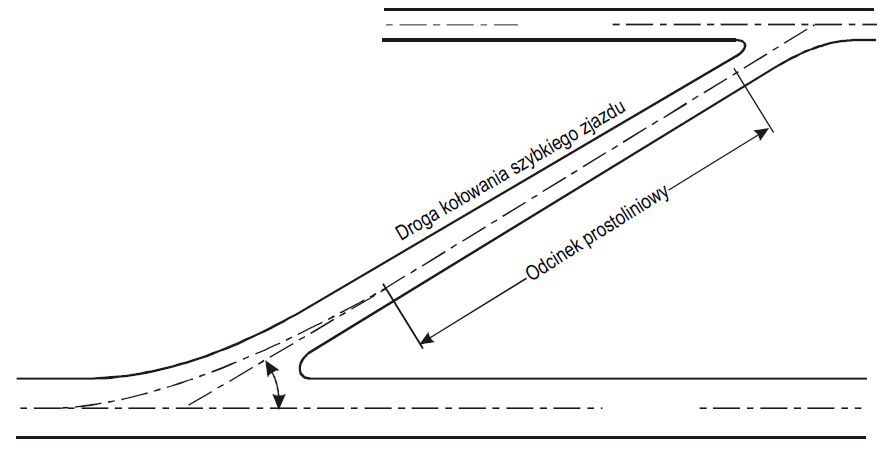 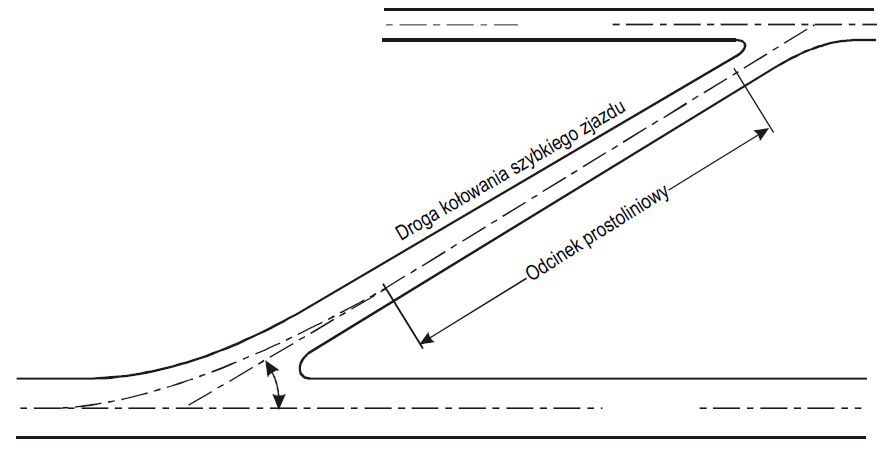 Rysunek D-1. Droga kołowania szybkiego zjazdu.CS ADR-DSN.D.300 	Droga kołowania na wiadukcie(a) 	Szerokość tej części wiaduktu drogi kołowania przeznaczonego do przenoszenia obciążenia statków powietrznych, mierzona prostopadle do linii środkowej drogi kołowania, powinna być nie mniejsza niż szerokość wyrównanej części pasa tej drogi kołowania, z wyłączeniem przypadków, gdy zapewniona jest inna skuteczna metoda bocznego zabezpieczenia niestwarzająca niebezpieczeństwa dla statków powietrznych, dla których dana droga kołowania jest przeznaczona.(b) 	Należy z obydwu stron zapewnić dostęp interweniującym pojazdom ratowniczo-gaśniczym tak, aby spełnione były wymagania, co do czasu reakcji dla największego statku powietrznego, dla którego została przeznaczona droga kołowania na wiadukcie.(c) 	Wiadukty powinny być budowane na prostych odcinkach dróg kołowania z odcinkami prostymi po obydwu końcach wiaduktu, w celu ułatwienia prowadzenia statku powietrznego zbliżającego się do wiaduktu.CS ADR-DSN.D.305 	Pobocza drogi kołowania(a) 	Jeżeli literą kodu jest C, D, E lub F, to proste odcinki drogi kołowania powinny być wyposażone w pobocza, które rozciągają się symetrycznie z obu stron drogi kołowania, w taki sposób, aby całkowita szerokość prostych odcinków drogi kołowania i jej poboczy nie była mniejsza niż:(1) 	60 m, jeżeli literą kodu jest F;(2) 	44 m, jeżeli literą kodu jest E;(3) 	38 m, jeżeli literą kodu jest D; oraz(4) 	25 m, jeżeli literą kodu jest C.(b) 	Na łukach, połączeniach i skrzyżowaniach dróg kołowania, gdzie nawierzchnia sztuczna została poszerzona, szerokość pobocza nie powinna być mniejsza niż szerokość pobocza sąsiednich odcinków prostych tej drogi kołowania.(c) 	Jeżeli droga kołowania ma być użytkowana przez statki powietrzne z napędem turboodrzutowym, powierzchnia jej poboczy powinna być przygotowana w taki sposób, aby odporna była na erozję i nie występowało zasysanie materiałów z jej powierzchni przez silniki statków powietrznych.CS ADR-DSN.D.310 	Pas drogi kołowaniaDroga kołowania, inna niż droga kołowania na stanowisko postojowe statku powietrznego, powinna znajdować się wewnątrz pasa drogi kołowania.CS ADR-DSN.D.315 	Szerokość pasa drogi kołowania(a) 	Celem bezpieczeństwa przy zapewnianiu odpowiedniej szerokości pasów dróg kołowania jest umożliwienie bezpiecznego wykorzystania dróg kołowania w stosunku do sąsiadujących obiektów.(b) 	Pas drogi kołowania powinien rozciągać się symetrycznie z obydwu stron linii środkowej drogi kołowania na całej długości tej drogi do odległości od tej linii środkowej, równej wartościom podanym w Tabeli D-1, kolumna (11).[Wydanie: ADR-DSN/3]CS ADR-DSN.D.320 	Obiekty na pasie drogi kołowaniaPas drogi kołowania powinien stanowić obszar wolny od obiektów mogących zagrażać kołującym statkom powietrznym.CS ADR-DSN.D.325 	Wyrównanie pasa drogi kołowania(a) 	Celem bezpieczeństwa wyrównania pasów dróg kołowania jest ograniczenie ryzyka uszkodzenia statku powietrznego, który przypadkowo zjechał z drogi kołowania.(b) 	Część środkowa pasa drogi kołowania powinna być wyrównana na odległość sięgającą od linii środkowej drogi, nie mniejszą niż:(1) 	11 m, jeżeli literą kodu jest A;(2) 	12,5 m, jeżeli literą kodu jest B lub C;(3) 	19 m, jeżeli literą kodu jest D;(4) 	22 m, jeżeli literą kodu jest E;(5) 	30 m, jeżeli literą kodu jest F.CS ADR-DSN.D.330 	Nachylenia pasów drogi kołowania(a) 	Celem bezpieczeństwa ograniczenia nachyleń podłużnych pasa drogi kołowania, zmian nachylenia oraz minimalnego zasięgu widoczności jest zmniejszenie prawdopodobieństwa uszkodzenia statku powietrznego, który przypadkowo wyjechał poza drogę kołowania oraz umożliwienie bezpiecznego wykorzystania tych obszarów przez pojazdy ratownicze i straży pożarnej.(b) 	Powierzchnia pasa drogi kołowania powinna znajdować się na tym samym poziomie, co krawędź drogi kołowania lub pobocza, jeżeli takie istnieją, a nachylenie poprzeczne w górę wyrównanej części pasa drogi kołowania nie powinno przekraczać:(1) 	2,5% dla pasów, jeżeli literą kodu jest C, D, E lub F; oraz(2) 	3% dla pasów, jeżeli literą kodu jest A lub B;mierząc nachylenie w górę w odniesieniu do nachylenia poprzecznego powierzchni drogi kołowania, a nie do płaszczyzny poziomej. Nachylenie poprzeczne w dół nie powinno przekraczać 5% w stosunku do płaszczyzny poziomej.(c) 	Nachylenie poprzeczne w górę i w dół na żadnej części pasa drogi kołowania poza częścią, która powinna być wyrównana, nie powinno przekraczać 5% mierząc w kierunku od drogi kołowania.CS ADR-DSN.D.335 	Zatoki oczekiwania, miejsca oczekiwania przed drogą startową, pośrednie miejsca oczekiwania, miejsca oczekiwania na drodze ruchu kołowego(a) 	Zatoka oczekiwania lub inne miejsca wyminięcia o dostatecznej wielkości i odpowiedniej konstrukcji powinny być zapewnione w miejscach, gdzie jest to niezbędnie, aby umożliwić dokonywanie zmian w kolejności odlotów.(b) 	Miejsce (miejsca) oczekiwania przed drogą startową powinno być ustanowione: (1) 	na drodze kołowania, jeżeli położenie drogi kołowania jest takie, że kołowanie statku powietrznego lub przejazd pojazdu może naruszyć powierzchnię ograniczającą przeszkody lub strefę wrażliwą lub krytyczną ILS/MLS albo zakłócić pracę radiowych pomocy nawigacyjnych;(2) 	na drodze kołowania, przy skrzyżowaniu drogi kołowania z drogą startową; oraz(3) 	przy skrzyżowaniu drogi startowej z inną drogą startową, jeżeli ta pierwsza droga startowa stanowi część standardowej drogi kołowania.(c) 	Pośrednie miejsce oczekiwania powinno być wyznaczone na drodze kołowania, w dowolnym miejscu, innym niż dane miejsce oczekiwania przed drogą startową, gdzie jest pożądane, aby określić wyraźne granice oczekiwania.(d) 	Awaryjna droga dojazdowa powinna posiadać miejsca oczekiwania na drodze ruchu kołowego, na wszystkich skrzyżowaniach z drogami startowymi i drogami kołowania.(e) 	Miejsce oczekiwania na drodze ruchu kołowego powinno być wykonane na każdym skrzyżowaniu takiej drogi z drogą startową.[Wydanie: ADR-DSN/3]CS ADR-DSN.D.340 	Lokalizacja zatok oczekiwania, miejsc oczekiwania przed drogą startową, pośrednich miejsc oczekiwania oraz miejsc oczekiwania na drogach ruchu kołowego (a) 	Odległość pomiędzy zatoką oczekiwania, miejscem oczekiwania przed drogą startową ustanowionym na skrzyżowaniu drogi startowej i drogi kołowania lub miejscem oczekiwania na drodze ruchu kołowego, a linią środkową drogi startowej powinna być zgodna z Tabelą 
D-2 i powinna zapewnić, że oczekujący statek powietrzny lub pojazd nie zakłócają pracy radiowych pomocy nawigacyjnych.(b) 	Przy wysokości większej niż 700 m, odległość 90 m określona w Tabeli D-2 dla drogi startowej z podejściem precyzyjnym, której cyfrą kodu jest 4, powinna być powiększona w następujący sposób:(1) 	do wysokości 2000 m: 1 m na każde 100 m powyżej 700 m;(2) 	od wysokości ponad 2000 m do 4000 m: 13 m plus 1.5 m na każde 100 m powyżej 2000 m;(3) 	od wysokości ponad 4000 m do 5000 m: 43 m plus 2 m na każde 100 m powyżej 4000 m.(c)	Lokalizacja miejsca oczekiwania przed drogą startową ustanowionego zgodnie z CS ADR-DSN.D.335 powinna być taka, aby oczekujący samolot lub pojazd nie naruszał strefy wolnej od przeszkód, powierzchni podejścia, powierzchni wznoszenia po starcie, strefy wrażliwej/krytycznej ILS/MLS lub nie zakłócał działania pomocy radionawigacyjnych.Tabela D-2. 	Minimalna odległość pomiędzy linią środkową drogi startowej a zatoką oczekiwania, miejscem oczekiwania przed drogą startową lub miejscem oczekiwania na drodze ruchu kołowego.[Wydanie: ADR-DSN/3]ROZDZIAŁ E 

PŁYTY POSTOJOWECS ADR-DSN.E.345 	Informacje ogólneNa lotnisku powinny być zapewnione płyty postojowe w celu umożliwienia załadunku i wyładunku pasażerów, towarów i poczty oraz obsługi statku powietrznego bez zakłócania naziemnego ruchu lotniczego.CS ADR-DSN.E.350 	Wielkość płyt postojowychCelowo pozostawione pusteCS ADR-DSN.E.355 	Nośność płyty postojowejKażda część płyty postojowej powinna wytrzymać obciążenie ruchu statku powietrznego, dla którego obsługi jest przeznaczona, przy czym należy uwzględnić, że na niektórych częściach płyty postojowej częstotliwość ruchu będzie większa, oraz że stojące lub wolno poruszające się statki powietrzne stanowią większe obciążenie, niż ma to miejsce na drodze startowej.CS ADR-DSN.E.360 	Nachylenia na płycie postojowej(a) 	Nachylenia na płycie postojowej, włącznie z tymi, które są drodze kołowania na płycie postojowej, powinny być wystarczające, aby zapobiegać gromadzeniu się wody na powierzchni płyty postojowej, ale powinny być utrzymywane na minimalnym poziomie, wymaganym do skutecznego odprowadzania wody.(b) 	Na stanowisku postojowym statku powietrznego, maksymalne nachylenie nie powinno przekraczać 1 %.[Wydanie: ADR-DSN/3]CS ADR-DSN.E.365 	Odstępy na stanowiskach postojowych(a) 	Celem bezpieczeństwa zachowania odstępów na stanowiskach postojowych jest zapewnienie bezpiecznej odległości pomiędzy statkiem powietrznym korzystającym ze stanowiska a wszelkimi przyległymi budynkami, statkiem powietrznym na sąsiadującym stanowisku oraz innymi obiektami.(b) 	Stanowisko postojowe powinno zapewniać następujące minimalne odstępy pomiędzy statkiem powietrznym wjeżdżającym lub wyjeżdżającym z tego stanowiska, a przyległym budynkiem, statkiem powietrznym na sąsiadującym stanowisku lub innymi obiektami:Litera kodu	Odstęp	A	3 m	B	3 m	C	4.5 m	D	7.5 m	E	7.5 m	F	7.5 m(c) 	Minimalne odstępy dla stanowisk postojowych o literze kodu D, E lub F, mogą być zmniejszone:(1) 	dla obiektów o ograniczonej wysokości;(2) 	jeżeli wykorzystanie stanowiska ogranicza się do statków powietrznych o określonych wymiarach;(3) 	w następujących miejscach (tylko dla statków powietrznych stosujących procedurę kołowania, wypychania):(i) 	pomiędzy terminalem (w tym stałym pomostem dla pasażerów) a częścią nosową statku powietrznego; oraz(ii) 	na dowolnej części stanowiska postojowego wyposażonego we wzrokowy system dokowania, który dostarcza informacje o azymucie.[Wydanie: ADR-DSN/3]ROZDZIAŁ F 

ODIZOLOWANE STANOWISKO POSTOJU STATKU POWIETRZNEGOCS ADR-DSN.F.370 	Odizolowane stanowisko postoju statku powietrznego(a) 	Celem bezpieczeństwa odizolowanego stanowiska postoju statku powietrznego jest zapewnienie bezpiecznej odległości pomiędzy statkiem powietrznym, który wymaga odizolowania od innej działalności lotniska.(b) 	Informacje ogólneOdizolowane stanowisko postoju statku powietrznego powinno być wyznaczone przez zarządzającego lotniskiem dla ustawienia statku powietrznego, który wymaga odizolowania od normalnej działalności lotniska.(c) 	LokalizacjaOdizolowane stanowisko postoju statku powietrznego powinno być zlokalizowane, tak daleko jak to jest praktycznie możliwe, jednak nie bliżej niż 100 m od innych stanowisk postojowych, budynków lub stref dostępnych publicznie, itp.ROZDZIAŁ G 

STANOWISKO DO ODLADZANIA / PRZECIWDZIAŁANIA OBLODZENIUCS ADR-DSN.G.375 	Informacje ogólneStanowiska do odladzania/przeciwdziałania oblodzeniu statków powietrznych powinny być dostępne na lotniskach, gdzie może wystąpić oblodzenie.CS ADR-DSN.G.380 	Lokalizacja(a) 	Stanowiska do odladzania/przeciwdziałania oblodzeniu statków powietrznych powinny znajdować się, albo na miejscach postoju statku powietrznego, albo na wyznaczonych oddalonych obszarach.(b) 	Stanowiska do odladzania/przeciwdziałania oblodzeniu statków powietrznych powinny być zlokalizowane w taki sposób, aby nie naruszały powierzchni ograniczających przeszkody, nie zakłócały pracy radiowych pomocy nawigacyjnych oraz były wyraźnie widoczne z wieży kontroli lotniska, aby odladzany samolot mógł otrzymać zezwolenie na lot. CS ADR-DSN.G.385 	Wielkość płaszczyzny do odladzania/przeciwdziałania oblodzeniu(a) 	Celem bezpieczeństwa wymiarów płaszczyzny do odladzania/przeciwdziałania oblodzeniu jest umożliwienie bezpiecznego ustawienia statku powietrznego w celu wykonania czynności odladzania / przeciwdziałania oblodzeniu, w tym zapewnienie wystarczającego miejsca dla bezpiecznego ruchu pojazdów do odladzania/przeciwdziałania oblodzeniu wokół statku powietrznego.(b) 	Wielkość płaszczyzny do odladzania/przeciwdziałania oblodzeniu powinna być równa wymaganemu obszarowi parkowania dla największego statku powietrznego w danej kategorii z dodatkowym utwardzonym obszarem wokół statku powietrznego o szerokości, co najmniej 3,8 m, przeznaczonym dla ruchu pojazdów do odladzania/przeciwdziałania oblodzeniu.CS ADR-DSN.G.390 	Nachylenia płaszczyzny do odladzania/przeciwdziałania oblodzeniuPłaszczyzna do odladzania/przeciwdziałania oblodzeniu powinna posiadać odpowiednie nachylenia, aby:(a)	zapewnić dostateczne odprowadzania wody z powierzchni;(b) 	umożliwić zebranie wszystkich płynów używanych do odladzania/przeciwdziałania oblodzeniu spływających z powierzchni samolotu; oraz(c) 	nie przeszkadzać w ruchu statków powietrznych na i poza płaszczyzną do odladzania/przeciwdziałania oblodzeniu.CS ADR-DSN.G.395 	Nośność płaszczyzny do odladzania/przeciwdziałania oblodzeniuPłaszczyzny do odladzania/przeciwdziałania oblodzeniu powinny wytrzymywać obciążenie, powstające przy przemieszczaniu się statków powietrznych, dla których są one przeznaczone.CS ADR-DSN.G.400 	Odstępy na płaszczyźnie do odladzania/przeciwdziałania oblodzeniu(a)	Celem bezpieczeństwa odstępów na płaszczyznach do odladzania/przeciwdziałania oblodzeniu jest zapewnienie bezpiecznej separacji pomiędzy statkiem powietrznym korzystającym z tego stanowiska a jakimkolwiek sąsiadującym budynkiem, statkiem powietrznym na innym stanowisku oraz innymi obiektami.(b) 	Płaszczyzna do odladzania/przeciwdziałania oblodzeniu powinna zapewniać poniższe minimalne odstępy pomiędzy statkiem powietrznym korzystającym z tego stanowiska a jakimkolwiek sąsiadującym budynkiem, statkiem powietrznym na innym stanowisku oraz innymi obiektami:	Litera kodu	Odstęp	A	3.8 m	B	3.8 m	C	4.5 m	D	7.5 m	E	7.5 m	F	7.5 m(c) 	Jeżeli konfiguracja płaszczyzny jest taka, że istnieje możliwość objazdu kołujących statków powietrznych, to należy uwzględnić minimalne odległości separacji określone w Tabeli D-1, kolumna (13).(d) 	W przypadku, gdy stanowisko do odladzania/przeciwdziałania oblodzeniu przylega do regularnie wykorzystywanej drogi kołowania, należy zapewnić minimalne odległości separacji określone w Tabeli D-1, kolumna 11 (patrz Rysunek G-1.).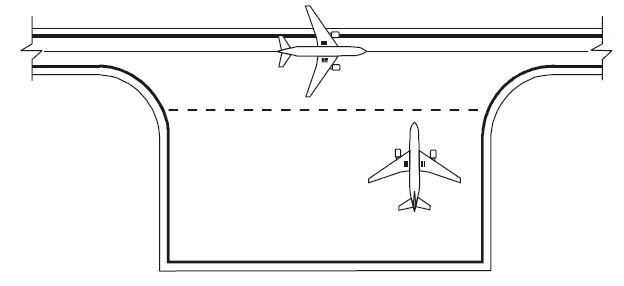 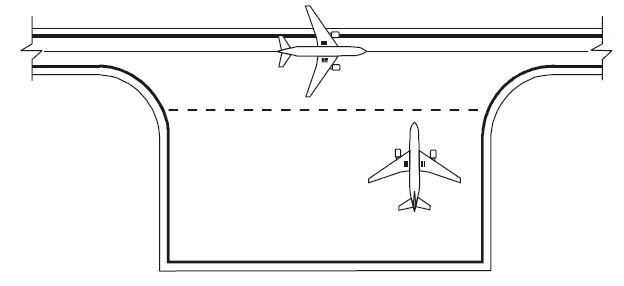 Rysunek G-1.  Minimalna odległość separacji na stanowisku do odladzania /
przeciwdziałania oblodzeniu[Wydanie: ADR-DSN/2, Wydanie: ADR-DSN/3]ROZDZIAŁ H 

POWIERZCHNIE OGRANICZAJĄCE PRZESZKODYCS ADR-DSN.H.405 	ZastosowanieCelem powierzchni ograniczających przeszkody jest określenie przestrzeni powietrznej wokół lotniska, która ma być wolna od wszelkich przeszkód lotniczych, w celu umożliwienia bezpiecznego wykonywania operacji lotniczych przez statki powietrzne.CS ADR-DSN.H.410 	Powierzchnia pozioma zewnętrznaCelowo pozostawione pusteCS ADR-DSN.H.415 	Powierzchnia stożkowa(a) 	Zastosowanie: Powierzchnia stożkowa ma na celu ułatwienie bezpiecznego wykonywania manewrów z widzialnością w pobliżu lotniska.(b) 	Opis: Powierzchnia nachylona rozchodząca się w górę i na zewnątrz od skraju powierzchni poziomej wewnętrznej.(c) 	Charakterystyki: Granicę powierzchni stożkowej powinny stanowić:(1) 	krawędź dolna pokrywająca się ze skrajem powierzchni poziomej wewnętrznej; oraz(2) 	krawędź górna położona na określonej wysokości ponad powierzchnią poziomą wewnętrzną.(d) 	Nachylenie powierzchni stożkowej powinno być mierzone w płaszczyźnie pionowej prostopadłej do powierzchni poziomej wewnętrznej.CS ADR-DSN.H.420 	Powierzchnia pozioma wewnętrzna(a) 	Zastosowanie: Celem powierzchni poziomej wewnętrznej jest zabezpieczenie przestrzeni powietrznej dla wykonywania manewrów z widzialnością przed lądowaniem.(b) 	Opis: Powierzchnia leżąca w płaszczyźnie poziomej nad lotniskiem i przyległymi do niego terenami.(c) 	Charakterystyka: Granice zewnętrzne powierzchni poziomej wewnętrznej są określone przez okrąg, którego środek znajduje się w geometrycznym środku drogi startowej, przez wypukły obrys złożony z okrągłych łuków, ze środkiem na skrzyżowaniu przedłużonej linii środkowej drogi startowej i końca pasa drogi startowej, połączone ze sobą stycznie liniami prostymi równoległymi do linii środkowej drogi startowej, jak pokazano na rysunku H-1, lub innymi punktami ustanowionymi w tym celu.(d) 	Wysokość powierzchni poziomej wewnętrznej powinna być mierzona powyżej ustalonej wysokości odniesienia. Jako wysokość odniesienia, do określania wysokości powierzchni poziomej wewnętrznej, powinna być przyjęta:(1) 	wysokość najwyższego punktu, najniższego progu powiązanej drogi startowej; lub(2) 	wysokość najwyższego punktu, najwyższego progu powiązanej drogi startowej; lub(3) 	wysokość najwyższego punktu drogi startowej; lub(4) 	wysokość lotniska.[Wydanie: ADR-DSN/3]CS ADR-DSN.H.425 	Powierzchnia podejścia(a) 	Zastosowanie: Celem powierzchni podejścia jest zabezpieczenie statku powietrznego w czasie końcowego podejścia do drogi startowej poprzez określenie obszaru, który powinien być wolny od przeszkód dla zapewnienia ochrony statku powietrznego w końcowej fazie manewru podejścia do lądowania.(b) 	Opis: Nachylona płaszczyzna lub układ płaszczyzn przed progiem(c) 	Charakterystyki: Granice powierzchni podejścia powinny stanowić:(1) 	krawędź wewnętrzna o określonej długości, pozioma i prostopadła do przedłużenia linii środkowej drogi startowej, w określonej odległości przed progiem;(2) 	dwie krawędzie boczne wyprowadzone z końców krawędzi wewnętrznej i rozchylone symetrycznie pod określonym kątem w stosunku do przedłużenia linii środkowej drogi startowej; oraz(3) 	krawędź zewnętrzna, równoległa do krawędzi wewnętrznej.W przypadku wykorzystywania procedur podejścia do lądowania z bocznym odejściem, odchyleniem lub podejściem krzywoliniowym, przedstawione powyżej powierzchnie powinny być odpowiednio zmodyfikowane, w szczególności dwie krawędzie boczne zaczynające się na końcach krawędzi wewnętrznej i symetrycznie rozchylone pod odpowiednim kątem od przedłużenia linii środkowej drogi podejścia do lądowania z bocznym odejściem, odchyleniem lub podejściem krzywoliniowym.(d) 	Wysokość krawędzi wewnętrznej powinna być równa wysokości środka progu.(e) 	Nachylenie (nachylenia) powierzchni podejścia powinno być mierzone w płaszczyźnie pionowej przechodzącej przez linię środkową drogi startowej oraz dalej, ciągnącej się wzdłuż przedłużenia linii środkowej w przypadku jakiegokolwiek lądowania z bocznym odejściem, lub podejściem krzywoliniowym.CS ADR-DSN.H.430 	Powierzchnia przejściowa(a) 	Zastosowanie: Celem powierzchni przejściowej jest określenie granicy obszaru dostępnego dla budynków i innych konstrukcji lub przeszkód naturalnych, takich jak drzewa.(b) 	Opis: Powierzchnia złożona, położona wzdłuż boku pasa drogi startowej i części boku powierzchni podejścia, nachylona do góry i na zewnątrz do powierzchni poziomej wewnętrznej.(c) 	Charakterystyki: Granice powierzchni przejściowej powinny stanowić:(1) 	krawędź dolna, zaczynająca się w miejscu przecięcia boku powierzchni podejścia z powierzchnią poziomą wewnętrzną i rozchodząca się w dół, wzdłuż boku powierzchni podejścia, do dolnej krawędzi powierzchni podejścia, a następnie z tego miejsca wzdłuż krawędzi pasa drogi startowej równolegle do linii środkowej drogi startowej; oraz(2) 	krawędź górna, położona w płaszczyźnie powierzchni poziomej wewnętrznej.(d) 	Wysokość punktu na krawędzi dolnej powinna być:(1) 	wzdłuż boku powierzchni podejścia ― równa wysokości powierzchni podejścia w tym punkcie; oraz(2) 	wzdłuż pasa drogi startowej ― równa wysokości punktu położonego najbliżej linii środkowej drogi startowej lub jej przedłużenia.(e) 	Nachylenie powierzchni przejściowej powinno być mierzone w płaszczyźnie pionowej prostopadłej do linii środkowej drogi startowej.Rysunek H-1.  Powierzchnia pozioma wewnętrzna dla drogi startowej z cyfrą kodu 4.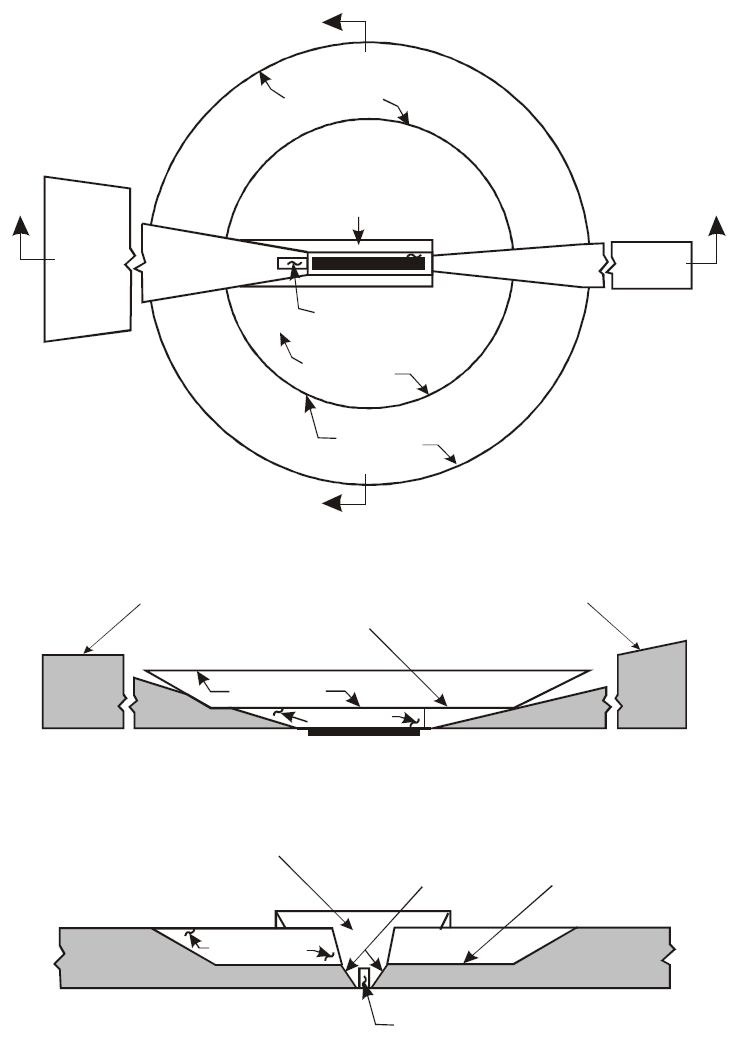 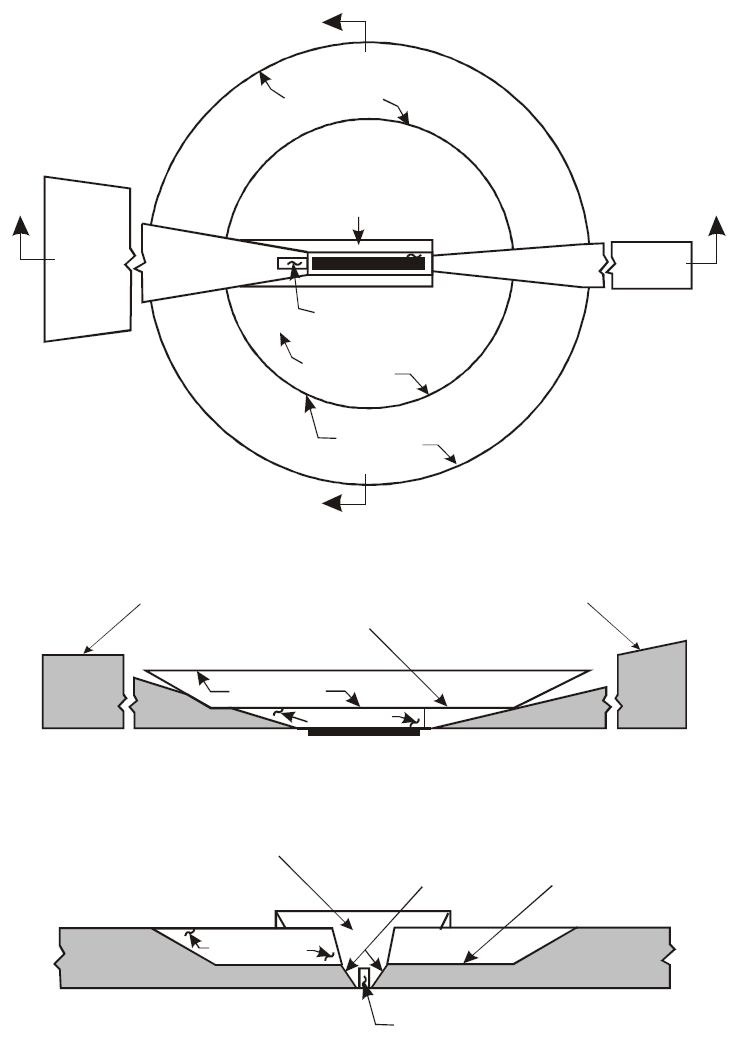 Rysunek H-2.  Powierzchnie ograniczające przeszkody.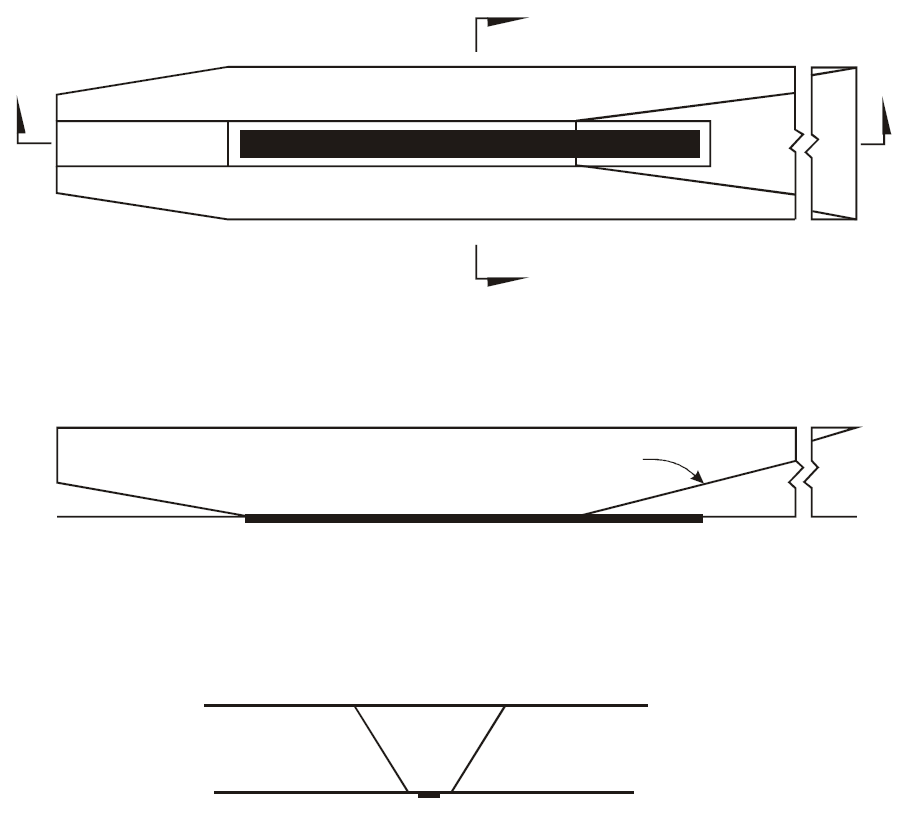 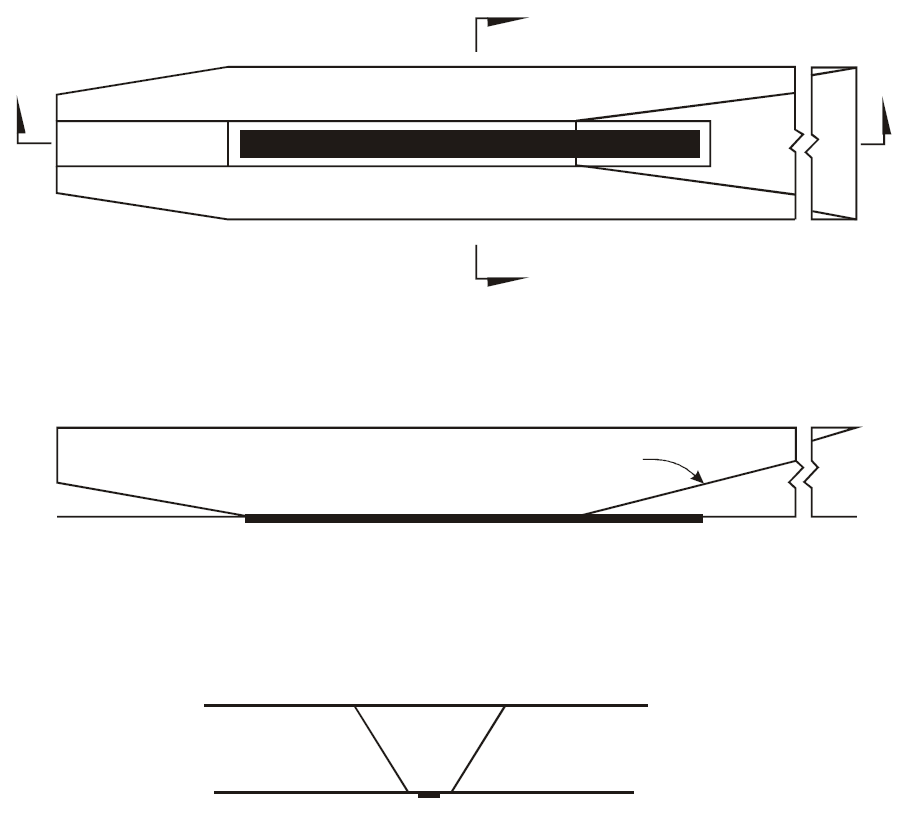 Rysunek H-3.  Powierzchnie ograniczające przeszkody: powierzchnia podejścia wewnętrzna,
powierzchnia przejściowa wewnętrzna i powierzchnia przerwanego lądowania.CS ADR-DSN.H.435 	Powierzchnia wznoszenia(a)	Zastosowanie: Celem powierzchni wznoszenia jest ochrona statku powietrznego w czasie startu i podczas wznoszenia.(b) 	Opis: Nachylona płaszczyzna lub każda inna wyznaczona powierzchnia, znajdująca się poza końcem drogi startowej lub zabezpieczenia wydłużonego startu.(c) 	Charakterystyki: Granice powierzchni wznoszenia powinny stanowić:(1) 	krawędź wewnętrzna, pozioma i prostopadła do linii środkowej drogi startowej, położona w określonej odległości od końca drogi startowej lub na końcu zabezpieczenia wydłużonego startu, jeżeli występuje, a jej długość przekracza określony wymiar;(2) 	dwa boki wyprowadzone z końców krawędzi wewnętrznej, rozchylone symetrycznie pod określonym kątem w odniesieniu do ścieżki wznoszenia, do osiągnięcia określonej szerokości końcowej, i ciągnące się dalej na tej szerokości (równolegle) na pozostałej długości powierzchni wznoszenia; oraz(3) 	krawędź zewnętrzna, pozioma i prostopadła do określonej ścieżki wznoszenia. (d) 	Wysokość krawędzi wewnętrznej powinna być równa wysokości najwyższego punktu położonego na linii środkowej przedłużenia drogi startowej, pomiędzy końcem drogi startowej, a krawędzią wewnętrzną; jeżeli jednak istnieje zabezpieczenie wydłużonego startu, to wysokość krawędzi wewnętrznej ma być równa wysokości najwyżej położonego punktu na ziemi, na linii środkowej zabezpieczenia wydłużonego startu.(e) 	W przypadku prostoliniowej ścieżki wznoszenia przy starcie, nachylenie powierzchni wznoszenia powinno być mierzone w płaszczyźnie pionowej, przechodzącej przez linię środkową drogi startowej.(f) 	W przypadku, gdy ścieżka wznoszenia przy starcie obejmuje skręt, powierzchnia wznoszenia powinna być powierzchnią złożoną, zawierającą poziome prostopadłe do jej linii środkowej, zaś nachylenie linii środkowej takiej ścieżki powinno być takie samo, jak w przypadku prostoliniowej ścieżki wznoszenia.CS ADR-DSN.H.440 	Obrócona powierzchnia wznoszenia przy starcieCelowo pozostawione puste.CS ADR-DSN.H.445 	Strefa wolna od przeszkód (OFZ)(a) 	Strefa wolna od przeszkód przeznaczona jest do ochrony samolotów przed stałymi oraz ruchomymi przeszkodami podczas operacji w kategorii II i III, kiedy podejścia są kontynuowane poniżej wysokości decyzji, oraz ochrony w czasie kolejnych przypadków nieudanego podejścia lub przerwanego lądowania ze wszystkimi silnikami pracującymi.(b) 	Strefa wolna od przeszkód składa się z następujących powierzchni ograniczających przeszkody:(1) 	powierzchnia podejścia wewnętrzna;(2) 	powierzchnia przejściowa wewnętrzna; oraz(3) 	powierzchnia przerwanego lądowania.[Wydanie: ADR-DSN/3]CS ADR-DSN.H.450 	Powierzchnia podejścia wewnętrzna(a) 	Zastosowanie: Celem powierzchni podejścia wewnętrznej jest zabezpieczenie końcowego odcinka podejścia precyzyjnego.(b) 	Opis: Prostokątna część powierzchni podejścia, znajdująca się bezpośrednio przed progiem.(c) 	Charakterystyki: Granice powierzchni podejścia wewnętrznej powinny stanowić:(1) 	krawędź wewnętrzna, pokrywająca się z lokalizacją krawędzi wewnętrznej, powierzchni podejścia, ale posiadająca własną ściśle określoną długość;(2) 	dwa boki, wyprowadzone z końców krawędzi wewnętrznej i ciągnące się równoległe do płaszczyzny pionowej, przechodzącej przez linię środkową drogi startowej; oraz(3) 	krawędź zewnętrzna, równoległa do krawędzi wewnętrznej.CS ADR-DSN.H.455 	Powierzchnia przejściowa wewnętrzna(a) 	Zastosowanie: Celem powierzchni przejściowej wewnętrznej jest ochrona samolotów w czasie podejścia precyzyjnego i przerwanego lądowania.(b) 	Opis: Powierzchnia podobna do powierzchni przejściowej, lecz położona bliżej drogi startowej.(c) 	Charakterystyki: Granice powierzchni przejściowej wewnętrznej powinny stanowić:(1) 	krawędź dolna, rozpoczynająca się na końcu powierzchni podejścia wewnętrznej i rozciągająca się wzdłuż boku powierzchni podejścia wewnętrznej do krawędzi wewnętrznej tej powierzchni, z tego miejsca wzdłuż pasa drogi startowej równolegle do linii środkowej drogi startowej, aż do krawędzi wewnętrznej powierzchni przerwanego lądowania, i wznosząca się następnie po bocznej krawędzi powierzchni przerwanego lądowania, do punktu przecięcia się tej krawędzi z powierzchnią poziomą wewnętrzną; oraz(2) 	krawędź górna, leżąca w tej samej płaszczyźnie, co powierzchnia pozioma wewnętrzna.(d) 	Wysokość punktu na krawędzi dolnej:(1) 	wzdłuż bocznej krawędzi powierzchni podejścia wewnętrznej oraz powierzchni przerwanego lądowania ― powinna być równa wysokości tych powierzchni w tym punkcie; oraz(2) 	wzdłuż pasa drogi startowej ― powinna być równa wysokości punktu położonego najbliżej na linii środkowej drogi startowej lub na jej przedłużeniu.(e) 	Nachylenie powierzchni przejściowej wewnętrznej powinno być mierzone w płaszczyźnie pionowej prostopadłej do linii środkowej drogi startowej.CS ADR-DSN.H.460 	Powierzchnia przerwanego lądowania(a) 	Zastosowanie: Celem powierzchni przerwanego lądowania jest zabezpieczenie przerwanego lądowania.(b) 	Opis: Nachylona płaszczyzna, położona w określonej odległości za progiem i rozciągająca się pomiędzy powierzchniami przejściowymi wewnętrznymi.(c) 	Charakterystyki: Granice powierzchni przerwanego lądowania powinny stanowić:(1) 	krawędź wewnętrzna - pozioma, prostopadła do linii środkowej drogi startowej i położona w określonej odległości za progiem;(2) 	dwie krawędzie boczne, wyprowadzone z końców krawędzi wewnętrznej i rozchylone symetrycznie pod określonym kątem w odniesieniu do płaszczyzny pionowej przechodzącej przez linię środkową drogi startowej; oraz(3) 	krawędź zewnętrzna, równoległa do krawędzi wewnętrznej, leżąca w płaszczyźnie powierzchni poziomej wewnętrznej.(d) 	Wysokość krawędzi wewnętrznej powinna być równa wysokości linii środkowej drogi startowej w miejscu lokalizacji krawędzi wewnętrznej.(e) 	Nachylenie powierzchni przerwanego lądowania powinno być mierzone w płaszczyźnie pionowej przechodzącej przez linię środkową drogi startowej.ROZDZIAŁ J 

WYMAGANIA DOTYCZĄCE OGRANICZANIA PRZESZKÓDCS ADR-DSN.J.465 	INFORMACJE OGÓLNEWymagania w zakresie ograniczania przeszkód odnoszą się do:(a) 	dróg startowych nieprzyrządowych;(b) 	dróg startowych z podejściem nieprecyzyjnym;(c) 	dróg startowych z podejściem precyzyjnym; oraz(d) 	dróg startowych przeznaczonych do startów.CS ADR-DSN.J.470 	Drogi startowe nieprzyrządowe(a) 	Dla nieprzyrządowych dróg startowych powinny być wyznaczone następujące powierzchnie ograniczające:(1) 	powierzchnia stożkowa;(2) 	powierzchnia pozioma wewnętrzna;(3) 	powierzchnia podejścia; oraz(4) 	powierzchnie przejściowe.(b) 	Wysokości i nachylenia tych powierzchni nie powinny być większe, a ich inne wymiary nie powinny być mniejsze niż wartości określone w Tabeli J-1.(c) 	Nie zezwala się na wznoszenie nowych lub powiększanie istniejących obiektów, które wystawałyby ponad powierzchnię podejścia lub powierzchnię przejściową, chyba, że ten nowy lub powiększany obiekt będzie zasłonięty przez istniejący już obiekt stały.(d) 	Nie zezwala się na wznoszenie nowych lub powiększanie istniejących obiektów, które wystawałyby ponad powierzchnię stożkową lub powierzchnię poziomą wewnętrzną, chyba, że ten obiekt będzie zasłonięty przez istniejący już obiekt stały lub jeśli po przeprowadzeniu oceny bezpieczeństwa, wykazano, że obiekt ten nie wpłynie negatywnie na bezpieczeństwo operacji lotniczych ani nie zakłóci w odczuwalny sposób regularności tych operacji.(e) 	Istniejące obiekty, które wystają ponad jakąkolwiek powierzchnię stożkową, powierzchnię poziomą wewnętrzną, powierzchnię podejścia oraz powierzchnie przejściowe, jeżeli jest to możliwe, powinny zostać usunięte, chyba, że taki obiekt jest zasłonięty przez istniejący już obiekt stały lub jeśli po przeprowadzeniu oceny bezpieczeństwa, wykazano, że obiekt ten nie wpłynie negatywnie na bezpieczeństwo operacji lotniczych ani nie zakłóci w odczuwalny sposób regularności tych operacji.(f) 	Rozważając proponowaną budowę obiektu, należy wziąć pod uwagę ewentualne przekształcenie w przyszłości drogi startowej na przyrządową i wiążącą się z tym konieczność zastosowania bardzie rygorystycznych powierzchni ograniczających przeszkody.[Wydanie: ADR-DSN/3]CS ADR-DSN.J.475 	Drogi startowe z podejściem nieprecyzyjnym(a) 	Dla dróg startowych z podejściem nieprecyzyjnym, wyznacza się następujące powierzchnie ograniczające:(1) 	powierzchnia stożkowa;(2) 	powierzchnia pozioma wewnętrzna;(3) 	powierzchnia podejścia; oraz(4) 	powierzchnie przejściowe.(b) 	Wysokości i nachylenia tych powierzchni nie powinny być większe, a ich inne wymiary nie powinny być mniejsze niż wartości określone w Tabeli J-1, z wyjątkiem poziomej części powierzchni podejścia (patrz punkt (c) poniżej).(c) 	Powierzchnia podejścia powinna być pozioma począwszy od punktu, w którym płaszczyzna o nachyleniu 2.5 % przecina:(1) 	płaszczyznę poziomą położoną na wysokości 150 m powyżej wysokości progu; lub(2) 	płaszczyznę poziomą przechodzącą przez wierzchołek dowolnego obiektu, według którego wyznacza się wysokość względną lub bezwzględną zapewniającą przewyższenie nad przeszkodami (OCA/H);w zależności od tego, która z wartości jest większa.(d) 	Nie zezwala się na wznoszenie nowych lub powiększanie istniejących obiektów, które wystawałyby ponad powierzchnię podejścia w odległości do 3 000 m od krawędzi wewnętrznej lub ponad powierzchnię przejściową, chyba że nowy lub powiększany obiekt będzie zasłonięty przez istniejący już obiekt stały. (e) 	Nie zezwala się na wznoszenie nowych lub powiększanie istniejących obiektów, które wystawałyby ponad powierzchnię podejścia w odległości większej niż 3 000 m od krawędzi wewnętrznej, ponad powierzchnię stożkową lub powierzchnię poziomą wewnętrzną, chyba, że taki obiekt będzie zasłonięty przez istniejący już obiekt stały lub jeżeli przeprowadzona ocena bezpieczeństwa wykaże, że obiekt ten nie wpłynie negatywnie na bezpieczeństwo operacji lotniczych ani nie zakłóci w odczuwalny sposób regularności tych operacji.(f) 	Istniejące obiekty, które wystają ponad jakąkolwiek powierzchnię wymienioną w punkcie (a), jeżeli jest to możliwe, powinny zostać usunięte, chyba, że taki obiekt jest zasłonięty przez istniejący już obiekt stały lub jeśli po przeprowadzeniu oceny bezpieczeństwa wykazano, że obiekt ten nie wpłynie negatywnie na bezpieczeństwo operacji lotniczych ani nie zakłóci w odczuwalny sposób regularności tych operacji.[Wydanie: ADR-DSN/3]CS ADR-DSN.J.480 	Drogi startowe z podejściem precyzyjnym(a) 	Dla dróg startowych z podejściem precyzyjnym kategorii I, wyznacza się następujące powierzchnie ograniczające:(1) 	powierzchnia stożkowa;(2) 	powierzchnia pozioma wewnętrzna;(3) 	powierzchnia podejścia; oraz(4) 	powierzchnie przejściowe.(b) 	Dla dróg startowych z podejściem precyzyjnym kategorii II lub III, wyznacza się następujące powierzchnie ograniczające:(1) 	powierzchnia stożkowa;(2) 	powierzchnia pozioma wewnętrzna;(3) 	powierzchnia podejścia oraz powierzchnia podejścia wewnętrzna;(4) 	powierzchnie przejściowe oraz powierzchnie przejściowe wewnętrzne; oraz(5) 	powierzchnia przerwanego lądowania.(c) 	Wysokości i nachylenia tych powierzchni nie powinny być większe, a ich inne wymiary nie powinny być mniejsze niż wartości określonych w Tabeli J-1, z wyjątkiem poziomej części powierzchni podejścia, o której mowa w punkcie (d) poniżej.(d) 	Powierzchnia podejścia powinna być pozioma począwszy od punktu, w którym płaszczyzna o nachyleniu 2.5 % przecina:(1) 	płaszczyznę poziomą położoną na wysokości 150 m powyżej wysokości progu; lub(2) 	płaszczyznę poziomą przechodzącą przez wierzchołek dowolnego obiektu, według którego wyznacza się wysokość zapewniającą przewyższenie nad przeszkodami;w zależności od tego, która z wartości jest większa.(e) 	Nie zezwala się, aby jakikolwiek obiekt stały wystawał ponad powierzchnię podejścia wewnętrzną, powierzchnię przejściową wewnętrzną lub powierzchnię przerwanego lądowania z wyjątkiem obiektów łamliwych, które ze względu na ich funkcję powinny być zlokalizowane w pasie drogi startowej. Nie zezwala się, aby jakikolwiek obiekt ruchomy wystawał ponad wyżej wymienione powierzchnie, w czasie, gdy droga startowa jest wykorzystywana do lądowania.(f) 	Nie zezwala się na wznoszenie nowych lub powiększanie istniejących obiektów, które wystawałyby ponad powierzchnię podejścia lub powierzchnię przejściową, chyba, że nowy lub powiększany obiekt będzie zasłonięty przez istniejący już obiekt stały(g) 	Nie zezwala na powstawanie nowego obiektu lub rozbudowę obiektu już istniejącego wystającego ponad powierzchnię stożkową lub powierzchnię poziomą wewnętrzną, chyba, że obiekt będzie zasłonięty przez istniejący już obiekt stały lub jeśli po przeprowadzeniu oceny bezpieczeństwa, wykazano, że obiekt ten nie wpłynie negatywnie na bezpieczeństwo operacji lotniczych ani nie zakłóci w odczuwalny sposób regularności tych operacji.(h) 	Istniejące obiekty, które wystają ponad powierzchnię podejścia, powierzchnię przejściową, powierzchnię stożkową oraz powierzchnię poziomą wewnętrzną, jeżeli jest to możliwe, powinny zostać usunięte, z wyjątkiem przypadku, gdy obiekt jest zasłonięty przez istniejący obiekt stały lub jeśli po przeprowadzeniu oceny bezpieczeństwa, wykazano, że obiekt ten nie wpłynie negatywnie na bezpieczeństwo operacji lotniczych ani nie zakłóci w odczuwalny sposób regularności tych operacji.[Wydanie: ADR-DSN/3]Tabela J-1.   Wymiary i nachylenia powierzchni ograniczających przeszkody 
dla dróg startowych przeznaczonych do lądowaniaCS ADR-DSN.J.485 	Drogi startowe przeznaczone do startów(a) 	Celem bezpieczeństwa nachyleń oraz wymiarów powierzchni wznoszenia jest zapewnienie bezpieczeństwa operacji startu poprzez określenie granicy, powyżej której nie zezwala się na wznoszenie nowych przeszkód, chyba, że są zasłonięte przez istniejący już obiekt stały.(b) 	Dla drogi startowej przeznaczonej do startów, wyznacza się powierzchnię wznoszenia.(c) 	Wymiary powierzchni wznoszenia nie powinny być mniejsze od wymiarów zamieszczonych w Tabeli J-2, z wyjątkiem sytuacji, w której można przyjąć mniejszą długość powierzchni wznoszenia, gdy zmniejszona długość jest spójna z określonymi procedurami związanymi z odlotem statków powietrznych.(d) 	Nie zezwala się na wznoszenie nowych lub powiększanie istniejących obiektów, które wystawałyby ponad powierzchnię wznoszenia, chyba, że nowy lub powiększany obiekt będzie zasłonięty przez istniejący już obiekt stały.(e) 	Istniejące obiekty, które, wystają ponad powierzchnię wznoszenia, jeżeli jest to możliwe, powinny zostać usunięte, z wyjątkiem przypadku, gdy obiekt jest zasłonięty przez istniejący obiekt stały lub jeśli po przeprowadzeniu oceny bezpieczeństwa, wykazano, że obiekt ten nie wpłynie negatywnie na bezpieczeństwo operacji lotniczych ani nie zakłóci w odczuwalny sposób regularności tych operacji.Tabela J-2.   Wymiary i nachylenia powierzchni ograniczających przeszkody 
dla dróg startowych przeznaczonych do startu.[Wydanie: ADR-DSN/3]CS ADR-DSN.J.486	Inne obiekty(a) 	Obiekty, które nie wystają ponad powierzchnię podejścia, jednakże mogą mieć niekorzystny wpływ na optymalną lokalizację lub działanie pomocy wzrokowych lub niewzrokowych, jeżeli jest to możliwe, powinny być usunięte.(b) 	Jakikolwiek obiekt, który po przeprowadzeniu oceny bezpieczeństwa, stanowi zagrożenie dla samolotów znajdujących się na polu ruchu naziemnego lub w powietrzu, w granicach powierzchni wewnętrznej i powierzchni stożkowej, powinien być uznany za przeszkodę, i jeżeli to możliwe, usunięty.[Wydanie: ADR-DSN/3]CS ADR-DSN.J.487	Obiekty poza powierzchniami ograniczającymi przeszkody(a) 	Zastosowanie: Specyfikacje w punkcie (b) poniżej stosuje się tylko do obszaru znajdującego się pod kontrolą operatora lotniska.(b)	Na obszarach znajdujących się poza granicami powierzchni ograniczających przeszkody, przynajmniej te obiekty, które mają wysokość 150 m lub więcej powyżej poziomu terenu, powinny być traktowane jako przeszkody, chyba że ocena bezpieczeństwa wykaże, że nie stanowią one zagrożenia dla samolotów. [Wydanie: ADR-DSN/3]ROZDZIAŁ K 

POMOCE WZROKOWE DLA NAWIGACJI 
(WSKAŹNIKI I URZĄDZENIA SYGNALIZACYJNE)CS ADR-DSN.K.490 	Wskaźnik kierunku wiatru(a) 	Lotnisko powinno być wyposażone w dostateczną ilość wskaźników kierunku wiatru, aby zapewnić pilotom informacje na temat wiatru, podczas podejścia do lądowania i startu.(b) 	Lokalizacja:Każdy wskaźnik kierunku wiatru powinien być zlokalizowany w taki sposób, aby co najmniej jeden wskaźnik kierunku wiatru był widoczny ze statku powietrznego będącego w locie, podczas podejścia do lądowania lub na polu ruchu naziemnego przed startem, oraz w taki sposób, aby był on wolny od zawirowań powietrza wywołanych przez sąsiednie obiekty.(c) 	Charakterystyki:(1) 	Wskaźnik kierunku wiatru powinien mieć kształt ściętego stożka wykonanego z tkaniny, i powinien mieć długość co najmniej 3,6 m, a średnica większego końca powinna być nie mniejsza niż 0,9 m.(2) 	Wskaźnik powinien być wykonany w taki sposób, aby wyraźnie wskazywał kierunek na powierzchni ziemi i dawał ogólną orientację o prędkości wiatru.(3) 	Kolor lub kolory tkaniny powinny być tak dobrane, aby wskaźnik był wyraźnie widoczny i pozwalał na korzystanie z jego wskazań z wysokości, co najmniej 300 m. Uwzględniając otaczające tło:(i) 	jeżeli jest to możliwe, należy używać jednego koloru; oraz(ii) 	jeżeli wymagane jest połączenie dwóch kolorów, w celu uzyskania odpowiedniego wyróżnienia wskaźnika kierunku wiatru od zmieniającego się tła, najlepiej, aby były to zestawy kolorów: pomarańczowy z białym, czerwony z białym lub czarny z białym. Powinny być one ułożone w pięciu naprzemiennych pasach, przy czym pierwszy i ostatni pas powinny mieć kolor ciemniejszy. (d) 	Warunki nocne:Na lotnisku przeznaczonym do użytkowania w nocy, należy zapewnić oświetlenie dostatecznej ilości wskaźników kierunku wiatru.CS ADR-DSN.K.495 	Wskaźnik kierunku lądowania(a) 	Lokalizacja: Jeżeli wskaźnik kierunku lądowania jest zainstalowany na lotnisku, to powinien być zlokalizowany w dobrze widocznym miejscu.(a) 	Charakterystyki:(1) 	Wskaźnik kierunku lądowania powinien mieć kształt litery T.(2) 	Kształt i minimalne wymiary litery „T" wskaźnika lądowania, powinny być takie jak pokazano na Rysunku K-1.(3) 	Wskaźnik „T” powinien być koloru białego lub pomarańczowego, w zależności od możliwości uzyskania najlepszego kontrastu z tłem, na którym będzie widoczny.(4) 	Jeżeli wskaźnik „T” ma być używany w nocy, to powinien być oświetlony lub wyznaczony za pomocą świateł koloru białego.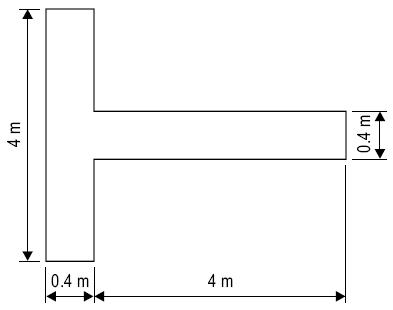 Rysunek K-1.  Wskaźnik kierunku lądowaniaCS ADR-DSN.K.500 	Lampa sygnałowa(a) 	Na lotnisku kontrolowanym, wieża kontroli lotniska powinna być wyposażona w lampę sygnałową.(a) 	Charakterystyki:(1) 	Lampa sygnałowa powinna mieć możliwość wysyłania sygnałów świetlnych w kolorze czerwonym, zielonych i białym, oraz:(i) 	skierowania ręcznego na dowolny cel, jaki jest wymagany; oraz(ii) 	po nadaniu sygnału jednego koloru, wysyłania sygnału w dowolnym, jednym z dwóch pozostałych kolorów.(2) 	Rozwarcie wiązki świetlnej nie powinno być mniejsze niż 1° i nie większe niż 3°, z pomijalną intensywnością światła poza 3°. Jeżeli lampa przeznaczona jest do używania w porze dziennej, intensywność światła kolorowego nie powinna być mniejsza niż 6 000 cd.CS ADR-DSN.K.505 	Znaki sygnałowe i pole sygnałoweCelowo pozostawione pusteCS ADR-DSN.K.510 	Lokalizacja znaków sygnałowych i pola sygnałowegoCelowo pozostawione pusteCS ADR-DSN.K.515 	Charakterystyki znaków sygnałowych i pola sygnałowegoCelowo pozostawione pusteROZDZIAŁ L 

POMOCE WZROKOWE DLA NAWIGACJI 
(OZNAKOWANIE POZIOME)CS ADR-DSN.L.520 	Informacje ogólne – kolor i wyrazistośćOznakowanie poziome powinno mieć wyrazisty kolor oraz kontrastować z powierzchnią, na której się znajduje.(a) 	Oznakowanie drogi startowej powinno być koloru białego.(b) 	Oznakowanie dróg kołowania, płaszczyzn do zawracania na drodze startowej oraz oznakowanie stanowisk postojowych statków powietrznych, powinno być koloru żółtego.(c) 	Linie bezpieczeństwa na płycie postojowej powinny być wykonane wyrazistym kolorem, który powinien kontrastować z kolorem używanym do oznakowania stanowisk postojowych statków powietrznych.(d) 	Jeżeli uwarunkowania operacyjne narzucają konieczność zastosowania tymczasowego oznakowania drogi startowej lub drogi kołowania, oznakowanie to powinno być zgodne z odpowiednimi specyfikacjami certyfikacyjnymi.CS ADR-DSN.L.525 	Oznakowanie identyfikacji drogi startowej(a) 	Zastosowanie: Oznakowanie identyfikacji drogi startowej powinno być zapewnione na progach drogi startowej.(b) 	Lokalizacja i sposób umieszczenia: Oznakowanie identyfikacji drogi startowej powinno być zlokalizowane na progu drogi startowej, odpowiednio jak przedstawiono na Rysunku L-1.(c) 	Charakterystyki:(1) 	Oznakowanie identyfikacji drogi startowej powinno składać się z dwucyfrowej liczby, a na równoległych drogach startowych liczba ta powinna występować z literą. (i) 	W przypadku jednej drogi startowej, dwóch równoległych dróg startowych oraz trzech równoległych dróg startowych, dwucyfrowa liczba powinna być liczbą całkowitą, najbliższą 1/10 wartości azymutu magnetycznego linii środkowej drogi startowej, mierzonej od północy w kierunku ruchu wskazówek zegara, przez obserwatora patrzącego od strony podejścia.(ii) 	W przypadku czterech lub więcej równoległych dróg startowych, jedna grupa dróg leżących obok siebie powinna być oznaczona liczbą całkowitą, najbliższą z niedomiarem 1/10 wartości azymutu magnetycznego linii środkowej drogi startowej, a inna grupa dróg równoległych powinna być oznaczona liczbą całkowitą, najbliższą z nadmiarem 1/10 wartości azymutu magnetycznego linii środkowej drogi startowej; (iii) 	Gdy oznakowanie identyfikacji drogi startowej jest liczbą jednocyfrową, to powinna być ona poprzedzona zerem.(2) 	W przypadku równoległych dróg startowych, każdy numer identyfikacji drogi startowej powinien być uzupełniony literą jak przedstawiono poniżej, w kolejności podanej od lewej strony do prawej, widzianej z kierunku podejścia do lądowania:(i) 	dla dwóch równoległych dróg startowych: „L” „R”;(ii) 	dla trzech równoległych dróg startowych: „L” „C” „R”;(iii) 	dla czterech równoległych dróg startowych: „L” „R” „L” „R”;(iv) 	dla pięciu równoległych dróg startowych: „L” „C” „R” „L” „R” lub „L” ,R” „L” „C” „R”; oraz(v) 	dla sześciu równoległych dróg startowych: „L” „C” „R” „L” „C” „R”.(3) 	Cyfry i litery powinny mieć kształty i proporcje zgodne ze wzorami przedstawionymi na Rysunku L-2. Ich wymiary nie powinny być mniejsze niż te przedstawione na Rysunku L-2. Jeżeli cyfry są włączone w oznakowanie progu drogi startowej, wówczas wymiary oznakowania powinny być odpowiednio większe, aby znak odpowiednio wypełnił przerwę pomiędzy pasami oznakowania progu.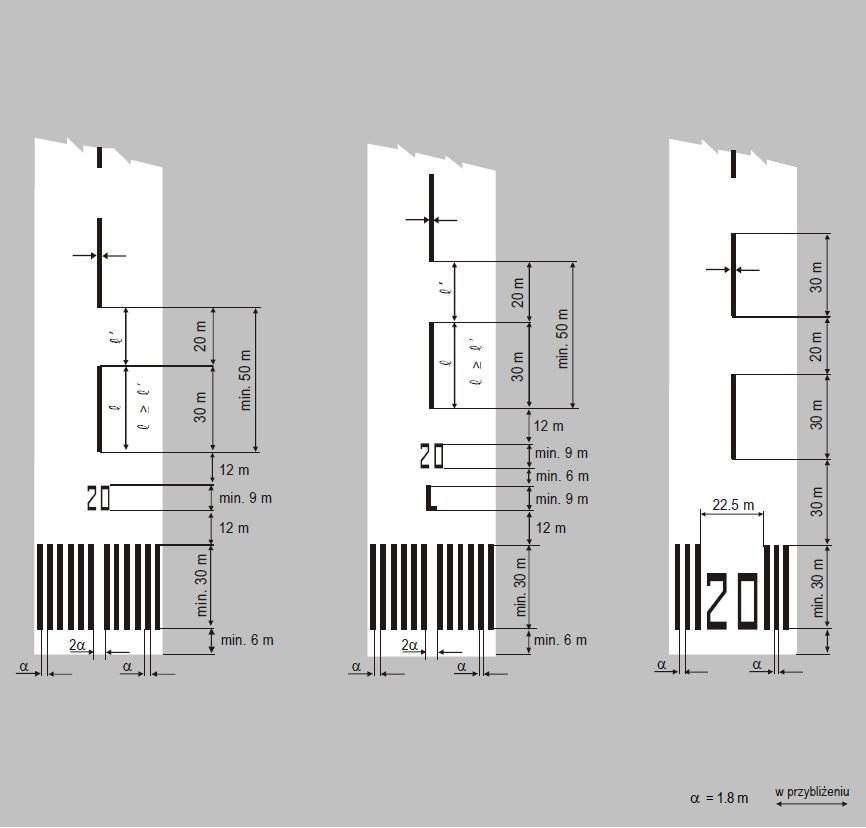 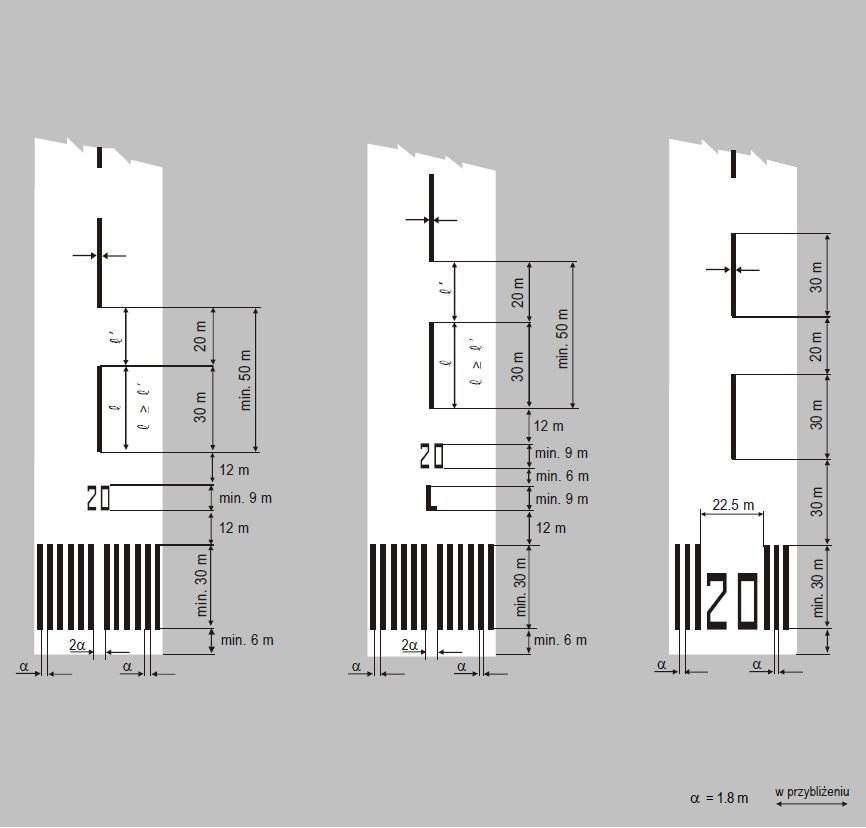 Rysunek L-1.  Oznakowanie progu, linii środkowej oraz identyfikacji drogi startowej 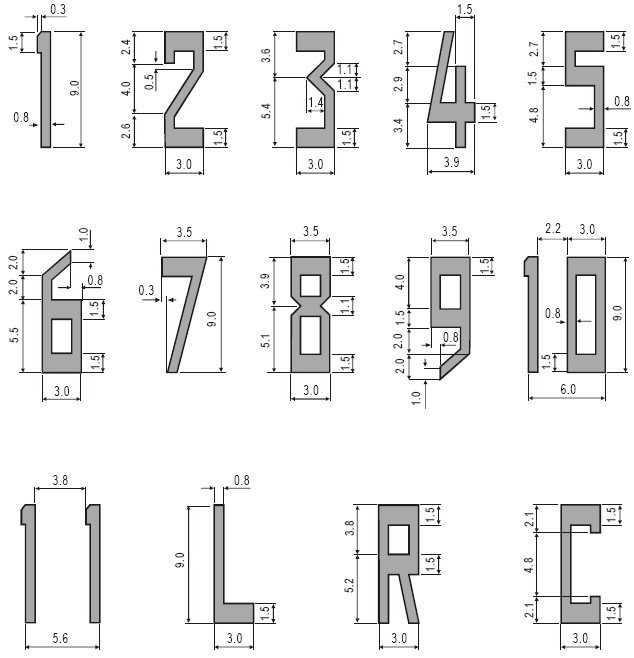 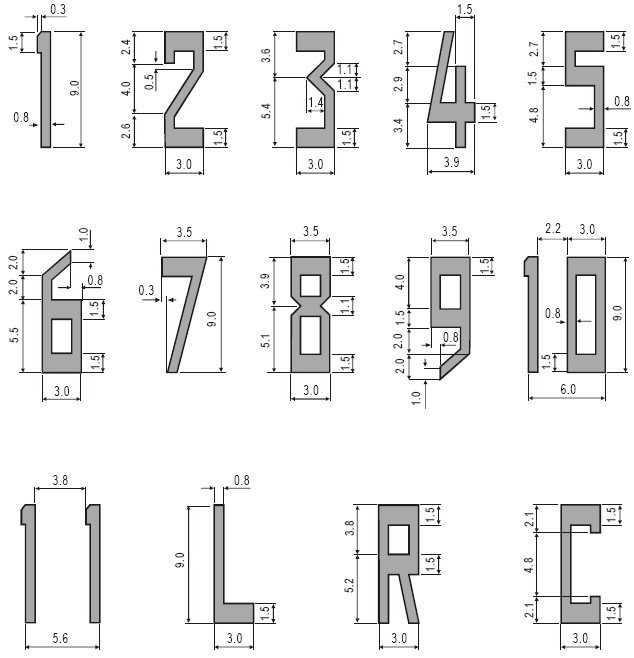 Rysunek L-2.  Kształt i proporcje liter i cyfr używanych do oznakowania identyfikacji 
drogi startowej[Wydanie: ADR-DSN/3]CS ADR-DSN.L.530 	Oznakowanie linii środkowej drogi startowej(a) 	Zastosowanie: Droga startowa o nawierzchni sztucznej powinna posiadać oznakowanie linii środkowej drogi startowej.(b) 	Lokalizacja: Oznakowanie linii środkowej drogi startowej powinno być zlokalizowane wzdłuż linii środkowej tej drogi pomiędzy oznakowaniem identyfikacji drogi startowej, jak przedstawiono na Rysunku L-1, z wyjątkiem gdzie oznakowanie ma być przerwane, zgodnie z punktem CS ADR-DSN.L.560.(c) 	Charakterystyki:(1) 	Oznakowanie linii środkowej drogi startowej powinno być linią utworzoną z równomiernie rozmieszczonych pasów i przerw. Długość pasa i przerwy, która go oddziela od pasa następnego, powinna być nie mniejsza niż 50 m i nie większa niż 75 m. Długość każdego pasa oznakowania powinna być, co najmniej równa długości przerwy lub wynosić 30 m, w zależności od tego, co jest większe.(2) 	Szerokość pasów nie powinna być mniejsza niż:(i) 	0.9 m dla dróg startowych z podejściem precyzyjnym kategorii II i III;(ii) 	0.45 m dla dróg startowych z podejściem nieprecyzyjnym o cyfrze kodu 3 lub 4 oraz dróg startowych z podejściem precyzyjnym kategorii I; oraz(iii) 	0.30 m dla dróg startowych z podejściem nieprecyzyjnym o cyfrze kodu 1 lub 2 oraz nieprzyrządowych dróg startowych.[Wydanie: ADR-DSN/3]CS ADR-DSN.L.535 	Oznakowanie progu drogi startowej(a) 	Zastosowanie: Oznakowanie progu drogi startowej powinno być zapewnione na progu drogi startowej.(b) 	Charakterystyki:(1) 	Pasy oznakowania progu powinny zaczynać się w odległości 6 m od progu.(2) 	Oznakowanie poziome progu drogi startowej powinno być utworzone ze wzoru podłużnych pasów o jednakowych wymiarach, rozmieszczonych symetrycznie w stosunku do linii środkowej drogi startowej, jak przedstawiono na Rysunku L-1(A) i L-1(B) dla drogi startowej o szerokości 45 m. Ilość pasów oznakowania powinna się zmieniać w zależności od szerokości drogi startowej, jak przedstawiono poniżej:Szerokość drogi startowej	Liczba pasów18 m 	423 m 	630 m 	845 m 	1260 m 	16z wyjątkiem dróg startowych z podejściem nieprecyzyjnym oraz nieprzyrządowych dróg startowych o szerokości większej lub równej 45 m, oznakowanie może być rozmieszczone zgodnie z Rysunkiem L-1(C).(3) 	Pasy oznakowania powinny sięgać poprzecznie nie dalej niż do odległości 3 m od krawędzi drogi startowej lub na odległość 27 m w obie strony od linii środkowej drogi startowej, w zależności od tego, która z tych wartości określi mniejszą odległość boczną.(4) 	Jeżeli oznakowanie identyfikacji drogi startowej znajduje się wewnątrz oznakowania progu, wówczas z obydwu stron linii środkowej drogi startowej powinny być rozmieszczone przynajmniej po trzy pasy oznakowania.(5) 	Jeżeli oznakowanie identyfikacji drogi startowej znajduje się ponad oznakowaniem progu, wówczas pasy oznakowania progu powinny być rozmieszczone na całej szerokości drogi startowej. Pasy oznakowania powinny mieć, co najmniej 30 m długości i około 1.8 m szerokości, a odstępy między nimi około 1.8 m. Jeżeli oznakowanie progu zajmuje całą szerokość drogi startowej, należy wówczas zastosować podwójny odstęp pomiędzy dwoma pasami oznakowania sąsiadującymi z linią środkową drogi startowej. Jeżeli oznakowanie identyfikacji drogi startowej znajduje się wewnątrz oznakowania progu, odstęp ten powinien wynosić 22.5 m.(c) 	Przesunięty próg:(1) 	Jeżeli próg jest przesunięty lub część końcowa drogi startowej nie jest prostopadła do jej linii środkowej, do oznakowania progu należy dodać pas poprzeczny, jak przedstawiono na Rysunku L-3(B).(2) 	Szerokość pasa poprzecznego nie powinna być mniejsza niż 1.80 m.(3) 	Jeżeli próg drogi startowej jest przesunięty na stałe, wówczas na części drogi startowej przed przesuniętym progiem powinny być umieszczone strzałki, zgodnie z Rysunkiem L-3(B).(4) 	Jeżeli próg drogi startowej jest przesunięty tymczasowo, wówczas próg powinien być oznaczony zgodnie z Rysunkiem L-3(A) lub L-3(B), i wszystkie znaki znajdujące się przed przesuniętym progiem powinny być zasłonięte z wyjątkiem oznakowania linii środkowej drogi startowej, które mają być zamienione na strzałki.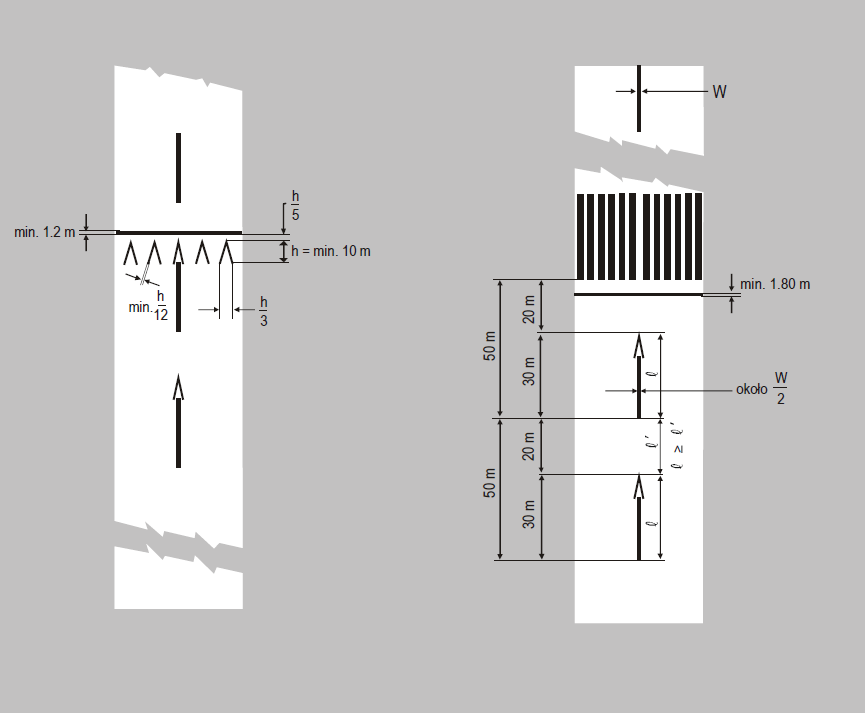 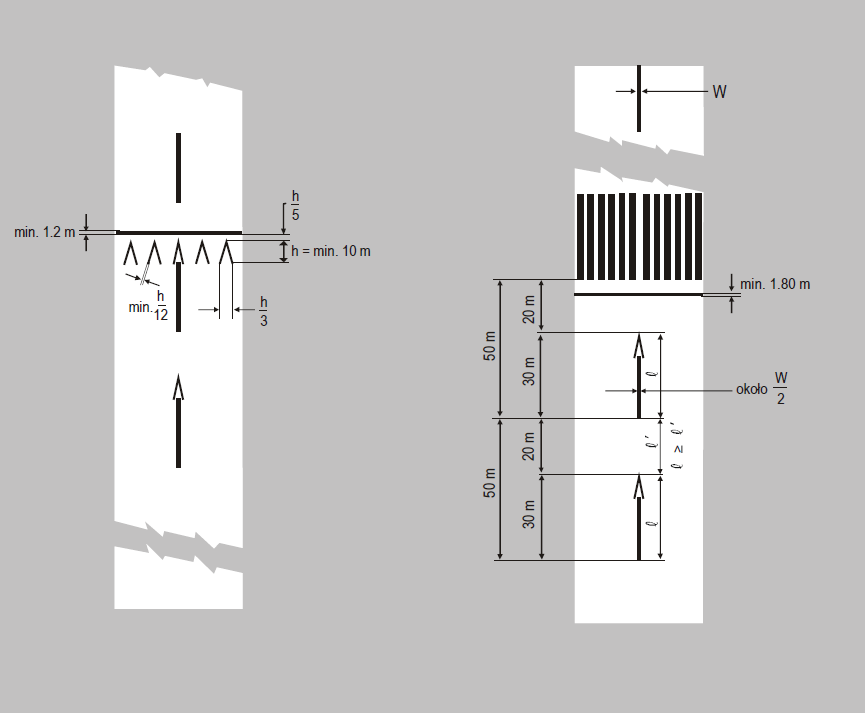 Rysunek L-3.  Oznakowanie przesuniętego progu[Wydanie: ADR-DSN/3]CS ADR-DSN.L.540 	Oznakowanie punktu celowania(a) 	Zastosowanie:(1) 	Oznakowanie poziome punktu celowania powinno być umieszczone z obydwu końców przyrządowej drogi startowej z nawierzchnią sztuczną, o cyfrze kodu 2, 3 lub 4.(2) 	W przypadku, jeżeli pożądane jest dodatkowe oznakowanie punktu celowania oznakowanie poziome punktu celowania powinno być umieszczone z obydwu końców:(i) 	nieprzyrządowej drogi startowej, o nawierzchni sztucznej, o cyfrze kodu 3 lub 4;(ii) 	przyrządowej drogi startowej, o nawierzchni sztucznej, o cyfrze kodu 1,(b) 	Charakterystyki: Oznakowanie punktu celowania powinno zaczynać się, nie bliżej od progu drogi startowej, niż w odległości wskazanej w odpowiedniej kolumnie Tabeli L-1, z wyjątkiem przypadku, gdy droga startowa wyposażona jest w system wzrokowego wskaźnika ścieżki podejścia (PAPI), i początek oznakowania powinien pokrywać się z początkiem wzrokowej ścieżki schodzenia.(c) 	Oznakowanie poziome punktu celowania powinno składać się z dwóch dobrze widocznych pasów. Wymiary tych pasów i odległości poprzeczne pomiędzy ich wewnętrznymi krawędziami powinny być zgodne z wartościami podanymi w odpowiedniej kolumnie Tabeli 
L-1.Tabela L-1.   Lokalizacja oraz wymiary oznakowania punktu celowaniaCS ADR-DSN.L.545 	Oznakowanie strefy przyziemienia(a) 	Zastosowanie:(1) 	Oznakowanie strefy przyziemienia powinno być zapewnione w strefie przyziemienia drogi startowej z podejściem precyzyjnym, o nawierzchni sztucznej, o cyfrze kodu 2, 3 lub 4.(2) 	Oznakowanie strefy przyziemienia powinno być umieszczone w strefie przyziemienia drogi startowej o nawierzchni sztucznej z podejściem nieprecyzyjnym lub nieprzyrządowym o cyfrze kodu 3 lub 4, jeżeli pożądane jest dodatkowe oznakowanie strefy przyziemienia.(b) 	Lokalizacja: Oznakowanie strefy przyziemienia powinno składać się z par prostokątnych znaków, rozmieszczonych symetrycznie po obu stronach linii środkowej drogi startowej, ilość tych par znaków odpowiada rozporządzalnej długości drogi startowej do lądowania oraz, jeżeli oznakowanie ma być umieszczone po obu stronach drogi startowej, odległości między progami w następujący sposób:(c) 	Charakterystyki:(1) 	Oznakowanie strefy przyziemienia powinno być zgodne z jednym z układów przedstawionych na Rysunku L-4. W układzie przedstawionym na Rysunku L-4(A), znaki powinny mieć nie mniej niż 22,5 m długości i nie mniej niż 3 m szerokości. W układzie przedstawionym na Rysunku L-4(B), każdy pas znaku powinien mieć nie mniej niż 22,5 m długości i nie mniej niż 1,8 m szerokości, a odstęp między sąsiednimi pasami powinien mieć 1,5 m.(2) 	Poprzeczny odstęp pomiędzy wewnętrznymi krawędziami prostokątów powinien być równy odstępom zastosowanym w oznakowaniu punktu celowania, jeżeli to oznakowanie istnieje. Jeżeli brak jest oznakowania punktu celowania, to poprzeczna odległość pomiędzy wewnętrznymi krawędziami prostokątów powinna być równa odstępom oznakowania punktu celowania podanym w Tabeli L-1 (odpowiednio kolumny (2), (3), (4) lub (5)). Pary oznakowania powinny być rozmieszczane wzdłuż drogi startowej co 150 m począwszy od progu, z wyjątkiem gdy pary oznakowania strefy przyziemienia pokrywają się lub znajdują się w odległości do 50 m od oznakowania punktu celowania, to wtedy powinny być one usunięte z tego układu.(3) 	W przypadku dróg startowych z podejściem nieprecyzyjnym o cyfrze kodu 2, dodatkową parę znaków strefy przyziemienia należy umieścić w odległości 150 m za początkiem oznakowania punktu celowania.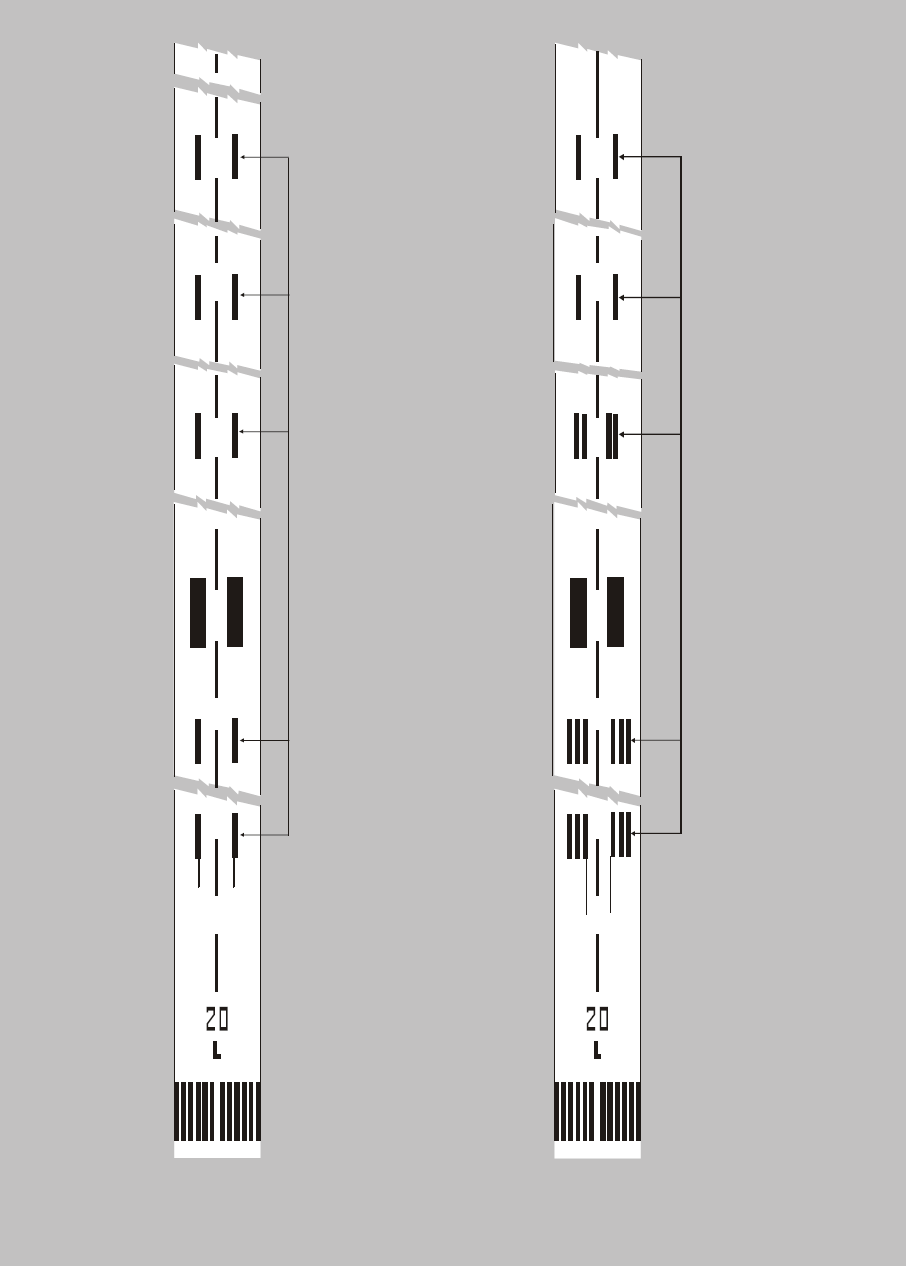 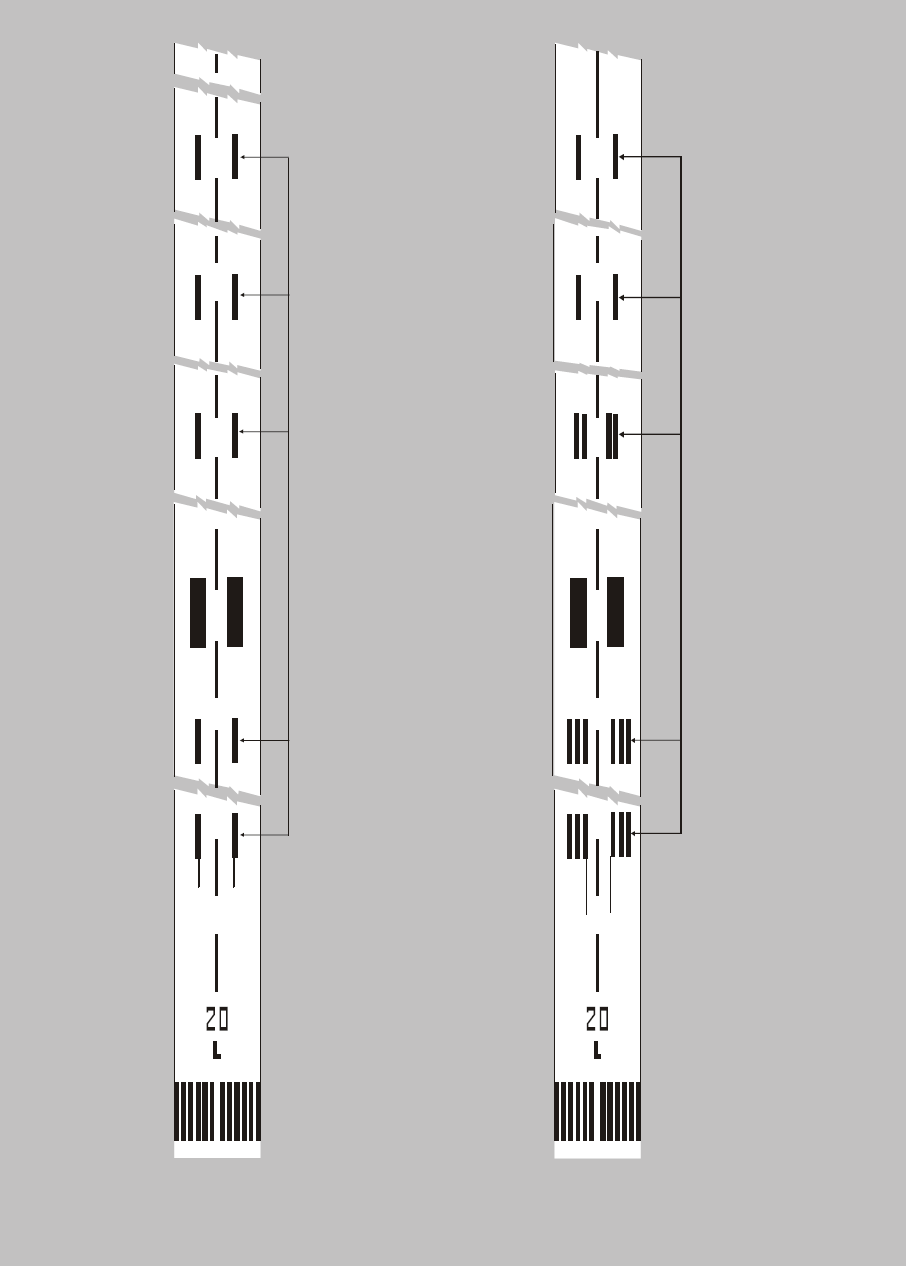 Rysunek L-4.  Oznakowanie punktu celowania i strefy przyziemienia
(dla drogi startowej o długości 2 400 m lub większej)[Wydanie: ADR-DSN/3]CS ADR-DSN.L.550 	Oznakowanie linii bocznej drogi startowej(a) 	Zastosowanie:(1) 	Oznakowanie linii bocznej drogi startowej powinno być zapewnione pomiędzy progami drogi startowej o nawierzchni sztucznej, jeżeli kontrast pomiędzy brzegami drogi startowej a poboczami lub terenem przyległym jest niewystarczający.(2) 	Oznakowanie linii bocznej drogi startowej powinno być zapewnione na drogach startowych z podejściem precyzyjnym, niezależnie od stopnia kontrastu pomiędzy krawędziami drogi startowej a poboczami lub przyległym terenem.(b) 	Lokalizacja i charakterystyka:(1) 	Oznakowanie linii bocznej drogi startowej powinno składać się z dwóch linii (pasów) rozmieszczonych wzdłuż obydwu krawędzi drogi startowej w taki sposób, aby zewnętrzna krawędź każdej linii pokrywała się w przybliżeniu z krawędzią drogi startowej, z wyjątkiem przypadku, gdy szerokość drogi startowej przekracza 60 m, to linie boczne oznakowania drogi startowej powinny być umieszczone w odległości 30 m od linii środkowej tej drogi startowej.(2) 	Gdy zapewniana jest płaszczyzna do zawracania na drodze startowej, oznakowanie linii bocznej drogi startowej powinno być zachowane pomiędzy tą drogą startową a daną płaszczyzną do zawracania.(3) 	Szerokość linii bocznej drogi startowej powinna wynosić, co najmniej 0.9 m na drogach startowych o szerokości 30 m lub większej i co najmniej 0.45 m na węższych drogach startowych.CS ADR-DSN.L.555 	Oznakowanie linii środkowej drogi kołowania(a) 	Zastosowanie:(1) 	Oznakowanie linii środkowej drogi kołowania powinno być zapewnione na drodze kołowania, stanowisku do odladzania/przeciwdziałania oblodzeniu oraz na płycie postojowej w taki sposób, aby zapewnić ciągłe prowadzenie statku powietrznego od linii środkowej drogi startowej do stanowisk postojowych statków powietrznych.(2) 	Oznakowanie linii środkowej drogi kołowania powinno być zapewnione na drodze startowej, gdy droga startowa stanowi część standardowej drogi kołowania, oraz na której linia środkowa drogi kołowania nie pokrywa się z linią środkową drogi startowej.(b) 	Charakterystyki:(1) 	Na odcinkach prostych drogi kołowania, oznakowanie linii środkowej drogi kołowania powinno być zlokalizowane wzdłuż linii środkowej tej drogi.(2) 	Na łukach drogi kołowania, oznakowanie powinno być przedłużeniem linii środkowej odcinka prostego tej drogi, przy zachowaniu stałej odległości od zewnętrznej krawędzi łuku drogi kołowania.(3) 	Na skrzyżowaniu drogi kołowania z drogą startową, jeżeli droga kołowania używana jest, jako zjazd z drogi startowej, oznakowanie linii środkowej drogi kołowania powinno być połączone z oznakowaniem linii środkowej drogi startowej jak przedstawiono na Rysunku L-5. Oznakowanie linii środkowej drogi kołowania powinno być prowadzone równolegle do oznakowania linii środkowej drogi startowej na długości, co najmniej 60 m od punktu styczności tych linii, jeżeli cyfrą kodu jest 3 lub 4, oraz na długości, co najmniej 30 m, jeżeli cyfrą kodu jest 1 lub 2.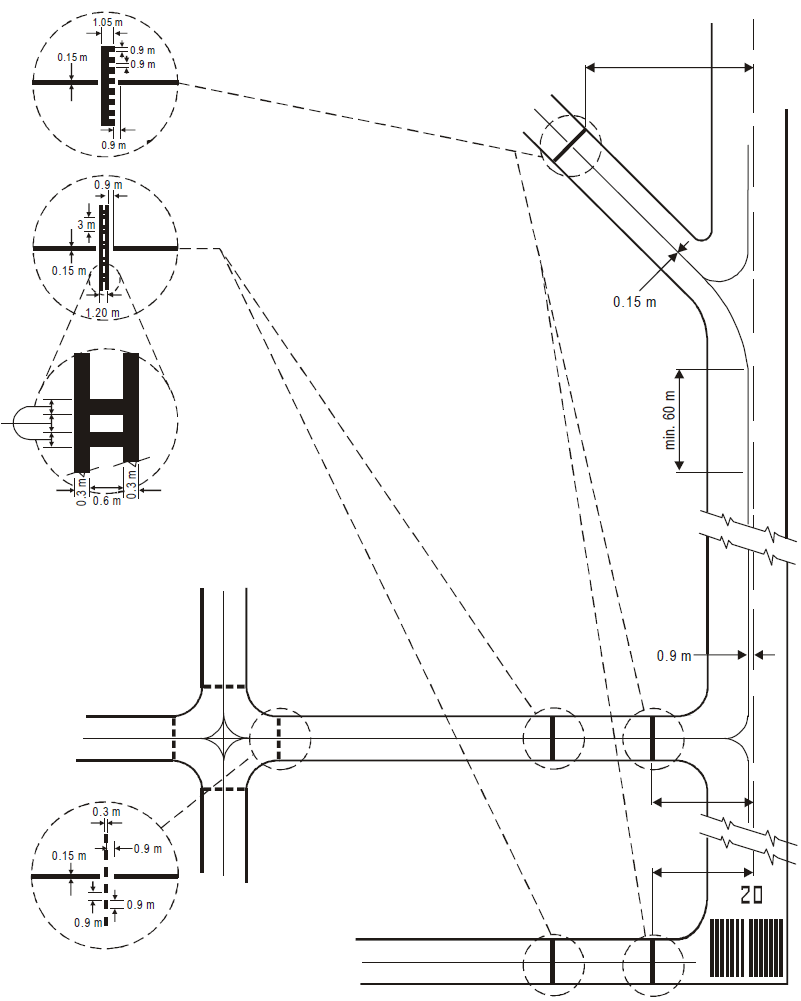 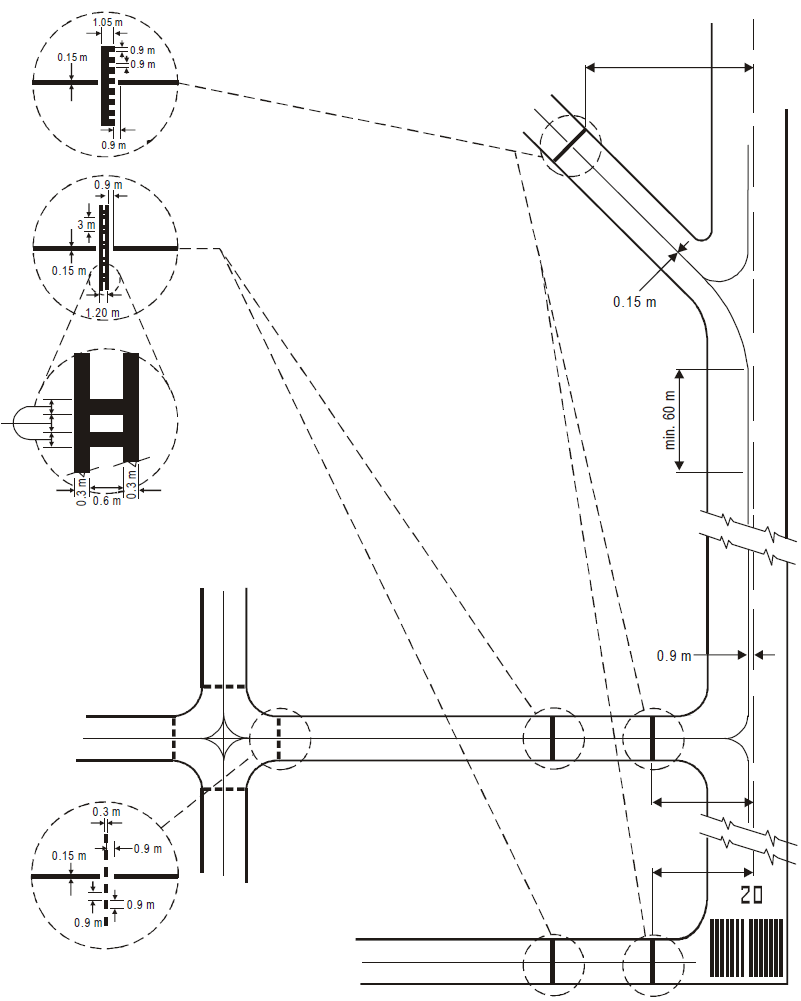 Rysunek L-5.  Oznakowanie drogi kołowania (przedstawione z podstawowym oznakowaniem drogi startowej)[Wydanie: ADR-DSN/3](4) 	Jeżeli oznakowanie linii środkowej drogi kołowania jest wykonane zgodnie z punktem (a) (2) powyżej, oznakowanie powinno znajdować się na linii środkowej danej drogi kołowania.(5) 	Oznakowanie linii środkowej drogi kołowania powinno mieć, co najmniej 15 cm szerokości, zachowywać ciągłość na całej długości, z wyjątkiem przecięcia z oznakowaniem miejsca oczekiwania przed drogą startową, jak przedstawiono na Rysunku L-5. Oznakowanie drogi kołowania (przedstawione z podstawowymi znakami drogi startowej).CS ADR-DSN.L.560 	Przerwa w oznakowaniu drogi startowej(a) 	Na skrzyżowaniu dwóch (lub więcej) dróg startowych, oznakowanie ważniejszej drogi startowej, z wyjątkiem oznakowania linii bocznej tej drogi, powinno być zachowane, natomiast oznakowanie drugiej drogi startowej (pozostałych dróg startowych) powinno być przerwane. Oznakowanie linii bocznej ważniejszej drogi startowej powinno być na tym skrzyżowaniu zachowane lub przerwane.(b) 	Kolejność ważności dróg startowych, pod względem wyeksponowania oznakowania drogi startowej powinna następująca:(1) 	drogi startowe z podejściem precyzyjnym;(2) 	drogi startowe z podejściem nieprecyzyjnym; oraz(3) 	drogi startowe nieprzyrządowe.(c) 	Na skrzyżowaniu drogi startowej i drogi kołowania, oznakowanie drogi startowej powinno być zachowane, a oznakowanie drogi kołowania przerwane, z wyjątkiem oznakowania linii bocznej tej drogi startowej, które może być na tym skrzyżowaniu zachowane albo przerwane.CS ADR-DSN.L.565 	Oznakowanie poziome płaszczyzny do zawracania na drodze startowej(a) 	Zastosowanie: Jeżeli droga startowa jest wyposażona w płaszczyznę do zawracania, powinna ona posiadać oznakowanie wykonane w taki sposób, aby zapewnić ciągłe prowadzenie statku powietrznego, wykonanie pełnego zakrętu o 180º oraz ustawienie się w linii środkowej drogi startowej.(b) 	Charakterystyki:(1) 	Oznakowanie płaszczyzny do zawracania powinno odchodzić łukiem od linii środkowej drogi startowej w kierunku płaszczyzny do zawracania. Promień łuku powinien odpowiadać możliwościom manewrowym przy normalnych prędkościach kołowania statku powietrznego, dla którego przeznaczona jest ta płaszczyzna.(2) 	Kąt przecięcia się oznakowania płaszczyzny do zawracania z linią środkową drogi startowej nie powinien być większy niż 30º.(3) 	Oznakowanie poziome płaszczyzny do zawracania powinno być przedłużone równolegle do linii środkowej drogi startowej na odległość nie mniejszą niż 60 m poza punkt styczności, jeżeli cyfrą kodu jest 3 lub 4 oraz na odległość nie mniejszą niż 30 m, jeżeli cyfrą kodu jest 1 lub 2.(4) 	Oznakowanie płaszczyzny do zawracania powinno być wykonane w taki sposób, aby był zapewniony prostoliniowy odcinek kołowania przed rozpoczęciem skrętu o 180º. Prostoliniowy odcinek oznakowania płaszczyzny do zawracania powinien być równoległy do zewnętrznej krawędzi płaszczyzny do zawracania.(5) 	Kształt łuku umożliwiającego wykonanie przez statek powietrzny skrętu o 180º powinien być wykonany w oparciu o kąt skrętu przedniego koła statku powietrznego nieprzekraczający 45º.(6) 	Kształt oznakowania płaszczyzny do zawracania powinien być taki, że jeżeli kabina statku powietrznego pozostaje nad oznakowaniem płaszczyzny, to ostęp pomiędzy jakimkolwiek kołem podwozia statku powietrznego, a krawędzią płaszczyzny nie będzie mniejszy niż wartości przedstawione poniżej:(7) 	Oznakowanie poziome płaszczyzny do zawracania powinno mieć, co najmniej 15 cm szerokości i być ciągłe na całej długości.CS ADR-DSN.L.570 	Wzmocnione oznakowanie linii środkowej drogi kołowania(a) 	Wzmocnione oznakowanie linii środkowej drogi kołowania, jeżeli jest stosowane, to powinno być instalowane na każdym skrzyżowaniu drogi kołowania/drogi startowej, gdzie konieczne jest zaznaczenie bliskości miejsca oczekiwania przed drogą startową.b) 	Charakterystyka:(1)	Wzmocnione oznakowanie linii środkowej drogi kołowania powinno być takie jak na Rysunku L-6. Wzmocnione oznakowanie linii środkowej drogi kołowania powinno się rozciągać od miejsca oczekiwania przed drogą startową w układzie A (jak określono na Rysunku L-5) do odległości sięgającej 47 m w kierunku ruchu poza drogę startową (patrz Rysunek L-6(a)).(2)	Jeżeli wzmocnione oznakowanie linii środkowej drogi kołowania przecina inne oznakowanie miejsca oczekiwania przed drogą startową, tak jak w przypadku drogi startowej z podejściem precyzyjnym kategorii II lub III, które znajduje się na odcinku 47 m pierwszego oznakowania miejsca oczekiwania przed drogą startową, wzmocnione oznakowanie linii środkowej drogi kołowania powinno być przerwane na 0.9 m przed i po przecinanym oznakowaniu miejsca oczekiwania przed droga startową. Wzmocnione oznakowanie linii środkowej drogi kołowania powinno być kontynuowane poza oznakowaniem miejsca oczekiwania przed drogą startową przez co najmniej 3 segmenty linii przerywanej lub na odcinku 47 m od początku do końca, w zależności od tego, która odległość jest większa (patrz Rysunek L-6(b)).(3) 	Jeżeli wzmocnione oznakowanie linii środkowej drogi kołowania jest kontynuowane przez skrzyżowanie drogi kołowania z inną drogą kołowania, które znajduje się na odcinku 47 m od oznakowania miejsca oczekiwania przed drogą startową, wzmocnione oznakowanie linii środkowej drogi kołowania powinno być przerwane na 1.5 m przed i za punktem, gdzie linia środkowa krzyżującej się drogi kołowania przecina wzmocnioną linię środkową drogi kołowania. Wzmocnione oznakowanie linii środkowej drogi kołowania powinno być kontynuowane poza skrzyżowaniem drogi kołowania z drogą kołowania przez co najmniej 3 segmenty linii przerywanej lub przez odcinek 47 m od początku do końca, w zależności od tego która odległość jest większa (patrz Rysunek L-6(c)).(4) 	W miejscach gdzie dwie drogi kołowania zbiegają się w miejscu oznakowania miejsca oczekiwania przed drogą startową lub przed tym miejscem, wewnętrzna linia przerywana nie może mieć mniej niż 3 m długości (patrz Rysunek L-6(d)).(5) 	Jeżeli występują dwa przeciwstawne oznakowania miejsc oczekiwania przed drogą startową i odległość pomiędzy oznakowaniami jest mniejsza niż 94 m, wzmocnione oznakowanie linii środkowej drogi kołowania powinno rozciągać się na całą tą odległość. Wzmocnione oznakowanie linii środkowej drogi kołowania nie powinno rozciągać się poza inne oznakowania miejsc oczekiwania przed drogą startową (patrz Rysunek L-6(e)).[Wydanie: ADR-DSN/3]Rysunek L-6.  Wzmocnione oznakowanie linii środkowej drogi kołowania[Issue: ADR-DSN/3]CS ADR-DSN.L.575 	Oznakowanie poziome miejsca oczekiwania przed drogą startowąOznakowanie miejsca oczekiwania przed drogą startową powinno być wykonane w miejscu oczekiwania przed drogą startową.(a) 	Charakterystyki:(1) 	Na skrzyżowaniu drogi kołowania z nieprzyrządową drogą startową, drogą startową z podejściem nieprecyzyjnym lub drogą startową przeznaczoną do startów, oznakowanie poziome miejsca oczekiwania przed drogą startową powinno być wykonane w sposób określony na Rysunku L-5, układ A.(2) 	Jeżeli na skrzyżowaniu drogi kołowania z drogą startową z podejściem precyzyjnym kategorii I, II lub III występuje pojedyncze miejsce oczekiwania przed drogą startową, to jego oznakowanie powinno być zgodne z Rysunkiem L-5, układ A.(3) 	Jeżeli na takim skrzyżowaniu występują dwa lub trzy miejsca oczekiwania przed drogą startową, to oznakowanie miejsca oczekiwania znajdującego się bliżej (najbliżej) drogi startowej powinno być zgodne z Rysunkiem L-5, układ A, zaś oznakowanie miejsc oczekiwania oddalonych od drogi startowej powinno być zgodne z Rysunkiem L-5, układ B.(4) 	Oznakowanie poziome miejsca oczekiwania przed drogą startową wyznaczające to miejsce zgodnie z punktem CS ADR-DSN.L.605(b)(1) lub (2) powinno być zgodne z Rysunkiem L-5, układ A.(5) 	W miejscach, gdzie pożądana jest lepsza widoczność miejsca oczekiwania przed drogą startową, powinno być zastosowane oznakowanie poziome miejsca oczekiwania przed drogą startową zgodnie z Rysunkiem L-7, odpowiednio układ A lub układ B.(6) 	Jeżeli oznakowanie miejsca oczekiwania przed drogą startową w układzie B znajduje się w strefie, w której będzie ono przekraczało długość 60 m, na powierzchni, na końcach oznakowania miejsca oczekiwania przed drogą startową należy umieścić oznakowanie nakazu zawierające odpowiednio oznaczenia „CAT II" lub „CAT III" w równych, maksymalnie 45-metrowych odstępach pomiędzy dwoma kolejnymi znakami. Litery powinny mieć wysokość, co najmniej 1,8 m i powinny być umieszczone na miejscu oczekiwania w odległości nie większej niż 0,9 m, po stronie oczekiwania danego oznakowania miejsca oczekiwania przed drogą startową.(7) 	Oznakowanie miejsca oczekiwania przed drogą startową na skrzyżowaniu drogi startowej z inną drogą startową powinno być prostopadłe do linii środkowej drogi startowej, stanowiącej część standardowej trasy kołowania. Oznakowanie powinno być wykonane zgodnie z Rysunkiem L-7, układ A.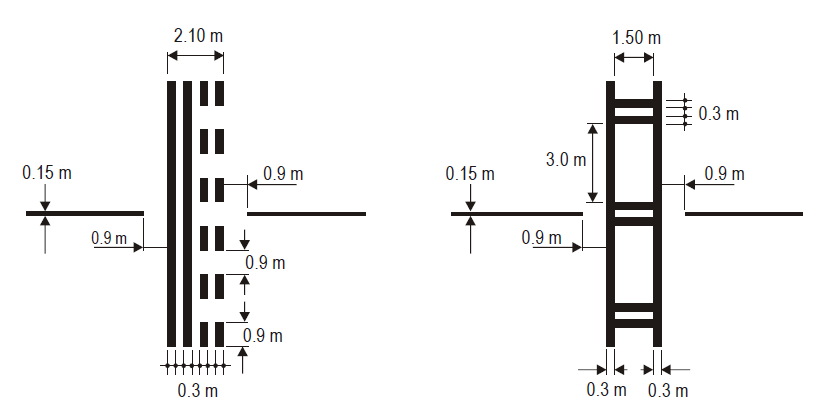 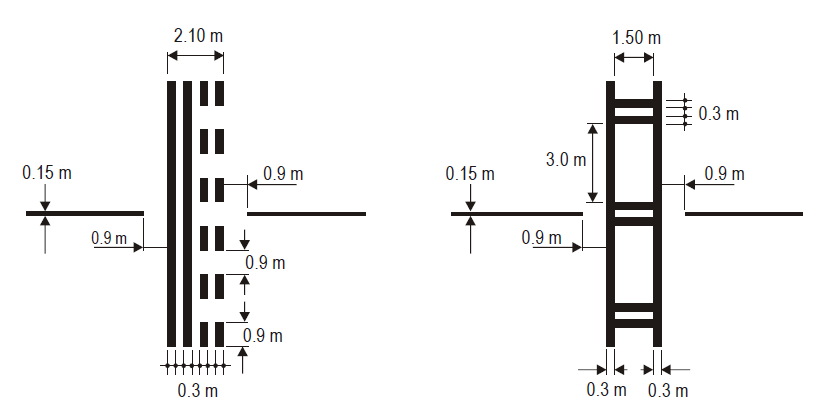 Rysunek L-7.  Oznakowanie poziome miejsca oczekiwania przed drogą startową[Wydanie: ADR-DSN/3]CS ADR-DSN.L.580 	Oznakowanie poziome pośredniego miejsca oczekiwania(a) 	Zastosowanie:(1) 	Oznakowanie poziome pośredniego miejsca oczekiwania powinno być wykonane wzdłuż pośredniego miejscu oczekiwania.(2) 	Oznakowanie poziome pośredniego miejsca oczekiwania powinno być wykonane na granicy wyjazdu ze stanowiska do odladzania/przeciwdziałania oblodzeniu przylegającego do drogi kołowania.(b) 	Lokalizacja:(1) 	Gdy oznakowanie poziome pośredniego miejsca oczekiwania jest wykonane na skrzyżowaniu dwóch dróg kołowania o nawierzchni sztucznej, to powinno być ono zlokalizowane w poprzek drogi kołowania w odpowiedniej odległości od bliższej krawędzi krzyżującej się drogi kołowania tak, aby zapewnić bezpieczny odstęp pomiędzy kołującymi statkami powietrznymi. Powinno się ono pokrywać ze światłami poprzeczki zatrzymania lub światłami pośredniego miejsca oczekiwania, jeśli takie występują.(2) 	Odległość pomiędzy oznakowaniem pośredniego miejsca oczekiwania przy wyjeździe ze stanowiska do odladzania/przeciwdziałania oblodzeniu statków powietrznych a linią środkową sąsiadującej z tym stanowiskiem drogi kołowania, nie powinna być mniejsza niż określono poniżej:Litera kodu	Odległość (w metrach)A	15.5B	20C	26D	37E	43.5F	51(c) 	Charakterystyki: Oznakowanie poziome pośredniego miejsca oczekiwania powinna stanowić pojedyncza linia przerywana jak przedstawiono na Rysunku L-5.[Wydanie: ADR-DSN/3]CS ADR-DSN.L.585 	Oznakowanie poziome lotniskowego punktu sprawdzania VOR (a) 	Zastosowanie: Jeżeli na lotnisku istnieje punkt sprawdzania VOR, to powinien on posiadać oznakowane poziome oraz znaki pionowe, wskazujące lotniskowy punkt sprawdzania VOR.(b) 	Lokalizacja: Oznakowanie poziome lotniskowego punktu sprawdzania VOR powinno być wykonane w punkcie, w którym ma być zaparkowany statek powietrzny w celu otrzymania poprawnego sygnału z VOR.(c) 	Charakterystyki:(1) 	Oznakowanie poziome lotniskowego punktu sprawdzania VOR powinno składać się z okręgu o średnicy 6 m i grubości linii 15 cm (patrz Rysunek L-8(A)).(2) 	Jeżeli korzystne jest ustawienie statku powietrznego w określonym kierunku, należy poprowadzić przez środek geometryczny okręgu linię o żądanym azymucie. Linia ta powinna wychodzić na odległość 6 m poza okrąg w żądanym kierunku i kończyć się strzałką. Szerokość linii powinna być równa 15 cm (patrz Rysunek L-8(B)).(3) 	Oznakowanie poziome lotniskowego punktu sprawdzania VOR powinno być koloru białego, i powinno się różnić od koloru używanego dla oznakowania dróg kołowania, oraz, jeśli dotyczy, od kontrastującego punktu widokowego.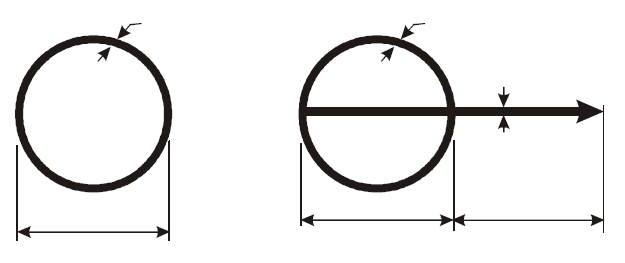 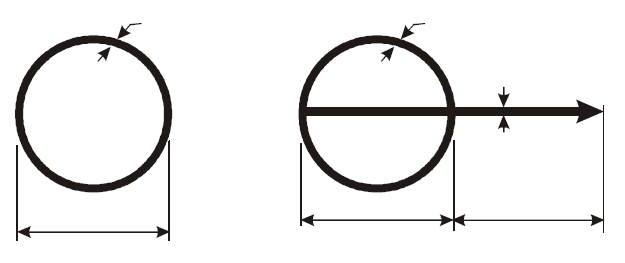 Rysunek L-8.  Oznakowanie poziome punktu sprawdzania VOR[Wydanie: ADR-DSN/3]CS ADR-DSN.L.590 	Oznakowanie poziome stanowiska postojowego statku powietrznego(a) 	Zastosowanie: Oznakowanie stanowiska postojowego statku powietrznego powinno być zapewnione dla wyznaczonych stanowisk postojowych na płycie postojowej o nawierzchni sztucznej oraz na stanowisku do odladzania / przeciwdziałania oblodzeniu samolotów.(b) 	Charakterystyka ogólna: Oznakowanie stanowiska postojowego statku powietrznego powinno zawierać takie elementy jak: oznaczenie identyfikacji stanowiska postojowego, linię wjazdu, poprzeczkę skrętu, linię skrętu, poprzeczkę ustawienia, linię zatrzymania oraz linię wyjazdu, w zależności od konfiguracji miejsca postojowego i jako uzupełnienie dla innych urządzeń znajdujących się na miejscu postoju.(c) 	Oznaczenie identyfikacji stanowiska postojowego statku powietrznego:(1) 	Oznaczenie identyfikacji stanowiska postojowego (litera i/lub cyfra) powinno być częścią linii wjazdu i znajdować się w niewielkiej odległości od początku linii wjazdu. Wysokość oznaczenia identyfikacji powinna być odpowiednia, aby mogło być ono odczytane z kabiny statku powietrznego korzystającego z danego stanowiska postojowego. (2) 	W przypadku, gdy dwa zestawy oznakowania stanowiska postojowego nakładają się na siebie, w celu umożliwienia bardziej elastycznego wykorzystanie powierzchni płyty postojowej, co może obniżyć bezpieczeństwo statku powietrznego w przypadku pomylenia stanowisk, wówczas do znaku identyfikacyjnego stanowiska postojowego należy dodać znak identyfikujący typ statku powietrznego, dla którego każdy zestaw oznakowania jest przeznaczony.(d) 	Linia wjazdu, linia skrętu oraz linia wyjazdu:(1) 	Linia wjazdu, linia skrętu oraz linia wyjazdu powinny być w większości przypadków liniami ciągłymi o szerokości nie mniejszej niż 15 cm. W przypadku oznakowania nakładającego się na siebie, oznakowanie stanowiska dla najbardziej wymagającego statku powietrznego powinno być wykonane linią ciągłą, a oznakowanie dla pozostałych typów statków powietrznych linią przerywaną.(2) 	Krzywoliniowa część linii wjazdu, linii skrętu oraz linii wyjazdu powinna mieć promień łuku odpowiedni dla najbardziej wymagającego statku powietrznego, dla którego jest przewidziane stanowisko postojowe.(3) 	W przypadku jednokierunkowego ruchu statków powietrznych, należy zastosować strzałki wskazujące kierunek poruszania się, jako część linii wjazdu i wyjazdu ze stanowiska postojowego.(e)	Poprzeczka ustawienia: Poprzeczka ustawienia powinna być umieszczona w taki sposób, aby była zbieżna z przedłużeniem osi statku powietrznego, znajdującego się w wymaganej pozycji postojowej oraz była widoczna dla pilota podczas końcowej fazy wykonywania manewru ustawiania na stanowisku postojowym. Szerokość poprzeczki ustawienia nie powinna być mniejsza niż 15 cm.(f) 	Poprzeczka skrętu oraz linia zatrzymania(1) 	Poprzeczka skrętu powinna być umieszczona prostopadle do linii wjazdu, w punkcie początkowym rozpoczęcia zakrętu, od strony pilota zajmującego lewy fotel. Długość i szerokość oznakowania powinny być nie mniejsze niż odpowiednio 6 m i 15 cm, oznakowanie powinno zawierać strzałkę wskazującą kierunek zakrętu.(2) 	Linia zatrzymania powinna być umieszczona prostopadle do poprzeczki ustawienia, od strony pilota zajmującego lewy fotel w planowanym punkcie zatrzymania. Długość i szerokość oznakowania powinny być nie mniejsze niż odpowiednio 6 m i 15 cm.(3) 	Jeżeli wymagana jest więcej niż jedna poprzeczka skrętu i/lub linia zatrzymania, powinny być one wyznaczone dla odpowiednich typów statków powietrznych.CS ADR-DSN.L.595 	Linie bezpieczeństwa na płycie postojowej(a) 	Zastosowanie: Linie bezpieczeństwa na płycie postojowej powinny być umieszczone na płycie, z uwzględnieniem układu stanowisk postojowych i urządzeń naziemnych.(b) 	Lokalizacja: Linie bezpieczeństwa na płycie postojowej powinny być zlokalizowane w taki sposób, aby wyznaczały strefy przeznaczone do użytkowania przez pojazdy naziemne i inny sprzęt służący do obsługi statku powietrznego i pozwalały zachować bezpieczną separację od statków powietrznych.(c) 	Charakterystyki:(1) 	Linie bezpieczeństwa na płycie postojowej powinny obejmować takie elementy jak: linie zabezpieczające koniec skrzydła i linie ograniczające drogi ruchu kołowego, odpowiednio do układu stanowisk postojowych i urządzeń naziemnych.(2) 	Linie bezpieczeństwa na płycie postojowej powinny być wykonane wyrazistym kolorem, który powinien kontrastować z kolorem wykorzystywanym do oznakowania stanowisk postojowych statków powietrznych.(3) 	Linia bezpieczeństwa na płycie postojowej powinna być linią ciągłą o szerokości, co najmniej 10 cm.CS ADR-DSN.L.597 	Drogi serwisowe na płycie postojowej(a) 	Zastosowanie: Granice drogi serwisowej na płycie postojowej powinny być wyznaczone za pomocą oznakowania poziomego drogi serwisowej.(b) 	Lokalizacja: Oznakowanie drogi serwisowej na płycie postojowej powinno wyznaczać obszar przeznaczony do użytkowania dla pojazdów naziemnych oraz innego wyposażenia do obsługi statków powietrznych w celu zapewnienia bezpiecznej separacji od statków powietrznych.(c) 	Charakterystyka: (1) 	Oznakowanie drogi serwisowej na płycie postojowej powinno być koloru białego.(2) 	Oznakowanie drogi serwisowej na płycie postojowej powinno być linią ciągłą na krawędziach, ciągłą lub przerywaną w środku oraz mieć, co najmniej 10 cm szerokości.(3) 	Gdy droga serwisowa na płycie postojowej przecina drogę kołowania lub drogę kołowania na stanowisko postojowe statku powietrznego, krawędź oznakowania drogi serwisowej na płycie postojowej powinna być przerywana poprzecznie wzdłuż skrzyżowania. Paski powinny mieć długość 1,0 m, a ich szerokość powinna być równa szerokości ciągłej części oznakowania.(d) 	Oznakowanie drogi serwisowej na płycie postojowej powinno być przerwane, gdy krzyżuje się ono z innym oznakowaniem na płycie postojowej. Przerwa nie powinna być większa niż 1 m na każdej stronie od krawędzi przedmiotowego oznakowania.[Wydanie: ADR-DSN/3]CS ADR-DSN.L.600 	Oznakowanie poziome miejsca oczekiwania na drodze ruchu kołowego(a) 	Zastosowanie: Oznakowanie miejsca oczekiwania na drodze ruchu kołowego powinno być zapewnione na wszystkich wjazdach lub skrzyżowaniach drogi ruchu kołowego z drogą startową lub z drogą kołowania.(b) 	Lokalizacja:(1) 	Oznakowanie miejsca oczekiwania na drodze ruchu kołowego powinno być zlokalizowane w poprzek tej drogi w miejscu oczekiwania przed drogą startową.(2) 	Jeżeli droga ruchu kołowego krzyżuje się z drogą kołowania, oznakowanie miejsca oczekiwania na drodze ruchu kołowego powinno być zlokalizowane w poprzek tej drogi w odpowiedniej odległości, aby zapewnić, że pojazdy zachowują bezpieczny odstęp od pasa drogi kołowania.(c) 	Charakterystyki:(1) 	Oznakowanie miejsca oczekiwania na drodze ruchu kołowego powinno być zgodne z lokalnymi przepisami ruchu drogowego.(2) 	Oznakowanie miejsca oczekiwania na drodze ruchu kołowego na skrzyżowaniu drogi ruchu kołowego z drogą kołowania powinno być zgodne z lokalnymi przepisami ruchu dotyczącymi ustępowania pierwszeństwa przejazdu lub obowiązkowego zatrzymania się.[Wydanie: ADR-DSN/3]CS ADR-DSN.L.605 	Oznakowanie poziome nakazu(a) 	Zastosowanie:(1) 	W miejscach, gdzie zgodnie z zapisami punktu CS ADR-DSN.N.780 pionowy znak nakazu nie jest instalowany, na powierzchni należy umieścić oznakowanie poziome nakazu.(2) 	W przypadku dróg kołowania o szerokości przekraczającej 60 m, lub w celu zapobiegania nieuprawnionym wtargnięciom na drogę startową, pionowy znak nakazu powinien być uzupełniony o oznakowanie poziome nakazu.(b) 	Lokalizacja:(1) 	Oznakowanie nakazu na drogach kołowania, gdzie literą kodu jest A, B, C lub D, powinno być zlokalizowane w poprzek drogi kołowania, rozmieszczone równomiernie w stosunku do linii środkowej drogi kołowania i po stronie oczekiwania oznakowania miejsca oczekiwania przed drogą startową, jak przedstawiono na Rysunku L-9(A). Odległość pomiędzy bliższą krawędzią oznakowania, a oznakowaniem miejsca oczekiwania przed drogą startową lub oznakowaniem linii środkowej drogi kołowania, nie powinna być mniejsza niż 1 m.(2) 	Oznakowanie nakazu na drogach kołowania, gdzie literą kodu jest E lub F powinno być zlokalizowane po obydwu stronach oznakowania linii środkowej drogi kołowania i po stronie oczekiwania oznakowania miejsca oczekiwania przed drogą startową, jak przedstawiono na Rysunku L-9(B). Odległość pomiędzy bliższą krawędzią oznakowania, a oznakowaniem miejsca oczekiwania przed drogą startową lub oznakowaniem linii środkowej drogi kołowania, nie powinna być mniejsza niż 1 m.(c) 	Charakterystyki:(1) 	Oznakowanie nakazu powinno składać się z białego napisu na czerwonym tle. Z wyjątkiem oznakowania „NO ENTRY”, napis powinien zawierać informację analogiczną do tej, jaka zawarta jest na pionowym znaku nakazu.(2) 	Oznakowanie „NO ENTRY” powinno składać się z białego napisu „NO ENTRY” na czerwonym tle.(3) 	W przypadku niewystarczającego kontrastu pomiędzy oznakowaniem a nawierzchnią, oznakowanie poziome nakazu powinno być obwiedzione opaską, najlepiej w kolorze białym lub czarnym.(4) 	Wysokość liter i cyfr oznakowania powinna wynosić 4m dla napisów, gdzie literą kodu jest C, D, E lub F, oraz co najmniej 2 m gdzie literą kodu jest A lub B. Napisy powinny mieć kształt i proporcje zgodne z tymi przedstawionymi na Rysunkach L-12A do L-12E.(5) 	Tło oznakowania powinno mieć kształt prostokąta i wychodzić, w poziomie i w pionie, co najmniej na 0.5 m poza granice napisu.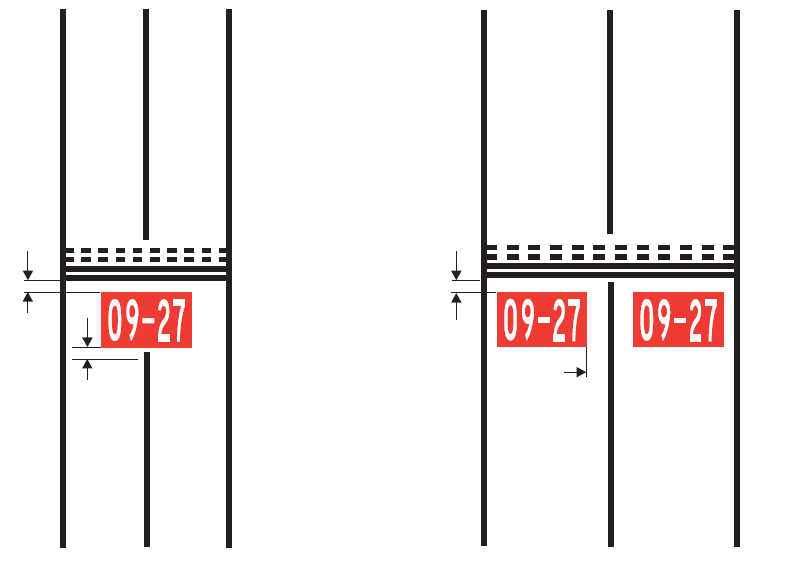 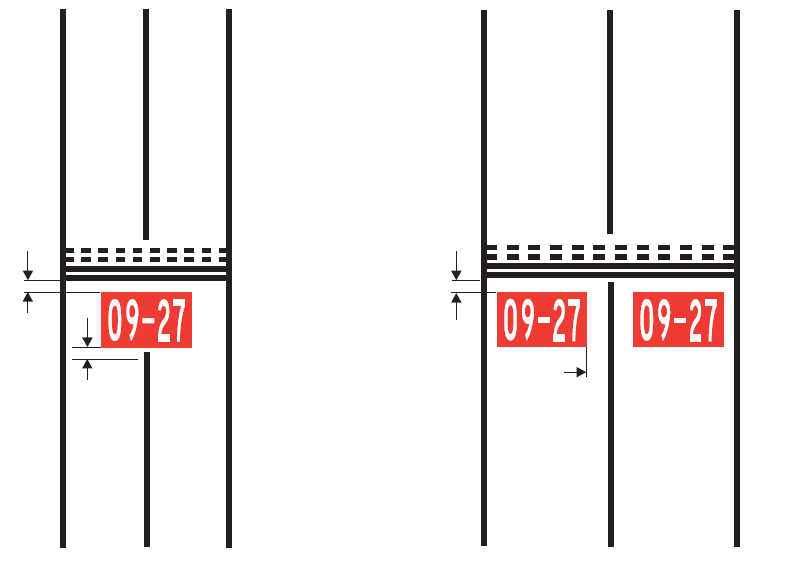 Rysunek L-9.  Oznakowanie poziome nakazu[Wydanie: ADR-DSN/3]CS ADR-DSN.L.610 	Oznakowanie informacyjne(a) 	Zastosowanie: W miejscu, gdzie nie jest zainstalowany pionowy znak informacyjny zgodnie z punktem CS ADR-DSN.N.785, to na powierzchni należy umieścić oznakowanie informacyjne.(b) 	Charakterystyki:(1) 	Oznakowanie informacyjne powinno składać się z:(i) 	napisu w kolorze żółtym na czarnym tle, gdy oznakowanie to zastępuje lub uzupełnia pionowy znak lokalizacji; oraz(ii) 	napisu w kolorze czarnym na żółtym tle, gdy oznakowanie to zastępuje lub uzupełnia znak kierunku lub znak wskazujący miejsce przeznaczenia.(2) 	W przypadku niewystarczającego kontrastu pomiędzy oznakowaniem a nawierzchnią, oznakowanie informacyjne powinno zawierać:(i) 	czarną opaskę dla oznakowania, w którym napisy są koloru czarnego; oraz(ii) 	żółtą opaskę dla oznakowania, w którym napisy są koloru żółtego.(3) 	Wysokość liter i cyfr powinna być taka sama jak dla oznakowania nakazu.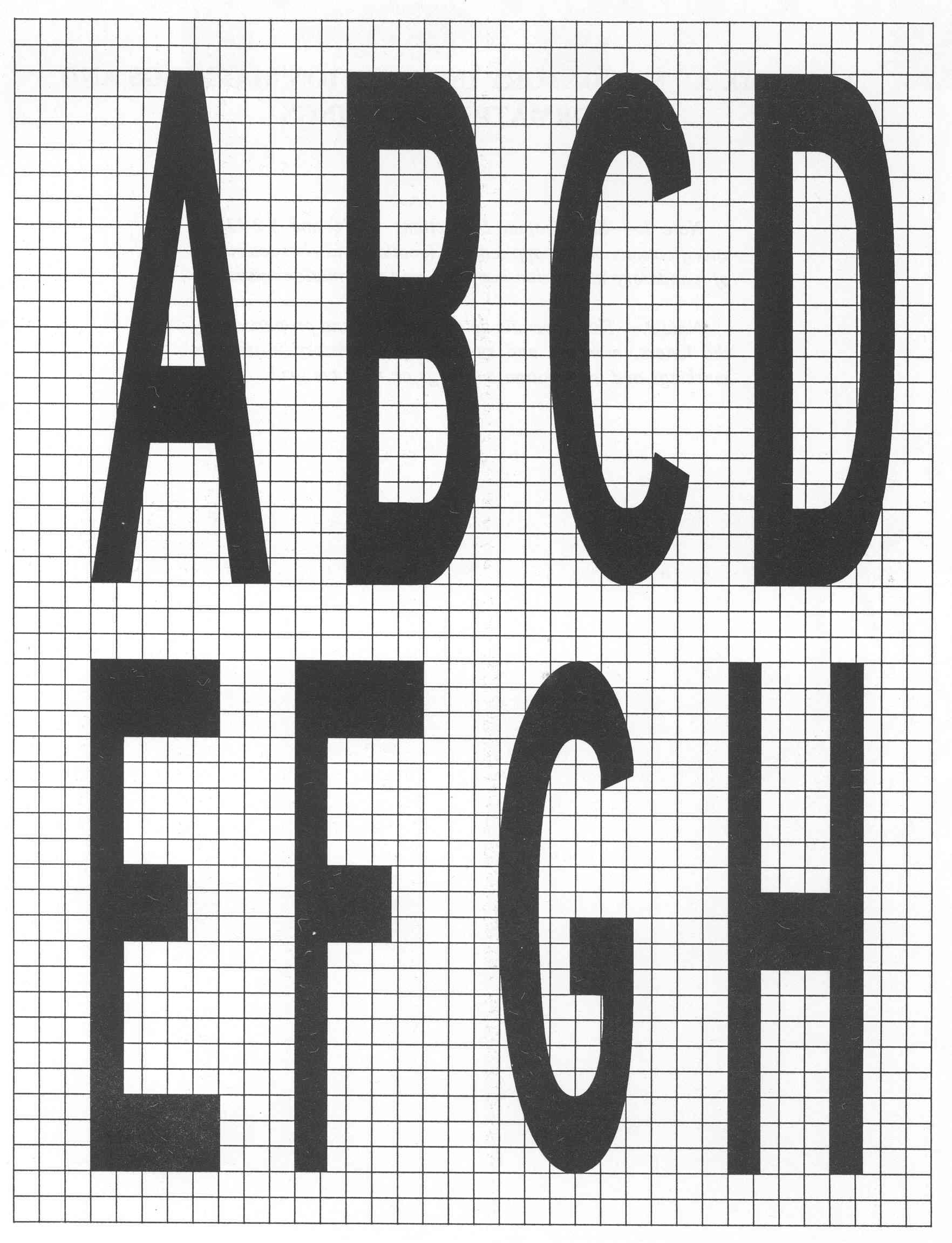 Rysunek L-10A.  Kształt i proporcje liter i cyfr używanych do oznakowania 
                  poziomego nakazu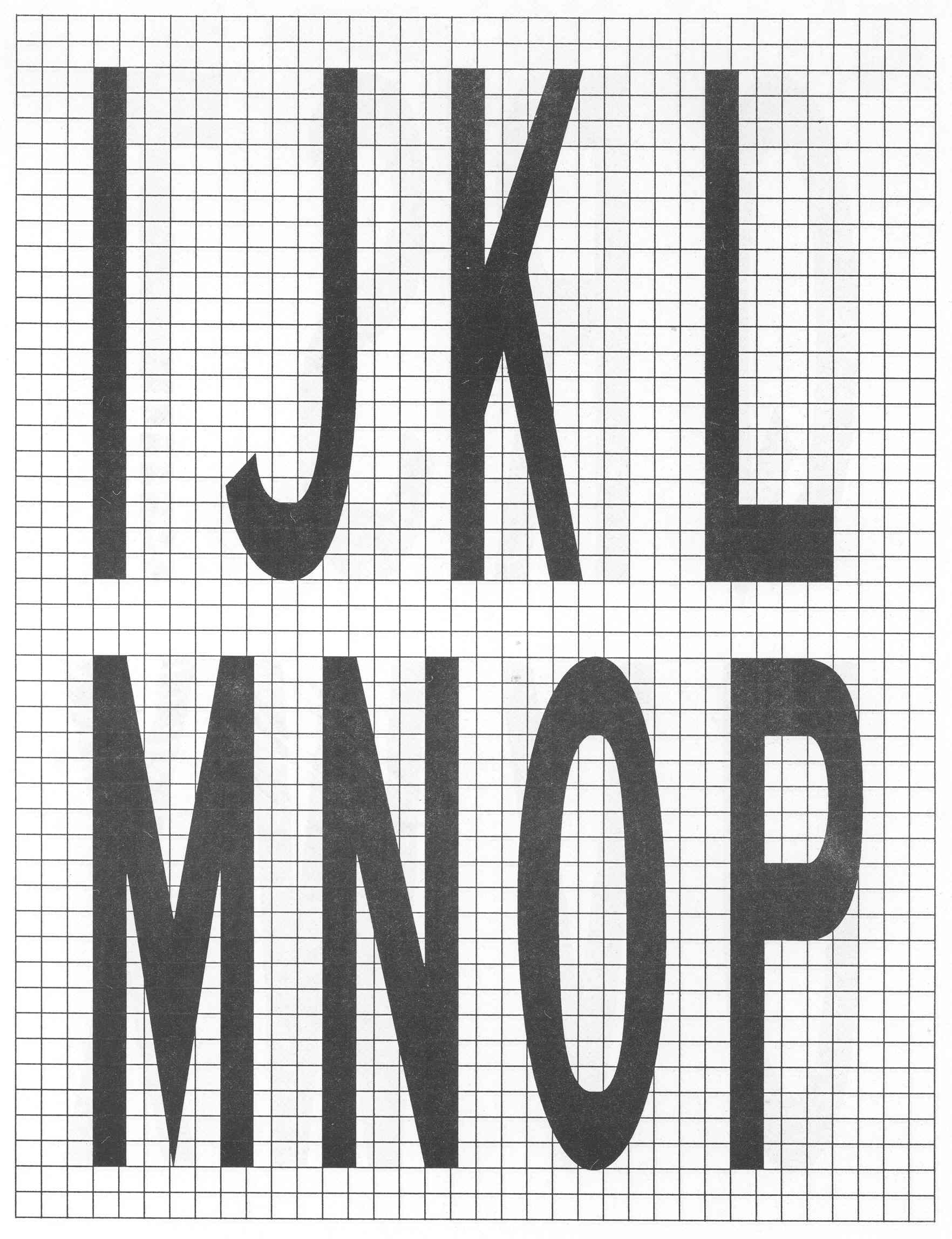 Rysunek L-10B.  Kształt i proporcje liter i cyfr używanych do oznakowania 
                     poziomego nakazu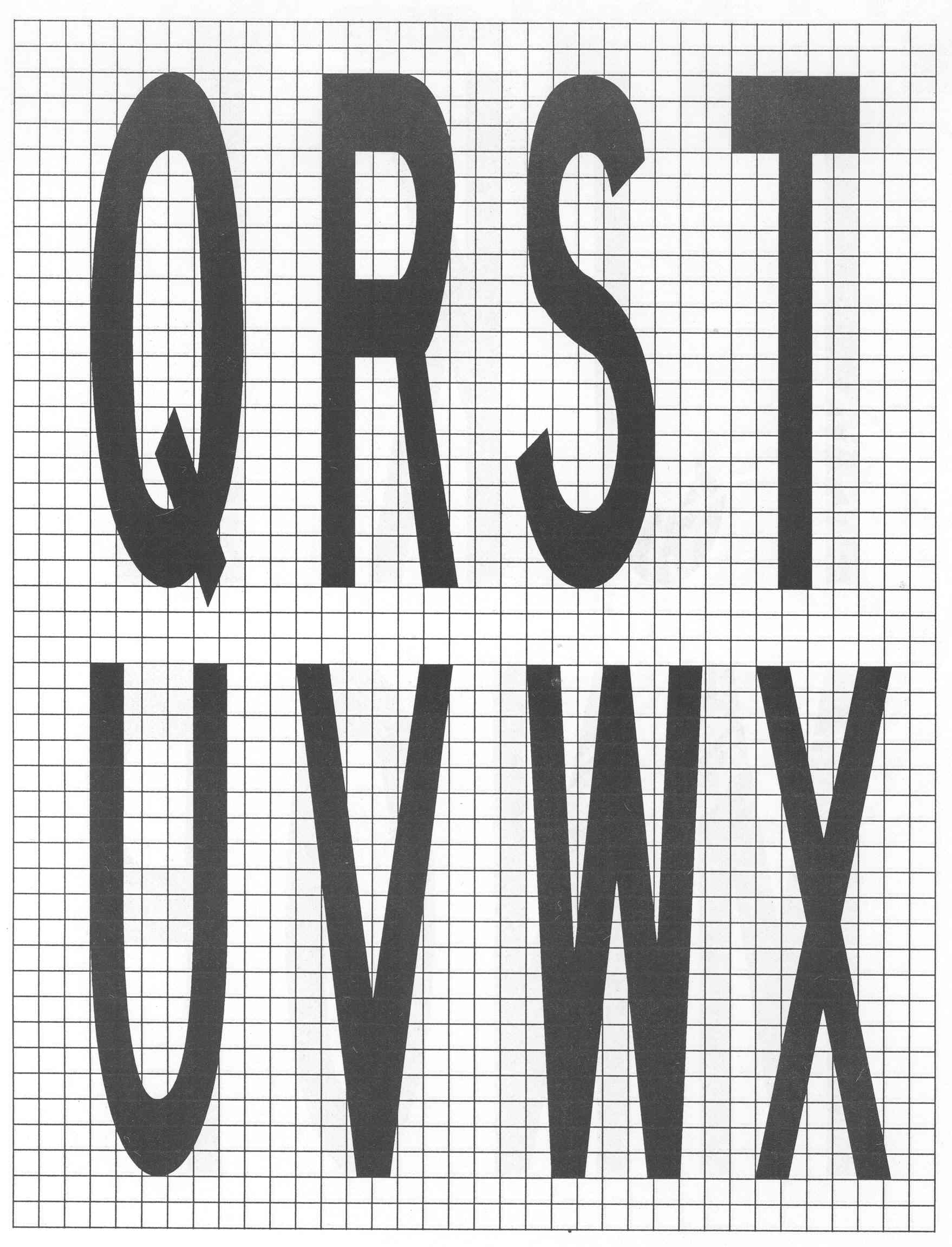 Rysunek L-10C.  Kształt i proporcje liter i cyfr używanych do oznakowania 
                     poziomego nakazu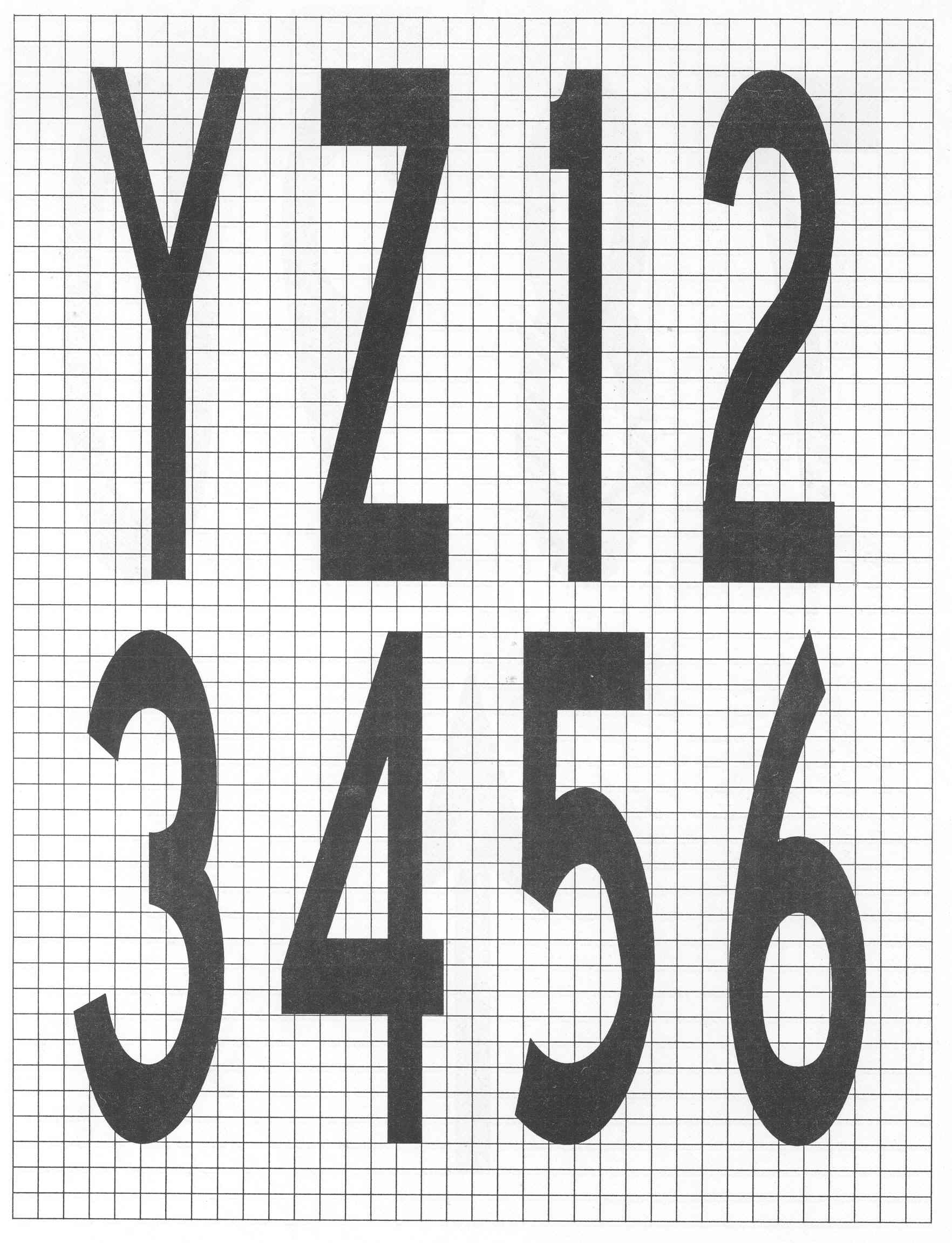 Rysunek L-10D.  Kształt i proporcje liter i cyfr używanych do oznakowania 
                  poziomego nakazu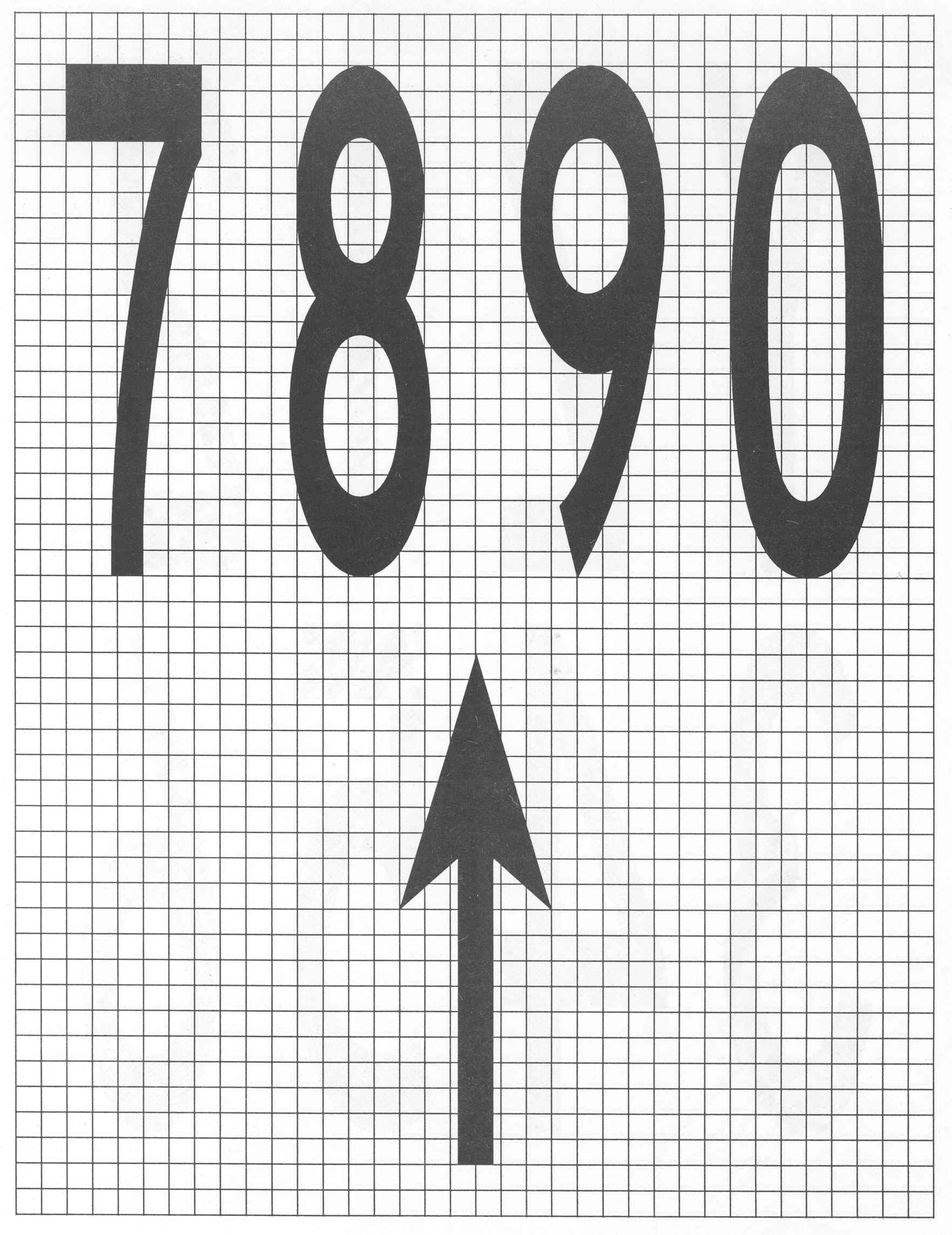 Rysunek L-10E.  Kształt i proporcje liter i cyfr używanych do oznakowania 
                    poziomego nakazu[Wydanie: ADR-DSN/3]ROZDZIAŁ M 

POMOCE WZROKOWE DLA NAWIGACJI 
(ŚWIATŁA)CS ADR-DSN.M.615 	Informacje ogólne(a) 	Nadziemne światła podejścia:(1) 	Nadziemne światła podejścia oraz ich konstrukcje wsporcze powinny być łamliwe, z wyjątkiem tej części systemu świateł podejścia leżącej 300 m za progiem:(i) 	której wysokość konstrukcji wsporczej przekracza 12 m, w takim przypadku wymóg łamliwości dotyczy tylko górnych 12 m; oraz(ii) 	której konstrukcja wsporcza otoczona jest obiektami niełamliwymi, w takim przypadku łamliwa powinna być tylko ta część konstrukcji wsporczej, która wystaje ponad otaczające obiekty niełamliwe.(2) 	Jeżeli oprawa świateł podejścia lub jej konstrukcja wsporcza nie są wystarczająco widoczne, powinny być odpowiednio oznakowane.(b) 	Światła nadziemne:Światła nadziemne drogi startowej, zabezpieczenia przerwanego startu oraz drogi kołowania powinny być łamliwe. Ich wysokość powinna być na tyle niska, aby zapewniały odpowiedni odstęp od śmigieł i gondoli silników odrzutowego statku powietrznego.(c) 	Światła powierzchniowe (zagłębione w nawierzchni)(1) 	Elementy oprawy świateł powierzchniowych drogi startowej, zabezpieczenia przerwanego startu, dróg kołowania oraz płyt postojowych powinny być zaprojektowane i zainstalowane w taki sposób, aby przenosiły obciążenia wywołane przez koła przemieszczającego się po nich statku powietrznego bez powodowania uszkodzeń zarówno statku powietrznego jak i samych świateł.(2)	Temperatura wytworzona na powierzchni przylegania między światłem zagłębionym a kołem statku powietrznego, w rezultacie nagrzania poprzez nagrzewanie radiacyjne lub przewodzenie cieplne, nie powinna przekraczać 160° w czasie 10 minut oddziaływania.(d) 	Intensywność i kontrola intensywności świateł (1) 	Intensywność świateł drogi startowej powinna być wystarczająca dla minimalnych warunków widzialności oraz otaczającego oświetlenia zewnętrznego, przy których będzie wykorzystywana droga startowa oraz powinna odpowiadać najbliższej sekcji systemu świateł podejścia, jeżeli jest on zainstalowany.(2) 	Jeśli wykorzystywany jest system świateł wysokiej intensywności, to powinien być on wyposażony w odpowiednie urządzenia kontrolujące intensywność świecenia, umożliwiające dostosowanie intensywności świateł do występujących warunków. Oddzielna regulacja intensywności lub inne odpowiednie metody powinny być zastosowane, aby zapewnić, że niżej wymienione systemy, w przypadku, gdy są zainstalowane, będą mogły pracować ze zgodną intensywnością:(i) 	system świateł podejścia;(ii) 	światła krawędzi drogi startowej;(iii) 	światła progu drogi startowej;(iv) 	światła końca drogi startowej;(v) 	światła linii środkowej drogi startowej;(vi) 	światła strefy przyziemienia;(vii) 	światła linii środkowej drogi kołowania.(3) 	Na granicy oraz wewnątrz elipsy definiującej wiązkę główną, określoną w punkcie CS ADR-DSN.U.940, maksymalna intensywność świecenia nie powinna być większa niż trzykrotna wartość minimalnej intensywności świecenia, zmierzonej zgodnie z punktem CS ADR-DSN.U.940.Na granicy oraz wewnątrz prostokąta definiującego wiązkę główną, określoną w punkcie CS ADR-DSN.U.940, maksymalna intensywność świecenia nie powinna być większa niż trzykrotna wartość minimalnej intensywności świecenia, zmierzonej zgodnie z punktem CS ADR-DSN.U.940.CS ADR-DSN.M.620 	Latarnie lotnicze(a) 	Informacje ogólne(1) 	Gdy to jest konieczne ze względów operacyjnych na każdym lotnisku, które planowane jest do wykorzystywania w nocy, należy zapewnić latarnię lotniskową lub latarnię identyfikacji lotniska.(2) 	Wymaganie operacyjne powinno być określone z uwzględnieniem wymagań ruchu lotniczego korzystającego z lotniska, widoczności elementów lotniska w stosunku do otoczenia, w którym się znajdują oraz zainstalowania innych wzrokowych i niewzrokowych pomocy na lotnisku, pomocnych do zlokalizowania lotniska.(b) 	Latarnia lotniskowa(1) 	ZastosowanieLatarnię lotniskową należy zainstalować na lotnisku przeznaczonym do wykorzystywania w nocy, jeżeli statki powietrzne w przewarzającej mierze nawigują z wykorzystaniem środków wzrokowych oraz spełniony jest jeden lub więcej z poniższych warunków:(i) 	często występują warunki ograniczonej widzialności; lub(ii) 	lokalizacja lotniska z powietrza jest utrudniona ze względu na oświetlenie otoczenia lub ukształtowanie terenu.(2) 	Lokalizacja(i) 	Latarnia lotniskowa powinna być zlokalizowana na lotnisku lub w jego najbliższym sąsiedztwie w strefie o niskim oświetleniu tła.(ii) 	Lokalizacja latarni lotniskowej powinna być taka, aby nie była ona przesłonięta przez obiekty na głównych kierunkach oraz nie powodowała oślepienia pilotów w trakcie podejścia do lądowania.(3) 	Charakterystyki(i) 	Latarnia lotniskowa powinna wysyłać błyski kolorowe na przemian z błyskami białymi, lub tylko błyski koloru białego.(ii) 	Częstotliwość cykli błysków powinna wynosić od 20 do 30 na minutę.(iii) 	Światło latarni powinno być widoczne z każdego kierunku. Wiązka światła w płaszczyźnie pionowej powinna zawierać się od kąta wzniesienia nie większego niż 1°, do kąta wzniesienia wystarczającego dla prowadzenia statku powietrznego na maksymalnej wysokości, dla jakiej przewidziana jest dana latarnia, zaś efektywna intensywność błysku powinna wynosić nie mniej niż 2000 cd.(iv) 	W miejscach, gdzie nie można uniknąć wysokiego poziomu oświetlenia tła, może wystąpić potrzeba zwiększenia efektywnej intensywności błyskowej świateł w skrajnym przypadku nawet o 10 razy.(c) 	Latarnia identyfikacji lotniska(1) 	ZastosowanieLatarnia identyfikacji lotniska powinna być zainstalowana na lotnisku wykorzystywanym w nocy, które jest trudne do zidentyfikowania z powietrza przy użyciu innych środków.(2) 	Lokalizacja(i) 	Latarnia identyfikacji lotniska powinna być zlokalizowana na lotnisku w strefie o niskim poziomie oświetlenia tła.(ii) 	Lokalizacja latarni identyfikacyjnej lotniska powinna być taka, aby nie była ona zasłonięta przez obiekty na głównych kierunkach oraz nie powodowała oślepienia pilotów w czasie podejścia do lądowania.(3) 	Charakterystyki(i) 	Światło latarni identyfikacji lotniska powinno być widoczne z każdego kierunku. Wiązka światła w płaszczyźnie pionowej powinna zawierać się od kąta wzniesienia nie większego niż 1°, do kąta wzniesienia wystarczającego dla prowadzenia statku powietrznego na maksymalnej wysokości, dla jakiej przewidziana jest dana latarnia, zaś efektywna intensywność błysku powinna wynosić nie mniej niż 2 000 cd.(ii) 	W miejscach, gdzie nie można uniknąć wysokiego poziomu oświetlenia tła, może wystąpić potrzeba zwiększenia efektywnej intensywności błyskowej świateł w skrajnym przypadku nawet o 10 razy.(iii) 	Latarnia identyfikacji lotniska powinna wysyłać błyski koloru zielonego.(iv) 	Znaki identyfikacyjne powinny być wysyłane w międzynarodowym kodzie Morse'a.(v) 	Prędkość nadawania powinna wynosić od sześciu do ośmiu słów na minutę, co odpowiada od 0,15 do 0,20 sekundy na jeden znak kropki kodu Morse'a.CS ADR-DSN.M.625 	Systemy świateł podejścia (a) 	Celem bezpieczeństwa systemu świateł podejścia jest zapewnienie wskazówek do wykonania skrętu i wyrównania oraz informacji dotyczącej odległości w celu umożliwienia bezpiecznego podejścia do lądowania na drodze startowej.(b) 	Droga startowa nieprzyrządowaZastosowanie: Tam, gdzie jest to fizycznie wykonalne, powinno się instalować prosty system świateł podejścia, spełniający warunki określone w punkcie CS ADR-DSN.M.626, obsługujący nieprzyrządową drogę startową o cyfrze kodu 3 lub 4, wykorzystywaną w nocy, z wyjątkiem, gdy droga startowa jest używana wyłącznie w warunkach dobrej widzialności oraz pozostałe pomoce wzrokowe zapewniają wystarczające prowadzenie.(c) 	Droga startowa z podejściem nieprecyzyjnymZastosowanie: Tam, gdzie jest to fizycznie wykonalne, należy instalować prosty system świateł podejścia, spełniający warunki określone w punkcie CS ADR-DSN.M.626, obsługujący drogę startową z podejściem nieprecyzyjnym, z wyjątkiem, gdy droga startowa jest używana wyłącznie w warunkach dobrej widzialności lub pozostałe pomoce wzrokowe zapewniają wystarczające prowadzenie.(d) 	Droga startowa z podejściem precyzyjnym kategorii IZastosowanie: Tam, gdzie jest to fizycznie wykonalne, należy instalować system świateł podejścia precyzyjnego kategorii I, spełniający warunki określone w punkcie CS ADR-DSN.M.630, obsługujący drogę startową z podejściem precyzyjnym kategorii I.(e) 	Droga startowa z podejściem precyzyjnym kategorii II i IIIZastosowanie: System świateł podejścia precyzyjnego kategorii II i III, spełniający warunki określone w punkcie CS ADR-DSN.M.635 powinien być zainstalowany do obsługi drogi startowej z podejściem precyzyjnym kategorii II lub III.[Wydanie: ADR-DSN/3]CS ADR-DSN.M.626 	Prosty system świateł podejścia(a) 	Lokalizacja i budowa:(1) 	Prosty system świateł podejścia powinien składać się z rzędu świateł na przedłużeniu linii środkowej drogi startowej, tam gdzie jest to możliwe, na odległość nie mniejszą niż 420 m od progu drogi startowej oraz z rzędu świateł tworzących poprzeczkę o długości 18 m lub 30 m, w odległości 300 m od progu (patrz Rysunek M-1).(2) 	Specyfikacje certyfikacyjne, które opisano w Części 1, określają podstawowe charakterystyki dotyczące prostych systemów świateł podejścia. W przypadku niektórych aspektów odnoszących się do tych systemów, dopuszcza się pewnego rodzaju tolerancję, na przykład, w zachowaniu odstępów pomiędzy światłami linii środkowej a poprzeczkami.(b) 	Światła poprzeczki:(1) 	Światła tworzące poprzeczkę powinny być rozmieszczone, w miarę możliwości, w poziomej linii prostej, prostopadłej do przedłużenia linii środkowej drogi startowej i symetrycznie w stosunku do niej.(2) 	Światła poprzeczki powinny być rozstawione z takimi odstępami, aby dawały efekt linii, z wyłączeniem przypadku poprzeczki o długości 30 m, gdzie dopuszcza się przerwy po obu stronach przedłużenia linii środkowej drogi startowej. Długość tych przerw powinna być ograniczona do minimum odpowiadającemu lokalnym potrzebom, żadna z nich nie powinna być większa niż 6 m.(3) 	Odległości pomiędzy światłami tworzącymi poprzeczkę wynoszą od 1 m do 4 m. Przerwy po każdej stronie przedłużenia linii środkowej drogi startowej mogą poprawić orientację kierunkową w przypadku podejść z błędem bocznym oraz mogą usprawnić ruch pojazdów ratowniczo-gaśniczych.(c) 	Światła linii środkowej:(1) 	Światła tworzące linię środkową powinny być rozmieszczone w odstępach, co 60 m, z wyjątkiem, gdy jest pożądane poprawienie orientacji, rozstaw ten może wynosić 30 m.(2) 	Pierwsze światło powinno być umieszczone 60 m lub 30 m od progu, w zależności od odstępów świateł tworzących linię środkową. Jeżeli nie jest fizycznie możliwe zapewnienie świateł linii środkowej na odległość 420 m od progu, powinny być one zainstalowane na długości 300 m tak, aby dochodziły do poprzeczki. Jeżeli jest to niemożliwe, światła linii środkowej powinny być zainstalowane na największą możliwą odległość, a każde światło linii środkowej powinno składać się z baretki o długości przynajmniej 3 m. Jeżeli w systemie świateł podejścia poprzeczka znajduje się na odległości 300 m od progu drogi startowej, można zastosować uzupełniającą poprzeczkę w odległości 150 m od progu drogi startowej.(3) 	Prosty system świateł podejścia powinien być położony, tak blisko jak to możliwe, w płaszczyźnie poziomej przechodzącej przez próg, przy zachowaniu następujących warunków:(i) 	żaden obiekt, z wyjątkiem anteny kierunku systemu ILS lub MLS, nie powinien wystawać ponad płaszczyznę świateł w odległości 60 m od linii środkowej systemu świateł podejścia; oraz(ii) 	żadne światło, inne niż światło znajdujące się w środkowej części poprzeczki lub baretki, linii środkowej systemu świateł podejścia, lecz nie na ich końcach, nie powinno być przesłonięte dla statku powietrznego wykonującego podejście do lądowania.Każda antena kierunku systemu ILS lub MLS, wystająca ponad płaszczyznę świateł prostego systemu świateł podejścia, powinna być traktowana jak przeszkoda lotnicza i powinna być odpowiednio oznakowana i oświetlona, zgodnie z wymaganiami dla przeszkód lotniczych.(d) 	Charakterystyki(1) 	Światła prostego systemu świateł podejścia powinny być światłami stałymi, a ich kolor powinien być dobrany tak, aby umożliwiał odróżnienie tych świateł od innych naziemnych świateł lotniczych lub innych obcych świateł, jeżeli takie występują, ale preferowane jest, aby światła systemu były światłami stałymi pokazującymi kolor biały – zmienny. Każde światło linii środkowej systemu powinno składać się z:(i) 	pojedynczego źródła światła; lub(ii) 	baretki o długości przynajmniej 3 m.(e) 	Jeżeli przewiduje się rozbudowę prostego systemu świateł podejścia do systemu świateł podejścia precyzyjnego, należy stosować baretki o długości 4 m.(f) 	Światła zainstalowane na nieprzyrządowej drodze startowej powinny być widoczne ze wszystkich kierunków dla pilota znajdującego się w pozycji „po 3 zakręcie” (base leg) oraz na końcowym podejściu do lądowania (final approach). Intensywność świateł powinna być odpowiednia dla każdych warunków widzialności i oświetlenia, dla jakich prosty system świateł podejścia został zainstalowany.(g) 	Światła zainstalowane na drodze startowej z podejściem nieprecyzyjnym powinny być widoczne ze wszystkich kierunków dla pilota znajdującego się na końcowym podejściu do lądowania, gdy statek powietrzny nie oddala się nadmiernie od ścieżki wyznaczonej przez pomoce niewzrokowe. Światła powinny być zaprojektowane w sposób zapewniający prowadzenie zarówno w dzień jak i w nocy w najbardziej niekorzystnych warunkach widzialności oraz oświetlenia, dla jakich dany system ma być wykorzystywany.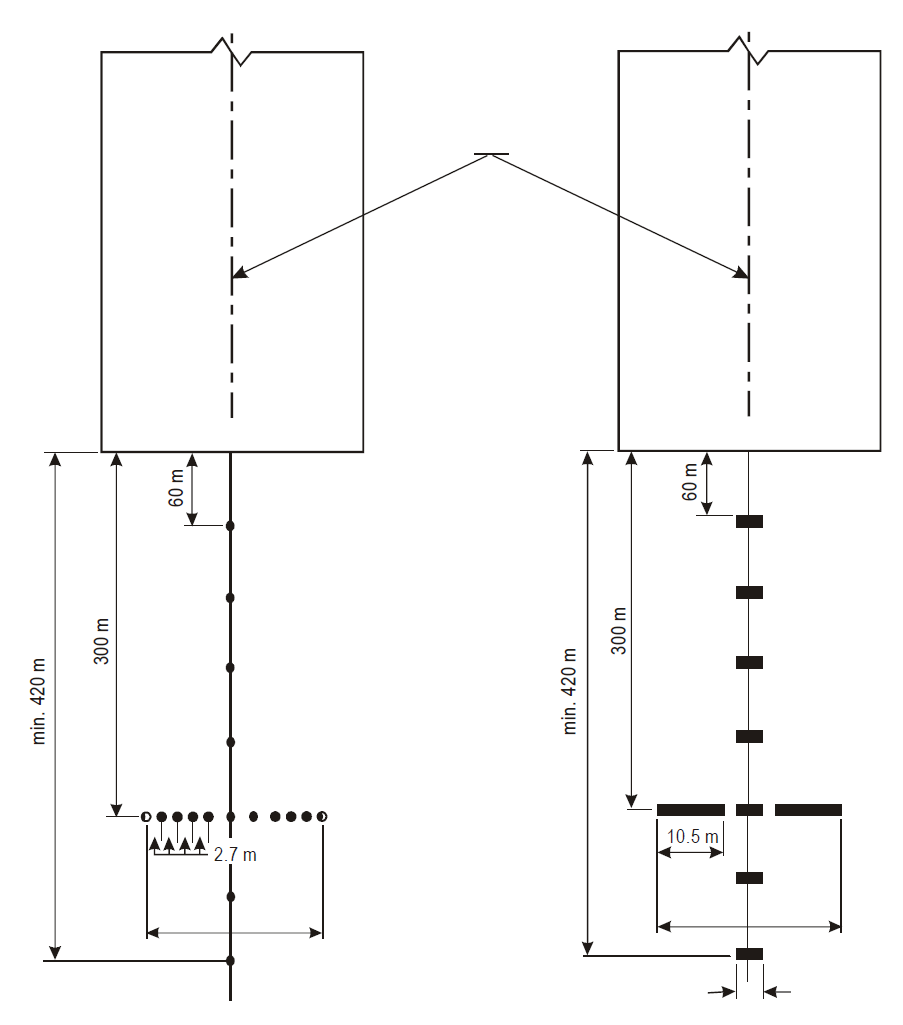 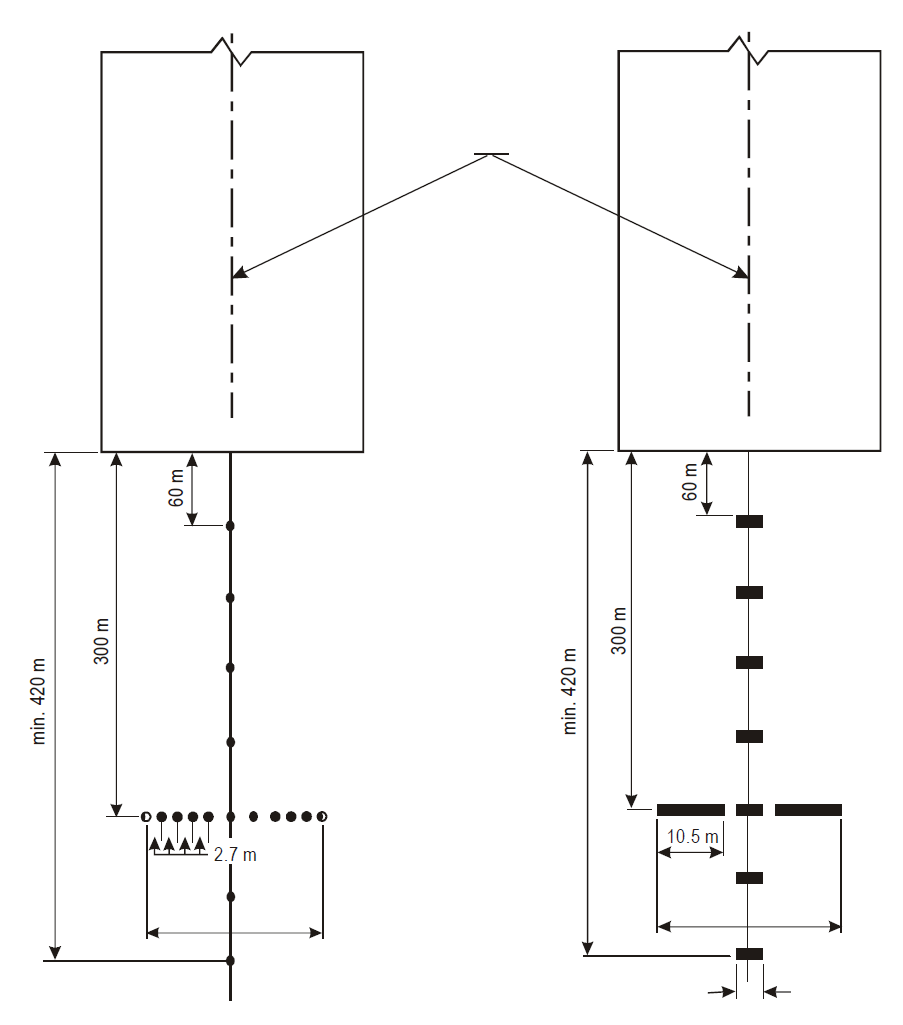 Rysunek M-1.   Prosty system świateł podejścia[Wydanie: ADR-DSN/3]CS ADR-DSN.M.630 	System świateł podejścia precyzyjnego kategorii I(a) 	Celem bezpieczeństwa systemu świateł podejścia jest zapewnienie wskazówek do wykonania skrętu i wyrównania oraz informacji dotyczącej odległości w celu umożliwienia bezpiecznego podejścia do lądowania na drodze startowej.(b) 	Lokalizacja i budowa(1) 	Informacje ogólne: System świateł podejścia precyzyjnego kategorii I powinien składać się z rzędu świateł rozmieszczonych na przedłużeniu linii środkowej drogi startowej, na długości, o ile to możliwe, 900 m od progu drogi startowej oraz z rzędu świateł tworzących poprzeczkę o długości 30 m, umieszczoną w odległości 300 m od progu drogi startowej (patrz Rysunek M-2).(2) 	Światła poprzeczki: Światła tworzące poprzeczkę powinny być ustawione, jeżeli tylko jest to możliwe, w linii prostej poziomej, prostopadle i symetrycznie w stosunku do przedłużenia linii środkowej drogi startowej. Światła poprzeczki powinny być tak rozstawione, aby dawały efekt linii, mogą być jednak pozostawione przerwy z obydwu stron linii środkowej drogi startowej. Długość tych przerw nie powinna przekraczać minimalnej wartości, odpowiadającej lokalnym potrzebom, a żadna z nich nie może być większa niż 6 m.(3) 	Światła linii środkowej: Światła tworzące linię środkową powinny być rozmieszczone w odstępach 30 m, przy czym pierwsze światło powinno być zlokalizowane w odległości 30 m od progu drogi startowej.(4) 	System świateł podejścia powinien być położony, tak blisko jak to możliwe, w płaszczyźnie poziomej przechodzącej przez próg, przy zachowaniu następujących warunków:(i) 	żaden obiekt, z wyjątkiem anteny kierunku systemu ILS lub MLS, nie powinien wystawać ponad płaszczyznę świateł podejścia w odległości 60 m od linii środkowej systemu; oraz(ii) 	żadne światło, inne niż światło znajdujące się w środkowej części poprzeczki lub baretki linii środkowej systemu świateł podejścia (nie na ich końcach), nie powinno być przesłonięte dla statku powietrznego wykonującego podejście do lądowania.(iii) 	Każda antena kierunku systemu ILS lub MLS, która przebija płaszczyznę świateł systemu świateł podejścia, powinna być traktowana jak przeszkoda lotnicza i odpowiednio oznakowana i oświetlona.(c) 	Charakterystyki(1) 	Światła linii środkowej i poprzeczki systemu świateł podejścia precyzyjnego kategorii I powinny być światłami stałymi dającymi światło białe zmienne. Każde punkt świetlny linii środkowej powinien składać się z:(i) 	pojedynczego źródła światła na długości 300 m od progu drogi startowej, dwóch źródeł światła w centralnym odcinku linii środkowej na długości 300 m oraz trzech źródeł światła na zewnętrznym 300 m odcinku linii środkowej w celu zapewnienia informacji o odległości; lub(ii) 	jednej baretki.(2) 	W przypadku, kiedy możliwe jest zagwarantowanie poziomu niezawodności świateł podejścia określonych w punkcie CS ADR-DSN.S.895, każde światło linii środkowej powinno składać się z:(i) 	pojedynczego źródła światła; lub(ii) 	jednej baretki.Jeżeli baretki składają się ze świateł zbliżonych do punktowych, to światła te powinny być równomiernie rozmieszczone z przerwami nie większymi niż 1.5 m. Baretki powinny mieć długość przynajmniej 4 m.(3) 	Jeżeli linia środkowa utworzona jest ze świateł opisanych w punktach (c)(1)(i) lub (c)(2)(i) powyżej, poza poprzeczką w odległości 300 m należy zastosować dodatkowe poprzeczki w odległościach 150 m, 450 m, 600 m, 750 m od progu. Światła tworzące każdą poprzeczkę powinny być, jeżeli jest to możliwe, instalowane w linii prostej poziomej, prostopadle do przedłużenia linii środkowej drogi startowej oraz tak, aby linia środkowa dzieliła je na połowy. Światła instaluje się tak, aby dawały efekt linii, możliwe jest pozostawienie przerwy z obydwu stron przedłużonej linii środkowej drogi startowej. Długość tych przerw nie powinna przekraczać minimalnej wartości odpowiadającej lokalnym potrzebom, a żadna z nich nie może być większa niż 6 m.(4) 	Jeżeli do systemu świateł podejścia zostały włączone dodatkowe poprzeczki, to zewnętrzne końce (światła) tych poprzeczek powinny znajdować się na dwóch liniach prostych będących liniami równoległymi do linii świateł linii środkowej, albo liniami zbiegającymi się, do przecięcia z linią środkową drogi startowej w odległości 300 m za progiem patrząc od strony podejścia.(5) 	Charakterystyki świateł powinny być zgodne ze specyfikacjami w CS ADR-DSN.U.940, Rysunek U-5. Chromatyczność świateł powinna być zgodna ze specyfikacjami w CS ADR-DSN.U.930 oraz Rysunkiem U-1.(6) 	Jeżeli linia środkowa utworzona jest z baretek opisanych w punkcie (c)(1)(ii) lub (c)(2)(ii) powyżej, to każda baretka powinna być uzupełniona światłem rozładowania kondensatora, z wyjątkiem przypadku, gdy światła takie uważa się za niepotrzebne ze względu na charakterystyki systemu oraz warunki meteorologiczne.(7) 	Każde światło wyładowania kondensatora, jak określono w punkcie (c)(6), powinno błyskać dwa razy w ciągu sekundy w kolejności poczynając od najbardziej oddalonego od progu światła, w kierunku progu, do światła systemu położonego najbliżej progu. Budowa obwodu elektrycznego powinna umożliwiać niezależne od innych świateł systemu podejścia sterowanie światłami wyładowania kondensatora.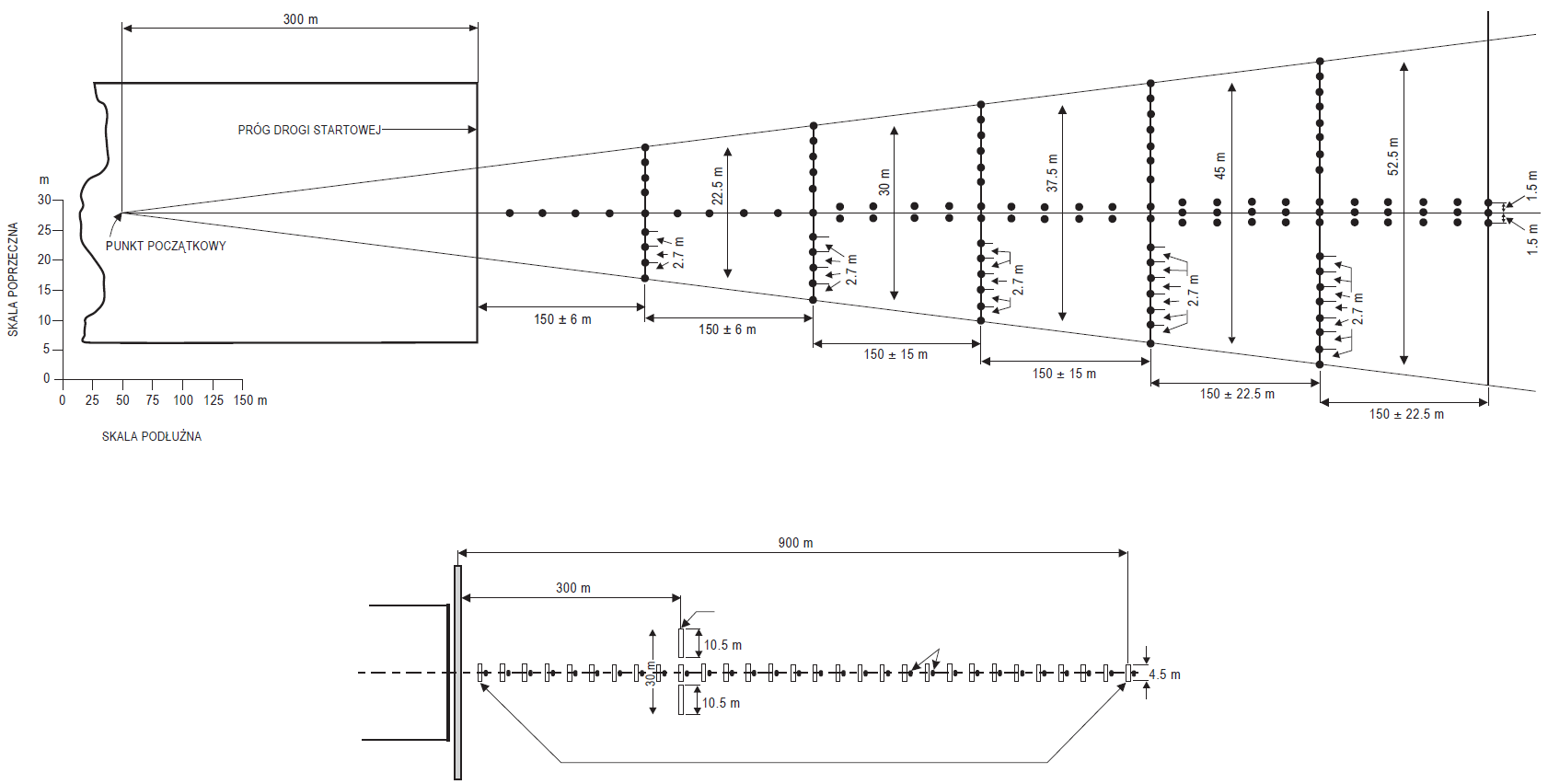 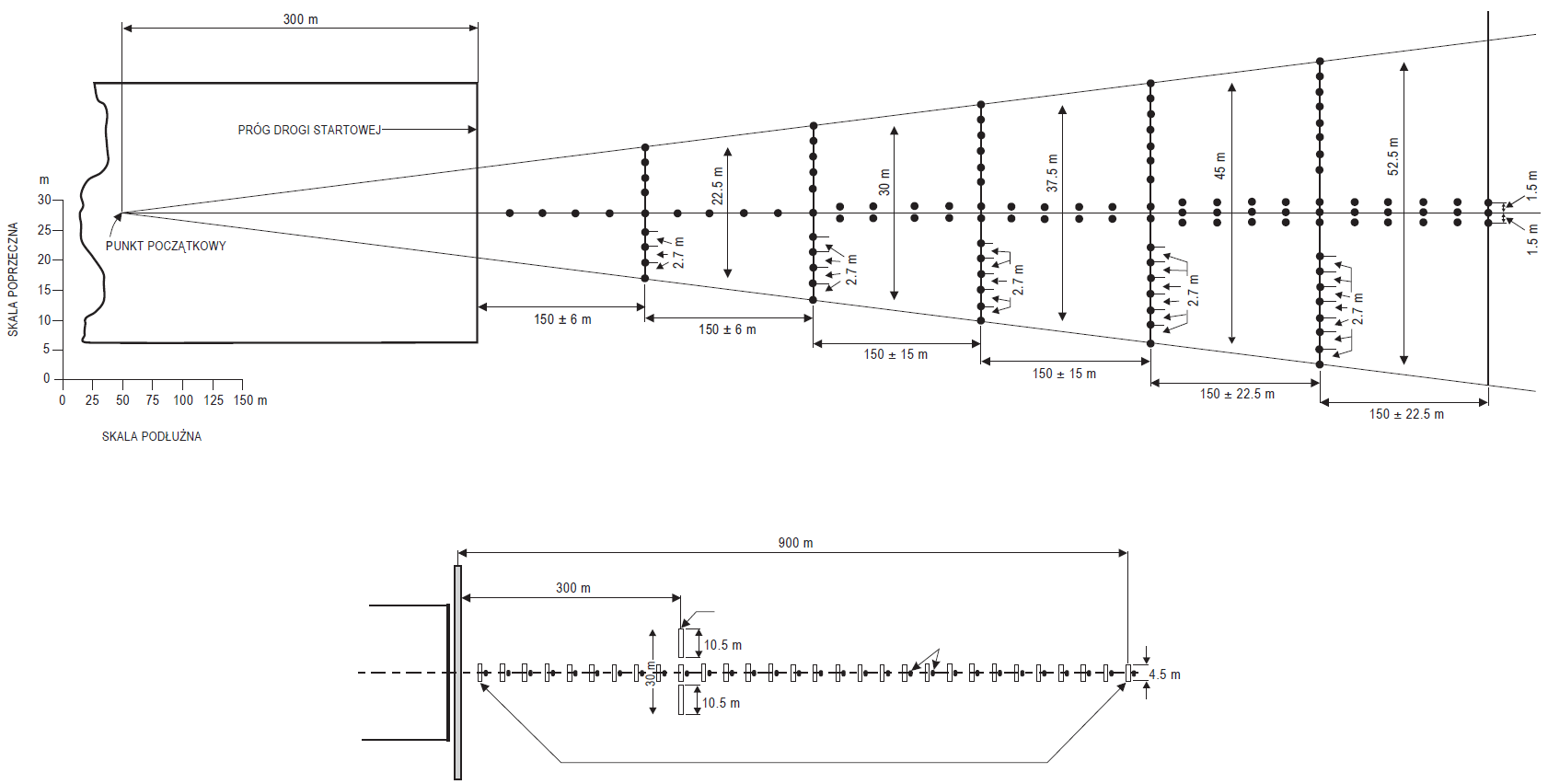 Rysunek M-2.  System świateł podejścia precyzyjnego kategorii I[Wydanie: ADR-DSN/3]CS ADR-DSN.M.635 	System świateł podejścia precyzyjnego kategorii II i III(a) 	Lokalizacja i budowa:(1) 	System świateł podejścia powinien składać się z rzędu świateł rozmieszczonych na przedłużeniu linii środkowej drogi startowej, na długości, o ile to możliwe, 900 m od progu drogi startowej. Dodatkowo system powinien posiadać dwa rzędy świateł bocznych na długości 270 m od progu oraz dwie poprzeczki, jedną umieszczoną w odległości 150 m od progu oraz drugą, umieszczoną w odległości 300 m od progu drogi startowej, jak przedstawiono na Rysunku M-3A. W przypadku, kiedy możliwe jest zagwarantowanie poziomu niezawodności świateł podejścia określonych w punkcie CS ADR-DSN.S.895, system może zawierać dwa rzędy świateł bocznych na długości 240 m od progu oraz dwie poprzeczki, jedna w odległości 150 m oraz drugą w odległości 300 m od progu, jak przedstawiono na Rysunku M-3B.(2) 	Światła tworzące linię środkową powinny być rozmieszczone w odstępach 30 m, przy czym pierwsze światło powinno być zlokalizowane w odległości 30 m od progu drogi startowej.(3) 	Światła tworzące rzędy boczne powinny być rozmieszczone po obu stronach linii środkowej, w odstępach równych odstępom świateł linii środkowej, przy czym pierwsze światło powinno być zlokalizowane w odległości 30 m od progu drogi startowej. W przypadku, kiedy możliwe jest zagwarantowanie poziomu niezawodności świateł podejścia, światła tworzące rzędy boczne mogą być rozmieszczone po obu stronach linii środkowej w odstępach 60 m, przy czym pierwsze światło powinno być zlokalizowane w odległości 60 m od progu. Odstęp poprzeczny pomiędzy wewnętrznymi światłami rzędów bocznych nie powinien być mniejszy niż 18 m oraz większy niż 22.5 m, zalecany odstęp wynosi 18 m, jednak w każdym przypadku odstęp ten powinien być równy odstępowi poprzecznemu świateł strefy przyziemienia.(4) 	Poprzeczka zainstalowana w odległości 150 m od progu powinna wypełnić przerwę pomiędzy światłami linii środkowej a światłami rzędów bocznych.(5) 	Poprzeczka zainstalowana w odległości 300 m od progu powinna sięgać na odległość 15 m po obu stronach linii środkowej.(6) 	Jeżeli światła linii środkowej w odległości powyżej 300 m od progu spełniają warunki określone w punktach (b)(2)(ii) oraz (b)(3)(ii) poniżej, wówczas należy zainstalować dodatkowe poprzeczki w odległości 450 m, 600 m oraz 750 m od progu drogi startowej. Tam, gdzie do systemu świateł podejścia zostały włączone dodatkowe poprzeczki, wówczas zewnętrzne końce (światła) tych poprzeczek powinny leżeć na dwóch liniach prostych, będących liniami równoległymi do linii środkowej, albo liniami zbiegającymi się, do przecięcia z linią środkową drogi startowej w odległości 300 m za progiem patrząc od strony podejścia.(7) 	System świateł podejścia powinien być położony, tak blisko jak to możliwe, w płaszczyźnie poziomej przechodzącej przez próg, przy zachowaniu następujących warunków:(i) 	żaden obiekt, z wyjątkiem anteny kierunku systemu ILS lub MLS, nie powinien wystawać ponad płaszczyznę świateł w odległości 60 m od linii środkowej systemu świateł podejścia; oraz(ii) 	żadne światło, z wyjątkiem światła znajdującego się w środkowej części poprzeczki lub baretki linii środkowej systemu świateł podejścia (lecz nie na ich końcach), nie powinno być przesłonięte dla statku powietrznego wykonującego podejście do lądowania.(iii) 	Każda antena kierunku systemu ILS lub MLS, która przebija płaszczyznę świateł systemu świateł podejścia, powinna być traktowana jak przeszkoda lotnicza i odpowiednio oznakowana i oświetlona.(b) 	Charakterystyki:(1) 	Linia środkowa systemu świateł podejścia precyzyjnego kategorii II i III na pierwszych 300 m, licząc od progu drogi startowej, powinna składać się z baretek koloru białego - zmiennego, z wyjątkiem, gdy próg został przesunięty 300 m lub więcej, wówczas światła linii środkowej mogą składać się z pojedynczego źródła światła koloru białego - zmiennego. W przypadku, kiedy możliwe jest zagwarantowanie poziomu niezawodności świateł podejścia określonych w punkcie CS ADR.DSN.S.895, linia środkowa systemu świateł podejścia precyzyjnego kategorii II i III na pierwszych 300 m, licząc od progu drogi startowej, może składać się z:(i) 	baretek, gdy linia środkowa położona od progu dalej niż 300 m składa się z baretek opisanych w punkcie (b)(3)(i) poniżej; lub(ii) 	pojedynczych źródeł światła rozmieszczonych na przemian z baretkami, gdy linia środkowa położona od progu dalej niż 300 m składa się z pojedynczych źródeł światła opisanych w punkcie (b)(3)(ii) poniżej, przy czym najbliższe w stosunku do progu, pojedyncze źródło światło zlokalizowane jest w odległości 30 m od progu, natomiast najbliższa baretka – 60 m od progu; lub(iii) 	pojedynczych źródeł światła, jeżeli próg jest przesunięty na odległość 300 m lub większą; z których wszystkie powinny być koloru białego - zmiennego.(2) 	W odległości ponad 300 m od progu, światła linii środkowej powinny składać się z:(i) 	jednej baretki, takiej jak instalowana na pierwszych 300 m; lub(ii) 	dwóch źródeł światła w środkowym, 300 m odcinku linii środkowej, oraz z trzech źródeł światła na zewnętrznym 300 m odcinku linii środkowej;z których wszystkie powinny być koloru białego - zmiennego.(3) 	W przypadku, kiedy możliwe jest zagwarantowanie poziomu niezawodności świateł podejścia, określonych w punkcie CS ADR.DSN.S.895, linia środkowa, w odległości ponad 300 m od progu może się składać z:(i) 	jednej baretki; lub(ii) 	pojedynczego źródła światła;z których wszystkie powinny być koloru białego - zmiennego.(4) 	Baretki powinny mieć długość, co najmniej 4 m. Jeżeli baretki składają się ze źródeł światła zbliżonych do punktowych, to pomiędzy sąsiednimi światłami należy zachować rozstaw nieprzekraczający 1.5 m.(5) 	Jeżeli linia środkowa poza odcinkiem 300 m od progu utworzona jest z baretek, o których mowa w punktach (b)(2)(i) oraz (b)(3)(i), to każda baretka powinna być uzupełniona światłem rozładowania kondensatora, z wyjątkiem przypadku, gdy światła takie uważa się za niepotrzebne ze względu na charakterystyki systemu oraz warunki meteorologiczne.(6) 	Każde światło wyładowania kondensatora powinno błyskać dwa razy w ciągu sekundy w kolejności poczynając od najbardziej oddalonego od progu światła w kierunku progu do światła systemu położonego najbliżej progu. Budowa obwodu elektrycznego powinna umożliwiać sterowanie światłami wyładowania kondensatora niezależnie od innych świateł systemu podejścia.(7) 	Światła rzędów bocznych powinny składać się z baretek koloru czerwonego. Długość baretki rzędu bocznego oraz rozstaw jej świateł powinny być równe długości i rozstawowi baretek świateł strefy przyziemienia.(8) 	Światła tworzące poprzeczki powinny być światłami stałymi koloru białego - zmiennego. Światła mają być rozmieszczone w równych odstępach nieprzekraczających 2.7 m.(9) 	Intensywność świateł koloru czerwonego powinna odpowiadać intensywności świateł koloru białego.(10)	Charakterystyki świateł powinny być zgodne ze specyfikacjami określonymi w CS ADR-DSN.U.940, odpowiednio na Rysunku U-5 lub U-6.(11)	Chromatyczność świateł powinna być zgodna ze specyfikacjami określonymi w CS ADR-DSN.U.930 oraz Rysunkiem U-1.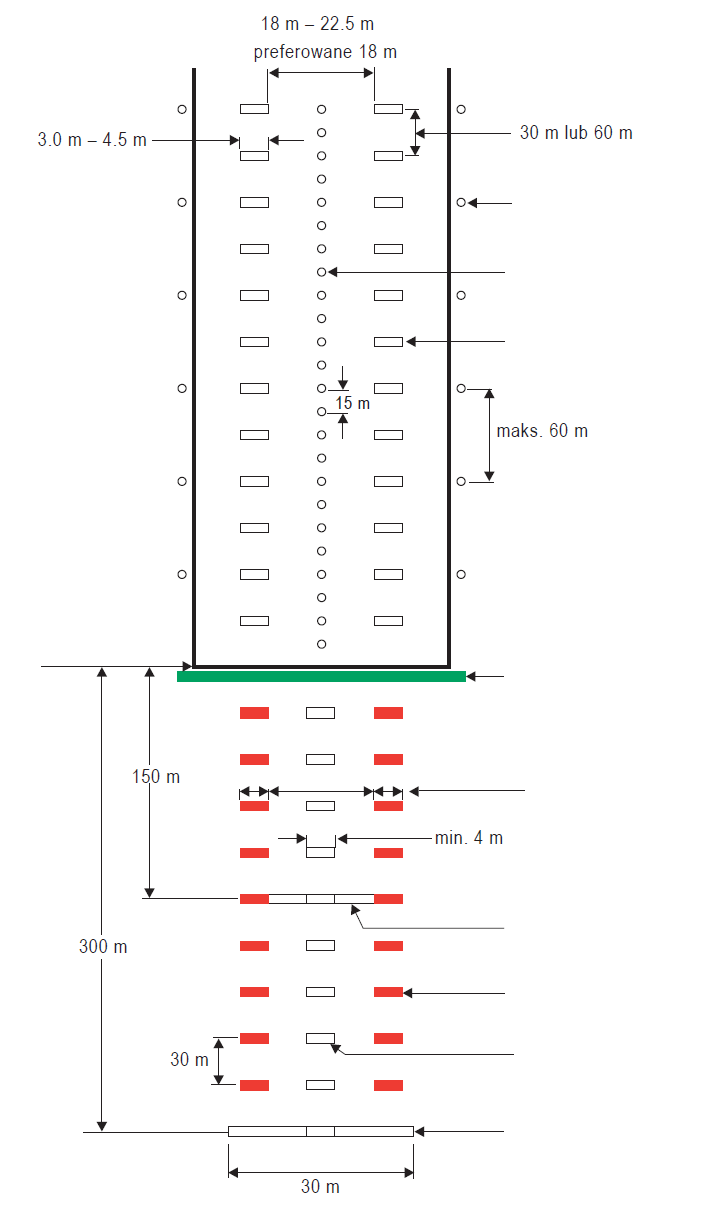 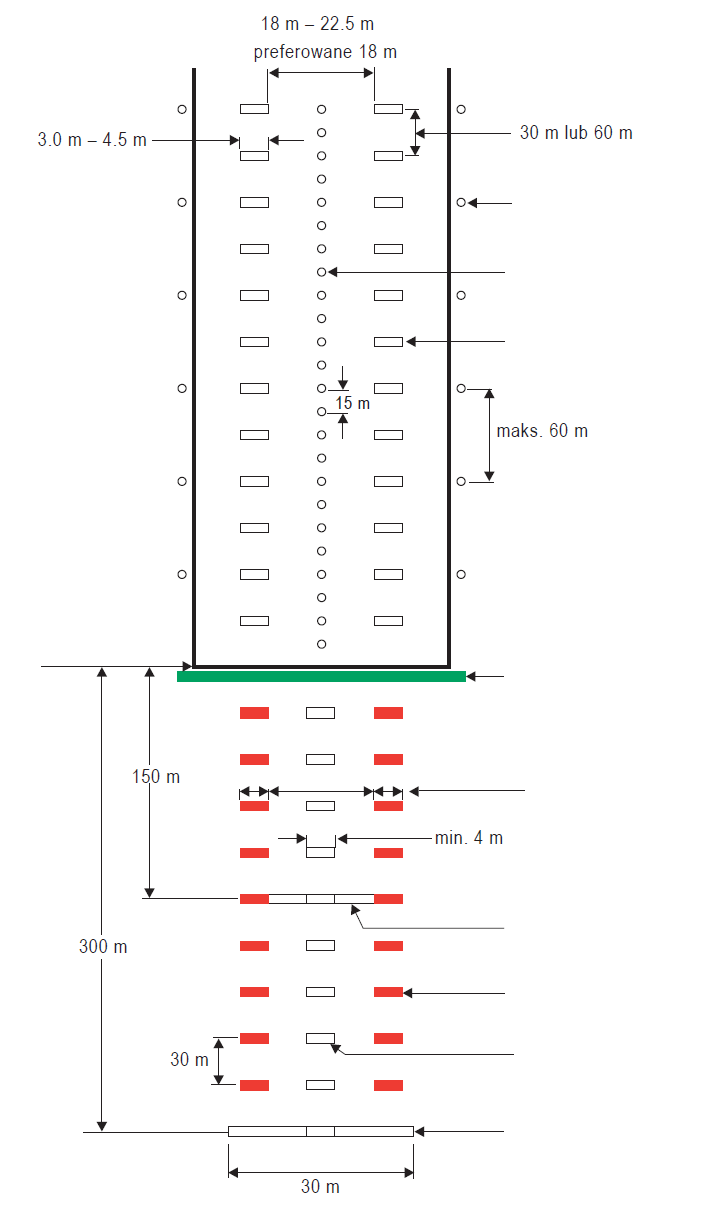 Rysunek M-3A.  Wewnętrzny, 300 m odcinek, systemu świateł podejścia i świateł drogi startowej z podejściem precyzyjnym kategorii II i III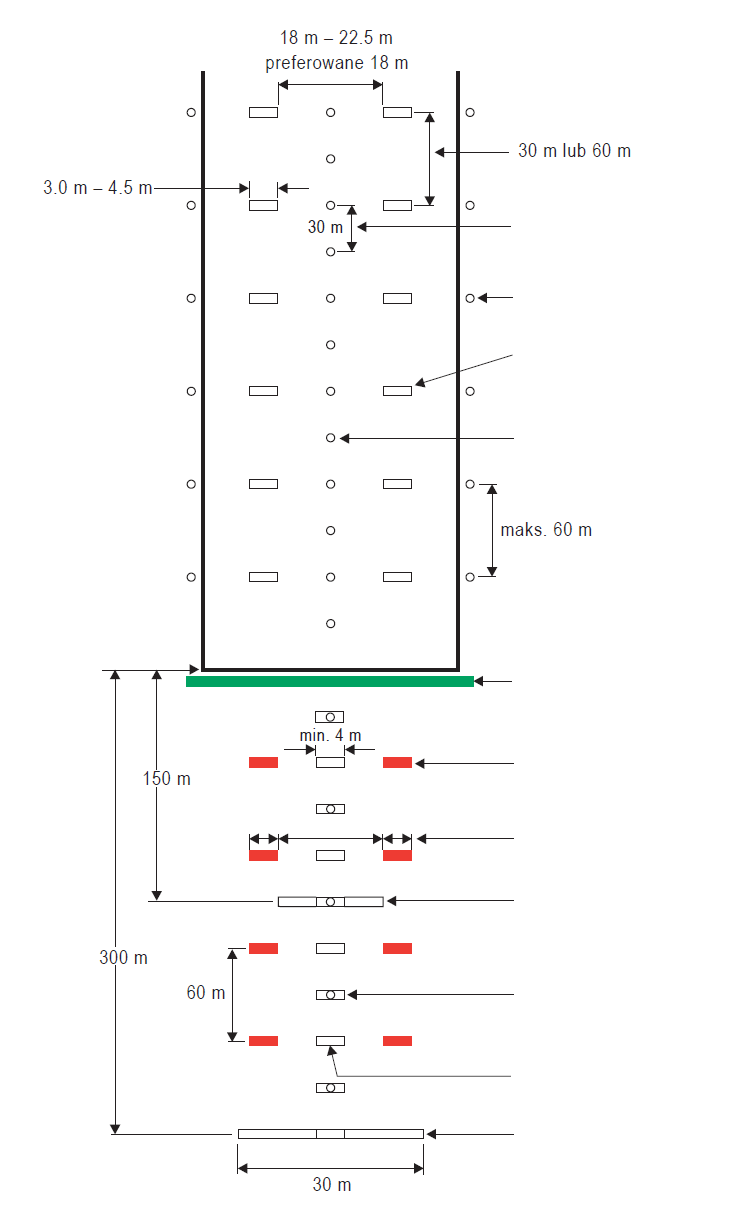 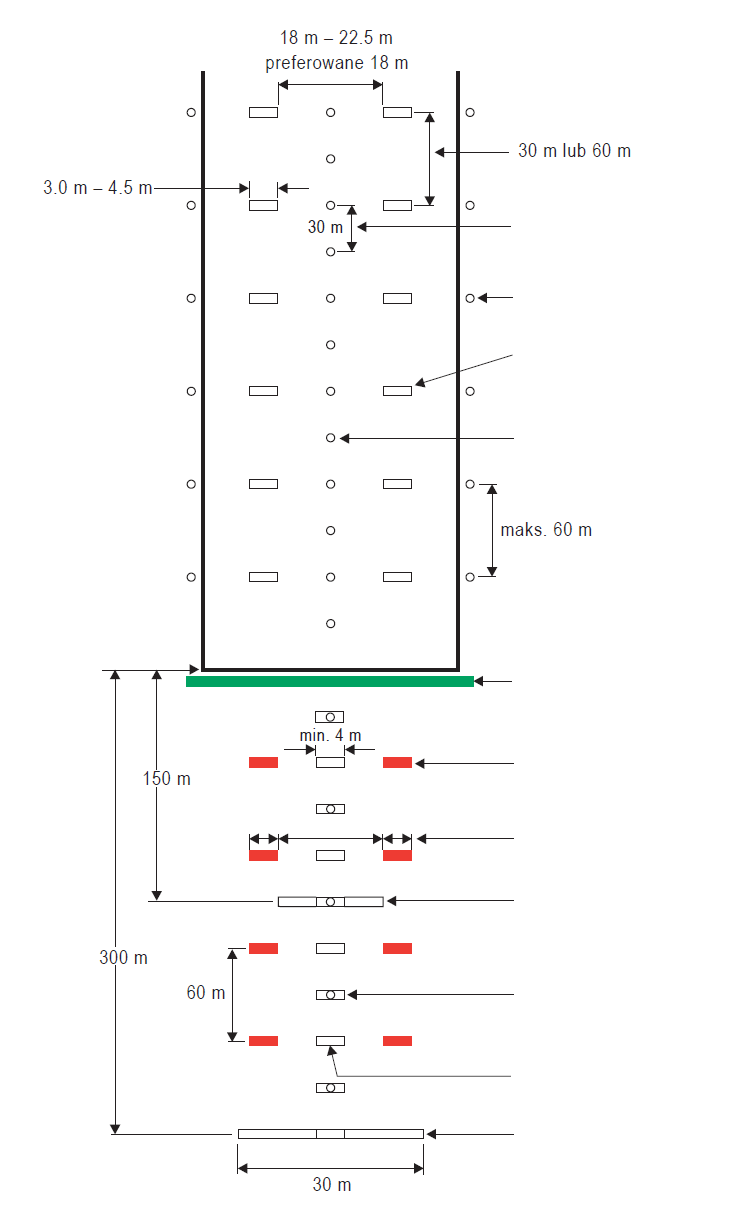 Rysunek M-3B. 	Wewnętrzny, 300 metrowy odcinek systemu świateł podejścia oraz świateł drogi startowej z podejściem precyzyjnym kategorii II i III, dla których mogą być zapewnione, jako warunek eksploatacji, poziomy niezawodności świateł określone w punkcie CS ADR-DSN.S.895. [Wydanie: ADR-DSN/3]CS ADR-DSN.M.640 	Systemy wzrokowych wskaźników ścieżki podejściaCelem bezpieczeństwa wzrokowych wskaźników ścieżki podejścia jest zapewnienie informacji dotyczących kąta podejścia do lądowania niezbędnego dla zachowania bezpiecznej wysokości nad przeszkodami i progiem.(a) 	System wzrokowego wskaźnika ścieżki podejścia powinien być instalowany w celu obsługi podejścia do lądowania na drogę startową, jeżeli spełniony jest jeden lub więcej z poniższych warunków:(1)	droga startowa jest wykorzystywana przez samoloty o napędzie turboodrzutowym lub inne samoloty wymagające podobnego prowadzenia w trakcie podejścia;(2) 	pilot jakiegokolwiek typu samolotu może mieć trudności w ocenie prawidłowości podejścia ze względu na:(i) 	niewystarczające prowadzenie wzrokowe, tak jak w przypadku podejścia w dzień znad powierzchni wody lub znad terenu pozbawionego punktów odniesienia, lub w nocy, gdy brak jest świateł nie lotniczych w strefie podejścia; lub(ii) 	występowanie złudzeń optycznych spowodowanych np. ukształtowaniem otaczającego terenu lub profilem drogi startowej;(3) 	w strefie podejścia znajdują się obiekty mogące stanowić poważne zagrożenie dla samolotu, gdyby zszedł poniżej normalnej ścieżki podejścia do lądowania, szczególnie, gdy brak jest pomocy niewzrokowych lub innych pomocy wzrokowych, które ostrzegają o takich obiektach;(4) 	charakterystyka fizyczna terenu z jednego z końców drogi startowej stwarza poważne niebezpieczeństwo w przypadku zbyt wczesnego lub zbyt późnego przyziemienia lub wykołowania samolotu poza obszar drogi startowej; oraz(5) 	ukształtowanie terenu lub warunki meteorologiczne mogą spowodować zjawisko turbulencji w trakcie podejścia samolotu do lądowania.(b) 	Do standardowych systemów wzrokowych wskaźników ścieżki podejścia należą systemy PAPI i APAPI spełniające wymagania, o których mowa w punktach CS ADR-DSN.M.645 do CS ADR-DSN.M.655.(c) 	System PAPI powinien być instalowany, jeżeli, cyfra kodu wynosi 3 lub 4 i kiedy spełniony jest jeden lub więcej niż jeden spośród warunków określonych w punkcie (a) powyżej.(d) 	System PAPI lub APAPI powinien być instalowany, jeżeli cyfra kodu wynosi 1 lub 2, kiedy spełniony jest jeden lub więcej niż jeden spośród warunków określonych w punkcie (a) powyżej.CS ADR-DSN.M.645 	Precyzyjny wskaźnik ścieżki podejścia oraz skrócony precyzyjny wskaźnik ścieżki podejścia (PAPI i APAPI)(a) 	System PAPI lub APAPI powinien być zgodny ze specyfikacjami określonymi w punktach od CS ADR-DSN.M.645 do CS ADR-DSN.M.655.(b) 	Definicja i lokalizacja:(1)	System PAPI powinien składać się z poprzeczki skrzydłowej, złożonej z czterech wielo-lampowych (lub pogrupowanych w pary pojedynczych lamp) jednostek świetlnych, równomiernie rozmieszczonych, zapewniających ostre przejście pomiędzy sygnałami. System APAPI powinien składać się z poprzeczki skrzydłowej, złożonej z dwóch wielo-lampowych (lub pogrupowanych w pary pojedynczych lamp) jednostek świetlnych, zapewniających ostre przejście pomiędzy sygnałami. System PAPI i APAPI powinien być zlokalizowany po lewej stronie drogi startowej, chyba, że jest to fizycznie niewykonalne. Jeżeli droga startowa jest wykorzystywana przez statki powietrzne, które wymagają wzrokowego prowadzenia zapobiegającego przechyłowi, którego nie zapewniają inne środki zewnętrzne, to z drugiej strony drogi startowej można zainstalować drugą poprzeczkę skrzydłową dla PAPI lub APAPI(2) 	Poprzeczka skrzydłowa systemu PAPI powinna być zbudowana i ustawiona w taki sposób, aby pilot w czasie podejście do lądowania:(i) 	będąc na ścieżce lub blisko ścieżki podejścia, widział dwie jednostki świetlne znajdujące się bliżej drogi startowej, jako czerwone oraz dwie jednostki świetlne znajdujące się dalej od drogi startowej, jako białe;(ii) 	będąc powyżej ścieżki podejścia, widział jedną jednostkę świetlną najbliższą drogi startowej, jako czerwoną oraz trzy jednostki położone dalej, jako białe; a będąc jeszcze wyżej, widział wszystkie jednostki, jako białe; oraz(iii) 	będąc poniżej ścieżki podejścia, widział trzy jednostki świetlne położone najbliżej drogi startowej, jako czerwone oraz jedną jednostkę świetlną znajdującą się najdalej od drogi startowej, jako białą; a będąc jeszcze niżej, widział wszystkie jednostki świetlne, jako czerwone.(3) 	Poprzeczka skrzydłowa systemu APAPI powinna być zbudowana i ustawiona w taki sposób, aby pilot w czasie podejście do lądowania:(i) 	będąc na ścieżce lub blisko ścieżki podejścia, widział jednostkę świetlną znajdującą się bliżej drogi startowej, jako czerwoną oraz jednostkę świetlną położoną dalej od drogi startowej, jako białą;(ii) 	będąc powyżej ścieżki podejścia, widział obie jednostki świetlne, jako białe; oraz(iii) 	będąc poniżej ścieżki podejścia, widział obie jednostki świetlne, jako czerwone.(4)	Jednostki świetlne powinny być zlokalizowane tak, jak w prostej konfiguracji pokazanej na Rysunku M-4, z uwzględnieniem podanych poniżej tolerancji instalowania. Jednostki świetlne stanowiące poprzeczkę skrzydłową powinny być montowane w taki sposób, aby dla pilota, samolotu wykonującego podejście do lądowania, były wyraźnie w jednej poziomej linii. Jednostki świetlne powinny być instalowane możliwie jak najniżej, i powinny być łamliwe.(c) 	Charakterystyka:(1) 	System powinien być użyteczny zarówno w przypadku operacji w dzień jak i w nocy.(2) 	Kolor:(i) 	Przejście kolorów z czerwonego w biały w płaszczyźnie pionowej powinno być takie, aby obserwator widział je w odległości nie mniejszej niż 300 m i w płaszczyźnie pionowej pod kątem nie większym niż 3'.(ii) 	Przy pełnej intensywności, chromatyczność jednostek świetnych powinna być zgodna ze specyfikacjami określonymi w CS ADR-DSN.U.930 i na Rysunku U-1, a światło czerwone, powinno mieć współrzędną Y nieprzekraczającą wartości 0.320.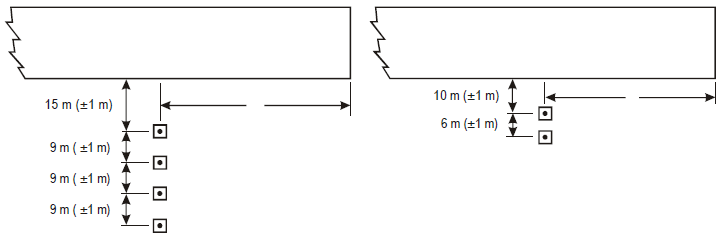 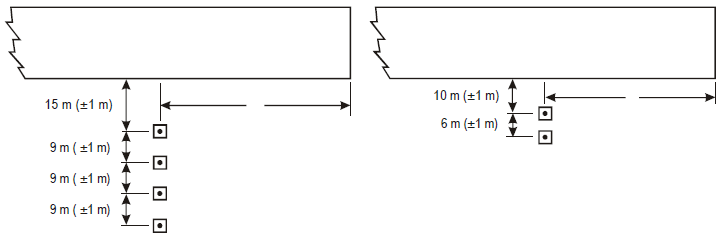 Rysunek M-4.  Ustawienie PAPI i APAPI (3) 	Intensywność:(i) 	Rozkład intensywności światła emitowanego przez jednostki świetlne powinien być taki jak przedstawiono w punkcie CS ADR-DSN.U.940, Rysunek U-26.(ii) 	W celu umożliwienia dostosowania intensywności jednostek świetlnych do otaczających warunków i zapobiegania oślepianiu pilotów w trakcie podejścia oraz lądowania, system powinien posiadać możliwość regulacji intensywności.(4) 	Orientacja światła: Każda jednostka świetlna powinna mieć możliwość regulacji w płaszczyźnie pionowej w taki sposób, aby dolna granica sektora białej wiązki światła mogła być ustawiona pod kątem zawartym pomiędzy 1°30' i co najmniej 4°30' ponad płaszczyznę poziomą.(5) 	Inne charakterystyki: Jednostki świetlne powinny być zbudowane w taki sposób, aby skraplająca się para, śnieg, lód, brud lub inne zanieczyszczenia mogące gromadzić się na układzie optycznym lub na powierzchniach odblaskowych zakłócały wysyłanie sygnałów świetlnych w możliwie najmniejszym stopniu, oraz aby nie wpływały, na jakość kontrastu między sygnałami świetlnymi czerwonym i białym, ani na wysokość sektora przejściowego.[Wydanie: ADR-DSN/3]CS ADR-DSN.M.650 	Nachylenie podejścia oraz ustawienie elewacji jednostek świetlnych dla PAPI i APAPI(a) 	Nachylenie podejścia:(1) 	Nachylenie podejścia, jak określono na Rysunku M-5, powinno być tak zaprojektowane, aby było odpowiednie dla samolotów wykonujących podejście do lądowania.(2) 	Jeżeli droga startowa jest wyposażona w ILS i/lub MLS, to ustawienie i kąt elewacji jednostek świetlnych powinno być takie, aby wzrokowe nachylenie podejścia było zgodne, tak dokładnie, jak to możliwe, odpowiednio, ze ścieżką schodzenia ILS i/lub z minimalną ścieżką schodzenia MLS.(b) 	Ustawienie elewacji jednostek świetlnych:(1) 	Kąt ustawienia elewacji jednostek świetlnych poprzeczki skrzydłowej PAPI powinien być taki, aby w czasie podejścia, pilot samolotu, obserwując jeden sygnał biały i trzy sygnały czerwone, mógł przelecieć nad wszystkimi obiektami znajdującymi się w strefie podejścia, z wystarczającym marginesem bezpieczeństwa (patrz Tabela M-1).(2) 	Kąt ustawienia elewacji jednostek świetlnych poprzeczki skrzydłowej APAPI, powinien być taki, aby w czasie podejścia, pilot samolotu, obserwując najniższy sygnał pozycji „na ścieżce”, np. jeden sygnał biały i jeden czerwony, przeleciał nad wszystkimi obiektami znajdującymi się w strefie podejścia z wystarczającym marginesem bezpieczeństwa (patrz Tabela M-1).(3) 	Rozkład kierunkowy wiązki światła powinien być odpowiednio ograniczony, jeżeli obiekt znajdujący się poza powierzchnią zabezpieczenia przeszkodowego systemu PAPI lub APAPI, ale w bocznych granicach wiązki światła, wystaje ponad powierzchnię zabezpieczenia przeszkodowego oraz ocena bezpieczeństwa wykaże, że dany obiekt może wpłynąć ujemnie na bezpieczeństwo operacji lotniczych. Zakres takiego ograniczenia powinien być taki, aby dany obiekt pozostał poza emitowaną wiązką światła.(4) 	Jeżeli, w celu zapewnienia wskazań zapobiegających przechyłowi, poprzeczki skrzydłowe zainstalowane są po obu stronach drogi startowej, wówczas odpowiadające sobie jednostki świetlne powinny posiadać takie samo ustawienie kątowe tak, aby zmiany wysyłanych sygnałów z każdej poprzeczki skrzydłowej następowały w tym samym czasie.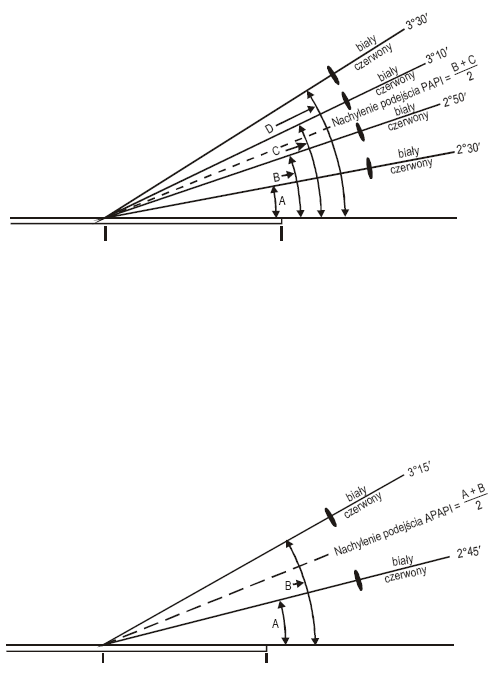 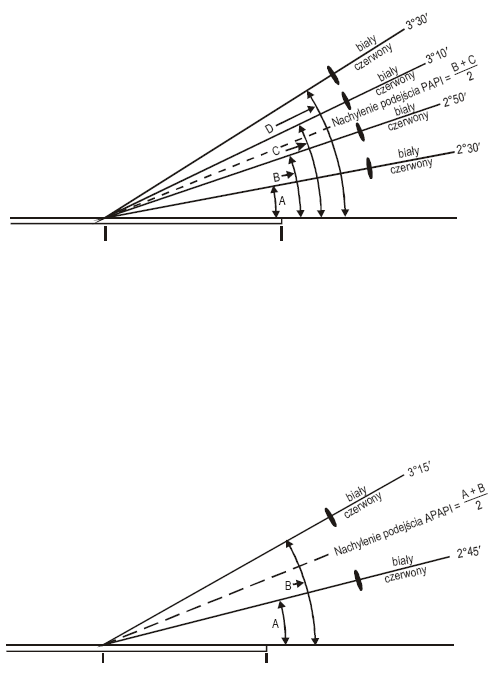 Rysunek M-5.  Wiązki światła i kąt ustawienia elewacji PAPI i APAPI[Wydanie: ADR-DSN/3]CS ADR-DSN.M.655 	Powierzchnie zabezpieczenia przeszkodowego dla PAPI i APAPI(a) 	Zastosowanie:Powierzchnia zabezpieczenia przeszkodowego powinna być ustanowiona, jeżeli planuje się instalację systemu wzrokowego wskaźnika ścieżki podejścia.(b) 	Charakterystyki:Charakterystyki powierzchni zabezpieczenia przeszkodowego, w tym początek, rozchylenie, długość oraz nachylenie powinny być zgodne z odpowiednimi wartościami określonymi we właściwej kolumnie Tabeli M-2 oraz z Rysunkiem M-6.(c) 	Nie zezwala się na wznoszenie nowych lub powiększanie istniejących obiektów, które wystawałyby ponad powierzchnię zabezpieczenia przeszkodowego, z wyjątkiem sytuacji, kiedy nowy lub powiększany obiekt byłby zasłonięty przez istniejący już obiekt stały, lub jeśli po przeprowadzeniu oceny bezpieczeństwa wykazano, że obiekt nie będzie miał niekorzystnego wpływu na bezpieczeństwo operacji lotniczych.(d)	Jeżeli ocena bezpieczeństwa wykaże, że istniejący obiekt wystający ponad powierzchnię zabezpieczenia przeszkodowego może negatywnie wpłynąć na bezpieczeństwo operacji lotniczych, należy podjąć jedną lub więcej z wymienionych niżej czynności:(1) 	odpowiednio podnieść nachylenie ścieżki podejścia systemu;(2) 	zmniejszyć rozkład kierunkowy systemu tak, aby obiekt znalazł się poza zakresem wiązki;(3)	przesunąć oś systemu i odpowiednią powierzchnię zabezpieczenia przeszkodowego nie więcej niż o 5º;(4) 	odpowiednio przesunąć próg; oraz(5) 	jeżeli punkt (4) okaże się niepraktyczny w realizacji, odpowiednio przesunąć system dalej od progu drogi startowej, w celu zapewnienia zwiększenia wysokości przejścia nad progiem drogi startowej, równego wysokości wystającej części obiektu.Tabela M-1.  Prześwit kół nad progiem drogi startowej dla PAPI i APAPITabela M-2.   Wymiary i nachylenia powierzchni zabezpieczenia przeszkodowego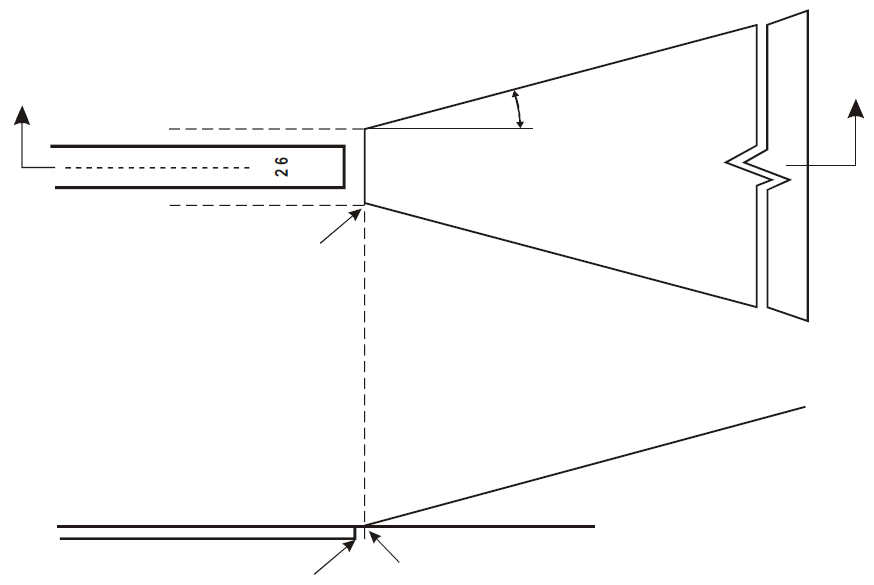 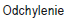 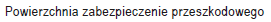 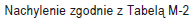 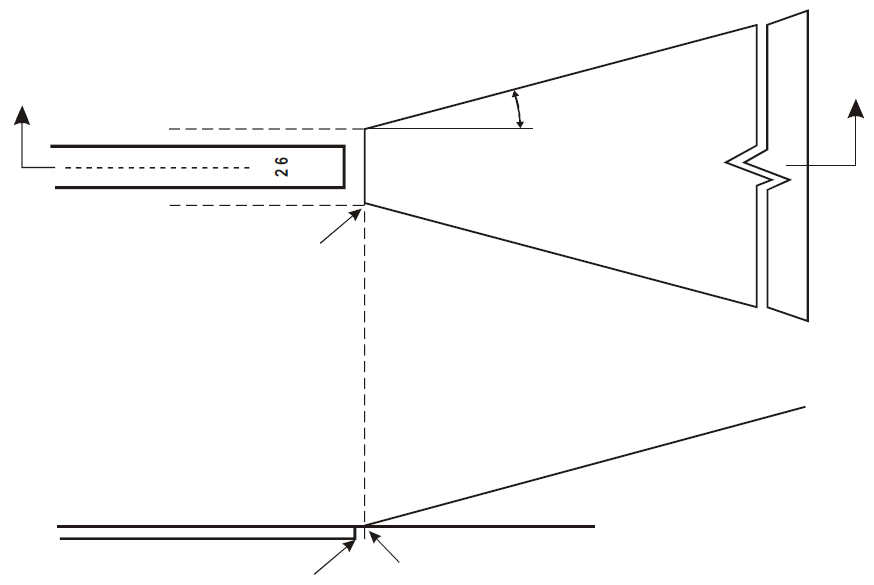 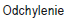 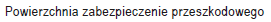 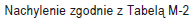 Rysunek M-6.  Powierzchnia zabezpieczenia przeszkodowego dla systemów 
wzrokowych wskaźników ścieżki podejścia[Wydanie: ADR-DSN/3]CS ADR-DSN.M.660 	Światła prowadzenia po kręgu(a) 	Zastosowanie: Światła prowadzenia po kręgu powinny być instalowane, jeżeli istniejące wzrokowe systemy podejścia oraz światła drogi startowej, nie pozwalają na zadawalającą identyfikację drogi startowej i/lub strefy podejścia dla statków powietrznych wykonujących lot po kręgu, które zamierzają wykonać podejście z kręgu.(b) 	Lokalizacja i ustawienie:(1) 	Lokalizacja oraz liczba świateł prowadzenia po kręgu powinna być wystarczająca, aby umożliwić pilotowi, odpowiednio:(i) 	wejście na pozycję „z wiatrem” lub wyrównanie kursu statku powietrznego do drogi startowej w określonej od niej odległości oraz zidentyfikowanie progu w czasie przelotu; oraz(ii) 	utrzymywanie w zasięgu wzroku progu drogi startowej i/lub innych punktów orientacyjnych umożliwiających poprawne wykonanie trzeciego zakrętu i wyjście na prostą do lądowania, uwzględniając prowadzenie innych pomocy wzrokowych.(2) 	Światła prowadzenia po kręgu powinny składać się z:(i) 	świateł wskazujących przedłużoną linię środkową drogi startowej i/lub części jakiegokolwiek systemu świateł podejścia; lub (ii) 	świateł wskazujących położenie progu drogi startowej; lub (iii)	świateł wskazujących kierunek lub położenie drogi startowej;lub kombinacji tych świateł, odpowiednio dla danej drogi startowej.(c) 	Charakterystyki:(1) 	Światła prowadzenia po kręgu powinny być światłami stałymi lub błyskowymi, których intensywność i rozwarcie wiązki będą dostosowane do warunków widzialności oraz świateł tła, w jakich przewidziane jest wykonanie podejścia do lądowania z kręgu. Światła błyskowe powinny być koloru białego, światła stałe − koloru białego albo światłami lampy wyładowczej.(2) 	Światła powinny być zaprojektowane i zainstalowane w taki sposób, aby nie oślepiały lub nie wprowadzały w błąd pilota w czasie wykonywania podejścia do lądowania, startu lub kołowania.[Wydanie: ADR-DSN/3]CS ADR-DSN.M.665 	System świateł prowadzenia do drogi startowej(a) 	Zastosowanie: System świateł prowadzenia do drogi startowej powinien być instalowany w celu ominięcia niebezpiecznego terenu.(b) 	Lokalizacja:(1) 	System świateł prowadzenia do drogi startowej powinien być utworzony z grup świateł rozmieszczonych w taki sposób, aby:(i) 	określać żądaną ścieżkę podejścia. System świateł prowadzenia do drogi startowej może być krzywoliniowy, prostoliniowy lub być kombinacją tych dwóch rozwiązań; oraz(ii) 	znad poprzedniej grupy świateł widoczna była grupa następna.(2) 	Odległość pomiędzy sąsiednimi grupami powinna wynosić nie więcej niż około 1600 m.(3) 	System świateł prowadzenia do drogi startowej powinien się rozciągać od określonego punktu do miejsca, gdzie widoczny jest system świateł podejścia, jeżeli występuje, lub system świateł drogi startowej.(4) 	Każda grupa świateł systemu prowadzenia do drogi startowej powinna składać się, z co najmniej trzech lamp błyskowych w konfiguracji liniowej lub grupowej. System powinien być uzupełniony światłami stałymi, jeżeli będą one pomocne w identyfikacji systemu.(c) 	Charakterystyki: Światła błyskowe powinny być białe, a światła stałe ― światłami lampy wyładowczej.CS ADR-DSN.M.670. 	Światła identyfikacji progu drogi startowej(a) 	Lokalizacja: Jeżeli występują, światła identyfikacji progu drogi startowej powinny być rozmieszczone w linii progu, symetrycznie w stosunku do linii środkowej drogi startowej, około 10 m na zewnątrz od każdego z rzędów świateł krawędzi drogi startowej.(b) 	Charakterystyki: Światła powinny być widoczne tylko od strony podejścia do lądowania.CS ADR-DSN.M.675 	Światła krawędzi drogi startowej(a) 	Zastosowanie:(1) 	Światła krawędzi drogi startowej powinny być zainstalowane na drodze startowej, która jest przeznaczona do użytkowania w nocy lub na drodze startowej z podejściem precyzyjnym, przeznaczonej do użytkowania w dzień lub w nocy.(2) 	Światła krawędzi drogi startowej powinny być zainstalowane na drodze startowej przeznaczonej do startów w warunkach operacyjnych poniżej RVR rzędu 800 m w dzień.(b) 	Lokalizacja i ustawienie:(1) 	Światła krawędzi drogi startowej powinny być instalowane na całej długości drogi startowej, w dwóch równoległych rzędach, symetrycznie w stosunku do linii środkowej drogi startowej.(2) 	Światła krawędzi drogi startowej powinny być instalowane wzdłuż krawędzi obszaru deklarowanego, jako droga startowa lub na zewnątrz tego obszaru, w odległości nie większej niż 3 m od krawędzi.(3) 	Jeżeli szerokość obszaru deklarowanego jako droga startowa przekracza 60 m, odległość pomiędzy rzędami świateł powinna być określona w oparciu o charakter wykonywanych operacji, charakterystykę rozkładu światła świateł krawędzi drogi startowej oraz innych pomocy wzrokowych obsługujących drogę startową.(4) 	Światła każdego rzędu powinny być rozmieszczone w regularnych odstępach nieprzekraczających 60 m w przypadku przyrządowych dróg startowych oraz nieprzekraczających 100 m w przypadku nieprzyrządowych dróg startowych. Światła obydwu rzędów powinny być rozmieszczone parami, symetrycznie w stosunku do linii środkowej drogi startowej. Na skrzyżowaniach dróg startowych, lampy świateł krawędzi mogą być rozmieszczone nieregularnie lub pominięte, pod warunkiem, że zostanie zachowane wystarczające prowadzenie dla pilota.(c) 	Charakterystyki:(1) 	Światła krawędzi drogi startowej powinny być światłami stałymi koloru białego - zmiennego, z wyjątkiem, gdy:(i) 	próg drogi startowej jest przesunięty, światła pomiędzy początkiem drogi startowej a przesuniętym progiem powinny być koloru czerwonego patrząc od strony podejścia; oraz(ii) 	światła na długości 600 m lub jednej trzeciej długości drogi startowej, w zależności od tego, który z tych wymiarów jest mniejszy, na przeciwległym końcu drogi startowej, patrząc z miejsca, z którego rozpoczyna się rozbieg do startu, powinny być koloru żółtego.(2) 	Światła krawędzi drogi startowej powinny być widoczne ze wszystkich kierunków niezbędnych dla prowadzenia pilota wykonującego lądowanie lub start w obu kierunkach. Jeżeli światła krawędzi drogi startowej przeznaczone są również do prowadzenia pilotów po kręgu nadlotniskowym, powinny być one widoczne ze wszystkich kierunków.(d)	We wszystkich kierunkach azymutu, jak określono w punkcie (c)(2) powyżej, światła krawędzi drogi startowej powinny świecić pod kątami aż do 15° powyżej poziomu, z intensywnością odpowiednią do danych warunków widzialności oraz istniejącego światła otoczenia, przy których droga startowa będzie wykorzystywana do operacji startu i lądowania. W każdym razie, intensywność ta powinna wynosić, co najmniej 50 kandeli, z wyjątkiem lotniska, w sąsiedztwie którego nie ma zewnętrznego oświetlenia, gdzie, w celu uniknięcia oślepienia pilotów, intensywność świateł krawędziowych może być obniżona do nie mniej niż 25 kandeli.(e) 	Charakterystyki świateł krawędzi drogi startowej z podejściem precyzyjnym powinny być zgodne ze specyfikacjami określonymi w CS ADR-DSN.U.940, odpowiednio na Rysunku U-13 lub U-14.(f)	Chromatyczność świateł powinna być zgodna ze specyfikacjami określonymi w CS ADR-DSN.U.930 i na Rysunku U-1.[Wydanie: ADR-DSN/3]CS ADR-DSN.M.680 	Światła progu drogi startowej oraz światła poprzeczki skrzydłowej(a) 	Zastosowanie świateł progu drogi startowej: Światła progu drogi startowej powinny być instalowane na drogach startowych wyposażonych w światła krawędzi z wyjątkiem nieprzyrządowych dróg startowych lub dróg startowych z podejściem nieprecyzyjnym, których próg został przesunięty i zastosowano światła poprzeczki skrzydłowej.(b) 	Lokalizacja świateł progu drogi startowej:(1) 	Jeżeli próg znajduje się na krańcu drogi startowej, to światła progu powinny być rozmieszczone w rzędzie prostopadłym do linii osi drogi startowej, możliwie jak najbliżej końca drogi startowej lecz w żadnym przypadku nie dalej niż 3 m na zewnątrz od krawędzi końca drogi startowej.(2) 	Jeżeli próg drogi startowej jest przesunięty względem końca drogi startowej, to światła progu powinny być rozmieszczone w rzędzie prostopadłym do osi drogi startowej, przy przesuniętym progu.(3) 	Światła progu powinny składać się z:(i) 	w przypadku nieprzyrządowej drogi startowej lub drogi startowej z podejściem nieprecyzyjnym, minimum sześciu świateł;(ii) 	w przypadku drogi startowej z podejściem precyzyjnym kategorii I, co najmniej takiej ilości świateł jaka wynika z rozstawienia ich w równych odstępach 3 m pomiędzy rzędami świateł krawędzi drogi startowej; oraz(iii) 	w przypadku drogi startowej z podejściem precyzyjnym kategorii II lub III, ze świateł rozmieszczonych w równych odstępach nie większych niż 3 m pomiędzy rzędami świateł krawędzi drogi startowej.(4) 	Światła opisane w punktach (b)(3)(i) oraz (b)(3)(ii) powyżej powinny być:(i) 	równomiernie rozmieszczone pomiędzy rzędami świateł krawędzi drogi startowej; lub(ii) 	symetrycznie rozmieszczone względem linii środkowej drogi startowej w dwóch grupach, w których światła są równooddalone od siebie, przerwa pomiędzy grupami powinna być równa odległości poprzecznej pomiędzy oznakowaniem strefy przyziemienia lub światłami tej strefy, jeżeli są one zastosowane, lub w innym przypadku, przerwa ta nie powinna być większa od połowy odległości pomiędzy rzędami świateł krawędzi drogi startowej.(c) 	Zastosowanie świateł poprzeczki skrzydłowej:(1) 	Światła poprzeczki skrzydłowej powinny być stosowane na drodze startowej z podejściem precyzyjnym, jeżeli konieczne jest zapewnienie zwiększonej wyrazistości.(2) 	Światła poprzeczki skrzydłowej powinny być instalowane na nieprzyrządowej drodze startowej lub drodze startowej z podejściem nieprecyzyjnym, jeżeli próg został przesunięty i światła progu są wymagane, lecz nie zostały zainstalowane.(d) 	Lokalizacja świateł poprzeczki skrzydłowej: Światła poprzeczki skrzydłowej powinny być rozmieszczone symetrycznie w stosunku do linii środkowej drogi startowej, na wprost progu, w dwóch grupach, czyli poprzeczkach skrzydłowych. Każda poprzeczka skrzydłowa powinna się składać, z co najmniej pięciu świateł na przestrzeni, co najmniej 10 m na zewnątrz i prostopadle do linii świateł krawędzi drogi startowej, przy czym światła każdej z poprzeczek skrzydłowych, najbliższe linii środkowej drogi startowej, powinny znajdować się na linii świateł krawędzi drogi startowej.(e) 	Charakterystyki świateł progu drogi startowej oraz świateł poprzeczki skrzydłowej:(1) 	Światła progu drogi startowej oraz światła poprzeczki skrzydłowej powinny być stałymi światłami jednokierunkowymi koloru zielonego, widocznymi od strony podejścia do drogi startowej. Intensywność oraz rozwarcie wiązki świetlnej powinny być odpowiednie do warunków widzialności oraz oświetlenia tła, w jakich przewidywane jest wykorzystywanie drogi startowej.(2) 	Światła progu drogi startowej z podejściem precyzyjnym powinny odpowiadać wymaganiom określonym w punkcie CS ADR-DSN.U.940, Rysunek U-7.(3) 	Światła poprzeczki skrzydłowej na progu drogi startowej z podejściem precyzyjnym powinny odpowiadać wymaganiom określonym w punkcie CS ADR-DSN.U.940, Rysunek U-8.(4) 	Chromatyczność świateł powinna być zgodna ze specyfikacjami określonym w CS ADR-DSN.U.930 oraz Rysunkiem U-1.[Wydanie: ADR-DSN/3]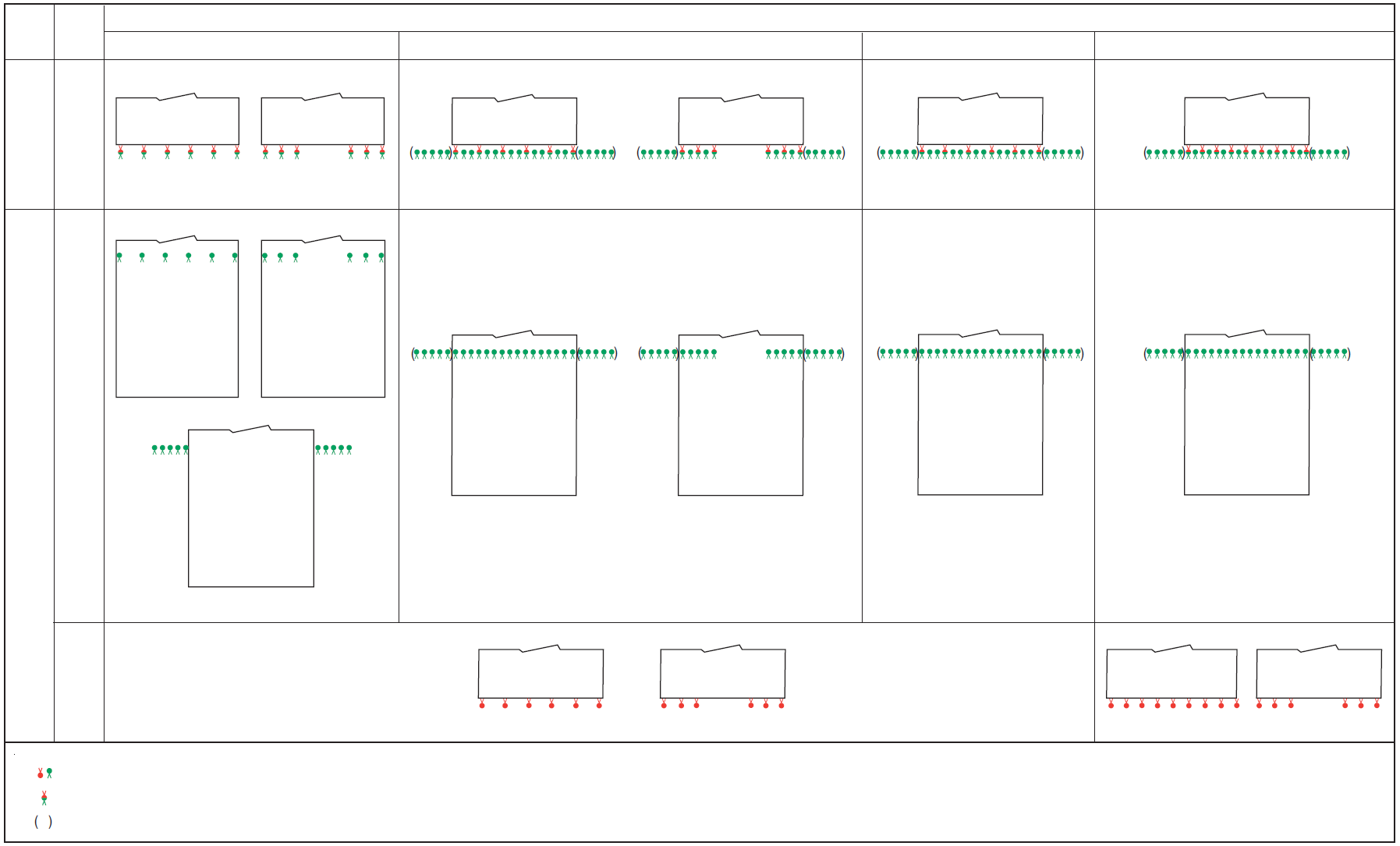 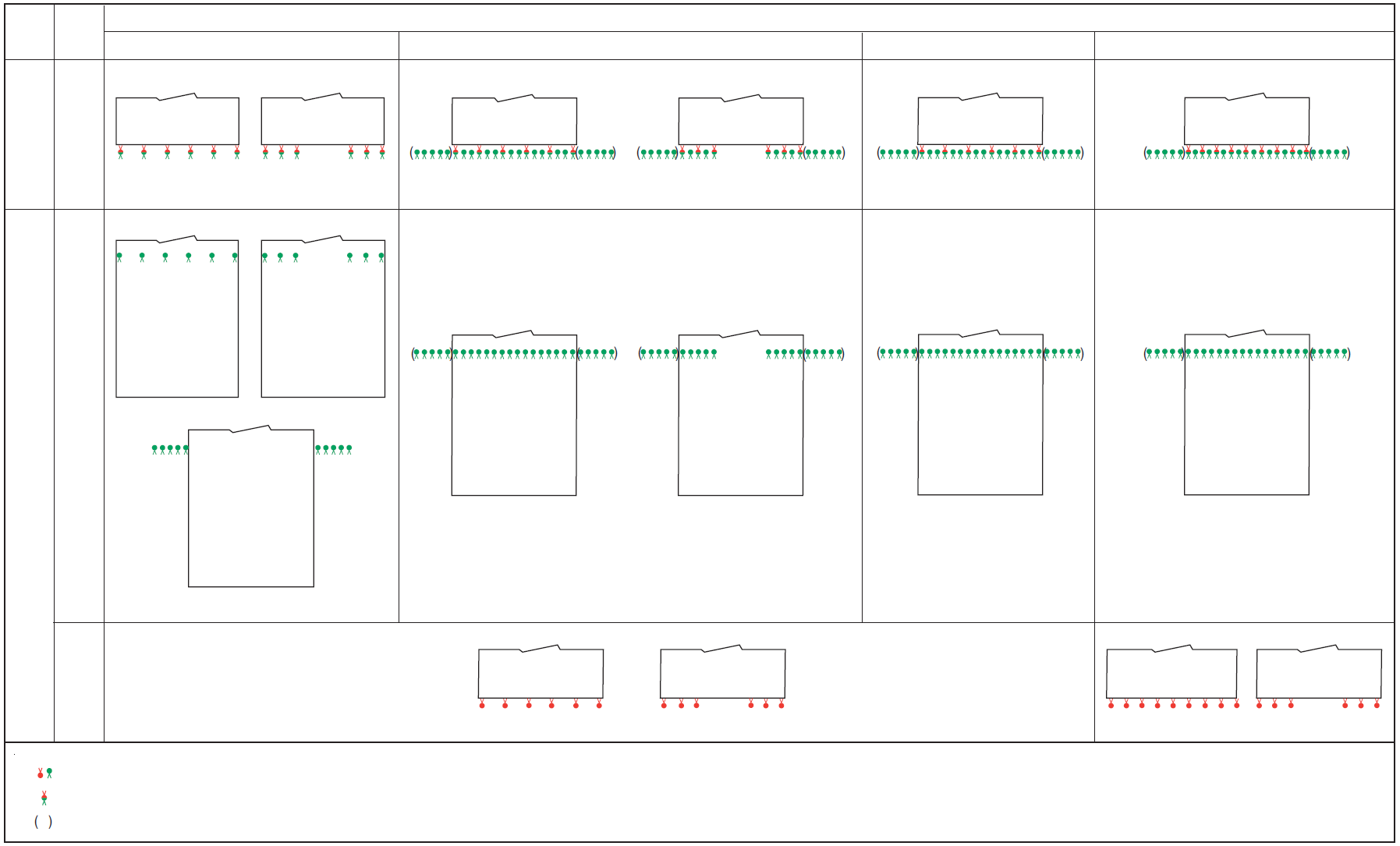 Rysunek M-7.  Rozmieszczenie świateł progu i świateł końca drogi startowej     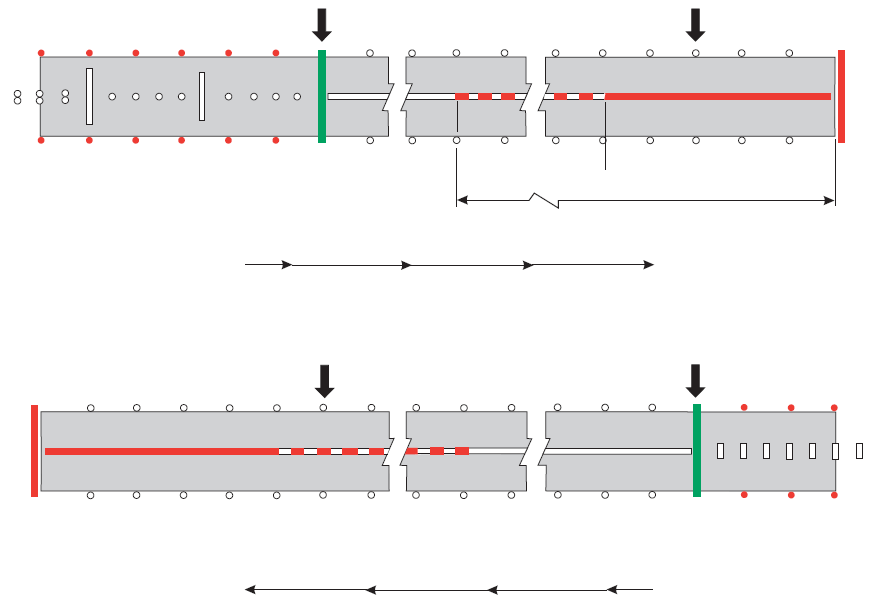 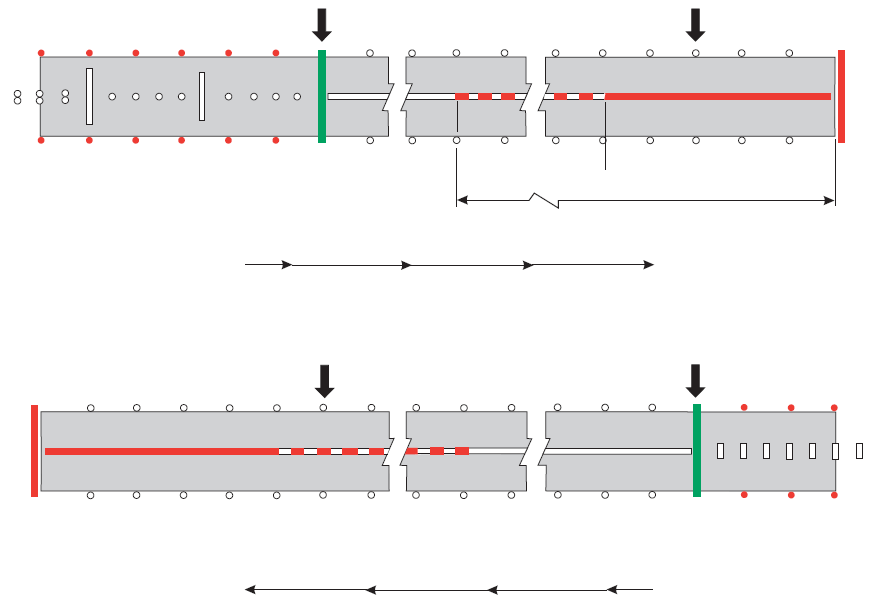 Rysunek M-8.  Przykłady świateł systemu podejścia i świateł drogi startowej z przesuniętym progiem.[Wydanie: ADR-DSN/3]CS ADR-DSN.M.685 	Światła końca drogi startowej(a) 	Zastosowanie: Światła końca drogi startowej powinny być instalowane na drodze startowej, która wyposażona jest w światła krawędzi.(b) 	Lokalizacja:(1) 	Światła końca drogi startowej powinny być rozmieszczone w jednej linii, prostopadłej względem linii środkowej drogi startowej, możliwie najbliżej końca drogi startowej, jednakże w żadnym wypadku nie dalej niż 3 m od końca drogi startowej.(2) 	Światła końca drogi startowej powinno składać się z co najmniej sześciu lamp. Światła te powinny być:(i) 	równomiernie rozmieszczone pomiędzy rzędami świateł krawędzi drogi startowej; lub(ii) 	symetrycznie rozmieszczone względem linii środkowej drogi startowej w dwóch grupach, w których światła są równo oddalone od siebie, przerwa pomiędzy grupami nie może być większa niż połowa odległości pomiędzy rzędami świateł krawędzi drogi startowej.(3) 	W przypadku dróg startowych z podejściem precyzyjnym kategorii III, odległość pomiędzy światłami końca drogi startowej, z wyjątkiem lamp położonych najbliżej przerwy, jeżeli jest ona zastosowana, nie powinna przekraczać 6 m.(c) 	Charakterystyka świateł końca drogi startowej:(1) 	Światła końca drogi startowej powinny być stałymi światłami jednokierunkowymi koloru czerwonego, widocznymi od strony środka drogi startowej. Intensywność oraz rozwarcie wiązki świetlnej powinny być odpowiednie do warunków widzialności oraz oświetlenia tła, w jakich przewidywane jest wykorzystywanie drogi startowej.(2)	Charakterystyka świateł końca drogi startowej z podejściem precyzyjnym powinna być zgodna ze specyfikacjami w CS ADR-DSN.U.940, Rysunek 12.(3)	Światła końca drogi startowej z podejściem precyzyjnym powinny być zgodne ze specyfikacjami dotyczącymi chromatyczności w CS ADR-DSN.U.930 oraz Rysunkiem 
U-1.CS ADR-DSN.M.690 	Światła linii środkowej drogi startowej(a) 	Celem bezpieczeństwa świateł linii środkowej drogi startowej jest ułatwienie bezpiecznego startu i lądowania w warunkach ograniczonej widzialności.(b) 	Zastosowanie:(1) 	Światła linii środkowej drogi startowej powinny być instalowane na drodze startowej z podejściem precyzyjnym kategorii II lub III.(2) 	Światła linii środkowej drogi startowej powinny być instalowane na drodze startowej przeznaczonej do startów, jeżeli minima operacyjne RVR są rzędu 400 m.(c) 	Lokalizacja: Światła linii środkowej drogi startowej powinny być zlokalizowane wzdłuż linii środkowej drogi startowej, z wyjątkiem przypadku, gdy jest to niepraktyczne, wówczas możliwe jest odsunięcie świateł z tej samej strony linii środkowej drogi startowej o nie więcej niż 60 cm. Światła linii środkowej powinny być rozmieszczone począwszy od progu do końca drogi startowej, w odstępach około 15 m. W przypadku, kiedy możliwe jest zagwarantowanie poziomu niezawodności świateł linii środkowej drogi startowej określonych odpowiednio w punkcie CS ADR-DSN.S.895 oraz droga startowa jest przewidywana do wykorzystywania w warunkach widzialności wzdłuż drogi startowej 350 m lub większej, odstępy pomiędzy światłami mogą wynosić około 30 m.(d) 	Charakterystyki:(1) 	Światła linii środkowej drogi startowej powinny być światłami o świetle stałym, koloru białego - zmiennego na odcinku pomiędzy progiem a punktem położonym w odległości 900 m od końca drogi startowej; w kolorach na przemian czerwonym i białym zmiennym, na odcinku pomiędzy 900 m a 300 m od końca drogi startowej; oraz koloru czerwonego na ostatnich 300 m drogi startowej, z wyjątkiem dróg startowych krótszych niż 1800 m, na których światła przemienne czerwono-białe powinny być zlokalizowane od środka drogi startowej używanej do lądowania, do punktu, znajdującego się w odległości 300 m od końca drogi startowej.(2) 	Charakterystyki świateł linii środkowej drogi startowej powinny być zgodne ze specyfikacjami określonymi odpowiednio w CS ADR-DSN.U.940 na Rysunku U-10 lub na Rysunku U-11.(3) 	Chromatyczność świateł linii środkowej drogi startowej powinna być zgodna ze specyfikacjami określonym w CS ADR-DSN.U.930 i Rysunkiem U-1.(e) 	Wskazania linii środkowej drogi startowej w przypadku startu od początku drogi startowej do przesuniętego progu powinny być zapewnione poprzez:(1) 	system świateł podejścia, jeżeli jego charakterystyki oraz ustawienia intensywności umożliwiają prowadzenie wymagane podczas startu oraz nie powodują oślepienia pilota startującego statku powietrznego; lub(2) 	światła linii środkowej drogi startowej; lub(3) 	baretki o długości nie mniejszej niż 3 m rozmieszczone w odstępach 30 m, jak przedstawiono na Rysunku M-8, zaprojektowane w taki sposób, aby ich charakterystyki fotometryczne i regulacja intensywności zapewniały niezbędne prowadzenie w trakcie startu bez ryzyka oślepienia pilota startującego statku powietrznego.Jeżeli jest to konieczne, powinna istnieć możliwość wygaszenia świateł linii środkowej drogi startowej wymienionych w punkcie (2) powyżej lub zmiany intensywności świetlnego systemu podejścia lub baretek, jeżeli droga startowa jest używana do lądowania. Jeżeli droga startowa jest wykorzystywana do lądowania, pomiędzy początkiem drogi startowej i przesuniętym progiem, światła punktowe linii środkowej drogi startowej w żadnym przypadku nie powinny być jedynymi źródłami światła.[Wydanie: ADR-DSN/3]CS ADR-DSN.M.695 	Światła strefy przyziemienia(a) 	Zastosowanie: Światła strefy przyziemienia powinny być instalowane w strefie przyziemienia drogi startowej z podejściem precyzyjnym kategorii II lub III.(b) 	Lokalizacja:(1) 	Światła strefy przyziemienia powinny rozciągać się od progu drogi startowej na odległość 900 m, z wyjątkiem dróg startowych o długości mniejszej niż 1800 m, gdzie system musi być skrócony, aby nie sięgał poza połowę długości drogi startowej.(2) 	Wzór powinien być utworzony przez pary baretek umieszczonych symetrycznie w stosunku do linii środkowej drogi startowej. Odstęp boczny pomiędzy światłami pary baretek najbardziej zbliżonych do linii środkowej powinien być równy ostępowi, jaki został wybrany dla oznakowania strefy przyziemienia. Odległość pomiędzy parami baretek mierzona wzdłuż linii środkowej drogi startowej powinna wynosić 30 m lub 60 m.(c) 	Charakterystyki:(1) 	Baretka powinna składać się z minimum 3 źródeł światła, odległość pomiędzy nimi nie może przekraczać 1.5 m.(2) 	Baretka powinna mieć długość nie mniejszą niż 3 m i nie większą niż 4.5 m.(3) 	Światła strefy przyziemienia powinny być stałymi światłami jednokierunkowymi koloru zmiennego białego.(4) 	Charakterystyki świateł strefy przyziemienia powinny być zgodne ze specyfikacjami określonymi w CS ADR-DSN.U.940, Rysunek U-9.(5) 	Chromatyczność świateł strefy przyziemienia powinna być zgodna ze specyfikacjami określonymi w CS ADR-DSN.U.930 i Rysunkiem U-1.[Wydanie: ADR-DSN/3]CS ADR-DSN.M.696 	Proste światła strefy przyziemienia(a)	Proste światła strefy przyziemienia mają na celu zapewnienie pilotom zwiększonej świadomości sytuacyjnej w każdych warunkach widzialności oraz pomóc w podejmowaniu decyzji o ewentualnym rozpoczęciu odejścia na drugi krąg w sytuacji, gdy statek powietrzny nie wylądował w określonym punkcie na drodze startowej. (b)	Zastosowanie. Za wyjątkiem przypadku, gdy światła strefy przyziemienia są zapewniane zgodnie ze specyfikacjami w CS ADR-DSN.M.695, na drodze startowej gdzie kąt podejścia jest większy niż 3.5 stopnia i/lub rozporządzalna długość lądowania (LDA) w połączeniu z innymi czynnikami zwiększa ryzyko wyjechania poza drogę startową, powinny być zainstalowane proste światła strefy przyziemienia.(c)	Lokalizacja i ustawienie:(1)	Proste światła strefy przyziemienia są parą świateł zlokalizowanych po każdej stronie linii środkowej drogi startowej w odległości 0.3 m za nawietrzną krawędzią końcowego oznakowania strefy przyziemienia. (2)	Odstęp boczny pomiędzy wewnętrznymi światłami dwóch par świateł powinien być równy odstępowi bocznemu oznakowania strefy przyziemienia. (3)	Odstęp pomiędzy światłami tej samej pary nie powinien być większe niż 1.5 m lub połowa szerokości oznakowania strefy przyziemienia, w zależności od tego która odległość jest większa (patrz Rysunek M-8(C)).(4) 	Jeżeli proste światła strefy przyziemienia są instalowane na drodze startowej bez oznakowania strefy przyziemienia, to powinny być zainstalowane w takim miejscu, które zapewni równoważną informację o strefie przyziemienia.(d)	Charakterystyki:(1) 	Proste światła strefy przyziemienia powinny być światłami stałymi jednokierunkowymi koloru zmiennego białego, ustawionymi w taki sposób, aby były widziane przez pilota lądującego samolotu z danego kierunku podejścia do drogi startowej. (2)	Charakterystyki prostych świateł strefy przyziemienia powinny być zgodne ze specyfikacjami w CS ADR-DSN.U.940, Rysunek U-9. (3)	Chromatyczność prostych świateł strefy przyziemienia powinna być zgodna ze specyfikacjami w CS ADR-DSN.U.930 i Rysunkiem U-1. Rysunek M-8(C).   Proste światła strefy przyziemienia[Wydanie: ADR-DSN/3]CS ADR-DSN.M.700 	Światła wskazania drogi kołowania szybkiego zjazduCelowo pozostawiono puste.CS ADR-DSN.M.705	Światła zabezpieczenia przerwanego startu(a) 	Zastosowanie: Światła zabezpieczenia przerwanego startu powinny być zapewnione dla zabezpieczenia przerwanego startu, które jest przeznaczone do wykorzystywania w nocy.(b) 	Lokalizacja: (1)	Światła zabezpieczenia przerwanego startu powinny być rozmieszczone na całej długości zabezpieczenia przerwanego startu w dwóch równoległych rzędach jednakowo oddalonych od linii środkowej drogi startowej, na przedłużeniu rzędów świateł krawędzi drogi startowej. Odstępy pomiędzy tymi światłami powinny być zgodne ze specyfikacjami w CS ADR-DSN.M.675((b)(4). Światła zabezpieczenia przerwanego startu rozmieszczone wzdłuż krawędzi zabezpieczenia przerwanego startu powinny zawierać co najmniej jedną parę świateł.(2)	Co najmniej cztery jednokierunkowe światła zabezpieczenia przerwanego startu, równomiernie rozmieszczone na całej szerokości zabezpieczenia przerwanego startu, powinny być zapewnione wzdłuż końca przerwanego startu, na linii pod kątem prostym do osi zabezpieczenia przerwanego startu możliwie najbliżej jego końca, w żadnym przypadku nie dalej niż 3 m poza tym końcem.(c) 	Charakterystyki:(1) 	Światła zabezpieczenia przerwanego startu widziane od strony drogi startowej powinny być jednokierunkowymi światłami stałymi, koloru czerwonego.(2) 	Chromatyczność świateł zabezpieczenia przerwanego startu powinna być zgodna ze specyfikacjami określonym w CS ADR-DSN.U.930 i Rysunkiem U-1.[Wydanie: ADR-DSN/3]CS ADR-DSN.M.710 	Światła linii środkowej drogi kołowania(a) 	Celem bezpieczeństwa świateł linii środkowej drogi kołowania jest zapewnienie bezpiecznego kołowania statków powietrznych na drodze kołowania w warunkach ograniczonej widzialności i w nocy.(b) 	Zastosowanie:(1) 	Światła linii środkowej drogi kołowania powinny być instalowane na drodze kołowania do zjazdu, drodze kołowania, stanowisku do odladzania/przeciwdziałania oblodzeniu oraz na płycie postojowej, użytkowanych w warunkach, gdy zasięg widzialności wzdłuż drogi startowej jest mniejszy niż 350 m, w sposób zapewniający ciągłe prowadzenie pomiędzy linią środkową drogi startowej a stanowiskami postojowymi dla statków powietrznych, z wyjątkiem przypadku, gdy takie światła nie muszą być zapewnione, jeżeli poziom natężenia ruchu statków powietrznych jest mały oraz światła krawędzi drogi kołowania i oznakowanie linii środkowej drogi kołowania zapewniają wystarczające prowadzenie.(2) 	Światła linii środkowej drogi kołowania powinny być instalowane na drogach kołowania przeznaczonych do użytkowania w nocy, w warunkach widzialności wzdłuż drogi startowej większej niż 350 m, zwłaszcza na skomplikowanych skrzyżowaniach dróg kołowania i na drogach kołowania do zjazdu, z wyjątkiem przypadku, gdy takie światła nie muszą być zapewnione, jeżeli światła krawędzi drogi kołowania i oznakowanie linii środkowej drogi kołowania zapewniają wystarczające prowadzenie.(3) 	Światła linii środkowej drogi kołowania powinny być instalowane na drodze kołowania zjazdu, drodze kołowania, stanowisku do odladzania/przeciwdziałania oblodzeniu oraz na płycie postojowej, użytkowanych w każdych warunkach widzialności, jeżeli stanowią one część zaawansowanego systemu kierowania i kontroli ruchu naziemnego w taki sposób, aby zapewnić ciągłe prowadzenie od linii środkowej drogi startowej do stanowisk postojowych statków powietrznych.(4) 	Światła linii środkowej drogi kołowania powinny być instalowane na drodze startowej stanowiącej część standardowej trasy kołowania oraz przeznaczonej do kołowania w warunkach widzialności wzdłuż drogi startowej mniejszej niż 350 m. Stosowanie świateł linii środkowej drogi kołowania nie jest konieczne, jeżeli poziom natężenia ruchu statków powietrznych jest mały oraz światła krawędzi i oznakowanie linii środkowej drogi kołowania zapewniają wystarczające prowadzenie.(5) 	Światła linii środkowej drogi kołowania powinny być instalowane na drodze startowej stanowiącej część standardowej trasy kołowania w każdych warunkach widzialności, jeżeli stanowi ona część zaawansowanego systemu kierowania i kontroli ruchu naziemnego. (6) 	Jeżeli droga startowa stanowiąca część standardowej trasy kołowania jest wyposażona w światła drogi startowej i w światła drogi kołowania, to oba systemy świetlne powinny być odpowiednio blokowane, aby zapobiec możliwości jednoczesnego działania dwóch rodzajów świateł.(c) 	Charakterystyki:(1) 	Z wyjątkiem przewidzianym w punkcie (c)(3) poniżej, światła linii środkowej drogi kołowania znajdujące się na drodze kołowania innej niż droga kołowania do zjazdu oraz na drodze startowej, która stanowi część standardowej trasy kołowania, powinny być światłami stałymi koloru zielonego o takim rozkładzie wiązki świetlnej, aby były one widoczne tylko z samolotu, który znajduje się na drodze kołowania lub w jej pobliżu.(2) 	Światła linii środkowej drogi kołowania będącej drogą zjazdu powinny być światłami stałymi. Pozostałe światła linii środkowej drogi kołowania powinny być koloru zielonego i żółtego na odcinku od ich początku przy linii środkowej drogi startowej do granicy strefy krytycznej/wrażliwej systemu ILS/MLS lub do dolnej krawędzi powierzchni przejściowej wewnętrznej w zależności, która z tych granic jest bardziej oddalona od drogi startowej; poza tym odcinkiem wszystkie światła linii środkowej powinny być zielone jak przedstawiono na Rysunku M-10. Pierwsze światło na linii środkowej drogi kołowania do zjazdu powinno zawsze świecić w kolorze zielonym a światło najbliższe granicy powinno być zawsze żółte.(3) 	Jeżeli jest to konieczne do określenia bliskości do drogi startowej, światła linii środkowej drogi kołowania powinny być światłami stałymi świecącymi na przemian w kolorze zielonym i żółtym od granicy strefy wrażliwej/krytycznej ILS/MLS lub dolnej krawędzi wewnętrznej powierzchni przejściowej, którakolwiek z nich jest najdalej od tej drogi startowej, do drogi startowej i dalej na przemian na zielono i żółto, aż do:(i) 	ich punktu końcowego w pobliżu linii środkowej tej drogi startowej; lub(ii)	w przypadku, gdy światła linii środkowej tej drogi kołowania przecinają drogę startową, do przeciwległej granicy strefy wrażliwej/krytycznej ILS/MLS lub dolnej krawędzi wewnętrznej powierzchni przejściowej, którakolwiek z nich jest najdalej od tej drogi startowej.(4) 	Światła linii środkowej drogi kołowania powinny być zgodne ze specyfikacjami określonymi odpowiednio w: CS ADR-DSN.U.940, na Rysunku U-16, U-17 lub U-18, dla dróg kołowania przeznaczonych do użytkowania w warunkach widzialności wzdłuż drogi startowej mniejszej niż 350 m oraz zgodne z wymaganiami określonymi odpowiednio, na Rysunku U-19 lub U-20 dla innych dróg kołowania.(5) 	Jeżeli z punktu widzenia operacyjnego wymagane jest zastosowanie wyższych intensywności świecenia, światła linii środkowej na drodze kołowania szybkiego zjazdu, przeznaczonej do użytkowania w warunkach widzialności wzdłuż drogi startowej mniejszych niż 350 m, powinny spełniać wymagania określone w punkcie CS ADR-DSN.U.940, Rysunek U-16. Liczba poziomów intensywności dla tych świateł powinna być taka sama jak w przypadku świateł linii środkowej drogi startowej.(6) 	Jeżeli światła linii środkowej drogi kołowania wchodzą w skład zaawansowanego systemu kierowania i kontroli ruchu naziemnego oraz z operacyjnego punktu widzenia, wymagane jest zastosowanie wyższych intensywności świecenia w celu umożliwienia ruchu naziemnego statków powietrznych z odpowiednią prędkością w przypadku bardzo małych widzialności lub jasnego dnia, światła linii środkowej drogi kołowania powinny być zgodne ze specyfikacjami określonymi odpowiednio w: CS ADR-DSN.U.940, Rysunek U-21, U-22 lub U-23.(7) 	Światła linii środkowej o dużej intensywności powinny być stosowane tylko w przypadku absolutnej konieczności oraz po przeprowadzeniu szczegółowych badań.(8) 	Chromatyczność świateł linii środkowej drogi kołowania powinna być zgodna ze specyfikacjami określonymi w CS ADR-DSN.U.930 i na Rysunku U1.(d) 	Lokalizacja:(1) 	Światła linii środkowej drogi kołowania powinny być zwykle umieszczone na oznakowaniu linii środkowej drogi kołowania, za wyjątkiem przypadków, kiedy mogą być przesunięte o nie więcej niż 30 cm, jeżeli ich umieszczenie na oznakowaniu jest niepraktyczne, jak przedstawiono na Rysunku M-9.(2) 	Światła linii środkowej drogi kołowania na drogach kołowania, drogach startowych, drogach kołowania szybkiego zjazdu lub na innych drogach kołowania do zjazdu powinny być zlokalizowane zgodnie z punktem CS ADR-DSN.M.715.[Wydanie: ADR-DSN/3]CS ADR-DSN.M.715 	Światła linii środkowej drogi kołowania na drogach kołowania, drogach startowych, drogach kołowania szybkiego zjazdu lub na innych drogach kołowania przeznaczonych do zjazdu(a) 	Celem bezpieczeństwa świateł linii środkowej drogi kołowania jest zapewnienie kierowania w celu bezpiecznego kołowania statków powietrznych na drodze kołowania, stanowisku do odladzania / przeciwdziałania oblodzeniu, i płycie postojowej w warunkach ograniczonej widzialności i w nocy.(b) 	Światła linii środkowej drogi kołowania na drogach kołowania:(1) 	Światła linii środkowej drogi kołowania na prostym odcinku drogi kołowania powinny być rozmieszczone w odstępach nie większych niż 30 m, z następującymi wyjątkami:(i) 	na krótkim, prostym odcinku powinno się stosować odstępy mniejsze niż 30 m; oraz(ii) 	na drodze kołowania przeznaczonej do użytkowania w warunkach RVR poniżej wartości 350 m, odstęp podłużny nie powinien przekraczać 15 m.(2) 	Światła linii środkowej na łuku drogi kołowania powinny być zlokalizowane, począwszy od prostego odcinka drogi kołowania, w stałej odległości od zewnętrznej krawędzi łuku. Odstępy pomiędzy światłami powinny zapewniać wyraźne oznaczenie łuku.(3) 	Na łuku drogi kołowania, odstępy między światłami linii środkowej drogi kołowania powinny być takie jak określono w Tabeli M-3.Tabela M-3.    Odstępy między światłami linii środkowej drogi kołowania na łuku 
drogi kołowania(c) 	Światła linii środkowej drogi kołowania na drodze kołowania szybkiego zjazdu:(1) 	Światła linii środkowej na drodze kołowania szybkiego zjazdu powinny zaczynać się w punkcie położonym w odległości, co najmniej 60 m przed początkiem łuku oraz powinny być instalowane poza aż do miejsca na linii środkowej poza końcem łuku, w którym samolot osiąga swoją normalną prędkość kołowania, jak przedstawiono na Rysunku M-10. Światła części równoległej do linii środkowej drogi startowej powinny być umieszczone w odległości, co najmniej 60 cm od linii świateł linii środkowej drogi startowej, jak przedstawiono na Rysunku M-9.(2) 	Światła powinny być rozmieszczone w podłużnych odstępach nie większych niż 15 m, z wyjątkiem przypadku, gdy brak jest świateł linii środkowej drogi startowej, możliwe jest zwiększenie odstępu do nie więcej niż 30 m.(d) 	Światła linii środkowej drogi kołowania na innych drogach zjazdu:(1) 	Światła linii środkowej drogi kołowania na drodze kołowania szybkiego zjazdu, innych niż drogi kołowania szybkiego zjazdu, powinny zaczynać się w miejscu, gdzie oznakowanie poziome linii środkowej drogi kołowania wchodzi w łuk od linii środkowej drogi startowej oraz przebiegać po łuku oznakowania linii środkowej drogi kołowania do punktu położonego, co najmniej w miejscu, gdzie oznakowanie linii środkowej drogi kołowania wychodzi poza drogę startową. Pierwsze światło powinno być zlokalizowane, co najmniej 60 cm od rzędu świateł linii środkowej drogi startowej, jak przedstawiono na Rysunku M-9.(2) 	Światła powinny być rozmieszczone w podłużnych odstępach nie większych niż 7.5 m.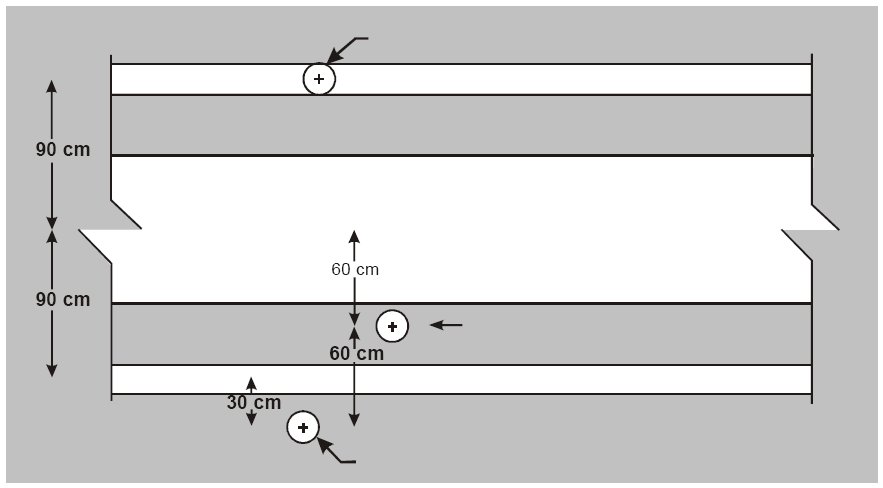 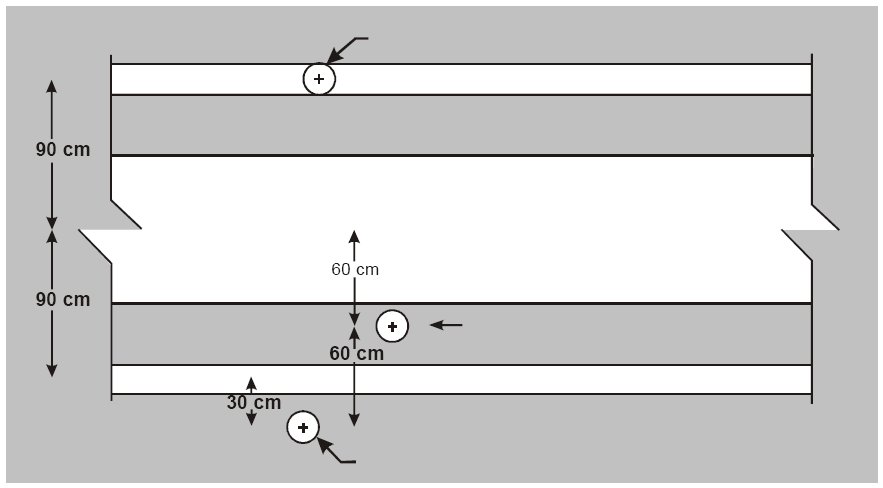 Rysunek M-9.  Światła przesuniętej linii środkowej drogi startowej i przesuniętej 
linii środkowej drogi kołowania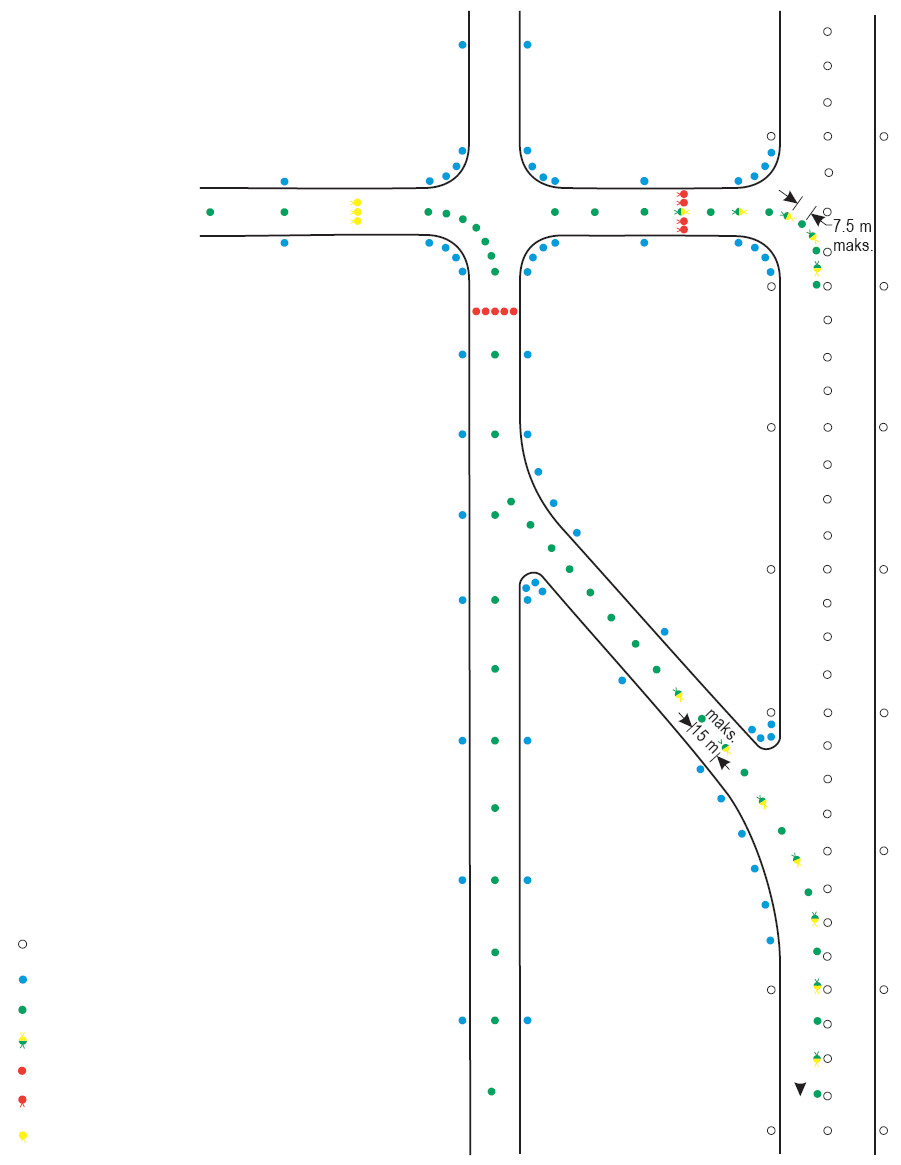 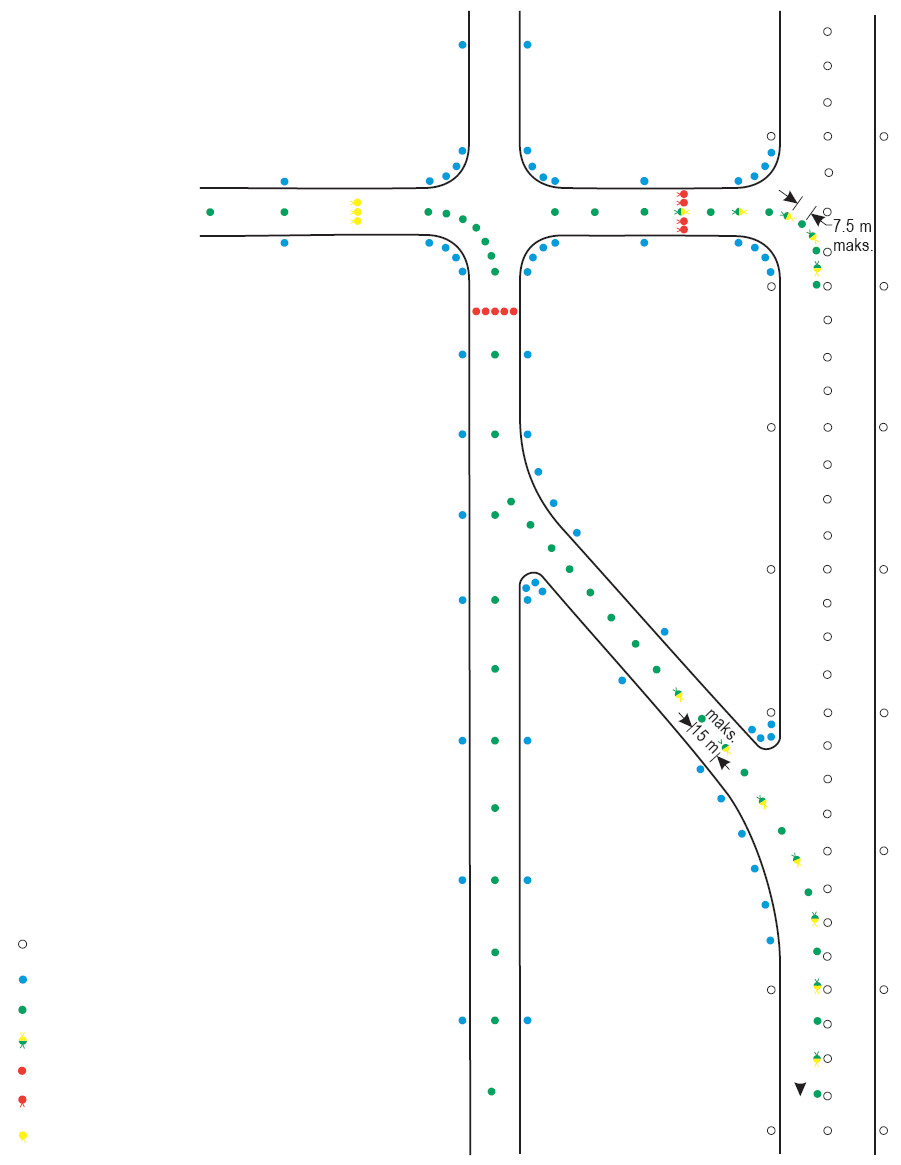 Rysunek M-10.  Światła drogi kołowania[Wydanie: ADR-DSN/3](e) 	Światła linii środkowej drogi kołowania na drogach startowych: Światła linii środkowej drogi kołowania na drodze startowej, będącej częścią standardowej trasy kołowania i przeznaczonej do kołowania w zakresie widzialności wzdłuż drogi startowej mniejszym niż 350 m, powinny być umieszczone w odstępach nieprzekraczających 15 m.(f) 	Lokalizacja świateł linii środkowej drogi kołowania na drodze kołowania:Odstępy na określonym odcinku świateł linii środkowej drogi kołowania (prostym lub na łuku) powinny być takie, aby zapewniały jednoznaczne wskazanie linii środkowej drogi kołowania, w szczególności na łuku.(g) 	Światła linii środkowej drogi kołowania na odcinkach prostych drogi kołowania: Większe przerwy nieprzekraczające 60 m mogą być stosowane jeżeli, z uwagi na dominujące warunki meteorologiczne, odstępy takie zapewniają odpowiednie prowadzenie.[Wydanie: ADR-DSN/3]CS ADR-DSN.M.720 	Światła krawędzi drogi kołowania(a) 	Zastosowanie:(1) 	Światła krawędzi drogi kołowania powinny być instalowane na krawędziach: płaszczyzny do zawracania na drodze startowej, zatoki oczekiwania, stanowiska do odladzania/przeciwdziałania oblodzeniu, płyty postojowej, itp. przeznaczonych do użytkowania w nocy oraz na drodze kołowania niewyposażonej w światła linii środkowej drogi kołowania przeznaczonej do użytkowania w nocy, z wyjątkiem przypadku, gdy nie jest konieczne instalowanie świateł krawędzi drogi kołowania tam, gdzie biorąc pod uwagę charakter operacji, wystarczające prowadzenie będzie zapewnione przy użyciu oświetlenia powierzchni lub innych środków.(2) 	Światła krawędzi drogi kołowania powinny być instalowane na drodze startowej stanowiącej część standardowej trasy kołowania i przeznaczonej do użytkowania w nocy, jeżeli droga startowa nie jest wyposażona w światła linii środkowej drogi kołowania.(3) 	Jeżeli droga startowa stanowiąca część standardowej trasy kołowania jest wyposażona w światła drogi startowej i w światła drogi kołowania, to oba systemy świetlne powinny być odpowiednio blokowane, aby zapobiec możliwości jednoczesnego działania dwóch rodzajów świateł.(b) 	Lokalizacja:(1) 	Światła krawędzi drogi kołowania na prostym odcinku drogi kołowania oraz na drodze startowej stanowiącej część standardowej trasy kołowania powinny być rozmieszczone w równych odstępach podłużnych nie większych niż 60 m. Światła na łuku powinny być instalowane w odstępach mniejszych niż 60 m w taki sposób, aby zapewniały odpowiednie prowadzenie na łuku.(2) 	Światła krawędzi drogi kołowania stosowane na zatoce oczekiwania, stanowisku do odladzania/przeciwdziałania oblodzeniu, płycie postojowej, itp. powinny być rozmieszczone w równych odstępach podłużnych nie większych niż 60 m.(3) 	Światła krawędzi drogi kołowania stosowane na płaszczyźnie do zawracania na drodze startowej powinny być rozmieszczone w równych odstępach podłużnych nie większych niż 30 m.(4) 	Światła krawędzi drogi kołowania powinny być zlokalizowane możliwie jak najbliżej krawędzi drogi kołowania, płaszczyzny do zawracania na drodze startowej, zatoki oczekiwania, stanowiska do odladzania/przeciwdziałania oblodzeniu, płyty postojowej lub drogi startowej, itp. lub nie dalej jak w odległości 3 m na zewnątrz od krawędzi.(c) 	Charakterystyki:(1) 	Światła krawędzi drogi kołowania powinny być światłami stałymi koloru niebieskiego.(2) 	Światła powinny być widoczne pod kątem, co najmniej 75° ponad płaszczyzną poziomą oraz ze wszystkich kierunków, jakie są niezbędne dla prowadzenia pilota wykonującego kołowanie w obu kierunkach. Na skrzyżowaniu, zjeździe lub łuku, światła powinny być, w miarę możliwości, zasłonięte (ekranowane) w taki sposób, aby nie były widoczne z tych kierunków, z których mogłyby być łatwo pomylone z innymi światłami.(3) 	Natężenie świateł krawędzi drogi kołowania powinno wynosić, co najmniej 2 cd w zakresie kątów pionowych od 0° do 6° i 0.2 cd dla dowolnych kątów pionowych zawartych między 6° i 75°.(4) 	Chromatyczność świateł krawędzi drogi kołowania powinna być zgodna ze specyfikacjami określonymi w CS ADR-DSN.U.930 i na Rysunku U-1.[Wydanie: ADR-DSN/3]CS ADR-DSN.M.725 	Światła płaszczyzny do zawracania na drodze startowej(a) 	Celem bezpieczeństwa świateł płaszczyzny do zawracania na drodze startowej jest zapewnienie dodatkowych wskazówek do prowadzenia na płaszczyźnie do zawracania na drodze startowej, aby umożliwić samolotowi wykonanie zakrętu o 180° oraz ustawienie się w linii środkowej drogi startowej.(b) 	Zastosowanie:(1) 	Światła płaszczyzny do zawracania na drodze startowej powinny być instalowane w celu zapewnienia ciągłego prowadzenia na płaszczyźnie do zawracania na drodze startowej, przeznaczonej do użytkowania w warunkach widzialności wzdłuż drogi startowej mniejszej niż 350 m, aby umożliwić samolotowi wykonanie zakrętu o 180° oraz ustawienie się w linii środkowej drogi startowej.(2) 	Światła płaszczyzny do zawracania na drodze startowej powinny być instalowane na płaszczyźnie do zawracania, przeznaczonej do użytkowania w nocy, z wyjątkiem przypadku, gdy światła te nie muszą być zapewniane, jeśli światła krawędzi drogi kołowania oraz oznakowanie płaszczyzny do zawracania na drodze startowej zapewniają odpowiednie wskazówki do prowadzenia.(c) 	Lokalizacja:(1) 	Światła płaszczyzny do zawracania na drodze startowej powinny być zwykle instalowane na oznakowaniu płaszczyzny do zawracania, z wyjątkiem przypadków, kiedy powinny one być odsunięte o nie więcej niż 30 cm, jeżeli umieszczanie świateł na oznakowaniu nie jest praktyczne.(2) 	Światła płaszczyzny do zawracania na drodze startowej, na prostym odcinku oznakowania płaszczyzny do zawracania, powinny być rozmieszczone w podłużnych odstępach nie większych niż 15 m.(3) 	Światła płaszczyzny do zawracania na drodze startowej, na odcinku krzywoliniowym oznakowania płaszczyzny do zawracania, powinny być rozmieszczone w odstępach nie większych niż 7.5 m.(d) 	Charakterystyki:(1) 	Światła płaszczyzny do zawracania na drodze startowej powinny być jednokierunkowymi światłami stałymi koloru zielonego z takimi rozmiarami wiązki, aby światło było widoczne tylko od strony statków powietrznych zbliżających się do płaszczyzny do zawracania bądź będących na tej płaszczyźnie.(2) 	Światła płaszczyzny do zawracania na drodze startowej powinny być zgodne zze specyfikacjami określonymi odpowiednio w CS ADR-DSN.U.940, Rysunek U-17 lub Rysunek U-18.(3) 	Chromatyczność świateł płaszczyzny do zawracania na drodze startowej powinna być zgodna ze specyfikacjami w CS ADR-DSN.U.930 i na Rysunku U-1. [Wydanie: ADR-DSN/3]CS ADR-DSN.M.730 	Poprzeczki zatrzymania(a) 	Zastosowanie:(1) 	Poprzeczka zatrzymania powinna być instalowana w każdym miejscu oczekiwania przed drogą startową, jeżeli ta droga startowa będzie wykorzystywana w warunkach widzialności wzdłuż drogi startowej mniejszej niż 550 m, z wyjątkiem, gdy:(i) 	dostępne są odpowiednie pomoce oraz procedury zapobiegające nieumyślnemu wtargnięciu jakiegokolwiek ruchu na tę drogę startową; lub(ii) 	istnieją procedury operacyjne ograniczające, w warunkach widzialności wzdłuż drogi startowej mniejszej niż 550 m, liczbę:(A) 	statków powietrznych znajdujących się w tym samym czasie na polu manewrowym do jednego; oraz(B) 	pojazdów znajdujących się na polu manewrowym do niezbędnego minimum.(2) 	W przypadku, gdy ze skrzyżowaniem drogi kołowania/drogi startowej związana jest więcej niż jedna poprzeczka zatrzymania, to tylko jedna z nich powinna być podświetlona w danym momencie.(3) 	Poprzeczka zatrzymania powinna być instalowana w pośrednim miejscu oczekiwania, jeżeli zasadne jest uzupełnienie oznakowania światłami oraz zapewnienie sterowania ruchem przy użyciu środków wzrokowych.(b) 	Lokalizacja: Poprzeczki zatrzymania umieszcza się w poprzek drogi kołowania, w miejscu, gdzie kołujące statki powietrzne lub pojazdy powinny się zatrzymać.(c) 	Charakterystyki:(1) 	Poprzeczki zatrzymania powinny składać się ze świateł rozmieszczonych w równych odstępach, nie większych niż 3 m, w poprzek drogi kołowania, koloru czerwonego, widocznych z kierunku (kierunków) zbliżania się do skrzyżowania lub miejsca oczekiwania przed drogą startową.(2) 	Poprzeczki zatrzymania instalowane w miejscu oczekiwania przed drogą startową powinny być jednokierunkowe oraz koloru czerwonego z kierunku zbliżania się do drogi startowej.(3) 	Intensywność świateł czerwonych oraz rozwarcie wiązki świateł poprzeczki zatrzymania powinny być zgodne ze specyfikacjami określonymi odpowiednio w CS ADR-DSN.U.940, Rysunki od U-16 do U-20.(4)	Jeżeli poprzeczki zatrzymania są określone jako części składowe zaawansowanego systemu prowadzenia i kontroli ruchu naziemnego oraz z operacyjnego punktu widzenia, wymagane jest większe natężenie światła w celu zapewnienia odpowiedniej prędkości ruchu naziemnego w warunkach ograniczonej widzialności lub warunkach dziennych przy dużym nasłonecznieniu, intensywność światła czerwonego oraz rozwarcie wiązki świateł poprzeczki zatrzymania powinny być zgodne ze specyfikacjami określonymi odpowiednio w CS ADR-DSN.U.940, Rysunki: U-21, U-22 lub U-23.(5) 	Jeżeli wymagane jest zastosowanie opraw zapewniających szeroką wiązkę, intensywność światła czerwonego oraz rozwarcie wiązki świateł poprzeczki zatrzymania powinny być zgodne ze specyfikacjami określonymi odpowiednio w CS ADR-DSN.U.940, Rysunek U-21 lub U-23.(6) 	Obwód zasilania elektrycznego świateł powinien być zaprojektowane w taki sposób, aby:(i) 	poprzeczki zatrzymania zainstalowane w poprzek dróg kołowania były selektywnie włączane;(ii) 	poprzeczki zatrzymania instalowane w poprzek dróg kołowania, które są wykorzystywane wyłącznie, jako drogi zjazdu, były grupowo lub selektywnie włączane;(iii) 	przy podświetlonej poprzeczce zatrzymania, światła linii środkowej drogi kołowania zainstalowane za tą poprzeczką zatrzymania, były wyłączone na długości, przy najmniej 90 m; oraz(iv) 	poprzeczki zatrzymania były blokowane ze światłami linii środkowej drogi kołowania tak, aby w przypadku, gdy światła linii środkowej drogi kołowania za tą poprzeczką zatrzymania będą włączone, poprzeczka zatrzymania była wyłączona i na odwrót.(7) 	Chromatyczność świateł poprzeczki zatrzymania powinna być zgodna ze specyfikacjami określonymi w CS ADR-DSN.U.930 i na Rysunku U-1.[Wydanie: ADR-DSN/3]CS ADR-DSN.M.735 	Światła pośredniego miejsca oczekiwania(a) 	Zastosowanie:(1) 	Z wyjątkiem przypadków, gdy zainstalowano poprzeczki zatrzymania, światła pośredniego miejsca oczekiwania powinny być instalowane w pośrednim miejscu oczekiwania przeznaczonym do wykorzystywania w warunkach widzialności wzdłuż drogi startowej mniejszej niż 350 m.(2) 	Światła pośredniego miejsca oczekiwania powinny być instalowane w pośrednim miejscu oczekiwania, jeżeli nie ma potrzeby zapewniania sygnałów „jedź − stój”, które zastosowano w poprzeczce zatrzymania.(b) 	Lokalizacja: Światła pośredniego miejsca oczekiwania powinny być zlokalizowane wzdłuż oznakowania pośredniego miejsca oczekiwania w odległości 0.3 m przed tym oznakowaniem.(c) 	Charakterystyka świateł pośredniego miejsca oczekiwania:(1)	Światła pośredniego miejsca oczekiwania powinny składać się z trzech jednokierunkowych świateł koloru żółtego widocznych od strony, z której zbliżają się statki powietrzne lub pojazdy z charakterystyką rozkładu wiązki światła podobną do świateł linii środkowej drogi kołowania, jeżeli są one zainstalowane. (2)	Światła pośredniego miejsca oczekiwania powinny być rozmieszczone symetrycznie i prostopadle do linii środkowej drogi kołowania z rozstawem pomiędzy światłami wynoszącymi 1.5 m.(3) 	Chromatyczność świateł pośredniego miejsca oczekiwania powinna być zgodna ze specyfikacjami określonymi w CS ADR-DSN.U.930 i na Rysunku U-1.[Wydanie: ADR-DSN/3]CS ADR-DSN.M.740 	Światła wyjazdu ze stanowiska do odladzania/ przeciwdziałania oblodzeniu(a) 	Zastosowanie: Światła wyjazdu ze stanowiska do odladzania/przeciwdziałania oblodzeniu powinny być zainstalowane na granicy oddalonego stanowiska do odladzania/ przeciwdziałania oblodzeniu, przylegającego do drogi kołowania.(b) 	Lokalizacja: Światła wyjazdu ze stanowiska odladzania/przeciwdziałania oblodzeniu powinny być zlokalizowane w odległości 0.3 m od oznakowania pośredniego miejsca oczekiwania umieszczonego na granicy oddalonego stanowiska do odladzania / przeciwdziałania oblodzeniu.(c) 	Charakterystyki: Światła wyjazdu ze stanowiska do odladzania/przeciwdziałania oblodzeniu powinny być zagłębionymi światłami jednokierunkowymi, rozmieszczonymi w odstępach 6 m, koloru żółtego, widocznymi od strony, z której zbliżają się statki powietrzne; charakterystyka rozkładu wiązki światła powinna być podobna do świateł linii środkowej drogi kołowania (patrz rysunek M-11).(d) 	Chromatyczność świateł wyjazdu ze stanowiska do odladzania/przeciwdziałania oblodzeniu powinna być zgodna ze specyfikacjami określonymi w CS ADR-DSN.U.930 i na Rysunku U-1.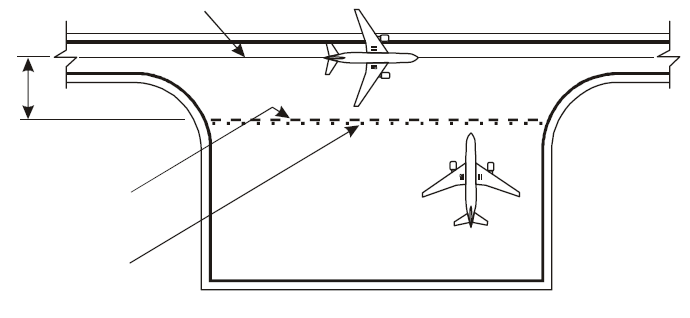 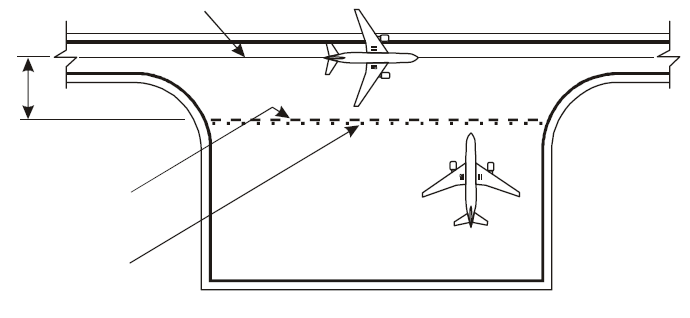 Rysunek M-11.  Przykład oddalonego stanowiska do odladzania / przeciwdziałania oblodzeniu[Wydanie: ADR-DSN/3]CS ADR-DSN.M.745 	Światła ochronne drogi startowej(a) 	Światła ochronne drogi startowej instalowane są w celu ostrzeżenia pilotów oraz kierowców pojazdów poruszających się po drogach kołowania, że zbliżają się oni do drogi startowej. Istnieją dwa standardowe układy świateł ochronnych drogi startowej, które przedstawiono na Rysunku M-12.(b) 	Zastosowanie:(1) 	Światła ochronne drogi startowej w układzie A powinny być instalowane na każdym skrzyżowaniu drogi kołowania z drogą startową, gdy droga startowa przeznaczonej jest do użycia:(i) 	w warunkach widzialności wzdłuż drogi startowej mniejszej niż 550 m, jeśli poprzeczka zatrzymania nie jest zainstalowana; oraz(ii) 	w warunkach widzialności wzdłuż drogi startowej pomiędzy 550 m a 1200 m, jeżeli poziom natężenia ruchu na lotnisku jest duży.(2) 	Jako część środków zapobiegania wtargnięciom na drogę startową, światła ochronne drogi startowej w układzie A lub B, powinny być instalowane na każdym skrzyżowaniu drogi kołowania/drogi startowej, gdzie zidentyfikowano punkt niebezpieczny ze względu na możliwość wtargnięcia na drogę startową i jest ono użytkowane w każdych warunkach atmosferycznych w dzień i w nocy.(3) 	Światła ochronne drogi startowej w układzie B nie powinny być rozmieszczane razem z poprzeczką zatrzymania.(c) 	Lokalizacja:(1) 	Światła ochronne drogi startowej w układzie A powinny być instalowane po każdej stronie drogi kołowania i w tej samej odległości, co oznakowanie miejsca oczekiwania przed drogą startową.(2) 	Światła ochronne drogi startowej w układzie B powinny być instalowane w poprzek drogi kołowania i w tej samej odległości, co oznakowanie miejsca oczekiwania przed drogą startową.(d) 	Charakterystyka:(1) 	Światła ochronne drogi startowej w układzie A powinny składać się z dwóch par żółtych świateł.(2) 	Światła ochronne drogi startowej w układzie B powinny składać się z żółtych świateł rozmieszczonych w poprzek drogi kołowania w odstępach 3 m.(3) 	Wiązka światła powinna być jednokierunkowa i ustawiona w taki sposób, aby była widoczna przez pilota samolotu kołującego do miejsca oczekiwania.(4) 	Intensywność świecenia żółtych świateł oraz rozwarcie wiązki w układzie A powinny spełniać wymagania określone w punkcie CS ADR-DSN.U.940, Rysunek U-27.(5) 	Jeżeli światła ochronne drogi startowej są przeznaczone do wykorzystywania w ciągu dnia, intensywność świecenia żółtych świateł oraz rozwarcie wiązki w układzie A powinny spełniać wymagania określone w punkcie CS ADR-DSN.U.940, Rysunek U-28.(6) 	Jeżeli światła ochronne drogi startowej są określone, jako części składowe zaawansowanego systemu prowadzenia i kontroli ruchu naziemnego, gdzie wymagana jest większa intensywność świecenia, intensywność świecenia żółtych świateł oraz rozwarcie wiązki w układzie A powinny spełniać wymagania określone w CS ADR-DSN.U.940, Rysunek U-28.(7) 	Intensywność świecenia żółtych świateł oraz rozwarcie wiązki w układzie B powinny spełniać wymagania określone w punkcie CS ADR-DSN.U.940, Rysunek U-28.(8) 	Jeżeli światła ochronne drogi startowej są przeznaczone do wykorzystywania w ciągu dnia, intensywność świecenia żółtych świateł oraz rozwarcie wiązki w układzie B powinny spełniać wymagania określone w punkcie CS ADR-DSN.U.940, Rysunek U-24.(9) 	Jeżeli światła ochronne drogi startowej są określone, jako części składowe zaawansowanego systemu prowadzenia i kontroli ruchu naziemnego, gdzie wymagana jest większa intensywność świecenia, intensywność świecenia żółtych świateł oraz rozwarcie wiązki w układzie B powinny spełniać wymagania określone w punkcie CS ADR-DSN.U.940, Rysunek U-24.(10) 	Światła w każdym zespole lamp w układzie A powinny świecić naprzemiennie.(11) 	W przypadku układu B, światła sąsiednie powinny świecić naprzemiennie, światła alternatywne mają świecić jednocześnie.(12) 	Światła powinny zapalać się z częstotliwością od 30 do 60 cykli na minutę, a okresy świecenia i przerwy powinny być jednakowe i przeciwne w fazie.(13) 	Chromatyczność świateł ochronnych drogi startowej powinna być zgodna ze specyfikacjami określonymi w CS ADR-DSN.U.930 i na Rysunku U-1.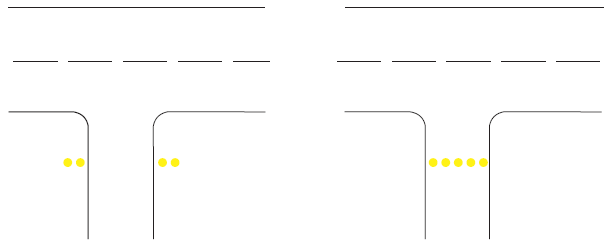 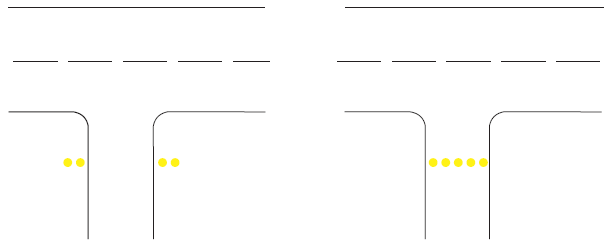 Rysunek M-12.  Światła ochronne drogi startowej[Wydanie: ADR-DSN/3]CS ADR-DSN.M.750 	Oświetlenie płyty postojowej(a) 	Oświetlenie płyty postojowej ma na celu zapewnienie bezpieczeństwa operacji wykonywanych na płycie postojowej, na stanowisku do odladzania/przeciwdziałania oblodzeniu oraz na wyznaczonym, odizolowanym stanowisku postoju statku powietrznego, przeznaczonych do wykorzystania w nocy.(b) 	Zastosowanie: Oświetlenie płyty postojowej powinno być instalowane na płycie postojowej, stanowisku do odladzania/przeciwdziałania oblodzeniu oraz na wyznaczonym, odizolowanym stanowisku postoju statku powietrznego przeznaczonych do wykorzystania w nocy. Płyty postojowe wykorzystywane przede wszystkim dla lotów rekreacyjnych nie muszą być oświetlone.(c) 	Lokalizacja: Oświetlenie płyty postojowej powinno być rozmieszczone w taki sposób, aby zapewnić wystarczające oświetlenie wszystkich stref obsługi płytowej, przy minimalnym oślepianiu pilotów statków powietrznych, zarówno w powietrzu jak i na ziemi, kontrolerów lotniska i płyty postojowej oraz personelu obsługi na płycie postojowej. Lokalizacja oświetlenia i jego ukierunkowanie powinny być dobrane w taki sposób, aby stanowisko postojowe statku powietrznego było oświetlone z dwóch lub więcej stron, w celu ograniczenia światłocieni na płycie postojowej.(d) 	Charakterystyki:(1) 	Widmowy rozkład światła na płycie postojowej powinien być wybrany w taki sposób, aby kolory używane dla oznakowania stanowiska postojowego statku powietrznego, jak również kolory oznakowania powierzchni i przeszkód lotniczych mogły być jednoznacznie identyfikowane.(2) 	Średni poziom oświetlenia powinien być, co najmniej równy następującemu:(i) 	Stanowisko postojowe statku powietrznego:(A) 	oświetlenie w płaszczyźnie poziomej − 20 luxów, przy stosunku równomierności (intensywność średnia do intensywności minimalnej) nie większym niż 4 do 1; oraz(B) 	oświetlenie w płaszczyźnie pionowej − 20 luxów na wysokości 2 m ponad płytą postojową w odpowiednich kierunkach.(ii) 	Inne powierzchnie na płycie postojowej: oświetlenie w płaszczyźnie poziomej − 50% średniego poziomu oświetlenia na stanowiskach postojowych statku powietrznego, przy stosunku równomierności (intensywność średnia do intensywności minimalnej) nie większym niż 4 do 1.[Wydanie: ADR-DSN/3]CS ADR-DSN.M.755 	Wzrokowy system dokowania(a) 	Zastosowanie: Wzrokowy system dokowania powinien być zapewniony, gdy przy użyciu pomocy wzrokowych zamierza się wskazywać dokładną pozycję ustawienia statku powietrznego na stanowisku postojowym, a inne alternatywne rozwiązania, takie jak wykorzystanie sygnalistów nie jest praktyczne do zastosowania.(b) 	Charakterystyki:(1) 	System dokowania powinien zapewniać zarówno prowadzenie kierunkowe oraz zatrzymanie statku powietrznego.(2) 	Jednostka prowadzenia kierunkowego oraz wskaźnik pozycji zatrzymania powinny być przystosowane do wykorzystania w każdych warunkach pogodowych, widzialności, oświetlenia tła oraz stanu nawierzchni, dla których ten system jest przeznaczony zarówno w dzień jak i w nocy, ale nie powinien oślepiać pilota.(3) 	Jednostka prowadzenia kierunkowego oraz wskaźnik pozycji zatrzymania powinny być zaprojektowane w taki sposób, aby:(i) 	zapewnić wyraźne wskazanie uszkodzenia jednego lub obu urządzeń pilotowi; oraz(ii) 	była możliwość ich wyłączenia.(4) 	Dokładność systemu powinna uwzględniać typ rękawa pasażerskiego oraz stałe instalacje służące do obsługi statku powietrznego, z jakimi ten system ma współpracować.(5) 	System powinien być przystosowany do wykorzystywania przez wszystkie typy statków powietrznych, dla których przewidziane jest stanowisko postojowe, w miarę możliwości bez konieczności wprowadzania selektywnych operacji.(6) 	Jeżeli konieczne jest zastosowanie operacji selektywnych w celu przygotowania systemu do wykorzystywania przez konkretny typ statku powietrznego, system powinien zapewnić informację identyfikującą typ wybranego statku powietrznego zarówno pilotowi jak i operatorowi systemu, w celu zapewnienia poprawnego ustawienia systemu.(c) 	Lokalizacja:(1) 	Jednostka prowadzenia kierunkowego oraz wskaźnik pozycji zatrzymania powinny być zlokalizowane w taki sposób, aby zapewniona była ciągłość prowadzenia pomiędzy oznakowaniem stanowiska postojowego statku powietrznego, światłami prowadzenia na stanowisko postojowe, jeżeli są zainstalowane, a wzrokowym systemem dokowania.(2) 	Jednostka prowadzenia kierunkowego powinna być umieszczona na lub w pobliżu przedłużenia linii środkowej stanowiska postojowego z przodu statku powietrznego w taki sposób, aby sygnały były widoczne z kabiny statku powietrznego podczas manewru dokowania oraz aby mógł z nich korzystać przynajmniej pilot zajmujący lewy fotel, aczkolwiek preferowane jest ustawienie jednostki w taki sposób, aby była widoczna przez pilotów zajmujących zarówno lewy jak i prawy fotel w kabinie.(3) 	Jednostka prowadzenia kierunkowego oraz wskaźnik pozycji zatrzymania powinny być ustawione zgodnie z poniższym opisem.(i) 	Jednostka prowadzenia kierunkowego powinna zapewniać jednoznaczne prowadzenie w zakresie lewo/prawo umożliwiające pilotowi wejście na linię wjazdu na stanowisko postojowe bez konieczności wykonywania nadmiernych manewrów.(ii) 	Jeżeli prowadzenie kierunkowe zapewniane jest poprzez zmianę koloru, to kolor zielony powinien być używany do wskazania linii środkowej, a czerwony w celu wskazania odchyleń od linii środkowej.(iii) 	Wskaźnik pozycji zatrzymania powinien być zlokalizowany razem lub wystarczająco blisko jednostki prowadzenia kierunkowego w taki sposób, aby pilot mógł obserwować zarówno sygnały kierunkowe oraz zatrzymania bez konieczności odwracania głowy.(iv) 	Wskaźnik pozycji zatrzymania powinien być użyteczny, co najmniej dla pilota zajmującego lewy fotel, aczkolwiek preferowana jest możliwość jego wykorzystania przez pilotów zajmujących zarówno lewy jak i prawy fotel.(v) 	Informacja przekazywana przez wskaźnik pozycji zatrzymania dla danego typu statku powietrznego powinna uwzględniać różnice wysokości wzroku pilota i/lub kąta widzenia.(vi) 	Wskaźnik pozycji zatrzymania powinien określać pozycję zatrzymania każdego statku powietrznego, dla którego przeznaczony jest dany system prowadzenia oraz dostarczać pilotowi informacji o zbliżaniu się do tej pozycji tak, aby umożliwić stopniowe zwalnianie statku powietrznego, aż do pełnego zatrzymania w przewidzianym punkcie.(vii) 	Wskaźnik pozycji zatrzymania powinien informować o zbliżaniu się do tej pozycji z odległości, co najmniej 10 metrów.(viii)	Jeżeli wskazanie pozycji zatrzymania określane jest poprzez zmianę koloru, to kolor zielony powinien wskazywać, że statek powietrzny może kołować, a kolor czerwony, że pozycja zatrzymania została już osiągnięta, za wyjątkiem, gdy na małych odległościach przed pozycją zatrzymania można wykorzystać trzeci kolor, w celu ostrzeżenia o bliskości pozycji zatrzymania.CS ADR-DSN.M.760 	Zaawansowany wzrokowy system dokowania(a) 	Zastosowanie:(1) 	Zaawansowany wzrokowy system dokowania (A-VDGS) powinien być stosowany wtedy, gdy ze względów operacyjnych pożądane jest, żeby potwierdzić prawidłowy typ statku powietrznego, dla którego naprowadzanie jest zapewniane i/lub gdy trzeba wskazać linię środkową aktualnie używanego stanowiska postojowego, jeśli istnieje więcej niż jedno.(2) 	Zaawansowany wzrokowy system dokowania powinien być zdolny do zastosowania przez wszystkie typy statków powietrznych, dla których przyjmowania stanowisko postojowe jest przeznaczone.(3) 	Zaawansowany wzrokowy system dokowania powinien być stosowany tylko w warunkach, gdy są określone jego charakterystyki operacyjne.(4) 	Informacje dostarczane przez wzrokowy system dokowania dotyczące dokowania nie powinny być sprzeczne z informacjami uzyskiwanymi z konwencjonalnego wzrokowego systemu dokowania istniejącego na stanowisku postojowym, jeśli na stanowisku postojowym istnieją i są w operacyjnym użyciu oba systemy. Należy zapewnić metodę wskazywania, że system nie pracuje lub jest niesprawny.(5) 	Lokalizacja: Zaawansowany wzrokowy system dokowania powinien być zlokalizowany w taki sposób, aby podczas przeprowadzania manewru dokowania, osobie odpowiedzialnej za dokowanie, a także osobom asystującym zapewnione było naprowadzanie niezakłócone i jednoznaczne.(b) 	Charakterystyka:(1) 	Zaawansowany wzrokowy system dokowania, na odpowiednim etapie manewru dokowania, powinien zapewniać, co najmniej następujące informacje:(i) 	wskazanie punktu zatrzymania awaryjnego;(ii) 	określenie typu i modelu statku powietrznego, dla którego wykonywane jest naprowadzanie;(iii) 	wskazanie wielkości bocznego przemieszczenia statku powietrznego względem linii środkowej stanowiska postojowego;(iv)	kierunek azymutalnej korekty niezbędnej dla skorygowania przemieszczenia względem linii środkowej stanowiska postojowego;(v) 	wskazanie odległości do miejsca zatrzymania;(vi) 	wskazanie momentu osiągnięcia przez statek powietrzny prawidłowego miejsca zatrzymania; i(vii) 	wskazanie ostrzegające, jeśli statek powietrzny przemieszcza się poza właściwe miejsce zatrzymania.(2) 	Zaawansowany wzrokowy system dokowania powinien być w stanie zapewnić informacje dotyczące dokowania dla całego zakresu prędkości kołowania statku powietrznego, z jakimi ma się do czynienia podczas manewru dokowania.(3) 	Czas, jaki upływa od chwili stwierdzenia bocznego przemieszczenia do jego wyświetlenia, nie powinien powodować, że statek powietrzny użytkowany w normalnych warunkach oddali się od linii środkowej stanowiska postojowego o więcej niż 1 m.(4) 	Informacja o przemieszczeniu statku powietrznego względem linii środkowej stanowiska postojowego i o odległości do miejsca zatrzymania, gdy już zostaje wyświetlona, powinna mieć dokładność określoną w Tabeli M-4. Symbole i grafika użyte do prezentacji informacji dotyczących naprowadzania powinny być właściwie dobrane i reprezentatywne dla typu przekazywanej informacji.(i) 	Informacja o bocznym przemieszczeniu statku powietrznego względem linii środkowej stanowiska postojowego powinna być przekazana, co najmniej 25 m przed miejscem zatrzymania.(ii) 	Od chwili, gdy odległość do miejsca zatrzymania wynosi, co najmniej 15 m informacja o odległości do pokonania i o prędkości zbliżania powinna być zapewniana w sposób ciągły.(iii) 	Jeśli odległość do pokonania jest wyświetlana cyfrowo, powinna być wyrażana liczbą całych metrów odległości do miejsca zatrzymania, a w odległości nie mniejszej niż 3 m wyświetlana z dokładnością jednego miejsca po przecinku.(iv) 	Podczas trwania manewru dokowania w zaawansowanym wzrokowym systemie dokowania powinien być zapewniony właściwy sposób wskazywania konieczności natychmiastowego zatrzymania statku powietrznego. W takim przypadku, obejmującym awarię zaawansowanego wzrokowego systemu dokowania, nie powinna być wyświetlana żadna inna informacja.(v) 	Personel odpowiedzialny za operacyjne bezpieczeństwo stanowiska postojowego powinien mieć zapewniony dostęp do środka inicjacji natychmiastowego wstrzymania procedury dokowania.(vi) 	Gdy wymagane jest natychmiastowe przerwanie manewru dokowania, powinien być zostać wyświetlony wraz „STOP” ― czerwonymi literami.Tabela M-4.  Zalecana dokładność informacji o przemieszczaniu statku powietrznego w zaawansowanym wzrokowym systemie dokowania[Wydanie: ADR-DSN/3]CS ADR-DSN.M.765 	Światła prowadzenia na stanowisko postojowe statku powietrznego(a) 	Zastosowanie: Światła prowadzenia na stanowisko postojowe statku powietrznego powinny być instalowane w celu umożliwienia ustawienia statku powietrznego na stanowisku postojowym, na płycie o nawierzchni sztucznej lub na stanowisku do odladzania/przeciwdziałania oblodzeniu, przeznaczonych do wykorzystywania w warunkach ograniczonej widzialności, chyba, że wystarczające prowadzenie jest zapewnione za pomocą innych środków.(b) 	Lokalizacja: Światła prowadzenia na stanowisko postojowe statku powietrznego powinny być umieszczone razem z oznakowaniem stanowiska postojowego statku powietrznego.(c) 	Charakterystyki:(1) 	Światła prowadzenia na stanowisko postojowe statku powietrznego, inne niż światła wskazujące pozycję zatrzymania, powinny być światłami stałymi koloru żółtego, widocznymi na obszarze, w którym mają one zapewnić prowadzenie.(2) 	Światła użyte do wyznaczenia linii wjazdu, zakrętu oraz linii wyjazdu powinny być rozmieszczone w odstępach nie większych niż 7.5 m na łukach oraz 15 m na odcinkach prostych.(3)	Światła wskazujące miejsce zatrzymania powinny być światłami stałymi, jednokierunkowymi, koloru czerwonego.(4) 	Intensywność świateł powinna odpowiadać warunkom widzialności oraz oświetlenia tła, w jakich przewiduje się użytkowanie stanowiska postojowego statku powietrznego.(5) 	Obwód elektryczny świateł powinien być zaprojektowany w taki sposób, aby możliwe było włączenie świateł w celu wskazania stanowiska postojowego, które ma być użyte oraz ich wyłączenie, w celu wskazania, że to stanowisko nie może być użyte.CS ADR-DSN.M.770 	Światło miejsca oczekiwania na drodze ruchu kołowego(a) 	Zastosowanie: Światło miejsca oczekiwania na drodze ruchu kołowego powinno być instalowane w każdym miejscu oczekiwania na drodze ruchu kołowego przed drogą startową, jeżeli droga startowa jest przeznaczona do wykorzystywania w warunkach, przy zasięgu widzialności wzdłuż drogi startowej (RVR) mniejszym niż 550 m.(b) 	Lokalizacja: Światło miejsca oczekiwania na drodze ruchu kołowego powinno być zlokalizowane w pobliżu oznakowania miejsca oczekiwania, 1.5 m (± 0.5 m) od jednej z krawędzi drogi, np. z lewej lub z prawej strony, zgodnie z lokalnymi przepisami ruchu drogowego.(c) 	Charakterystyki:(1) 	Światło miejsca oczekiwania na drodze ruchu kołowego powinno składać się z:(i) 	sterowanego sygnalizatora świetlnego ze światłami koloru czerwonego (stop) i zielonego (jedź); lub(ii) 	błyskowego światła koloru czerwonego.(2) 	Światła określone w podpunkcie (1)(i) powyżej, powinny być sterowane przez służby ruchu lotniczego.(3) 	Wiązka światła miejsca oczekiwania na drodze ruchu kołowego powinna być jednokierunkowa oraz skierowana w taki sposób, aby była widoczna dla kierowcy pojazdu zbliżającego się do miejsca oczekiwania.(4) 	Intensywność światła musi odpowiadać warunkom widzialności oraz oświetlenia tła, w jakich przewiduje się użytkowanie, ale nie powinno oślepiać kierowcy.(5) 	Częstotliwość błysków czerwonego światła błyskowego powinno wynosić od 30 do 60 błysków na minutę.[Wydanie: ADR-DSN/3]CS ADR-DSN.M.771 	Poprzeczka zakazu wjazdu(a)	Zastosowanie: Poprzeczka zakazu wjazdu powinna być instalowana w poprzek drogi kołowania, która przeznaczona jest tylko do zjazdu, w celu zapobiegania przed nieumyślnym wjazdem statku powietrznego lub pojazdu na tę drogę kołowania.(b)	Lokalizacja: Poprzeczka zakazu wjazdu powinna być umieszczona w poprzek drogi kołowania na końcu drogi kołowania przeznaczonej tylko do zjazdu jeżeli pożądane jest, aby zapobiegać wjazdom na drogę kołowania w niewłaściwym kierunku.(c)	Charakterystyka:(1)	Poprzeczka zakazu wjazdu powinna składać się z jednokierunkowych świateł rozmieszczonych w jednakowych odstępach nie większych niż 3 m, koloru czerwonego, z kierunku/kierunków zbliżania się do drogi startowej.(2)	Zasilanie elektryczne świateł powinno być zaprojektowane w taki sposób, aby:(i)	poprzeczki zakazu wjazdu były włączane selektywnie lub grupowo;(ii)	przy włączonej poprzeczce zakazu wjazdu, wszystkie światła linii środkowej drogi kołowania zlokalizowane za poprzeczką zakazu wjazdu, patrząc w kierunku drogi startowej, były wyłączone na odległości nie mniejszej niż 90 m; oraz(iii)	przy włączonej poprzeczce zakazu wjazdu, każda poprzeczka zatrzymania zainstalowana pomiędzy poprzeczką zakazu wjazdu a drogą startową powinna być wyłączona.(3) 	Intensywność świateł czerwonych oraz rozwarcie wiązki świateł poprzeczki zakazu wjazdu powinny być zgodne ze specyfikacjami określonymi odpowiednio w CS ADR-DSN.U.940 i na Rysunkach U-16 do U-20.(4) 	Chromatyczność świateł poprzeczki zakazu wjazdu powinna być zgodne ze specyfikacjami określonymi w CS ADR-DSN.U.930 i na Rysunku U-1.[Wydanie: ADR-DSN/3]ROZDZIAŁ N 

POMOCE WZROKOWE DLA NAWIGACJI 
(ZNAKI PIONOWE)CS ADR-DSN.N.775 	Informacje ogólne(a) 	Znaki pionowe powinny być znakami o stałej lub zmiennej treści.(b) 	Zastosowanie:(1) 	Znaki pionowe powinny być stosowane w celu przekazywania obowiązkowych poleceń, informacji wskazujących dokładne położenie lub kierunek w polu ruchu naziemnego, bądź też w celu dostarczenia innych informacji niezbędnych do wdrożenia na lotnisku systemu prowadzenia i kontroli ruchu naziemnego (SMGCS).(2) 	Znak pionowy o zmiennej treści powinien być zainstalowany w miejscu, gdzie:(i) 	instrukcja lub informacja przekazywana na znaku pionowym ma zastosowanie, jedynie w określonych przedziałach czasu; oraz/lub(ii) 	istnieje potrzeba umieszczenia zmiennej, wcześniej określonej informacji na znaku pionowym, w celu spełnienia wymagań związanych z wdrożeniem na lotnisku systemu prowadzenia i kontroli ruchu naziemnego (SMGCS).(c) 	Charakterystyki:(1) 	Znaki pionowe powinny być łamliwe. Te, które znajdują się blisko drogi startowej lub drogi kołowania powinny być wystarczająco niskie, aby zapewnić odstęp od śmigieł lub gondoli silników statków powietrznych o napędzie odrzutowym. Wysokość instalowanego znaku pionowego nie powinna być większa niż wysokość określona w odpowiedniej kolumnie Tabeli N-1.(2) 	Znaki pionowe powinny mieć kształt prostokątny, jak przedstawiono na Rysunku N-4 i N-6, gdzie bok poziomy jest dłuższy.(3) 	Zastosowanie na polu ruchu naziemnego znaków pionowych, wykorzystujących kolor czerwony, powinno dotyczyć jedynie znaków nakazu.(4) 	Napisy umieszczone na znaku powinny być zgodne z Rysunkami N-2A do N-2H oraz 
N-3.(5) 	Znaki powinny być podświetlane, jeżeli są przeznaczone do wykorzystywania:(i) 	w warunkach widzialności wzdłuż drogi startowej mniejszej niż 800 m; lub(ii) 	w nocy, w powiązaniu z przyrządowymi drogami startowymi; lub(iii) 	w nocy, w powiązaniu z nieprzyrządowymi drogami startowymi o cyfrze kodu 3 lub 4.(6) 	Znaki muszą być odblaskowe i/lub podświetlane, jeżeli są przeznaczone do wykorzystywania w nocy, w powiązaniu z nieprzyrządowymi drogami startowymi o cyfrze kodu 1 lub 2.(7) 	Jeżeli istnieje konieczność umieszczania zmiennej, wcześniej zdefiniowanej treści, należy zapewnić znak o zmiennej treści.(i) 	Znak o zmiennej treści nie powinien wyświetlać żadnej informacji, jeśli nie jest w użyciu.(ii) 	W przypadku awarii, znak o zmiennej treści nie powinien wyświetlać informacji, która mogłaby prowadzić do niebezpiecznego działania, podejmowanego przez pilota lub kierowcę pojazdu.(iii) 	Czas przerwy pomiędzy wyświetleniem jednej informacji a innej na znaku o zmiennej treści powinien być możliwie najkrótszy i nie powinien przekraczać 5 sekund. Tabela N-1.   Odległości lokalizacji znaków prowadzenia po drodze kołowania, 
w tym znaków zjazdu z drogi startowej(8) 	Wysokość napisów na znaku powinny spełniać wymagania określone w Tabeli N-2.Tabela N-2. Minimalna wysokość liter i cyfr(9) 	W przypadku, gdy znak lokalizacji drogi kołowania jest zainstalowany łącznie ze znakiem identyfikacji drogi startowej (patrz punkt CS ADR-DSN.N.785(b)(9)), wówczas rozmiar liter i cyfr powinien być taki, jaki jest przewidziany dla znaków nakazu.(i) 	Wymiary strzałki powinny być następujące:	Wysokość legendy	Szerokość linii	200 mm	32 mm	300 mm	48 mm	400 mm	64 mm(ii) 	Szerokość linii w przypadku pojedynczej litery/cyfry powinna wynosić:	Wysokość legendy	Szerokość linii	200 mm	32 mm	300 mm	48 mm	400 mm	64 mm(10) 	Luminancja znaku powinna być następująca:(i) 	Jeżeli operacje lotnicze wykonywane są w warunkach widzialności wzdłuż drogi startowej mniejszej niż 800 m, wówczas średnia luminacja znaku powinna wynosić co najmniej:	Kolor czerwony	30 cd/m2	Kolor żółty	150 cd/m2	Kolor biały	300 cd/m2(ii) 	Jeżeli operacje lotnicze wykonywane są zgodnie z punktem CS ADR-DSN.N.775(c)(5)(ii) oraz (c)(6), wówczas średnia luminacja znaku powinna wynosić co najmniej:	Kolor czerwony	10 cd/m2	Kolor żółty	50 cd/m2	Kolor biały	100 cd/m2Uwaga: 	W warunkach widzialności wzdłuż drogi startowej mniejszej niż 400 m, należy się spodziewać zminiejszenia widzialności znaków.(11) 	Stosunek luminacji między czerwonymi i białymi elementami znaku nakazu powinien zawierać się w granicach od 1:5 do 1:10.(12) 	Średnia luminacja znaku obliczana jest na podstawie siatki punktów, zgodnie z Rysunkiem N-1 oraz mierzona we wszystkich punktach siatki znajdujących się wewnątrz oraz na granicy prostokąta określającego znak.(13) 	Wartość średnią stanowi średnia arytmetyczna z pomiarów luminancji we wszystkich określonych punktach siatki.(14) 	Stosunek wartości luminacji sąsiednich punktów siatki nie może przekraczać 1.5:1. W przypadku tych obszarów znaku, gdzie odległość między punktami siatki wynosi 7.5 cm, stosunek wartości luminacji sąsiednich punktów siatki nie może przekraczać 1.25:1. Stosunek maksymalnej i minimalnej luminacji całego obszaru znaku nie może przekraczać 5:1.(15) 	Kształty pojedynczych symboli, tj.: liter, cyfr, strzałek i innych symboli powinny spełniać wymagania określone na Rysunku N-2A do N-2H. Szerokość tych symboli oraz odstępy pomiędzy pojedynczymi symbolami powinny być zgodne z Tabelą N-3.(16) 	Wysokość czoła litery/cyfry powinna być następująca:	Wysokość legendy	Wysokość czoła (min)	200 mm	400 mm	300 mm	600 mm	400 mm	800 mm(17) 	Szerokość lica znaku powinna być określona na podstawie Rysunku N-3, z wyjątkiem, gdy znak nakazu jest zainstalowany tylko po jednej stronie drogi kołowania, wówczas szerokość lica nie powinna być mniejsza niż:(i) 	1.94 m, gdy cyfrą kodu jest 3 lub 4; oraz(ii) 	1.46 m, gdy cyfrą kodu jest 1 lub 2.(18) 	Obramowania:(i) 	Czarna pionowa linia oddzielająca sąsiadujące znaki kierunku powinna mieć szerokość równą około 0.7 szerokości przerwy.(ii) 	Żółte obramowanie wolnostojącego znaku lokalizacji powinno mieć szerokość równą około 0.5 szerokości przerwy.(19)	Kolory znaków powinny spełniać odpowiednie wymagania określone w „Rozdziale U – Kolory naziemnych świateł lotniczych, oznakowania poziomego, znaków pionowych i tablic”.(20)	Jeżeli instrukcja lub informacja ma zastosowanie jedynie w określonych przedziałach czasu oraz/lub istnieje konieczność umieszczania zmiennej, wcześniej zdefiniowanej, treści, należy zainstalować znak pionowy o zmiennej treści.(i) 	Znak pionowy o zmiennej treści nie powinien wyświetlać żadnej informacji, jeżeli nie jest w użyciu.(ii) 	W przypadku awarii, znak pionowy o zmiennej treści nie powinien wyświetlać informacji, która mogłaby prowadzić do niebezpiecznego działania podejmowanego przez pilota lub kierowcę pojazdu.(iii) 	Czas przerwy pomiędzy wyświetleniem jednej informacji na inną, na znaku pionowym o zmiennej treści, powinien być możliwie jak najkrótszy i nie powinien przekraczać 5 sekund.W przypadku przesuniętego progu drogi startowej, znak identyfikacji drogi startowej może być umieszczony dla startujących samolotów.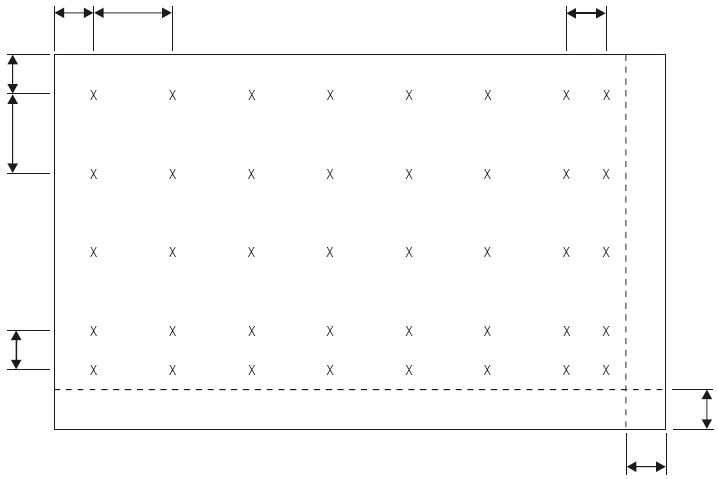 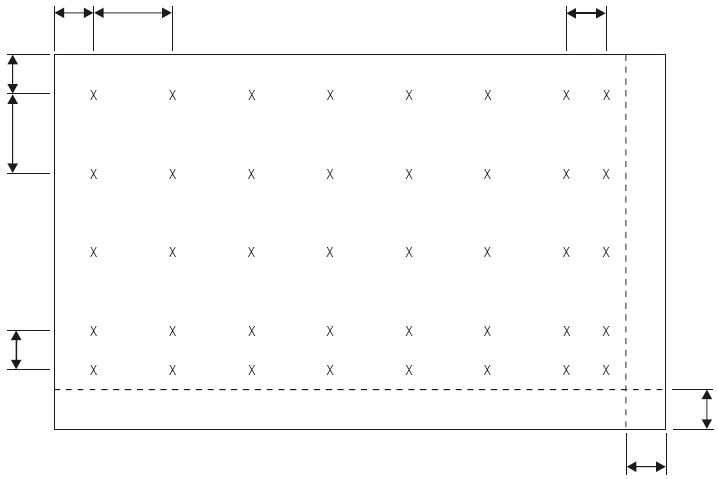 Rysunek N-1.   Punkty siatki do obliczenia średniej luminacji znaku pionowegoUwaga 1: Średnią luminancję znaku oblicza się poprzez wyznaczenie siatki punków na licu znaku posiadającego typowe napisy oraz tło odpowiedniego koloru (czerwony w przypadku znaków nakazu oraz żółty dla znaków kierunku i znaków wskazujących miejsce przeznaczenia, zgodnie z poniższymi zasadami:(a) 	Począwszy od lewego górnego rogu lica znaku, wyznaczyć punkt odniesienia siatki w odległości 7.5 cm od lewej i górnej krawędzi lica znaku.(b) 	Stworzyć siatkę punktów w rozstawie 15 cm w pionie i poziomie począwszy od punktu odniesienia. Punkty siatki leżące w odległości 7.5 cm od krawędzi lica znaku należy wykluczyć.(c) 	Jeżeli ostatni punkt w rzędzie lub kolumnie znajduje się w odległości miedzy 22.5 cm i 15 cm od krawędzi lica znaku (wyłącznie), wówczas należy dodać dodatkowy punkt w odległości 7.5 cm od tego punktu.(d) 	Jeżeli punkty siatki leżą na granicy litery/cyfry oraz tła, wówczas taki punkt siatki należy nieco przesunąć tak, aby znajdował się całkowicie poza literą/cyfrą.Uwaga 2. Może zaistnieć konieczność dodania kolejnych punktów siatki w celu uzyskania pewności, że każda litera/cyfra zawiera przynajmniej pięć, równo oddalonych od siebie punktów siatki.Uwaga 3. W przypadku, gdy jedna jednostka zawiera dwa rodzaje znaków, należy ustanowić oddzielne siatki dla każdego ich rodzaju.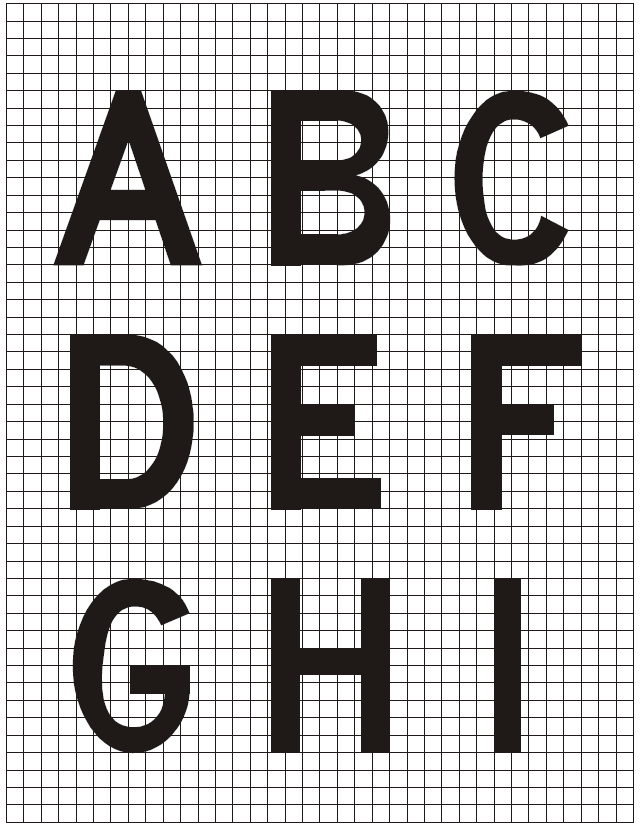 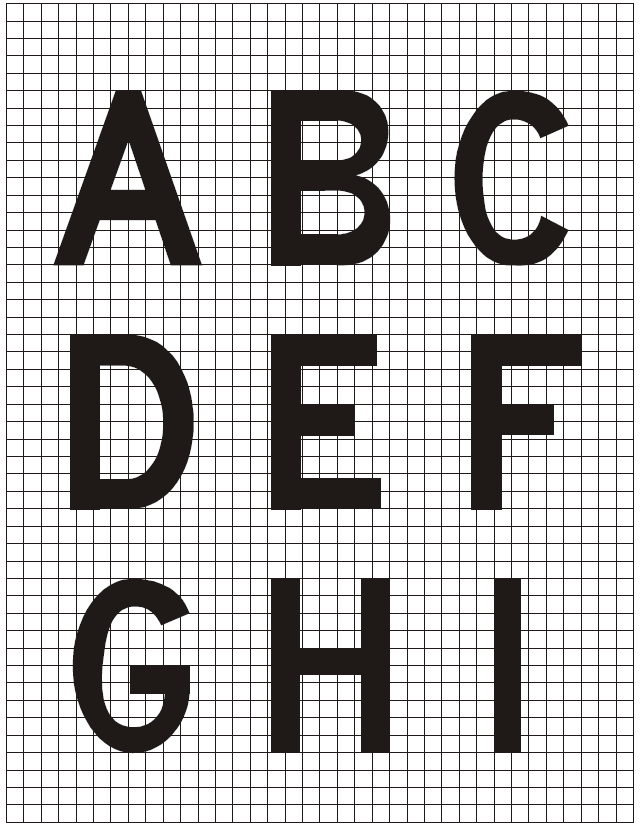 Rysunek N-2A.  Kształty liter i cyfr dla znaków pionowych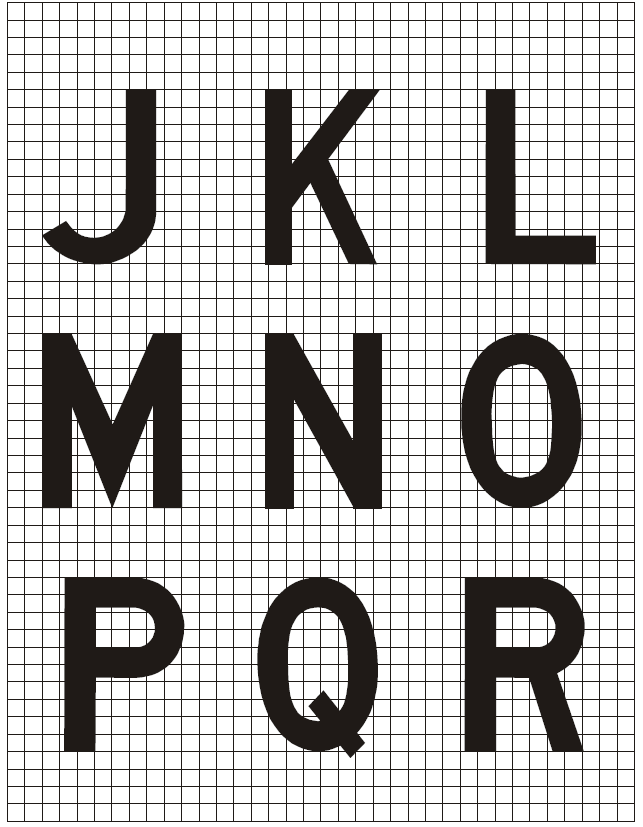 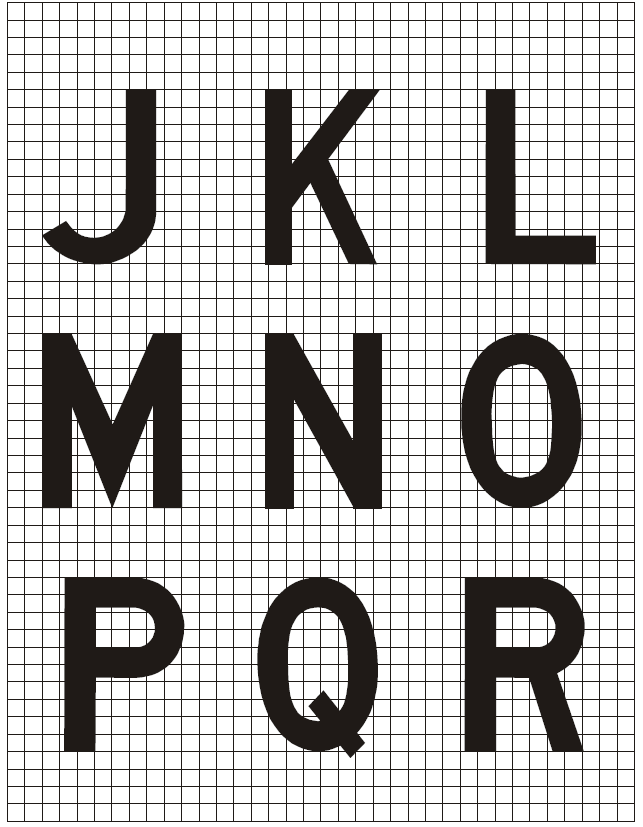 Rysunek N-2B.  Kształty liter i cyfr dla znaków pionowych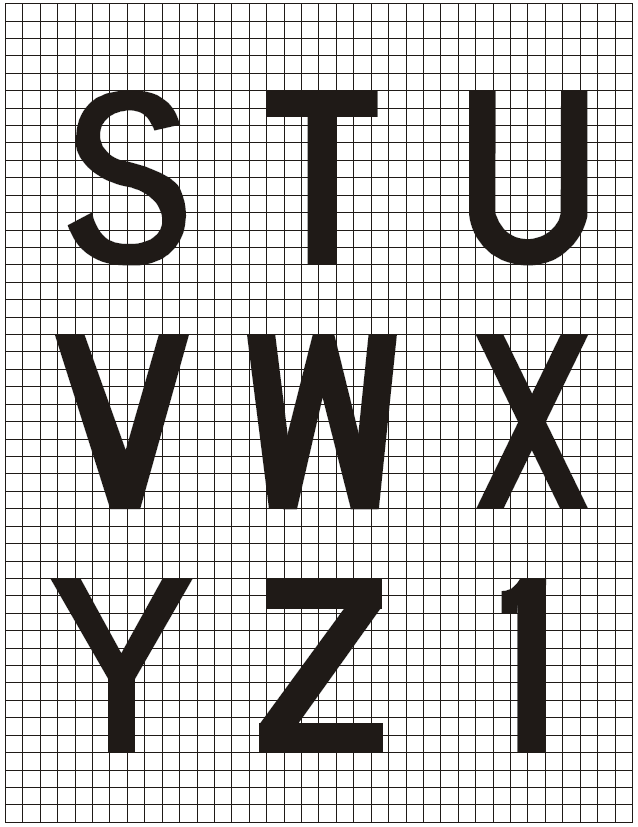 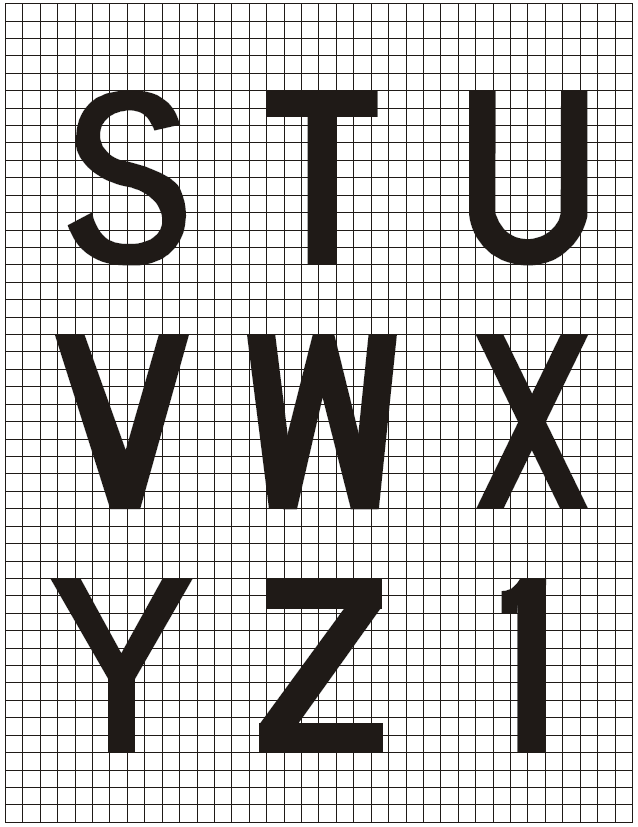 Rysunek N-2C.  Kształty liter i cyfr dla znaków pionowych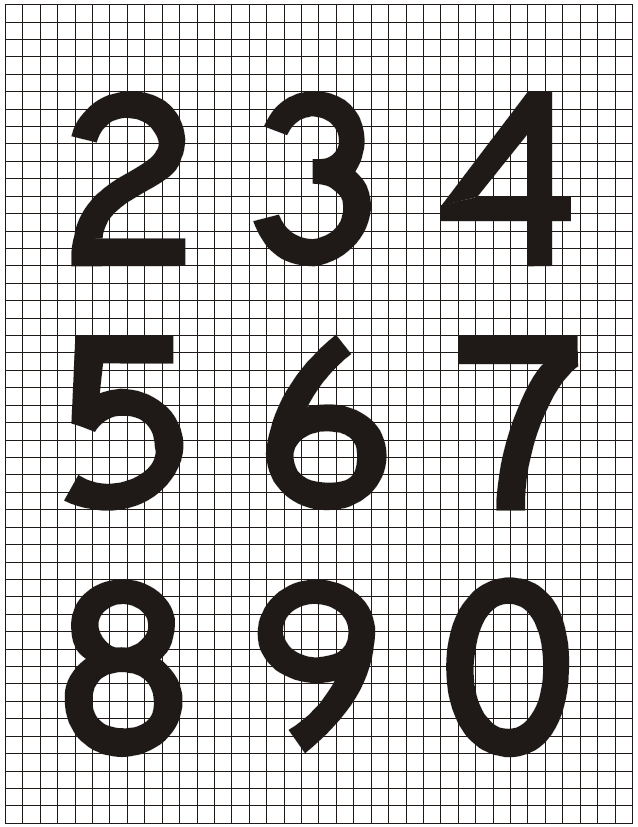 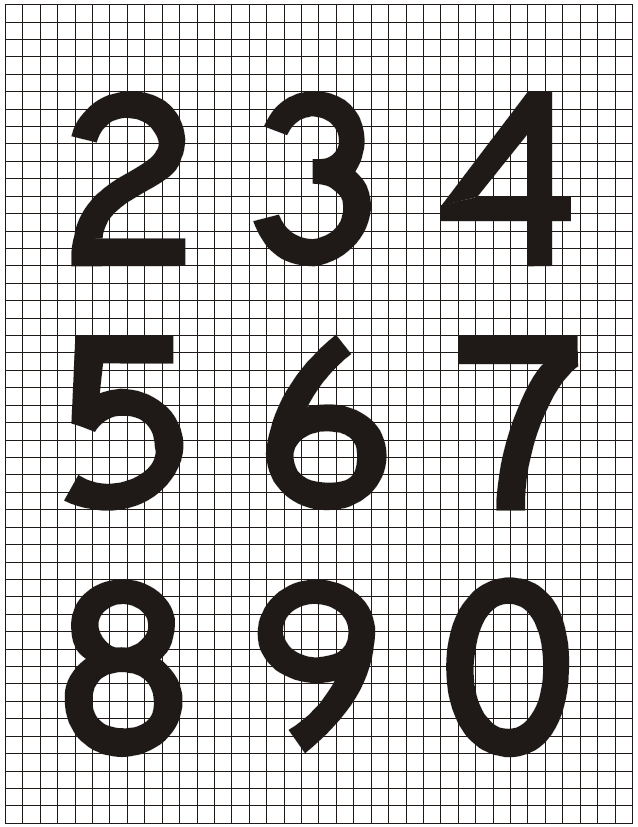 Rysunek N-2D.  Kształty liter i cyfr dla znaków pionowych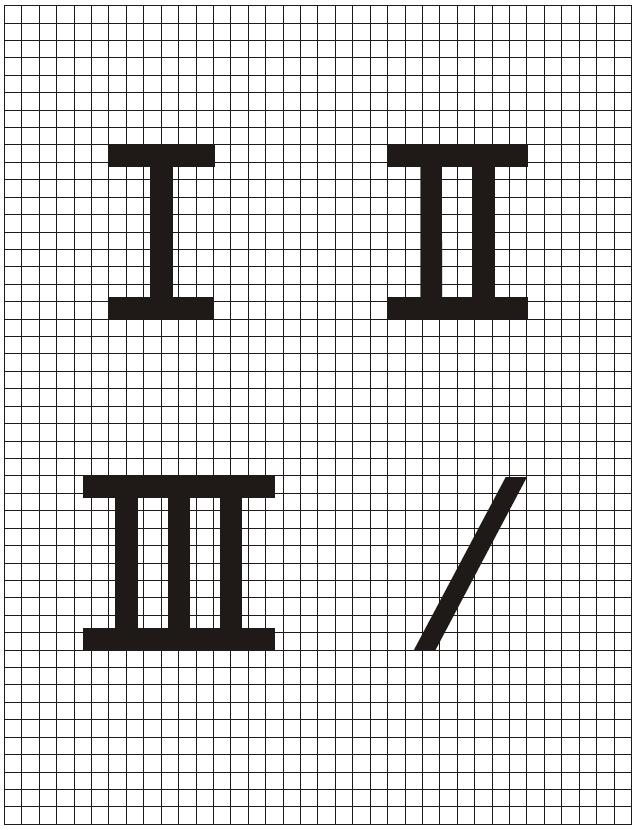 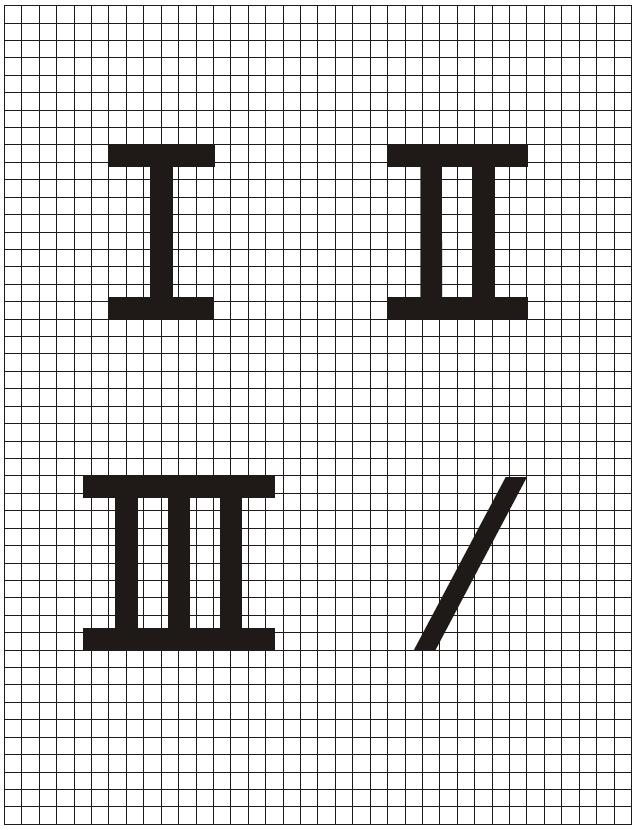 Rysunek N-2E.  Kształty liter i cyfr dla znaków pionowych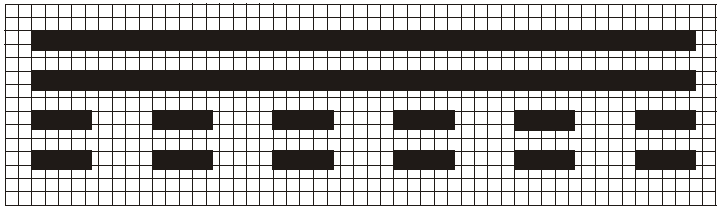 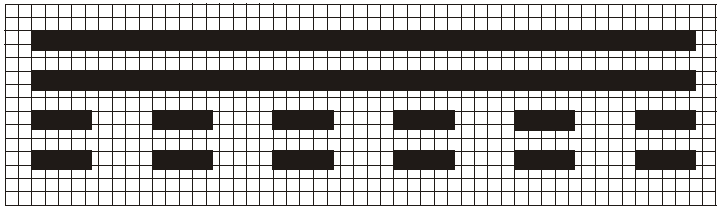 Rysunek N-2F.  Znak opuszczenia drogi startowej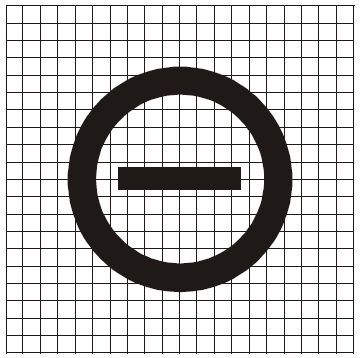 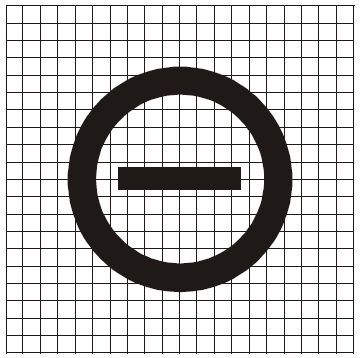 Rysunek N-2G.  Znak zakazu wjazdu „NO ENTRY”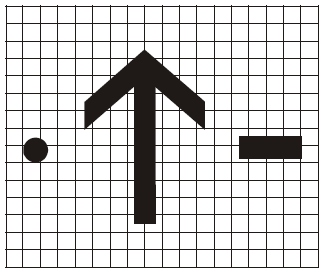 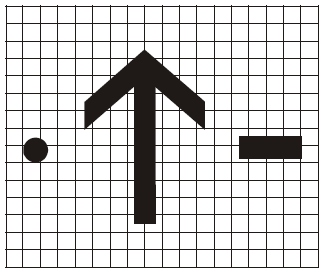 Uwaga 1. – Szerokość linii strzałki, średnica kropki oraz szerokość i długość myślnika, powinny być proporcjonalne do szerokości linii liter i cyfr.Uwaga 2. – Wymiary strzałki powinny pozostać stałe dla konkretnego rozmiaru znaku, bez względu na jej orientację.Rysunek N-2H.  Kształt strzałki innych symboli dla znaków pionowych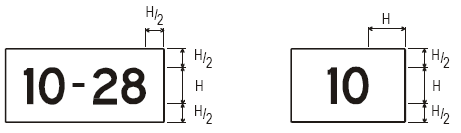 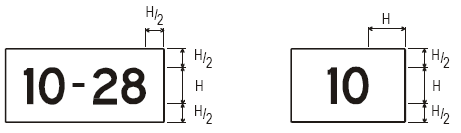 Rysunek N-3.  Wymiary znaku pionowego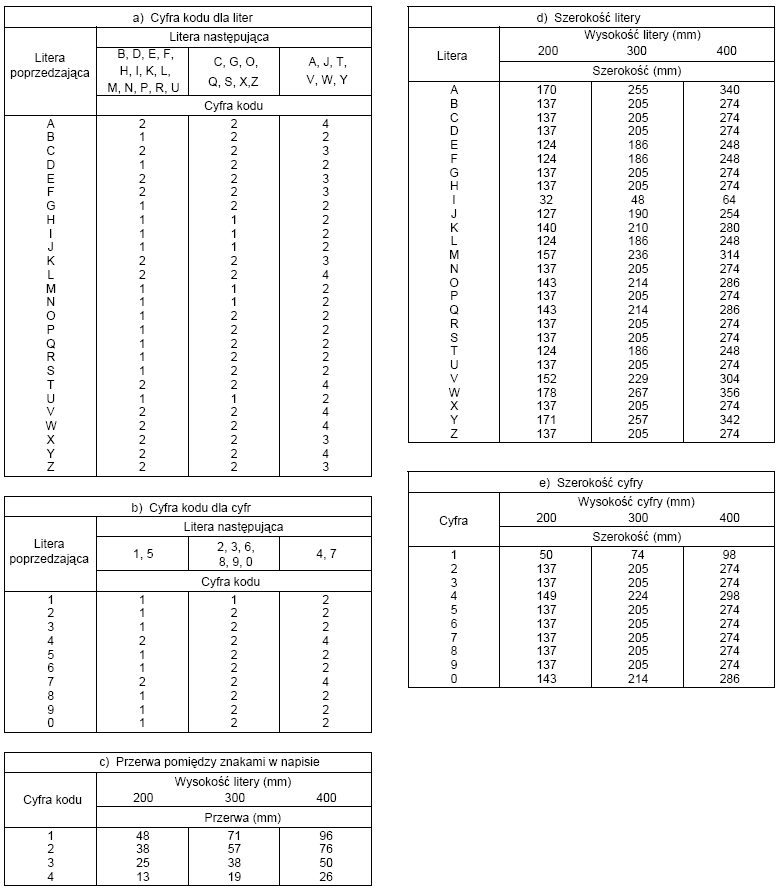 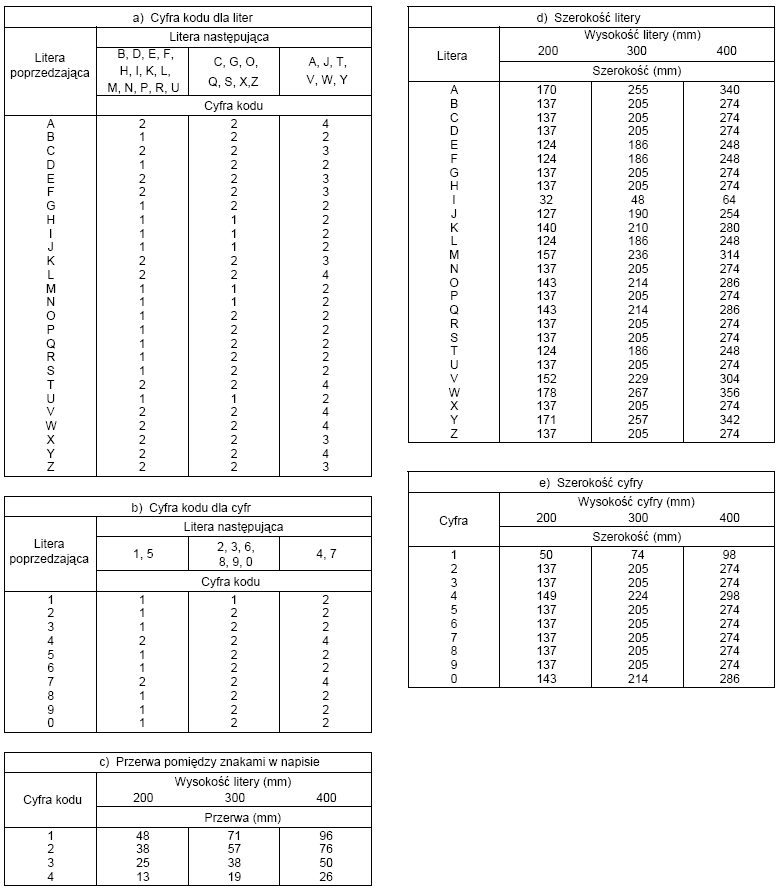 INSTRUKCJAW celu określenia odpowiedniej PRZERWY pomiędzy literami oraz cyframi należy odczytać z tabeli a) lub b) cyfrę kodu, na podstawie której, w tabeli c) odczytać wielkość przerwy w zależności od wysokości litery lub cyfry.Przerwa pomiędzy słowami lub grupami znaków tworzących skrót lub symbol, powinna być równa 0.5 do 0.75 wysokości znaków, z wyjątkiem strzałki umieszczonej razem z jednym znakiem np. ”A ->”, gdzie możliwe jest zmniejszenie przerwy do nie mniej niż jednej czwartej wysokości znaku, tak, aby uzyskać odpowiednie proporcje.Jeżeli cyfra występuje za literą lub odwrotnie, należy użyć Kodu 1.Jeżeli łącznik lub ukośnik występuje za znakiem lub odwrotnie, należy użyć Kodu 1.Tabela N-3.   Szerokość liter, cyfr oraz przerw między nimi[Wydanie: ADR-DSN/3]CS ADR-DSN.N.780 	Znaki nakazu(a) 	Zastosowanie:(1) 	Znak nakazu powinien być instalowany w celu wskazania miejsca, którego nie może przekroczyć kołujący statek powietrzny lub pojazd bez otrzymania zezwolenia wieży kontroli lotniska.(2) 	Znakami nakazu są znaki identyfikacji drogi startowej, znaki miejsca oczekiwania kategorii I, II lub III, znaki miejsca oczekiwania przed drogą startową, znaki miejsca oczekiwania na drogach ruchu kołowego oraz znaki NO ENTRY.(3) 	Oznakowanie poziome miejsca oczekiwania przed drogą startową w układzie „A” powinno być uzupełnione znakiem identyfikacji drogi startowej, na skrzyżowaniu drogi kołowania z drogą startową lub na skrzyżowaniu dróg startowych.(4) 	Oznakowanie poziome miejsca oczekiwania przed drogą startową w układzie „B” powinno być uzupełnione znakiem miejsca oczekiwania kategorii I, II lub III.(5) 	Oznakowanie poziome miejsca oczekiwania przed drogą startową w układzie „A” powinno być uzupełnione znakiem miejsca oczekiwania przed drogą startową. (6) 	Znak identyfikacji drogi startowej na skrzyżowaniu drogi kołowania z drogą startową powinien być uzupełniony odpowiednim znakiem lokalizacji po zewnętrznej stronie znaku (bardziej oddalonej od drogi kołowania).(7) 	Znak miejsca oczekiwania na drodze ruchu kołowego powinien być instalowany na wszystkich skrzyżowaniach drogi ruchu kołowego z drogą startową oraz może być instalowany na skrzyżowaniach drogi ruchu kołowego z drogami kołowania.(8) 	Znak NO ENTRY powinien być instalowany w miejscu, gdzie wjazd w strefę jest zabroniony.(b) 	Lokalizacja:(1) 	Znak identyfikacji drogi startowej na skrzyżowaniu drogi kołowania z drogą startową lub skrzyżowaniu dróg startowych powinien być instalowany po obu stronach oznakowania poziomego miejsca oczekiwania przed drogą startową, tak, aby był on widoczny z kierunku zbliżania się do drogi startowej.(2) 	Znak miejsca oczekiwania kategorii I, II lub III powinien być instalowany po obu stronach oznakowania poziomego miejsca oczekiwania przed drogą startową, tak, aby był on widoczny z kierunku zbliżania się do strefy krytycznej.(3) 	Znak NO ENTRY powinien być instalowany na początku strefy, do której wjazd jest zabroniony, po obu stronach drogi kołowania tak, aby był widoczny przez pilota.(4) 	Znak miejsca oczekiwania przed drogą startową powinien być instalowany po obu stronach miejsca oczekiwania przed drogą startową, tak, aby był on widoczny z kierunku zbliżania się odpowiednio do powierzchni ograniczającej przeszkody lub do strefy krytycznej/wrażliwej systemu ILS/MLS.(c) 	Charakterystyki:(1) 	Znak nakazu powinien posiadać napis koloru białego na czerwonym tle. W miejscach, w których ze względu na czynniki środowiskowe lub inne zachodzi konieczność wzmocnienia wyrazistości napisu na znaku nakazu, zewnętrzna krawędź białego napisu powinna zostać uzupełniona czarnym obramowaniem o szerokości 10 mm na drogach startowych o kodzie 1 i 2 oraz o szerokości 20 mm na drogach startowych o kodzie 3 i 4.(2) 	Napisy na znaku identyfikacji drogi startowej powinny składać się z oznaczenia identyfikacji krzyżującej się drogi startowej, właściwie zorientowanego pod względem kierunku, z którego znak ma być widoczny, z wyjątkiem przypadku, gdy znak identyfikacji drogi startowej zainstalowany jest w pobliżu końca drogi startowej i może wówczas wskazywać oznaczenie identyfikacji odnoszące się tylko do tego końca drogi startowej.(3) 	Napisy na znaku miejsca oczekiwania kategorii I, II, III lub łącznie II/III powinny składać się z oznaczenia identyfikacji drogi startowej poprzedzającego odpowiednio napisy CAT I, CAT II, CAT III lub CAT II/III.(4) 	Napisy na znaku NO ENTRY powinny odpowiadać wymaganiom Rysunku N-4.(5) 	Napisy na znaku miejsca oczekiwania przed drogą startową powinny składać się z oznaczenia drogi kołowania oraz liczby.(d) 	Tam, gdzie ma to zastosowanie, należy używać następujących napisów i symboli: 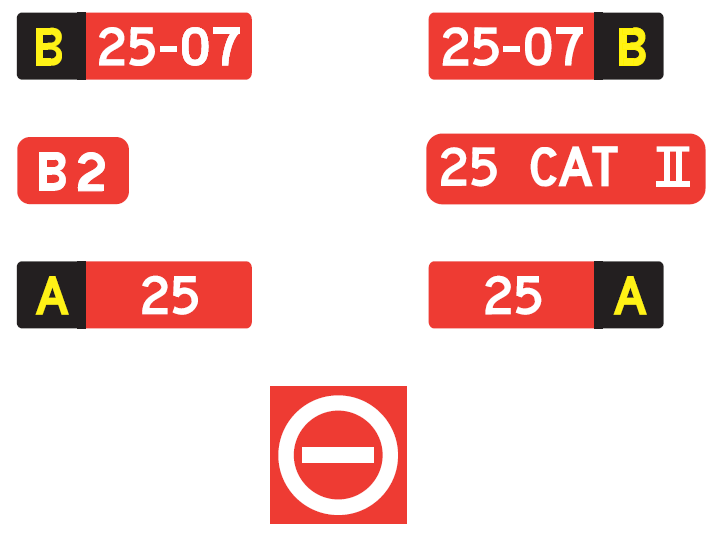 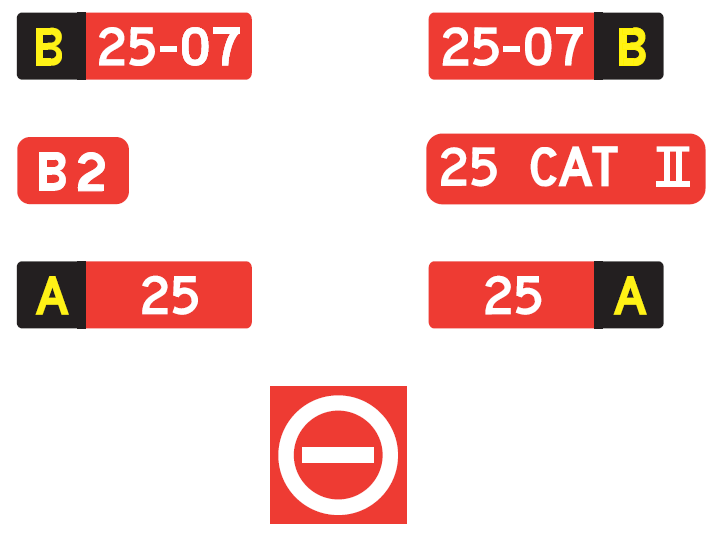 Rysunek N-4.   Pionowe znaki nakazu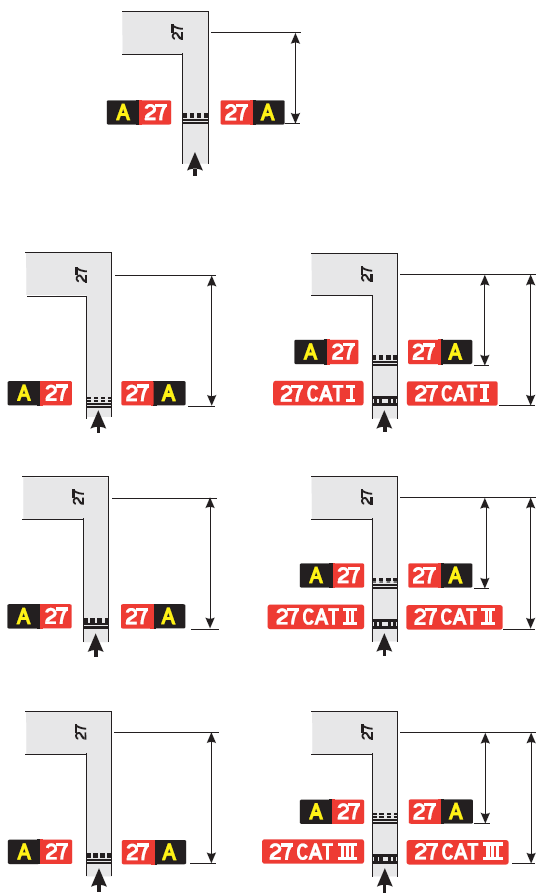 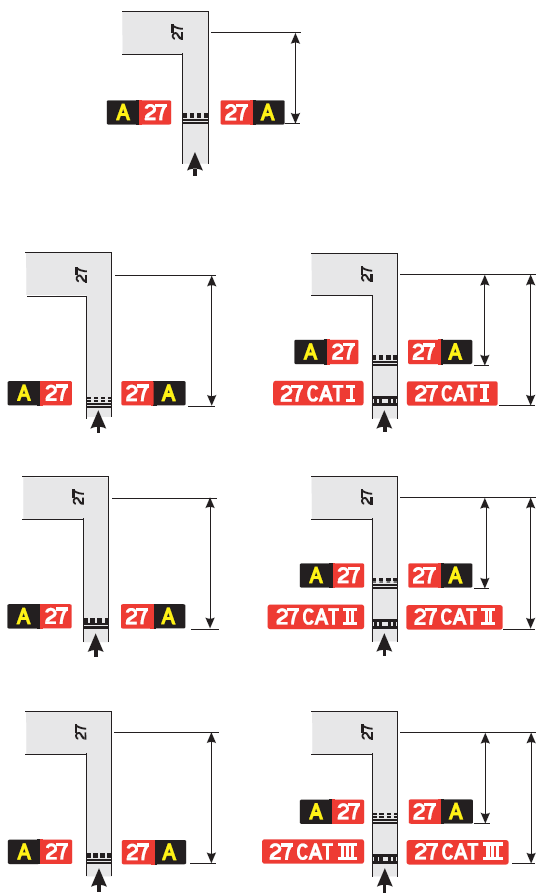 Uwaga. – Odległość X ustala się na podstawie Tabeli D-2. Odległość Y ustala się na krawędzi strefy krytycznej/wrażliwej ILS/MLS.Rysunek N-5.   Miejsca instalowania znaków przy skrzyżowaniach drogi kołowania 
          z drogą startową [Wydanie: ADR-DSN/3]CS ADR-DSN.N.785 	Znaki informacyjne(a) 	Zastosowanie:(1) 	Znaki informacyjne powinny być instalowane w miejscach, gdzie istnieje operacyjna potrzeba identyfikacji takim znakiem określonej lokalizacji lub trasy (kierunku lub miejsca przeznaczenia).(2) 	Znakami informacyjnymi są: znaki kierunku, znaki lokalizacji, znaki wskazujące miejsce przeznaczenia, znaki zjazdu z drogi startowej, znaki opuszczenia drogi startowej oraz znaki startu ze skrzyżowania.(3) 	Znak zjazdu z drogi startowej powinien być instalowany, jeżeli istnieje operacyjna potrzeba identyfikacji zjazdu z drogi startowej.(4) 	Znak opuszczania drogi startowej powinien być instalowany tam, gdzie droga zjazdu nie posiada świateł linii środkowej drogi kołowania i gdzie zachodzi potrzeba poinformowania pilota opuszczającego drogę startową o granicach obszaru krytycznego/wrażliwego systemu ILS/MLS lub dolnej krawędzi powierzchni przejściowej wewnętrznej, w zależności od tego, która z tych granic jest bardziej oddalona od linii środkowej drogi startowej.(5) 	W przypadku dróg startowych, na których wykonywane są starty ze skrzyżowania, znak startu ze skrzyżowania powinien być instalowany w celu wskazania pozostałej rozporządzalnej długości rozbiegu (TORA) dla takich startów.(6) 	Tam, gdzie jest to konieczne, powinno instalować się znaki wskazujące miejsce przeznaczenia na lotnisku, takie jak strefa obsługi towarowej (cargo), strefa dla lotnictwa ogólnego itp.(7) 	Jeżeli planuje się zapewnianie informacji o trasie przed skrzyżowaniem dróg kołowania, należy instalować połączony znak lokalizacji ze wskazaniem kierunku. (8) 	Znak kierunku powinien być instalowany, jeżeli istnieje operacyjna potrzeba wskazania miejsca przeznaczenia oraz kierunku dróg kołowania na skrzyżowaniu.(9) 	Znak lokalizacji powinien być instalowany w pośrednim miejscu oczekiwania.(10) 	Znak lokalizacji powinien być instalowany łącznie ze znakiem identyfikacji drogi startowej, z wyjątkiem skrzyżowania dróg startowych.(11) 	Znak lokalizacji powinien być instalowany łącznie ze znakiem kierunku, z wyjątkiem sytuacji, kiedy można go pominąć, jeżeli ocena bezpieczeństwa wykaże, że nie jest to konieczne.(12) 	Jeżeli jest to konieczne, znak lokalizacji powinien być instalowany w celu identyfikacji dróg kołowania wychodzących z płyty postojowej lub dróg kołowania poza skrzyżowaniem.(13) 	Jeżeli droga kołowania kończy się na skrzyżowaniu, tak jak w przypadku skrzyżowania typu „T” oraz konieczna jest tego identyfikacja, powinno się zastosować barykadę, znak kierunku i/lub inną odpowiednią pomoc wzrokową.(b) 	Lokalizacja:(1) 	Z wyjątkiem przypadków, określonych w punkcie (b)(3) poniżej, znaki informacyjne, o ile jest to praktycznie możliwe, powinny być instalowane po lewej stronie drogi kołowania, zgodnie z Tabelą N-1.(2) 	Na skrzyżowaniu drogi kołowania, znaki informacyjne powinny być instalowane przed skrzyżowaniem, w tej samej linii, co oznakowanie poziome skrzyżowania drogi kołowania. W przypadku braku oznakowania skrzyżowania, znaki powinny być instalowane w odległości, co najmniej 60 m od linii środkowej krzyżującej się drogi kołowania − jeżeli cyfrą kodu jest 3 lub 4 oraz co najmniej 40 m − jeżeli cyfrą kodu jest 1 lub 2.(3) 	Znak zjazdu z drogi startowej powinien być instalowany po tej stronie drogi startowej, po której znajduje się zjazd i musi być on ustawiony zgodnie z Tabelą N-1.(4) 	Znak zjazdu z drogi startowej powinien być instalowany przed zjazdem z drogi startowej w odległości, co najmniej 60 m przed punktem styczności drogi startowej z drogą zjazdu, jeżeli cyfrą kodu jest 3 lub 4 i co najmniej 30 m, jeżeli cyfrą kodu jest 1 lub 2.(5) 	Znak opuszczenia drogi startowej powinien być instalowany, co najmniej z jednej strony drogi kołowania. Odległość pomiędzy znakiem a linią środkową drogi startowej nie powinna być mniejsza niż większa z poniższych odległości:(i) 	odległość pomiędzy linią środkową drogi startowej a granicą strefy krytycznej/wrażliwej systemu ILS/MLS; lub(ii) 	odległość pomiędzy linią środkową drogi startowej a dolną krawędzią powierzchni przejściowej wewnętrznej.(6) 	Tam, gdzie zastosowano połączenie znaku opuszczenia drogi startowej ze znakiem lokalizacji, znak lokalizacji drogi kołowania powinien być umieszczony po zewnętrznej stronie znaku opuszczenia drogi startowej.(7) 	Znak startu ze skrzyżowania powinien być zlokalizowany po lewej stronie drogi kołowania prowadzącej do drogi startowej. Odległość pomiędzy znakiem a linią środkową drogi startowej nie powinna być mniejsza niż 60 m, jeżeli cyfrą kodu jest 3 lub 4 oraz nie mniejsza niż 45 m, jeżeli cyfrą kodu jest 1 lub 2.(8) 	Znak lokalizacji drogi kołowania instalowany w połączeniu ze znakiem identyfikacji drogi startowej, powinien być umieszczony po stronie zewnętrznej znaku identyfikacji drogi startowej.(9) 	Znak wskazujący miejsce przeznaczenia nie powinien być zwykle łączony ze znakiem lokalizacji ani ze znakiem kierunku.(10) 	Znak informacyjny, inny niż znak lokalizacji nie powinien być łączony ze znakiem nakazu.(c) 	Charakterystyki:(1) 	Znak informacyjny inny niż znak lokalizacji powinien posiadać napis koloru czarnego na żółtym tle.(2) 	Znak lokalizacji powinien posiadać napis koloru żółtego na czarnym tle, jeżeli znak ten występuje samodzielnie to powinien posiadać żółte obramowanie.(3) 	Napis na znaku zjazdu z drogi startowej powinien składać się z oznaczenia drogi kołowania do zjazdu oraz strzałki wskazującej kierunek zjazdu. (4) 	Napis na znaku opuszczenia drogi startowej powinien przedstawiać oznakowania miejsca oczekiwania przed drogą startową, w układzie A, jak pokazano na Rysunku 
N-6.(5) 	Napis na znaku startu ze skrzyżowania powinien zawierać informację liczbową, wskazującą pozostającą rozporządzalną długość rozbiegu w metrach (TORA) i strzałkę, właściwie umieszczoną i zorientowaną, wskazującą kierunek startu, jak przedstawiono na Rysunku N-6.(6) 	Napis na znaku wskazującym miejsce przeznaczenia powinien składać się z informacji literowej, literowo liczbowej lub liczbowej identyfikującej miejsce przeznaczenia oraz ze strzałki wskazującej kierunek kołowania, jak przedstawiono na Rysunku N-6.(7) 	Napis na znaku kierunku powinien składać się z informacji literowej lub literowo liczbowej identyfikującej drogę (drogi) kołowania oraz z odpowiednio zorientowanej strzałki, jak przedstawiono na Rysunku N-6.(8) 	Napis na znaku lokalizacji powinien składać się z oznaczenia lokalizacji drogi kołowania, drogi startowej lub innej nawierzchni, na której znajduje się statek powietrzny lub na którą wjeżdża i nie powinien zawierać strzałek.(9) 	Jeżeli zachodzi konieczność identyfikacji każdego z szeregu pośrednich miejsc oczekiwania na tej samej drodze kołowania, znak lokalizacji powinien składać się z oznaczenia i z postępujących (kolejnych) liczb.(10) 	Jeżeli znak lokalizacji i znaki kierunku są używane łącznie, to:(i) 	wszystkie znaki kierunku odnoszące się do skrętu w lewo powinny być zlokalizowane po lewej stronie znaku lokalizacji a wszystkie znaki odnoszące się do skrętu w prawo powinny być zlokalizowane po prawej stronie znaku lokalizacji, z wyjątkiem przypadku skrzyżowania z jedną drogą kołowania, wówczas znak lokalizacji może być zlokalizowany po lewej stronie;(ii) 	znaki kierunku powinny być umieszczone w taki sposób, aby strzałki odchylały się coraz bardziej pionu, wraz ze wzrostem odchylenia odnoszącej się do znaku drogi kołowania;(iii) 	odpowiedni znak kierunku powinien być umieszczony obok znaku lokalizacji, jeżeli kierunek położenia drogi kołowania znacznie się zmienia poza skrzyżowaniem; oraz(iv) 	sąsiadujące ze sobą znaki kierunku powinny być oddzielone pionowymi czarnymi liniami, jak przedstawiono na Rysunku N-6.(11)	Droga kołowania powinna być identyfikowana za pomocą oznaczenia składającego się z litery, liter lub kombinacji litery lub liter, po których następuje cyfra.(12)	Przy oznaczaniu dróg kołowania powinno się unikać liter I, O lub X oraz używania słów takich jak „inner” (wewnętrzny) lub „outer” (zewnętrzny), co pozwoli uniknąć pomyłki z cyframi 1 oraz 0 i oznakowaniem wskazującym na zamknięcie ruchu.(13)	Użycie na polu manewrowym znaku składającego się z samych cyfr powinno być zarezerwowane tylko do oznaczania dróg startowych.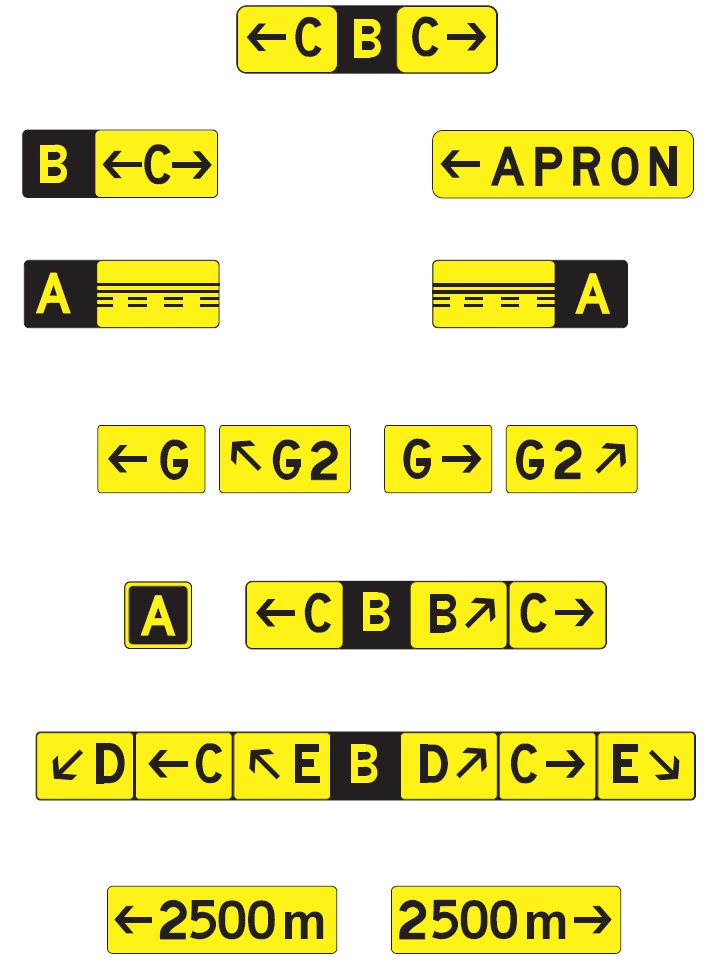 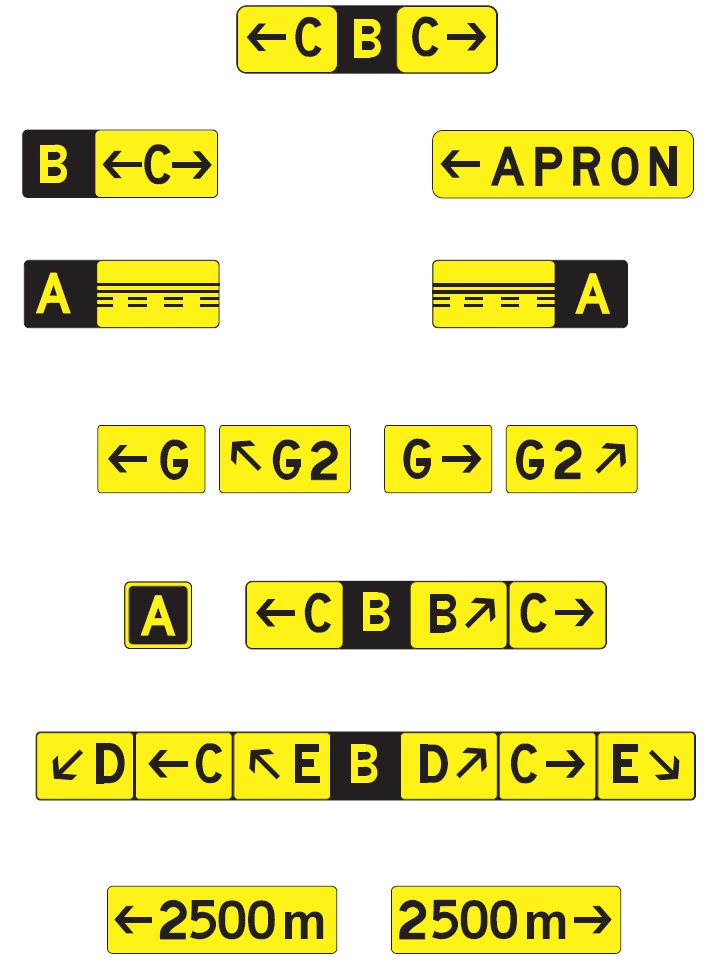 Rysunek N-6.  Znaki informacyjne[Wydanie: ADR-DSN/3]CS ADR-DSN.N.790 	Znak lotniskowego stanowiska sprawdzania VORJeżeli na lotnisku wyznaczono stanowisko sprawdzania VOR, to powinno być ono wskazane za pomocą oznakowania poziomego oraz znaków pionowych.(a) 	Lokalizacja: Znak lotniskowego stanowiska sprawdzania VOR powinien być instalowany możliwie jak najbliżej stanowiska sprawdzania VOR w taki sposób, aby napisy były widoczne z kabiny statku powietrznego prawidłowo ustawionego na oznakowaniu poziomym stanowiska sprawdzania VOR.(b) 	Charakterystyki:(1) 	Znak lotniskowego stanowiska sprawdzania VOR powinien posiadać napisy koloru czarnego na żółtym tle.(2) 	Napisy umieszczone na znaku wskazującym lotniskowe stanowisko sprawdzania VOR, powinny odpowiadać jednemu z wariantów przedstawionych na Rysunku N-7, gdzie: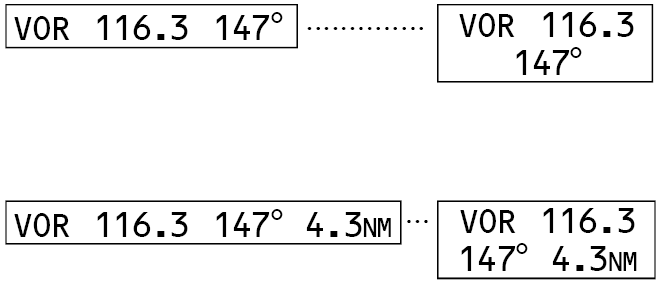 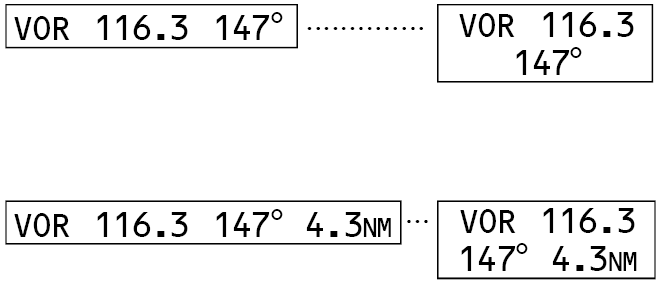 Rysunek N-7.  Znaki pionowe dla lotniskowego stanowiska sprawdzania VORCS ADR-DSN.N.795 	Znak identyfikacji stanowiska postojowego statku powietrznego(a) 	Zastosowanie: Oznakowanie poziome identyfikacji stanowiska postojowego statku powietrznego powinno, tam gdzie jest to możliwe, powinno być uzupełnione o znak identyfikacji stanowiska postojowego.(b) 	Lokalizacja: Znak identyfikacji stanowiska postojowego powinien być umieszczony w taki sposób, aby był dobrze widoczny z kabiny statku powietrznego wjeżdżającego na stanowisko postojowe.(c) 	Charakterystyki: Znak identyfikacji stanowiska postojowego statku powietrznego powinien posiadać napis koloru czarnego na żółtym tle.CS ADR-DSN.N.800 	Znak miejsca oczekiwania na drodze ruchu kołowego(a) 	Zastosowanie: Znak miejsca oczekiwania na drodze ruchu kołowego należy instalować przy wszystkich skrzyżowaniach tej drogi z drogą startową.(b) 	Lokalizacja: Znak miejsca oczekiwania na drodze ruchu kołowego powinien być umieszczony w odległości 1.5 m od jednej z krawędzi drogi (prawej lub lewej − w zależności od lokalnych przepisów ruchu drogowego) w miejscu oczekiwania.(c) 	Jeżeli droga przecina drogę kołowania, odpowiedni znak pionowy może być umieszczony w pobliżu oznakowania skrzyżowania drogi z drogą kołowania w odległości 1.5 m od jednej z krawędzi drogi, tj. prawej lub lewej − w zależności od lokalnych przepisów ruchu drogowego.(d) 	Charakterystyki:(1) 	Znak miejsca oczekiwania na drodze ruchu kołowego powinien składać się z białego napisu na czerwonym tle.(2) 	Napis na znaku miejsca oczekiwania na drodze ruchu kołowego powinien być w języku lokalnym, zgodnie z miejscowymi przepisami ruchu drogowego i powinien zawierać:(i) 	nakaz zatrzymania się, oraz(ii) 	tam gdzie ma to zastosowanie:(A) 	nakaz otrzymania zgody ATC; i(B) 	oznaczenie lokalizacji.(3) 	Znak miejsca oczekiwania na drodze ruchu kołowego przeznaczony do wykorzystywania w warunkach nocnych powinien być malowany farbą odblaskową lub podświetlony.(4) 	Znak miejsca oczekiwania na drodze ruchu kołowego znajdujący się na skrzyżowaniu drogi z drogą kołowania powinien być zgodny z lokalnymi przepisami ruchu drogowego w odniesieniu do znaku ustąpienia pierwszeństwa drogi lub znaku zatrzymania.ROZDZIAŁ P 

POMOCE WZROKOWE DLA NAWIGACJI 
(OZNACZNIKI)CS ADR-DSN.P.805 	Informacje ogólneOznaczniki powinny być łamliwe. Oznaczniki zlokalizowane blisko drogi startowej lub drogi kołowania powinny być wystarczająco niskie tak, aby był zapewniony odstęp od śmigieł lub gondoli silników statków powietrznych o napędzie odrzutowym.CS ADR-DSN.P.810 	Oznaczniki krawędzi drogi startowej bez nawierzchni sztucznej(a) 	Zastosowanie: Jeżeli granice drogi startowej bez nawierzchni sztucznej nie są wyraźnie widoczne z powodu małego kontrastu na tle otaczającego terenu, powinno się stosować oznaczniki.(b) 	Charakterystyki:(1) 	Jeżeli są zainstalowane światła drogi startowej, oznaczniki krawędzi drogi startowej powinny być umieszczone na konstrukcjach wsporczych tych świateł. W przypadku braku takich świateł, powinno się stosować oznaczniki o powierzchni płaskiej prostokątne lub stożkowe, rozmieszczone w sposób wyraźnie wyznaczający drogę startową.(2) 	Płaskie oznaczniki prostokątne powinny mieć wymiary minimum 1 m na 3 m oraz powinny być rozmieszczone wzdłuż dłuższej krawędzi drogi startowej, równolegle do jej linii środkowej. Oznaczniki stożkowe nie powinny być wyższe niż 50 cm.CS ADR-DSN.P.815 	Oznaczniki krawędzi zabezpieczenia przerwanego startu(a) 	Zastosowanie: Oznaczniki krawędzi zabezpieczenia przerwanego startu powinny być stosowane, jeżeli krawędzie tego zabezpieczenia nie są wyraźnie widoczne z powodu małego kontrastu na tle otaczającego terenu.(b) 	Charakterystyki: Oznaczniki krawędzi zabezpieczenia przerwanego startu powinny różnić się od oznaczników krawędzi drogi startowej tak, aby nie było możliwości ich pomylenia.CS ADR-DSN.P.820 	Oznaczniki krawędzi dróg startowych pokrytych śniegiem(a) 	Zastosowanie: Oznaczniki krawędzi dróg startowych pokrytych śniegiem powinny być stosowane w celu określenia granic użytkowania drogi startowej pokrytej śniegiem, jeżeli granice te nie są określone w inny sposób.(b) 	Lokalizacja: Oznaczniki krawędzi dróg startowych pokrytych śniegiem powinny być zlokalizowane w odstępach nie większych niż 100 m wzdłuż bocznych krawędzi drogi startowej, symetrycznie w stosunku do linii środkowej drogi startowej i w takiej odległości od niej, aby była zapewniony odpowiedni odstęp w stosunku do silników i końcówek skrzydeł. Dostateczna ilość oznaczników powinna być rozmieszczona wzdłuż progu i końca drogi startowej.CS ADR-DSN.P.825 	Oznaczniki krawędzi drogi kołowania(a) 	Zastosowanie: Oznaczniki krawędzi drogi kołowania powinny być stosowane na drodze kołowania o cyfrze kodu 1 lub 2, która nie jest wyposażona w światła linii środkowej lub krawędzi drogi kołowania lub oznaczniki linii środkowej drogi kołowania.(b) 	Lokalizacja: Oznaczniki krawędzi drogi kołowania powinny być instalowane, jako minimum, w tych samych miejscach, gdzie byłyby instalowane światła krawędzi drogi kołowania.(c) 	Charakterystyki:(1) 	Oznaczniki krawędzi drogi kołowania powinny być koloru niebieskiego i powinny być odblaskowe.(2) 	Powierzchnia oznacznika widziana przez pilota powinna być prostokątna o powierzchni nie mniejszej niż 150 cm2.(3) 	Oznaczniki krawędzi drogi kołowania powinny być łamliwe. Ich wysokość powinna być wystarczająco niska tak, aby był zapewniony minimalny, bezpieczny odstęp do śmigieł lub gondoli silników statków powietrznych o napędzie odrzutowym.CS ADR-DSN.P.830 	Oznaczniki linii środkowej drogi kołowania(a) 	Zastosowanie:(1) 	Oznaczniki linii środkowej drogi kołowania powinny być stosowane na drodze kołowania, która nie jest wyposażona w światła linii środkowej lub krawędzi drogi kołowania lub oznaczniki krawędzi drogi kołowania.(2) 	Oznaczniki linii środkowej drogi kołowania powinny być stosowane na drodze kołowania, która nie jest wyposażona w światła linii środkowej drogi kołowania, jeżeli zachodzi konieczność poprawienia prowadzenia statku powietrznego według oznakowania linii środkowej drogi kołowania.(b) 	Lokalizacja:(1) 	Oznaczniki linii środkowej drogi kołowania powinny być instalowane, jako minimum, w tych samych miejscach, gdzie byłyby instalowane światła linii środkowej drogi kołowania.(2) 	Oznaczniki linii środkowej drogi kołowania powinny być zlokalizowane na oznakowaniu linii środkowej drogi kołowania, z wyjątkiem przypadku, gdy nie jest możliwe umieszczanie oznaczników na tym oznakowaniu i stosuje przesunięcie o nie więcej niż 30 cm od linii środkowej. (c) 	Charakterystyki:(1) 	Oznaczniki linii środkowej drogi kołowania powinny być koloru zielonego i powinny być odblaskowe.(2) 	Powierzchnia oznacznika widziana przez pilota powinna być prostokątna o powierzchni nie mniejszej niż 20 cm2.(3) 	Oznaczniki linii środkowej drogi kołowania powinny być tak zaprojektowane i zamocowane, aby wytrzymywały przejazd po nich kół statku powietrznego, bez uszkodzenia zarówno statku powietrznego jak i samych oznaczników.CS ADR-DSN.P.835 	Oznaczniki krawędzi drogi kołowania bez nawierzchni sztucznej(a) 	Zastosowanie: Jeżeli granice drogi kołowania bez nawierzchni sztucznej nie są wyraźnie widoczne z powodu małego kontrastu na tle otaczającego terenu, powinno się stosować oznaczniki.(b) 	Charakterystyki:(1) 	Jeżeli są zainstalowane światła drogi kołowania, oznaczniki krawędzi drogi kołowania powinny być umieszczone na konstrukcjach wsporczych tych świateł.(2) 	W przypadku braku takich świateł, powinno się stosować odpowiednie oznaczniki, rozmieszczone w sposób wyraźnie wyznaczający drogę kołowania.ROZDZIAŁ Q 

POMOCE WZROKOWE DO OZNAKOWANIA 
PRZESZKÓD LOTNICZYCHCS ADR-DSN.Q.840 	Obiekty znajdujące się w obrębie granic bocznych powierzchni ograniczających przeszkody, które muszą być oznakowane i/lub oświetlone(a) 	Zastosowanie: Niniejsze specyfikacje dla obiektów znajdujących się w obrębie granic bocznych powierzchni ograniczających przeszkody, które muszą być oznakowane i/lub oświetlone, mają zastosowanie tylko do obszaru będącego pod kontrolą zarządzającego lotniskiem.(b)	Podwyższone naziemne światła lotnicze znajdujące się w polu ruchu naziemnego powinny być oznaczone tak, aby były widoczne w ciągu dnia. Światła przeszkodowe nie powinny być instalowane na podwyższonych światłach naziemnych ani na znakach w polu ruchu naziemnego.(c)	Wszystkie przeszkody znajdujące się w odległości określonej w tabeli D-1, w kolumnie (11), (12) lub (13), od linii środkowej: drogi kołowania, drogi kołowania na płycie postojowej lub drogi kołowania na stanowisko postojowe statku powietrznego powinny być oznakowane, a jeżeli droga kołowania, droga kołowania na płycie postojowej lub droga kołowania na stanowisko postojowe statku powietrznego jest używana w nocy, powinny być oświetlone.(d) 	Przeszkoda stała, która wystaje ponad powierzchnię wznoszenia, powierzchnię podejścia oraz powierzchnię przejściową w odległości do 3000 m od krawędzi wewnętrznej powierzchni wznoszenia lub powierzchni podejścia powinna być oznakowana, a jeżeli droga startowa użytkowana jest w nocy powinna być oświetlona, z następującymi wyjątkami:(1) 	oznakowanie i oświetlenie może być pominięte w przypadku, gdy przeszkoda jest zasłonięta przez inną stałą przeszkodę lotniczą;(2) 	oznakowanie może być pominięte, gdy przeszkoda lotnicza jest oznakowana światłami przeszkodowymi średniej intensywności Typu A w dzień oraz jej wysokość nie przekracza 150 m ponad poziom otaczającego terenu;(3) 	oznakowanie może być pominięte, gdy przeszkoda lotnicza jest oznakowana światłami przeszkodowymi wysokiej intensywności w dzień, jeżeli światła średniej intensywności, Typu A, uznano za niewystarczające; oraz(4) 	oznakowanie świetlne (oświetlenie) może być pominięte, gdy przeszkodą lotniczą jest latarnia morska oraz ocena bezpieczeństwa wykaże, że światła latarni są wystarczające.(e) 	Stały obiekt, inny niż przeszkoda lotnicza, przylegający do powierzchni wznoszenia, powierzchni podejścia lub powierzchni przejściowej powinien być oznakowany, a jeżeli droga startowa jest wykorzystywana w nocy – oświetlony, jeżeli uznano, że takie oznakowanie i oświetlenie jest konieczne dla zapewnienia możliwości ominięcia tej przeszkody, za wyjątkiem następujących przypadków, w których takie oznakowanie może być pominięte:(1) 	gdy obiekt jest oznakowany światłami przeszkodowymi średniej intensywności Typu A, w dzień, oraz jego wysokość nie przekracza 150 m ponad poziom otaczającego terenu; lub(2) 	gdy obiekt jest oznakowany światłami przeszkodowymi wysokiej intensywności w dzień, jeśli światła średniej intensywności, Typu A, uznano za niewystarczające.(f) 	Przeszkoda stała, która wystaje ponad powierzchnię poziomą, powinna być oznakowana, a jeżeli droga startowa użytkowana jest w nocy oświetlona, z następującymi wyjątkami:(1) 	oznakowanie i oświetlenie może być pominięte, jeżeli:(i) 	przeszkoda jest zasłonięta przez inną stałą przeszkodę lotniczą; lub(ii) 	gdy w kręgu nadlotniskowym znajduje się znaczna ilość przeszkód, w postaci obiektów stałych lub nierówności terenowych i wprowadzono procedury zapewniające bezpieczną separację pionową nad przeszkodami, w stosunku do wyznaczonych ścieżek lotu; lub(iii) 	ocena bezpieczeństwa wykaże, że przeszkoda lotnicza nie ma znaczenia operacyjnego.(2) 	oznakowanie może być pominięte, jeżeli przeszkoda lotnicza jest oznakowana światłami przeszkodowymi średniej intensywności Typu A w dzień oraz jej wysokość nie przekracza 150 m ponad poziom otaczającego terenu;(3) 	oznakowanie może być pominięte, jeżeli przeszkoda lotnicza jest oznakowana światłami przeszkodowymi wysokiej intensywności w dzień, jeżeli światła średniej intensywności, Typu A, uznano za niewystarczające; oraz(4)	oświetlenie może być pominięte, jeżeli przeszkodą jest latarnia morska oraz ocena bezpieczeństwa wskazuje że światło latarni morskiej jest wystarczające.(g) 	Obiekt stały, który wystaje ponad powierzchnię zabezpieczenia przeszkodowego powinien być oznakowany, a jeżeli droga startowa użytkowana jest w nocy powinien być oświetlony, z wyjątkiem przypadku, gdy takie oznakowanie i oświetlenie może być pominięte, jeżeli przeszkoda jest zasłonięta przez inną przeszkodę stałą.[Wydanie: ADR-DSN/3]CS ADR-DSN.Q.841 	Obiekty znajdujące się poza granicami bocznymi powierzchni ograniczających przeszkody, które muszą być oznakowane i/lub oświetlone(a)	Zastosowanie: Niniejsze specyfikacje dla obiektów znajdujących się poza granicami bocznymi powierzchni ograniczających przeszkody, które powinny być oznakowane lub oświetlone, mają zastosowanie tylko do obszaru będącego pod kontrolą zarządzającego lotniskiem. (b)	Zgodnie z CS ADR-DSN.J.487 przeszkody powinny być oznakowane lub oświetlone, z wyjątkiem przypadku gdy takie oznakowanie i oświetlenie może być pominięte, jeśli taka przeszkoda jest oświetlona światłami przeszkodowymi wysokiej intensywności w ciągu dnia.(c)	Inne obiekty znajdujące się na zewnątrz powierzchni ograniczających przeszkody powinny być oznakowane i/lub oświetlone, jeśli zostały uznane za przeszkodę.[Wydanie: ADR-DSN/3]CS ADR-DSN.Q.845 	Oznakowanie obiektów stałych(a) 	Ogólne: Wszystkie obiekty stałe, które muszą być oznakowane, powinny być oznakowane kolorami, a jeśli nie jest to możliwe, to powinny być oznakowane za pomocą oznaczników lub flag umieszczonych na obiekcie lub powyżej niego, chyba że obiekty te są wystarczająco widoczne ze względu na ich kształt, rozmiar lub kolor, wówczas nie muszą być oznakowane.(b) 	Oznakowanie kolorami(1) 	Obiekt powinien być oznakowany kolorami we wzór szachownicy, jeżeli zasadniczo ma nieprzerwane powierzchnie, a jego rzut na dowolną płaszczyznę pionową jest równy lub większy niż 4.5 m dla obu wymiarów. Wzór szachownicy powinien składać się z prostokątów o długości boków nie mniejszej niż 1.5 m i nie większej niż 3 m, a rogi obiektu powinny mieć kolor ciemniejszy. Kolory wzoru powinny kontrastować ze sobą oraz z otoczeniem, na tle którego będą widziane.(2) 	Obiekt powinien być oznakowany kolorami w naprzemienne kontrastujące pasy, jeżeli:(i) 	ma w zasadzie nieprzerwaną powierzchnię, a jeden z jego wymiarów, poziomy lub pionowy, jest większy niż 1.5 m, a drugi z jego wymiarów, poziomy lub pionowy, jest mniejszy niż 4.5 m; lub(ii) 	ma konstrukcję szkieletową, której poziomy lub pionowy wymiar jest większy niż 1.5 m.(3) 	Pasy powinny być prostopadłe do dłuższego z wymiarów, a ich szerokość powinna wynosić w przybliżeniu 1/7 najdłuższego wymiaru lub 30 m, w zależności od tego, która z tych liczb jest mniejsza. Kolory pasów powinny kontrastować ze sobą oraz z otoczeniem, na tle którego będą widziane. Powinno używać się kolorów pomarańczowego i białego z wyjątkiem, gdy kolory te nie są widoczne na tle otoczenia. Pasy skrajne powinny być koloru ciemniejszego (patrz Rysunek Q-1 i Q-2). Wymiary szerokości pasów oznakowania zawarte są w Tabeli Q-4.(4) 	Obiekt powinien być pomalowany w jednym, rzucającym się w oczy kolorze, jeżeli jego rzut na dowolną płaszczyznę ma oba wymiary mniejsze niż 1.5 m. Powinno się używać koloru pomarańczowego lub czerwonego, z wyjątkiem gdy kolory te zlewają się z otoczeniem.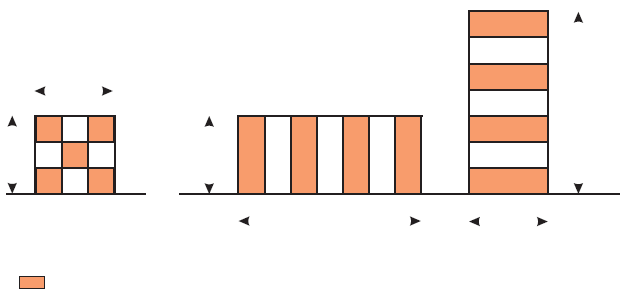 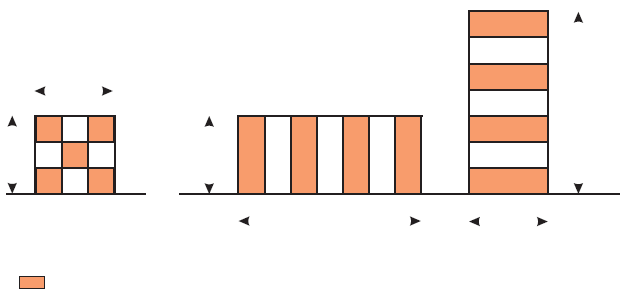 Rysunek Q-1.  Podstawowe wzory oznakowania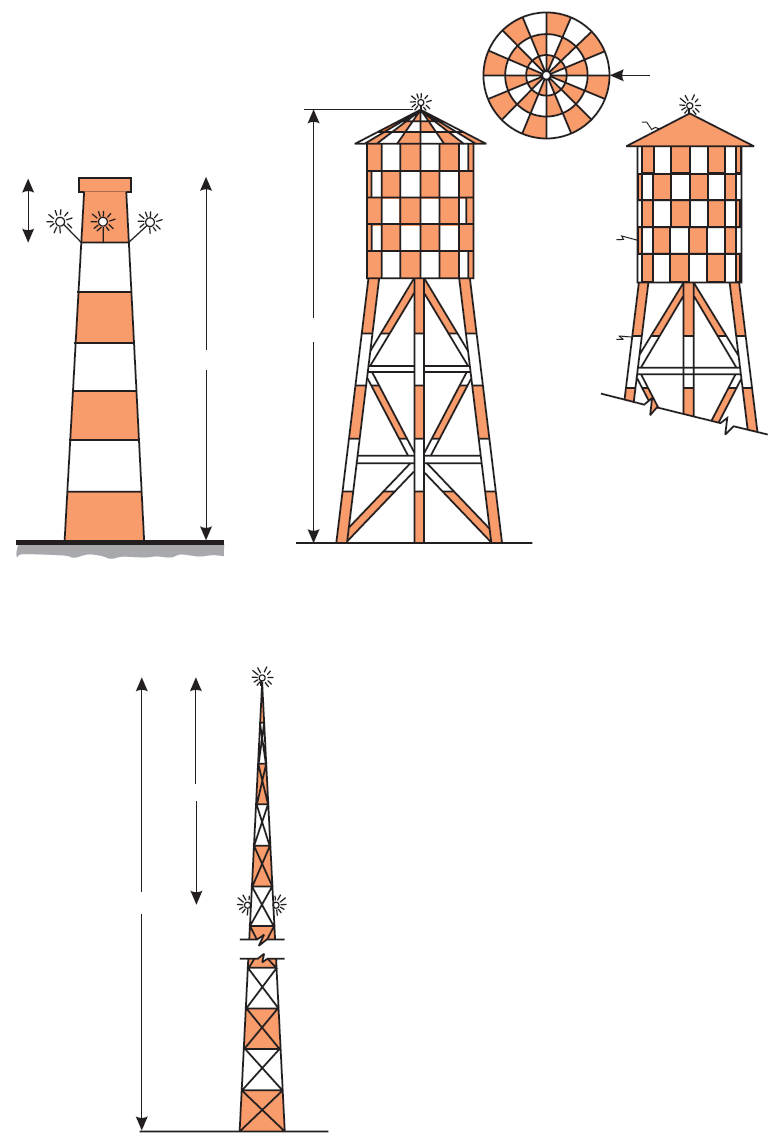 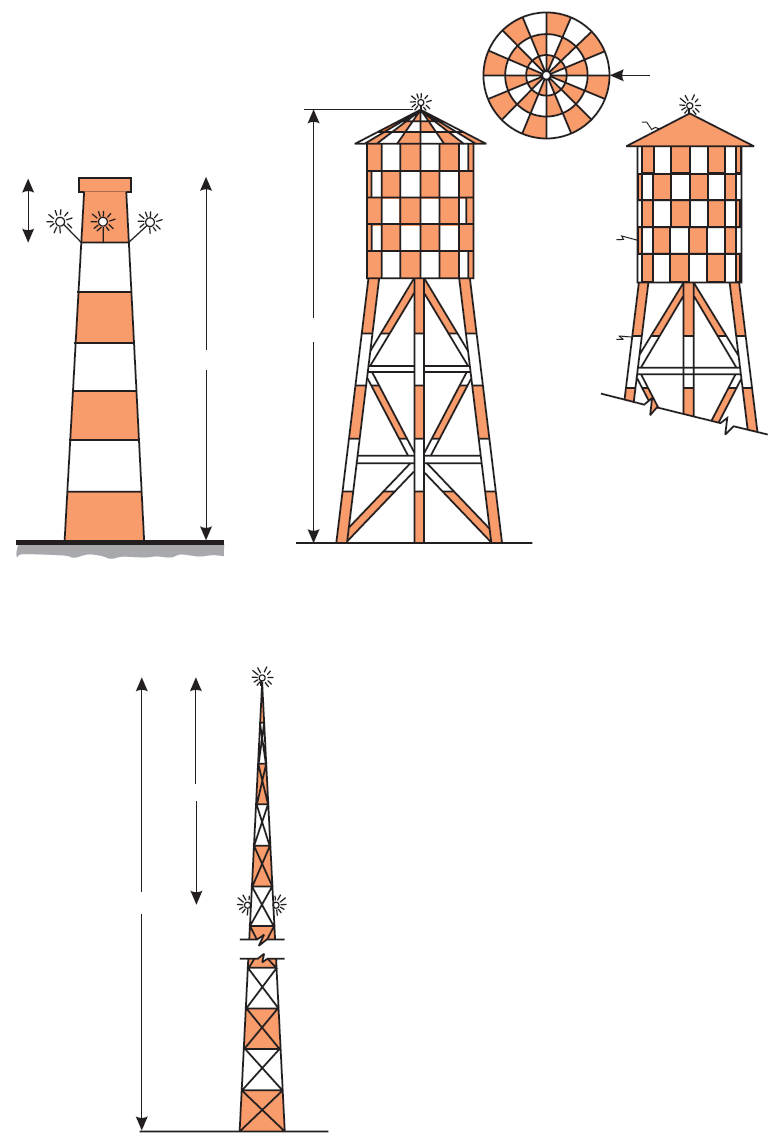 Rysunek Q-2.  Przykłady oznakowania i oświetlenia konstrukcji wysokich(c) 	Oznakowanie flagami(1) 	Flagi użyte do oznakowania obiektów powinny być umieszczone wokół szczytu lub wokół najwyższej krawędzi obiektu. W przypadku użycia flag do oznakowania dużych obiektów lub grup obiektów rozmieszczonych blisko siebie, flagi powinny być umieszczone w odległościach nie mniejszych niż 15 m. Flagi nie mogą powodować zwiększenia niebezpieczeństwa przez obiekt, który oznakowują.(2) 	Flagi użyte do oznakowania obiektów stałych nie powinny być mniejsze niż 0.6 m na każdej ze stron.(3) 	Flagi użyte do oznakowania obiektów stałych, powinny być koloru pomarańczowego lub powinny być połączeniem dwóch trójkątnych części, jednej w kolorze pomarańczowym i drugiej w kolorze białym, lub jednej w kolorze czerwonym i drugiej w kolorze białym, za wyjątkiem sytuacji, gdy kolory takie zlewają się z tłem, i wtedy należy używać innych wyrazistych kolorów.(d) 	Oznakowanie oznacznikami (markerami)(1) 	Oznaczniki umieszczone na lub przy obiekcie powinny być zlokalizowane w takich miejscach, aby ogólny kształt obiektu był rozpoznawalny z każdego kierunku, z którego może zbliżyć się statek powietrzny, przy dobrej pogodzie, z odległości, co najmniej 1000 m dla obiektu widzianego z powietrza oraz 300 m dla obiektu widzianego z ziemi. Kształt oznaczników powinien być taki, aby nie mogły być pomylone z oznacznikami przeznaczonymi do przekazywania innych informacji oraz by nie powodowały zwiększenia niebezpieczeństwa powodowanego przez obiekt, który oznakowują.(2) 	Oznacznik powinien być w jednym kolorze. Jeżeli zainstalowany jest więcej niż jeden marker, to powinno się wystawić na przemian białe i czerwone lub białe i pomarańczowe oznaczniki. Wybrany kolor powinien kontrastować z tłem, na którym ma być widoczny.[Wydanie: ADR-DSN/3]CS ADR-DSN.Q.846 	Oświetlenie obiektów stałych(a) 	Obecność obiektów, które muszą być oświetlone, zgodnie z CS ADR-DSN.Q.840 oraz CS ADR-DSN.Q.841, powinna być wskazana za pomocą świateł przeszkodowych niskiej, średniej i wysokiej intensywności lub kombinacji tych świateł.(b)	Światła przeszkodowe niskiej intensywności typu A, B, C i D, średniej intensywności typu A, B i C oraz światła przeszkodowe wysokiej intensywności typu A i B, powinny być zgodne ze specyfikacjami w Tabeli Q-1, CS ADR-DSN.U.930 i na Rysunku U-1.(c)	Liczba i rozmieszczenie świateł przeszkodowych o niskiej, średniej lub wysokiej intensywności na każdym poziomie, który ma być oznakowany, powinny być takie, aby obiekt był widoczny z każdego kąta azymutu. W przypadku, gdy światło jest zasłonięte z jakiegokolwiek kierunku przez część tego obiektu lub sąsiedni obiekt, to należy zapewnić dodatkowe światło na sąsiednim obiekcie lub na danej części tego obiektu, która zasłania to światło, w taki sposób, aby zachowana była ogólna wyrazistość oświetlanego obiektu. Jeśli zasłonięte światło nie ma wpływu na wyrazistość oświetlanego obiektu, to może zostać pominięte.(d)	W przypadku obiektu, który ma być oświetlony, jedno lub więcej świateł przeszkodowych niskiej, średniej lub wysokiej intensywności powinno być zlokalizowane tak blisko jak to możliwe w górnej części obiektu(e)	W przypadku komina lub innej konstrukcji o podobnej funkcji, najwyższe światła powinny być umieszczone dostatecznie poniżej wierzchołka, po to, aby zminimalizować zanieczyszczenie dymem (patrz Rysunek Q-2).(f) 	W przypadku wieży lub konstrukcji antenowej oznaczonej światłami przeszkodowymi wysokiej intensywności w dzień, z wierzchołkiem w postaci iglicy lub anteny o wysokości większej niż 12 m, na której wierzchołku nie jest praktyczne umieszczanie światła przeszkodowego wysokiej intensywności, światło to powinno być zlokalizowane w najwyższym możliwym punkcie oraz, jeżeli jest to możliwe, światło przeszkodowe średniej intensywności typu A na wierzchołku.(g) 	W przypadku obiektu rozległego lub grupy obiektów położonych blisko siebie, które mają być oświetlone, jeśli:(1) 	Przewyższają powierzchnie poziome ograniczające przeszkody lub są zlokalizowane poza powierzchniami ograniczającymi przeszkody, to światła wierzchołków powinny być umieszczone przynajmniej w punktach lub krawędziach najwyższego obiektu w stosunku do powierzchni ograniczających przeszkody, lub nad ziemią, w sposób wyznaczający ogólny obrys i rozległość obiektów;(2) 	Przewyższają nachylone powierzchnie ograniczające przeszkody, to światła wierzchołków powinny być umieszczone przynajmniej w punktach lub krawędziach najwyższego obiektu w stosunku do powierzchni ograniczających przeszkody, w sposób wyznaczający ogólny obrys i rozległość obiektów. Jeżeli dwie lub więcej krawędzi znajduje się na tej samej wysokości, wówczas powinna być oznakowana krawędź położona najbliżej pola wzlotów. (h)	Jeżeli powierzchnia ograniczająca przeszkody jest nachylona a najwyżej położony punkt powyżej powierzchni ograniczających przeszkody nie jest najwyższym punktem obiektu, to należy zastosować dodatkowe światło przeszkodowe w najwyższym punkcie obiektu.(i)	Jeżeli światła są wykorzystywane do oświetlenia ogólnego kształtu rozległego obiektu lub grupy obiektów położonych blisko siebie, oraz(1)	stosowane są światła niskiej intensywności, to powinny one być rozmieszczone w odstępach nieprzekraczających 45 m.(2)	stosowane są światła średniej intensywności, to powinny one być rozmieszczone w odstępach nieprzekraczających 900 m. (j)	Światła przeszkodowe wysokiej intensywności Typu A oraz światła przeszkodowe średniej intensywności Typu A i B zlokalizowane na obiekcie, powinny błyskać równocześnie. (k)	Kąty, pod jakimi instalowane są światła przeszkodowe wysokiej intensywności Typu A powinny być zgodne z Tabelą Q-5.[Wydanie: ADR-DSN/3]CS ADR-DSN.Q.847 	Oświetlenie obiektów stałych o wysokości mniejszej niż 45 m nad poziomem ziemi (a)	Światła przeszkodowe niskiej intensywności Typu A lub B, powinny być stosowane w przypadku obiektów niezbyt rozległych oraz o wysokości mniejszej niż 45 m ponad poziom otaczającego terenu.(b) 	W przypadku, gdy użycie świateł przeszkodowych niskiej intensywności Typu A lub B może się okazać niewystarczające lub istnieje konieczność specjalnego wcześniejszego ostrzeżenia, powinno się stosować światła przeszkodowe średniej lub wysokiej intensywności.(c) 	Światła przeszkodowe niskiej intensywności Typu B, powinny być używane albo same, albo w połączeniu ze światłami przeszkodowymi średniej intensywności Typu B, zgodnie z punktem (d) poniżej. (d)	Światła przeszkodowe średniej intensywności Typu A, B lub C powinny być stosowane w przypadku gdy obiekt jest rozległy. Światła przeszkodowe średniej intensywności Typu A i C, powinny być stosowane same, zaś światła przeszkodowe średniej intensywności Typu B powinny być stosowane albo same albo w połączeniu ze światłami przeszkodowymi niskiej intensywności Typu B.[Wydanie: ADR-DSN/3]CS ADR-DSN.Q.848 	Oświetlenie obiektów stałych o wysokości od 45 m do 150 m nad poziomem ziemi(a) 	Światła przeszkodowe średniej intensywności Typu A, B lub C powinny być stosowane w przypadku obiektów rozległych. Światła przeszkodowe średniej intensywności Typu A i C, powinny być stosowane same, zaś światła przeszkodowe średniej intensywności Typu B powinny być stosowane albo same albo w połączeniu ze światłami przeszkodowymi niskiej intensywności Typu B.(b)	W przypadku obiektu oznaczonego światłami przeszkodowymi średniej intensywności Typu A, którego wierzchołek znajduje się na wysokości większej niż 105 m powyżej otaczającego terenu lub wysokości wierzchołków pobliskich budynków (gdy obiekt podlegający oznakowaniu jest otoczony budynkami), to wtedy należy zapewnić dodatkowe światła na poziomach pośrednich. Dodatkowe światła pośrednie powinny być rozmieszczone możliwie równomiernie między światłami wierzchołka a poziomem terenu lub poziomem wierzchołków budynków sąsiednich, przy czym odstępy między tymi światłami nie mogą przekraczać 105 m.(c)	W przypadku obiektu oznaczonego światłami przeszkodowymi średniej intensywności Typu B, którego wierzchołek znajduje się na wysokości większej niż 45 m powyżej otaczającego terenu lub wysokości wierzchołków pobliskich budynków (gdy obiekt podlegający oznakowaniu jest otoczony budynkami), to wtedy należy zapewnić dodatkowe światła na poziomach pośrednich. Dodatkowe światła pośrednie powinny być na przemian światłami przeszkodowymi niskiej intensywności Typu B oraz światłami przeszkodowymi średniej intensywności Typu B, i powinny być rozmieszczone możliwie równomiernie między światłami wierzchołka, a poziomem terenu lub poziomem wierzchołków budynków sąsiednich, przy czym odstępy między tymi światłami nie mogą przekraczać 52 m.(d)	W przypadku obiektu oznaczonego światłami przeszkodowymi średniej intensywności Typu C, którego wierzchołek znajduje się na wysokości większej niż 45 m powyżej otaczającego terenu lub wysokości wierzchołków pobliskich budynków (gdy obiekt podlegający oznakowaniu jest otoczony budynkami), to wtedy należy zapewnić dodatkowe światła na poziomach pośrednich. Dodatkowe światła pośrednie powinny być rozmieszczone możliwie równomiernie między światłami wierzchołka a poziomem terenu lub poziomem wierzchołków budynków sąsiednich, przy czym odstępy między tymi światłami nie mogą przekraczać 52 m.(e)	W przypadku stosowania świateł przeszkodowych wysokiej intensywności Typu A, powinny być one równomiernie rozmieszczone w jednakowych odstępach nieprzekraczających 105 m pomiędzy poziomem terenu a światłami wierzchołka określonych w CS ADR-DSN.Q.846(d), z wyjątkiem, gdy obiekt podlegający oznakowaniu jest otoczony budynkami, wówczas górny poziom budynków może być uznany za poziom terenu w celu określenia ilości poziomów świateł.[Wydanie: ADR-DSN/3]CS ADR-DSN.Q.849 	Oświetlenie obiektów stałych o wysokości 150 m i więcej nad poziomem ziemi(a)	Światła przeszkodowe wysokiej intensywności Typu A, powinny być stosowane w celu oznaczenia obecności obiektu, jeśli jego wysokość przekracza 150 m nad poziomem otaczającego terenu a ocena bezpieczeństwa wskazuje, że zastosowanie takich świateł ma istotne znaczenie dla rozpoznawania danego obiektu w dzień.(b)	W przypadku stosowania świateł przeszkodowych wysokiej intensywności Typu A, powinny być one równomiernie rozmieszczone w jednakowych odstępach nieprzekraczających 105 m pomiędzy poziomem terenu a światłami wierzchołka, jak określono w CS ADR-DSN.Q.846(d), z wyjątkiem, gdy obiekt podlegający oznakowaniu jest otoczony budynkami, wówczas górny poziom budynków może być uznany za poziom terenu w celu określenia ilości poziomów świateł. (c)	W przypadku obiektu oznaczonego światłami przeszkodowymi średniej intensywności Typu A, należy zastosować dodatkowe światła na poziomach pośrednich. Dodatkowe światła pośrednie powinny być rozmieszczone możliwie równomiernie między światłami wierzchołka a poziomem terenu lub poziomem wierzchołków budynków sąsiednich, przy czym odstępy między tymi światłami nie mogą przekraczać 105 m.(d)	W przypadku obiektu oznaczonego światłami przeszkodowymi średniej intensywności Typu B, należy zastosować dodatkowe światła na poziomach pośrednich. Dodatkowe światła pośrednie powinny być rozmieszczonymi naprzemiennie ze światłami przeszkodowymi niskiej intensywności Typu B oraz światłami przeszkodowymi średniej intensywności Typu B i powinny być rozmieszczone możliwie równomiernie między światłami wierzchołka a poziomem terenu lub poziomem wierzchołków budynków sąsiednich, przy czym odstępy między tymi światłami nie mogą przekraczać 52 m.(e)	W przypadku obiektu oznaczonego światłami przeszkodowymi średniej intensywności Typu C należy zastosować dodatkowe światła na poziomach pośrednich. Dodatkowe światła pośrednie powinny być rozmieszczone możliwie równomiernie między światłami wierzchołka a poziomem terenu lub poziomem wierzchołków budynków sąsiednich, przy czym odstępy między tymi światłami nie mogą przekraczać 52 m.[Wydanie: ADR-DSN/3]CS ADR-DSN.Q.850 	Oświetlenie innych obiektów(a) 	Światła przeszkodowe niskiej intensywności Typu C, powinny być zapewnione na pojazdach i innych obiektach ruchomych z wyjątkiem statków powietrznych.(b)	Światła przeszkodowe niskiej intensywności Typu C stosowane na pojazdach związanych z ratownictwem lub ochroną powinny być światłami błyskowymi koloru niebieskiego, a na innych pojazdach powinny być - światłami błyskowymi koloru żółtego.(c) 	Światła przeszkodowe niskiej intensywności Typu D powinny być instalowane na pojazdach prowadzących „follow-me”.(d) 	Światła przeszkodowe niskiej intensywności umieszczone na obiektach o ograniczonych możliwościach poruszania się takich jak pomosty pasażerskie, powinny być światłami stałymi koloru czerwonego, i jako minimum, powinny być zgodne ze specyfikacjami dla świateł przeszkodowych niskiej intensywności, Typu A, określonych w Tabeli Q-1. Intensywność tych świateł powinna być wystarczająca, aby zapewniać odpowiednią widoczność z uwzględnieniem sąsiednich świateł oraz ogólnego poziomu iluminacji na, tle której będą one normalnie widoczne.[Wydanie: ADR-DSN/3]CS ADR-DSN.Q.851 	Oznakowanie i oświetlenie turbin wiatrowych(a) 	Zastosowanie: Jeśli turbina wiatrowa jest uznana za przeszkodę, to powinna być oznakowana i/lub oświetlona.(b) 	Oznakowanie: Łopaty wirnika, gondola i górne 2/3 masztu wspierającego turbinę wiatrową powinny być pomalowane na biało, chyba że ocena bezpieczeństwa wskazuje inne rozwiązanie.(c) 	Oświetlenie: (1)	Jeżeli konieczne jest zastosowanie oświetlenia dla pojedynczej turbiny wiatrowej lub krótkiej linii kilku turbin to oświetlenie powinno być wykonane zgodnie pkt. (c)(2)(v) poniżej, lub w sposób wskazany poprzez ocenę bezpieczeństwa.(2)	Jeżeli konieczne jest zastosowanie oświetlenia w przypadku farmy wiatrowej, tj. grupy dwu lub więcej turbin wiatrowych, to powinna być ona traktowana jako obiekt rozległy i powinny być na niej zainstalowane światła:(i)	do identyfikacji obwodu farmy wiatrowej;(ii)	zachowujące maksymalny rozstaw między światłami wzdłuż obwodu, zgodnie z CS ADR-DSN.Q.846(i), chyba że ocena bezpieczeństwa wykaże, że może być zastosowany rozstaw większy;(iii)	takie, które gdy są typu błyskowego, świecą równocześnie na całej farmie wiatrowej;(iv)	takie, które w przypadku istnienia w obrębie farmy turbin wiatrowych o znacząco większej wysokości, zapewniają ich identyfikację niezależnie od tego, gdzie są zlokalizowane.(v)	w lokalizacjach, o których mowa w pkt (i), (ii) i (iv):(A)	dla turbin wiatrowych o całkowitej wysokości mniejszej niż 150 m, (wysokość piasty plus pionowa wysokość łopaty), na gondoli należy zapewnić światła średniej intensywności;(B)	dla turbin wiatrowych o całkowitej wysokości od 150 m do 315 m, oprócz światła średniej intensywności zainstalowanego na gondoli, należy zapewnić drugie światło służące jako zapasowe w przypadku awarii działającego światła. Światło powinno być zainstalowane w celu zapewnienia, że wyjście każdego ze świateł nie jest zablokowane przez inne światło;(C)	dodatkowo, w przypadku turbin wiatrowych o całkowitej wysokości od 150 m do 315 m, należy zapewnić co najmniej 3 światła typu E niskiej intensywności poziomu pośredniego w połowie wysokości gondoli, jak określono w CS ADR-DSN.Q.846(c), które są skonfigurowane do błysku na tym samym poziomie jak światła na gondoli. Jeżeli ocena bezpieczeństwa wykaże, że światła niskiej intensywności typu E nie są odpowiednie, można zastosować światła niskiej intensywności typu A lub B. (3)	Światła przeszkodowe powinny być zainstalowane na gondoli w taki sposób, aby zapewniona była ich niezakłócona widoczność ze statku powietrznego zbliżającego się z dowolnego kierunku.[Wydanie: ADR-DSN/3]CS ADR-DSN.Q.852 	Oznakowanie i oświetlenie przewodów linii napowietrznych, kabli, itp. oraz konstrukcji wsporczych(a) 	Oznakowanie: Przewody, kable, itp., które muszą być oznakowane, powinny być wyposażone w oznaczniki, a ich konstrukcje wsporcze powinny być pomalowane na kolorowo.(b)	Oznakowanie kolorami: Konstrukcje wsporcze przewodów linii napowietrznych, kabli, itp., które wymagają oznakowania, powinny być oznakowane zgodnie z CS ADR-DSN.Q.845(b), z wyjątkiem przypadku, gdy takie oznakowanie konstrukcji wsporczych może być pominięte, jeżeli są one oświetlone światłami przeszkodowymi wysokiej intensywności w dzień.(c) 	Oznakowanie za pomocą oznaczników (markerów):(1)	Oznaczniki umieszczone na obiekcie lub przylegające do niego powinny być umieszczone w takich miejscach, aby ogólny kształt obiektu był rozpoznawalny z każdego kierunku, z którego może zbliżyć się statek powietrzny, przy dobrej pogodzie, z odległości co najmniej 1000 m dla obiektu widzianego z powietrza oraz 300 m dla obiektu widzianego z ziemi. Kształt oznaczników powinien być taki, aby nie mogły być pomylone z oznacznikami przeznaczonymi do przekazywania innych informacji oraz by nie powodowały zwiększenia niebezpieczeństwa powodowanego przez obiekt, który oznakowują.(2) 	Oznacznik umieszczony na linii napowietrznej, kablu itp. powinien mieć kształt kuli o średnicy nie mniejszej niż 60 cm.(3) 	Odstęp pomiędzy dwoma sąsiadującymi oznacznikami lub pomiędzy oznacznikiem a wieżą linii napowietrznej powinien być odpowiedni do średnicy oznacznika. Odstęp ten zwykle nie powinien przekraczać: (i)	30 m, gdy średnica oznacznika wynosi 60 cm wzrastając stopniowo wraz ze wzrostem średnicy do:(ii)	35 m, gdy średnica oznacznika wynosi 80 cm; oraz (iii)	dalej wzrastając proporcjonalnie do wartości maksymalnej 40 m, gdy średnica oznacznika wynosi co najmniej 130 cm.W przypadku linii napowietrznych zawierających większą ilość kabli, oznacznik powinien być umieszczony nie niżej niż poziom najwyższego kabla w tym punkcie.(4)	Oznacznik powinien być jednokolorowy. Oznaczniki powinny być rozmieszczone naprzemiennie: biały i czerwony lub alternatywnie biały i pomarańczowy. Wybrane kolory powinny kontrastować z otoczeniem na tle którego będą widziane.(5)	Jeżeli ustalono, że kable, przewody linii napowietrznych itp. powinny posiadać oznakowanie, ale nie jest praktyczne instalowanie oznaczników na kablach lub przewodach itp., wówczas na konstrukcjach wsporczych tych kabli lub przewodów powinno się instalować światła przeszkodowe wysokiej intensywności, Typu B.(d)	Oświetlenie(1)	Światła przeszkodowe wysokiej intensywności Typu B, powinny być stosowane w celu oznaczenia obecności konstrukcji wsporczych kabli oraz linii napowietrznych itp. w przypadku, jeżeli:(i)	ocena bezpieczeństwa wykaże, że zastosowanie takich świateł ma istotne znaczenie dla rozpoznawania obecności kabli oraz linii itp.; lub (ii)	nie jest praktyczne instalowanie oznaczników na kablach lub liniach itp.(2)	W przypadku stosowania świateł przeszkodowych wysokiej intensywności Typu B, powinny być one umieszczone na trzech poziomach:(i)	na wierzchołku wieży;(ii)	na najniższym poziomie zwisu kabla lub przewodu; oraz(iii)	w przybliżeniu w połowie odległości pomiędzy tymi dwoma poziomami.(3)	Światła przeszkodowe wysokiej intensywności Typu B wskazujące obecność konstrukcji wsporczej przewodów, kabli itp., powinny błyskać kolejno w następującym porządku: najpierw światło pośrednie, następnie światło najwyższe, na końcu światło najniższe. Czas przerw pomiędzy błyskami, w porównaniu do czasu stałego cyklu, powinien w przybliżeniu odpowiadać następującej zależności:(4)	Kąty, pod jakimi instalowane są światła przeszkodowe wysokiej intensywności Typu B, powinny być zgodne z wymaganiami określonymi w Tabeli Q-5.Tabela Q-1. Charakterystyki świateł przeszkodowychTabela Q-2    Rozsył wiązki światła dla świateł przeszkodowych 
niskiej intensywnościTabela Q-3    Rozsył wiązki światła dla świateł przeszkodowych średniej i wysokiej 
intensywności w odniesieniu do wzorcowych wartości intensywności 
podanych w Tabeli Q-1Tabela Q-4.   Szerokości pasów oznakowaniaTabela Q-5.   Kąty ustawienia instalacji świateł przeszkodowych wysokiej intensywności[Wydanie: ADR-DSN/3]ROZDZIAŁ R 

POMOCE WZROKOWE DO OZNAKOWANIA STREF O OGRANICZONYM UŻYTKOWANIUCS ADR-DSN.R.855 	Drogi startowe i drogi kołowania całkowicie lub częściowo zamknięte(a) 	Zastosowanie:Oznakowanie zamknięcia drogi powinno być umieszczone na drodze startowej, drodze kołowania lub na ich częściach, które są na stałe wyłączone z użytkowania dla wszystkich statków powietrznych.(b) 	Lokalizacja oznakowania zamknięcia drogi: Na drodze startowej, oznakowanie zamknięcia drogi powinno być umieszczone na każdym końcu drogi startowej lub na jej części, która jest zamknięta, natomiast dodatkowe oznakowanie powinno być umieszczone tak, aby maksymalny odstęp pomiędzy znakami nie przekraczał 300 m. Na drodze kołowania, oznakowanie zamknięcia drogi powinno być umieszczone, co najmniej na każdym końcu drogi kołowania lub jej części, która ma być zamknięta.(c) 	Charakterystyki oznakowania zamknięcia drogi: Oznakowanie zamknięcia drogi powinno mieć kształt i proporcje jak określono na Rysunku R-1, Ilustracja (a), w przypadku drogi startowej, oraz kształt i proporcje jak określono na Rysunku R-1, Ilustracja (b), w przypadku drogi kołowania. Oznakowanie powinno być koloru białego na drodze startowej oraz koloru żółtego – na drodze kołowania.(d) 	Jeżeli droga startowa, droga kołowania lub ich części są na stałe zamknięte, wówczas całe normalne oznakowanie drogi startowej i drogi kołowania powinno być usunięte.(e) 	Jeżeli zamknięta droga startowa, droga kołowania lub ich części przecinają się z czynną drogą startową lub drogą kołowania wykorzystywaną w nocy, to oznakowanie zamkniętej drogi powinno być uzupełnione o światła umieszczone w poprzek wjazdu na obszar zamknięty w odstępach nieprzekraczających 3 m (patrz punkt CS ADR-DSN.R.870 (c) (2)).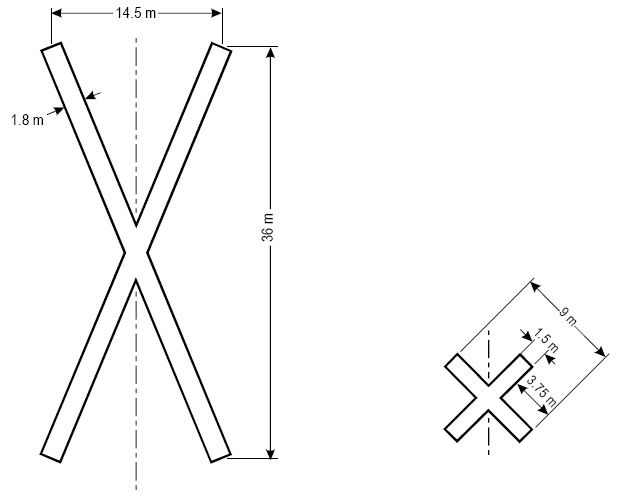 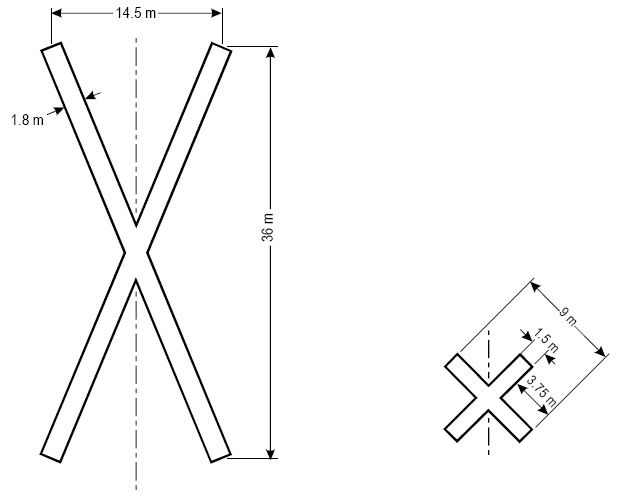 Rysunek R-1. Oznakowanie zamkniętej drogi startowej i drogi kołowania[Wydanie: ADR-DSN/3]CS ADR-DSN.R.860 	Powierzchnie nienośne(a) 	Pobocza dróg kołowania, płaszczyzn do zawracania na drodze startowej, zatok oczekiwania oraz płyt postojowych i innych powierzchni nienośnych, które nie wyróżniają się wyraźnie od nawierzchni nośnych i które, jeżeli zostałyby użyte przez statek powietrzny, mogłyby spowodować jego uszkodzenie, powinny posiadać oznakowaną granicę, oddzielającą je od powierzchni przygotowanych do przenoszenia obciążeń, w postaci oznakowania linii bocznej drogi kołowania.(b) 	Oznakowanie linii bocznych drogi kołowania powinno składać się z dwóch linii ciągłych o szerokości 15 cm z przerwą o szerokości 15 cm, kolor linii powinien być taki sam jak oznakowania linii środkowej drogi kołowania.[Wydanie: ADR-DSN/3]CS ADR-DSN.R.865 	Powierzchnia przed progiem(a) 	Zastosowanie: Jeżeli powierzchnia przed progiem drogi startowej posiada nawierzchnię sztuczną i jest dłuższa niż 60 m oraz nie jest przeznaczona do normalnego wykorzystania przez statki powietrzne, wówczas cała długość przed progiem powinna posiadać oznakowanie typu „chevron”.(b) 	Lokalizacja: Oznakowanie typu „chevron” powinno wskazywać kierunek drogi startowej i być umieszczone zgodnie z Rysunkiem R-2.(c) 	Charakterystyki: Kolor oznakowania typu „chevron” powinien zapewniać widoczność oznakowania oraz kontrastować z oznakowaniem drogi startowej; preferowanym kolorem jest żółty. Całkowita szerokość oznakowania powinna być nie mniejsza niż 0.9 m.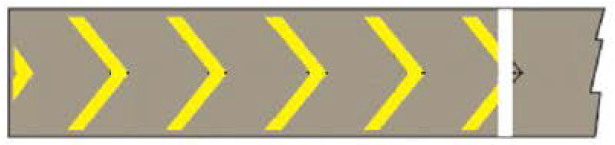 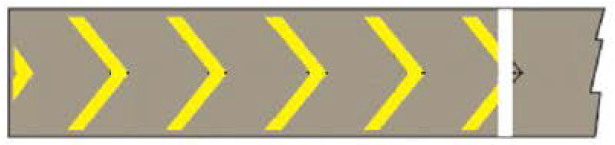 Rysunek R-2. Oznakowanie powierzchni przed progiem drogi startowejCS ADR-DSN.R.870 	Strefy wyłączone z użytkowania(a) 	Zastosowanie:Oznaczniki strefy wyłączonej z użytkowania powinny być stosowane, jeżeli pewna część drogi kołowania, płyty postojowej lub zatoki oczekiwania nie jest dostosowana do ruchu statków powietrznych, ale jest możliwe, aby statek powietrzny bezpiecznie ominął tę strefę. Światła strefy wyłączonej z użytkowania powinny być stosowane w polu ruchu naziemnego użytkowanym w nocy.(b) 	Lokalizacja: Oznaczniki oraz światła strefy wyłączonej z użytkowania powinny być rozmieszczone w odstępach zapewniających wyraźne określenie strefy wyłączonej z użytkowania.(c) 	Charakterystyki:(1) 	Oznaczniki strefy wyłączonej z użytkowania powinny się składać z wystających, rzucających się w oczy elementów, takich jak flagi, oznaczniki stożkowe lub tablice.(2) 	Światła strefy wyłączonej z użytkowania powinny być stałymi światłami koloru czerwonego. Intensywność światła powinna być wystarczająca do zapewnienia wyraźnej widzialności, uwzględniając światła sąsiednie oraz ogólny poziom oświetlenia, na tle którego będą one normalnie widziane. W żadnym przypadku, intensywność nie powinna być mniejsza niż 10 cd światła czerwonego.(3) 	Oznaczniki stożkowe strefy wyłączonej z użytkowania powinny mieć wysokość nie mniejszą niż 0.5 m oraz być koloru czerwonego, pomarańczowego lub żółtego albo kombinacji jednego z tych kolorów z białym.(4) 	Flagi wyznaczające strefę wyłączoną z użytkowania powinny mieć powierzchnię nie mniejszą niż 0.5 m2 oraz być koloru czerwonego, pomarańczowego lub żółtego albo kombinacji jednego z tych kolorów z białym.(5) 	Tablice wyznaczające strefę wyłączoną z użytkowania powinny mieć wysokość nie mniejszą niż 0.5 m, szerokość nie mniejszą niż 0.9 m oraz być pomalowane w pionowe pasy koloru na przemian czerwonego i białego lub pomarańczowego i białego.ROZDZIAŁ S 

SYSTEMY ELEKTRYCZNE CS ADR-DSN.S.875 	Systemy zasilania elektrycznego dla urządzeń nawigacji lotniczej(a) 	W celu bezpiecznego funkcjonowania lotniczych urządzeń nawigacyjnych na lotnisku, należy zapewnić odpowiednie podstawowe źródło zasilania.(b) 	Systemy elektryczne lotniska, stanowiące źródło zasilania dla wzrokowych i radiowych pomocy nawigacyjnych powinny być zaprojektowane i wykonane w taki sposób, aby w przypadku awarii urządzeń systemu, pilot miał zapewnione wystarczające wzrokowe i niewzrokowe prowadzenie oraz nie otrzymał informacji wprowadzających w błąd.(c) 	System zasilania elektrycznego urządzeń, które wymagają zasilania rezerwowego, powinien zapewniać automatyczne przełączenie tych urządzeń do źródła zasilania rezerwowego w przypadku uszkodzenia podstawowego źródła zasilania.(d) 	Przerwa pomiędzy awarią podstawowego źródła zasilania a całkowitym wznowieniem działania urządzeń określonych w punkcie CS ADR-DSN.S.880(e) powinna być tak krótka, jak to możliwe, z wyjątkiem pomocy wzrokowych obsługujących drogę startową z podejściem nieprecyzyjnym, z podejściem precyzyjnym lub przeznaczoną do startów, do których powinny mieć zastosowanie wymagania określone w Tabeli S-1, dotyczące maksymalnego czasu przełączenia.CS ADR-DSN.S.880 	Systemy zasilania elektrycznego(a) 	W przypadku drogi startowej z podejściem precyzyjnym, należy zapewnić rezerwowe źródło zasilania, spełniające wymagania określone w Tabeli S-1, dla odpowiedniej kategorii podejścia. Połączenia zasilania elektrycznego do tych urządzeń, które wymagają rezerwowego źródła zasilania, powinny być wykonane w taki sposób, aby urządzenia te były automatycznie podłączone do rezerwowego źródła zasilania w przypadku awarii podstawowego źródła zasilania.(b) 	W przypadku drogi startowej przeznaczonej wyłącznie do startów, wykorzystywanej w warunkach widzialności wzdłuż drogi startowej mniejszej niż 800 m, należy zapewnić rezerwowe źródło zasilania, które spełnia wymagania określone w Tabeli S-1.(c) 	Lotnisko, którego główna droga startowa jest drogą startową z podejściem nieprecyzyjnym, powinno posiadać rezerwowe źródło zasilania, które spełnia warunki określone w Tabeli S-1, z wyjątkiem, że rezerwowe źródło zasilania dla pomocy wzrokowych nie musi być zapewnione dla więcej niż jednej drogi startowej z podejściem nieprecyzyjnym.(d) 	W przypadku awarii podstawowego źródła zasilania, następujące urządzenia na lotnisku powinny mieć zapewnione zasilanie z rezerwowego źródła zasilania:(1) 	lampa sygnałowa oraz minimalne oświetlenie umożliwiające wykonywanie zadań przez personel służb ruchu lotniczego;(2) 	światła przeszkodowe, konieczne do zapewnienia bezpieczeństwa operacji statków powietrznych;(3) 	światła podejścia, drogi startowej i dróg kołowania, zgodnie z wymaganiami punktów od CS ADR-DSN.M.625 do CS ADR-DSN.M.745;(4) 	urządzenia meteorologiczne;(5) 	niezbędne wyposażenie i urządzenia dla stanowisk postoju statków powietrznych, jeżeli są zapewniane, zgodnie z punktem CS ADR-DSN.M.750(a) i CS ADR-DSN.M.755(a); oraz(6) 	oświetlenie tej części płyty postojowej, po której mogą chodzić pasażerowie.Tabela S-1.   Wymagania dla awaryjnego źródła zasilania[Wydanie: ADR-DSN/3]CS ADR-DSN.S.885 	Projekt systemu(a) 	Dla drogi startowej przeznaczonej do użytkowania w warunkach widzialności wzdłuż drogi startowej mniejszej niż 550 m, systemy elektryczne, służące do zasilania w energię elektryczną, oświetlenia oraz do kontroli systemów świetlnych, zawarte w Tabeli S-1, powinny być zaprojektowane w taki sposób, aby w przypadku awarii, pilot miał zapewnione wystarczające wzrokowe prowadzenie oraz nie otrzymał informacji wprowadzającej w błąd.(b) 	Na lotnisku, wyposażonym w rezerwowe źródło zasilania z podwójnym systemem zasilającym, systemy zasilania muszą być oddzielone, zarówno fizycznie jak i elektrycznie, w taki sposób, aby zachowany był wymagany poziom dostępności i niezależności tych systemów.(c) 	Jeżeli droga startowa stanowiąca część standardowej trasy kołowania jest wyposażona w światła drogi startowej oraz światła drogi kołowania, to systemy te powinny się wzajemnie blokować tak, aby nie było możliwe równoczesne włączenie obu systemów.CS ADR-DSN.S.890 	Monitoring(a) 	System monitoringu powinien być zainstalowany w celu wskazywania operacyjnego statusu systemów świetlnych.(b) 	Jeżeli systemy świetlne są wykorzystywane do kontrolowania ruchu statków powietrznych, to systemy te powinny być automatycznie monitorowane tak, aby zapewnić wskazania jakiejkolwiek awarii, która może mieć wpływ na funkcje kontrolne. Informacja ta powinna być automatycznie przekazana do służb ruchu lotniczego.(c) 	Jeżeli zaszły zmiany w statusie operacyjnym świateł, wskazanie tej zmiany powinno nastąpić w czasie nie dłuższym niż 2 sekundy w przypadku poprzeczek zatrzymania w miejscu oczekiwania przed drogą startową oraz w czasie nie dłuższym niż 5 sekund w przypadku innych rodzajów pomocy wzrokowych.(d) 	W przypadku dróg startowych wykorzystywanych w warunkach widzialności wzdłuż drogi startowej mniejszej niż 550 m, systemy świetlne określone w Tabeli S-1 powinny być monitorowane automatycznie tak, aby zapewnić wskazanie, że poziom niezawodności jakiegokolwiek elementu spadł poniżej minimalnego poziomu niezawodności określonego odpowiednio w punkcie CS ADR-DSN.S.895(c) do (g). Informacja ta powinna być automatycznie przekazana służbom utrzymania.(e) 	W przypadku dróg startowych wykorzystywanych w warunkach widzialności wzdłuż drogi startowej mniejszej niż 550 m, systemy świetlne określone w Tabeli S-1 powinny być monitorowane automatycznie tak, aby zapewnić wskazanie, że poziom niezawodności jakiegokolwiek elementu spadł poniżej minimalnego poziomu niezawodności, poniżej którego operacje nie powinny być kontynuowane. Informacja ta powinna być automatycznie przekazana służbom ruchu lotniczego oraz wyświetlona w widocznym miejscu.[Wydanie: ADR-DSN/3]CS ADR-DSN.S.895 	Poziomy niezawodności(a) 	Światło powinno być uważane za niesprawne, jeżeli średnia intensywność jego głównej wiązki jest mniejsza niż 50% wartości określonej na odpowiednim rysunku w punkcie CS ADR-DSN.U.940. Dla jednostek świetlnych, których projektowana, średnia intensywność głównej wiązki jest większa niż wartość przedstawiona w punkcie CS ADR-DSN.U.940, wartość 50% należy odnieść do wartości projektowanej.(b) 	W celu zapewnienia niezawodności systemu świetlnego oraz systemu oznakowania, należy wdrożyć system utrzymania prewencyjnego pomocy wzrokowych.(c) 	System utrzymania prewencyjnego wdrożony dla drogi startowej z podejściem precyzyjnym kategorii II lub III powinien zakładać, że w czasie trwania operacji lotniczych w warunkach kategorii II lub III, wszystkie światła systemu podejścia oraz drogi startowej są sprawne, a w żadnym przypadku nie mniej niż:(1)	 95% świateł jest sprawnych w każdym z poniższych elementów:(i) 	system świateł podejścia precyzyjnego kategorii II i III na długości pierwszych 450 m licząc od progu;(ii) 	światła linii środkowej drogi startowej;(iii) 	światła progu drogi startowej; oraz(iv) 	światła krawędzi drogi startowej;(2) 	90% świateł jest sprawnych w światłach strefy przyziemienia;(3) 	85% świateł jest sprawnych w systemie świateł podejścia na długości poza 450 m licząc od progu; oraz(4) 	75% świateł jest sprawnych w światłach końca drogi startowej.(5) 	W celu zapewnienia ciągłości prowadzenia, niedopuszczalne jest występowanie świateł niesprawnych, nawet w dozwolonej ilości, jeżeli powoduje to fałszowanie podstawowego układu geometrycznego systemu świetlnego.(6) 	Ponadto nie zezwala się, aby niesprawne światło sąsiadowało z innym niesprawnym światłem, za wyjątkiem baretki lub poprzeczki, gdzie niesprawność dwóch sąsiednich świateł może być dopuszczalna. (d) 	System utrzymania prewencyjnego wdrożony dla poprzeczki zatrzymania zainstalowanej w miejscu oczekiwania przed drogą startową, wykorzystywanej w połączeniu z drogą startową przeznaczoną do użytkowania w warunkach widzialności wzdłuż drogi startowej mniejszej niż 350 m, powinien zakładać, że:(1) 	nie więcej niż dwa światła powinny być niesprawne; oraz(2) 	dwa sąsiednie światła nie powinny być niesprawne, chyba, że odległość pomiędzy światłami jest znacząco mniejsza niż ta określona w przepisach.(e) 	System utrzymania prewencyjnego wdrożony dla drogi kołowania przeznaczonej do użytkowania w warunkach widzialności wzdłuż drogi startowej mniejszej niż 350 m, powinien zakładać, że nie może być uszkodzonych, dwóch sąsiednich świateł linii środkowej drogi kołowania.(f) 	System utrzymania prewencyjnego wdrożony dla drogi startowej z podejściem precyzyjnym kategorii I powinien zakładać, że w czasie trwania operacji lotniczych w warunkach kategorii I, wszystkie światła systemu podejścia oraz drogi startowej są sprawne, a w żadnym przypadku nie mniej niż 85% świateł jest sprawnych w każdym z poniższych elementów:(1) 	system świateł podejścia precyzyjnego kategorii I;(2) 	światła progu drogi startowej;(3) 	światła krawędzi drogi startowej; oraz(4) 	światła końca drogi startowej.W celu zapewnienia ciągłości prowadzenia, niedopuszczalne jest występowanie światła niesprawnego w sąsiedztwie innego niesprawnego światła, chyba, że odległość pomiędzy światłami jest znacząco mniejsza niż ta określona w przepisach.(g) 	System utrzymania prewencyjnego wdrożony dla drogi startowej przeznaczonej wyłącznie do startów, użytkowanej w warunkach widzialności wzdłuż drogi startowej mniejszej niż 550 m, powinien zakładać, że w dowolnym przedziale czasowym, podczas wykonywania operacji lotniczych, wszystkie światła drogi startowej są sprawne, a w żadnym przypadku nie mniej niż:(1) 	95% świateł linii środkowej drogi startowej (tam, gdzie są zainstalowane) oraz świateł krawędzi drogi startowej jest sprawnych; oraz(2) 	75% świateł końca drogi startowej jest sprawnych.W celu zapewnienia ciągłości prowadzenia, niedopuszczalne jest występowanie światła niesprawnego w sąsiedztwie innego niesprawnego światła.(h) 	System utrzymania prewencyjnego wdrożony dla drogi startowej przeznaczonej wyłącznie do startu, użytkowanej w warunkach widzialności wzdłuż drogi startowej równej lub większej niż 550 m, powinien zakładać, że w dowolnym przedziale czasowym, podczas wykonywania operacji lotniczych, wszystkie światła drogi startowej są sprawne, a w żadnym przypadku nie mniej niż 85% świateł krawędzi oraz końca drogi startowej jest sprawna. W celu zapewnienia ciągłości prowadzenia, niedopuszczalne jest występowanie światła niesprawnego w sąsiedztwie innego niesprawnego światła.Tabela S-2.   Dopuszczalny procent sprawności świateł[Wydanie: ADR-DSN/3]ROZDZIAŁ T 

LOTNISKOWE SŁUŻBY OPERACYJNE, WYPOSAŻENIE 
I INSTALACJECS ADR-DSN.T.900 	Awaryjne drogi dojazdowe i drogi serwisoweAwaryjne drogi dojazdowe i drogi serwisowe powinny posiadać miejsca oczekiwania na drodze, zgodnie ze specyfikacjami odpowiednio w CS ADR-DSN.L.600, CS ADR-DSN.M.770 i CS ADR-DSN.N.800, na wszystkich skrzyżowaniach z drogą startową i z drogami kołowania.[Wydanie: ADR-DSN/3]CS ADR-DSN.T.905 	Strażnice przeciwpożarowe(a)	Wszystkie pojazdy ratowniczo-gaśnicze powinny garażować w strażnicy przeciwpożarowej. Jeżeli jedna strażnica nie zapewnia zachowania określonego czasu reakcji, powinny być wybudowane strażnice satelitarne.(b) 	Strażnica przeciwpożarowa powinna być zlokalizowana w taki sposób, aby pojazdy ratowniczo-gaśnicze miały prosty i bezpośredni dostęp do drogi startowej przy minimalnej liczbie zakrętów.(c) 	Strażnica przeciwpożarowa oraz strażnice satelitarne powinny być zlokalizowane poza drogą kołowania i pasami drogi startowej oraz nie powinny naruszać powierzchni ograniczających przeszkody lotnicze.CS ADR-DSN.T.910 	Wymagania dotyczące łamliwościSprzęt oraz konstrukcje powinny być zaprojektowane w taki sposób, aby spełniać odpowiednie charakterystyki w zakresie łamliwości, jeżeli zajdzie taka konieczność.CS ADR-DSN.T.915 	Rozmieszczenie urządzeń i instalacji w strefach operacyjnych(a) 	Urządzenia oraz instalacje powinny być rozmieszczone możliwie jak najdalej od linii środkowej drogi startowej i drogi kołowania.(b) 	Żadne urządzenie ani instalacja, jeśli jej funkcja nie jest niezbędna w danym miejscu ze względu na potrzeby nawigacji lotniczej lub bezpieczeństwo statku powietrznego, nie powinno się znajdować:(1) 	na pasie drogi startowej, w strefie bezpieczeństwa końca drogi startowej ani na pasie drogi kołowania odległościach mniejszych niż podano w poniższej:jeśli mogłyby stanowić zagrożenie dla statków powietrznych; lub(2) 	w strefie zabezpieczenia wydłużonego startu, jeżeli stanowiłoby to zagrożenie dla statku powietrznego znajdującego się w locie.(c) 	Każde urządzenie lub instalacja niezbędna dla potrzeb nawigacji lotniczej lub bezpieczeństwa statków powietrznych, które musi znajdować się:(1) 	na tej części pasa drogi startowej, która jest w odległości:(i) 	75 m od linii środkowej drogi startowej, gdy cyfrą kodu jest 3 lub 4; lub(ii) 	45 m od linii środkowej drogi startowej, gdy cyfrą kodu jest 1 lub 2; lub(2) 	w strefie bezpieczeństwa końca drogi startowej, na pasie drogi kołowania lub w odległościach określonych w Tabeli D-1; lub(3) 	w strefie zabezpieczenia wydłużonego startu, i które będzie zagrażało bezpieczeństwu statku powietrznego znajdującego się w powietrzu;powinno być łamliwe i instalowane tak nisko, jak to jest możliwe.(d) 	Jeżeli nie jest to wymagane dla celów nawigacji lotniczej lub bezpieczeństwa statków powietrznych lub jeśli po przeprowadzeniu oceny bezpieczeństwa stwierdzono, że nie wpłynie to negatywnie na bezpieczeństwo lub regularność operacji lotniczych, żadne urządzenie ani instalacja nie może znajdować się w odległości mniejszej niż 240 m od końca pasa i w odległości:(1) 	60 m od przedłużonej linii środkowej, gdy cyfrą kodu jest 3 lub 4; lub(2) 	45 m od przedłużonej linii środkowej, gdy cyfrą kodu jest 1 lub 2;drogi startowej podejścia precyzyjnego kategorii I, II lub III.(e) 	Każde urządzenie lub instalacja wymagana dla celów nawigacji lotniczej lub bezpieczeństwa statku powietrznego, która powinna być umieszczona na pasie lub w pobliżu pasa drogi startowej podejścia precyzyjnego kategorii I, II lub III oraz:(1) 	znajduje się na tej części pasa drogi startowej, w odległości 77.5 m od linii środkowej drogi startowej, gdzie cyfrą kodu jest 4, a literą kodu jest F; lub(2) 	znajduje się w odległości 240 m od końca pasa lub w odległości:(i) 	60 m od przedłużonej linii środkowej drogi startowej, gdzie cyfrą kodu jest 3 lub 4; lub(ii) 	45 m od przedłużonej linii środkowej drogi startowej, gdzie cyfrą kodu jest 1 lub 2; lub(3) 	wystaje ponad powierzchnię podejścia wewnętrzną, powierzchnię przejściową wewnętrzną lub powierzchnię przerwanego lądowania;powinna być łamliwa i instalowana tak nisko jak to jest możliwe.(f) 	Każde urządzenie lub instalacja, wymagana dla potrzeb nawigacji lotniczej lub bezpieczeństwa statku powietrznego, która jest przeszkodą o znaczeniu operacyjnym, zgodnie z wymaganiami w punktach CS ADR-DSN.J.470 (d), CS ADR-DSN.J.475 (e), CS ADR-DSN.J.480 (g) lub CS ADR-DSN.J.485 (e), powinna być łamliwa i instalowana tak nisko jak to jest możliwe.(g) 	Każde urządzenie lub instalacja, wymagana dla potrzeb nawigacji lotniczej lub bezpieczeństwa statku powietrznego, która powinna być umieszczona na niewyrównanej części pasa drogi startowej, powinna być uznawana za przeszkodę lotniczą oraz powinna być łamliwa i instalowana tak nisko jak to jest możliwe.[Wydanie: ADR-DSN/2, Wydanie: ADR-DSN/3]CS ADR-DSN.T.920 	Ogrodzenie(a) 	Celem bezpieczeństwa ogrodzenia jest zapobieganie wtargnięciom na lotnisko zwierząt lub nieupoważnionych osób, mogących stanowić zagrożenie dla bezpieczeństwa operacji statków powietrznych.(b) 	Ogrodzenie powinno być zlokalizowane możliwie jak najdalej od linii środkowej drogi startowej oraz drogi kołowania.(c) 	Lotnisko powinno posiadać odpowiednie środki ochrony, takie jak ogrodzenie lub odpowiednia bariera, zapobiegające przedostaniu się na lotnisko:(1) 	nielatających zwierząt, wystarczająco dużych, aby stanowić zagrożenie dla statków powietrznych; oraz/lub(2) 	nieupoważnionej osoby.Dotyczy to zabezpieczenia systemu kanalizacji, kanałów, tuneli itp., gdzie niezbędne jest zapobieganie dostępowi.(d) 	Odpowiednie środki ochrony powinny być zapewnione w celu zapobiegania nieumyślnemu lub zamierzonemu dostępowi osób nieupoważnionych do urządzeń i instalacji naziemnych znajdujących się poza lotniskiem, które mają duże znaczenie dla bezpieczeństwa lotnictwa cywilnego.ROZDZIAŁ U 

KOLORY NAZIEMNYCH ŚWIATEŁ LOTNICZYCH, OZNAKOWANIA POZIOMEGO, ZNAKÓW PIONOWYCH
 I TABLICCS ADR-DSN.U.925 	Informacje ogólne(a) 	Specyfikacje zawarte w niniejszym Rozdziale określają granice chromatyczności kolorów, jakie powinny być stosowane dla naziemnych świateł lotniczych, oznakowania poziomego, znaków pionowych i tablic. Specyfikacje te są zgodne ze specyfikacjami Międzynarodowej Komisji Oświetleniowej (CIE).(b) 	Chromatyczność jest wyrażona z punktu widzenia obserwatora w układzie współrzędnych, przyjętym przez Międzynarodową Komisję Oświetleniową (CIE).CS ADR-DSN.U.930 	Kolory naziemnych świateł lotniczych(a) 	Chromatyczność naziemnych świateł lotniczych powinna zawierać się w następujących granicach:Równania CIE (patrz Rysunek U-1):(1) 	Czerwony(2) 	Żółty(3) 	Zielony(4) 	Niebieski(5) 	Biały(6) 	Biały zmienny(b) 	W przypadku, gdy pewność identyfikacji jest ważniejsza od maksymalnego zasięgu widzialności, sygnały zielone powinny zawierać się w poniższych granicach:(1) 	Granica żółtego		y = 0.726 - 0.726x(2) 	Granica białego		x = 0.625y - 0.041(3) 	Granica niebieskiego	y = 0.390 - 0.171x(c) 	Rozróżnianie sygnałów świetlnych(1) 	Jeżeli zachodzi konieczność odróżnienia od siebie koloru żółtego od białego, wówczas powinny być one zapalane w bliskim sąsiedztwie przestrzennym lub czasowym, na przykład przez sukcesywne zapalanie ich w tej samej latarni.(2) 	Jeżeli zachodzi konieczność odróżnienia od siebie koloru żółtego od zielonego i/lub białego, na przykład w przypadku świateł linii środkowej drogi kołowania szybkiego zjazdu, wówczas współrzędna y światła żółtego nie powinna przekraczać wartości 0.40. Granice dla koloru białego określono przy założeniu, że kolor ten będzie występować w takich warunkach, w których charakterystyki (temperatura barwy) źródła światła będą wyraźnie stałe.(3) 	Kolor biały zmienny powinien być używany wyłącznie w przypadku świateł, które mają posiadać zmienną intensywność, np. w celu zapobieganiu oślepiania. Jeżeli kolor ten ma być odróżniany od koloru żółtego, wówczas światła powinny być zbudowane oraz eksploatowane w taki sposób, aby:(i) 	współrzędna x koloru żółtego była, o co najmniej 0.050 większa niż współrzędna x koloru białego; oraz(ii) 	rozmieszczenie świateł było takie, aby światła koloru żółtego były zapalone równocześnie oraz w bezpośrednim sąsiedztwie świateł białych.(4) 	Kolor naziemnych świateł lotniczych należy weryfikować w zakresie zachowywania granic określonych na Rysunku U-1 poprzez dokonywanie pomiarów w pięciu punktach wewnątrz obszaru ograniczonego przez wewnętrzną krzywą izokandeli na wykresach izokandeli w CS ADR-DSN.U.940 przy określonym natężeniu lub napięciu. W przypadku krzywych izokandeli o kształcie elipsy lub okręgu, pomiar koloru powinien być wykonany w jej środku oraz na granicach poziomych i pionowych. W przypadku krzywych izokandeli o kształcie prostokątnym, pomiar koloru powinien być wykonany w jej środku oraz na granicy przekątnych (w narożach). Ponadto, w celu zapewnienia, że nie występuje zmiana koloru, która mogłaby powodować wysłanie sygnału wprowadzającego w błąd pilota, kolor świateł powinien być sprawdzony na zewnętrznej krzywej izokandeli.(5) 	W przypadku zewnętrznej krzywej izokandeli, wyniki pomiarów współrzędnych koloru powinny być zachowane w celu dokonania oceny i akceptacji.(6) 	Jeżeli niektóre jednostki świetlne mają zastosowanie polegające na tym, że mogą być one widoczne i wykorzystywane przez pilotów z kierunków znajdujących się poza zewnętrzną krzywą izokandeli (np. światła poprzeczki zatrzymania w przypadku szerokich miejsc oczekiwania przed drogą startową), wtedy należy przeprowadzić ocenę faktycznego zastosowania, oraz, jeżeli jest to konieczne, przeprowadzić sprawdzenie zmiany kolorów w przypadku zasięgów kątowych leżących poza krzywą zewnętrzną.(7) 	W przypadku wzrokowych wskaźników kąta ścieżki schodzenia oraz innych jednostek świetlnych posiadających sektor zmiany koloru, kolor powinien być mierzony w punktach określonych w punkcie (4) powyżej, z wyjątkiem, kiedy obszary kolorów powinny być traktowane oddzielnie oraz żaden punkt nie powinien znajdować się w odległości 0.5 stopni od sektora zmiany koloru.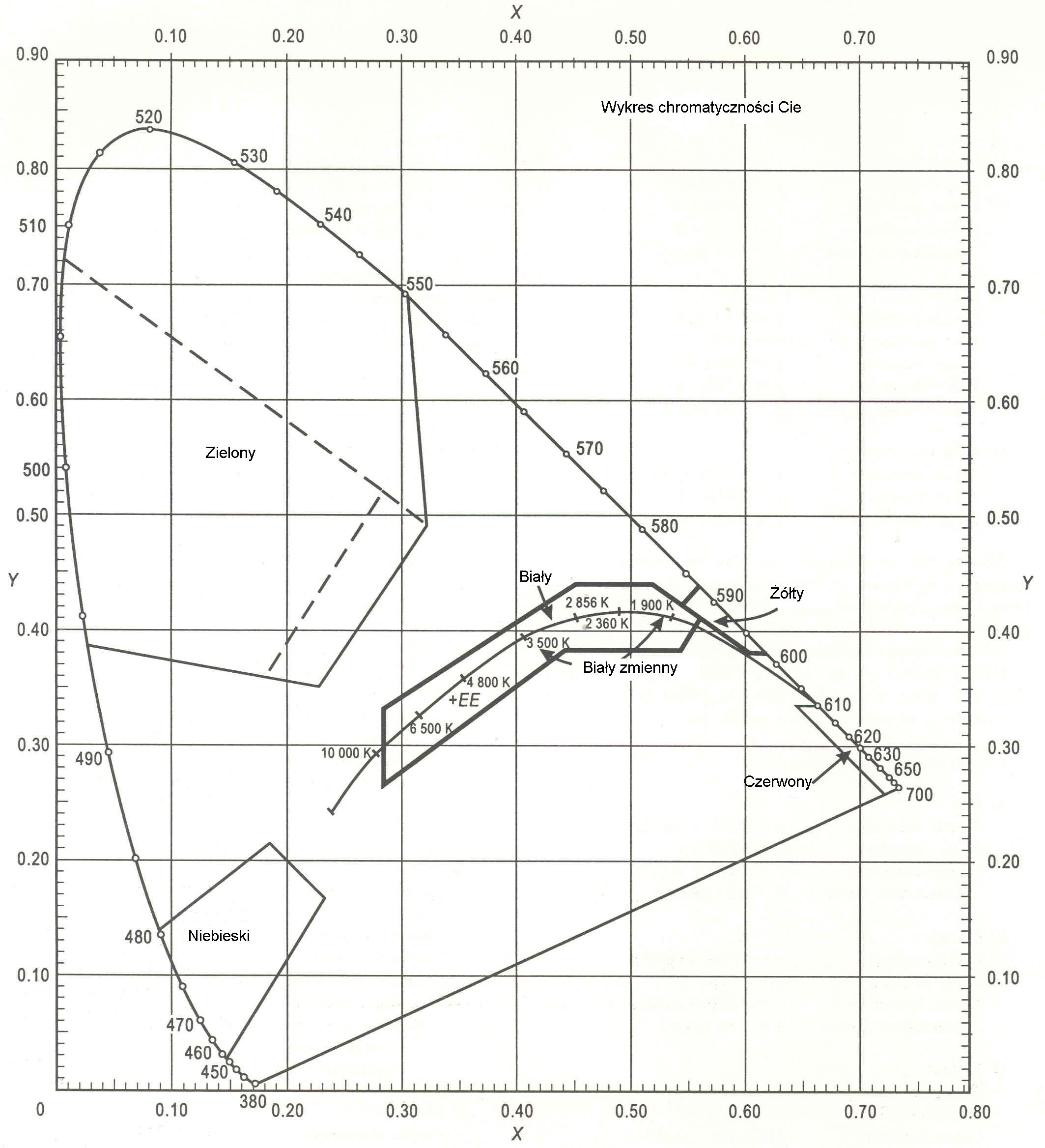 Rysunek U-1.   Kolory naziemnych świateł lotniczych[Wydanie: ADR-DSN/3]CS ADR-DSN.U.935 	Kolory oznakowania poziomego, znaków pionowych oraz tablic(a) 	Zamieszczone poniżej specyfikacje dotyczące kolorów powierzchni mają zastosowanie jedynie do świeżo wykonanych powierzchni. Kolory użyte przy wykonywaniu oznakowania poziomego, znaków pionowych oraz tablic zwykle z czasem ulegają zmianie, w związku z tym wymagają odnawiania.(b) 	Specyfikacje zawarte w punkcie (f) poniżej dotyczące tablic podświetlanych mają charakter przejściowy i są one oparte na wymaganiach CIE dotyczących podświetlanych znaków pionowych. Przewiduje się, że wymagania te będą podlegać przeglądowi i aktualizacji wówczas, gdy CIE opracuje wymagania dotyczące tablic podświetlanych.(c) 	Współczynniki chromatyczności oraz luminancji kolorów zwykłych, kolorów materiałów odblaskowych oraz kolorów znaków i tablic podświetlanych (tj. oświetlanych od środka) powinny być określone w poniższych warunkach standardowych:(1) 	kąt świecenia: 45º;(2) 	kierunek obserwacji: prostopadły do powierzchni; oraz(3) 	źródło światła: standardowe źródło światła CIE D65.(d) 	Współczynniki chromatyczności oraz luminancji kolorów zwykłych oznakowania oraz znaków i tablic oświetlanych powinny zawierać się wewnątrz poniższych granic, określonych dla warunków standardowych.Równania CIE (patrz Rysunek U-2):(1)	Czerwony(2)	Pomarańczowy(3)	Żółty(4)	Biały(5)	Czarny(6)	Żółtozielony(7)	ZielonyMała odległość pomiędzy kolorem czerwonym a pomarańczowym nie jest wystarczająca do rozróżnienia tych kolorów widzianych oddzielnie.(e) 	Współczynniki chromatyczności oraz luminancji kolorów materiałów odblaskowych do oznakowania, znaków i tablic powinny zawierać się wewnątrz poniższych granic, określonych dla warunków standardowych.Równania CIE (patrz Rysunek U-3):(1)	Czerwony(2)	Pomarańczowy(3)	Żółty(4)	Biały(5)	Niebieski(6)	Zielony(f) 	Współczynniki chromatyczności oraz luminancji kolorów podświetlanych lub oświetlanych od środka znaków oraz tablic powinny zawierać się wewnątrz poniższych granic, określonych dla warunków standardowych.Równania CIE (patrz Rysunek U-4):(1)	Czerwony(2)	Żółty(3)	Biały(4)	Czarny(5)	Zielony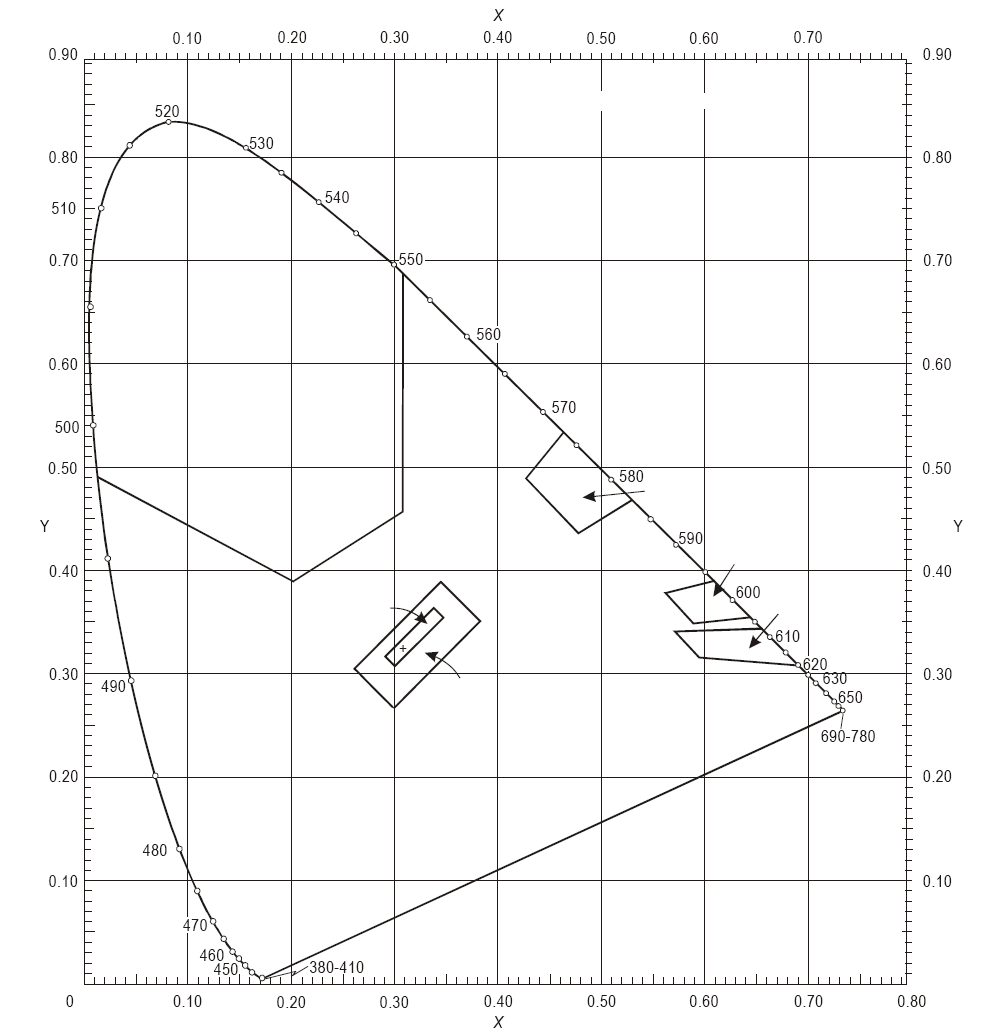 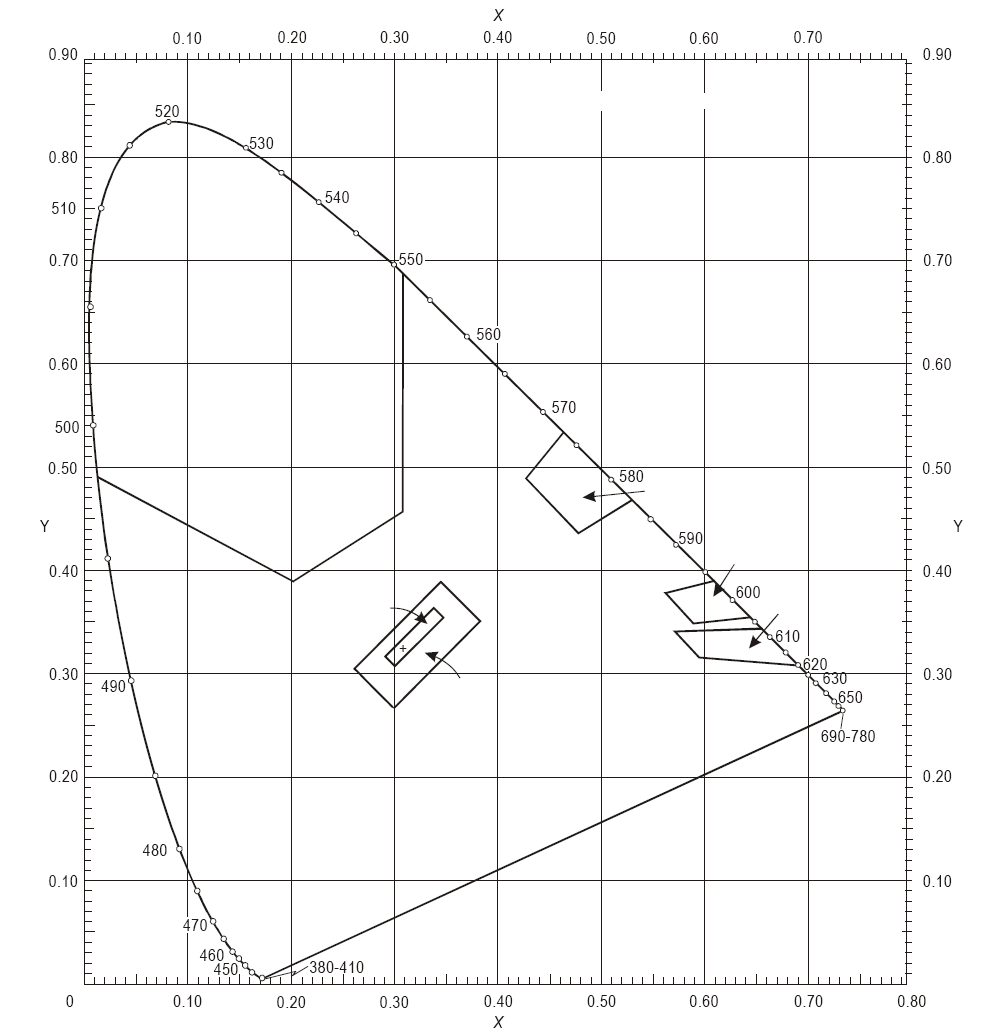 Rysunek U-2.  Zwykłe kolory używane do oznakowania zewnętrznie oświetlanych znaków i tablic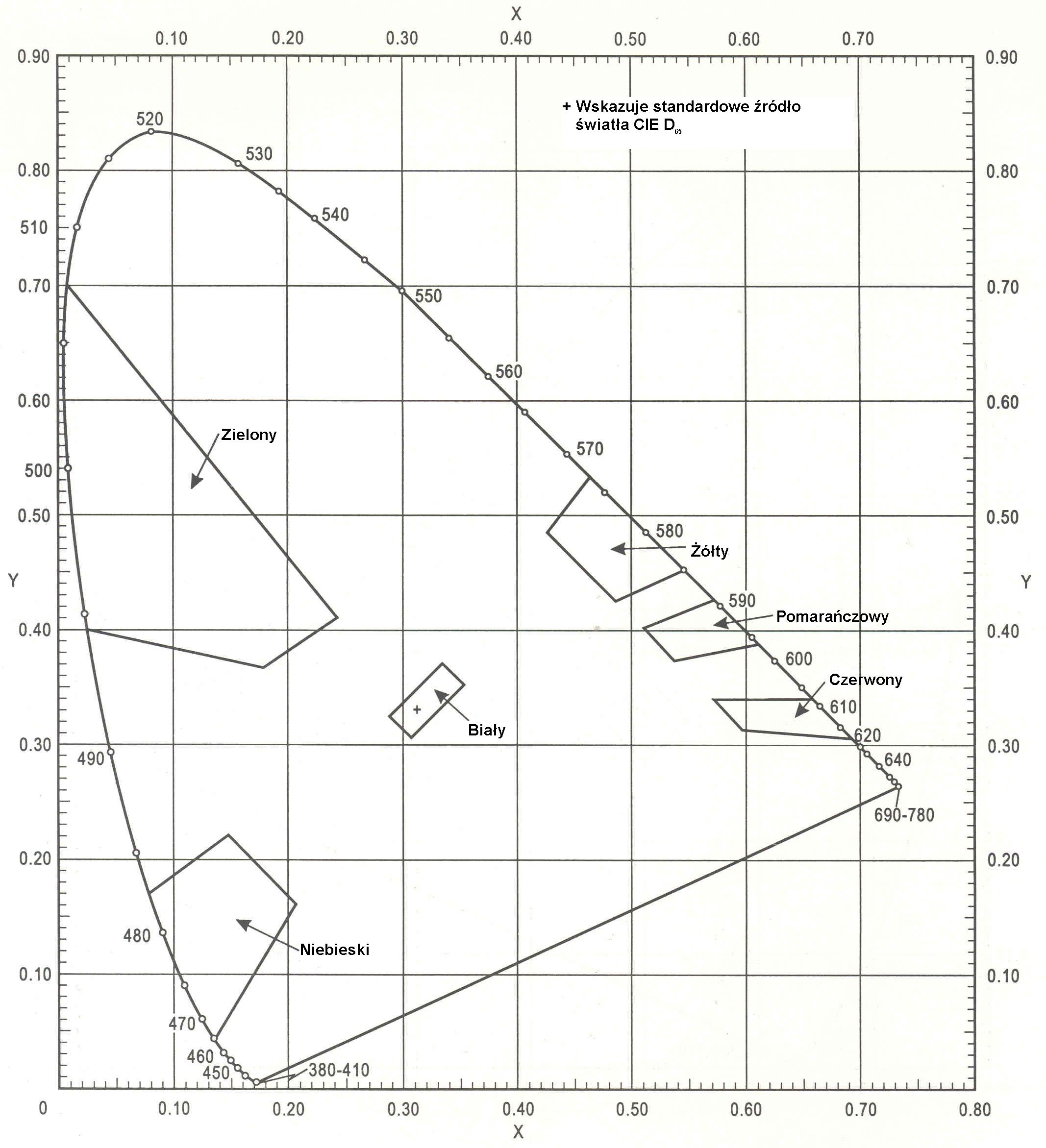 Rysunek U-3.  Kolory materiałów odblaskowych do oznakowania poziomego, znaków i tablic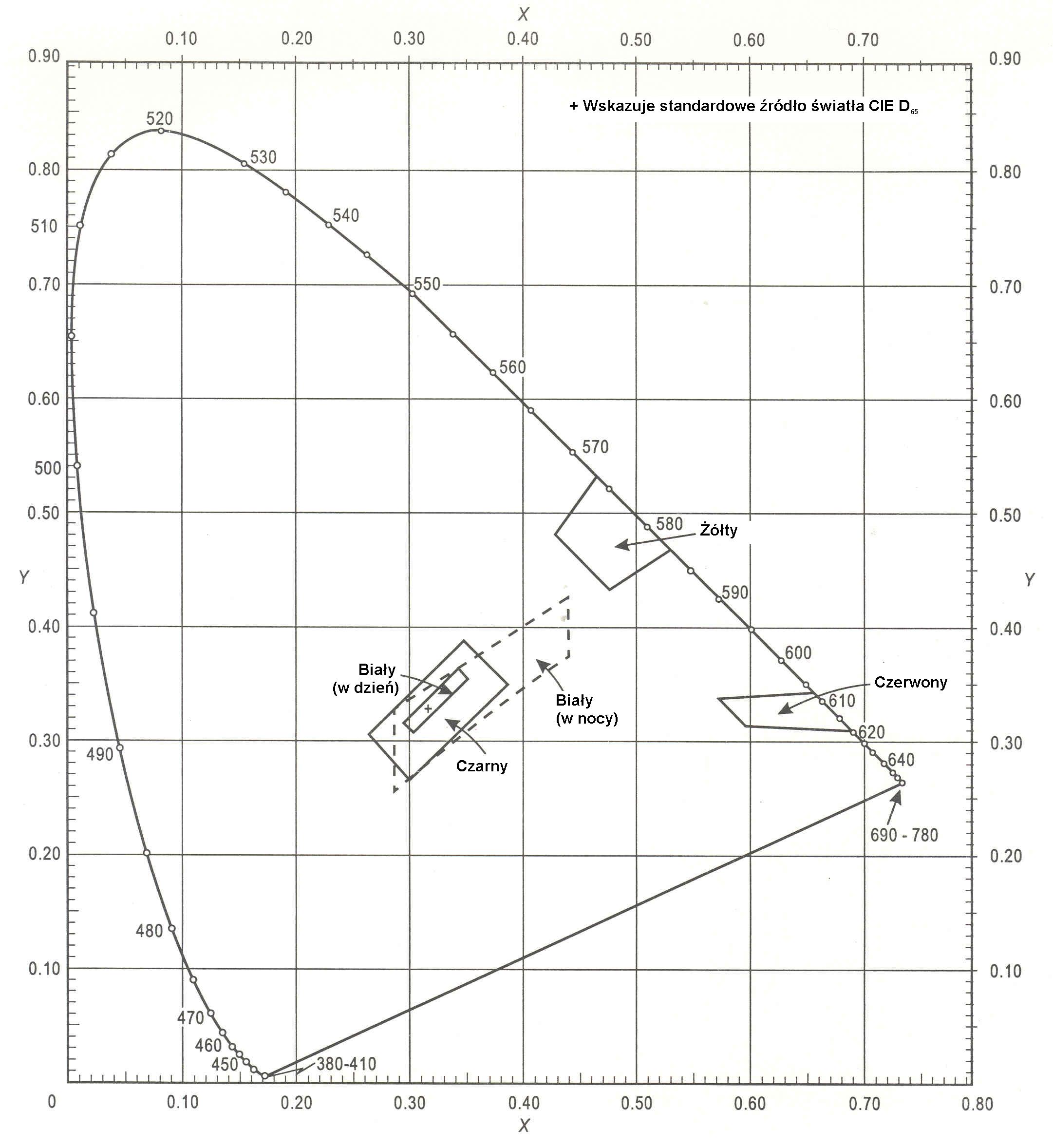 Rysunek U-4. Kolory znaków świetlnych lub podświetlanych od środka znaków i tablic[Wydanie: ADR-DSN/3]CS ADR-DSN.U.940 	Charakterystyki naziemnych świateł lotniczych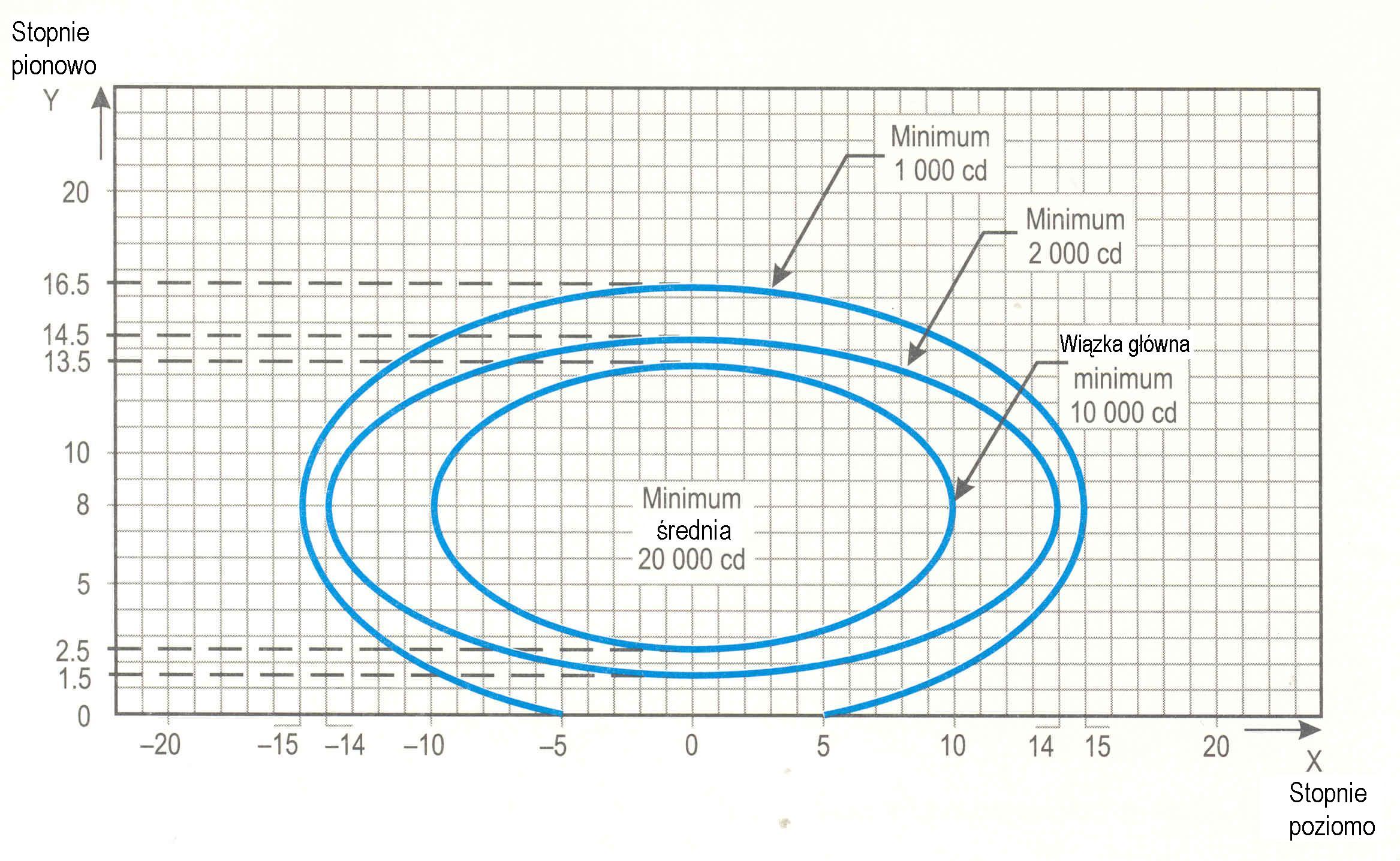 Rysunek U-5.  Wykres izokandeli dla świateł linii środkowej oraz poprzeczek 
systemu podejścia (światło białe)Uwagi:(a) 	Krzywe obliczono wg wzoru 	(b)	Kątowe ustawienie świateł w pionie powinno spełniać następujące wymagania odnośnie pokrycia przez wiązkę główną:(c) 	Światła poprzeczek zainstalowanych w odległości większej niż  od linii środkowej powinno posiadać zbieżność 2 stopnie. Pozostałe światła muszą być ustawione równolegle do linii środkowej drogi startowej.(d) 	Patrz uwagi wspólne dla Rysunków U-5 do U-15.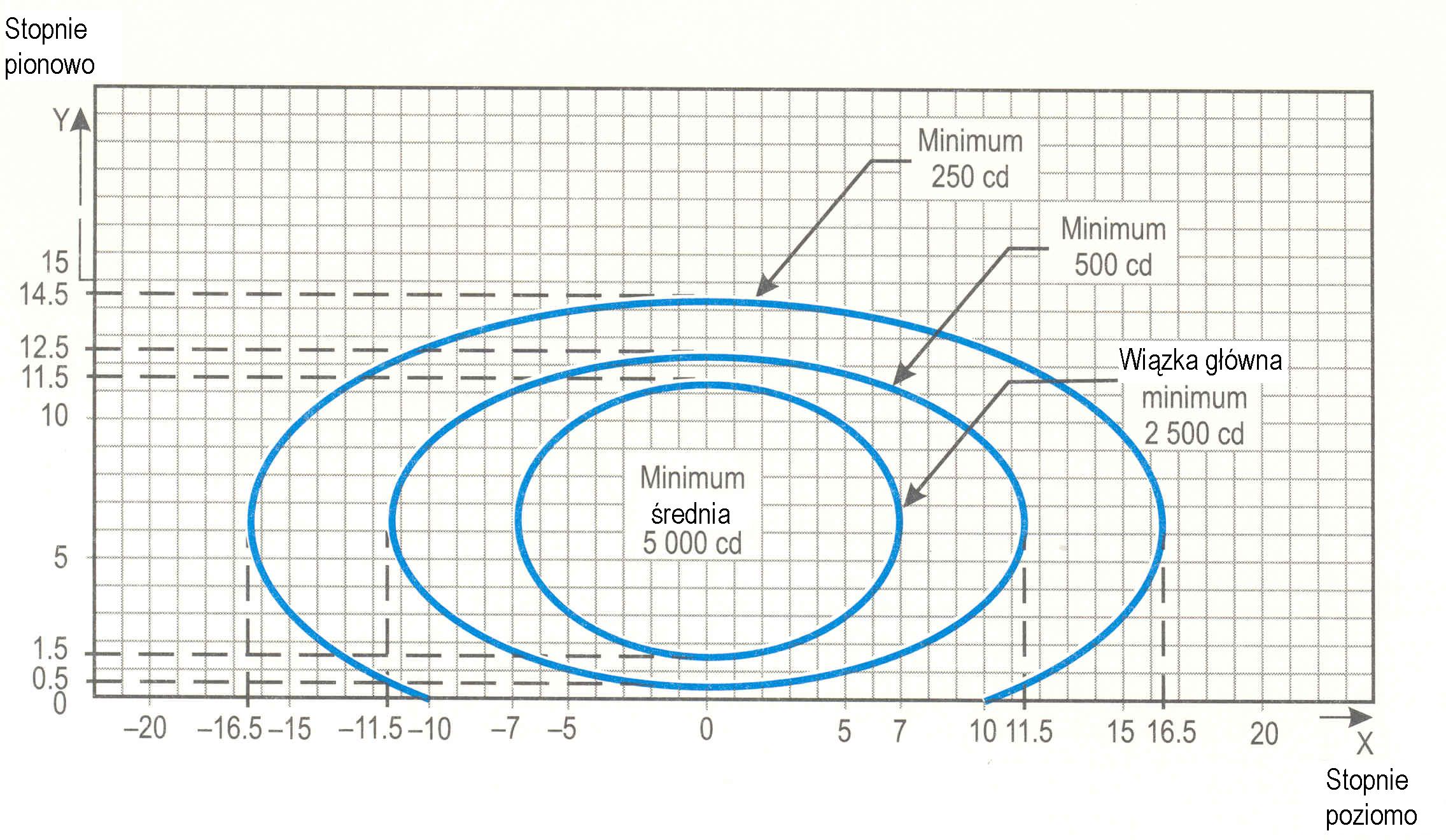 Rysunek U-6.  Wykres izokandeli dla świateł rzędów bocznych systemu podejścia
(światło czerwone)Uwagi:(a)	Krzywe obliczono wg wzoru 	   		(b)	Ustawienie zbieżne 2 stopnie.(c)	Kątowe ustawienie świateł w pionie powinno spełniać następujące wymagania odnośnie pokrycia przez wiązkę główną:(d)	Patrz uwagi wspólne dla Rysunków U-5 do U-15.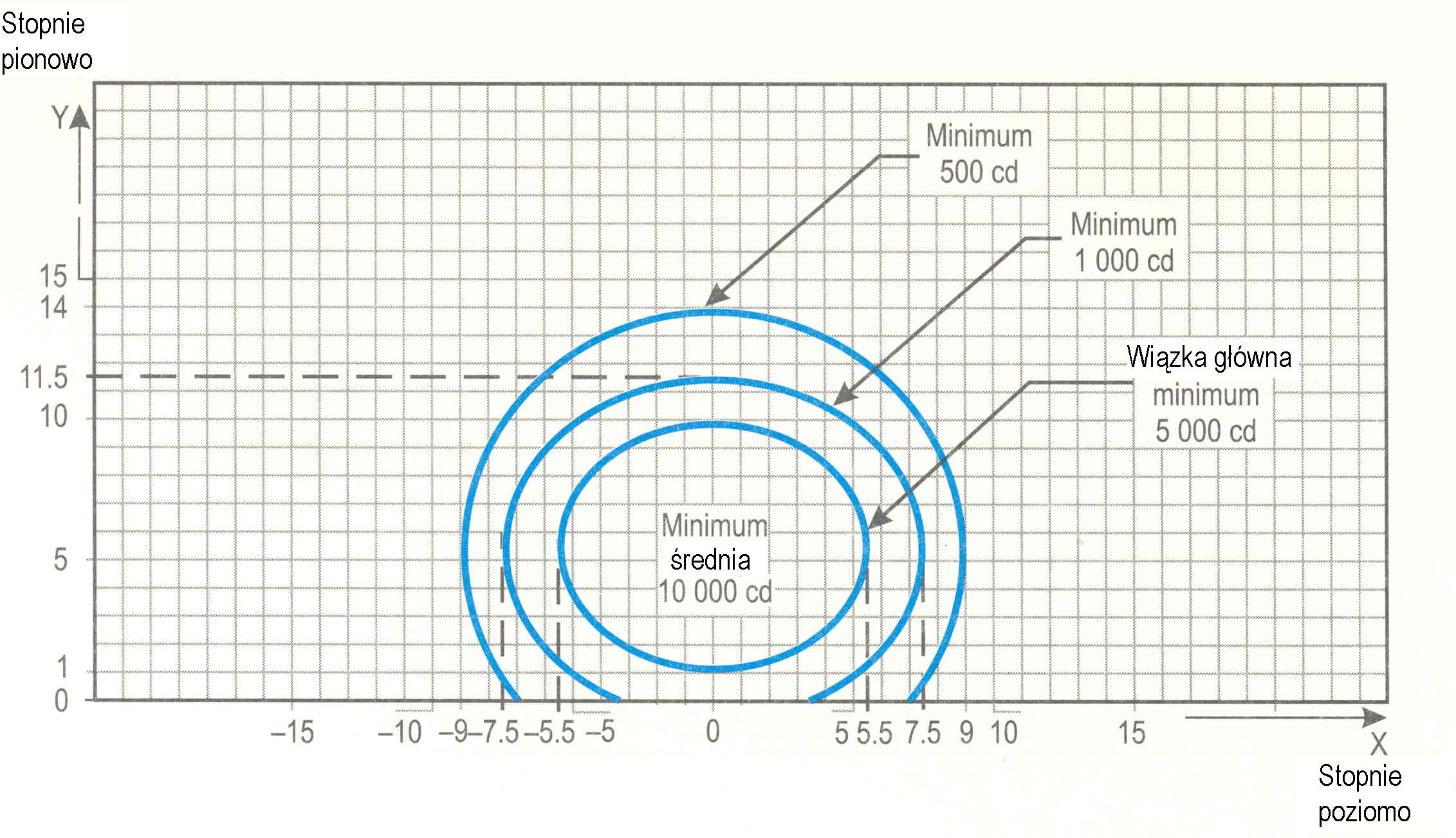 Rysunek U-7.  Wykres izokandeli dla świateł progu (światło zielone)Uwagi:(a)	Krzywe obliczono wg wzoru     (b)	Ustawienie zbieżne 3.5 stopnia.(c)	Patrz uwagi wspólne dla Rysunków U-5 do U-15.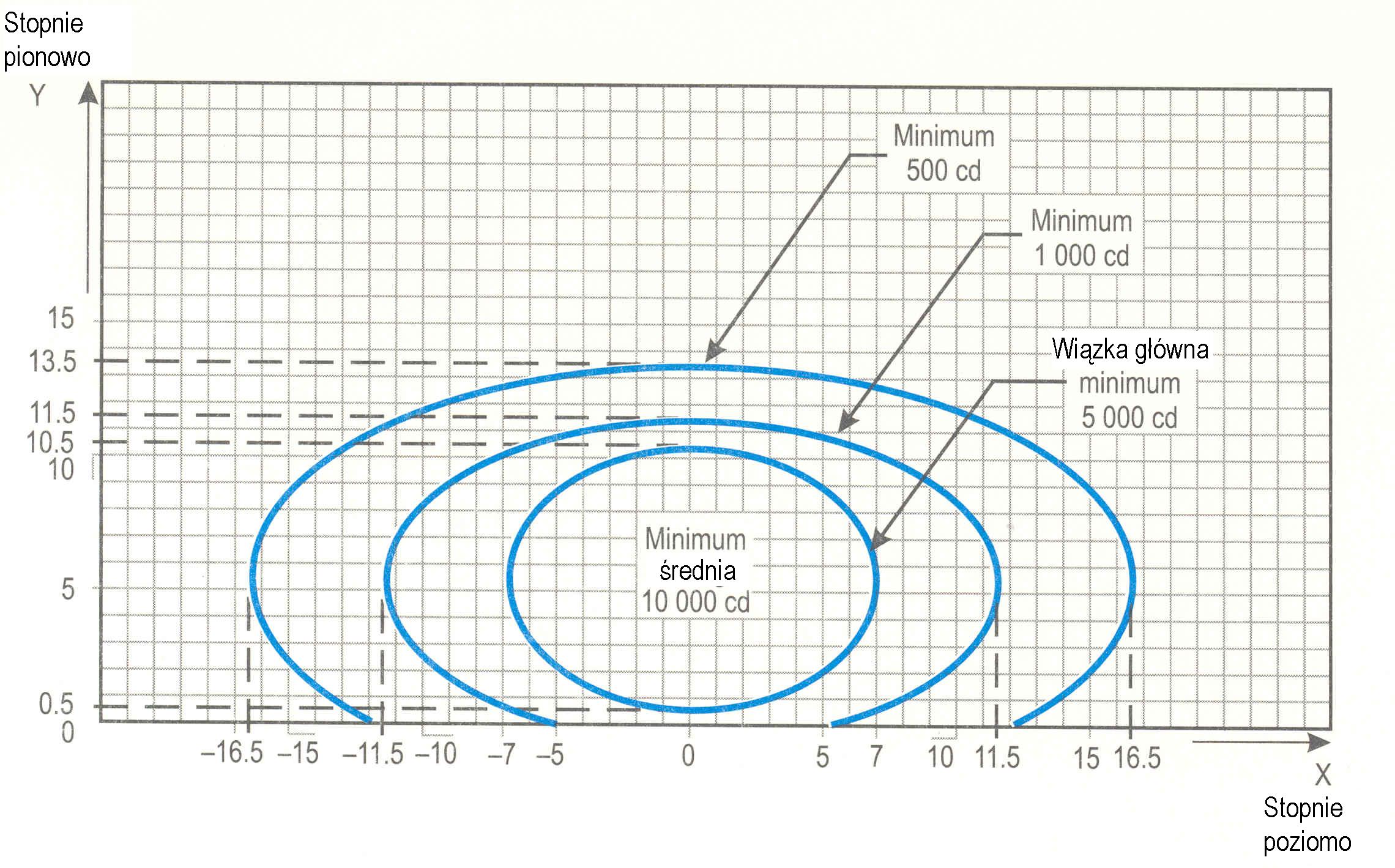 Rysunek U-8.   Wykres izokandeli dla świateł poprzeczki skrzydłowej progu 
      (światło zielone)Uwagi:(a)	Krzywe obliczono wg wzoru    (b)	Ustawienie zbieżne 2 stopnie.(c)	Patrz uwagi wspólne dla Rysunków U-5 do U-15.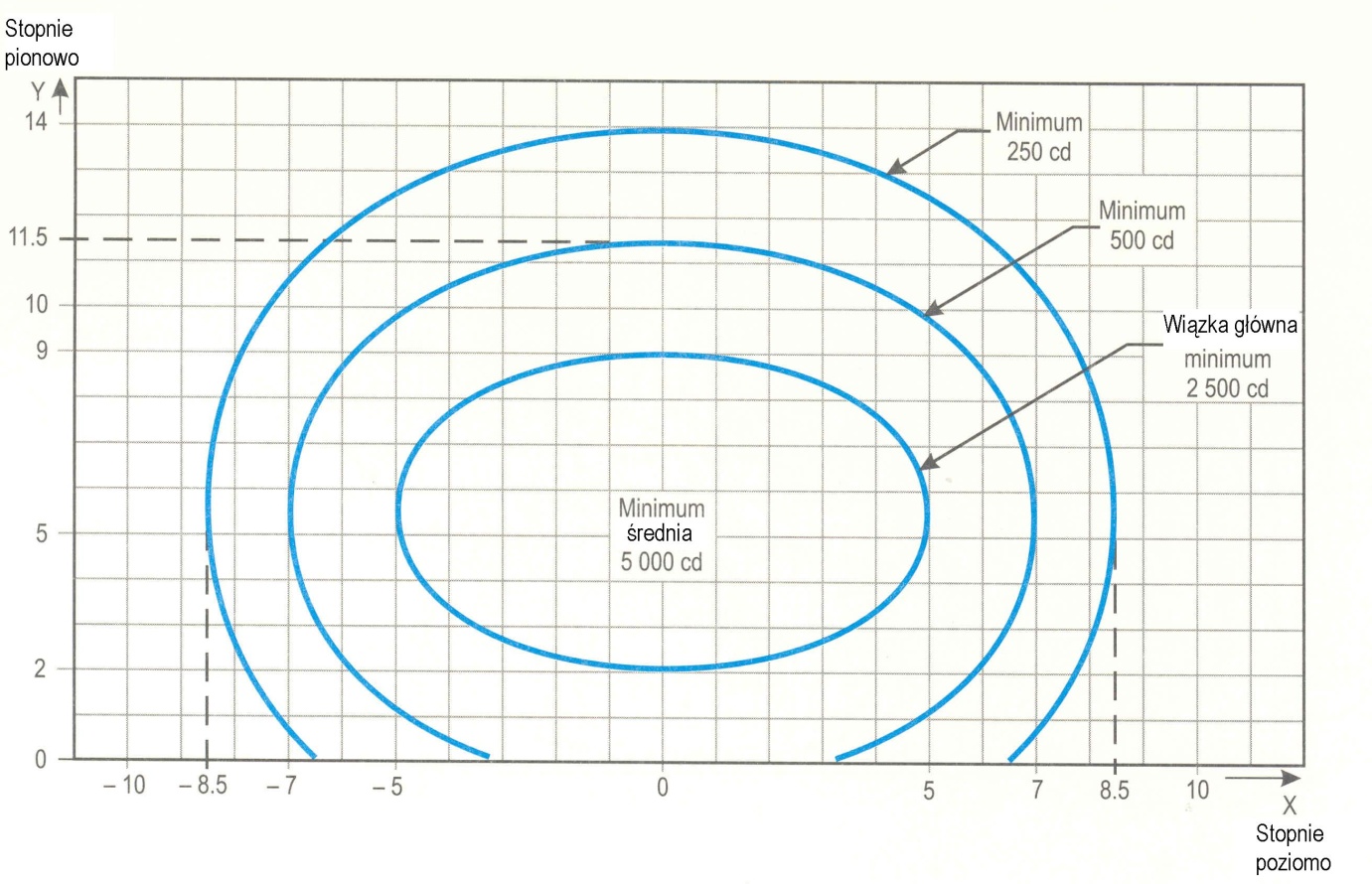 Rysunek U-9.  Wykres izokandeli dla świateł strefy przyziemienia (światło białe)Uwagi:(a)	Krzywe obliczono wg wzoru      (b)	Ustawienie zbieżne 4 stopnie.(c)	Patrz uwagi wspólne dla Rysunków U-5 do U-15.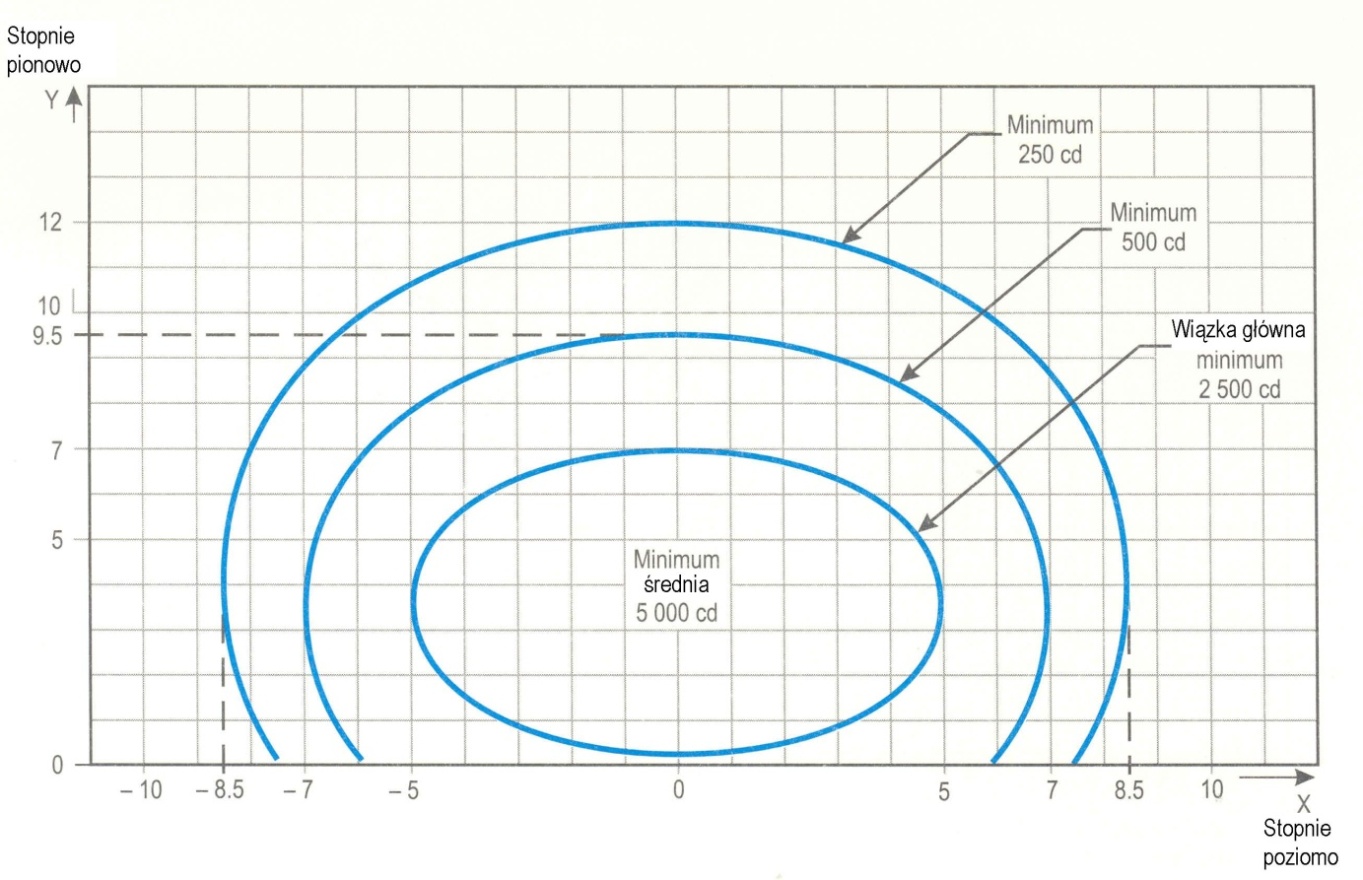 Rysunek U-10. 	Wykres izokandeli dla świateł linii środkowej drogi startowej o odstępie podłużnym 30 m (światło białe) oraz świateł wskazania drogi kołowania szybkiego zjazdu (światło żółte)Uwagi:(a)	Krzywe obliczono wg wzoru      (b)	W przypadku światła czerwonego, powyższe wartości należy pomnożyć przez 0.15.(c)	W przypadku światła żółtego, powyższe wartości należy pomnożyć przez 0.40.(d)	Patrz uwagi wspólne dla Rysunków U-5 do U-15.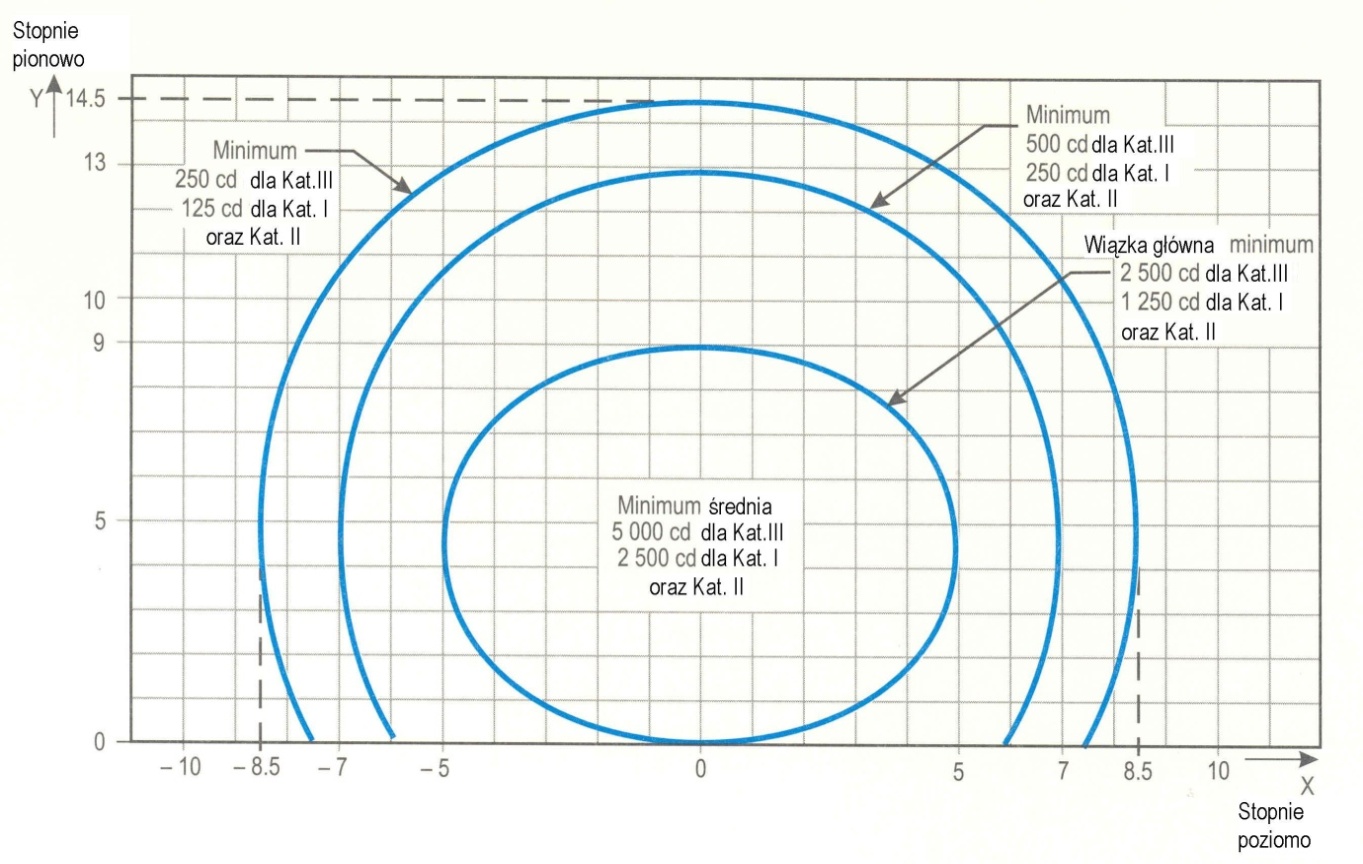 Rysunek U-11. 	Wykres izokandeli dla świateł linii środkowej drogi startowej o odstępie podłużnym 15 m (światło białe) oraz świateł wskazania drogi kołowania szybkiego zjazdu (światło żółte)Uwagi:(a)	Krzywe obliczono wg wzoru     (b)	W przypadku światła czerwonego, powyższe wartości należy pomnożyć przez 0.15.(c)	W przypadku światła żółtego, powyższe wartości należy pomnożyć przez 0.40.(d)	Patrz uwagi wspólne dla Rysunków U-5 do U-15.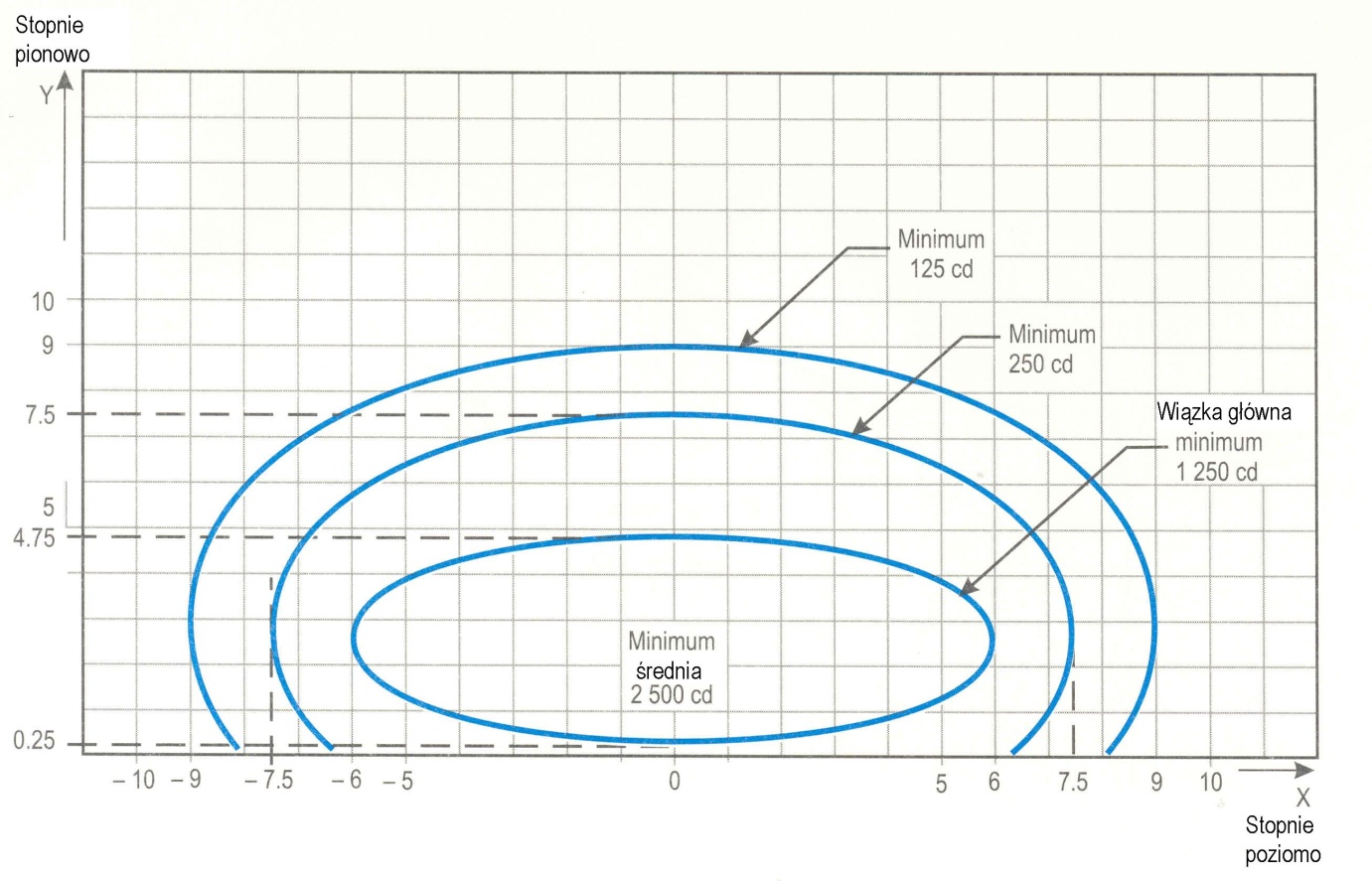 Rysunek U-12.   Wykres izokandeli dla świateł końca drogi startowej (światło czerwone)Uwagi:(a)	Krzywe obliczono wg wzoru      (b)	Patrz uwagi wspólne dla Rysunków U-5 do U-15.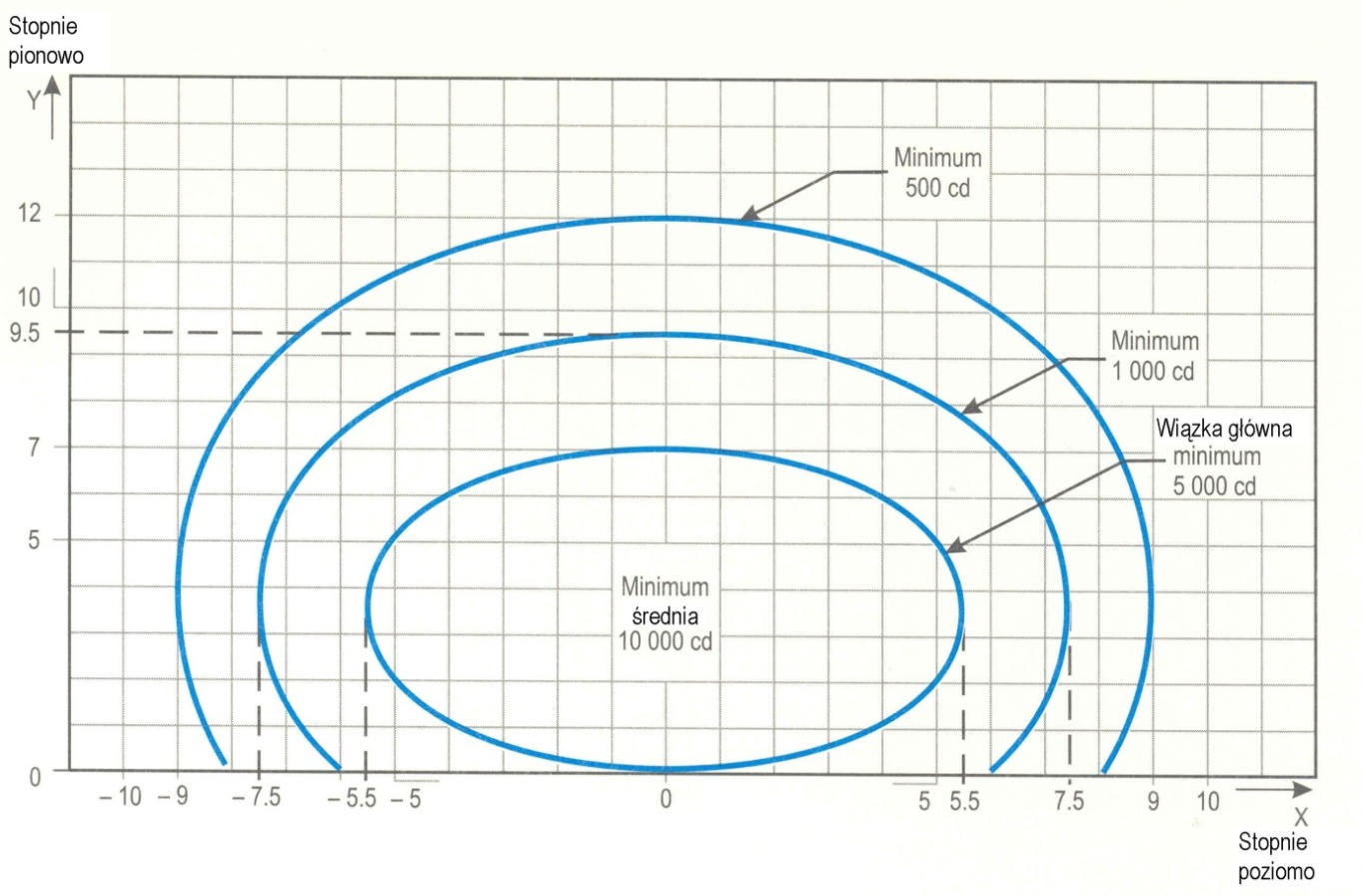 Rysunek U-13.   Wykres izokandeli dla świateł krawędzi drogi startowej o szerokości 45 m 
     (światło białe)Uwagi:(a)	Krzywe obliczono wg wzoru       (b)	Ustawienie zbieżne 3.5 stopnia.(c)	W przypadku światła żółtego, powyższe wartości należy pomnożyć przez 0.40.(d)	Patrz uwagi wspólne dla Rysunków U-5 do U-15.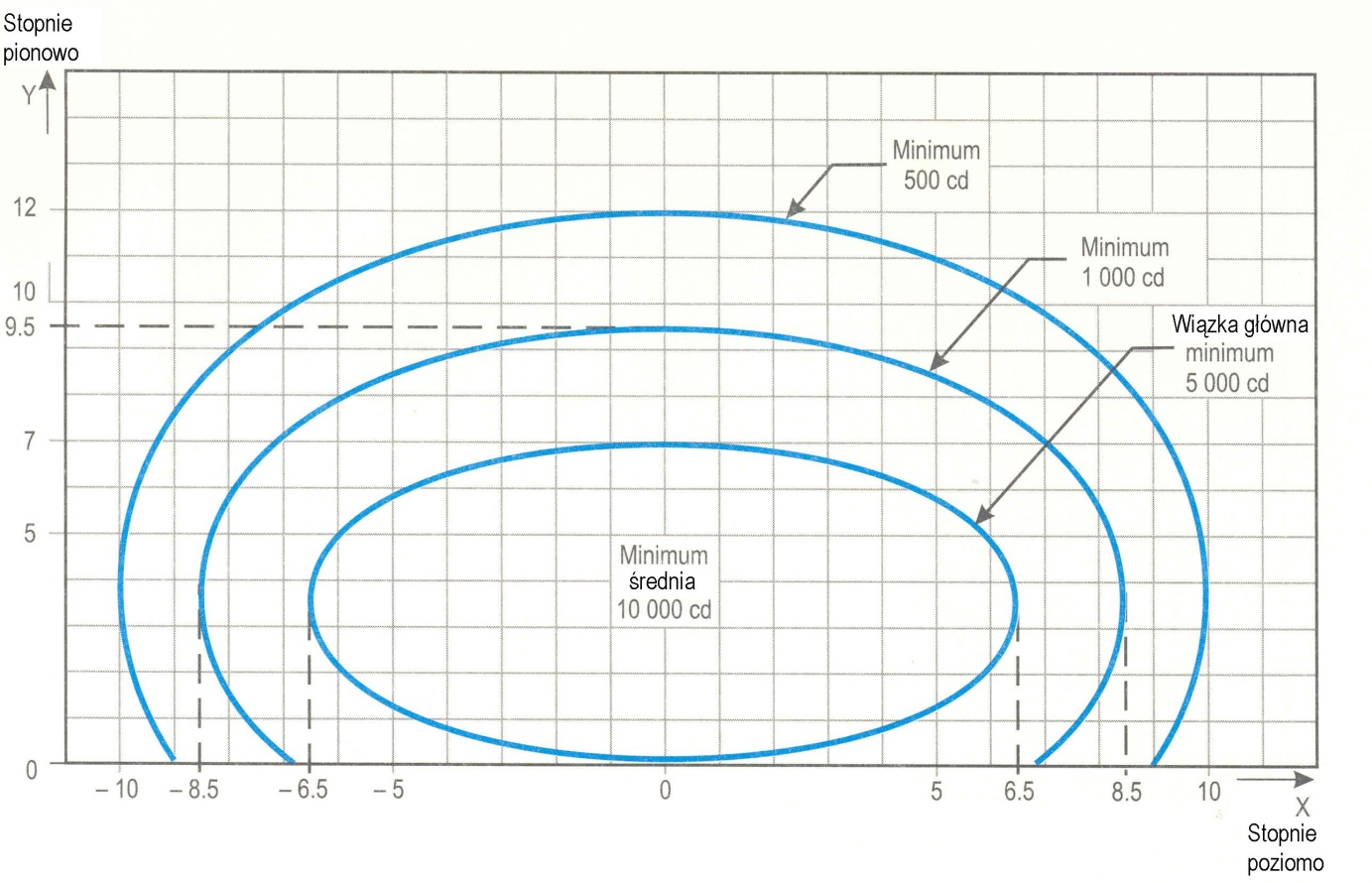 Rysunek U-14.  Wykres izokandeli dla świateł krawędzi drogi startowej o szerokości 60 m
   (światło białe)Uwagi:(a)	Krzywe obliczono wg wzoru      (b)	Ustawienie zbieżne 4.5 stopnia.(c)	W przypadku światła czerwonego, powyższe wartości należy pomnożyć przez 0.15.(d)	W przypadku światła żółtego, powyższe wartości należy pomnożyć przez 0.40.(e)	Patrz uwagi wspólne dla Rysunków  U-5 do U-15.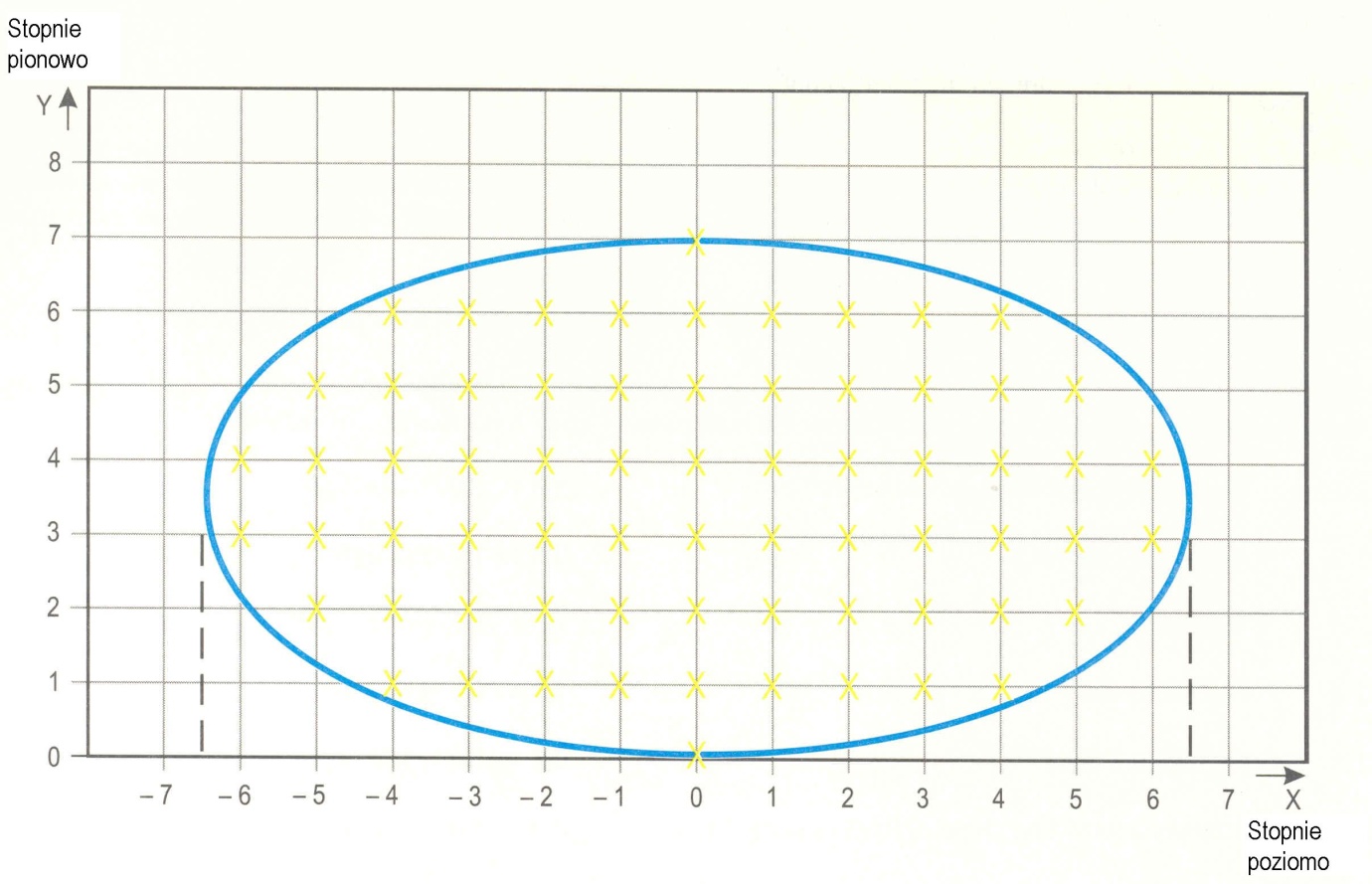 Rysunek U-15.   Punkty siatki służące do obliczania średniej intensywności świateł podejścia
i świateł drogi startowejUwagi wspólne do rysunków U-5 do U-15(a) 	Elipsy na każdym rysunku są symetryczne względem pionowych i poziomych linii środkowych.(b) 	Rysunki U-5 do U-14 przedstawiają minimalne dopuszczalne intensywności. Intensywność średnia wiązki głównej obliczana jest na podstawie siatki punktów, zgodnie z Rysunkiem 
U-15 oraz mierzona we wszystkich punktach siatki znajdujących się wewnątrz oraz na granicy elipsy określającej wiązkę główną. Wartość średnią stanowi średnia arytmetyczna z pomiarów intensywności światła we wszystkich określonych punktach siatki.(c) 	Jeżeli światło jest prawidłowo ustawione, niedopuszczalne jest żadne odchylenie kształtu wiązki głównej.(d) 	Stosunek intensywności średnich. Stosunek intensywności średniej wewnątrz elipsy określającej wiązkę główną typowej nowej lampy do średniej intensywności wiązki głównej nowej lampy krawędzi drogi startowej powinien być następujący:(e) 	Pokrycie wiązki światła na Rysunkach zapewnia odpowiednie prowadzenie, w przypadku podejścia do lądowania do wartości RVR rzędu 150 m oraz w przypadku startu – do RVR rzędu 100 m.(f) 	Kąty poziome mierzone są w odniesieniu do płaszczyzny pionowej przechodzącej przez linię środkową drogi startowej. W przypadku świateł innych niż światła linii środkowej, kierunek w stronę linii środkowej drogi startowej przyjęto za dodatni. Kąty pionowe mierzone są w odniesieniu do płaszczyzny poziomej.(g) 	W przypadku świateł linii środkowej systemu podejścia, poprzeczek oraz świateł rzędów bocznych systemu podejścia, tam gdzie użyto świateł zagłębionych zamiast świateł nadziemnych, np. na drogach startowych z przesuniętym progiem, wymagania dotyczące intensywności mogą zostać spełnione poprzez zainstalowanie dwóch lub trzech opraw (o mniejszej intensywności) w każdym punkcie.(h) 	Należy podkreślić konieczność właściwego utrzymania. Średnia intensywność w żadnym przypadku nie powinna spaść do wartości mniejszej niż 50% wartości określonych na Rysunkach. Celem władz lotniska powinno być zachowanie takiego poziomu utrzymania świateł, aby zachowywały one intensywność średnią zbliżoną do określonego minimum.(i) 	Jednostka świetlna powinna być zainstalowana w taki sposób, aby wiązka główna była ustawiona z dokładnością do pół stopnia względem wymaganego kierunku.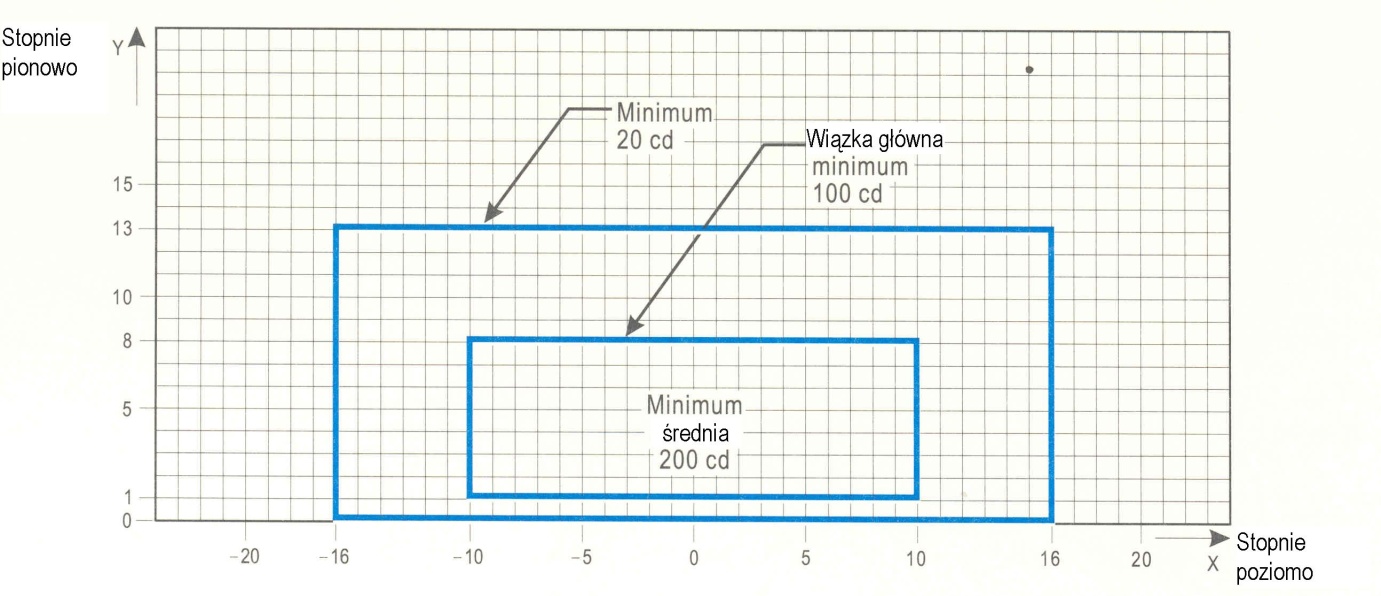 Rysunek U-16. 	Wykres izokandeli dla świateł linii środkowej drogi kołowania (rozstaw 15 m),  poprzeczki zakazu wjazdu oraz świateł poprzeczki zatrzymania na odcinkach prostych przeznaczonych do użytkowania w warunkach widzialności wzdłuż drogi startowej mniejszej niż 350 m w przypadku możliwości występowania dużego przesunięcia oraz dla świateł ochronnych drogi startowej, Układ B.Uwagi:(a)	Powyższe pokrycie wiązki uwzględnia przesunięcie kabiny pilota względem linii środkowej o odległość do 12 m i jest przeznaczone do użycia przed i za łukami.(b) 	Patrz uwagi wspólne dla rysunków U-16 do U-25.(c) 	Zwiększona intensywność dla wzmocnionych świateł linii środkowej drogi kołowania szybkiego zjazdu jest cztery razy większa od intensywności określonej na rysunku (tj. 800 kandeli w przypadku średniej minimalnej wiązki głównej).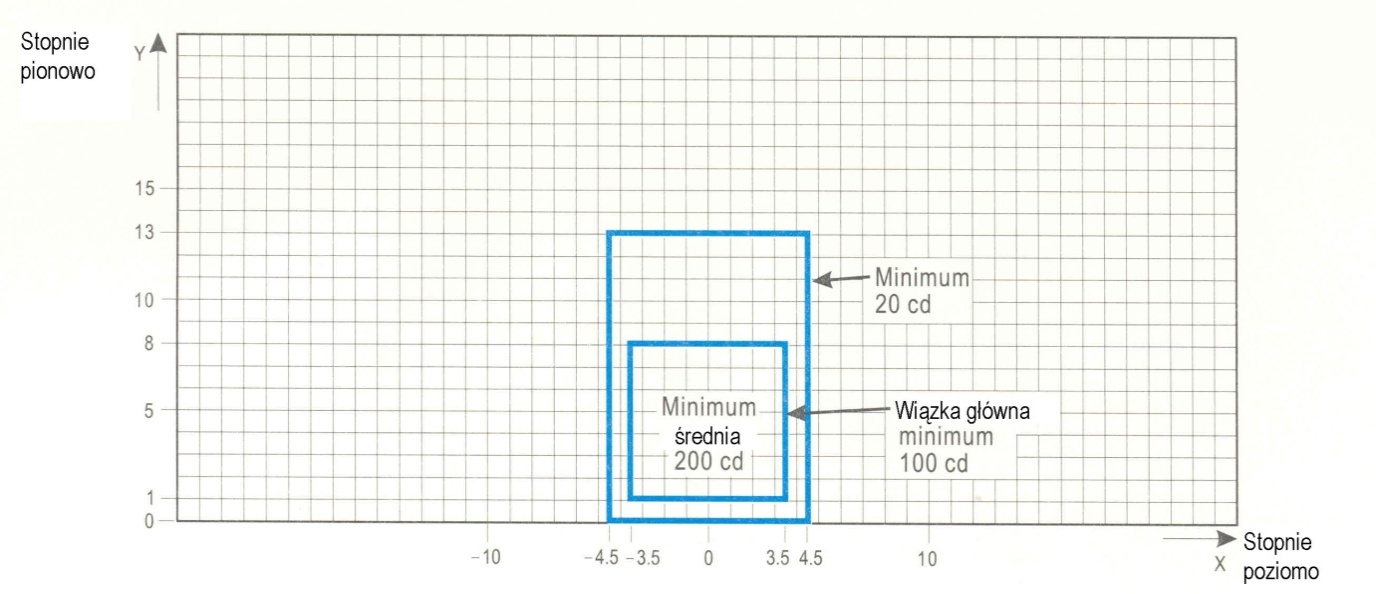 Rysunek U-17. 	Wykres izokandeli dla świateł linii środkowej drogi kołowania (rozstaw 15 m), poprzeczki zakazu wjazdu oraz świateł poprzeczki zatrzymania na odcinkach prostych przeznaczonych do użytkowania w warunkach widzialności wzdłuż drogi startowej poniżej 350 mUwagi:(a) 	Powyższe pokrycie wiązki jest wystarczające w warunkach normalnych i uwzględnia normalne przesunięcie kabiny pilota o około 3 m względem linii środkowej.(b) 	Patrz uwagi wspólne dla Rysunków U-16 do U-25.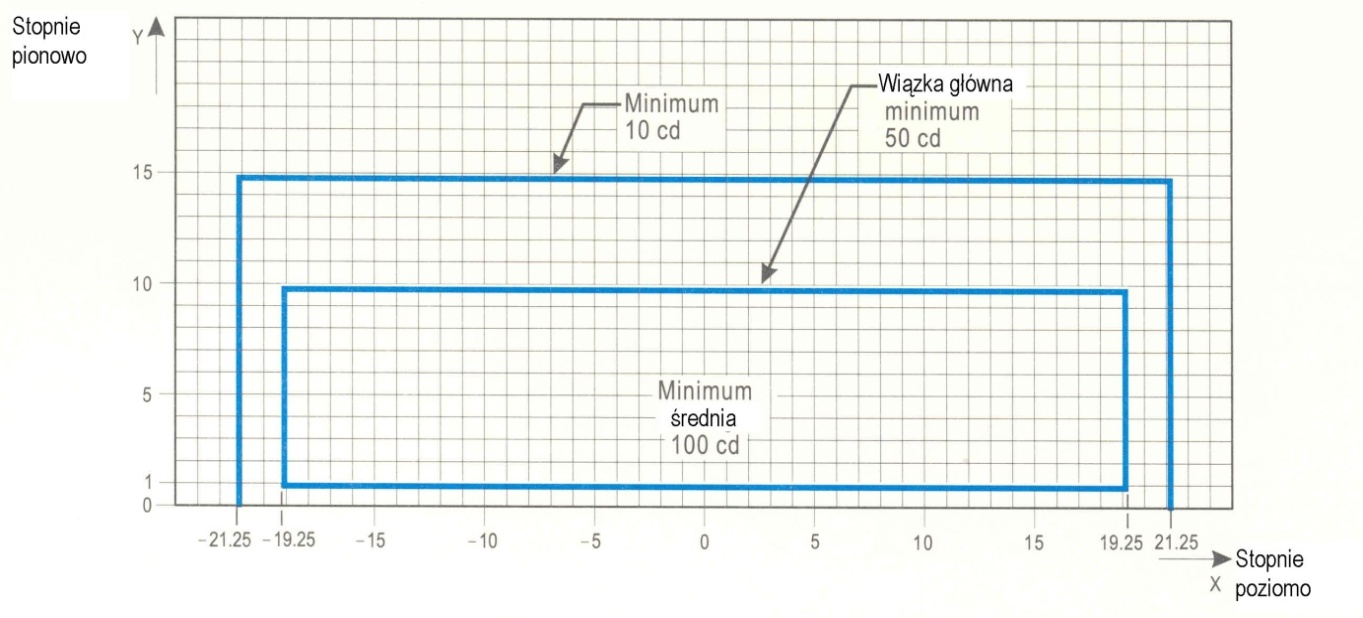 Rysunek U-18. 	Wykres izokandeli dla świateł linii środkowej drogi kołowania (rozstaw 7.5 m), poprzeczki zakazu wjazdu oraz świateł poprzeczki zatrzymania na łukach, przeznaczonych do użytkowania w warunkach widzialności wzdłuż drogi startowej mniejszej niż 350 mUwagi:(a) 	Światła na łuku powinny być zbieżne pod kątem 15.75 stopni względem stycznej do łuku.(b) 	Patrz uwagi wspólne dla rysunków U-16 do U-25.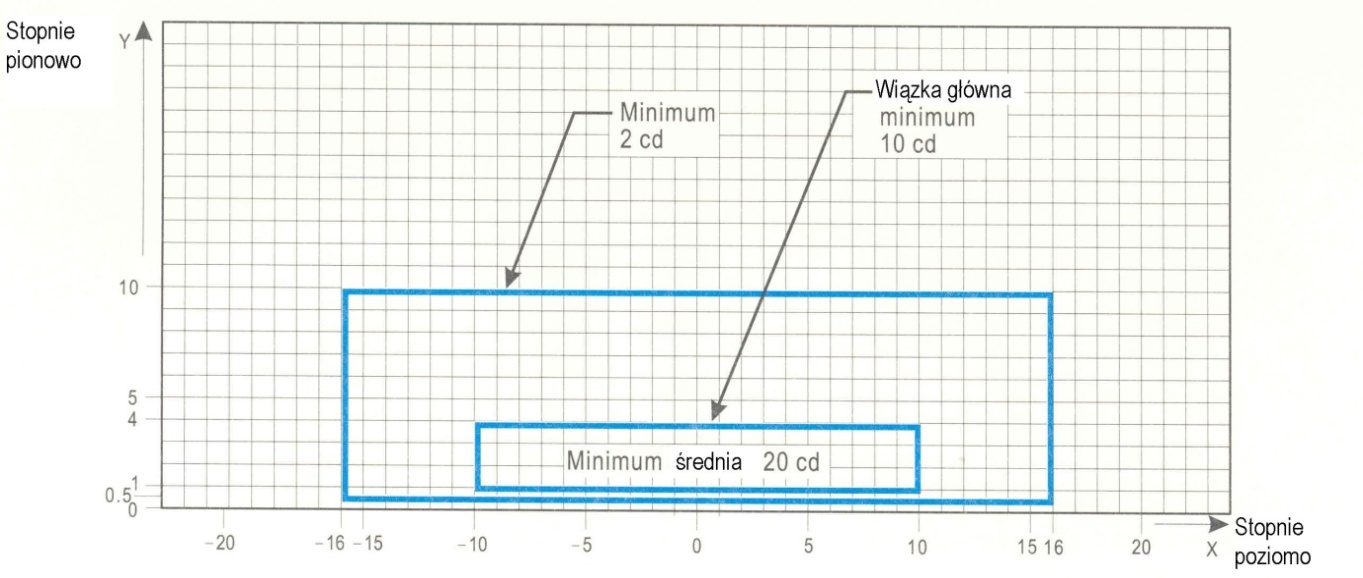 Rysunek U-19. 	Wykres izokandeli dla świateł linii środkowej drogi kołowania (rozstaw 30 m, 60 m), poprzeczki zakazu wjazdu oraz świateł poprzeczki zatrzymania na odcinkach prostych, przeznaczonych do użytkowania w warunkach widzialności wzdłuż drogi startowej równej lub większej niż 350 mUwagi:(a) 	W miejscach o dużej luminacji tła oraz w których występuje znaczne obniżenie emisji z powodu kurzu, śniegu i zanieczyszczeń, wartości cd należy pomnożyć przez 2.5.(b) 	Jeżeli stosowane są światła dookólne, to ich charakterystyka powinna odpowiadać wymaganiom wiązki w linii środkowej pionowej określonej na tym rysunku.(c) 	Patrz uwagi wspólne dla rysunków U-16 do U-25.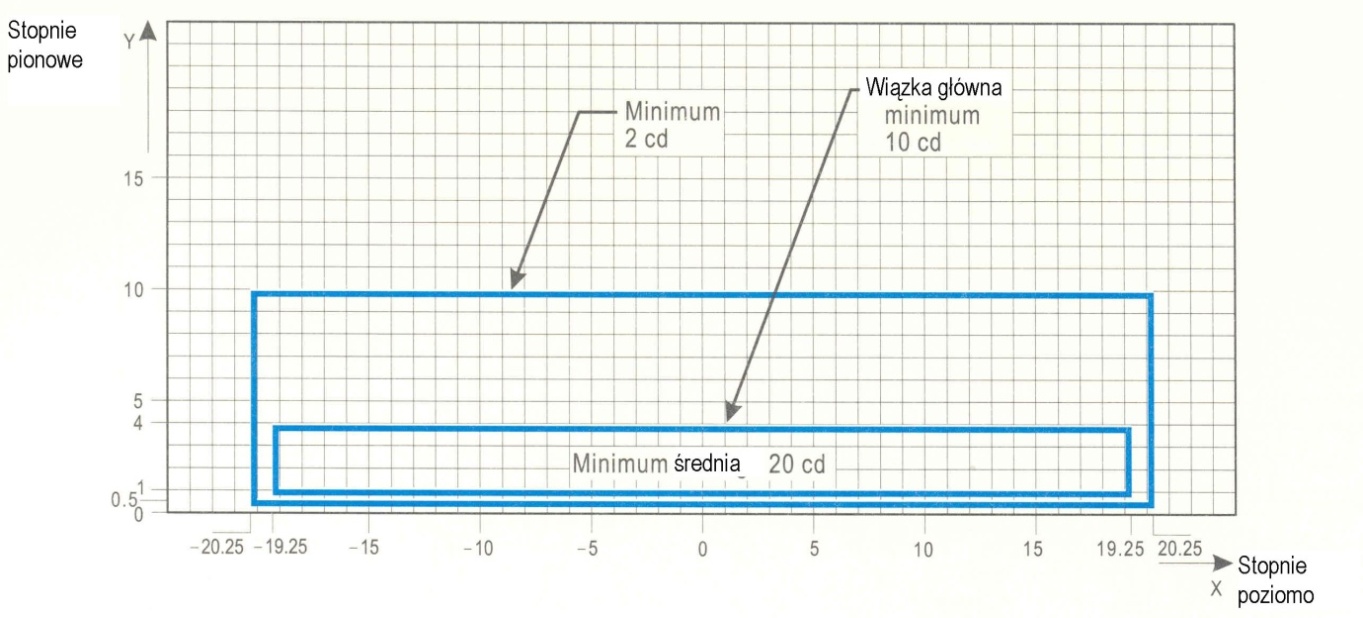 Rysunek U-20. 	Wykres izokandeli dla świateł linii środkowej drogi kołowania (rozstaw 7.5 m, 15 m, 30 m), poprzeczki zakazu wjazdu oraz świateł poprzeczki zatrzymania na łukach, przeznaczonych do użytkowania w warunkach widzialności wzdłuż drogi startowej równej lub większej niż 350 mUwagi:(a) 	Światła na łuku powinny być zbieżne pod kątem 15.75 stopni względem stycznej do łuku.(b) 	W miejscach o dużej luminacji tła oraz w których występuje znaczne obniżenie emisji z powodu kurzu, śniegu i zanieczyszczeń, wartości cd należy pomnożyć przez 2.5.(c) 	Powyższe pokrycie wiązki uwzględnia przesunięcie kabiny pilota względem linii środkowej o odległość do 12 m, jakie może wystąpić na końcu łuku.(d) 	Patrz uwagi wspólne dla rysunków U-16 do U-25.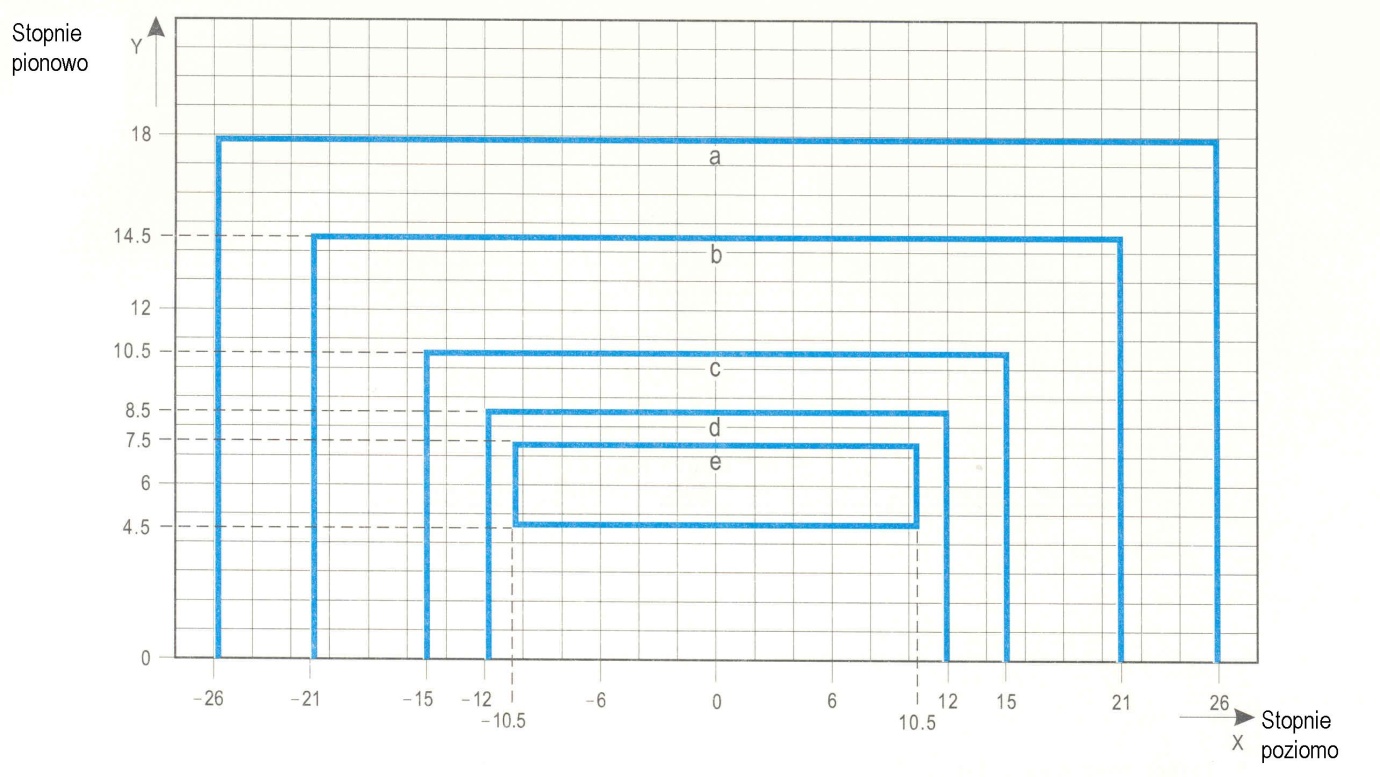 Rysunek U-21. 	Wykres izokandeli dla wysokiej intensywności świateł linii środkowej drogi kołowania (rozstaw 15 m), poprzeczki zakazu wjazdu oraz świateł poprzeczki zatrzymania na odcinkach prostych, przeznaczonych do zaawansowanego systemu prowadzenia i kontroli ruchu naziemnego, w przypadku, gdy wymagane jest zastosowanie większej intensywności oraz istnieje możliwość wystąpienia dużych przesunięć.Uwagi:(a) 	Powyższe pokrycie wiązki uwzględnia przesunięcie kabiny pilota względem linii środkowej o odległość do 12 m i są one przeznaczone do użycia przed oraz za łukami.(b) 	Patrz uwagi wspólne dla rysunków U-16 do U-25.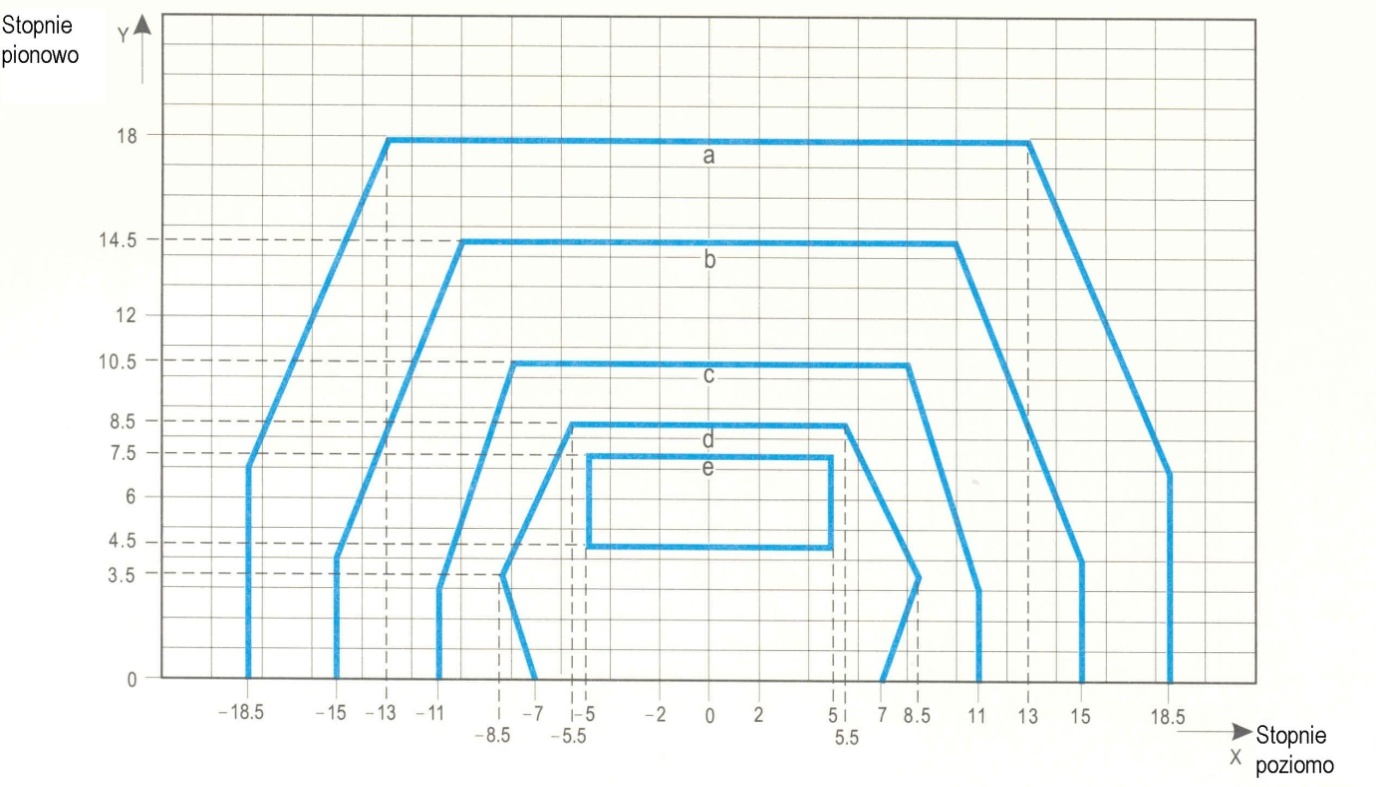 Rysunek U-22.	Wykres izokandeli dla wysokiej intensywności świateł linii środkowej drogi kołowania (rozstaw 15 m), poprzeczki zakazu wjazdu oraz świateł poprzeczki zatrzymania na odcinkach prostych, przeznaczonych do zaawansowanego systemu prowadzenia i kontroli ruchu naziemnego, w przypadku, gdy wymagane jest zastosowanie większej intensywności.Uwagi:(a) 	Powyższe pokrycie wiązki jest wystarczające w warunkach normalnych i uwzględnia normalne przesunięcie kabiny pilota odpowiadające rozmieszczeniu zewnętrznych kół podwozia głównego na krawędzi drogi kołowania.(b) 	Patrz uwagi wspólne dla rysunków U-16 do U-25.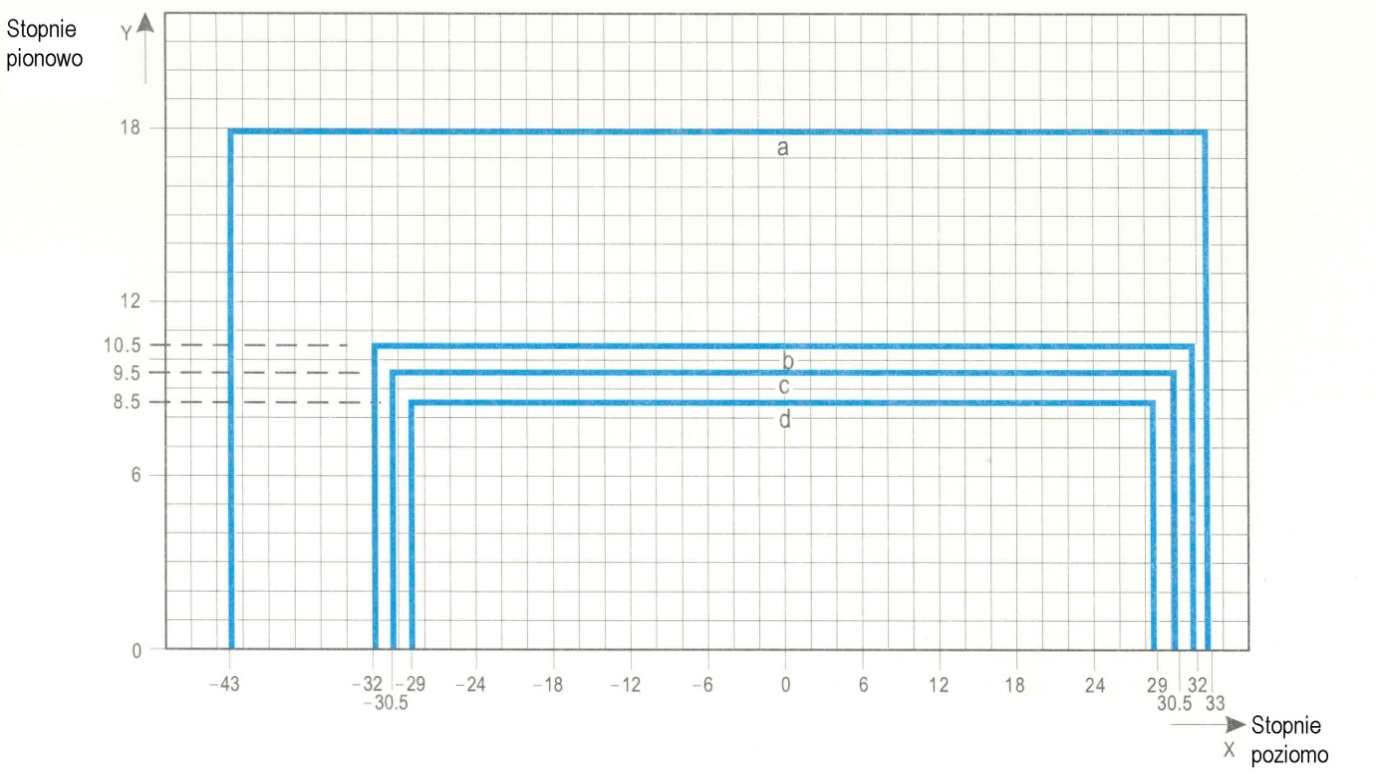 Uwagi:1.	Światła na łuku powinny być zbieżne pod kątem 17 stopni względem stycznej do łuku.2.	Patrz uwagi wspólne dla Rysunków D2-12 do D2-21.Rysunek U-23. 	Wykres izokandeli dla świateł wysokiej intensywności linii środkowej drogi kołowania (rozstaw 7.5 m), poprzeczki zakazu wjazdu oraz świateł poprzeczki zatrzymania na łukowych, przeznaczonych do zaawansowanego systemu prowadzenia i kontroli ruchu naziemnego, w przypadku, gdy wymagane jest zastosowanie większej intensywności Uwagi:(a) 	Światła na łuku powinny być zbieżne pod kątem 17 stopni względem stycznej do łuku.(b) 	Patrz uwagi wspólne dla rysunków U-16 do U-25.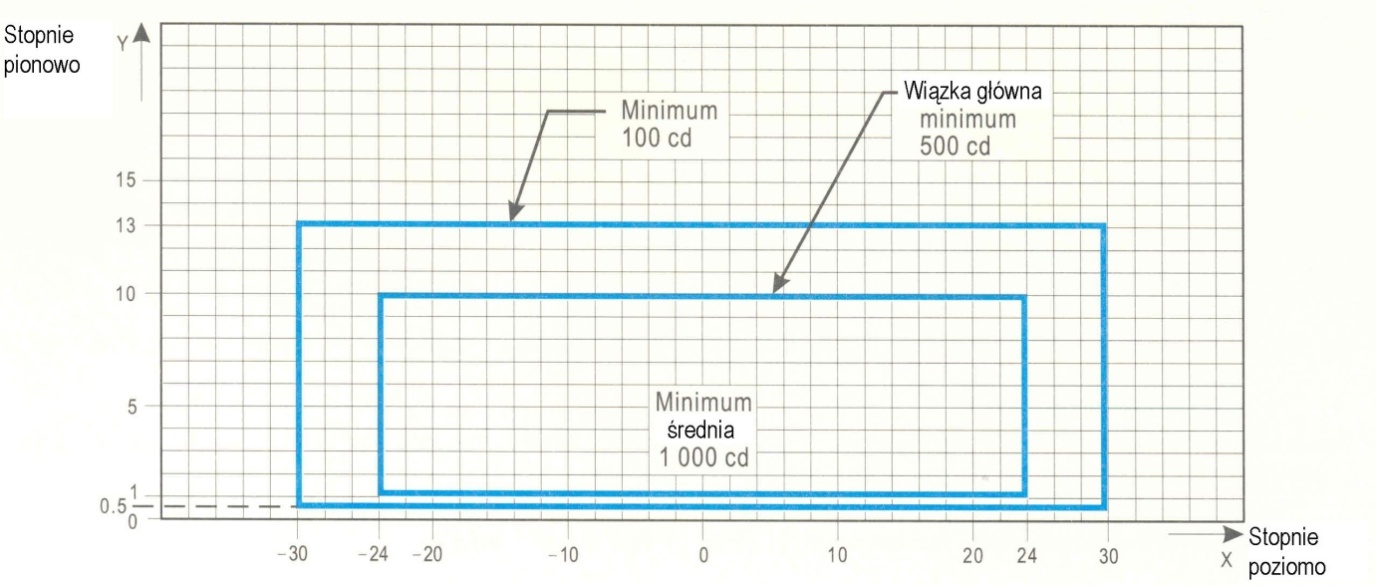 Rysunek U-24. 	Wykres izokandeli dla świateł ochronnych drogi startowej wysokiej intensywności, Układ B.Uwagi:(a) 	Pomimo tego, że światła te pracują emitując błyski, ich intensywność została określona tak, jakby były żarówkami, które emitują światło stałe.(b) 	Patrz uwagi wspólne dla rysunków U-16 do U-25.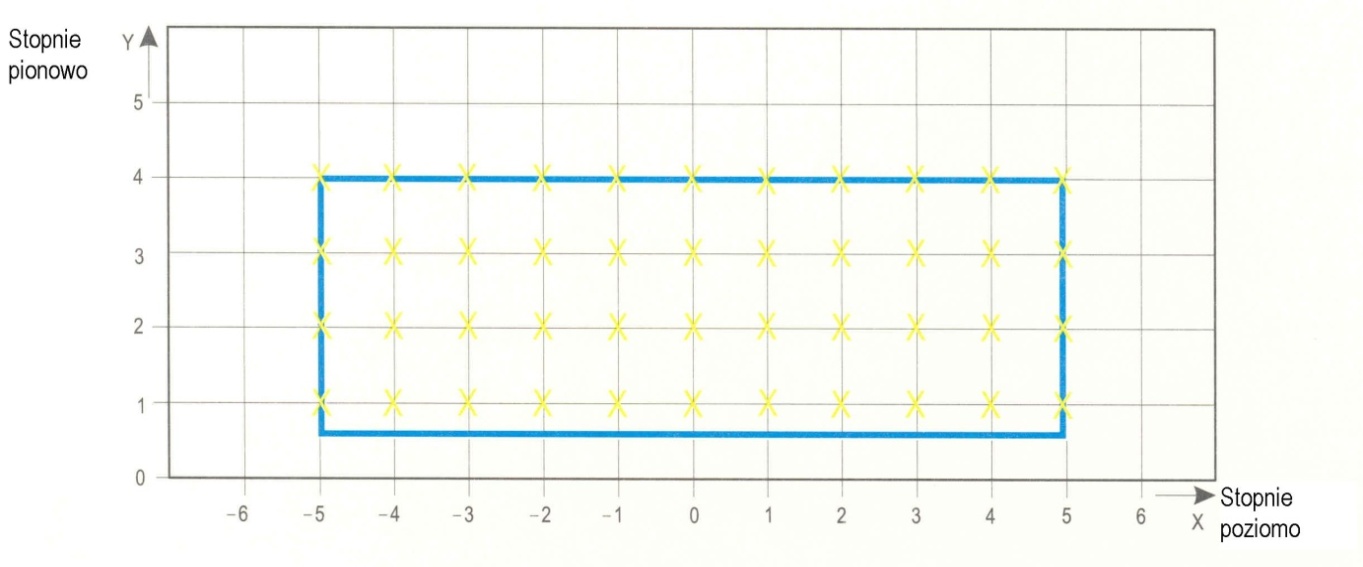 Rysunek U-25. 	Punkty siatki służące do obliczania średniej intensywności świateł linii środkowej drogi kołowania oraz świateł poprzeczki zatrzymania.Uwagi wspólne do rysunków U-16 do U-25(a) 	Intensywności określone na rysunkach U-16 do U-24 odnoszą się do zielonych i żółtych świateł linii środkowej drogi kołowania, żółtych świateł ochronnych drogi startowej oraz czerwonych świateł poprzeczki zatrzymania.(b) 	Rysunki U-16 do U-24 przedstawiają minimalne dopuszczalne intensywności. Intensywność średnia wiązki głównej obliczana jest na podstawie siatki punktów, zgodnie z rysunkiem U-25 oraz mierzona we wszystkich punktach siatki znajdujących się wewnątrz oraz na granicy prostokąta określającej wiązkę główną. Wartość średnią stanowi średnia arytmetyczna z pomiarów intensywności światła we wszystkich określonych punktach siatki.(c) 	Jeżeli światło jest prawidłowo ustawione, niedopuszczalne jest żadne odchylenie kształtu wiązki głównej lub wiązki wewnętrznej.(d) 	Kąty poziome mierzone są w odniesieniu do płaszczyzny pionowej przechodzącej przez linię środkową drogi kołowania, w przypadku łuków – w odniesieniu do stycznej łuku.(e) 	Kąty pionowe mierzone są w odniesieniu do płaszczyzny nachylenia podłużnego powierzchni drogi kołowania.(f) 	Należy podkreślić konieczność właściwego utrzymania. Intensywność, odpowiednio średnia lub określona wg właściwych krzywych izokandeli, w żadnym przypadku nie powinna spaść poniżej wartości mniejszej niż 50% wartości określonych na rysunkach. Celem władz lotniska powinno być zachowanie takiego poziomu utrzymania świateł, aby zachowywały one intensywność średnią zbliżoną do określonego minimum.(g) 	Jednostka świetlna powinna być zainstalowana w taki sposób, aby wiązka główna była ustawiona z dokładnością do pół stopnia względem wymaganego kierunku.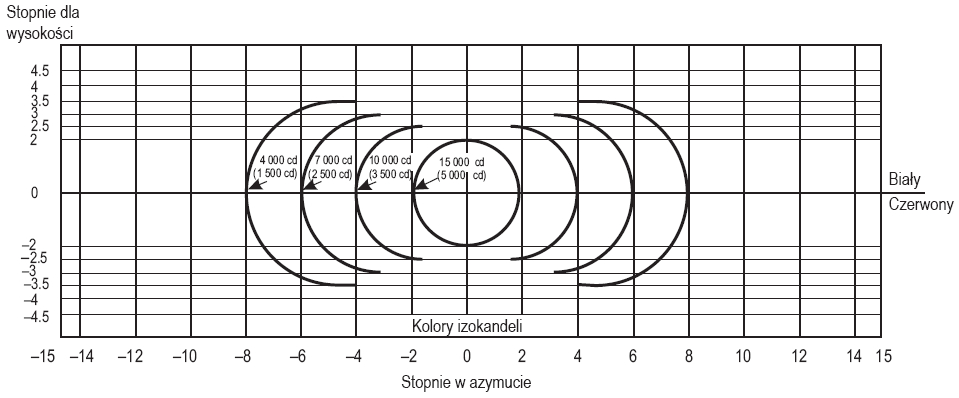 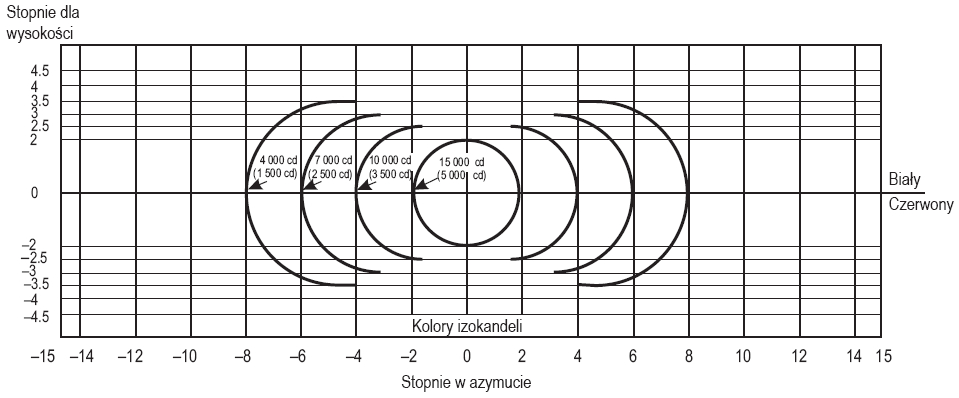 Rysunek U-26.   Rozkład intensywności światła PAPI i APAPIUwagi:(a) 	Powyższe krzywe określają intensywności minimalne światła czerwonego.(b) 	Wartość intensywności w sektorze białym wiązki jest nie mniej niż 2 i nie więcej niż 6.5 razy mniejsza od odpowiadającej intensywności sektora czerwonego.(c) 	Wartości intensywności podane w nawiasach odnoszą się do APAPI.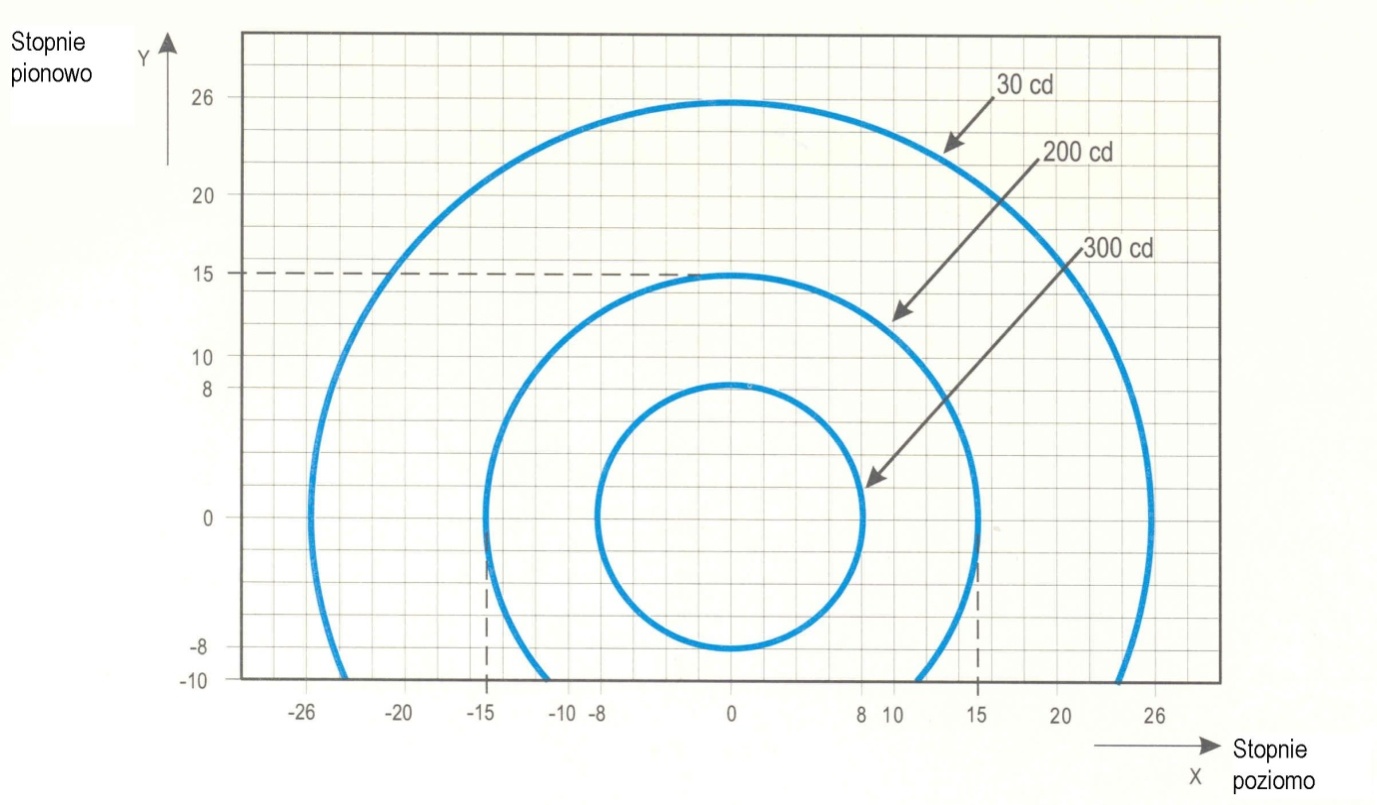 Rysunek U-27. 	Wykres izokandeli dla każdej jednostki świateł ochronnych drogi startowej niskiej intensywności, Układ AUwagi:(a) 	Pomimo tego, że światła te pracują emitując błyski, ich intensywność została określona tak, jakby były żarówkami, które emitują światło stałe.(b) 	Podane intensywności odnoszą się do świateł koloru żółtego.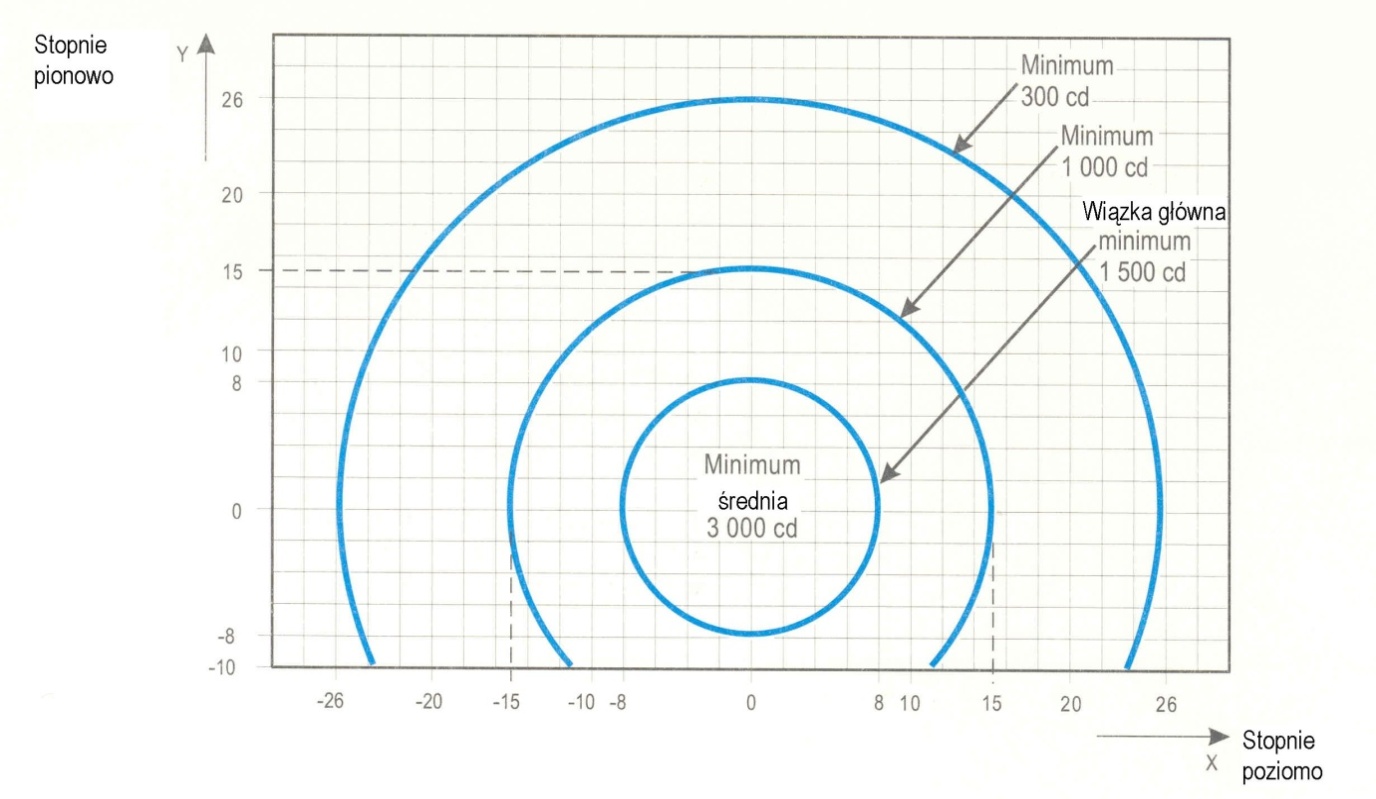 Rysunek U-28. 	Wykres izokandeli dla każdej jednostki świateł ochronnych drogi startowej wysokiej intensywności, Układ AUwagi:(a) 	Pomimo tego, że światła te pracują emitując błyski, ich intensywność została określona tak, jakby były żarówkami, które emitują światło stałe.(b) 	Podane intensywności odnoszą się do świateł koloru żółtego.[Wydanie: ADR-DSN/3]CS-ADR-DSNCZĘŚĆ 2 

MATERIAŁY ZAWIERAJĄCE WYTYCZNERozdział A 

Informacje ogólneGM1 ADR-DSNA.001 	Zastosowanie(a) 	Specyfikacje certyfikacyjne zawarte w Części 1 oraz związane z nimi materiały zawierające wytyczne zawarte w Części 2 mają zastosowanie do lotnisk objętych zakresem Rozporządzenia (WE) nr 216/2008 (Rozporządzenie Bazowe).(b) 	Na lotnisku, które objęte jest zakresem Rozporządzenia Bazowego, oraz które posiada więcej niż jedną drogę startową, co najmniej jedna droga startowa powinna spełniać kryteria określone w artykule 4 Rozporządzenia Bazowego. Takie drogi startowe mogą być drogami startowymi nieprzyrządowymi, drogami startowymi bez nawierzchni sztucznej, drogami startowymi o długości mniejszej niż 800 m, drogami startowymi, które nie są udostępniane do użytku publicznego lub zarobkowego transportu lotniczego. Specyfikacje certyfikacyjne zawarte w Części 1 oraz materiały zawierające wytyczne w Części 2 mają zastosowanie również dla tych dróg startowych.GM1 ADR-DSN.A.002 	DefinicjeCelowo pozostawiono puste.GM1 ADR-DSN.A.005 	Kod referencyjny lotniska(a) 	Kod referencyjny lotniska pozwala w prosty sposób ustalić współzależność pomiędzy licznymi warunkami technicznymi dotyczącymi charakterystyki lotniska, w celu określenia odpowiedniego wyposażenia samolotów, które będą korzystać z danego lotniska. Kod referencyjny nie służy do ustalenia długości drogi startowej lub nośności nawierzchni. Kod referencyjny składa się z dwóch elementów związanych z charakterystykami osiągów i wymiarami samolotu.(b) 	Pierwszym elementem kodu jest cyfra oparta na wymaganej przez samolot referencyjnej długości do startu, drugim elementem jest litera oparta na rozpiętości skrzydeł samolotu i całkowitym rozstawie zewnętrznych kół podwozia głównego. Poszczególne warunki techniczne są związane z elementem rozstrzygającym wybranym z dwóch elementów kodu lub z odpowiedniej ich kombinacji. Litera lub cyfra kodu dotycząca danego elementu wybrana dla celów projektowych odnosi się do charakterystyk samolotu krytycznego, dla którego dane wyposażenie jest przewidywane. Stosując specyfikacje certyfikacyjne CS-ADR-DSN, najpierw należy ustalić, jakie samoloty będą korzystać z danego lotniska, a potem określić dwa elementy kodu.(c) 	Oprócz kodu referencyjnego, inne charakterystyki statku powietrznego, takie jak długość statku powietrznego i wysokość ogona mogą mieć również wpływ na projektowanie lotniska. Ponadto, niektóre charakterystyki danego elementu infrastruktury odnoszą się bezpośrednio do jednego z elementów kodu (rozpiętość skrzydeł lub całkowity rozstaw kół zewnętrznych w podwoziu głównym), ale nie są uzależnione od innych. Projektant lotniska powinien uwzględniać wszystkie wzajemne zależności pomiędzy charakterystykami statków powietrznych oraz charakterystykami lotniska i elementami infrastruktury.(d) 	Warunki techniczne wynikające z kodu referencyjnego lotniska nie mają na celu ograniczania, bądź regulowania operacji statku powietrznego.(e) 	Uznaje się, że nie wszystkie obszary związane z lotniskiem muszą odpowiadać samolotowi krytycznemu, który określony jest kodem referencyjnym lotniska. Elementy infrastruktury lotniskowej, które nie spełniają wymagań kodu referencyjnego lotniska dla projektowanego samolotu powinny być oznaczone odpowiednią literą kodu w odniesieniu do jego wymiarów. Ograniczenia powinny być identyfikowane do dozwolonych wymiarów statku powietrznego lub ograniczeń operacyjnych. Załącznik 14 ICAO nie zapewnia wystarczającej elastyczności dla infrastruktury przeznaczonej dla statków powietrznych o różnej wielkości. Odnosi się tylko do „projektowanego statku powietrznego”. Umożliwia to odzwierciedlenie wszystkich obszarów lotniska w kodzie referencyjnym lotniska.(f)	Dalsze wytyczne dotyczące kodu referencyjnego lotniska są podane w „Podręczniku projektowania lotnisk” ICAO Doc 9157 Część I „Drogi startowe”.[Wydanie: ADR-DSN/3]GM1 ADR-DSN.A.010Celowo pozostawiono puste.Rozdział B 

Drogi startoweGM1 ADR-DSN.B.015 	Ilość, rozmieszczenie i kierunek dróg startowych(a) 	W praktyce ilość i kierunki dróg startowych lotniska powinny być takie, aby wskaźnik używalności lotniska dla samolotów, dla których dane lotnisko jest przeznaczone, nie był niższy niż 95%.(b) 	Na ustalenie kierunków, rozmieszczenie i ilość dróg startowych wpływa wiele czynników:(1) 	Występowanie wiatrów (dla ograniczenia wiatru bocznego mogącego mieć wpływ na drogi startowe);(i) 	Dane statystyczne dotyczące wiatru wykorzystywane do obliczenia wskaźnika używalności są zwykle dostępne w odniesieniu do prędkości i kierunku, a dokładność uzyskanych wyników uzależniona jest w dużej mierze od zakładanego rozkładu obserwacji w ramach tych wartości. Z uwagi na brak pewnych informacji, co do rzeczywistego rozkładu, zwykle zakłada się równomierny rozkład, ponieważ w związku z najbardziej korzystnymi kierunkami drogi startowej, zwykle daje on nieco konserwatywny wskaźnik używalności.(ii) 	Maksymalna dopuszczalna wartość składowej bocznej wiatru, o której mowa w punkcie GM1 ADR-DSN.B.020, odnosi się do normalnych warunków. Niektóre czynniki mogą wymagać, aby na konkretnym lotnisku uwzględnić zmniejszenie tych maksymalnych wartości. Obejmują one:A. 	duże zróżnicowanie, jakie może występować w zakresie charakterystyk pilotażowych oraz maksymalnej dopuszczalnej wartości składowej bocznej wiatru wśród różnych typów samolotów (w tym również przyszłych typów) w ramach każdej z trzech grup, o których mowa w GM1 ADR-DSN.B.020;B. 	częstość występowania oraz charakter porywów;C. 	częstość występowania oraz charakter turbulencji;D. 	dostępność pomocniczej drogi startowej;E. 	szerokość dróg startowych;F. 	warunki nawierzchni drogi startowej – woda, śnieg i lód na drodze startowej zmniejszają dopuszczalną wartość składowej bocznej wiatru; orazG. 	siłę wiatru związane z ograniczeniem elementu składowej bocznej wiatru.(2) 	Potrzeba ułatwień w zapewnieniu podejść zgodnych ze specyfikacjami powierzchni podejścia, zapewniając, że przeszkody w tych obszarach lub inne czynniki nie powinny ograniczać operacji samolotów, dla których przeznaczona jest droga startowa. Może to dotyczyć indywidualnych przeszkód lub lokalnych uwarunkowań geograficznych (np. wysoki teren).(3) 	Potrzeba ograniczenia zakłóceń na obszarach zatwierdzonych do użytku mieszkalnego oraz na innych obszarach wrażliwych na hałas znajdujących się w pobliżu lotniska.(4) 	Potrzeba uniknięcia oddziaływania turbulencji na budynki znajdujące się na lotnisku lub w jego pobliżu.(5) 	Rodzaj operacji: Należy zwrócić szczególną uwagę czy lotnisko będzie wykorzystywane w każdych warunkach meteorologicznych czy tylko w warunkach do lotów z widocznością (VMC), oraz czy jest ono przeznaczone do wykorzystania w ciągu dnia i nocy, czy tylko w ciągu dnia.(6) 	Topografia terenu lotniska, jego podejścia do lądowania oraz otoczenie, w szczególności:(i) 	zgodność z powierzchniami ograniczającymi przeszkody;(ii) 	obecne i przyszłe wykorzystanie ziemi. Kierunek oraz układ powinny być wybrane w taki sposób, aby w maksymalnym możliwym stopniu chronić obszary szczególnie wrażliwe, takie jak obszary mieszkalne, szkoły, szpitale, przed dyskomfortem powodowanym przez hałas statków powietrznych. Szczegółowe informacje na ten temat zawarte są w „Podręczniku planowania portu lotniczego” ICAO Doc 9184, Część 2 „Wykorzystanie ziemi oraz kontrola środowiskowa”, oraz w podręczniku ICAO Doc 9829 „Wytyczne na temat zrównoważonego podejścia do zarządzania hałasem statków powietrznych”.(iii) 	obecne i planowane długości dróg startowych;(iv) 	koszty budowlane; oraz(v) 	możliwość instalacji odpowiednich pomocy niewzrokowych i wzrokowych dla podejścia do lądowania.(7) 	Ruch lotniczy w sąsiedztwie lotniska, w szczególności:(i) 	bliskość innych lotnisk lub tras ATS;(ii) 	natężenie ruchu; oraz(iii) 	kontrola ruchu lotniczego oraz procedury nieudanego podejścia do lądowania.(c) 	Ilość dróg startowych do zapewnienia w każdym kierunku uzależniona jest od ilości operacji statków powietrznych.(d) 	Niezależnie od czynników, które wpływają na kierunek drogi startowej, rozmieszczenie i kierunek dróg startowych na lotnisku, na ile to możliwe, powinny one być takie, aby zapewnić optymalny poziom bezpieczeństwa.(e) 	Ważnym czynnikiem jest omówiony poniżej wskaźnik używalności, który ustalany jest w zależności od występowania wiatrów. Innym ważnym czynnikiem jest lokalizacja drogi startowej, od której zależy opracowanie procedur podejścia zgodnie ze specyfikacjami dotyczącymi powierzchni podejścia zawartymi w CS1 ADR-DSN.H.425. Dalsze wytyczne dotyczące tych i innych czynników zawarte są w Załączniku 14 ICAO, Załącznik A, Sekcja 1. Przy ustalaniu lokalizacji nowej przyrządowej drogi startowej, należy zwrócić szczególną uwagę na strefy, nad którymi mają przelatywać statki powietrzne podczas wykonywania procedur podejścia według wskazań przyrządów lub procedur nieudanego podejścia w taki sposób, aby nie ograniczyć zakresu operacji lotniczych, dla których droga startowa jest przeznaczona.[Wydanie: ADR-DSN/3]GM1 ADR-DSN.B.020 	Wybór maksymalnej dopuszczalnej wartości składowej bocznej wiatru(a) 	Uwzględniając warunki zawarte w punkcie GM1 ADR-DSN.B.015 (a) należy przyjąć założenie, że w normalnych okolicznościach zawieszone będą starty i lądowania, jeżeli wartość składowej bocznej wiatru przekracza:(1) 	37 km/godz. (20 węzłów) dla samolotów, dla których referencyjna długość startu jest większa lub równa 1500 m, z wyjątkiem sytuacji, gdy z pewną częstotliwością występuje mała skuteczność hamowania, wynikająca z niewystarczającego podłużnego współczynnika tarcia – zaleca się wówczas przyjmować za graniczną wartość składową boczną wiatru równą 24 km/godz. (13 węzłów);(2) 	24 km/godz. (13 węzłów) dla samolotów, dla których referencyjna długość startu mieści się pomiędzy 1200 m a 1500 m (z wykluczeniem wartości 1500 m);(3) 	19 km/godz. (10 węzłów) dla samolotów, dla których referencyjna długość startu jest mniejsza niż 1200 m.GM1 ADR-DSN.B.025 	Dane, którymi należy się posługiwaćWybór danych cząstkowych do obliczania współczynnika używalności powinien być oparty na wiarygodnych danych statystycznych dotyczących występowania i kierunków wiatrów. Dane te powinny obejmować możliwie najdłuższy okres, najlepiej, co najmniej pięcioletni. Obserwacji powinno się dokonywać w równych odstępach czasu, co najmniej osiem razy dziennie.GM1 ADR-DSN.B.030 	Próg drogi startowej(a) 	Dodatkowy dystans powinien być zapewniony w celu spełnienia wymagań strefy bezpieczeństwa końca drogi startowej.(b) 	Jeżeli przesunięcie progu wynika ze stanu drogi startowej uniemożliwiającego jej użycie, należy zapewnić uporządkowaną i zniwelowaną strefę o długości, co najmniej 60 m pomiędzy strefą nie nadającą się do użytku a przesuniętym progiem.(c) 	Materiały zawierające wytyczne na temat wymagań pomiarowych dla lotnisk zawarte są w „Podręczniku – Światowy Układ Geodezyjny – 1984 (WGS-84)”, w szczególności w części 5.3. Niemniej jednak, wytyczne te nie definiują w sposób precyzyjny punktów pomiarowych dla krawędzi drogi startowej lub dla progu drogi startowej, ponieważ w obydwu przypadkach, punkt pomiaru nie jest środkiem oznakowania poziomego wykonanego przy użyciu odpowiedniej farby.(d) 	Lokalizacja progu drogi startowej:(1) 	Próg drogi startowej jest zwykle umieszczany na krańcu drogi startowej, jeśli nie znajdują się tam przeszkody wystające ponad powierzchnię podejścia. W niektórych przypadkach jednak, z uwagi na uwarunkowania lokalnie, konieczne może okazać się przesunięcie progu drogi startowej na stałe (patrz poniżej). Analizując możliwość zlokalizowania progu należy uwzględnić wysokość punktu odniesienia systemu ILS i/lub punktu odniesienia podejścia MLS oraz pionowe zabezpieczenie przelotu nad przeszkodami. (Wymagania dotyczące wysokości punktu odniesienia systemu ILS oraz punktu odniesienia podejścia MLS określono w Załączniku 10 ICAO, Tom I).(2) 	Przy sprawdzaniu, czy jakiś obiekt nie wystaje ponad powierzchnię podejścia należy również brać pod uwagę obiekty ruchome (pojazdy na drogach, pociągi, itp.), co najmniej w części podejścia rozciągającej się na odległość 1200 m od progu i na szerokość całkowitą równą, co najmniej 150 m.(e) 	Próg przesunięty(1) 	Jeżeli obiekt wystający ponad powierzchnię podejścia nie może być usunięty, wówczas należy rozważyć przesunięcie progu drogi startowej na stałe.(2) 	W celu spełnienia wymogów w zakresie ograniczenia przeszkód określonych w specyfikacjach certyfikacyjnych w Części 1, Rozdział H, idealnym rozwiązaniem byłoby przesunięcie progu w kierunku środka drogi startowej na taką odległość, przy której powierzchnia podejścia byłaby wolna od przeszkód.(3) 	Jednak przesunięcie progu od końca drogi startowej nieuchronnie spowoduje skrócenie rozporządzalnej długości lądowania (LDA), które może mieć większe znaczenie operacyjne, niż obecność przeszkód wystających ponad powierzchnię podejścia, wyposażonych w dzienne i nocne oznakowanie przeszkodowe. Przed podjęciem decyzji o przesunięciu progu i określeniu wielkości tego przesunięcia, należy uwzględnić zachowanie optymalnej równowagi pomiędzy powierzchniami podejścia wolnymi od przeszkód, a wymaganą długością drogi lądowania. Przy podejmowaniu decyzji należy brać pod uwagę typy samolotów, dla których droga startowa jest przeznaczona, warunki ograniczonej widzialności oraz podstawę chmur, przy jakiej droga startowa będzie użytkowana, lokalizację przeszkód lotniczych w odniesieniu do progu oraz przedłużenia linii środkowej drogi startowej oraz, w przypadku drogi startowej z podejściem precyzyjnym, znaczenie przeszkód do określenia minimalnego odstępu przewyższenia ponad przeszkodami.(4) 	Niezależnie od rozporządzalnej długości lądowania, próg powinien być zlokalizowany w taki sposób, aby nachylenie powierzchni wolnej od przeszkód w kierunku progu nie było bardziej strome niż 3.3%, w przypadku dróg startowych o cyfrze kodu 4, oraz 5%, w przypadku dróg startowych o cyfrze kodu 3.(5) 	W przypadku progu zlokalizowanego zgodnie z kryteriami dla obszarów wolnych od przeszkód, określonymi w poprzednim punkcie, należy wykonać oznakowania przeszkód w odniesieniu do przesuniętego progu zgodnie z wymogami oznakowania przeszkód podanymi w Rozdziale 6.(6) 	W zależności od długości przesunięcia progu, zasięg widzialności wzdłuż drogi startowej (RVR) na przesuniętym progu może różnić się od tego na początku tej drogi startowej dla startów. Zastosowanie czerwonych świateł krawędziowych drogi startowej o intensywności fotometrycznej mniejszej niż wartość nominalna 10 000 cd dla białych świateł zwiększa to zjawisko.GM1 ADR-DSN.B.035 	Długość drogi startowej oraz długości deklarowane(a) 	Długość drogi startowej:(1) 	Niniejsza specyfikacja nie koniecznie oznacza, że droga startowa będzie eksploatowana przez samolot krytyczny o maksymalnym ciężarze.(2) 	Przy ustalaniu długości drogi startowej należy brać pod uwagę wymagania operacji startu i lądowania oraz należy uwzględnić konieczność wykonywania operacji lotniczych w obu kierunkach drogi startowej.(3) 	Warunki lokalne, które powinny być wzięte pod uwagę, obejmują wysokość lotniska, temperaturę powietrza, nachylenie drogi startowej, wilgotność i charakterystyki nawierzchni drogi startowej.(4) 	Jeżeli nie dysponuje się danymi osiągów statków powietrznych, dla których przeznaczona jest droga startowa, to wytyczne dotyczące wyznaczania rzeczywistej długości głównej drogi startowej przy stosowaniu ogólnych współczynników poprawkowych, znajdują się w „Podręczniku projektowania lotnisk” ICAO Doc 9157, Część 1 „Drogi startowe”.(5) 	Z wyjątkiem zapisów zawartych w punkcie GM1 ADR-DSN.B.040, rzeczywista długość głównej drogi startowej powinna być wystarczająca, aby spełnić wymagania operacyjne samolotów, dla których dana droga startowa jest przeznaczona. Długość ta nie powinna być mniejsza od najkrótszej długości otrzymanej przez zastosowanie poprawki na operacje wykonywane w warunkach lokalnych oraz charakterystyki osiągów odpowiednich samolotów.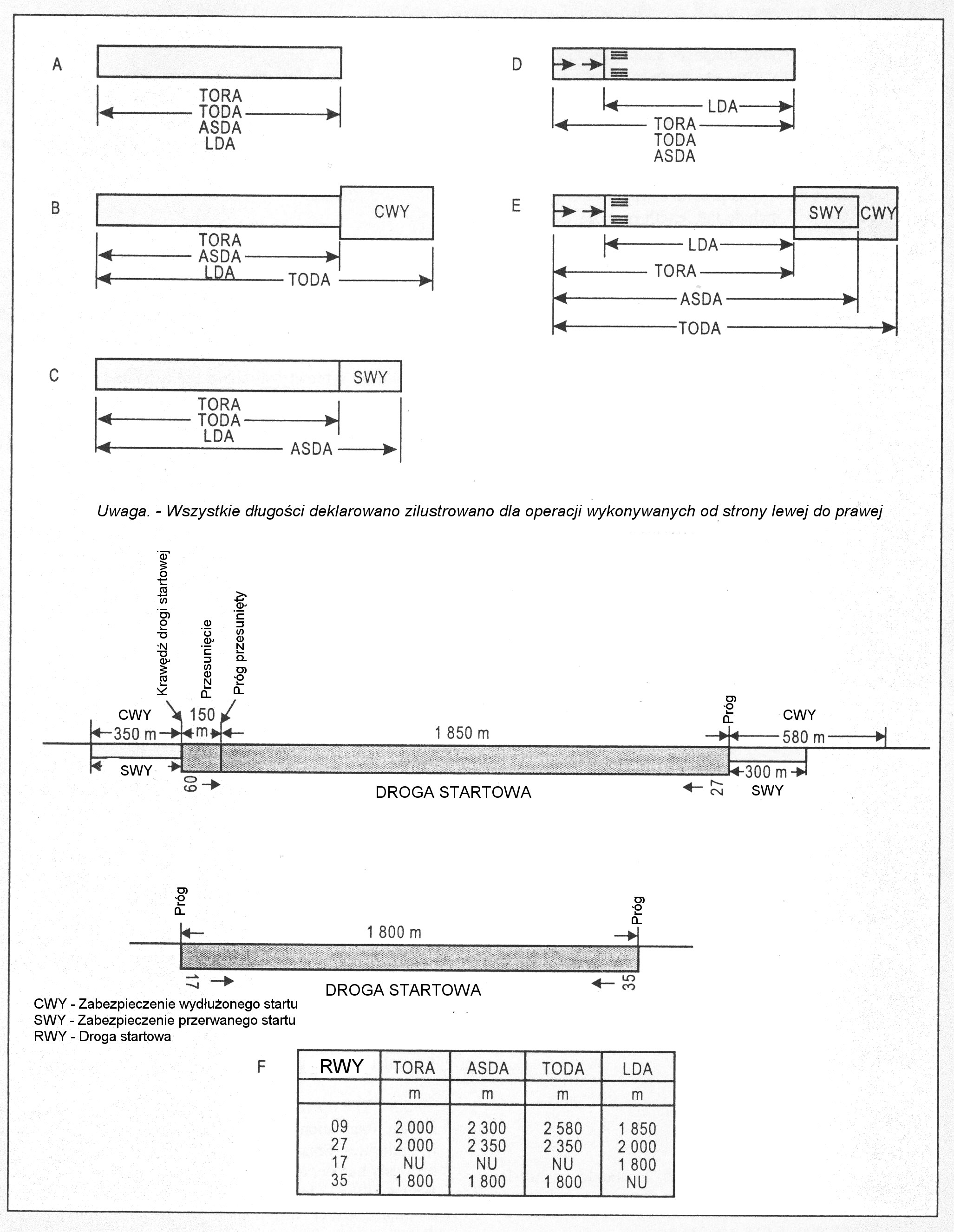 Rysunek GM-B-1. Ilustracja długości deklarowanychGM1 ADR-DSN.B.040	Drogi startowe z zabezpieczeniem przerwanego startu lub zabezpieczeniem wydłużonego startuJeżeli droga startowa jest połączona z zabezpieczeniem przerwanego startu lub z zabezpieczeniem wydłużonego startu, rzeczywista długość drogi startowej mniejsza niż długość, jaka wynika z zapisów zawartych punkcie GM1 ADR-DSN.B.035, może być uznana za wystarczającą, ale w takim przypadku każda kombinacja: droga startowa − zabezpieczanie przerwanego startu lub zabezpieczenie wydłużonego startu, powinna pozwalać na dostosowanie się do wymagań operacyjnych startów i lądowań tych samolotów, dla których ta droga jest przeznaczona.[Wydanie: ADR-DSN/3]GM1 ADR-DSN.B.045 	Szerokość dróg startowych(a) 	Zestawienie cyfr i liter kodu dotyczących określonych szerokości zostało ustalone w oparciu o charakterystyki typowych samolotów.(b) 	Czynniki wpływające na szerokość drogi startowej zawarte są w „Podręczniku projektowania lotnisk” ICAO Doc 9157, Część 1 „Drogi startowe”.[Wydanie: ADR-DSN/3]GM1 ADR-DSN.B.050 	Minimalna odległość pomiędzy równoległymi nieprzyrządowymi drogami startowymi(a) 	Z wyjątkiem niezależnych równoległych podejść do lądowania, kombinacja minimalnych odległości i związanych z nimi warunków innych niż te, które określono w podręczniku ICAO Doc 4444 „Procedury służb żeglugi powietrznej – zarządzanie ruchem lotniczym (PANS-ATM)”, może być stosowana, gdy zostanie uznane, że kombinacja taka nie wpłynie ujemnie na bezpieczeństwo operacji lotniczych.(b) 	Procedury określania kategorii turbulencji śladu aerodynamicznego statku powietrznego oraz minimów separacji turbulencji śladu aerodynamicznego zawarte są w podręczniku ICAO Doc 4444 (PANS-ATM), odpowiednio w Rozdziale 4 punkt 4.9 i w Rozdziale 5 punkt 5.8.GM1 ADR-DSN.B.055 	Minimalna odległość pomiędzy równoległymi przyrządowymi drogami startowymiProcedury i wymagane urządzenia dla operacji lotniczych wykonywanych równocześnie na równoległych lub prawie równoległych przyrządowych drogach startowych są zawarte w publikacji „PANS-ATM” (Doc 4444), Rozdział 6 oraz „PANS-OPS” (Doc 8168) Tom I, Część III, Sekcja 2; Tom II, Część I, Sekcja 3; Część II, Sekcja 1 i Część III, Sekcja  także odpowiednie wytyczne zawarto w „Podręczniku równoczesnych operacji lotniczych na równoległych lub prawie równoległych przyrządowych drogach startowych” (Doc 9643).[Wydanie: ADR-DSN/3]GM1 ADR-DSN.B.060 	Nachylenia podłużne drogi startowejNachylenie powierzchni na drodze startowej ma na celu zapobieganie gromadzeniu się wody (lub ewentualnym zanieczyszczeniom w postaci cieczy) na powierzchni oraz umożliwienie szybkiego odprowadzenia wody (lub ewentualnych zanieczyszczeń w postaci cieczy). Odprowadzenie wody (lub ewentualnych zanieczyszczeń w postaci cieczy) jest zapewniane poprzez zastosowanie odpowiedniego połączenia nachyleń podłużnych i poprzecznych, które mogą być również wspomagane przez rowkowanie nawierzchni drogi startowej. Nachylenia powinny być zaprojektowane w taki sposób, aby ograniczyć do minimum wpływ na statki powietrzne oraz aby nie utrudniać wykonywania operacji statków powietrznych. W przypadku dróg startowych z podejściem precyzyjnym, nachylenia w określonym obszarze od końca drogi startowej, łącznie ze strefą przyziemienia, powinny być zaprojektowane w taki sposób, aby odpowiadały one charakterystyce wymaganej dla takiego typu podejścia.GM1 ADR-DSN.B.065 	Zmiany nachylenia podłużnego drogi startowej(a) 	Zmiany nachylenia są zaprojektowane w taki sposób, aby zmniejszyć dynamiczne obciążenia podwozia samolotu. Ograniczenie zmian nachylenia jest szczególnie ważne na drogach startowych gdzie statki powietrzne poruszają się z dużą prędkością.(b) 	W przypadku dróg startowych z podejściem precyzyjnym, nachylenia w określonym obszarze od końca drogi startowej, łącznie ze strefą przyziemienia, powinny być zaprojektowane w taki sposób, aby odpowiadały one charakterystyce wymaganej dla takiego typu podejścia.GM1 ADR-DSN.B.070 	Zasięg widoczności dla nachyleń drogi startowejPodłużne nachylenia drogi startowej i zmiany nachylenia, mają być zaprojektowane w taki sposób, aby pilot miał nieograniczoną linię widoczności nad całością lub możliwie jak największą częścią drogi startowej, umożliwiając mu w ten sposób widzenie statków powietrznych oraz pojazdów znajdujących się na drodze startowej, aby mógł wykonywać manewry i podejmować działania unikające.[Wydanie: ADR-DSN/3]GM1 ADR-DSN.B.075 	Odległość pomiędzy zmianami nachylenia na drodze startowejPoniższy przykład ilustruje sposób określania odległości pomiędzy zmianami nachylenia (patrz Rysunek GM-B-2):W przypadku drogi startowej o cyfrze kodu referencyjnego 3, odległość D powinna być nie mniejsza niż:15 000 (|x – y| + |y – z|) m|x – y| jest wartością bezwzględną x – y|y – z| jest wartością bezwzględną y – zPrzyjmując:	x = + 0.01y = –0.005z = +0.005Otrzymuje się: 	|x – y| = 0.015|y – z| = 0.01W myśl przepisów, D nie powinno być mniejsze niż:15 000 (0.015 + 0.01) m,co daje:	15 000 x 0.025 = 375 mJeżeli droga startowa jest projektowana z uwzględnieniem skrajnych wartości nachylenia oraz zmiany nachylenia określonych w punktach CS ADR-DSN.B.060 do CS ADR-DSN.B.080, należy przeprowadzić studium, które zapewni, że zastosowane profile nawierzchni nie wpłyną negatywnie na operacje samolotów.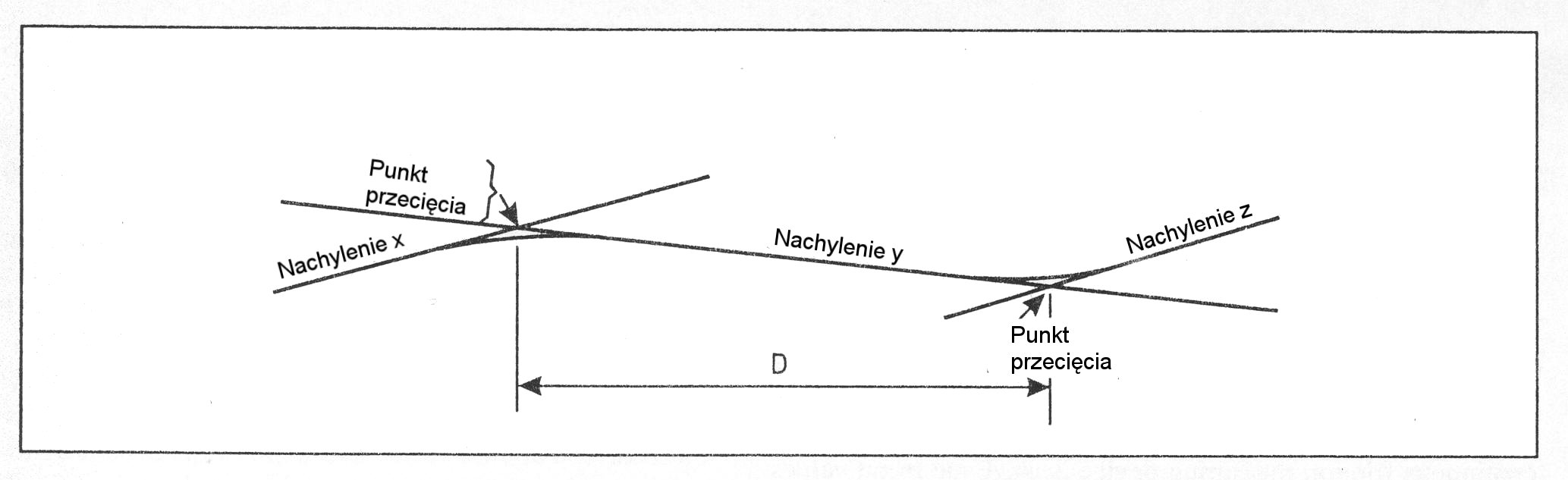 Rysunek GM-B-2.   Profil podłużny wzdłuż linii środkowej drogi startowejGM1 ADR-DSN.B.080 	Nachylenie poprzeczne drogi startowejCelowo pozostawiono puste.GM1 ADR-DSN.B.085 	Nośność drogi startowej(a) 	Nawierzchnia stanowiąca część pola ruchu naziemnego powinna posiadać wystarczającą nośność umożliwiającą prowadzenie operacji przez statki powietrzne bez ryzyka uszkodzeń nawierzchni lub statku powietrznego. Stan nawierzchni podlegających przeciążeniom ulega pogorszeniu w szybszym tempie w zależności od stopnia przeciążeń. Aby to kontrolować, konieczne jest sklasyfikowanie zarówno nawierzchni jak i statku powietrznego w ramach systemu, gdzie istniałaby możliwość porównania nośności nawierzchni oraz obciążeń powodowanych przez statek powietrzny. Stosowana metoda określana jest, jako metoda liczba klasyfikacyjna statku powietrznego-liczba klasyfikacyjna nawierzchni (ACN/PCN). Metoda ACN/PCN została opracowana przez ICAO, jako międzynarodowa metoda raportowania nośności nawierzchni.(b) 	Wszystkie nawierzchnie stanowiące część pola ruchu naziemnego powinny posiadać odpowiednią nośność dla typów statków powietrznych, które będą wykorzystywały lotnisko. Wszystkie nawierzchnie powinny być regularnie sprawdzane przez odpowiednio wykwalifikowaną osobę. Wszystkie nawierzchnie, które podlegają nadmiernym obciążeniom powinny być monitorowane przez odpowiednio wykwalifikowany personel przez okres kilku tygodni do momentu, kiedy okaże się, że nie nastąpiło gwałtowne pogorszenie stanu nawierzchni.(c) 	Raportowanie nośności nawierzchni:(1) 	Metoda ACN/PCN służąca do klasyfikacji nośności nawierzchni uwzględnia obciążenie nawierzchni powodowane przez statek powietrzny. W tym kontekście, nośność statku powietrznego jest w znacznym stopniu uzależniona od nośności podłoża. Wartości ACN dla większości samolotów zostały obliczone przez ICAO i są publikowane w Zbiorze Informacji Lotniczych (AIP). PCN to również liczba, która określa nośność nawierzchni w kontekście najwyższej liczby ACN, która może być zaakceptowana na nawierzchniach o nieograniczonym użytkowaniu.(2) 	PCN może być również określana oraz raportowana bez oceny technicznej nawierzchni przy pomocy oceny wyników statku powietrznego korzystającego z danej nawierzchni. Przy założeniu, że znany jest typ oraz nośność podłoża, liczba ACN najbardziej wymagającego statku powietrznego wykorzystującego nawierzchnię może być raportowana, jako PCN.(3) 	Liczba PCN jest raportowana w formacie pięcioczęściowym. Oprócz wartości numerycznej, wymagane jest również powiadomienie o typie nawierzchni (sztywna lub podatna) oraz kategorii nośności podłoża. Dodatkowo, dopuszcza się możliwość ograniczenia przez zarządzającego lotniskiem maksymalnego dopuszczalnego ciśnienia w oponach. Końcowe wskazanie odnosi się do tego czy ocena została wykonana w ramach ewaluacji technicznej czy też na podstawie doświadczeń statków powietrznych korzystających z danej nawierzchni.[Wydanie: ADR-DSN/3]GM1 ADR-DSN.B.090 	Powierzchnia drogi startowej(a) 	Przy określaniu tolerancji dla nierówności powierzchni drogi startowej, następujące standardy konstrukcyjne są osiągalne dla krótkich odległości rzędu 3m i odpowiadają dobrym praktykom technicznym: z wyjątkiem grzbietu, w przypadku drogi startowej o przekroju daszkowym lub w przypadku kanałów ściekowych, górna powierzchnia warstwy ścieralnej powinna być na tyle równa, aby odstęp mierzony w jakimkolwiek punkcie między dolną krawędzią łaty o długości 3 m ustawionej w jakimkolwiek miejscu w dowolnym kierunku, a powierzchnią nawierzchni nie był większy niż 3 mm na całej długości łaty.(b) 	Należy zwrócić szczególną uwagę w przypadku instalacji świateł drogi startowej lub kratek ściekowych w nawierzchni drogi startowej w taki sposób, aby zachowana była wystarczająca równość nawierzchni.(c)	Dodatkowe wytyczne na temat powierzchni drogi startowej zawarte są w „Podręczniku projektowania lotnisk”  ICAO Doc 9157, Część 3 „Nawierzchnie sztuczne”.(d) 	W celu zapewnienia wymaganej charakterystyki tarcia nawierzchni, pod uwagę brana jest makro- i mikro-struktura. Dodatkowe wytyczne są zawarte w GM1 ADR-DSN.B.191. Wytyczne na temat projektowania oraz metod ulepszania tekstury nawierzchni zawarte są w „Podręczniku projektowania lotnisk” ICAO Doc 9157, Część 3, „Nawierzchnie sztuczne”.(e)	Powierzchnia drogi startowej o nawierzchni sztucznej powinna być oceniana po zakończeniu budowy lub odnowienia w celu określenia czy cele projektowe odnośnie charakterystyki tarcia nawierzchni zostały osiągnięte.[Wydanie: ADR-DSN/3]GM1 ADR-DSN.B.O95 	Płaszczyzny do zawracania na drodze startowejW przypadku występowania trudnych warunków atmosferycznych, którym towarzyszy obniżenie charakterystyk tarcia nawierzchni, należy przewidzieć zwiększoną do 6 m odległość koła do krawędzi, gdy literą kodu jest E lub F.Rysunek GM-B-3. Typowe rozmieszczenie płaszczyzn do zawracania na drodze startowej[Wydanie: ADR-DSN/3]GM1 ADR-DSN.B.100 	Nachylenia na płaszczyźnie do zawracania na drodze startowejNachylenia powinny być zaprojektowane w taki sposób, aby ograniczyć do minimum wpływ na statki powietrzne, oraz aby nie utrudniać wykonywania operacji statków powietrznych.GM1 ADR-DSN.B.105 	Nośność płaszczyzny do zawracania na drodze startowejCelowo pozostawiono puste.GM1 ADR-DSN.B.110 	Powierzchnia płaszczyzny do zawracania na drodze startowejCelowo pozostawiono puste.GM1 ADR-DSN.B.115 	Szerokość pobocza płaszczyzny do zawracania na drodze startowejJako minimum, szerokość poboczy powinna być taka, aby obejmowała obszar pod zewnętrznym silnikiem krytycznego samolotu, z tego względu szerokość ta może okazać się większa niż szerokość poboczy drogi startowej.GM1 ADR-DSN.B.120 	Nośność pobocza płaszczyzny do zawracania na drodze startowejCelowo pozostawiono puste.GM1 ADR-DSN.B.125 	Pobocza drogi startowej(a) 	Pobocza drogi startowej powinny być przygotowane w taki sposób, aby mogły stanowić wsparcie dla statków powietrznych korzystających z drogi startowej nie powodując uszkodzeń konstrukcyjnych tych statków powietrznych. Powinny one również posiadać możliwość wsparcia pojazdów takich jak pojazdy gaśnicze. W niektórych przypadkach, podczas gdy nośność terenu może być wystarczająca, konieczne może być specjalne przygotowanie w celu uniknięcia erozji oraz możliwego zasysania fragmentów gruzu przez silniki statków powietrznych.(b) 	Pobocza drogi startowej są potrzebne, ponieważ silne wiatry boczne mogą powodować znaczne odchylenia od linii środkowej drogi startowej. W konsekwencji, niektóre duże statki powietrzne z silnikami montowanymi na skrzydłach mogą wyjechać poza krawędź drogi startowej, co powoduje ryzyko podmuchu od silnika odrzutowego erodującego powierzchnię w pobliżu drogi startowej. Może to powodować pył i możliwe zasysanie gruzu przez silniki.(c) 	Jednak dla dróg startowych o literze kodu D, może się zdarzyć, że pobocze nie musi mieć nawierzchni sztucznej. Jeżeli droga startowa nie jest wykorzystywana przez 4-silnikowe statki powietrzne, ryzyko erozji lub zassania może być ograniczone z uwagi na brak poboczy o sztucznej nawierzchni. W takich przypadkach:(1) 	Grunt powinien być przygotowany w taki sposób, aby zapewnić pełne pokrycie trawą bez żwiru lub innego materiału. Może to oznaczać dodatkowe materiały, jeżeli nośność oraz powierzchnia gruntu nie są wystarczające.(2) 	Można wdrożyć program inspekcji pobocza i drogi startowej, w celu zapewnienia ciągłego działania oraz dla zapewnienia, że nie nastąpiło pogorszenie mogące powodować ryzyko ze strony ciał obcych (FOD) lub inne zagrożenia dla operacji statków powietrznych.(3) 	Jeżeli na powierzchnię drogi startowej dostaną się fragmenty gruzu, może być wymagany program oczyszczania przed i po wykonaniu operacji.(4) 	Jeżeli na drodze startowej odbywa się ruch 4-silnikowych statków powietrznych o literze kodu D lub większej, potrzeba zapewnienia poboczy posiadających na całej szerokości nawierzchnię sztuczną powinna być poddana ocenie poprzez analizę zagrożeń.Szerokość pobocza drogi startowej może być zmniejszona, jeżeli szerokość drogi startowej oraz konfiguracja statku powietrznego to umożliwiają, oraz jeżeli zostało to potwierdzone przez analizę bezpieczeństwa. Dodatkowe wytyczne znajdują się w „Podręczniku projektowania lotnisk” ICAO Doc 9157, Część 1 „Drogi startowe”.(d) 	Wytyczne na temat charakterystyki poboczy drogi startowej:(1) 	Pobocza drogi startowej lub zabezpieczenia przerwanego startu powinny być tak przygotowane lub zbudowane, aby zagrożenie samolotu, który wykołował poza drogę startową lub poza zabezpieczenie przerwanego startu było ograniczone do minimum. Podane poniżej punkty zawierają wytyczne odnośnie pewnych specjalnych problemów, jakie mogą powstać oraz informacje na temat sposobów zabezpieczenia przed dostawaniem się kamieni i innych obiektów do silników turbinowych.(2) 	W pewnych warunkach, naturalna nawierzchnia pasa drogi startowej może się charakteryzować wystarczającą nośnością, która nie będzie wymagała zastosowania żadnych specjalnych zabiegów zapewniających spełnienie wymagań określonych dla poboczy. Tam, gdzie wymagane jest specjalne przygotowanie poboczy, zastosowana metoda powinna być uzależniona od lokalnych warunków gruntowych i od masy samolotów, dla których przeznaczona jest dana droga startowa. Badania gruntu powinny ułatwić wybór najwłaściwszej metody przygotowania pobocza (np. osuszenie, stabilizacja, utwardzenie powierzchniowe, lekka nawierzchnia sztuczna).(e) 	Szczególną uwagę należy również zwrócić na projektowanie poboczy w taki sposób, aby uniemożliwić zasysanie kamieni lub innych obiektów przez turbiny silników. Podobne wymagania odnoszą się do poboczy dróg kołowania zarówno, jeśli chodzi o ewentualne niezbędne specjalne środki, jak i o szerokość, na której należałoby środki te stosować. Szczegółowe informacje zawarte są w „Podręczniku projektowania lotnisk” ICAO Doc 9157, Część 1 „Drogi startowe” i Część 2 „Drogi kołowania, płyty postojowe i zatoki oczekiwania”.(f) 	Jeżeli pobocza poddane zostały specjalnym zabiegom w celu uzyskania wymaganej nośności, bądź w celu uniknięcia obecności kamieni lub innych obiektów, należy zwrócić uwagę na możliwość powstania trudności wynikających z braku kontrastu między wyglądem nawierzchni drogi startowej a wyglądem pobocza. Trudności te można usunąć poprzez poddanie powierzchni zabiegom przywracającym pożądany kontrast lub przez wykonanie oznakowania linii bocznej drogi startowej.(g) 	Ewentualne dodatkowe środki ograniczające mogłyby polegać na wyposażeniu drogi startowej w zagłębione światła krawędzi drogi startowej (w miejsce świateł nadziemnych, w celu ochrony samolotu przed zasysaniem) oraz dodatkowe wskazania linii środkowej drogi startowej.[Wydanie: ADR-DSN/3]GM1 ADR-DSN.B.130 	Nachylenia poboczaCelowo pozostawiono puste.GM1 ADR-DSN.B.135 	Szerokość poboczaCelowo pozostawiono puste.GM1 ADR-DSN.B.140 	Nośność poboczaDodatkowe wytyczne dotyczące nośności poboczy drogi startowej zawarte są w „Podręczniku projektowania lotnisk” ICAO Doc 9157, Część 1 „Drogi startowe”.[Wydanie: ADR-DSN/3]GM1 ADR-DSN.B.145 	Powierzchnia pobocza(a) 	Jeżeli pobocze drogi startowej nie posiada nawierzchni sztucznej, konieczne mogą być dodatkowe zabiegi na nawierzchni lub sprawdzenia, w szczególności w przypadku dróg startowych, na których operacje wykonują 4-silnikowe statki powietrzne o literze kodu D lub wyższym.(b) 	Pobocza dróg startowych o literze kodu E lub F powinny zwykle posiadać nawierzchnię sztuczną.(c) 	W przypadku dróg startowych o literze kodu F, można zaakceptować zmniejszoną szerokość nawierzchni sztucznej pobocza, jeżeli ocena bezpieczeństwa wykaże, że takie zmniejszenie nie będzie miało wpływu na bezpieczeństwo operacji statków powietrznych. Minimalna szerokość nawierzchni sztucznej powinna wynosić 60 m. Jeżeli przyjęta zostanie zmniejszona szerokość nawierzchni sztucznej wynosząca 60 m, zewnętrzna nawierzchnia sztuczna pobocza drogi startowej wynosząca 7.5 m powinna być ustabilizowana a grunt powinien być przygotowany w taki sposób, aby zapewnić pełne pokrycie trawą bez żwiru lub innego materiału. Może to obejmować inne materiały, jeżeli nośność oraz powierzchnia ziemi nie są wystarczające.GM1 ADR-DSN.B.150 	Pas drogi startowej, jaki powinien być zapewnionyCelowo pozostawiono puste.GM1 ADR-DSN.B.155 	Długość pasa drogi startowejCelowo pozostawiono puste.GM1 ADR-DSN.B.160 	Szerokość pasa drogi startowejCelowo pozostawiono puste.GM1 ADR-DSN.B.165 	Obiekty na pasie drogi startowejW części wyrównanej pasa drogi startowej, należy podjąć środki zaradcze zapobiegające zagłębianiu się kół samolotu w nawierzchnię gruntową oraz zderzenia z twardym pionowym czołem. Szczególne problemy mogą powstać w przypadku konstrukcji świateł drogi startowej lub innych obiektów zainstalowanych na obszarze pasa drogi startowej w pobliżu skrzyżowania z drogą kołowania lub inną drogą startową. W przypadku konstrukcji znajdujących się w części wyrównanej pasa drogi startowej, takich jak krzyżujące się drogi startowe lub drogi kołowania, gdzie nawierzchnia powinna być także zrównana z nawierzchnią tego pasa, powinny one być „zdeletowane”, czyli zbudowane w taki spsoób, aby uniknąć istnienia zakopanego pionowego czoła dla kół statku powietrznego, w miękkich warunkach gruntowych, z dowolnego kierunku, z którego prawdopodobnie może zbliżyć się statek powietrzny. Pionowe czoło może być zlikwidowane przez ukośne ścięcie konstrukcji nawierzchni do głębokości nie mniejszej niż 30 cm poniżej poziomu nawierzchni pasa drogi startowej (drogi kołowania). Inne obiekty znajdujące się w części wyrównanej pasa drogi startowej, których funkcje nie wymagają, aby znajdowały się na powierzchni, powinny być zagłębione na głębokość, co najmniej 30 cm. Jeżeli nie jest to możliwe, w celu wyeliminowania zagłębionej powierzchni pionowej, należy zapewnić nachylenie rozciągające się od szczytu konstrukcji na odległość nie mniejszą niż 30 cm poniżej poziomu ziemi. Nachylenie to może być tworzone przy użyciu mieszaniny żwiru lub zagęszczonego asfaltu i kruszywa oraz gleby.[Wydanie: ADR-DSN/3]GM1 ADR-DSN.B.170Celowo pozostawione puste.GM1 ADR-DSN.B.175 	Wyrównanie pasa drogi startowej(a)	W przypadku drogi startowej z podejściem precyzyjnym, o cyfrze kodu 3 lub 4 z, może być pożądane zwiększenie szerokości tej części pasa, która ma być wyrównana. Na Rysunku 
GM-B-4 przedstawiono kształt i wymiary poszerzonego pasa podlegającego wyrównaniu. Pas ten został zaprojektowany w oparciu o dane uzyskane na podstawie analizy rzeczywistych przypadków wykołowania statków powietrznych z drogi startowej. Część, która ma być wyrównana rozciąga się na szerokość 105 m w obie strony od linii środkowej, jednak szerokość ta jest stopniowo zmniejszona do 75 m od linii środkowej pasa w odległości 150 m od końca drogi startowej.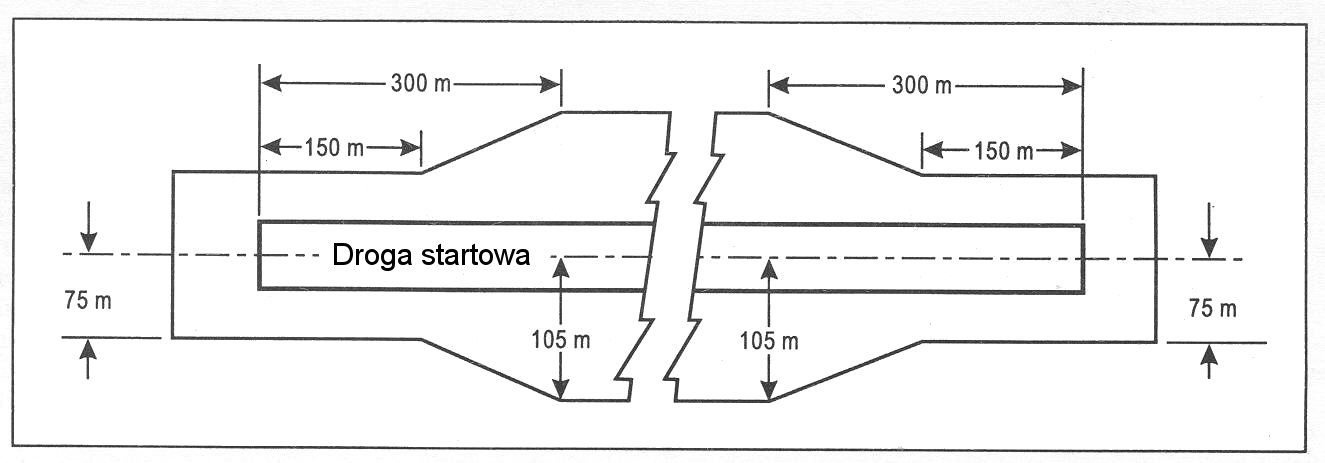 Rysunek GM-B-4.   Wyrównana część pasa drogi startowej z podejściem precyzyjnym 
o cyfrze kodu 3 lub 4 (b)	Jeżeli powierzchnie w pkt (a) powyżej mają utwardzoną nawierzchnię, to powinny one być w stanie wytrzymać okazjonalny przejazd samolotu krytycznego, dla którego nawierzchnia sztuczna drogi startowej została zaprojektowana.(c)	Obszar przylegający do końca tej drogi startowej może być określany jako strefa podmuchów (blast pad).(d)	Dodatkowe wytyczne dotyczące wyrównania są podane w „Podręczniku projektowania lotnisk” ICAO Doc 9157, Część 1 „Drogi startowe”.[Wydanie: ADR-DSN/3]GM1 ADR-DSN.B.180 	Nachylenia podłużne pasa drogi startowejCelowo pozostawiono puste.GM1 ADR-DSN.B.185 	Nachylenia poprzeczne pasa drogi startowejCelowo pozostawiono puste.GM1 ADR-DSN.B.190 	Nośność pasa drogi startowejPonieważ wyrównana część pasa zapewniana jest w celu ograniczenia do minimum zagrożenia wykołowania statku powietrznego poza drogę startową, powinna ona posiadać wystarczającą wytrzymałość, w taki sposób, aby zapobiec uderzeniu przedniego koła podwozia do lądowania samolotu. Powierzchnia ta powinna być przygotowana w taki sposób, aby zapewnić opór statkowi powietrznemu, a poniżej tej powierzchni pas powinien posiadać wystarczającą nośność dla uniknięcia uszkodzenia statku powietrznego. Aby sprostać tym różnorodnym wymaganiom, w dalszej części przedstawiono wskazówki dotyczące przygotowania pasa. Uznaje się, że głębokość 15 cm stanowi głębokość, do której koło przednie może zagłębić się nie powodując uderzenia. Dlatego zaleca się, aby grunt na głębokości 15 cm poniżej pasa był przygotowany w taki sposób, aby zapewniać odpowiednią stabilność, potwierdzoną nośnością w postaci wartości kalifornijskiego wskaźnika nośności (CBR) wynoszącej od 15 do 20. Stosuje się to, aby zapobiec uszkodzeniu przedniego koła podwozia do lądowania samolotu. Górna część 15 cm może mieć mniejszą nośność, co może ułatwić wyhamowanie statku powietrznego. Istnieją również inne metody badania gruntu. W przypadku zagłębienia większego niż 15 cm, maksymalne zagłębienie koła bez uderzenia powinno być sprawdzone przy użyciu innych metod badania gruntu. [Wydanie: ADR-DSN/3]GM1 ADR-DSN.B.191 	Charakterystyka odwodnienia pola ruchu naziemnego i przylegających do niego obszarów(a)	Szybkie odprowadzanie wody z powierzchni stanowi główny czynnik bezpieczeństwa uwzględniany na etapie projektowania, budowy i utrzymania pola ruchu naziemnego i obszarów przylegających.(b)	Rozróżnia się dwa oddzielne procesy odprowadzania wody: (1)		naturalne odprowadzanie wody powierzchniowej poczynając od górnej części nawierzchni do osiągnięcia miejsca docelowego takiego jak rzeki lub inne zbiorniki wodne; oraz(2)		dynamiczne odprowadzanie wody powierzchniowej zalegającej pod przemieszczającą się oponą do osiągnięcia miejsca znajdującego się poza powierzchnią styku opona-ziemia.Obydwa procesy mogą być kontrolowane na etapie projektowania, budowy i utrzymania nawierzchni w celu zapobiegania gromadzeniu się wody na powierzchni.(c)	Odprowadzanie wody z powierzchni stanowi wymóg podstawowy i służy zmniejszeniu grubości warstwy wody na powierzchni. Zakładany cel to spłynięcie wody z drogi startowej jak najkrótszą drogą. Odpowiednie odwodnienie jest zapewniane przede wszystkim poprzez powierzchnie o odpowiednim nachyleniu (zarówno podłużnym jak i poprzecznym). Powstałe w ten sposób połączenie nachylenia podłużnego i poprzecznego stanowi ścieżkę do odpływu wody. Ścieżka ta może zostać skrócona poprzez dodanie poprzecznych rowków.(d)	Dynamiczne odwodnienie uzyskiwane jest poprzez teksturę wbudowaną w nawierzchnię. Tocząca się opona zwiększa ciśnienie wody i wyciska ją z kanałów odpływowych zapewnianych przez teksturę. Dynamiczne odwodnienie powierzchni styku opona-ziemia może zostać polepszone poprzez dodanie poprzecznych rowków pod warunkiem, że będą one podlegać rygorystycznemu utrzymaniu.(e)	Na etapie budowy, elementy związane z odprowadzaniem wody z powierzchni są wbudowane w nawierzchnię. Elementy te to:(1)		Nachylenie;(2)		Tekstura:(i)	Mikrotekstura;(ii)	Makrotekstura;(f)	Nachylenia różnych części pola ruchu naziemnego oraz części przylegających zostały opisane w Rozdziale B i G, a liczby są podane jako procent. Dalsze wytyczne znajdują się w „Podręczniku projektowania lotnisk”, Część 1, Drogi startowe, Rozdział 5.(g)	Tekstura w literaturze jest opisana jako mikrotekstura lub makrotekstura. Terminy te są różnie rozumiane w różnych dziedzinach przemysłu lotniczego.(h)	Mikrotekstura to tekstura pojedynczych kamieni, która jest trudna do wychwycenia gołym okiem. Mikrotekstura uznawana jest za podstawowy komponent w zapobieganiu poślizgowi przy małych prędkościach. Na mokrej powierzchni przy większych prędkościach cienka warstwa wody może uniemożliwić bezpośredni kontakt pomiędzy nierównościami powierzchni a oponą z uwagi na niedostateczne odprowadzenie wody z powierzchni styku opona-ziemia. Mikrotekstura stanowi element wbudowany w nawierzchnię. Poprzez określenie kruszywa, które wytrzyma polerowanie mikrotekstury, odprowadzenie cienkich warstw wody zapewniane jest przez dłuższy okres czasu. Odporność na polerowanie jest wyrażana w postaci wartości polerowalności (PSV), która stanowi wartość uzyskaną w wyniku pomiaru tarcia zgodnie z międzynarodowymi standardami. Standardy te definiują minima PSV, które umożliwią wybór materiału z dobrą mikroteksturą. Główny problem z mikroteksturą polega na tym, że może ona ulec zmianie w krótkim okresie czasu bez możliwości łatwego wykrycia. Typowy przykład to gromadzenie się gumy w strefie przyziemienia, co w znacznym stopniu maskuje mikroteksturę, niekoniecznie zmniejszając makroteksturę.(k)	Makrotekstura to tekstura pomiędzy pojedynczymi kamieniami. Ta skala tekstury może być w przybliżeniu oceniona wzrokowo. Makrotekstura jest przede wszystkim tworzona przez rozmiar używanego kruszywa lub przez obróbkę nawierzchni i jest głównym czynnikiem wpływającym na możliwości odwodnienia przy dużych prędkościach. Dla uzyskania dobrej makrotekstury wybiera się odpowiedni materiał. (l)	Podstawowym celem rowkowania powierzchni drogi startowej jest poprawa systemu odprowadzania wody z powierzchni. Naturalne odwodnienie może być spowolnione przez teksturę powierzchni, ale rowkowanie może to przyspieszyć poprzez zapewnienie krótszej ścieżki odprowadzenia wody oraz zwiększenie jej prędkości. (m)	Do pomiaru tekstury opracowane zostały proste metody takie jak „metoda piasku i smaru” opisane w „Podręczniku służb portu lotniczego” (Doc 9137) Część 2. Metody te były wykorzystywane na wczesnym etapie badań, a obecnie bazują na nich wymagania w zakresie zdatności do lotu, które dotyczą klasyfikacji z kategoriami makrotekstury od A do E. Klasyfikacja ta została opracowana przy użyciu technik pomiaru „piaskiem i smarem” i wydana w 1971 r. przez Engineering Sciences Data Unit (ESDU). (n)	Stosując tę klasyfikację, wartość progowa pomiędzy mikroteksturą a makroteksturą wynosi 0.1 mm średniej grubości tekstury (MTD). W nawiązaniu do tej skali, normalne osiągi statku powietrznego na mokrej drodze startowej opierają się na teksturze dającej właściwości odprowadzania wody i tarcia pośrodku klasyfikacji pomiędzy B i C (0.25 mm). Poprawa odwodnienia poprzez lepszą teksturę może kwalifikować do lepszej klasy osiągów statków powietrznych. Jednakże taka kwalifikacja musi się odbywać zgodnie z dokumentacją producenta samolotu oraz musi być ustalona przez Państwo. Obecnie kwalifikacja podawana jest dla dróg startowych z warstwą rowkowaną lub porowatą po spełnieniu kryteriów w zakresie projektowania, budowy i utrzymania akceptowalnych dla Państwa. Ujednolicone standardy certyfikacyjne niektórych Państw dotyczą tekstury zapewniającej właściwości odprowadzania wody oraz tarcia pośrodku klasyfikacji pomiędzy D i E (1.0 mm).(o)	Dla budowy, projektowania oraz utrzymania, Państwa stosują różne standardy międzynarodowe. Obecnie ISO 13473-1 „Charakterystyka tekstury nawierzchni poprzez użycie profilów powierzchni” – Część 1 „Określanie średniej grubości profilu” łączy technikę pomiaru objętościowego z technikami pomiaru profilu bezkontaktowego dając porównywalne wartości tekstury. Standardy te opisują wartość progową pomiędzy mikroteksturą a makroteksturą wynoszącą 0.5 mm. Metoda objętościowa ma zakres zastosowania od 0.25 do 5 mm MTD. Metoda profilometryczna ma zakres zastosowania od 0 to 5 mm MPD. Wartości MPD i MTD różnią sie z uwagi na ograniczoną wielkość szklanych kul używanych w technice objętościowej oraz ponieważ wartość MPD uzyskiwana jest z profilu dwuwymiarowego, a nie z powierzchni trójwymiarowej. Dlatego w relacji MPD do MTD, do używanego sprzętu pomiarowego musi być opracowane równanie transformacji.(p)	Skala ESDU grupuje powierzchnie dróg startowych w oparciu o makroteksturę od A do E, gdzie E oznacza powierzchnię z najlepszymi możliwościami dynamicznego odprowadzania wody. Zatem, skala ESDU odzwierciedla charakterystykę dynamicznego odprowadzania wody. Rowkowanie którejkolwiek z tych powierzchni poprawia te możliwości. Powstałe w ten sposób możliwości odwodnienia stanowią funkcję tekstury (A do E) oraz rowkowania. Na rowkowanie składa się wielkość rowków oraz odstępy pomiędzy nimi. Lotniska narażone na duże lub ulewne opady deszczu powinny zapewnić, że nawierzchnie oraz obszary przylegające posiadają możliwości odprowadzenia wody wytrzymujące takie opady deszczu, lub że wprowadzono ograniczenia użytkowania nawierzchni w ekstremalnych warunkach. Takie porty lotnicze powinny postarać się zapewnić maksymalne dopuszczalne nachylenie oraz użycie kruszywa zapewniającego dobre charakterystyki odwodnienia. Powinny one również rozważyć zapewnienie rowkowanych nawierzchni w skali klasyfikacji E dla zapewnienia, że poziom bezpieczeństwa nie został obniżony.[Wydanie: ADR-DSN/3]GM1 ADR-DSN.B.195 	Zabezpieczenie wydłużonego startu(a) 	W niektórych przypadkach, ze względu na nachylenie poprzeczne lub podłużne drogi startowej, pobocza lub pasa drogi startowej, granica dolnej płaszczyzny zabezpieczenia wydłużonego startu określana powyżej może się znaleźć poniżej poziomu drogi startowej, pobocza lub pasa. Zalecenie nie implikuje, że te powierzchnie powinny być wyrównane do wysokości dolnej granicy płaszczyzny zabezpieczenia wydłużonego startu, ani że rzeźba terenu czy obiekty, które wystają ponad tę płaszczyznę poza końcem pasa, lecz znajdują się poniżej poziomu pasa drogi startowej powinny być usunięte, chyba, że byłyby one ocenione, jako zagrożenie dla statku powietrznego.(b) 	Należy unikać gwałtownych zmian nachyleń w górę, jeżeli nachylenie zabezpieczenia wydłużonego startu jest stosunkowo nieznaczne lub nachylenie średnie jest dodatnie. W takim przypadku, w części zabezpieczenia wydłużonego startu zlokalizowanej w odległości mniejszej niż 22.5 m lub połowy szerokości drogi startowej, o ile jest większa, z jednej i drugiej strony przedłużenia linii środkowej drogi startowej, nachylenia i zmiany nachyleń, jak również przejście pomiędzy drogą startową i zabezpieczeniem wydłużonego startu, powinny być na ogół podobne do nachyleń i zmian nachyleń drogi startowej, z którym związane jest dane zabezpieczenie wydłużonego startu.(c) 	Decyzja o zapewnieniu zabezpieczenia przerwanego startu i/lub zabezpieczenia wydłużonego startu, jako alternatywy dla zwiększenia długości drogi startowej, będzie uzależniona od charakterystyk fizycznych strefy znajdującej się za końcem drogi startowej oraz od wymogów wynikających z osiągów operacyjnych samolotów, mających użytkować daną drogę startową. Długość drogi startowej, zabezpieczenia przerwanego startu oraz zabezpieczenia wydłużonego startu jest określona na podstawie osiągów startowych samolotu, jednak należy również sprawdzić niezbędną długość lądowania tych statków w celu upewniania się, że droga startowa jest odpowiednia dla operacji lądowania. Długość zabezpieczenia wydłużonego startu, nie może być większa niż połowa rozporządzalnej długości rozbiegu (TORA).(d) 	Ograniczenia operacyjne osiągów samolotu wymagają zapewnienia wystarczającej długości, umożliwiającej samolotowi, po rozpoczęciu rozbiegu przy starcie, całkowite zatrzymanie się lub bezpieczne wykonanie startu. Dla celów obliczeniowych zakłada się, że długość drogi startowej, zabezpieczenia przerwanego startu oraz zabezpieczenia wydłużonego startu na lotnisku będą odpowiednie dla samolotu wymagającego największej długości do startu i długości przerwanego startu, z uwzględnieniem masy startowej samolotu, charakterystyk drogi startowej i warunków atmosferycznych otoczenia. W tych warunkach, w czasie każdego startu występuje prędkość, zwana prędkością decyzji, poniżej której operacja startu powinna być przerwana w przypadku awarii silnika, oraz powyżej której start powinien być kontynuowany. Kontynuowanie startu w przypadku, gdy silnik ulegnie awarii przed osiągnięciem prędkości decyzji wymagać będzie bardzo długiego rozbiegu z powodu niewystarczającej prędkości oraz zmniejszonej rozporządzalnej mocy. Zatrzymanie samolotu w granicach pozostałej rozporządzalnej długości przerwanego startu (ASDA) nie byłoby trudne pod warunkiem natychmiastowego podjęcia działania. W tym przypadku poprawną decyzją byłoby przerwanie startu.(e) 	Z drugiej strony, jeżeli awaria silnika wystąpi po osiągnięciu prędkości decyzji, wówczas uzyskana już prędkość i moc jest wystarczająca do bezpiecznego kontynuowania startu w granicach pozostałej rozporządzalnej długości startu (TODA). Jednak z powodu dużej prędkości, byłoby trudno zatrzymać samolot w granicach pozostałej rozporządzalnej długości przerwanego startu (ASDA).(f) 	Prędkość decyzji nie jest stałą prędkością dla danego samolotu, lecz może być przyjmowana przez pilotów w pewnych granicach, w zależności od rozporządzalnej długości startu (TODA) i rozporządzalnej długości przerwanego startu (ASDA), masy startowej samolotu, charakterystyki drogi startowej i warunków atmosferycznych na lotnisku. Zwykle, przyjmuje się tym większą prędkość decyzji, im większa jest rozporządzalna długość przerwanego startu (ASDA).(g) 	Na podstawie masy startowej samolotu, długości drogi startowej i warunków atmosferycznych istnieje możliwość uzyskania różnych kombinacji niezbędnej długości przerwanego startu i niezbędnej długości przyjmowanej dla każdego konkretnego samolotu. Dla wybranego wariantu wymagana jest określona długość rozbiegu.(h) 	Najbardziej znanym przypadkiem jest, gdy prędkość decyzji jest taka, że wymagana długość startu jest równa wymaganej długości przerwanego startu, Długość ta nazywana jest długością zrównoważoną drogi startowej. W przypadku braku zabezpieczenia wydłużonego startu oraz zabezpieczenia przerwanego startu, obie te długości są równe długości drogi startowej. Jeżeli jednak pominąć chwilowo długość lądowania, wówczas okaże się, że droga startowa nie musi rozciągać się na całej długości równoważnej drogi startowej, gdyż długość rozbiegu jest oczywiście mniejsza od długości równoważnej drogi. W rezultacie, długość zrównoważona drogi startowej może być zapewniona przez skróconą drogę startową, zabezpieczenie wydłużonego startu oraz zabezpieczenie przerwanego startu, zamiast w całości przez samą drogę startową. Jeżeli droga startowa wykorzystywana jest do startów w obu kierunkach, wówczas konieczne jest zapewnienie zabezpieczeń wydłużonego oraz przerwanego startu o jednakowych długościach, po obu końcach drogi startowej. Zmniejszenie długości drogi startowej odbywa się więc, kosztem zwiększenia długości całkowitej.(i) 	Jeżeli, ze względów ekonomicznych, nie ma możliwości zapewnienia zabezpieczenia przerwanego startu i z tego powodu możliwe jest zastosowanie jedynie drogi startowej i zabezpieczenia wydłużonego startu, wówczas długość drogi startowej (nie uwzględniając potrzeb w zakresie lądowania) powinna być równa wymaganej długości przerwanego startu lub wymaganej długości rozbiegu przy starcie, w zależności od tego, która z tych wielkości jest większa. Rozporządzalna długość startu (TODA) powinna być równa sumie długości drogi startowej oraz długości zabezpieczenia wydłużonego startu.(j) 	Posługując się danymi z instrukcji użytkowania w locie, dla samolotu uznanego za krytyczny w zakresie wymaganej długości drogi startowej, możliwe jest określenie minimalnej długości drogi startowej oraz maksymalnej długości wymaganych zabezpieczeń przerwanego i wydłużonego startu w następujący sposób:(1) 	jeżeli zapewnienie zabezpieczenia przerwanego startu jest ekonomicznie uzasadnione, wówczas planowane długości powinny odpowiadać zrównoważonej długości drogi startowej. Długość samej drogi startowej powinna odpowiadać wymaganej długości rozbiegu przy starcie lub wymaganej długości lądowania, w zależności od tego, która z tych wielkości jest większa. Jeżeli wymagana długość przerwanego startu jest większa niż długość drogi startowej, wówczas różnica tych długości może być zrekompensowana poprzez zapewnienie zabezpieczenia przerwanego startu, zwykle po obu końcach drogi startowej. Ponadto należy zapewnić zabezpieczenia wydłużonego startu o tej samej długości, co zabezpieczenie przerwanego startu;(2) 	jeżeli nie przewiduje się zapewniania zabezpieczenia przerwanego startu, długość drogi startowej powinna odpowiadać wymaganej długości lądowania lub wymaganej długości przerwanego startu, jeżeli jest większa, która odpowiada najmniejszej wartości praktycznej prędkości decyzji. Różnica pomiędzy długością samej drogi startowej a wymaganą długością startu może być zrekompensowana poprzez zapewnienie zabezpieczenia wydłużonego startu, zwykle na obu końcach drogi startowej.(k) 	Poza powyższymi uwarunkowaniami, zabezpieczenie wydłużonego startu może być zastosowane w pewnych przypadkach, gdy wymagana długość startu, przy wszystkich pracujących silnikach przekracza długość wymaganą w przypadku awarii jednego silnika.GM1 ADR-DSN.B.200 	Zabezpieczenie przerwanego startu(a) 	Przejście z jednego nachylenia do drugiego powinno być wykonane płaszczyzną zakrzywioną, której stopień zmiany nachylenia nie powinien przekraczać:(1) 	0.3% na 30 m (minimalny promień krzywizny równy 10 000 m), jeżeli cyfra kodu wynosi 3 lub 4; oraz(2) 	0.4% na 30 m (minimalny promień krzywizny równy 7 500 m), jeżeli cyfra kodu wynosi 1 lub 2.(b) 	Charakterystyki tarcia zabezpieczenia przerwanego startu bez nawierzchni sztucznej nie powinny być znacznie gorsze niż charakterystyki tarcia drogi startowej, z którą dane zabezpieczenie przerwanego startu jest połączone.(c) 	Oszczędność uzyskana poprzez zastosowanie zabezpieczenia przerwanego startu może być całkowicie utracona, jeżeli po każdym jego użyciu konieczne będzie ponowne wyrównanie i zagęszczenie. Z tego powodu, zabezpieczenie przerywanego startu powinno być zbudowane w taki sposób, aby zapewniało możliwość przeniesienia pewnej minimalnej ilości obciążeń od samolotu, dla którego jest ono przeznaczone, nie powodując przy tym uszkodzeń konstrukcyjnych samolotu. Pomimo tego, że zabezpieczenie przerwanego startu może mieć nawierzchnię sztuczną nie oznacza to, że rysunki PCN muszą być opracowane dla zabezpieczenia przerwanego startu. Szczegółowe wytyczne znajdują się w podręczniku ICAO Doc 4444 (PANS-ATM).[Wydanie: ADR-DSN/3]GM1 ADR-DSN.B.205 	Strefa operacyjna radiowysokościomierza(a) 	W celu umożliwienia wykonywania przez samoloty operacji podejścia do lądowania z użyciem autopilota oraz automatycznego lądowania (niezależnie od warunków atmosferycznych), korzystne jest unikanie zmian nachylenia lub ograniczenie tych zmian do niezbędnego minimum na prostokątnym obszarze o długości minimum 300 m od progu drogi startowej z podejściem precyzyjnym. Obszar ten powinien mieć szerokość 120 m oraz być symetryczny względem wydłużonej linii środkowej drogi startowej. Szerokość ta może być zmniejszona do nie mniej niż 60 m, jeżeli podjęto specjalne środki oraz ocena bezpieczeństwa wykaże, że takie zmniejszenie szerokości nie wpłynie negatywnie na bezpieczeństwo operacji statków powietrznych. Jest to pożądane, ponieważ samoloty są wyposażone w radiowysokościomierz wykorzystywany do określania wysokości w końcowej fazie podejścia oraz w fazie wytrzymania, a kiedy samolot znajduje się nad terenem bezpośrednio przylegającym do progu, radiowysokościomierz powinien zacząć dostarczać informacje do systemu automatycznego pilota, umożliwiając rozpoczęcie fazy automatycznego wytrzymania. Jeżeli nie można uniknąć zmian nachylenia, wówczas zmiana nachylenia pomiędzy dwoma sąsiednimi nachyleniami nie powinna przekraczać 2% na 30 m. (b) 	Jeżeli strefa operacyjna radiowysokościomierza znajduje się przed progiem drogi startowej z podejściem precyzyjnym, margines obliczeń wysokości decyzji powinien być mniejszy oraz używalność przylegającej drogi startowej, może być poprawiona.(c) 	Szczegółowe wytyczne na temat strefy operacyjnej wysokościomierza znajdują się w „Podręczniku operacji w każdych warunkach pogodowych” ICAO Doc 9365 (Sekcja 5.2). Wytyczne na temat użycia radiowysokościomierza znajdują się w podręczniku ICAO PANS-OPS, Tom II, Część II, Sekcja 1.[Wydanie: ADR-DSN/3]Rozdział C 

Strefa bezpieczeństwa końca drogi startowejGM1 ADR-DSN.C.210 	Strefa bezpieczeństwa końca drogi startowej (RESA)(a) 	Informacje ogólne(1) 	Strefa bezpieczeństwa końca drogi startowej (RESA) powinna zapewnić obszar o wystarczającej długości i szerokości, aby pomieścić statek powietrzny, który wyjechał poza drogę startową lub przyziemił zbyt wcześnie, na skutek niekorzystnych czynników operacyjnych. W przypadku dróg startowych z podejściem precyzyjnym, antena nadajnika kierunku systemu ILS stanowi zazwyczaj pierwszą wystającą przeszkodę, dlatego strefa bezpieczeństwa końca drogi startowej powinna się rozciągać aż do tego urządzenia. W innych okolicznościach, pierwszą przeszkodą może być droga, tor kolejowy lub inna przeszkoda naturalna lub sztuczna. Przy zapewnieniu strefy bezpieczeństwa końca drogi startowej takie przeszkody należy także wziąć pod uwagę.(2) 	Niezależnie jakakolwiek długość RESA jest zapewniana, ważne jest, aby prawdopodobieństwo wystąpienia oraz ewentualne konsekwencje wynikające z wyjechania poza drogę startową, na ile to możliwe, zostały ograniczone do minimum.(3) 	Ogólnie wiadomo, że osiągnięcie zalecanej długości może stanowić wyzwanie. Dlatego niniejsze wytyczne mają na celu określenie działań lotniskowych, które mogą być podjęte w celu zmniejszenia prawdopodobieństwa i konsekwencji wyjechania poza drogę startową, aby zdecydować o odpowiednich działaniach. Sugeruje się również, aby zarządzający lotniskami dokonali oceny RESA zapewnianej (zapewnianych) na swoich lotniskach.(4) 	Wyjechanie poza drogę startową podlega kompleksowej ocenie ryzyka, ponieważ występuje tu szereg zmiennych takich jak utrzymujące się warunki pogodowe, typ samolotu, dostępne pomoce lądowania, charakterystyka drogi startowej oraz rozporządzalne długości, otaczające środowisko oraz czynnik ludzki. Każdy spośród wymienionych czynników może mieć wpływ na zagrożenia, ponadto, charakter zagrożenia oraz poziom ryzyka powinny być różne dla każdego lotniska, a nawet dla każdego kierunku drogi startowej na każdym lotnisku. Lotnisko może odnieść się do niektórych kwestii, które zostały ujęte poniżej. Dodatkowy wpływ mogą mieć procedury operacyjne statku powietrznego, ale lotniska mają małą możliwość wpływania na nie. Nie powinno to jednak powstrzymywać lotnisk przed współpracą z operatorami statków powietrznych, po to, aby operacje były prowadzone, tak, aby zminimalizować prawdopodobieństwo występowania przypadków wyjechania poza drogę startową.(5) 	Mając na uwadze wymagania dotyczące strefy bezpieczeństwa końca drogi startowej (RESA), należy wziąć pod uwagę zapewnienie obszaru posiadającego wystarczają długość, aby pomieścić statek powietrzny, który wyjechał poza drogę startową lub przyziemił zbyt wcześnie, na skutek niekorzystnych czynników operacyjnych. Dlatego też, lotniska powinny starać się zapewnić maksymalną długość RESA dostępnych na wszystkich wykorzystywanych drogach startowych. Rozważając zapewnienie wymaganej długości RESA dla indywidualnych okoliczności, operatorzy lotnisk powinni wziąć pod uwagę czynniki, takie jak:(i) 	długość oraz nachylenie drogi startowej, w szczególności ogólne długości operacyjne wymagane dla startu i lądowania w kontekście rozporządzalnych długości drogi startowej, łącznie z nadmiarem rozporządzalnej długości w stosunku do tej wymaganej;(ii) 	aktualne przepisy dotyczące RESA (długość i szerokość – w jakim stopniu RESA spełnia zalecane odległości) oraz możliwości jej zwiększenia lub poprawy;(iii) 	charakter oraz lokalizacja jakichkolwiek zagrożeń występujących poza końcem drogi startowej, łącznie z topografią i środowiskiem przeszkód, na i poza obszarem RESA oraz na zewnątrz pasa drogi startowej;(iv) 	typ samolotu oraz poziom ruchu na lotnisku, oraz faktyczne lub proponowane zmiany do nich;(v) 	ograniczenia osiągów statków powietrznych wynikające z długości drogi startowej oraz długości RESA – statki powietrzne o wysokich osiągach wykonujące operacje przy dużych obciążeniach i prędkościach mają większe wymagania odnośnie długości niż mniejsze statki powietrzne o niższych osiągach, związek pomiędzy wymaganą zrównoważoną długością pola do startu a rozporządzalnymi długościami;(vi) 	dostępne pomoce nawigacyjne (PBN, przyrządowe lub wzrokowe – jeżeli ILS jest dostępny tylko na jednym kierunku drogi startowej, w słabych warunkach pogodowych konieczne może okazać się podejście i lądowanie z wiatrem) oraz dostępność prowadzenia pionowego;(vii) 	charakterystyki tarcia i odprowadzania wody z powierzchni drogi startowej, które mają wpływ na podatność powierzchni na zanieczyszczenia oraz skuteczność hamowania samolotu;(viii) 	natężenie ruchu, które może prowadzić do zwiększonego nacisku na opuszczenie drogi startowe, a co za tym idzie zwiększanie prędkości;(ix) 	schemat pogodowy lotniska, łącznie z uskokiem wiatru;(x) 	dotychczasowe przypadki wyjechania poza drogę startową; oraz(xi) 	czynniki powodujące wyjechanie poza drogę startową lub zbyt wczesne przyziemienie.(b) 	Ocena strefy bezpieczeństwa końca drogi startowej(1) 	Ocena RESA powinna pomóc zarządzającemu lotniskiem w zidentyfikowaniu zagrożeń oraz podjęciu odpowiednich działań mających na celu zmniejszenie ryzyka. Dostępnych jest szereg środków, pojedynczych lub w połączeniu, mających na celu zmniejszenie ryzyka wyjechania poza drogę startową lub doprowadzenia w konsekwencji do wypadku. Środki mające na celu zmniejszenie prawdopodobieństwa wyjechania poza drogę startową lub zbyt wczesnego przyziemienia obejmują:(i) 	poprawę nawierzchni drogi startowej oraz pomiar tarcia, w szczególności, kiedy droga startowa jest zanieczyszczona – znajomość swoich dróg startowych oraz ich stanu oraz charakterystyk opadów;(ii) 	zapewnienie, że dokładne i aktualne informacje na temat warunków pogodowych, stanu i charakterystyki drogi startowej są przekazywane załogom lotniczym na czas, szczególnie, kiedy załogi lotnicze muszą wprowadzić zmiany operacyjne;(iii) 	poprawę wiedzy kierownictwa lotniska, zapisywanie, przewidywanie oraz rozpowszechnianie danych o wietrze, w tym również o uskoku wiatru, oraz wszelkich innych właściwych informacji o warunkach pogodowych, w szczególności jeżeli jest to istotny element schematu pogodowego lotniska;(iv) 	modernizacja wzrokowych i przyrządowych pomocy do lądowania w celu poprawy dokładności lądowania samolotu w prawidłowym punkcie przyziemienia na drogach startowych (w tym zapewnienie systemów przyrządowego podejścia do lądowania wg. PBN, lokalizacja punktu celowania oraz harmonizacja z systemem PAPI);(v) 	opracowanie, we współpracy z operatorami statków powietrznych, procedur działania w niekorzystnych warunkach pogodowych oraz innych stosownych procedur operacyjnych lub ograniczeń na lotnisku, a także odpowiedniego sposobu podawania do wiadomości takich informacji; oraz(vi) 	współpraca z operatorami statków powietrznych w celu optymalizacji wykonywanych operacji.(2) 	W związku z powyższym, można rozważyć środki, które zredukowałyby dotkliwość skutków w przypadku wystąpienia zdarzenia. Na ile to możliwe, zarządzający lotniskami powinni dążyć do optymalizacji RESA. Można to osiągnąć poprzez łączenie następujących działań:(i) 	zmiana miejsca, przesunięcie lub zmiana ustawienia drogi startowej ― może istnieć możliwość wybudowania dodatkowej nawierzchni sztucznej na początku zakończenia startu, tak, aby zapewnić więcej nawierzchni dostępnej do zachowania długości deklarowanych. Początek i koniec długości deklarowanych może zostać przesunięty w kierunku końca z wiatrem (początku startu), tym samym zachowując długości deklarowane oraz tworząc miejsce dla wydłużenia RESA, jak określono w GM1 ADR-DSN.B.035;(ii) 	w przypadku, gdy RESA dla zbyt wczesnego przyziemienia jest ograniczona, a droga startowa posiada przesunięty próg do lądowania, należy zbadać czy próg może być przesunięty (z wiatrem), aby zwiększyć RESA i/lub długość drogi startowej;(iii) 	zmniejszenie długości deklarowanych drogi startowej w celu zapewnienia niezbędnej RESA może być wykonalną opcją, jeżeli istniejąca długość drogi startowej przekracza długość wymaganą dla istniejących statków powietrznych lub w przewidywanych projektach. Jeżeli długość startu wymagana dla krytycznego statku powietrznego wykonującego operacje na lotnisku jest mniejsza niż rozporządzalna długość startu, to może być okazją do zmniejszenia długości deklarowanych dla drogi startowej. Jeżeli zapewnienie strefy bezpieczeństwa końca drogi startowej byłoby szczególnie trudne do wdrożenia to koniecznie należy rozważyć zmniejszenie niektórych długości deklarowanych drogi startowej w celu zapewnienia strefy bezpieczeństwa końca drogi startowej i/lub instalacji systemu zatrzymywania samolotów;(iv) 	zwiększenie długości RESA i/lub minimalizacja środowiska przeszkód na obszarze znajdującym się poza RESA. Środki mające na celu zwiększenie RESA obejmują nabycie gruntów, ulepszenie wyrównania, przestawienie ogrodzenia lub dróg dla ruchu kołowego w celu zapewnienia dodatkowego obszaru;(v) 	zainstalowanie odpowiednio rozmieszczonego i zaprojektowanego systemu zatrzymywania samolotów w celu uzupełnienia lub jako alternatywa dla RESA, gdy wykazywany jest równorzędny poziom bezpieczeństwa;(vi) 	poprawa nachyleń na powierzchni RESA, aby zminimalizować lub zlikwidować nachylenia w dół; oraz(vii) 	zapewnienie nawierzchni sztucznej RESA ze znanymi charakterystykami tarcia.(3) 	Droga startowa przeznaczona do startu i lądowania w obydwu kierunkach powinna posiadać dwie RESA rozciągające się na wymaganą odległość poza koniec pasa rozciągającego się od końca drogi startowej. W zależności od położenia progu na drodze startowej, RESA związana z przeciwną drogą startową powinna chronić statek powietrzny, który zbyt wcześnie przyziemił. Ocena przypadków wyjechania poza drogę startową lub zbyt wczesnego przyziemienia pokazała, że prawdopodobieństwo zbyt wczesnego przyziemienia jest około cztery razy mniejsze niż prawdopodobieństwo wyjechania poza drogę startową. Ponadto, częstotliwość zbyt wczesnych przyziemień pokazuje, że prawdopodobieństwo jego wystąpienia może być dodatkowo ograniczone dzięki dostępności precyzyjnych pomocy podejścia, w szczególności tych z prowadzeniem pionowym. Dlatego też, na drogach startowych z podejściem precyzyjnym, można rozważyć możliwość zmniejszenia minimalnej długości RESA w kierunku długości pasa drogi startowej znajdującego się przez drogą startową.(4) 	Uznaje się, że poprawa RESA jest często trudna do wykonania. Jednak ważne jest, aby pamiętać, że wszędzie tam, gdzie to możliwe, powinny być uzyskane przyrostowe zyski, jako że każdy zysk jest cenny. Dlatego w każdej sytuacji, kiedy projekt drogi startowej obejmuje budowę, należy wziąć pod uwagę możliwość poprawienia RESA.(5) 	Powyższe punkty nie zostały przedstawione w żadnej określonej kolejności, nie mają charakteru wyczerpującego, i powinny stanowić uzupełnienie działań podejmowanych przez operatorów statków powietrznych, projektantów oraz władze lotnicze.(6) 	Zapewnianie RESA powinno rozważane przez Lokalny Zespół do Spraw Bezpieczeństwa Drogi Startowej.(c) 	System zatrzymywania samolotów w strefie bezpieczeństwa końca drogi startowej(1) 	W ubiegłych latach, z uwagi na trudności związane z osiągnięciem standardowej strefy bezpieczeństwa końca drogi startowej (RESA) na wszystkich lotniskach, podjęto programy badawcze dotyczące wykorzystania różnych materiałów dla systemów zatrzymywania samolotów. Dodatkowo, podjęto programy badawcze mające na celu ocenę oraz opracowanie systemów zatrzymywania samolotów przy użyciu materiałów technicznych. Podczas badania kierowano się założeniem, że wiele dróg startowych, na których naturalne przeszkody, rozwój lokalny i/lub ograniczenia środowiskowe ograniczają możliwość zapewnianie RESA i prowadzą do ograniczenia wymiarów RESA. Dodatkowo, na niektórych lotniskach miały miejsce wypadki, gdzie możliwość zatrzymania samolotu, który wyjechał poza drogę startową, w obrębie RESA, zapobiegłaby uszkodzeniu samolotu i/lub obrażeniom pasażerów.(2) 	Programy badawcze jak również ocena faktycznych przypadków wyjechania przez samolot poza drogę startową na system zatrzymywania samolotów wykazały, że działanie systemu zatrzymywania samolotów jest przewidywalne i skuteczne do zatrzymania samolotu, który wyjedzie poza drogę startową.(3) 	Projekt systemu zatrzymywania samolotów powinien być wspierany przez zatwierdzoną metodę projektowania, która może przewidzieć działanie systemu. Metoda projektowania powinna być uzyskana na podstawie badań terenowych lub laboratoryjnych. Testowanie może opierać się na faktycznym przejściu statku powietrznego lub na równoważnym obciążeniu pojedynczego koła na urządzeniu testowym. Projekt powinien uwzględniać różne parametry statku powietrznego, w tym między innymi dopuszczalne obciążenie i konfigurację podwozia, ciśnienie w oponach, środek ciężkości oraz prędkość statku powietrznego. Model testowy powinien obliczyć nakładane obciążenia siły G oddziałujące na pasażerów statku powietrznego, tempo przyspieszenia ujemnego, oraz odległości zatrzymania w obrębie systemu zatrzymywania samolotów. Jakiekolwiek odbicie kruszonego materiału, które może zmniejszyć skuteczność systemu, powinno być również uwzględnione.(4) 	Zademonstrowane działanie systemu zatrzymywania samolotów można uzyskać poprzez zastosowanie zatwierdzonej metody projektowania, która może przewidzieć działanie systemu. Projektowanie i działanie powinny opierać się na typie samolotu, jaki będzie wykorzystywał drogę startową, który stawia największe wymagania na system zatrzymywania samolotów. Projekt systemu zatrzymywania samolotów powinien bazować na krytycznym (projektowanym) statku powietrznym, który definiowany jest, jako statek powietrzny korzystający z drogi startowej, który nakłada największe wymagania na system zatrzymywania samolotów. Jest to zwykle, chociaż nie zawsze, najcięższy/największy statek powietrzny, który regularnie wykorzystuje daną drogę startową. Działanie systemu zatrzymywania samolotów zależy nie tylko od masy statku powietrznego, ale również od dopuszczalnego obciążenia podwozia samolotu, konfiguracji podwozia i ciśnienia styku opon, środka ciężkości samolotu oraz prędkości jazdy samolotu. Należy również zająć się przypadkami zbyt wczesne przyziemienie w obrębie systemu. Wszystkie konfiguracje powinny być uwzględniane w kontekście optymalizacji projektu systemu zatrzymywania samolotów. Zarządzający lotniskiem oraz producent systemu zatrzymywania samolotów powinni konsultować się odnośnie wyboru projektowanego samolotu, co powinno zapewnić optymalny system zatrzymywania samolotów dla konkretnego lotniska. Dodatkowo, konstrukcja systemu zatrzymywania samolotów powinna umożliwiać bezpieczne operowane w pełni załadowanych pojazdów ratowniczo-gaśniczych, w tym ich wjazd i wyjazd.(5) 	Dodatkowe informacje znajdują się w „Podręczniku projektowania lotnisk” ICAO Doc 9157, Część 1 „Drogi startowe”.Rysunek GM-C-1.  Strefa bezpieczeństwa końca drogi startowej dla drogi startowej 
o cyfrze kodu 3 lub 4.[Wydanie: ADR-DSN/3]GM1 ADR-DSN.C.215 	Wymiary strefy bezpieczeństwa końca drogi startowejWiele lotnisk zostało zbudowanych zanim wprowadzono wymagania dotyczące RESA. W przypadku dróg startowych w użyciu, na których RESA nie rozciąga się na zalecaną długość, w ramach systemu zarządzania bezpieczeństwem, lotniska powinny przeprowadzić ocenę ryzyka oraz wdrożyć odpowiednie środki ograniczające, jeżeli zajdzie taka potrzeba.GM1 ADR-DSN.C.220 	Obiekty w strefie bezpieczeństwa końca drogi startowejSzczegółowe informacje dotyczące lokalizacji wyposażenia i instalacji na obszarach operacyjnych, w tym RESA, znajdują się w punkcie CS ADR-DSN.T.915. GM1 ADR-DSN.C.225 	Uprzątnięcie i wyrównanie strefy bezpieczeństwa końca drogi startowej (a) 	Powierzchnia strefy bezpieczeństwa końca drogi startowej powinna być przygotowana, ale nie musi to być przygotowanie tej samej jakości, jak dla pasa drogi startowej.(b) 	Wytyczne dotyczące wyrównania i niwelacji RESA znajdują się w „Podręczniku projektowania lotnisk” ICAO Doc 9157, Część 1 „Drogi startowe”.[Wydanie: ADR-DSN/3]GM1 ADR-DSN.C.230 	Nachylenia strefy bezpieczeństwa końca drogi startowejJeżeli zapewniane jest zabezpieczenie wydłużonego startu, nachylenie RESA powinno być odpowiednio zmienione.GM1 ADR-DSN.C.235 	Nośność strefy bezpieczeństwa końca drogi startowej (a) 	Strefa bezpieczeństwa końca drogi startowej powinna być tak przygotowana lub zbudowana, aby zmniejszyć ryzyko uszkodzenia samolotu w przypadku zbyt wczesnego przyziemienia lub wyjechania poza drogę startową, poprawić możliwość wyhamowania samolotu oraz ułatwić przemieszczanie pojazdów ratowniczo-gaśniczych.(b) 	Wytyczne dotyczące nośności RESA znajdują się w GM1 ADR-DSN.B.190 „Nośność pasa drogi startowej”, oraz w „Podręczniku projektowania lotnisk” ICAO Doc 9157, Część 1 „Drogi startowe”.[Wydanie: ADR-DSN/3]Rozdział D 

Drogi kołowaniaGM1 ADR-DSN.D.240 	Drogi kołowania – informacje ogólne(a) 	Drogi kołowania powinny być zapewniane w celu umożliwienia bezpiecznego i sprawnego ruchu naziemnego statków powietrznych. Wystarczająca ilość dróg kołowania wjazdu i zjazdu, powinna być zapewniona w celu przyspieszenia ruchu statków powietrznych na i z drogi startowej oraz, w przypadku dużego natężenia ruchu, należy rozważyć zapewnienie dróg kołowania szybkiego zjazdu.(b) 	Projekt infrastruktury drogi startowej i drogi kołowania, który zakłada zapobieganie wjazdowi lub przecięciu przez statek powietrzny drogi startowej lub ograniczanie ryzyka kolizji w wyniku nieuprawnionego wtargnięcia na drogę startową, powinien być brany pod uwagę zarówno przy opracowywaniu wszelkiej nowej infrastruktury oraz jako retrospektywne wzmocnienie istniejącej infrastruktury, szczególnie na obszarach niebezpiecznych (obszary, gdzie ocena ryzyka lub dane o incydentach wykazują większe ryzyko). Niniejsze wytyczne mogą być uznawane za część programu zapobiegania nieuprawnionym wtargnięciom na drogę startową oraz pomóc w zapewnieniu, że aspekty związane z nieuprawnionymi wtargnięciami na drogę startową będą ujęte w nowych propozycjach projektowych.(c) 	Wstępne podejście powinno dotyczyć ograniczenia ilości dostępnych wjazdów na drogę startową, tak, aby możliwość wjazdu na drogę startową w miejscach do tego nieprzeznaczonych została ograniczona do minimum. Wjazdy i przecięcia drogi kołowania oraz drogi kołowania szybkiego zjazdu powinny być jasno określone oraz zaznaczone przy użyciu znaków pionowych, świateł oraz oznakowania poziomego nawierzchni.(d) 	Wiele lotnisk posiada więcej niż jedną drogę startową, głównie dwie równoległe drogi startowe (dwie drogi startowe po jednej stronie płyty terminala), co stwarza poważny problem, ponieważ zarówno w czasie odlotu jak i przylotu, statek powietrzny musi przeciąć drogę startową. Konieczność przecięcia drogi startowej powinna być wyeliminowana, lub przynajmniej być możliwie jak najmniejsza. Może to być osiągnięte poprzez skonstruowanie „okrężnej drogi kołowania”, aby umożliwić statkom powietrznym przemieszczenie na drogę startową odlotu bez przecinania drogi startowej i kolidowania z przylatującymi lub odlatującymi statkami powietrznymi.(e) 	Okrężna droga kołowania jest najlepiej zaprojektowana zgodnie z następującymi kryteriami:(1) 	Wymagane jest zapewnienie wystarczającej przestrzeni pomiędzy progiem drogi startowej używanym do lądowania a linią środkową drogi kołowania, gdzie przebiega ona (przecina się) pod ścieżką podejścia w celu umożliwienia krytycznemu samolotowi przejazd pod tą ścieżką podejścia bez naruszania powierzchni podejścia.(2) 	Przy określaniu lokalizacji okrężnej drogi kołowania brany jest pod uwagę wpływ podmuchu od silników odrzutowych na startujące statki powietrzne.(3) 	Wymóg zapewnienia strefy bezpieczeństwa końca drogi startowej jak również możliwe zakłócanie ILS są również brane pod uwagę: okrężna droga kołowania znajduje się za anteną kierunku, nie pomiędzy anteną kierunku a drogą startową z uwagi na możliwość poważnych zakłóceń ILS, mając na uwadze fakt, że jest to trudniejsze do osiągnięcia, ponieważ odległość pomiędzy nadajnikiem kierunku a drogą startową ulega zwiększeniu. Podobnie powinny być zapewniane drogi obwodowe, jeśli jest to możliwe.(f) 	Drogi kołowania przecinające drogi startowe powinny być zapewniane w miejscach o niskiej energii, najlepiej na końcach drogi startowej. Jeżeli nie można uniknąć przecięcia drogi startowej, powinny one być wykonywane tylko na drogach kołowania o kącie prostym względem drogi startowej. Zapewni to załodze lotniczej nieograniczone pole widzenia drogi startowej w obydwu kierunkach oraz pozwoli potwierdzić, że na drodze startowej i podejściu nie ma kolidującego ruchu.(g) 	Konfiguracja skrzyżowania drogi startowej/drogi kołowania powinna być prosta, na przykład z pojedynczymi wjazdami na drogę kołowania. Jest to szczególnie istotne w przypadku dróg kołowania przecinających drogę startową.(h) 	Główne zasady projektowania dróg kołowania wjazdu i zjazdu są następujące:(1) 	Na ile to możliwe, drogi kołowania powinny być prostopadłe do linii środkowej drogi startowej.(2) 	Kąt drogi kołowania powinien być taki, aby załoga statku powietrznego w miejscu oczekiwania na drodze kołowania (jeżeli jest zapewniane) mogła widzieć statek powietrzny korzystający z drogi startowej lub zbliżający się do niej. Jeżeli kąt drogi kołowania nie zapewnia pola widzenia w obydwu kierunkach, pod uwagę brana jest możliwość zapewnienia prostopadłej części drogi kołowania w bezpośrednim sąsiedztwie drogi startowej w celu umożliwienia pełnej widoczności przed wjazdem (lub przecięciem) drogi startowej.(3) 	Drogi kołowania szybkiego zjazdu są zaprojektowane w taki sposób, aby były zjazdami z drogi startowej. Może się zdarzyć, że na niektórych lotniskach istnieje praktyka odlotu mniejszych statków powietrznych w środkowym punkcie drogi startowej na jednej z dróg kołowania szybkiego zjazdu, jednak geometria skrzyżowań dróg kołowania z drogami startowymi nie daje załodze możliwości właściwego widzenia drogi startowej w obydwu kierunkach w taki sposób, aby można było potwierdzić brak kolidującego ruchu. Dlatego praktyka ta powinna być zlikwidowana i z projektowego punktu widzenia, wszystkie znaki pionowe oraz oznakowanie poziome powinny zabraniać statkom powietrznym wykorzystywania dróg kołowania szybkiego zjazdu do celów innych, niż do których są one przeznaczone (zjazd z drogi startowej po wylądowaniu). Jednak może to być ograniczone poprzez dodanie poszerzeń, tak, aby statek powietrzny mógł manewrować widząc podejście. Należy zauważyć, że statek powietrzny znajdujący się na drodze kołowania położonej pod kątem, może powodować większe prawdopodobieństwo zakłócania ILS.(4) 	Ograniczanie opcji dostępnych dla pilotów na każdym wjeździe lub zjeździe pomaga uniknąć pomyłek. Dlatego należy unikać podwójnych lub wielokrotnych wjazdów na drogę kołowania w jednym miejscu, ponieważ łączniki w kształcie litery Y sprzyjają prawdopodobieństwu wystąpienia nieuprawnionych wtargnięć na drogę startową oraz wjechania na niewłaściwą drogę kołowania przez statek powietrzny opuszczający drogę startową. Ograniczanie opcji dostępnych dla pilotów na każdym wjeździe lub zjeździe pomaga uniknąć pomyłek.(5) 	Odległości pomiędzy drogą startową a drogą kołowania powinny być wystarczające, aby zapewnić miejsce dla dróg kołowania szybkiego zjazdu.(6) 	Należy unikać projektów, które zawierają przecięcie drogi startowej w celu uzyskania dostępu do drogi kołowania.(7) 	Należy zapewnić odpowiednie odległości pomiędzy drogami startowymi o dużej prędkości ruchu a drogami o prędkości kołowania, jeżeli zapewniane są drogi kołowania szybkiego zjazdu należy posiadać kilka z rzędu bez innych wjazdów.(8) 	Jeżeli lotnisko posiada więcej niż jedną drogę startową, należy upewnić się czy końce drogi startowej nie znajdują się zbyt blisko siebie; jeżeli nie jest to możliwe, należy zapewnić, że są one zidentyfikowane i oddzielone. Można to osiągnąć poprzez zastosowanie pomocy wzrokowych, projekt drogi kołowania oraz nazewnictwo dróg kołowania.(9) 	Kolory powierzchni nie powinny powodować pomyłek:(i) 	Należy stosować różne kolory dla dróg startowych i dróg kołowania.(ii) 	Należy unikać mieszanki betonu i asfaltu.(10) 	Szerokie wjazdy drogi kołowania na drogi startowe powinny być przedzielone wyspami lub barierami lub należy malować krawędzie drogi kołowania oznakowaniem ciągłym na krawędzi dla wskazania nieużytecznej nawierzchni. Należy unikać długich linii miejsc oczekiwania oraz obszernych stref z nawierzchnią sztuczną, które zmniejszają skuteczność znaków pionowych i oznakowania poziomego. Należy stosować standardowe szerokości drogi kołowania, odpowiednie dla szerokiego zakresu statków powietrznych, łącznie z największym typem przewidywanym do wykorzystania na lotnisku.(11) 	Należy unikać wielokrotnych skrzyżowań dróg kołowania oraz ograniczyć ilość dróg kołowania na każdym skrzyżowaniu, na ile to możliwe.(12)	Na ile jest to wykonalne, preferuje się przeprojektowanie bardziej aniżeli przekonfigurowanie lub przemalowanie – eliminuje to błędy projektowe oraz zmniejsza ryzyko błędu ludzkiego.(13) 	Konsekwentne projektowanie wjazdów na drogę startową – z takimi samymi pomocami wzrokowymi zarówno na drogach kołowania jak drogach serwisowych.(14) 	Ze względów bezpieczeństwa zawsze lepiej jest posiadać drogę kołowania równoległą do drogi startowej wzdłuż całej drogi startowej, nawet, jeżeli ograniczenia przepustowości nie narzucają takiej konieczności.(i) 	Infrastruktura lotniskowa może być również wykorzystana do wsparcia projektu, albo poprzez instalowane systemy albo przez ich charakterystyki operacyjne. Przykłady obejmują:(1) 	Poprzeczki zatrzymania oraz światła ochronne drogi startowej powinny być zapewniane na wszystkich wjazdach, i najlepiej oświetlone 24 godziny na dobę w każdych warunkach pogodowych. Nieuprawnione wtargnięcia na drogę startową nie zdarzają się tylko przy ograniczonej widoczności. W zasadzie, większość wtargnięć na drogę startową ma miejsce przy dobrej pogodzie.(2) 	Należy unikać pomyłek pomiędzy miejscami oczekiwania kategorii CAT I i CAT III. Można to osiągnąć poprzez łączenie obydwu miejsc.(j) 	Wytyczne dotyczące układu dróg kołowania znajdują się w „Podręczniku projektowania lotnisk” ICAO Doc 9157, Część 2 „Drogi kołowania, płyty postojowe oraz zatoki oczekiwania”.[Wydanie: ADR-DSN/3]GM1 ADR-DSN.D.245 	Szerokość dróg kołowaniaSzerokość drogi kołowania powinna być mierzona na krawędzi sztucznej nawierzchni, lub jeżeli krawędź drogi kołowania jest oznakowana, na zewnętrznej krawędzi oznakowania poziomego krawędzi drogi kołowania.GM1 ADR-DSN.D.250 	Łuki na drodze kołowania(a) 	Lokalizacja oznakowania linii środkowej drogi kołowania i świateł określona jest w punkcie CS ADR-DSN.L.555 oraz CS ADR-DSN.M.710.(b) 	Krzywe złożone mogą zmniejszyć lub wyeliminować potrzebę poszerzenia drogi kołowania.(c) 	Rysunek GM-D-1 przedstawia przykład poszerzenia drogi kołowania w celu zapewnienia wymaganej odległości pomiędzy kołami a krawędzią drogi kołowania. Wytyczne dotyczące odpowiednich wymiarów znajdują się w „Podręczniku projektowania lotnisk” ICAO Doc 9157, Część 2 „Drogi kołowania, płyty postojowe oraz zatoki oczekiwania”.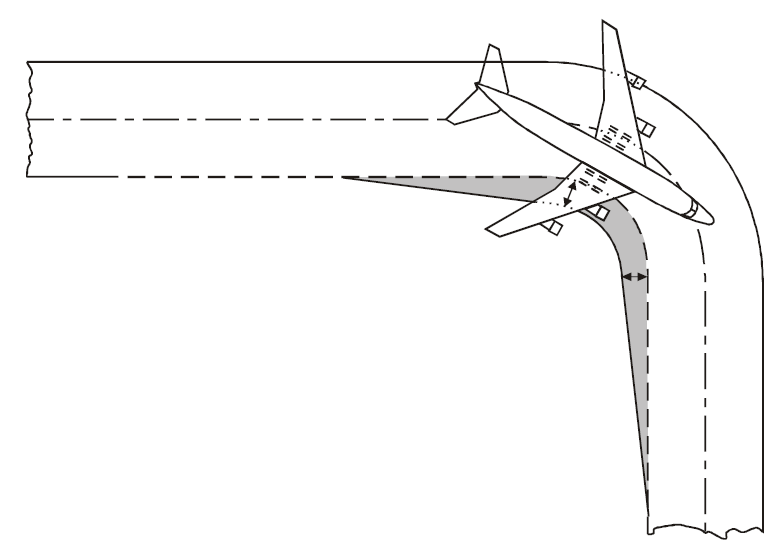 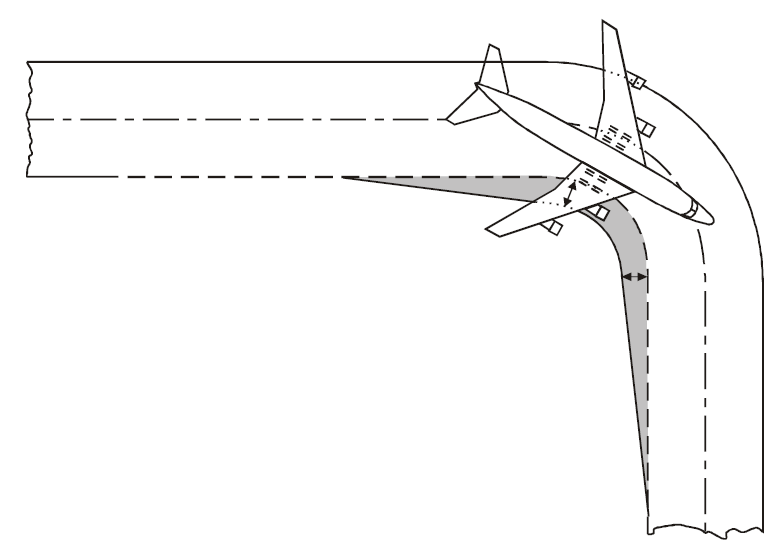 Rysunek GM-D-1.   Łuki na drodze kołowania[Wydanie: ADR-DSN/3]GM1 ADR-DSN.D.255 	Połączenia i skrzyżowania dróg kołowaniaProjektując poszerzenia należy wziąć pod uwagę długość odniesienia samolotu. Wytyczne dotyczące projektowania poszerzeń oraz definicja długości odniesienia samolotu znajdują się w „Podręczniku projektowania lotnisk” ICAO Doc 9157, Część 2 „Drogi kołowania, płyty postojowe oraz zatoki oczekiwania”.[Wydanie: ADR-DSN/3]GM1 ADR-DSN.D.260 	Minimalne odległości separacji na drogach kołowania(a) 	Wytyczne dotyczące czynników, które należy brać pod uwagę przy prowadzeniu oceny bezpieczeństwa, znajdują się w „Podręczniku projektowania lotnisk” ICAO Doc 9157, Część 2 „Drogi kołowania, płyty postojowe oraz zatoki oczekiwania”.(b) 	Instalacje ILS i MLS mogą również mieć wpływ na lokalizację dróg kołowania z uwagi na zakłócanie sygnałów ILS i MLS wywołane przez stojący lub kołujący statek powietrzny. Informacje o strefach krytycznych i wrażliwych na zakłócenia otaczających instalacje ILS i MLS znajdują się w Załączniku 10 ICAO, Tom I, Dodatek C i G (odpowiednio).(c) 	Odległości separacji określone w Tabeli D-1, kolumna (10), nie zawsze zapewniają możliwość wykonania normalnego zakrętu z jednej drogi kołowania na drugą, równoległą do niej. Wytyczne dotyczące tego zagadnienia znajdują się w „Podręczniku projektowania lotnisk” ICAO Doc 9157, Część 2 „Drogi kołowania, płyty postojowe oraz zatoki oczekiwania”. (d) 	Odległość separacji pomiędzy linią środkową drogi kołowania na stanowisko postojowe statku powietrznego a obiektem, zgodnie z Tabelą D-1, kolumna (13), mona zwiększyć, jeżeli podmuch gazów wylotowych z silników może stwarzać niebezpieczeństwo dla obsługi naziemnej.(e) 	Prowadzenie operacji przy mniejszych odległościach separacji na istniejącym lotnisku, może być dopuszczalne, jeżeli ocena bezpieczeństwa wykaże, że takie mniejsze odległości separacji nie wpływają negatywnie na bezpieczeństwo lub na regularność operacji statków powietrznych.(f) 	Odległości separacji, które określono w Tabeli D-1, mogą zostać zwiększone na łukach drogi kołowania, aby pomieścić wysięg skrzydła samolotu krytycznego, lub na podwójnych równoległych drogach kołowania, jeśli, na przykład, używane są jak drogi kołowania do objazdu.[Wydanie: ADR-DSN/32, Wydanie: ADR-DSN/3]GM1 ADR-DSN.D.265 	Nachylenia podłużne drogi kołowaniaCelowo pozostawiono puste.GM1 ADR-DSN.D.270 	Zmiany nachyleń podłużnych drogi kołowaniaCelowo pozostawiono puste.GM1 ADR-DSN.D.275 	Zasięg widoczności na drodze kołowaniaCelowo pozostawiono puste.GM1 ADR-DSN.D.280 	Nachylenie poprzeczne drogi kołowaniaNachylenie powierzchni na drodze kołowania ma na celu zapobieganie gromadzeniu się wody (lub ewentualnym zanieczyszczeniom w postaci cieczy) na powierzchni oraz umożliwienie szybkiego odprowadzenia wody (lub ewentualnych zanieczyszczeń w postaci cieczy). Nachylenia powinny być zaprojektowane w taki sposób, aby ograniczyć do minimum wpływ na statki powietrzne oraz aby nie utrudniać wykonywania operacji statków powietrznych.GM1 ADR-DSN.D.285 	Nośność drogi kołowaniaInformacje dotyczące nośności nawierzchni, w tym systemu klasyfikacji ACN/PCN, znajdują się w punkcie GM1 ADR-DSN.B.085.Należy zwrócić uwagę na fakt, że na drodze kołowania występuje większe natężenie ruchu i w wyniku wolno poruszających się lub nieruchomych statków powietrznych droga kołowania podlega większym naprężeniom niż ma to miejsce w przypadku drogi startowej.[Wydanie: ADR-DSN/3]GM1 ADR-DSN.D.290 	Powierzchnia drogi kołowaniaOdpowiednie charakterystyki tarcia powierzchni są to takie właściwości powierzchni, które są wymagane na drogach kołowania, do zapewnienia bezpiecznych operacji samolotów.[Wydanie: ADR-DSN/3]GM1 ADR-DSN.D.295 	Droga kołowania szybkiego zjazdu(a) 	Poniższe wytyczne mają zastosowanie w szczególności do dróg kołowania szybkiego zjazdu (patrz Rysunek D-1). Ogólne wymagania dotyczące dróg kołowania, jak określono w Części 1, mają również zastosowanie do dróg kołowania szybkiego zjazdu. Wytyczne dotyczące zapewniania, lokalizacji i projektowania dróg kołowania szybkiego zjazdu znajdują się w „Podręczniku projektowania lotnisk” ICAO Doc 9157, Część 2 „Drogi kołowania, płyty postojowe oraz zatoki oczekiwania”. (b) 	Lokalizacja dróg kołowania szybkiego zjazdu wzdłuż drogi startowej oparta jest na kilku kryteriach opisanych w „Podręczniku projektowania lotnisk” ICAO Doc 9157, Część 2 „Drogi kołowania, płyty postojowe oraz zatoki oczekiwania”, poza różnymi kryteriami dotyczącymi prędkości.[Wydanie: ADR-DSN/3]GM1 ADR-DSN.D.300 	Droga kołowania na wiadukcieJeżeli silniki samolotu sięgają poza krawędzie boczne wiaduktu, konieczna może okazać się ochrona przyległych obszarów pod wiaduktem przed skutkami podmuchu silników.GM1 ADR-DSN.D.305 	Pobocza drogi kołowaniaWytyczne dotyczące charakterystyki poboczy drogi kołowania oraz dotyczące obsługi poboczy znajdują się w „Podręczniku projektowania lotnisk” ICAO Doc 9157, Część 2 „Drogi kołowania, płyty postojowe oraz zatoki oczekiwania”.[Wydanie: ADR-DSN/3]GM1 ADR-DSN.D.310 	Pas drogi kołowaniaPas drogi kołowania powinien być przygotowany lub skonstruowany w taki sposób, aby dla samolotów, dla których dana droga kołowania jest przeznaczona, ograniczyć do minimum zagrożenia wynikające z różnic w nośności nawierzchni w przypadku wyjechania poza drogę kołowania.Wytyczne dotyczące charakterystyki pasów drogi kołowania znajdują się w „Podręczniku projektowania lotnisk” ICAO Doc 9157, Część 2 „Drogi kołowania, płyty postojowe oraz zatoki oczekiwania”.[Wydanie: ADR-DSN/3]GM1 ADR-DSN.D.315 	Szerokość pasa drogi kołowaniaCelowo pozostawiono pusteGM1 ADR-DSN.D.320 	Obiekty na pasie drogi kołowania(a) 	Należy zwrócić uwagę na lokalizację i konstrukcję systemów odwadniających znajdujących się na pasie drogi kołowania, aby zapobiec uszkodzeniu samolotu w przypadku wyjechania poza drogę kołowania. Może zaistnieć potrzeba zastosowania specjalnie zaprojektowanych pokryw systemu odwadniającego.(b) 	Szczegółowe wymagania dotyczące lokalizacji obiektów na pasach drogi startowej znajdują się w punkcie CS ADR-DSN.T.915.GM1 ADR-DSN.D.325 	Wyrównanie pasa drogi kołowaniaCelowo pozostawiono puste.GM1 ADR-DSN.D.330 	Nachylenia pasa drogi kołowaniaCelowo pozostawiono puste.GM1 ADR-DSN.D.335 	Zatoki oczekiwania, miejsca oczekiwania przed drogą startową, pośrednie miejsca oczekiwania, miejsca oczekiwania na drodze ruchu kołowego(a) 	Przy niskim poziomie działalności lotniskowej (mniej niż około 50 000 operacji rocznie), zwykle nie ma potrzeby wprowadzania zmian w kolejności odlotów. Jednak w przypadku działalności o wyższym poziomie, lotniska posiadające jedną drogę kołowania bez żadnej zatoki oczekiwania lub innych objazdów, nie dają organom kontroli lotniska możliwości zmiany kolejności odlotów w momencie, kiedy statki powietrzne opuściły płytę postojową. W szczególności, na lotniskach z dużymi płytami postojowymi często trudno jest zorganizować opuszczenie płyty postojowej przez statki powietrzne w taki sposób, aby przyjechały na koniec drogi startowej w kolejności wymaganej przez organy służb ruchu lotniczego.(b) 	Zapewnienie odpowiedniej ilości zatok oczekiwania lub innych objazdów, w oparciu o analizę bieżącego oraz krótkoterminowego godzinnego zapotrzebowania odnośnie odlotów statków powietrznych, powinno umożliwić dużą elastyczność w generowaniu kolejności odlotów.(c) 	Miejsce wymagane dla zatoki oczekiwania uzależnione jest od ilości stanowisk dla statków powietrznych, jaka ma być zapewniona, wielkości statków powietrznych, jakie będą przyjmowane oraz częstotliwość ich eksploatacji. Wymiary powinny zapewniać dostateczną przestrzeń pomiędzy statkami powietrznymi w celu umożliwienia niezależnego manewrowania.(d) 	Awaryjne drogi serwisowe nie są przeznaczone do wykorzystania do tych samych celów, co drogi serwisowe lotniska. Jednakże powinny one posiadać inną kontrolę dostępu, co powinno być jednoznacznie widoczne dla całego ruchu służb naziemnych.(e) 	Dalsze wytyczne znajdują się w „Podręczniku projektowania lotnisk” ICAO Doc 9157, Część 2 „Drogi kołowania, płyty postojowe oraz zatoki oczekiwania” oraz w podręczniku ICAO Doc 4444, „Procedury służb żeglugi powietrznej – Zarządzanie ruchem lotniczym”.[Wydanie: ADR-DSN/3]GM1 ADR-DSN.D.340 	Lokalizacja zatok oczekiwania, miejsc oczekiwania przed drogą startową, pośrednich miejsc oczekiwania oraz miejsc oczekiwania na drodze ruchu kołowego(a) 	Należy zachować ostrożność, aby strumień powietrza od śmigła lub podmuch z silników odrzutowych nie zakłócał operacji statków powietrznych oraz nie powodował uszkodzeń pojazdów lub nie ranił ludzi.(b) 	Na ogół, jeżeli zatoka oczekiwania jest wykorzystywana w celu sprawnego ustawienia kolejności do odlotów, najbardziej korzystną lokalizacją jest sąsiedztwo drogi kołowania obsługującej koniec drogi startowej. Inne lokalizacje wzdłuż drogi kołowania są wystarczające dla statków powietrznych wykonujących sprawdzenia przed lotem lub wykonujących rozruch silnika, lub jako punkt oczekiwania dla statków powietrznych oczekujących na zezwolenie na odlot.(c) 	Kołujący statek powietrzny może zagrażać operacjom statków powietrznych, jeżeli znajduje się on zbyt blisko drogi startowej w czasie startu lub lądowania. Dlatego należy sprawdzić czy nie będzie to powodowało utrudnień dla startujących lub lądujący statków powietrznych. Z tego powodu pierwszymi aspektami do uwzględnienia są powierzchnie ograniczające przeszkody oraz w szczególności powierzchnie podejścia, powierzchnie wznoszenia oraz strefy wolne od przeszkód. Kołujący statek powietrzny może również zagrażać operacjom statków powietrznych, jeżeli jego lokalizacja i ustawienie powoduje zakłócenia pracy pomocy nawigacyjnych. Jest to charakterystyczne dla dróg startowych przyrządowych i szczególnie ważne dla dróg startowych z podejściem precyzyjnym. Pierwsze sprawdzenie powinno dotyczyć nienaruszania stref krytycznych/wrażliwych.Obszary, na których to znaczące zakłócenie sygnału kursu lub ścieżki jest możliwe, powinny być zdefiniowane i rozpoznane. Dla celów opracowania kryteriów podziału stref ochronnych dla ILS, obszary te zostały zdefiniowane jako strefa krytyczna i wrażliwa ILS. Strefa krytyczna ILS jest to obszar o określonych wymiarach, wokół lokalizera (localizer) i anteny radiolatarni ścieżki schodzenia, w  którym obecność pojazdów, w tym statków powietrznych, podczas wszystkich operacji z użyciem ILS, jest zabroniona. Strefa krytyczna ILS jest chroniona, ponieważ obecność pojazdów lub statków powietrznych w granicach tej strefy spowodowałoby niedopuszczalne zakłócenia sygnału ILS Strefa wrażliwa ILS jest to obszar, który rozciąga się poza strefę krytyczną, gdzie parkowanie i/lub ruch pojazdów, w tym statków powietrznych, są kontrolowane, aby zapobiec możliwości niedopuszczalnych zakłóceń sygnału ILS podczas operacji z użyciem ILS.(d) 	W przypadku wszystkich dróg startowych należy zweryfikować czy odległość pomiędzy zatoką oczekiwania, miejscem oczekiwania przed drogą startową ustanowionym na skrzyżowaniu drogi kołowania z drogą startową lub miejscem oczekiwania na drodze ruchu kołowego i linią środkową drogi startowej jest taka, aby oczekujący statek powietrzny lub pojazd nie naruszył powierzchni podejścia i/lub powierzchni wznoszenia.(e) 	Jeżeli droga startowa jest wykorzystywana w ramach procedur podejścia precyzyjnego, należy również zweryfikować czy odległość pomiędzy zatoką oczekiwania, miejscem oczekiwania przed drogą startową ustanowionym na skrzyżowaniu drogi kołowania z drogą startową lub miejscem oczekiwania na drodze ruchu kołowego a linią środkową drogi startowej jest taka, aby oczekujący statek powietrzny lub pojazd nie naruszył strefy wolnej od przeszkód oraz stref krytycznych/wrażliwych pomocy nawigacyjnych podejścia precyzyjnego (np. ILS/MLS).(f) 	Jeżeli zatoka oczekiwania, miejsce oczekiwania przed drogą startową lub miejsce oczekiwania na drodze ruchu kołowego związane z drogą startową o cyfrze kodu 4 z podejściem precyzyjnym, mają w stosunku do progu drogi startowej większą wysokość, to odległość 90 m lub 107.5 m, odpowiednio, określona w Tabeli D-2 może być dodatkowo zwiększona o 5 m na każdy 1 m różnicy tych wysokości.(g) 	Kołujący statek powietrzny może również stanowić zagrożenie dla operacji statku powietrznego, jeżeli znajduje się zbyt blisko innego kołującego statku powietrznego. Z tego powodu, należy uwzględnić odległości separacji lub marginesy pomiędzy kołującymi statkami powietrznymi lub pomiędzy drogami kołowania.(h)	We frazeologii radiotelefonicznej, wyrażenie "punkt oczekiwania (holding point)" jest używane do wskazania miejsca oczekiwania przed drogą startową.(i) 	Dalsze wytyczne znajdują się w „Podręczniku projektowania lotnisk” ICAO Doc 9157, Część 2 „Drogi kołowania, płyty postojowe oraz zatoki oczekiwania”.[Wydanie: ADR-DSN/3]Rozdział E 

Płyty postojoweGM1 ADR-DSN.E.345 	Informacje ogólneCelowo pozostawiono puste.GM1 ADR-DSN.E.350 	Wielkość płyt postojowych(a) 	Całkowity obszar płyty postojowej powinien być wystarczający, aby można było zapewnić bezpieczną oraz sprawną obsługę ruchu lotniskowego przy jego maksymalnym przewidywanym natężeniu.(b) 	Wielkość obszaru wymagana dla określonego układu płyty postojowej zależy od następujących czynników:(1) 	wielkość oraz charakterystyka manewrowości statków powietrznych korzystających z płyty postojowej;(2) 	wielkość ruchu użytkującego płytę postojową;(3) 	wymagania odnośnie odległości;(4) 	rodzaj wjazdu i wyjazdu ze stanowiska postojowego statku powietrznego;(5) 	podstawowy układ terminala lub inne wykorzystanie lotniska;(6) 	wymagania dotyczące naziemnych operacji statków powietrznych; oraz(7) 	drogi kołowania oraz drogi serwisowe na płycie postojowej.(c)	Obsługa samolotów pasażerskich, która jest przeprowadzana w czasie, gdy samolot jest zaparkowany na stanowisku postojowym obejmuje: catering; obsługa WC i dostarczenie wody pitnej,  obsługa bagażu, tankowanie, zapewnienie klimatyzacji, tlenu, zasilanie w energię elektryczną, dostarczenie powietrze do rozruchu, holowanie lub wypychanie statku powietrznego. Większość z tych funkcji związana jest z użyciem pojazdu i/lub innego sprzętu, albo posiada jakiś rodzaj instalacji stałej ustanowionej do prowadzenia tych usług. Dalsze wytyczne na ten temat znajdują się w „Podręczniku projektowania lotnisk” ICAO Doc 9157, Część 2 „Drogi kołowania, płyty postojowe i zatoki oczekiwania” pkt. 3.4.6.(d)	Należy zwrócić uwagę, na zapewnienie wystarczającej powierzchni na prawej stronie samolotu, aby wspierać poziom działania, które ma miejsce w czasie operacji zawracania samolotu. Dalsze wytyczne na ten temat znajdują się w „Podręczniku projektowania lotnisk” ICAO Doc 9157, Część 2 „Drogi kołowania, płyty postojowe i zatoki oczekiwania” pkt. 3.4.6.[Wydanie: ADR-DSN/3]GM1 ADR-DSN.E.355 	Nośność płyty postojowej(a) 	Ochrona nawierzchni płyt postojowych przed paliwem: Na stanowiskach postojowych statków powietrznych, nawierzchnia zbudowana z betonu bitumicznego oraz połączenia pomiędzy betonowymi płytami powinny być chronione przed skutkami paliw.(b) 	Paliwo na betonie bitumicznym powoduje rozpad betonu, który staje się swego rodzaju ciemnym proszkiem. Na stanowiskach postojowych statków powietrznych, sytuacja, kiedy paliwo znajduje się na powierzchni na skutek wycieku ze statku powietrznego lub urządzenia do tankowania lub na skutek niewłaściwego ruchu podczas tankowania nie jest rzadkością. Dlatego jeżeli nawierzchnia stanowiska postojowego statku powietrznego jest zbudowana z betonu bitumicznego, należy uwzględnić określone środki ochrony. Są to:(1) 	ochrona powierzchni polegająca na położeniu warstwy materiału obojętnego na paliwo; lub(2) 	dodanie do masy bitumicznej w czasie jej wytwarzania produktu chroniącego kruszywo i spoiny zabezpieczające.(c) 	Pierwsze rozwiązanie ma tą wadę, że jest podatne na efekt rozkruszania powodowany przez statki powietrzne na stanowisku postojowym, ale jest bardzo użyteczne dla ochrony istniejących nawierzchni.(d) 	Biorąc pod uwagę rozkruszanie powodowane przez statki powietrzne na stanowiskach postojowych oraz podatność betonu bitumicznego na wpływ paliwa, nawierzchnie stanowisk postojowych statków powietrznych są często wykonane z betonu cementowego, który charakteryzuje się o wiele lepszą odpornością na rozkruszanie i paliwo. Niemniej jednak, połączenia pomiędzy płytami z betonu cementowego mogą być również uszkodzone przez paliwo. W zależności od położenia tych połączeń, biorąc pod uwagę lokalizację statku powietrznego i urządzeń do tankowania, preferuje się wykonanie takich połączeń z materiałów odpornych na paliwo.GM1 ADR-DSN.E.360 	Nachylenia płyty postojowej(a) 	Nachylenia powinny być projektowane w taki sposób, aby kierować rozlane paliwo z dala od budynku i obszarów obsługowych na płycie postojowej. Jeżeli takie nachylenia są nieuniknione, należy podjąć specjalne środki w celu ograniczenia zagrożenia pożarowego wynikającego z wycieku paliwa.(b) 	Nachylenia na płycie postojowej mają to samo przeznaczenie jak inne nachylenia powierzchni, to znaczy zapobieganie gromadzeniu się wody (lub ewentualnie zanieczyszczeniom w postaci cieczy) na powierzchni oraz ułatwianie szybkiego odprowadzania wody powierzchniowej (lub ewentualnych zanieczyszczeń w postaci cieczy). Niemniej jednak, projekt płyt postojowych, szczególnie w częściach gdzie znajdują się stanowiska postojowe statków powietrznych, powinny uwzględniać wpływ nachyleń na statki powietrzne w trakcie ich hamowania na stanowisku oraz w trakcie ich uruchamiania do odlotu (przy wypychaniu lub przy użyciu własnych silników). Z jednej strony, należy unikać przejechania przez statek powietrzny punktu zatrzymania i wjechania na drogę serwisową na płycie postojowej lub na najbliższy budynek, z drugiej strony, należy oszczędzać paliwo oraz optymalizować manewrowość statków powietrznych i urządzenia wypychającego.(c) 	Jeżeli niemożliwe do uzyskania jest ograniczenie nachylenia do 1%, nachylenie powinno być tak płytkie jak to możliwe oraz nie powinno mieć wpływu na operacje statków powietrznych i pojazdów.[Wydanie: ADR-DSN/3]GM1 ADR-DSN.E.365 	Odległości bezpieczeństwa na stanowiskach postojowych(a) 	Zmniejszona odległość jest możliwa, kiedy prowadzenie kierunkowe zapewniane jest przez wzrokowy system dokowania w połączeniu z dodatkowymi środkami ograniczającymi takimi jak:(1) 	dobry stan oznakowania poziomego i znaków pionowych;(2) 	utrzymanie wzrokowego systemu dokowania.(b) 	Zmniejszone odległości bezpieczeństwa na stanowiskach postojowych statków powietrznych(1) 	Na stanowiskach postojowych statków powietrznych, na których istnieją zmniejszone odległości bezpieczeństwa, powinno być zapewnione prowadzenie przez wzrokowy system dokowania.(2) 	Wszystkie obiekty, do których stosuje się zmniejszone odległości, powinny być odpowiednio oznakowane lub oświetlone (Rozdział Q – Pomoce wzrokowe dla oznakowania przeszkód lotniczych).(3) 	Stanowiska postojowe statków powietrznych, do których stosuje sie zmniejszone odległości, powinny być zidentyfikowane, a informacja o nich opublikowana w Zbiorze Informacji Lotniczych (AIP).(4) 	Stanowisko postojowe statku powietrznego wyposażone we wzrokowy system dokowania powinno posiadać minimalną odległość wynoszącą 4.5 m pomiędzy statkiem powietrznym korzystającym z danego stanowiska a jakimkolwiek sąsiednim budynkiem, statkiem powietrznym na innym stanowisku lub innymi obiektami.(c)	Każdy statek powietrzny przejeżdżający z tyłu statku powietrznego zaparkowanego na stanowisku postojowym powinien zachować wymagane odległości bezpieczeństwa określone w tabeli D-1.[Wydanie: ADR-DSN/3]Rozdział F 

Odizolowane stanowisko postoju statku powietrznegoGM1 ADR-DSN.F.370 	Odizolowane stanowisko postoju statku powietrznegoNależy zwracać uwagę, aby odizolowane stanowisko postoju statku powietrznego nie było umieszczone nad instalacjami podziemnymi, takimi jak instalacje gazowe czy instalacje dystrybucji paliwa lotniczego, i jeśli to możliwe, nad kablami energetycznymi lub kablami telekomunikacyjnymi. Wieża kontroli lotniska powinna być poinformowana o wyznaczonym obszarze lub obszarach nadających się do takiego postoju statku powietrznego.Rozdział G 

Stanowisko do odladzania/przeciwdziałania oblodzeniuGM1 ADR-DSN.G.375 	Informacje ogólnePołączenie lodu, śniegu i/lub stojącej wody może, szczególnie kiedy pada deszcz, deszcz ze śniegiem lub śnieg, tworzyć substancje o ciężarach właściwych przekraczających 0.8. Substancje te, na skutek dużej zawartości wody/lodu powinny posiadać przezroczysty a nie mętny wygląd, a przy wyższych ciężarach właściwych, powinny był łatwe do odróżnienia od topniejącego śniegu.GM1 ADR-DSN.G.380 	Lokalizacja(a) 	Stanowiska do odladzania/przeciwdziałania oblodzeniu powinny być zlokalizowane w taki sposób, aby zapewnić czas ochronny po zastosowaniu substancji przeciwdziałających oblodzeniu, które pozwalają na kołowanie do momentu uzyskania przez samolot zezwolenia na start.(b) 	Aby jeszcze bardziej zwiększyć natężenie przepływu odlotów dla wszystkich statków powietrznych, położenie i rozmiary stanowisk do odladzania/przeciwdziałania oblodzeniu powinno być takie, aby pozwalały na kołowanie z ominięciem statków powietrznych będących w trakcie operacji odladzania/przeciwdziałania oblodzeniu. Dodatkowe wytyczne są określone w „Podręczniku operacji naziemnego odladzania/przeciwdziałania oblodzeniu statków powietrznych” ICAO Doc 9640 ICAO, pkt. 8.5(e).(c) 	Oddalone stanowiska do odladzania/ przeciwdziałania oblodzeniu znajdujące się w pobliżu drogi startowej do odlotów, lub wzdłuż dróg kołowania są zalecane, gdy czasy kołowania z terminali lub spoza terminalowych stanowisk do odladzania/przeciwdziałania oblodzeniu często przekraczają czasy ochronne.(d) 	Należy przewidzieć ustanowienie oddalonych stanowisk do odladzania/przeciwdziałania oblodzeniu uwzględniając zmiany warunków pogodowych, kiedy spodziewane jest wystąpienie oblodzenia lub zamieci śnieżnej w obszarze dróg kołowania i drogi startowej wyznaczonej do startów.(e) 	Stanowiska do odladzania/przeciwdziałania oblodzeniu powinny być zlokalizowane w taki sposób, aby zapewnić sprawny przepływ ruchu, z możliwością objazdu, oraz aby nie było potrzeby wykonywania zbędnych manewrów kołowania podczas wjazdu i wyjazdu z płaszczyzn.(f) 	Wpływ podmuchów od silników odrzutowych spowodowanych przez przemieszczające się statki powietrzne na inne statki powietrzne będące w trakcie przeciwdziałania oblodzeniu lub kołujące z tyłu powinien być wzięty pod uwagę, aby zapobiec degradacji środków odladzających.[Wydanie: ADR-DSN/3]GM1 ADR-DSN.G.385 	Wielkość i liczba płaszczyzn do odladzania/przeciwdziałania oblodzeniu(a) 	Zaleca się by lotnisko posiadało stanowiska do odladzania/przeciwdziałania oblodzeniu o zdolności równoważnej maksymalnej ilości odlotów w godzinie szczytu, która może być zarządzana przez jednostki ATC w czasie operacji odladzania/przeciwdziałania oblodzeniu. Dodatkowe wytyczne są określone w „Podręczniku operacji naziemnego odladzania/ przeciwdziałania oblodzeniu statków powietrznych” ICAO Doc 9640, pkt 8.3.(b) 	Ilość wymaganych płaszczyzn do odladzania/przeciwdziałania oblodzeniu powinna być określona w oparciu o warunki meteorologiczne, typ obsługiwanych statków powietrznych, metodę aplikacji płynu do odladzania/przeciwdziałania oblodzeniu, rodzaj i wydajność sprzętu dozującego oraz wielkość ruchu i tempo odlotów.(c) 	Płaszczyzna do odladzania/przeciwdziałania oblodzeniu statków powietrznych składa się z:(1) 	powierzchni wewnętrznej przeznaczonej do parkowania statku powietrznego w celu odladzania/przeciwdziałania oblodzeniu;(2) 	powierzchni zewnętrznej przeznaczonej dla dwóch lub więcej zestawów urządzeń służących do odladzania/przeciwdziałania oblodzeniu.(d) 	Jeżeli zapewnianych jest więcej niż jedna płaszczyzna do odladzania/przeciwdziałania oblodzeniu, uwzględnić należy zapewnienie strefy ruchu dla pojazdów do odladzania/przeciwdziałania oblodzeniu na sąsiednich płaszczyznach, które nie pokrywają się ze sobą, ale są wyłączne dla każdej płaszczyzny. Uwzględnić również należy objazdy innych statków powietrznych z zachowaniem odległości, o których mowa w punkcie CS ADR-DSN.G.400.[Wydanie: ADR-DSN/3]GM1 ADR-DSN.G.390 	Nachylenia płaszczyzny do odladzania / przeciwdziałania oblodzeniuZaleca się, aby drenaż gromadzący i pozbywający się w bezpieczny sposób nadmiaru płynów do odladzania/przeciwdziałania oblodzeniu zapobiegał zanieczyszczeniu wód gruntowych.GM1 ADR-DSN.G.395 	Nośność płaszczyzny do odladzania / przeciwdziałania oblodzeniuUwzględnić należy fakt, iż płaszczyzna do odladzania/przeciwdziałania oblodzeniu (wspólnie z płytą postojową) podlegają większemu natężeniu ruchu oraz, w konsekwencji statków powietrznych poruszających się z małymi prędkościami lub nieporuszających się, większym naprężeniom niż droga startowa.GM1 ADR-DSN.G.400	Odległości bezpieczeństwa na płaszczyźnie do odladzania / przeciwdziałania oblodzeniu(a) 	Kryteria dotyczące odległości powinny uwzględniać potrzebę indywidualnych płaszczyzn do odladzania/przeciwdziałania oblodzeniu zapewniających wystarczający obszar manewrowania dookoła statku powietrznego w celu umożliwienia jednoczesnego działania dwóch lub więcej mobilnych pojazdów służących do odladzania/przeciwdziałania oblodzeniu oraz zapewniających wystarczającą niepokrywającą się przestrzeń dla strefy pojazdów bezpieczeństwa pomiędzy sąsiednimi płaszczyznami do odladzania/przeciwdziałania oblodzeniu oraz innymi płaszczyznami do odladzania/przeciwdziałania oblodzeniu.(b) 	Minimalna odległość wynosząca 3.8 m jest niezbędna dla przemieszczania się dookoła statku powietrznego pojazdów służących do odladzania/przeciwdziałania oblodzeniu.(c) 	Jeżeli stanowisko do odladzania/przeciwdziałania oblodzeniu jest zlokalizowane w strefie gdzie nie odbywa się ruch, minimalna odległość może zostać zmniejszona.Rozdział H 

Powierzchnie ograniczające przeszkodyGM1 ADR-DSN.H.405 	Zastosowanie(a) 	Powierzchnie ograniczające przeszkody określają granice, do jakich mogą sięgać obiekty w przestrzeni powietrznej. Każda strefa związana jest z jedną lub większą ilością faz lotu oraz zapewnia ochronę statku powietrznego w danej fazie.(b) 	Powierzchnie ograniczające przeszkody pomagają zapobiegać sytuacji, kiedy lotniska stają się bezużyteczne na skutek rosnącej ilości przeszkód dookoła jego obszaru.(c) 	Skuteczne wykorzystanie lotniska może być w znacznym stopniu uzależnione od uwarunkowań naturalnych oraz konstrukcji wzniesionych przez człowieka poza granicami lotniska. Może to powodować ograniczenia w długościach dostępnych na potrzeby startu i lądowania oraz w zakresie warunków meteorologicznych, w których operacje startu i lądowania mogą być wykonywane. Z tych powodów, niektóre obszary lokalnych przestrzeni powietrznych powinny być uznawane za integralne części otoczenia lotniska.(d) 	Obiekty, które przewyższają powierzchnie ograniczające przeszkody, mogą, w pewnych warunkach, powodować zwiększenie wysokości przelotu nad przeszkodami dla procedury podejścia według wskazań przyrządów lub dla jakiejkolwiek innej procedury związanej z procedurą wzrokowego podejścia z okrążeniem lub w inny sposób wpływać na projektowanie procedur lotu. Kryteria dotyczące projektowania procedur lotu znajdują się w podręczniku ICAO Doc 8168 „Procedury służb żeglugi powietrznej - Operacje statków powietrznych (PANS-OPS)”.(e) 	W idealnych warunkach, wszystkie powierzchnie powinny być wolne od przeszkód, ale jeżeli powierzchnia zostanie naruszona, wymagane środki bezpieczeństwa powinny uwzględniać:(1) 	charakter przeszkody i jej lokalizacja w stosunku do początku powierzchni, przedłużonej linii środkowej drogi startowej lub normalnych ścieżek podejścia i odlotu, oraz do istniejących przeszkód;(2) 	zakres, do jakiego strefa została naruszona;(3) 	gradient przeszkody w stosunku do początku powierzchni;(4) 	rodzaj ruchu lotniczego, jaki odbywa się na lotnisku; oraz(5) 	procedury podejścia według wskazań przyrządów opublikowane dla lotniska.(f) 	Środki bezpieczeństwa mogą być następujące:(1) 	publikacja w AIP odpowiednich informacji;(2) 	oznakowanie i/lub oświetlenie przeszkód;(3) 	zróżnicowanie długości drogi startowej deklarowanych, jako rozporządzalne;(4) 	ograniczenie wykorzystania drogi startowej tylko do podejść z widocznością;(5) 	ograniczenia w rodzaju ruchu.(g) 	Poza wymaganiami, o których mowa w Części 1, Rozdział H, konieczne może okazać się wezwanie do innych ograniczeń w planowanych bądź powstających konstrukcjach zlokalizowanych na lub w sąsiedztwie lotniska w celu ochrony w funkcjonowaniu wzrokowych i elektronicznych pomocy nawigacyjnych oraz w celu zapewnienia, że nie wpłyną one negatywnie na procedury podejścia według wskazań przyrządów oraz na związane z nimi granice przewyższeń nad przeszkodami.GM1 ADR-DSN.H.410 	Powierzchnia pozioma zewnętrzna(a) 	Powierzchnia pozioma zewnętrzna powinna rozciągać się od krawędzi powierzchni stożkowej jak przedstawiono na Rysunku GM-H-1. Powierzchnia pozioma zewnętrzna to określona część płaszczyzny poziomej dookoła lotniska powyżej granic powierzchni stożkowej. Stanowi ona poziom, powyżej którego uwzględnić należy zapewnienie kontroli nad nowymi przeszkodami w celu zapewnienia wykonalnych i skutecznych procedur podejścia według wskazań przyrządów w celu zagwarantowania bezpiecznego manewrowania z widocznością w sąsiedztwie lotniska.(b) 	Powierzchnia pozioma zewnętrzna jest szczególnie ważna dla bezpieczeństwa operacji w obszarach o wysokim terenie lub w miejscach dużego zagęszczenia przeszkód.(c) 	Z doświadczenia niektórych Państw wynika, że problemy operacyjne mogą pojawić się w związku ze wzniesieniem wysokich konstrukcji w sąsiedztwie lotniska poza obszarami, które obecnie uznawane są przez przepisy lotniskowe oraz przez Załącznik 14 ICAO za obszary, w których może być konieczne nałożenie ograniczeń w zakresie budowy nowych konstrukcji. Problemy takie mogą być rozwiązane poprzez zapewnienie powierzchni poziomej zewnętrznej, która jest określoną częścią płaszczyzny poziomej dookoła lotniska powyżej granic powierzchni stożkowej. Stanowi ona poziom, powyżej którego uwzględnić należy zapewnienie kontroli nad nowymi przeszkodami w celu zapewnienia wykonalnych i skutecznych procedur podejścia według wskazań przyrządów w celu zagwarantowania bezpiecznego manewrowania z widocznością w sąsiedztwie lotniska(d) 	Na potrzeby ogólnej specyfikacji dla powierzchni poziomej zewnętrznej, wysokie konstrukcje można uznać za mające znaczenie, jeżeli są wyższe niż 30 m nad lokalnym poziomem ziemi, oraz wyższe niż 150 m nad wysokością lotniska w promieniu 15 000 m od środka lotniska gdzie numer kodu drogi startowej wynosi 3 lub 4. Obszar ten może być zwiększony, aby był on zbieżny z obszarem przeszkód PANS OPS dla indywidualnych procedur podejścia na danym lotnisku.(e) 	Wytyczne dotyczące powierzchni poziomej zewnętrznej znajdują się w „Podręczniku służb portu lotniczego” ICAO Doc 9137, Część 6 „Kontrola przeszkód lotniczych”.(c) 	Z doświadczenia niektórych Państw wynika, że poważne problemy operacyjne mogą pojawić się w związku ze wzniesieniem wysokich konstrukcji w sąsiedztwie lotniska poza obszarami, które obecnie uznawane są przez przepisy lotniskowe oraz przez Załącznik 14 ICAO za obszary, w których może być konieczne nałożenie ograniczeń w zakresie budowy nowych konstrukcji. Problemy takie mogą być rozwiązane poprzez zapewnienie powierzchni poziomej zewnętrznej, która jest określoną częścią płaszczyzny poziomej dookoła lotniska powyżej granic powierzchni stożkowej. Stanowi ona poziom, powyżej którego uwzględnić należy zapewnienie kontroli nad nowymi przeszkodami w celu zapewnienia wykonalnych i skutecznych procedur podejścia według wskazań przyrządów w celu zagwarantowania bezpiecznego manewrowania z widocznością w sąsiedztwie lotniska(d) 	Na potrzeby ogólnej specyfikacji dla powierzchni poziomej zewnętrznej, wysokie konstrukcje można uznać za mające znaczenie, jeżeli są wyższe niż 30 m nad lokalnym poziomem ziemi, oraz wyższe niż 150 m nad wysokością lotniska w promieniu 15 000 m od środka lotniska gdzie numer kodu drogi startowej wynosi 3 lub 4. Obszar ten może być zwiększony, aby był on zbieżny z obszarem przeszkód PANS OPS dla indywidualnych procedur podejścia na danym lotnisku.(e) 	Wytyczne dotyczące powierzchni poziomej zewnętrznej znajdują się w „Podręczniku służb portu lotniczego” ICAO Doc 9137, Część 6 „Kontrola przeszkód lotniczych”.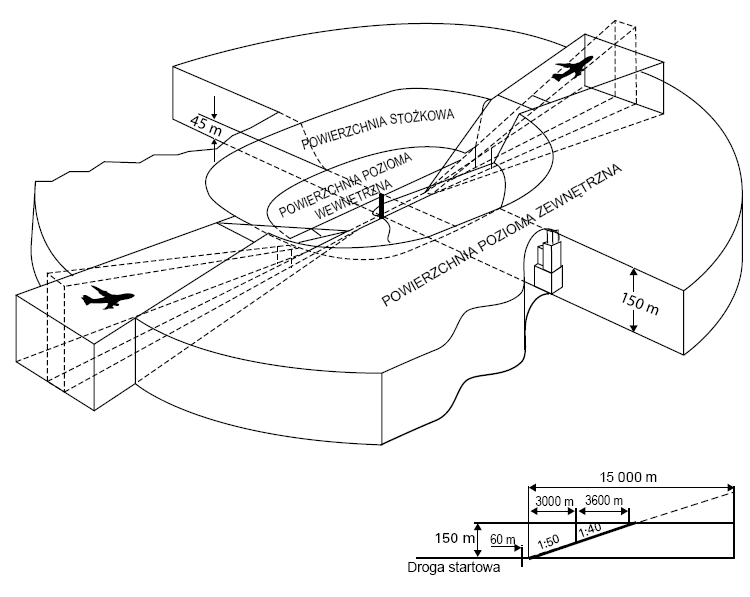 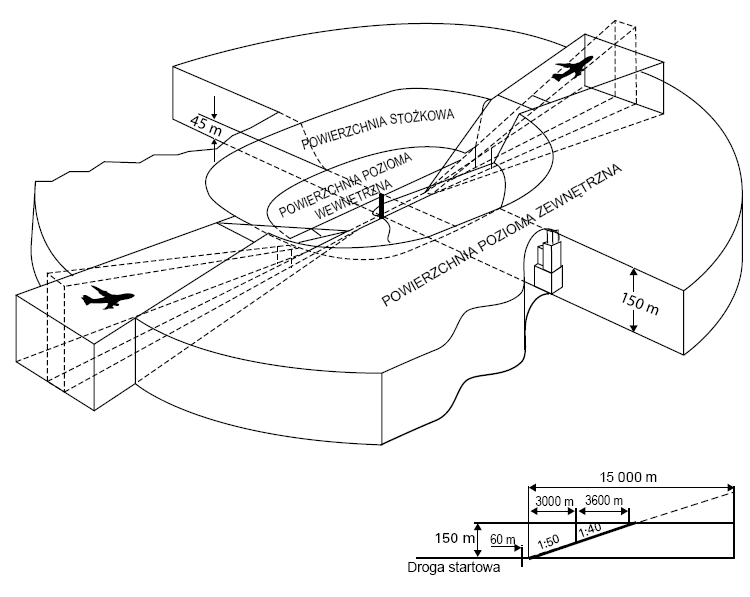 Rysunek GM-H-1.   Układ powierzchni poziomej zewnętrznej[Wydanie: ADR-DSN/3]GM1 ADR-DSN.H.415 	Powierzchnia stożkowaCelowo pozostawiono pusteGM1 ADR-DSN.H.420 	Powierzchnia pozioma wewnętrzna(a) 	Powierzchnia pozioma wewnętrzna niekoniecznie musi mieć kształt koła. Wytyczne dotyczące zasięgu powierzchni poziomej wewnętrznej znajdują się w „Podręczniku służb portu lotniczego” ICAO Doc 9137, Część 6 „Kontrola przeszkód lotniczych”. (b) 	Granice powierzchni poziomej wewnętrznej dla dłuższych dróg startowych (o długości 1800 m lub więcej) definiowane są, jako koła o promieniu 4000 m wykonane na końcach pasa drogi startowej. Koła te są połączone wspólnymi stycznymi równoległymi do linii środkowej drogi startowej w celu utworzenia procedury z dwoma zakrętami po 180 stopni. Granica wykonania tej procedury to granica powierzchni poziomej wewnętrznej.(c) 	W przypadku dróg startowych o długości mniejszej niż 1800 m, powierzchnia pozioma wewnętrzna może być zdefiniowana, jako koło wykonane w punkcie środkowym drogi startowej.(d) 	Dla ochrony dwóch lub większej ilości dróg startowych, konieczny może być bardziej złożony wzór. W tej sytuacji, wszystkie koła są połączone stycznie przez linie proste, jak przedstawiono na Rysunku GM-H-2.(e) 	Na stosunkowo równych drogach startowych wybór lokalizacji wysokości odniesienia nie ma krytycznego znaczenia, ale kiedy progi różnią się o więcej niż 6 m, wysokość odniesienia powinna uwzględniać czynniki takie jak: wysokość najczęściej używanych punktów ustawiania wysokościomierza, stosowane lub wymagane minimalne wysokości lotu po kręgu oraz charakter operacji na lotnisku. W przypadku bardziej złożonych powierzchni poziomych wewnętrznych z drogami startowymi znajdującymi się na różnych poziomach, jak pokazano na Rysunku GM-H-2, wspólna wysokość nie jest istotna, ale jeżeli powierzchnie zachodzą na siebie, to niższa powierzchnia powinna być uznana za dominującą.(f) 	Dalsze wytyczne są określone się w „Podręczniku służb portu lotniczego” ICAO Doc 9137, Część 6 „Kontrola przeszkód lotniczych”.Rysunek GM-H-2.  Połączona powierzchnia pozioma wewnętrzna dla dwóch równoległych 
dróg startowych (o cyfrze kodu 4)[Wydanie: ADR-DSN/3]GM1 ADR-DSN.H.425 	Powierzchnia podejściaCelowo pozostawiono puste.GM1 ADR-DSN.H.430 	Powierzchnia przejściowaJeżeli wysokość punktu na dolnej krawędzi wzdłuż pasa drogi startowej jest równa wysokości punktu położonego najbliżej na linii środkowej drogi startowej lub na jej przedłużeniu, powierzchnia przejściowa biegnąca wzdłuż pasa drogi startowej powinna być krzywa jeżeli profil drogi startowej jest krzywy, lub płaska jeżeli profil drogi startowej jest linią prostą. Krawędź przecięcia powierzchni przejściowej z powierzchnią poziomą wewnętrzną powinna być również linią prostą lub krzywą w zależności od profilu drogi startowej.GM1 ADR-DSN.H.435 	Powierzchnia wznoszeniaCelowo pozostawiono puste.GM1 ADR-DSN.H.440 	Obrócona powierzchnia wznoszenia przy starcieKrawędź powierzchni wznoszenia (przy starcie) może być obrócona w kierunku zawrotu z przedłużonej linii środkowej drogi startowej o maksymalnie 15 stopni. Część powierzchni wznoszenia obejmująca nowy kierunek odlotu powinna mieć taki sam kształt oraz wymiary jak pierwotna powierzchnia wznoszenia mierzona względem nowego kierunku odlotu. Przeciwległa krawędź powierzchni wznoszenia powinna pozostać niezmieniona, chyba że jest jeszcze jeden odlot skierowany w tą stroną, w takim przypadku krawędź może być również obrócona w tym kierunku.[Wydanie: ADR-DSN/3]GM1 ADR-DSN.H.445 	Strefa wolna od przeszkód (OFZ)Celowo pozostawiono puste.[Wydanie: ADR-DSN/3]GM1 ADR-DSN.H.450 	Powierzchnia podejścia wewnętrznaCelowo pozostawiono puste.GM1 ADR-DSN.H.455 	Powierzchnia przejściowa wewnętrzna(a) 	Zakłada się, że powierzchnia przejściowa wewnętrzna stanowi powierzchnię wyznaczającą strefę wolną od przeszkód takich jak pomoce nawigacyjne, statki powietrzne i inne pojazdy, które powinny znajdować się w pobliżu drogi startowej, oraz zapewnia, że nic za wyjątkiem obiektów o łamliwej konstrukcji, nie przebija tej powierzchni. Powierzchnia przejściowa powinna stanowić powierzchnię ograniczającą przeszkody takie jak budynki i inne konstrukcje.(b) 	Powierzchnia przejściowa wewnętrzna biegnąca wzdłuż pasa powinna być krzywa jeżeli profil drogi startowej jest krzywy, lub płaska jeżeli profil drogi startowej jest linią prostą. Krawędź przecięcia powierzchni przejściowej z powierzchnią poziomą wewnętrzną powinno być również linia prostą lub krzywą w zależności od profilu drogi startowej.GM1 ADR-DSN.H.460 	Powierzchnia przerwanego lądowaniaCelowo pozostawiono puste. Rozdział J 

Wymagania w zakresie ograniczania przeszkódGM1 ADR-DSN.J.465 	Informacje ogólneWymagania dotyczące powierzchni ograniczających przeszkody określane są na podstawie przewidywanego sposobu wykorzystania drogi startowej (np. start, lądowanie lub rodzaj podejścia), i będą stosowane w przypadku takiego wykorzystania drogi startowej. W przypadku, gdy operacje lotnicze wykonywane są z obu kierunków drogi startowej, zastosowanie niektórych powierzchni ograniczających może się okazać bezprzedmiotowe, gdyż powierzchnia położona niżej będzie stawiała ostrzejsze wymagania.GM1 ADR-DSN.J.470 	Drogi startowe nieprzyrządowe(a) 	Okoliczności, w których można skorzystać z zasady zasłaniania obiektów opisane są w „Podręczniku służb portu lotniczego” ICAO Doc 9137, Część 6 „Kontrola przeszkód lotniczych”.(b) 	W pewnych przypadkach, gdy występuje podłużne lub poprzeczne nachylenie pasa drogi startowej, krawędź wewnętrzna powierzchni podejścia lub pewne części tej krawędzi mogą znaleźć się poniżej pasa drogi startowej. Nie znaczy to, że pas drogi startowej powinien być wyrównany do wysokości wewnętrznej krawędzi powierzchni podejścia, ani że teren lub obiekty znajdujące się powyżej powierzchni podejścia, poza końcem pasa drogi startowej, lecz położone poniżej poziomu tego pasa powinny być usunięte, o ile nie zostaną uznane za niebezpieczne dla statków powietrznych.[Wydanie: ADR-DSN/3]GM1 ADR-DSN.J.475 	Drogi startowe z podejściem nieprecyzyjnym(a) 	Szczególnie ważne dla bezpiecznego wykonywania operacji w kręgu nadlotniskowym, trasach dolotowych do lotniska, na odlocie lub na ścieżce wznoszenia po nieudanym podejściu, aby ustanowiona została powierzchnia pozioma zewnętrzna dla dróg startowych z podejściem nieprecyzyjnym.(b) 	Okoliczności, w których można skorzystać z zasady zasłaniania obiektów, opisuje „Podręcznik służb portu lotniczego” ICAO Doc 9137, Część 6 „Kontrola przeszkód lotniczych”.(c) 	W pewnych przypadkach, gdy występuje podłużne lub poprzeczne nachylenie pasa drogi startowej, krawędź wewnętrzna powierzchni podejścia lub pewne części tej krawędzi mogą znaleźć się poniżej pasa drogi startowej. Nie znaczy to, że pas drogi startowej powinien być wyrównany do wysokości wewnętrznej krawędzi powierzchni podejścia, ani że teren lub obiekty znajdujące się powyżej powierzchni podejścia, poza końcem pasa drogi startowej lecz położone poniżej poziomu tego pasa powinny być usunięte, o ile nie zostaną uznane za niebezpieczne dla statków powietrznych.[Wydanie: ADR-DSN/3]GM1 ADR-DSN.J.480 	Drogi startowe z podejściem precyzyjnym(a) 	Dla dróg startowych z podejściem precyzyjnym kategorii I należy wyznaczyć następujące powierzchnie ograniczające:(1) 	powierzchnia podejścia wewnętrzna;(2) 	powierzchnia przejściowa wewnętrzna; oraz(3) 	powierzchnia przerwanego lądowania.(b) 	Punkt CS ADR-DSN.T.915 zawiera informacje dotyczące lokalizacji instalacji oraz wyposażenia w strefach operacyjnych.(c) 	Wytyczne dotyczące powierzchni ograniczających przeszkody dla dróg startowych z podejściem precyzyjnym znajdują się w „Podręczniku służb portu lotniczego” ICAO Doc 9137, Część 6, „Kontrola przeszkód lotniczych”.(d) 	Okoliczności, w których można skorzystać z zasady zasłaniania obiektów, opisane są w „Podręczniku służb portu lotniczego” ICAO Doc 9137, Część 6 „Kontrola przeszkód lotniczych”.(e) 	W pewnych przypadkach, gdy występuje podłużne lub poprzeczne nachylenie pasa drogi startowej, krawędź wewnętrzna powierzchni podejścia lub pewne części tej krawędzi mogą znaleźć się poniżej pasa drogi startowej. Nie znaczy to, że pas drogi startowej powinien być wyrównany do wysokości wewnętrznej krawędzi powierzchni podejścia, ani że teren lub obiekty znajdujące się powyżej powierzchni podejścia, poza końcem pasa drogi startowej lecz położone poniżej poziomu tego pasa, powinny być usunięte, o ile nie zostaną uznane za niebezpieczne dla statków powietrznych.(f) 	Informacje dotyczące samolotów o literze kodu F, wyposażonych w awionikę cyfrową zapewniającą komendy sterujące, umożliwiające utrzymanie określonej linii drogi w trakcie manewru odejścia na drugi krąg.  Dodatkowe wytyczne określone są w Okólniku 301 ICAO – „Nowe duże samoloty – Naruszanie strefy wolnej od przeszkód (OFZ)”.[Wydanie: ADR-DSN/3]GM1 ADR-DSN.J.485 	Drogi startowe przeznaczone do startów(a) 	Jeżeli żaden obiekt nie osiąga wysokości powierzchni wznoszenia o nachyleniu 2% (1:50), powinna być ustanowiona powierzchnia wolna od przeszkód o nachyleniu 1.6% (1:62.5).(b) 	Jeżeli lokalne warunki atmosferyczne różnią się znacznie od standardowych warunków atmosferycznych na poziomie morza, należy rozważyć zmniejszenie nachylenia ustalonego w Tabeli J-2. Wielkość tego zmniejszenia zależy od tego, jak dalece warunki lokalne różnią się od standardowych warunków atmosferycznych na poziomie morza oraz od parametrów i wymagań operacyjnych samolotów, dla których przeznaczona jest dana droga startowa.(c) 	Okoliczności, w których można skorzystać z zasady zasłaniania obiektów, opisuje „Podręcznik służb portu lotniczego” ICAO Doc 9137, Część 6 „Kontrola przeszkód lotniczych”.(d) 	W pewnych przypadkach, gdy występuje podłużne lub poprzeczne nachylenie pasa drogi startowej, krawędź wewnętrzna powierzchni wznoszenia lub pewne części tej krawędzi mogą znaleźć się poniżej pasa drogi startowej. Nie znaczy to, że pas drogi startowej lub zabezpieczenie wydłużonego startu powinno być wyrównane do wysokości wewnętrznej krawędzi powierzchni wznoszenia, ani że teren lub obiekty znajdujące się powyżej powierzchni wznoszenia, poza końcem pasa drogi startowej lub zabezpieczenia wydłużonego startu, lecz położone poniżej poziomu pasa drogi startowej lub zabezpieczenia wydłużonego startu powinny być usunięte, o ile nie zostaną uznane za niebezpieczne dla statków powietrznych. Analogiczne zasady stosuje się przy połączeniu pasa drogi startowej i zabezpieczenia wydłużonego startu, jeżeli mają one różne nachylenia poprzeczne.(e) 	Należy przeprowadzić analizę parametrów operacyjnych samolotów, dla których dana droga startowa jest przeznaczona, aby określić, czy pożądane jest zmniejszenie nachylenia podanego w Tabeli J-2, jeżeli mają być spełnione krytyczne warunki operacji lotniczych. W przypadku zmniejszenia nachylenia, należy dokonać odpowiedniej korekty długości powierzchni wznoszenia w taki sposób, aby zapewnić odpowiednie zabezpieczenie do wysokości 300 m.[Wydanie: ADR-DSN/3]GM1 ADR-DSN.J.486 	Inne obiektyW pewnych okolicznościach, obiekty, które nie wystają ponad jakąkolwiek powierzchnię ograniczającą przeszkody mogą stanowić zagrożenie dla samolotów, na przykład, gdy w sąsiedztwie lotniska znajduje się jeden lub więcej pojedynczych, odosobnionych obiektów.[Wydanie: ADR-DSN/3]GM1 ADR-DSN.J.487 	Obiekty poza powierzchniami ograniczającymi przeszkody(a)	Poza granicami powierzchni ograniczających przeszkody, dla proponowanej budowy obiektów, które sięgają powyżej ustalonych limitów, powinna być przeprowadzona ocena bezpieczeństwa aby zapewnić ochronę bezpiecznego wykonywania operacji statków powietrznych.(b)	Ocena bezpieczeństwa powinna mieć na uwadze charakter przedmiotowych operacji oraz dokonać rozróżnienia między operacjami wykonywanymi w dzień i w nocy.[Wydanie: ADR-DSN/3]Rozdział K 

Pomoce wzrokowe dla nawigacji 
(wskaźniki i urządzenia sygnalizacyjne)GM1 ADR-DSN.K.490 	Wskaźnik kierunku wiatru(a) 	Wskaźniki kierunku wiatru są ważnymi pomocami wzrokowymi dla wszystkich końców drogi startowej. Duże wskaźniki kierunku wiatru są szczególnie ważne na lotniskach gdzie informacje dotyczące lądowania nie są dostępne przez łączność radiową. Z drugiej jednak strony, wskaźniki kierunku wiatru są rzadko używane z uwagi na konieczność, i w konsekwencji obowiązek zmiany ich ustawienia w miarę zmiany kierunku wiatru. Wzrokowe sygnały naziemne dla drogi startowej i drogi kołowania znajdują się w Załączniku 2 ICAO. Dodatkowe wytyczne są określone w „Podręczniku projektowania lotnisk” ICAO Doc 9157, Część 4 „Pomoce wzrokowe” Rozdział 3.(b) 	Wskaźnikiem preferowanym przez pilotów jest wykonany z tkaniny rękaw lotniskowy, ponieważ zapewnia on ogólne wskazanie prędkości wiatru. Rękawy, które rozkładają się w całości przy prędkości wiatru wynoszącej około 15 kt, są najbardziej użyteczne, ponieważ jest to maksymalna wartość wiatru bocznego przy lądowaniu dla małych statków powietrznych.(c) 	Możliwa jest poprawa postrzegania przez pilota lokalizacji wskaźnika kierunku wiatru na kilka sposobów, w szczególności poprzez umieszczenie oznakowania poziomego w kształcie okręgu dookoła danego wskaźnika. Lokalizacja przynajmniej jednego wskaźnika kierunku wiatru powinna być oznaczona pasem o szerokości 1.2 m w kształcie okręgu o średnicy 15 m ze środkiem w miejscu usytuowania konstrukcji wsporczej wskaźnika. Kolor pasa powinien być tak dobrany, aby był on dostatecznie widoczny, preferowanym kolorem jest kolor biały.(d) 	Przydatność każdej pomocy wzrokowej wynika głównie z jej wielkości, wyrazistości oraz lokalizacji. W warunkach dobrej widoczności, maksymalna odległość, przy której informacja dostępna z oświetlonego rękawa lotniskowego może być w sposób przydatny zinterpretowana, wynosi 1 km. Dlatego aby pilot mógł wykorzystać te informacje w czasie podejścia do lądowania, rękaw lotniskowy powinien być umieszczony nie dalej niż 600 m od progu drogi startowej. Pomijając kryteria dotyczące przeszkód, idealna lokalizacja to 300 m wzdłuż drogi startowej od progu oraz poziome przesunięcie na 80 m od linii środkowej drogi startowej.(e) 	W konsekwencji oznacza to, że tylko te lotniska, na których progi znajdują się w odległości mniejszej niż 1 200 m od siebie, mogą sprostać minimalnym wymaganiom z jednym urządzeniem. Większość lotnisk o kodzie 3 lub 4 będą wymagać dwóch lub więcej urządzeń odpowiednio umieszczonych w celu zapewnienia możliwie najlepszego pokrycia.(f) 	Ostateczny wybór dotyczący ilości oraz lokalizacji urządzeń powinien być uzależniony od szeregu czynników, które będą się różnić na każdym lotnisku. Jednak podejmując decyzję co do najbardziej odpowiedniej lokalizacji, należy brać pod uwagę i zapewnić, że wskaźnik kierunku wiatru jest umieszczony:(1) 	poza powierzchnią zniwelowaną i wyrównaną pasów dróg startowych i dróg kołowania;(2) 	poza strefą wolną od przeszkód oraz obszarami krytycznymi/wrażliwymi ILS, odpowiednio;(3) 	najlepiej z poziomym przesunięciem od krawędzi drogi startowej wynoszącym nie więcej niż 200 m;(4) 	najlepiej pomiędzy odległością 300 m a 600 m od progu drogi startowej mierzoną wzdłuż drogi startowej;(5) 	na	 obszarze o niskim poziomie oświetlenia tła;(6) 	z widocznością od strony podejścia i startu wszystkich dróg startowych; oraz(7) 	w sposób zapewniający brak wpływu spowodowany zawirowaniami powietrza wywołanymi przez obiekty znajdujące się w pobliżu.[Wydanie: ADR-DSN/3]GM1 ADR-DSN.K.495 	Wskaźnik kierunku lądowaniaWskaźnik lądowania "T" może być wykonany z drewna lub innego lekkiego materiału, a jego wymiary mogą zgadzać się z wymiarami przedstawionymi na Rysunku K-1. Może on być pomalowany na biało lub pomarańczowo. Wskaźnik lądowania "T" powinien być zamontowany na betonowym podeście wzmocnionym stalowymi prętami w celu uniknięcia pęknięć na skutek nierównego osadzania. Powierzchnia podestu powinna być wykończona stalową kielnią i pokryta farbą w odpowiednim kolorze. Kolor podestu powinien być dobrany w taki sposób, aby kontrastował z kolorem wskaźnika lądowania "T". Przed umocowaniem podstawy wskaźnika "T" do betonowego podestu, śruby mocujące powinny być sprawdzone pod kątem prawidłowości odstępu. Wskaźnik lądowania "T" powinien być złożony i zamontowany zgodnie z instrukcją montażu producenta. Powinien on swobodnie poruszać się wokół osi pionowej, tak, aby można go było ustawiać w dowolnym kierunku. Jeżeli wskaźnik "T" ma być używany w nocy, to powinien być oświetlony lub jego kontur powinien być oznaczyć światłami koloru białego.GM1 ADR-DSN.K.500 	Lampa sygnałowaJeżeli używane jest światło koloru zielonego, należy zachować jego cechy w granicach koloru zielonego określone w punkcie GM1 ADR-DSN.U.930(a).GM1 ADR-DSN.K.505 	Znaki sygnałowe i pole sygnałowe(a) 	Znaki sygnałowe oraz pole sygnałowe powinny być zapewniane, kiedy naziemne pomoce wzrokowe wykorzystywane są do łączności ze statkiem powietrznym w locie.(b) 	Znaki sygnałowe oraz pole sygnałowe mogą okazać się konieczne w przypadku, gdy lotnisko nie posiada wieży kontroli lotniska lub służby informacji powietrznej lub jeżeli lotnisko jest użytkowane przez statki powietrzne niewyposażone w radio. Naziemne sygnały wzrokowe mogą również okazać się pomocne w przypadku awarii dwustronnej łączności radiowej ze statkiem powietrznym. Należy jednak mieć na uwadze, że taki typ informacji, który może być zapewniony przez naziemne sygnały wzrokowe powinien być dostępny w AIP oraz NOTAM. Przed podjęciem decyzji o zapewnianiu pola sygnałowego należy, zatem rozważyć czy istnieje potencjalna potrzeba zastosowania naziemnych sygnałów wzrokowych.(c) 	Załącznik 2 ICAO, Dodatek 1, określa kształt, kolor oraz zastosowanie naziemnych pomocy wzrokowych.GM1 ADR-DSN.K.510 	Lokalizacja znaków sygnałowych i pola sygnałowegoPole sygnałowe powinno być zlokalizowane w taki sposób, aby było widziane przez obserwatora znajdującego się na wysokości 300 m ze wszystkich kierunków pod kątem, co najmniej 10° w odniesieniu do poziomu.GM1 ADR-DSN.K.515 	Charakterystyki znaków sygnałowych i pola sygnałowego(a) 	Pole sygnałowe powinno być równą powierzchnią poziomą, w kształcie kwadratu, o boku równym, co najmniej 9 m.(b) 	Pole sygnałowe powinno być wykonane z betonu cementowego zbrojonego z odpowiednią ilością stali, aby uniknąć pęknięć na skutek nierównego osadzania. Górna powierzchnia powinna być wykończona stalową kielnią i pokryta farbą w odpowiednim kolorze. Kolor pola sygnałowego powinien być wybrany w taki sposób, aby kontrastował on z kolorami znaków sygnałowych do wyświetlania na nim. Więcej wytycznych na ten temat określono w „Podręczniku projektowania lotnisk” ICAO Doc 9157, Część 4 „Pomoce wzrokowe”, Rozdział 3).(c) 	Należy wybierać taki kolor pola sygnałowego, który kontrastuje z kolorami używanymi dla sygnałów, obrys pola sygnałowego powinien być oznaczony białym pasem o szerokości, co najmniej 0.3 m.[Wydanie: ADR-DSN/3]Rozdział L 

Pomoce wzrokowe dla nawigacji 
(oznakowanie poziome)GM1 ADR-DSN.L.520 	Informacje ogólne — Kolor i wyrazistość(a) 	W przypadku niewystarczającego kontrastu pomiędzy oznakowaniem a nawierzchnią, oznakowanie poziome powinno być obwiedzione opaską.(1) 	Opaska powinna być koloru białego lub czarnego.(2) 	Pożądane jest, aby stosować odpowiednie rodzaje farb w celu ograniczenia ryzyka zmian skuteczności hamowania przy przejściach przez oznakowanie poziome; oraz(3) 	Oznakowanie poziome może występować, jako powierzchnia ciągła lub jako szereg pasów podłużnych, dających efekt równoważny powierzchni ciągłej.(4) 	Wytyczne dotyczące materiałów odblaskowych znajdują się w „Podręczniku projektowania lotnisk” ICAO Doc 9157, Część 4 „Pomoce wzrokowe”.(b) 	Na lotniskach, gdzie wykonywane są operacje lotnicze w nocy, oznakowanie poziome nawierzchni powinno być wykonane z wykorzystaniem materiałów odblaskowych, w celu zapewnienia lepszej widoczności tego oznakowania.[Wydanie: ADR-DSN/3]GM1 ADR-DSN.L.525 	Oznakowanie identyfikacji drogi startowejCelowo pozostawiono puste.GM1 ADR-DSN.L.530 	Oznakowanie linii środkowej drogi startowejW przypadku oznakowania linii środkowej, pasy o długości i odstępach wynoszących 30 m mogą być dostosowane w celu uwzględnienia lokalizacji progu drogi startowej.GM1 ADR-DSN.L.535 	Oznakowanie poziome progu drogi startowejCelowo pozostawiono puste.GM1 ADR-DSN.L.540 	Oznakowanie poziome punktu celowaniaCelowo pozostawiono puste.GM1 ADR-DSN.L.545 	Oznakowanie poziome strefy przyziemienia(a) 	W celu zapewnienia informacji o oznakowaniu strefy przyziemienia z informacją o odległości, jak określono w punkcie CS ADR-DSN.L.545, ostatnia para w oznakowaniu znajdująca się za progiem powinna składać się z dwóch pojedynczych pasów, a druga para powinna być zgodna z układem przedstawionym na Rysunku L-4.(b) 	Taki sekwencyjny układ daje intuicyjną informację o odległości strefy przyziemienia oraz, w konsekwencji, o rozporządzalnej długości lądowania lub o odległości pomiędzy progami.GM1 ADR-DSN.L.550 	Oznakowanie poziome linii bocznej drogi startowejJeżeli na końcu drogi startowej nie jest zapewniana płaszczyzna do zawracania w celu wykonania zwrotu o 180 stopni oraz próg drogi startowej jest przesunięty, aby lepiej zidentyfikować powierzchnie nośne, użyteczne może okazać się wystawienie określonego oznakowania poziomego w postaci linii przerywanej jak przedstawiono na Rysunku GM-L-1 z zachowaniem wymiarów zawartych w Tabeli GM-L-1.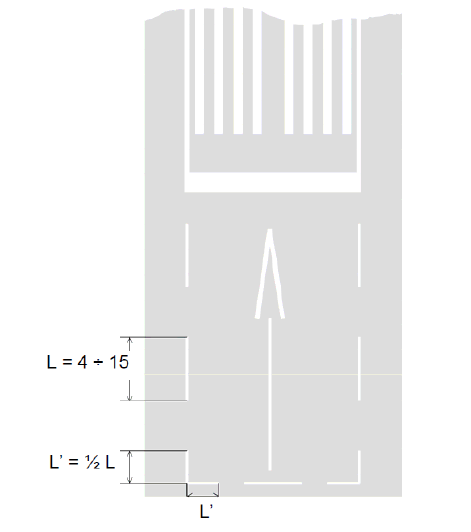 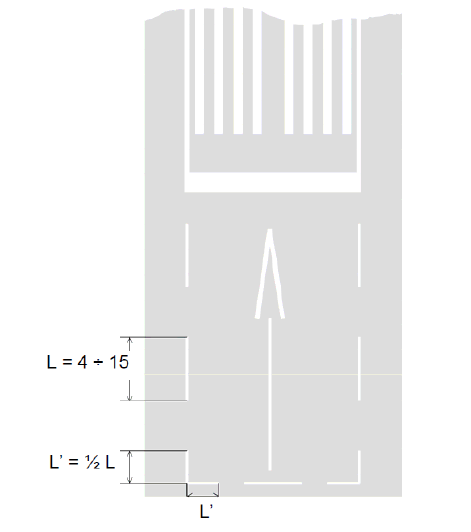 Rysunek GM-L-1.  Oznakowanie przerywane linii bocznej drogi startowejTabela GM-L-1.   Oznakowanie przerywane linii bocznej drogi startowejGM1 ADR-DSN.L.555 	Oznakowanie poziome linii środkowej drogi kołowania.Termin „ciągłe prowadzenie” nie oznacza wymogu zapewniania oznakowania poziomego linii środkowej drogi kołowania, aż do stanowiska postojowego statku powietrznego. Oznacza on, że oznakowanie poziome linii środkowej powinno być zapewnione na drogach kołowania prowadzących do stanowisk postojowych statków powietrznych lub innych obszarów na płycie postojowej, od których istnieją wzrokowe wskazówki lub inne środki, takie jak strzałki wjazdu oraz numery stanowisk, w celu umożliwienia załodze statku powietrznego manewrowania statkiem powietrznym na stanowisko lub na inny obszar parkowania.[Wydanie: ADR-DSN/3]GM1 ADR-DSN.L.560 	Przerwa w oznakowaniu drogi startowejCelowo pozostawiono puste.GM1 ADR-DSN.L.565 	Oznakowanie poziome płaszczyzny do zawracania na drodze startowejCelowo pozostawiono puste.GM1 ADR-DSN.L.570 	Wzmocnione oznakowanie linii środkowej drogi kołowaniaZapewnianie wzmocnionego oznakowania linii środkowej drogi kołowania może stanowić jeden ze środków podejmowanych w ramach zapobiegania nieuprawnionym wtargnięciom na drogę startową.[Wydanie: ADR-DSN/3]GM1 ADR-DSN.L.575 	Oznakowanie poziome miejsca oczekiwania przed drogą startowąJeżeli oznakowanie miejsca oczekiwania przed drogą startową uzupełnione jest skrótem „CAT II” lub „CAT III”, na obszarach lub drogach kołowania przekraczających długość 60 m, zgodnie z punktem CS ADR-DSN.L.575 (a)(6), i gdy powinno być umieszczone obok oznakowania nakazu zgodnie z punktem CS ADR-DSN.L.605, obydwa oznakowania powinny być równe i umieszczone symetrycznie względem siebie.GM1 ADR-DSN.L.580 	Oznakowanie poziome pośredniego miejsca oczekiwaniaCelowo pozostawiono puste.GM1 ADR-DSN.L.585 	Oznakowanie poziome lotniskowego punktu sprawdzania VOR Dalsze wskazówki dotyczące wyboru lokalizacji lotniskowego punktu sprawdzania VOR są określone w Załączniku 10 ICAO, Tom I, Dodatek E.[Wydanie: ADR-DSN/3]GM1 ADR-DSN.L.590	Oznakowanie poziome stanowiska postojowego statku powietrznego(a) 	Odległości, jakie należy zachować pomiędzy linią zatrzymania a linią wjazdu mogą być różne, zależnie od typu statku powietrznego oraz w zależności od pola widzenia pilota.(b) 	Oznakowanie poziome płyty postojowej instalowane jest w celu zapewnienia bezpieczeństwa operacji na stanowiskach postojowych oraz na płycie. Oznakowanie poziome może nie być wymagane, jeżeli stosowane są odpowiednie procedury dające elastyczność w prowadzeniu operacji. Przykłady obejmują sytuacje, kiedy wykorzystywani są sygnaliści lub kiedy od statku powietrznego wymaga się samodzielnego parkowania na otwartej płycie postojowej, gdzie różne połączenia statków powietrznych uniemożliwiają zapewnienie określonego oznakowania poziomego. Konkretne oznakowania/stanowiska mają zwykle zastosowanie do większych statków powietrznych.GM1 ADR-DSN.L.595 	Linie bezpieczeństwa na płycie postojowej(a)	Urządzenia naziemne i pojazdy powinny być trzymane na zewnątrz ustalonych granicy, w czasie wykonywania manewrów przez statki powietrzne lub gdy urządzenia takie są pozostawione bez opieki.(b)	Linie bezpieczeństwa są wymagane na płycie postojowej, aby zaznaczyć granice obszarów parkingowych dla urządzeń naziemnych, drogi serwisowe na płycie postojowej i ścieżki dla pasażerów, itp. Linie te powinny być węższe i w innym kolorze, aby wyróżniały się od wskazówek stosowanych dla statków powietrznych.(1)		Linie separacji końca skrzydeł. Linie te powinny wyznaczać strefę bezpieczeństwa oczyszczonej ścieżki dla samolotów o krytycznej rozpiętości końców skrzydeł. Linia ta powinna być namalowana w odpowiedniej odległości poza normalną ścieżką wyznaczoną przez końcówki skrzydeł samolotu krytycznego;(2)		Linie graniczne dla sprzętu. Linie te są wykorzystywane do wskazania granic obszarów, które są przeznaczone do parkowania pojazdów oraz urządzeń do obsługi statków powietrznych, gdy nie są one używane.(c)	Istnieje kilka metod, które mogą być użyte do określenia, która strona linii bezpieczeństwa jest bezpieczna do przetrzymywania takich pojazdów i sprzętu:(1)	Odnogi lub dodatkowa linia (linia przerywana w tym samym kolorze lub linia ciągła w innym rzucającym się w oczy kolorze) mogą być zapewnione po jednej stronie tej linii bezpieczeństwa. Strona, na której takie odnogi lub dodatkowa linia jest zlokalizowana jest uważana za bezpieczną do parkowania pojazdów i sprzętu.(2)	Informacja „Granica sprzętu (Equipment Limit)” może być namalowana po stronie wykorzystywanej dla potrzeb sprzętu naziemnego, i możliwa do odczytania z drugiej strony.(3)	Linie ścieżki dla pasażerów. Linie te są wykorzystywane do wskazania pasażerom i personelowi eskortującemu trasy na płycie postojowej, aby nie być narażonym na niebezpieczeństwo.[Wydanie: ADR-DSN/3]GM1 ADR-DSN.L.597 	Oznakowanie poziome dróg serwisowych na płycie postojowej(a) 	Termin „droga serwisowa” obejmuje również inne rodzaje dróg, takie jak: droga serwisowa wokół ogrodzenia, które są wykorzystywane w celu zapewnienia dostępu do obsługi lotniska lub zapewnienia jego ochrony, itp. Jednak takie drogi serwisowe nie wchodzą w zakres pojęcia "droga serwisowa na płycie postojowej".(b) 	Gdy droga serwisowa na płycie postojowej przecina drogę kołowania, to oddzielny znak pionowy informujący o miejscu oczekiwania na drodze zgodnie z CS ADR-DSN.N.800, lub oznakowanie poziome miejsca oczekiwania na drodze zgodnie z CS-DSN.L.600 ADR, powinno wskazywać, że pojazdy muszą się zatrzymać.(c)	Oznakowanie poziome znajdujące się na płycie  postojowej jest opisane w CS ADR-DSN.L.555, CS ADR-DSN.L.590 oraz w CS ADR-DSN.L.595.[Wydanie: ADR-DSN/3]GM1 ADR-DSN.L.600 	Oznakowanie poziome miejsca oczekiwania na drodze ruchu kołowego(a) 	Jeżeli droga zapewniająca dostęp do drogi startowej lub drogi kołowania nie posiada nawierzchni sztucznej, zainstalowanie oznakowania może okazać się niemożliwe. W takich przypadkach, znaki pionowe i/lub światła miejsca oczekiwania na drogach ruchu kołowego powinny być instalowane w połączeniu z odpowiednimi instrukcjami dla kierowców, co do sposobu poruszania się pojazdami.(b) 	Jeżeli istnieje możliwość zainstalowania oznakowania poziomego, powinno ono być zgodne z krajowymi przepisami dotyczącymi znaków pionowych i oznakowania poziomego.[Wydanie: ADR-DSN/3]GM1 ADR-DSN.L.605 	Oznakowanie poziome nakazuZa wyjątkiem sytuacji, gdy jest to wymagane ze względów operacyjnych, oznakowanie poziome nakazu nie powinno być umieszczane na drodze startowej.GM1 ADR-DSN.L.610 	Oznakowanie informacyjne(a) 	Zastosowanie: Jeżeli jest to wymagane ze względów operacyjnych, pionowe znaki informacyjne powinny być uzupełnione oznakowaniem poziomym na nawierzchni sztucznej.(b) 	Lokalizacja:(1) 	Oznakowanie informacyjne (lokalizacja/kierunek) powinno być umieszczone przed, jak i za skomplikowanymi skrzyżowaniami dróg kołowania i w miejscach, gdzie z doświadczeń operacyjnych wynika konieczność dodania oznakowania poziomego lokalizacji drogi kołowania, aby pomóc załodze statku powietrznego w nawigacji na ziemi, oraz na powierzchni w regularnych odstępach wzdłuż drogi kołowania o dużej długości.(2) 	Oznakowanie informacyjne powinno być rozmieszczone na powierzchni drogi kołowania lub płyty postojowej w miejscach, gdzie jest to konieczne, oraz powinno być zlokalizowane w taki sposób, aby było czytelne z kabiny zbliżającego się statku powietrznego.Rozdział M 

Pomoce wzrokowe dla nawigacji 
(światła)GM1 ADR-DSN.M.615 	Informacje ogólne(a) 	W przypadku naziemnych świateł lotniczych zlokalizowanych w pobliżu wód żeglownych, należy upewnić się, że nie będą one wprowadzać w błąd jednostek pływających.(b) 	O zmroku lub w ciągu dnia przy złej widzialności, oznakowanie świetlne może się okazać bardziej skuteczne niż oznakowanie dzienne. Aby zapewnić skuteczność w takich warunkach lub przy złej widzialności w nocy, światła powinny charakteryzować się odpowiednim dla danych okoliczności natężeniem. W celu uzyskania niezbędnej intensywności świecenia, zazwyczaj konieczne jest zastosowanie świateł kierunkowych, które powinny być widoczne pod odpowiednim kątem i skierowane zgodnie z potrzebami operacyjnymi. System świateł drogi startowej powinien być rozpatrywany, jako całość, aby intensywność względna świateł była odpowiednio przystosowana do tego samego celu.(c) 	Intensywność systemu świateł podejścia może być wyższa od świateł drogi startowej. Dobrą praktyką jest unikanie zmian intensywności, ponieważ może to dawać pilotowi złudzenie występowania zmian widzialności w trakcie podejścia do lądowania.(d) 	Widoczność świateł zależy od wrażenia, jakie się otrzymuje na podstawie kontrastu pomiędzy światłem a tłem. Jeśli światło ma być użyteczne dla pilota wykonującego podejście w dzień, to powinno mieć intensywność przynajmniej 2 000 lub 3 000 cd, dla świateł podejścia pożądany poziom intensywności jest rzędu 20 000 cd. W warunkach mgły, przy bardzo jasnym świetle dziennym, może się okazać niemożliwe zabezpieczenie intensywności świateł, aby były one efektywne.(e) 	Z drugiej strony, podczas ciemnej nocy, przy dobrych warunkach pogodowych, intensywność świateł systemu podejścia rzędu 100 cd oraz 50 cd dla świateł krawędziowych, może okazać się wystarczająca. Nawet przy takiej intensywności, bliska odległość świateł krawędziowych drogi startowej powoduje, że piloci czasami narzekali, że światła krawędziowe wydają się im zbyt jaskrawe.(f) 	W przypadku występowania mgły następuje znaczne rozproszenie światła. W porze nocnej to rozproszenie zwiększa jaskrawość mgły ponad strefą podejścia do lądowania i nad drogą startową w takim stopniu, że zwiększenie intensywności nawet powyżej 2 000 – 3 000 cd powoduje jedynie niewielki wzrost zakresu widzialności świateł. Nie wolno zwiększać odległości widzialności świateł w porze nocnej poprzez zwiększenie ich intensywności powyżej określonych przedziałów, ponieważ będzie to powodowało oślepianie pilotów przy zbliżaniu się do świateł.(g) 	Z powyższego wynika jak duże znaczenie odgrywa regulacja intensywności lotniskowych systemów świetlnych w zależności od przeważających warunków, tak, aby otrzymać najlepsze wyniki bez nadmiernego oślepiania, które mogłoby zdekoncentrować pilota. Prawidłowe ustawienia intensywności w każdym konkretnym przypadku będzie zależeć zarówno od warunków jasności tła, jak i widzialności.(h) 	Ocena zjawiska oślepiania w sąsiedztwie lotniska:(1) 	Wzrok człowieka jest złożonym mechanizmem używającym zarówno oczy jak i mózg. Mimo tego, że mechanizm ten jest głównie obsługiwany przez oko, wciąż brak jest wiedzy na temat jego interpretacji przez mózg. Dlatego wizja różni się w zależności od człowieka.(2) 	Pole widzenia definiowane jest, jako powierzchnia postrzegana przez oczy. Odbiór szczegółowych informacji oparty jest na stosunku luminancji pomiędzy elementami sceny z uwzględnieniem rozmieszczenia przestrzennego. Luminancja i kontrast są kluczowymi elementami mechanizmu widzenia.(3) 	W polu widzenia (FOV) można zidentyfikować cztery sektory:(i) 	pole odczuwania, odpowiadające absolutnym granicom pola widzenia, otwiera się do około 90° w każdą stronę od kierunku oka; (ii) 	pole widoczności, które jest węższe i umożliwia percepcję obiektu, otwiera się do 60°;(iii) 	pole spostrzegania, które umożliwia rozpoznanie, otwiera się do 30°;(iv) 	robocze pole spostrzegania, które jest wyśrodkowane w kierunku oka (1 do 2 °), umożliwia identyfikację i jest obszarem roboczym widzenia. Należy przypomnieć, że siatkówka, w swoim środku składa się z komórek stożkowych (które widzą kolory i szczegóły), a na obwodzie z pręcików (które postrzegają ruchy i zmiany stanu). (i) 	Ocena bezpieczeństwa jest przeprowadzona w celu określenia sytuacji, w których ryzyko oślepienia staje się nie do przyjęcia. Tak więc należy zauważyć, że oślepienie stanowi takie ryzyko w następujących sytuacjach: (1) 	w czasie podejścia, zwłaszcza, jeżeli statek powietrzny zszedł poniżej wysokości decyzji: pilot nie powinien tracić żadnego sygnału wzrokowego;(2) 	w czasie przyziemienia, pilot nie powinien być zaskoczony błyskiem;(3) 	w czasie rozbiegu (przy lądowaniu lub starcie), pilot powinien być w stanie postrzegać swoje otoczenie i wykryć wszelkie odchylenia od linii środkowej: pilot nie powinien stracić żadnego sygnału wzrokowego.(4) 	Tak więc: (i) 	szkodliwe oślepienie ze względu na luminancję nie powinno wystąpić w czasie podejścia (nieco przed wysokością decyzji) i rozbiegu; oraz(ii) 	efekt zaskoczenia nie powinien wystąpić podczas przyziemienia.(j) 	W odniesieniu do kontrolerów ruchu lotniczego, uważa się, że oślepienie wywołane przez efekt zaciemniający nie powinien zmniejszyć wzrokowego postrzegania operacji statków powietrznych na drodze startowej oraz w jej pobliżu.(k) 	Powyższe elementy można stosować do paneli słonecznych. Następujące założenia mogą być wykonane: (1) 	panele słoneczne są pochylone w taki sposób, aby skutecznie przechwytywać światło słoneczne, tworzą szereg powierzchni w przekroju poprzecznym;(2) 	maksymalna dopuszczalna wartość luminancji została ustalona na 20 000 cd/m2, oraz (3) 	powierzchnie wahają się od 100 m2 do kilku hektarów.(l) 	Zakłada się, że statek powietrzny utrzymuje dokładnie swoją trajektorię, podczas gdy w rzeczywistości podejście jest wykonywane do stożkowej obwiedni wokół oczekiwanej trajektorii.GM1 ADR-DSN.M.620 	Latarnie lotniczeCelowo pozostawiono puste.GM1 ADR-DSN.M.625 	Systemy świateł podejścia(a) 	Typy i charakterystyki:(1) 	Na Rysunkach M-1 i M-2 przedstawiono powszechnie stosowane systemy świateł podejścia do lądowania. Rysunki M-3A i M-3B przedstawiają system świateł podejścia precyzyjnego kategorii II i III na odcinku 300 m od progu drogi startowej.(2) 	Niezależnie od tego czy próg znajduje się na końcu drogi startowej czy jest przesunięty, należy przyjmować taki sam układ geometryczny systemu świateł podejścia. W obydwu przypadkach światła podejścia powinny rozciągać się aż do progu. W przypadku progu przesuniętego, w celu uzyskania wymaganej konfiguracji, stosuje się światła typu zagłębionego od końca drogi startowej do progu. Światła typu zagłębionego powinny odpowiadać wymaganiom konstrukcyjnym określonym w CS ADR.DSN.M.615(d)(1). Charakterystyki świateł typu zagłębionego powinny być zgodne ze specyfikacjami określonymi odpowiednio w CS ADR-DSN.U.940, Rysunek U-5 lub U-6, a ich chromatyczność powinna być zgodna ze specyfikacjami w CS ADR-DSN.U.930 i na Rysunku U-1.(3) 	Do projektowania systemów świetlnych należy wykorzystywać obwiednie trajektorii lotu określone na Rysunku GM-M-2.(b) 	Tolerancje montażu w płaszczyźnie poziomej:(1) 	Tolerancje wymiarów określono na Rysunku M-1 i M-2.(2) 	Linia środkowa systemu świateł podejścia powinna możliwie ściśle pokrywać się z przedłużeniem linii środkowej drogi startowej, z maksymalną tolerancją ±15’.(3) 	Podłużny rozstaw świateł linii środkowej powinien być taki, aby jedno światło (lub grupa świateł) było umieszczone w środku każdej poprzeczki i aby światła linii środkowej pomiędzy dwoma poprzeczkami lub między poprzeczką a progiem były rozstawione możliwie regularnie.(4) 	Poprzeczki oraz baretki powinny być ustawione pod kątem prostym do linii środkowej świateł podejścia. Maksymalna tolerancja kątowa wynosi ± 30’ dla układu podanego na Rysunku M-2(A) oraz ± 2° dla układu podanego na Rysunku M-2(B).(5) 	Jeżeli poprzeczka musi być przesunięta w stosunku do standardowego położenia, wówczas, w miarę możliwości, należy odpowiednio przemieścić sąsiednie poprzeczki, aby zmniejszyć różnice w odstępach między nimi.(6) 	Jeżeli poprzeczka systemu przedstawionego na Rysunku M-2(A) została przesunięta w stosunku do standardowego położenia, wówczas całkowita długość tej poprzeczki powinna być zmieniona w taki sposób, aby była ona równa jednej dwudziestej rzeczywistej odległości poprzeczki do punktu początkowego. Wprowadzenie zmian do normalnego rozstawienia świateł poprzeczek długich, co 2.7 m nie jest konieczne, ale poprzeczki te powinny być rozmieszczone symetrycznie w stosunku do linii środkowej systemu świateł podejścia.(c) 	Tolerancje montażu w płaszczyźnie pionowej:(1) 	Idealnym układem jest umieszczenie wszystkich świateł strefy podejścia w płaszczyźnie poziomej przechodzącej przez próg drogi startowej jak przedstawiono na Rysunku GM-M-1, i o ile warunki lokalne na to pozwalają, należy dążyć do takiego układu. Światła nie powinny być zasłaniane przez budynki, drzewa itp. przed wzrokiem pilota statku powietrznego, znajdującego się o 1° poniżej elektronicznej ścieżki schodzenia w pobliżu zewnętrznego markera.(2) 	W celu zminimalizowania ryzyka uszkodzenia samolotów, które wyjechały poza drogę startową lub przyziemiły zbyt wcześnie, na obszarze zabezpieczenia przerwanego lub wydłużonego startu oraz na długości 150 m od końca drogi startowej, światła powinny być montowane tak blisko terenu jak pozwalają warunki lokalne. Poza obszarem zabezpieczenia przerwanego lub wydłużonego startu nie jest konieczne montowanie świateł blisko terenu, w związku z tym lokalne nierówności terenu mogą być niwelowane poprzez instalowanie świateł na konstrukcjach wsporczych o odpowiedniej wysokości.(3) 	Pożądana jest taka instalacja świateł, aby tam gdzie jest to możliwe, żaden obiekt w odległości 60 m od linii środkowej systemu świateł podejścia nie naruszał płaszczyzny świateł podejścia. Jeżeli obiekt wysoki znajduje się w odległości do 60 m od linii środkowej oraz w odległości do 1350 m od progu drogi startowej – w przypadku systemu świateł podejścia precyzyjnego lub w odległości do 900 m od progu – w przypadku prostego systemu świateł podejścia, wówczas wskazane jest takie zainstalowanie świateł, aby płaszczyzna zewnętrznej części systemu przechodziła ponad tym obiektem.(4) 	Aby uniknąć wywołania mylnego wrażenia co do powierzchni terenu, światła nie powinny być instalowane na odcinku od progu do odległości 300 m poniżej płaszczyzny o gradiencie ujemnym 1:66 w stosunku do poziomu, zaś poza 300 m od progu – poniżej płaszczy o gradiencie ujemnym 1:40. W przypadku systemu świateł podejścia precyzyjnego kategorii II lub III, zastosowanie ostrzejszych kryteriów może okazać się konieczne, np. zastosowanie ujemnego spadku w odległości, co najmniej 450 m od progu może okazać się niedozwolone.(i) 	Linia środkowa. Nachylenie każdej części świateł linii środkowej (łącznie z zabezpieczeniem przerwanego lub wydłużonego startu) powinno być w miarę możliwości jak najmniejsze, zmiany nachylenia powinny występować możliwie jak najrzadziej i również powinny być jak najmniejsze – nieprzekraczające stosunku 1:60. Jak wskazuje doświadczenie, w miarę oddalania się od drogi startowej, do przyjęcia są nachylenia dodatnie mogące osiągać 1:66 oraz nachylenia ujemne mogące osiągać 1:40.(ii) 	Poprzeczki. Światła poprzeczki powinny być tak rozmieszczone, aby leżały w linii prostej, jeśli jest to możliwe - poziomej, przecinającej w odpowiednim miejscu światła linii środkowej. Jednakże, dopuszczalne jest montowanie świateł poprzeczki z nachyleniem poprzecznym, nie większym niż 1:80, jeżeli pozwoli to na umieszczenie świateł poprzeczki w obszarze zabezpieczenia przerwanego lub wydłużonego startu, bliżej powierzchni ziemi, w miejscach, gdzie występują spadki poprzeczne.(5) 	Jeżeli baretka składa się ze źródeł światła zbliżonych do punktowych, to rozstaw 1.5 m pomiędzy sąsiednimi światłami baretki uważa się za zadowalający.(6) 	W miejscach, gdzie zauważenie prostego systemu świateł podejścia jest utrudnione w nocy na skutek otaczających świateł, sekwencyjne światła błyskowe instalowane w zewnętrznej części systemu mogą stanowić rozwiązanie problemu.(d) 	Usuwanie przeszkód:(1) 	W celu zapewnienia ochrony przed przeszkodami, ustala się obszar zwany dalej płaszczyzną świateł, w której są wszystkie światła systemu. Płaszczyzna ta ma kształt prostokątny i jest zlokalizowane symetrycznie względem linii środkowej systemu świateł podejścia. Swój początek ma na progu drogi startowej, a koniec – w odległości 60 m za końcem podejścia tego systemu; jej szerokość wynosi 120 m.(2) 	Ponad płaszczyznę świateł i w granicach tej płaszczyzny nie może wystawać żaden obiekt, z wyjątkiem obiektów opisanych poniżej. Wszelkie drogi i autostrady traktowane są, jako przeszkody o wysokości 4.8 m ponad najwyższym punktem nawierzchni; wyjątek stanowią lotniskowe drogi techniczne, na których wszelki ruch pojazdów jest pod kontrolą zarządzającego lotniskiem i koordynowany jest przez organ kontroli lotniska. Linie kolejowe, niezależnie od ich rangi, uznane są za przeszkody o wysokości 5.4 m ponad główkę szyny.(3) 	Niektóre urządzenia stanowiące część systemów elektronicznych pomocy do lądowania, takie jak np. reflektory, anteny, urządzenia kontroli itp. powinny być umieszczone ponad płaszczyzną świateł. Należy jednakże dołożyć wszelkich starań, aby instalować te urządzenia poza granicami płaszczyzny świateł. W przypadku reflektorów oraz urządzeń kontroli, w wielu przypadkach jest to możliwe do spełnienia.(4) 	Jeżeli antena nadajnika kierunku systemu ILS jest zainstalowana w granicach płaszczyzny świateł, wówczas dopuszczalne jest, aby nadajnik ten lub jego ekran, jeżeli taki istnieje, wystawał ponad płaszczyznę świateł. W takim przypadku, wysokość takiej konstrukcji powinna być jak najmniejsza, i powinna być ona zlokalizowana możliwie jak najdalej od progu. Jako generalną zasadę przyjmuje się dopuszczalną wysokość wystawania konstrukcji równą 15 cm na każde 30 m oddalenia od progu. Na przykład, jeżeli antena nadajnika kierunku umieszczona jest w odległości 300 m od progu, to dopuszczalne jest wystawanie ekranu na maksimum 10 × 15 = 150 cm ponad płaszczyznę świateł. Najkorzystniej jest jednak, aby był on utrzymany możliwie jak najniżej, na ile tylko pozwala utrzymanie poprawnego działania systemu ILS.(5) 	Przy wyznaczaniu miejsca zainstalowania anteny azymutu systemu MLS, należy stosować wytyczne określone w Załączniku 10 ICAO, Tom I, Załącznik G. Niniejszy materiał, który zawiera również wytyczne dotyczące instalowania anteny azymutu MLS oraz anteny kierunku ILS wskazuje, że antena azymutu MLS może być zlokalizowana w granicach płaszczyzny świateł, jeżeli nie jest możliwe lub praktyczne, zlokalizowanie jej poza zewnętrznym końcem systemu świateł podejścia dla przeciwnego kierunku podejścia. Jeżeli antena azymutu MLS zlokalizowana jest na przedłużeniu linii środkowej drogi startowej, wówczas należy ją instalować możliwie jak najdalej od ostatniego światła systemu świetlnego, patrząc od strony anteny azymutu MLS w stronę końca drogi startowej. Ponadto, środek fazy anteny azymutu MLS powinien znajdować się na wysokości, co najmniej 0.3 m nad środkiem wiązki świetlnej światła znajdującego się najbliżej anteny MLS, patrząc w kierunku końca drogi startowej. (Wartość ta może być obniżona do 0.15 m, jeżeli na danym obszarze nie występują inne problemy z wielowiązkowością ścieżek).(6) 	Spełnienie tego wymagania, które wynika z konieczności wyeliminowania wpływu systemu świateł podejścia, na jakość sygnału MLS, może spowodować częściowe zasłonięcie świateł przez antenę kierunkową MLS. W związku z tym, w celu uniknięcia obniżenia efektywności prowadzenia wzrokowego poniżej poziomu akceptowalnego, antena azymutu systemu MLS nie powinna być umieszczana bliżej drogi startowej niż w odległości 300 m, przy czym preferowaną lokalizacją jest miejsce w odległości 25 m za poprzeczką, znajdującą się w odległości 300 m od progu drogi startowej (co spowoduje, że antena znajdzie się 5 m za światłem zainstalowanym, w odległości 330 m od końca drogi startowej). Przy takiej lokalizacji anteny azymutu MLS, będzie ona częściowo zasłaniać jedynie centralną część poprzeczki zlokalizowanej w odległości 300 m w układzie geometrycznym systemu świateł podejścia. Niemniej jednak, ważne jest, aby pozostałe, niezasłonięte światła poprzeczki przez cały czas pozostawały sprawne.(7) 	Obiekty znajdujące się w granicach płaszczyzny świateł i powodujące konieczność podniesienia tej płaszczyzny dla spełnienia wymagań określonych w niniejszych przepisach powinny być usunięte, obniżone lub przeniesione, jeżeli jest to bardziej ekonomicznie uzasadnione niż podniesienie płaszczyzny świateł.(8) 	W niektórych przypadkach mogą występować obiekty, które nie mogą być usunięte, obniżone lub przesunięte w sposób ekonomiczny. Obiekty takie mogą znajdować się tak blisko progu, że będą wystawać ponad płaszczyznę o nachyleniu 2%. W takim przypadku oraz przy braku możliwości innego rozwiązania, można przekroczyć nachylenie 2% lub zastosować nachylenie „schodkowe” w taki sposób, aby światła systemu podejścia znalazły się ponad obiektami. Jednakże do stosowania „schodków” lub zwiększenia nachylenia, można uciekać się tylko w przypadku, gdy nie jest możliwe zachowanie kryteriów znormalizowanego nachylenia. Zabieg ten należy utrzymać w granicach koniecznego minimum. W świetle tego kryterium, na najbardziej oddalonej części systemu świetlnego nie powinno dopuszczać się ujemnego nachylenia.(e) 	Wpływ zmniejszonych długości:(1) 	Potrzeba posiadania odpowiedniego systemu świateł podejścia wspomagającego podejścia precyzyjne, w których pilot musi uzyskać kontakt wzrokowy z punktami odniesienia przed lądowaniem, nie może być przeceniona. Bezpieczeństwo oraz regularność takich operacji zależy od uzyskania kontaktu wzrokowego. Wysokość nad progiem drogi startowej, na której pilot podejmuje decyzję, że zobaczył wystarczające wskazania wzrokowe w celu kontynuowania podejścia oraz lądowania, będzie uzależniona od rodzaju wykonywanego podejścia oraz innych czynników takich jak warunki meteorologiczne, wyposażenie naziemne oraz wyposażenie statku powietrznego itp. Wymagana długość systemu świateł podejścia, która jest wystarczająca dla wszystkich wariantów podejść to 900 m i długość ta powinna być zapewniona wszędzie tam, gdzie jest to możliwe.(2) 	Istnieją jednak takie lokalizacje drogi startowej, w których nie jest możliwe zapewnienie systemu świateł podejścia o długości 900 m dla potrzeb podejść precyzyjnych.(3) 	W takich przypadkach, należy podjąć każde możliwe działanie w celu zapewnienia tak długiego systemu świateł podejścia, jak to tylko możliwe. Ograniczenia w wykonywaniu operacji mogą być wprowadzone na drogach startowych wyposażonych w system świateł podejścia o zredukowanej długości. Istnieje wiele czynników, które określają, na jakiej wysokości pilot musi podjąć decyzję o kontynuowaniu podejścia do lądowania lub o wykonaniu procedury nieudanego podejścia. Należy pamiętać, że faktyczna decyzja o kontynuowaniu podejścia i lądowaniu jest procesem ciągłym, który jedynie jest zwieńczony na pewniej określonej wysokości. Jeżeli do osiągnięcia wysokości decyzji, światła nie są widoczne, proces wzrokowej oceny okazuje się niepełny i prawdopodobieństwo nieudanego podejścia będzie stopniowo wzrastać. Istnieje wiele ograniczeń operacyjnych, jakie należy brać pod uwagę przy określaniu ograniczeń w wykonywaniu podejść precyzyjnych; ograniczenia te są szczegółowo opisane w Załączniku 6 ICAO.(f) 	W przypadku dróg startowych z podejściem nieprecyzyjnym, zaleca się rozważenie możliwości zainstalowania sytemu świateł podejścia precyzyjnego kategorii I lub zainstalowania systemu świateł prowadzenia do drogi startowej.[Wydanie: ADR-DSN/3]Rysunek GM-M-1. Tolerancje montażu w płaszczyźnie pionowej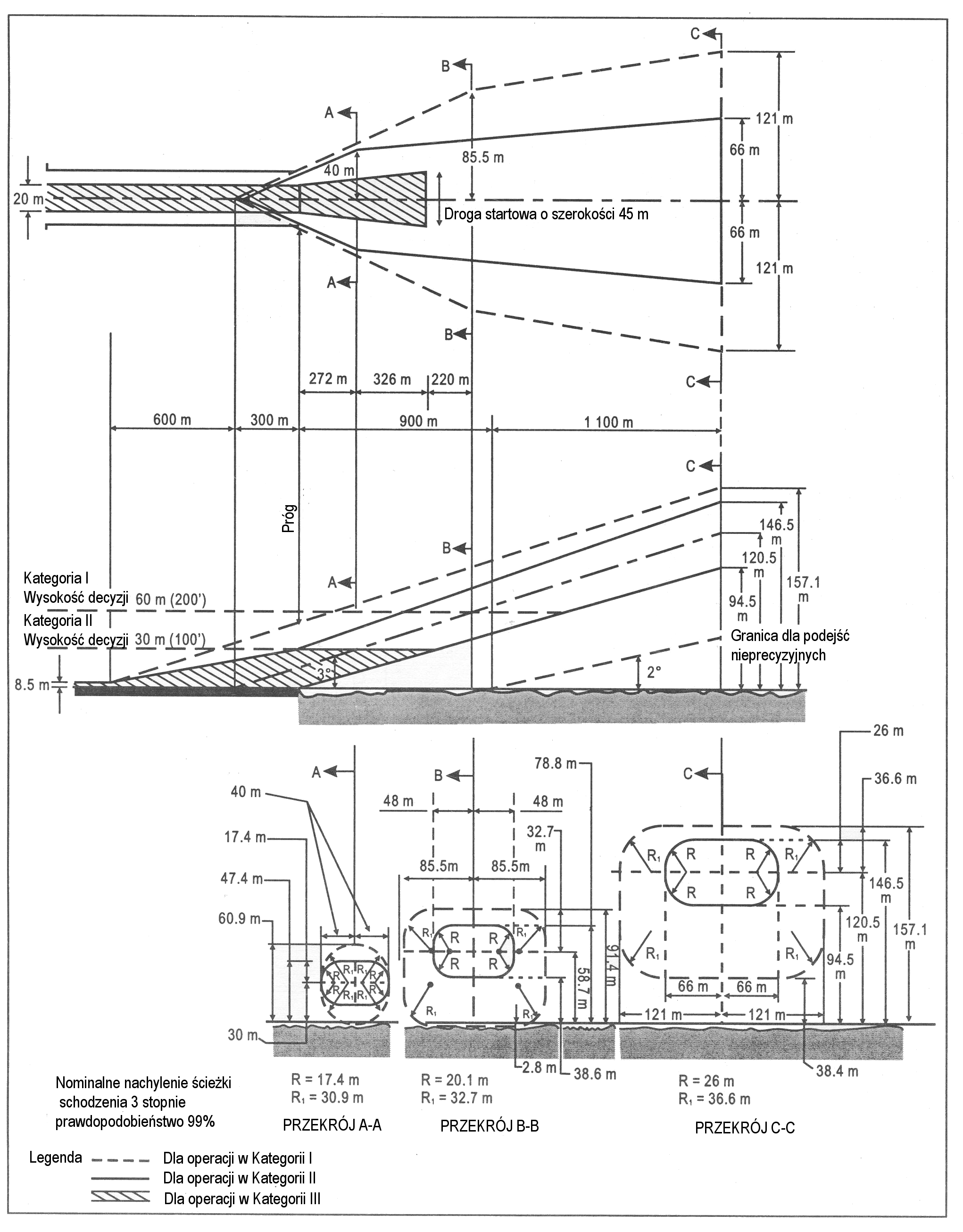 Rysunek GM-M-2.  Obwiednie ścieżki lotu używane do projektowanie świateł dla operacji 
w kategorii I, II i III ― Światła linii środkowej.GM1 ADR-DSN.M.626 	Prosty system świateł podejściaCelowo pozostawiono puste.GM1 ADR-DSN.M.630 	System świateł podejścia precyzyjnego kategorii I(a) 	Zastosowanie systemu świateł podejścia o długości mniejszej niż 900 m, może spowodować ograniczenia w wykorzystaniu operacyjnym drogi startowej.(b) 	Odległości pomiędzy światłami tworzącymi poprzeczkę wynoszą od 1 m do 4 m. Przerwy po każdej stronie przedłużenia linii środkowej drogi startowej mogą poprawić orientację kierunkową w przypadku podejść z błędem kierunkowym oraz mogą usprawnić ruch pojazdów ratowniczo-gaśniczych.[Wydanie: ADR-DSN/3]GM1 ADR-DSN.M.635 	System świateł podejścia precyzyjnego kategorii II i IIIDługość 900 m wynika z konieczności zapewnienia prowadzenia statku powietrznego w warunkach kategorii I, II i III. Systemy o długościach zmniejszonych mogą pozwolić na operacje w warunkach kategorii II i III, lecz może to wprowadzić ograniczenia operacji lotniczych w operacjach kategorii I. Dodatkowe wytyczne są określone w Załączniku 14 ICAO, Załącznik A, Sekcja 11.[Wydanie: ADR-DSN/3]GM1 ADR-DSN.M.640 	Systemy wzrokowych wskaźników ścieżki podejścia(a) 	Czynniki, które powinny być wzięte pod uwagę przy podejmowaniu decyzji, która droga startowa na lotnisku powinna otrzymać najwyższy priorytet, jeżeli chodzi o zainstalowanie systemu wzrokowych wskaźników ścieżki podejścia są następujące:(1) 	częstotliwość wykorzystania;(2) 	powaga zagrożenia;(3) 	obecność innych pomocy wzrokowych i niewzrokowych;(4) 	typy samolotów wykorzystujących drogę startową; oraz(5) 	częstotliwość oraz rodzaj niekorzystnych warunków pogodowych, w których droga startowa będzie wykorzystywana.(b) 	W związku z powagą zagrożenia, zalecenie podane w punkcie CS ADR-DSN.M.640 może być stosowane, jako ogólna wskazówka. Można to podsumować w następujący sposób:(1) 	niewłaściwe prowadzenie wzrokowe z powodu:(i) 	podejścia do lądowania znad powierzchni wody lub znad terenu pozbawionego punktów odniesienia, albo gdy w porze nocnej brak jest świateł nie lotniczych w strefie podejścia; oraz(ii) 	mylące ukształtowanie otaczającego terenu.(2) 	poważne zagrożenia na podejściu do lądowania;(3) 	poważne zagrożenie w przypadku zbyt wczesnego przyziemienia lub wyjechania poza drogę startową; oraz(4) 	niezwykła turbulencja.(c) 	Obecność innych pomocy wzrokowych i niewzrokowych stanowi bardzo istotny czynnik. Drogi startowe w system ILS lub MLS zwykle otrzymują najniższy priorytet, jeżeli chodzi o zainstalowanie systemu wzrokowych wskaźników ścieżki podejścia. Należy jednak pamiętać, że systemy wzrokowych wskaźników ścieżki podejścia są wzrokowymi pomocami podejścia do lądowania i mogą stanowić uzupełnienie dla pomocy elektronicznych. Jeżeli występują poważne zagrożenia i/lub znaczna ilość samolotów niewyposażona w system ILS lub MLS korzysta z drogi startowej, priorytet może otrzymać instalacja wzrokowego wskaźnika ścieżki podejścia na tej drodze startowej.(d) 	Priorytet mogą otrzymać drogi startowe wykorzystywane przez samoloty turboodrzutowe.(e) 	Jeżeli próg drogi startowej jest tymczasowo przesunięty od swojej normalnej lokalizacji i jeżeli występuje jeden lub więcej warunków, o których mowa w punkcie (a) powyżej, należy zapewnić system PAPI, za wyjątkiem kiedy numer kodu to 1 lub 2, można zapewnić system APAPI.GM1 ADR-DSN.M.645 	Precyzyjny wskaźnik ścieżki podejścia oraz skrócony precyzyjny wskaźnik ścieżki podejścia (PAPI i APAPI)Celowo pozostawiono puste.[Wydanie: ADR-DSN/3]GM1 ADR-DSN.M.650 	Nachylenie podejścia oraz ustawienie elewacji jednostek świetlnychCelowo pozostawiono puste.[Wydanie: ADR-DSN/3]GM1 ADR-DSN.M.655 	Powierzchnie zabezpieczenia przeszkodowego PAPI i APAPICelowo pozostawiono puste.GM1 ADR-DSN.M.660 	Światła prowadzenia po kręguCelowo pozostawiono puste.GM1 ADR-DSN.M.665 	System świateł prowadzenia do drogi startowej(a) 	Zastosowanie: System świateł prowadzenia do drogi startowej może być zapewniany w celu ograniczenia hałasu.(b) 	Charakterystyka:(1) 	Jeżeli jest to możliwe, światła błyskowe w każdej grupie powinny błyskać w kolejności wskazując kierunek do drogi startowej.(2) 	Ścieżka systemu może być podzielona na segmenty, prostoliniowa lub być kombinacją tych dwóch rozwiązań.(3) 	Punkt początkowy ścieżki może znajdować się w punkcie w zasięgu wzrokowym pozycji podejścia końcowego.GM1 ADR-DSN.M.670 	Światła identyfikacyjne progu drogi startowej(a) 	Zastosowanie: Światła identyfikacyjne progu drogi startowej powinny być instalowane:(1) 	na progu drogi startowej z podejściem nieprecyzyjnym, jeżeli istnieje konieczność dodatkowego polepszenia widoczności progu lub nie jest praktycznie możliwe zainstalowanie innych pomocy świetlnych na podejściu; oraz(2) 	jeżeli próg drogi startowej jest przesunięty na stałe względem początku drogi startowej lub próg został przesunięty tymczasowo względem normalnego położenia i istnieje konieczność dodatkowego polepszenia widoczności progu.(b) 	Charakterystyka: Światła identyfikacyjne progu drogi startowej powinny być białymi światłami błyskowymi o częstotliwości błysków pomiędzy 60 a 120 razy na minutę.GM1 ADR-DSN.M.675 	Światła krawędzi drogi startowejCelowo pozostawiono puste.GM1 ADR-DSN.M.680 	Światła progu drogi startowej oraz światła poprzeczki skrzydłowejCelowo pozostawiono puste.GM1 ADR-DSN.M.685 	Światła końca drogi startowejJeżeli próg drogi startowej zlokalizowany jest na końcu drogi startowej, oprawy świateł progu drogi startowej mogą być wykorzystane do świateł końca drogi startowej.GM1 ADR-DSN.M.690 	Światła linii środkowej drogi startowej(a) 	Światła linii środkowej drogi startowej powinny być instalowane na drodze startowej z podejściem precyzyjnym kategorii I, gdy droga startowa wykorzystywana jest przez statki powietrzne charakteryzujące się wysoką prędkością lądowania lub wówczas, gdy odległość pomiędzy rzędami świateł krawędzi drogi startowej jest większa niż 50 m.(b) 	Światła linii środkowej drogi startowej powinny być instalowane na drodze startowej przeznaczonej do startów, jeżeli minima operacyjne RVR są rzędu 400 m lub większe oraz droga startowa jest wykorzystywana przez samoloty o bardzo wysokiej prędkości startu, gdy odległość pomiędzy rzędami świateł krawędzi drogi startowej jest większa niż 50 m.[Wydanie: ADR-DSN/3]GM1 ADR-DSN.M.695 	Światła strefy przyziemieniaAby umożliwić operacje przy niższych minimach widzialności, może okazać się celowe zastosowanie rozstawu podłużnego 30 m pomiędzy baretkami.GM1 ADR-DSN.M.696 	Proste światła strefy przyziemienia(a)	Proste światła strefy przyziemienia powinny być zasilane w oddzielnym obwodzie elektrycznym od pozostałych świateł drogi startowej, tak, aby mogły być one użyte, gdy inne światła zostaną wyłączone.[Wydanie: ADR-DSN/3]GM1 ADR-DSN.M.700 	Światła wskazania drogi kołowania szybkiego zjazdu(a) 	Celem świateł wskazania drogi kołowania szybkiego zjazdu (RETIL) jest zapewnienie pilotowi informacji dotyczącej odległości do najbliższej drogi kołowania szybkiego zjazdu z drogi startowej, poprawienie orientacji w warunkach ograniczonej widzialności oraz umożliwienie pilotowi zastosowanie optymalnej siły hamowania w celu sprawniejszego wykonania dobiegu i wejścia w drogę szybkiego zjazdu.(b) 	Zastosowanie:(1) 	W warunkach ograniczonej widzialności, światła wskazania drogi kołowania szybkiego zjazdu zapewniają użyteczną informację sytuacyjną, która pozwala pilotowi na skupienie się na działaniach utrzymujących statek powietrzny w linii środkowej drogi startowej.(2) 	Światła wskazania drogi kołowania szybkiego zjazdu powinny być zainstalowane na drodze startowej, która ma być wykorzystywana w warunkach widzialności wzdłuż drogi startowej mniejszych niż rzędu 350 m oraz/lub gdy poziom natężenia ruchu na lotnisku jest duży.(3) 	Światła wskazania drogi kołowania szybkiego zjazdu nie powinny być widoczne w przypadku awarii jakiejkolwiek lampy lub awarii innego typu, która uniemożliwia wskazania pełnego układu świateł pokazanych na Rysunku GM-M-3.(c) 	Lokalizacja:(1) 	Jeżeli są zapewniane, światła wskazania drogi kołowania szybkiego zjazdu powinny być zlokalizowane na drodze startowej po tej samej stronie świateł linii środkowej drogi startowej co droga kołowania szybkiego zjazdu, w konfiguracji określonej na Rysunku GM-M-3. W każdym zestawie, lampy mają być zlokalizowane 2 m od siebie, a lampa położona najbliżej linii środkowej drogi startowej powinna być przesunięta o 2 m od linii środkowej drogi startowej.(2) 	Jeżeli na drodze startowej występuje więcej niż jedna droga kołowania szybkiego zjazdu, zestawy lamp świateł wskazania drogi kołowania szybkiego zjazdu dla każdej z dróg kołowania nie powinny na siebie nachodzić, kiedy są włączone.(d) 	Charakterystyka:(1) 	Światła wskazania drogi kołowania szybkiego zjazdu składają się z zestawu żółtych jednokierunkowych świateł, zainstalowanych w nawierzchni drogi startowej, przy jej linii środkowej. Światła te są ustawione w konfiguracji 3-2-1, w odległości 100 m od siebie, przed punktem styczności linii środkowej drogi kołowania szybkiego zjazdu.(2) 	Światła wskazania drogi kołowania szybkiego zjazdu powinny być zasilane poprzez osobny obwód elektryczny, inny niż zasilający pozostałe światła drogi startowej, tak, aby możliwe było używanie świateł wskazania drogi kołowania szybkiego zjazdu, gdy pozostałe światła są wyłączone.(3) 	Po lądowaniu, czas zajęcia drogi startowej ma kluczowe znaczenie na dostępną przepustowość drogi startowej. Światła wskazania drogi kołowania szybkiego zjazdu umożliwiają pilotowi utrzymanie odpowiedniej prędkości dobiegu do momentu rozpoczęcia hamowania do właściwej prędkości wejścia w drogę kołowania szybkiego zjazdu. Prędkość dobiegu równa 60 węzłom, utrzymywana do pierwszego zespołu świateł wskazania drogi kołowania szybkiego zjazdu (baretka z trzema światłami) krótka z 3 lampami) uważana jest za optymalną.(4) 	Charakterystyki świateł wskazania drogi kołowania szybkiego zjazdu powinny zgodne ze specyfikacjami określonymi odpowiednio w CS ADR-DSN.U.940, Rysunek U-10 lub U-11 (5) 	Chromatyczność świateł wskazania drogi kołowania szybkiego zjazdu powinna być zgodna ze specyfikacjami w CS ADR-DSN.U.930 i na Rysunku U-1. 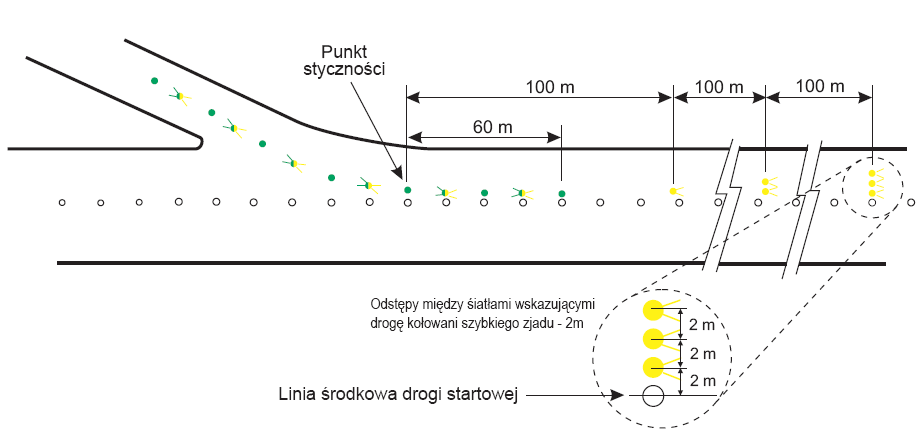 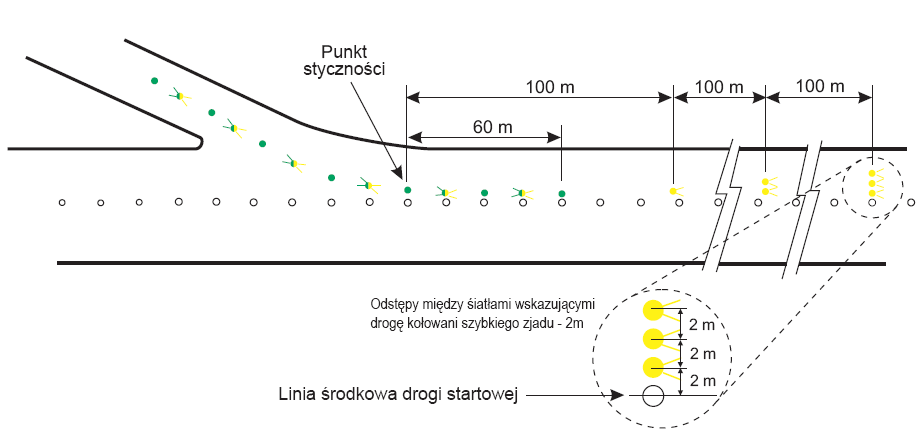 Rysunek GM-M-3.  Światła wskazujące drogę kołowania szybkiego zjazdu[Wydanie: ADR-DSN/3]GM1 ADR-DSN.M.705 	Światła zabezpieczenia przerwanego startuCelowo pozostawiono puste.GM1 ADR-DSN.M.710 	Światła linii środkowej drogi kołowania(a) 	Jeżeli zapewniane są światła linii środkowej drogi kołowania oraz jeżeli zachodzi potrzeba oznakowania krawędzi drogi kołowania, np. drogi kołowania szybkiego zjazdu, wąskiej drogi kołowania lub w przypadku zalegania śniegu, można stosować światła krawędzi drogi kołowania lub markery. Szczególną uwagę należy zwrócić na ograniczenie kątów rozproszenia zielonych świateł linii środkowej drogi kołowania w pobliżu drogi startowej, w celu uniknięcia możliwości pomylenia ich ze światłami progu drogi startowej.(b)	Należy dołożyć starań, aby ograniczyć rozsył świateł zielonych na lub w pobliżu drogi startowej, po to aby uniknąć ewentualnych pomyłek ze światłami progu drogi startowej.(c)	Przepisy określone w CS ADR-DSN.M.710(c)(3) mogą stanowić część środków skutecznego zapobiegania wtargnięciom na drogę startową.[Wydanie: ADR-DSN/3]GM1 ADR-DSN.M.715 	Światła linii środkowej drogi kołowania na drogach kołowania, drogach startowych, drogach kołowania szybkiego zjazdu lub na innych drogach kołowania zjazduCelowo pozostawiono puste.GM1 ADR-DSN.M.720 	Światła krawędzi drogi kołowaniaCelowo pozostawiono puste.GM1 ADR-DSN.M.725 	Światła płaszczyzny do zawracania na drodze startowejCelowo pozostawiono puste.GM1 ADR-DSN.M.730 	Poprzeczki zatrzymania(a) 	Poprzeczka zatrzymania przeznaczona jest do tego, aby służba ruchu lotniczego mogła nią sterować w sposób ręczny lub automatyczny.(b)	Wtargnięcie na drogę startową może mieć miejsce w każdych warunkach widzialności i w każdych warunkach atmosferycznych. Przepisy dotyczące poprzeczek zatrzymania w miejscach oczekiwania przed drogą startową i zasady ich użycia w nocy oraz w warunkach widzialności większej niż 550 m RVR mogą stanowić część środków skutecznego zapobiegania wtargnięciom na drogę startową.(c)	Do każdego końca poprzeczki zatrzymania powinna być dodana para świateł na podwyższeniu, w przypadku, gdy światła poprzeczki zatrzymania zagłębione w nawierzchni sztucznej mogą być zasłonięte przed wzrokiem pilota, na przykład przez śnieg lub deszcz, lub gdy może być wymagane, aby pilot zatrzymał statek powietrzny w miejscu, które jest bardzo blisko tych świateł, i są one zasłonięte przez fragment konstrukcji tego statku powietrznego.(d)	Jeżeli jest to konieczne, w celu zwiększenia widoczności istniejącej poprzeczki zatrzymania, instalowane są równomiernie dodatkowe światła.(e) 	Jeżeli zapewnione są dodatkowe światła, o których mowa w punkcie (c) powyżej, to powinny być one zlokalizowane w odległości nie mniejszej niż 3 m od krawędzi drogi kołowania(f) 	Jeżeli zapewnione są dodatkowe światła, o których mowa w punkcie (c) powyżej, to światła te powinny mieć takie same charakterystyki jak światła poprzeczki zatrzymania, ale muszą być widoczne dla zbliżającego się statku powietrznego, aż do miejsca poprzeczki zatrzymania.(g)	Poprzeczki zatrzymania o wysokiej intensywności powinny być stosowane tylko w przypadku absolutnej konieczności i po przeprowadzeniu szczegółowych badań.(h)	W czasie projektowania systemu zasilania elektrycznego należy zadbać o to, aby zapewnić, że wszystkie światła poprzeczki zatrzymania nie mogą się uszkodzić w tym samym czasie. Wytyczne dotyczące tej kwestii są określone w „Podręczniku projektowania lotnisk” ICAO Doc 9157, Część 5 „Systemy elektryczne”.[Wydanie: ADR-DSN/3]GM1 ADR-DSN.M.735 	Światła pośredniego miejsca oczekiwaniaCelowo pozostawiono puste.GM1 ADR-DSN.M.740 	Światła wyjazdu ze stanowiska do odladzania/przeciwdziałania oblodzeniuCelowo pozostawiono puste.GM1 ADR-DSN.M.745 	Światła ochronne drogi startowej(a) 	Możliwe jest zastosowanie innych rozwiązań, np. specjalnie skonstruowanej optyki zamiast stosowania osłon.(b) 	Większe natężenie świateł może być wymagane, aby utrzymać określoną prędkość ruchu naziemnego w warunkach ograniczonej widzialności.(c) 	Optymalna częstotliwość impulsu zależy od czasu narastania i czasu zanikania zainstalowanych lamp. Ustalono, że światła ochronne drogi startowej w układzie A podłączone w obwód zasilania 6.6 A są najlepiej widoczne przy 45-50 błyskach na minutę. Światła ochronne drogi startowej w układzie B podłączone w obwód 6.6 A są najlepiej widoczne przy 30-32 błyskach na minutę.(d) 	Jeżeli istnieje potrzeba zwiększenia kontrastu pomiędzy stanem włączonym i wyłączonym świateł ochronnych drogi startowej, w układzie A, przeznaczonych do wykorzystywania w ciągu dnia, powyżej każdego światła zaleca się umieścić osłonę nad każdą lampą, o odpowiednim rozmiarze, zapobiegającą wpadaniu światła słonecznego w soczewkę i nie naruszającą przy tym funkcji świateł.(e)	Jako aktywna droga startowa, uznawana jest jakakolwiek droga startowa używana aktualnie do startu lub lądowania. Gdy użytkowanych jest kilka dróg startowych, to wszystkie one są uważane są jako aktywne drogi startowe.[Wydanie: ADR-DSN/3]GM1 ADR-DSN.M.750 	Oświetlenie płyty postojowejJeżeli stanowisko do odladzania/przeciwdziałania oblodzeniu jest zlokalizowane w pobliżu drogi startowej, a stałe oświetlenie może być uciążliwe dla pilotów, wymagane mogą być inne środki oświetlenia stanowiska.GM1 ADR-DSN.M.755 	Wzrokowy system dokowania(a) 	Czynnikami, które należy brać pod uwagę przy ocenie potrzeby zainstalowania wzrokowego systemu dokowania są między innymi: ilość i typ(y) statków powietrznych, które będą użytkować stanowisko postojowe, warunki meteorologiczne, dostępna powierzchnia na płycie postojowej i wymagana dokładność ustawienia na stanowisku postojowym, ze względu na instalacje służące do obsługi statku powietrznego, rękawy pasażerskie, itd.(b) 	Przy projektowaniu systemu i jego instalacji należy zwrócić uwagę, by w rezultacie odbicia światła słonecznego lub innych znajdujących się w pobliżu świateł, nie uległ obniżeniu poziom czytelności i wyrazistości odbieranych sygnałów wzrokowych.GM1 ADR-DSN.M.760 	Zaawansowany wzrokowy system dokowania(a) 	Zaawansowany wzrokowy system dokowania powinien obejmować te systemy, które oprócz informacji o kierunku podstawowym i pasywnym oraz o pozycji zatrzymania, zapewniają pilotom informacje o prowadzeniu (zwykle w oparciu o sensory), takie jak wskazanie typu statku powietrznego, informacje o odległości do pokonania, oraz prędkość zbliżania. Informacje systemu dokowania zapewniane są na pojedynczym wyświetlaczu.(b) 	Zaawansowany wzrokowy system dokowania powinien obejmować te systemy, które oprócz informacji o kierunku podstawowym i pasywnym oraz o pozycji zatrzymania, zapewniają pilotom informacje o prowadzeniu (zwykle w oparciu o sensory), takie jak wskazanie typu statku powietrznego, informacje o odległości do pokonania, oraz prędkość zbliżania. Informacje systemu dokowania zapewniane są na pojedynczym wyświetlaczu.(c) 	Wykorzystanie zaawansowanego wzrokowego systemu dokowania w warunkach takich jak pogoda, widzialność oraz oświetlenie tła zarówno w dzień jak i w nocy nie musi być określone.(d) 	Przy projektowaniu systemu i jego instalacji należy zwrócić uwagę, by w rezultacie odbicia światła słonecznego lub innych znajdujących się w pobliżu świateł, nie uległ obniżeniu poziom czytelności i wyrazistości odbieranych sygnałów wzrokowych.(e) 	Zastosowanie kolorów powinno być właściwe i powinno być zgodne z konwencją sygnału, tj. kolor czerwony, żółty i zielony oznaczają zagrożenie, ostrożność oraz warunki normalne/poprawne, odpowiednio. Wpływ kontrastu pomiędzy kolorami musi być również uwzględniony.(f) 	Wskazanie odległości statku powietrznego od pozycji zatrzymania może być przedstawione przy użyciu koloru i pokazane, jako prędkość i odległość proporcjonalnie do faktycznej prędkości zbliżania się oraz odległość statku powietrznego zbliżającego się do punktu zatrzymania.GM1 ADR-DSN.M.765 	Światła prowadzenia na stanowisko postojowe statku powietrznegoCelowo pozostawiono puste.GM1 ADR-DSN.M.770 	Światło miejsca oczekiwania na drodze ruchu kołowegoW miejscach gdzie droga ruchu kołowego przecina drogę kołowania ze względów operacyjnych, odpowiednie światło miejsca oczekiwania na drodze ruchu kołowego może być umieszczone w sąsiedztwie oznakowania skrzyżowania drogi z drogą kołowania w odległości 1.5 m (±0.5 m) od krawędzi drogi, po lewej lub prawej stronie, odpowiednio do lokalnych przepisów ruchu drogowego.GM1 ADR-DSN.M.771 	Poprzeczka zakazu wjazdu(a) 	Poprzeczka zakazu wjazdu przeznaczona jest do tego, aby służba ruchu lotniczego mogła nią sterować w sposób ręczny lub automatyczny.(b)	Wtargnięcia na drogę startową mogą mieć miejsce przy każdej widzialności i w każdych warunkach atmosferycznych. Zastosowanie poprzeczek zakazu wjazdu na skrzyżowaniach drogi kołowania / drogi startowej oraz używanie ich w nocy i w każdych warunkach widzialności może być jednym ze skutecznych środków zapobiegania wtargnięciom na drogę startową.(c)	Jeżeli jest to konieczne, w celu zwiększenia widoczności istniejącej poprzeczki zakazu wjazdu, instalowane są równomiernie dodatkowe światła.(d)	Do każdego końca poprzeczki zakazu wjazdu powinna być dodana para świateł na podwyższeniu, w przypadku, gdy światła poprzeczki zakazu wjazdu zagłębione w nawierzchni sztucznej mogą być zasłonięte przed wzrokiem pilota, na przykład przez śnieg lub deszcz, lub gdy może być wymagane, aby pilot zatrzymał statek powietrzny w miejscu, które jest bardzo blisko tych świateł, i są one zasłonięte przez fragment konstrukcji tego statku powietrznego.(e)	Jeżeli poprzeczki zakazu wjazdu są określone jako części składowe zaawansowanego systemu prowadzenia i kontroli ruchu naziemnego, oraz gdy z operacyjnego punktu widzenia, wymagane jest większe natężenie światła w celu zapewnienia odpowiedniej prędkości ruchu naziemnego przy bardzo słabej widzialności lub przy dużym nasłonecznieniu w warunkach dziennych, intensywność światła czerwonego oraz rozwarcie wiązki świateł poprzeczki zakazu wjazdu powinny być zgodne ze specyfikacjami określonymi odpowiednio w CS ADR-DSN.U.940, Rysunek U-21, U-22 lub U-23.(f)	Poprzeczki zakazu wjazdu o wysokiej intensywności powinny być stosowane tylko w przypadku absolutnej konieczności i po przeprowadzeniu oceny bezpieczeństwa.(g)	Jeżeli wymagane jest zastosowanie opraw zapewniających szeroką wiązkę światła, intensywność światła czerwonego oraz rozwarcie wiązki świateł poprzeczki zakazu wjazdu powinny być zgodne ze specyfikacjami określonymi odpowiednio w CS ADR-DSN.U.940, Rysunek U-21 lub U-23.(h)	Należy zadbać o to, aby w czasie projektowania systemu zasilania elektrycznego, zapewniono, że, wszystkie światła poprzeczki zakazu wjazdu nie uszkodzą sie w tym samym czasie. Żadne ze świateł poprzeczki zakazu wjazdu nie powinno być zasilane z osobnego obwodu elektrycznego należącego do innych świateł drogi startowej, tak aby mogły być one użyte, gdy inne światła zostaną wyłączone.[Wydanie: ADR-DSN/3]Rozdział N 

Pomoce wzrokowe dla nawigacji 
(znaki pionowe)GM1 ADR-DSN.N.775 	Informacje ogólne(a) 	W celu poprawy czytelności, konieczne może być ustawienie znaków pionowych w odpowiednim kierunku.(b) 	W przypadku przesuniętego progu drogi startowej, oznakowanie identyfikacji drogi startowej może być umieszczone dla startujących samolotów.(c) 	Wytyczne dotyczące znaków pionowych znajdują się w „Podręczniku projektowania lotnisk” ICAO Doc 9157, Część 4 „Pomoce wzrokowe” Rozdział 11.(d) 	Wytyczne dotyczące łamliwości znajdują się w „Podręczniku projektowania lotnisk” ICAO Doc 9157, Część 4 „Pomoce wzrokowe” Rozdział 11.(e) 	Wytyczne dotyczące pomiaru średniej luminacji znaku znajdują się w „Podręczniku projektowania lotnisk” ICAO Doc 9157, Część 4 „Pomoce wzrokowe”.[Wydanie: ADR-DSN/3]GM1 ADR-DSN.N.780 	Znaki nakazuCelowo pozostawiono puste.GM1 ADR-DSN.N.785 	Znaki informacyjne(a)	Gdy niemożliwa jest instalacja znaku informacyjnego po lewej stronie, na przykład ze względu na ograniczenia operacyjne lub związane z infrastrukturą, instalacja znaku po prawej stronie drogi kołowania, zgodnie ze specyfikacjami podanymi w Tabeli N-1 może być również dopuszczalna, gdy ocena bezpieczeństwa wskaże, że nie wpłynie to negatywnie na bezpieczeństwo operacji samolotów.(b)	Na skrzyżowaniu w kształcie litery T, znaki informacyjne mogą być zlokalizowane w kierunku linii środkowej drogi kołowania do przeciwległego boku krzyżującej się drogi kołowania, jeśli ocena bezpieczeństwa wykaże, że wskazówki mogą być zapewnione we wszystkich przewidywanych warunkach operacyjnych, i że nie będzie to miało niekorzystnego wpływu na bezpieczeństwo operacji samolotów.[Wydanie: ADR-DSN/3]GM1 ADR-DSN.N.790 	Znak lotniskowego stanowiska sprawdzania VORCelowo pozostawiono puste.GM1 ADR-DSN.N.795 	Znak identyfikacji stanowiska postojowegoCelowo pozostawiono puste.GM1 ADR-DSN.N.800 	Znak miejsca oczekiwania na drodze ruchu kołowegoCelowo pozostawiono puste.  Rozdział P 

Pomoce wzrokowe dla nawigacji 
(oznaczniki)GM1 ADR-DSN.P.805 	Informacje ogólneCelowo pozostawiono puste.GM1 ADR-DSN.P.810 	Oznaczniki krawędzi drogi startowej bez nawierzchni sztucznejCelowo pozostawiono puste.GM1 ADR-DSN.P.815 	Oznaczniki krawędzi zabezpieczenia przerwanego startuCelowo pozostawiono puste.GM1 ADR-DSN.P.820 	Oznaczniki krawędzi drogi startowej pokrytej śniegiemCharakterystyki: Światła drogi startowej mogą być wykorzystywane do oznaczenia granic.[Wydanie: ADR-DSN/3]GM1 ADR-DSN.P.825 	Oznaczniki krawędzi drogi kołowania(a) 	Na małych lotniskach, oznaczniki krawędzi drogi kołowania mogą być stosowane zamiast świateł krawędzi drogi kołowania w celu oznaczenia krawędzi drogi kołowania, w szczególności w nocy („Podręcznik projektowania lotnisk” ICAO Doc 9157, Część 4 „Pomoce wzrokowe” Rozdział 2 punkt 2.4.1).(b) 	Na prostym odcinku drogi kołowania, oznaczniki krawędzi drogi kołowania powinny znajdować się w równych odstępach podłużnych nie większych niż 60 m. Na łuku oznaczniki powinny znajdować się w odstępach mniejszych niż 60 m, tak aby zapewnić widoczne oznaczenie łuku. Oznaczniki powinny być zlokalizowane możliwie jak najbliżej krawędzi drogi startowej lub na zewnątrz krawędzi w odległości nie większej niż 3 m. Dodatkowe wytyczne są określone w „Podręczniku projektowania lotnisk” ICAO Doc 9157, Część 4 „Pomoce wzrokowe” Rozdział 2, pkt 2.4.2.(c) 	Powszechnie stosowane markery mają kształt cylindryczny. Najlepiej gdyby projekt oznaczników był taki, że jeżeli są one zainstalowane poprawnie, żadna ich część nie wykracza poza całkowitą wysokość 35 cm powierzchni montowania. Jeżeli jednak istnieje prawdopodobieństwo występowania dużych opadów śniegu, mogą być stosowane oznaczniki o wysokości większej niż 35 cm, ale ich wysokość całkowita powinna być dostatecznie mała dla zachowania odległości od śmigieł oraz gondoli silników odrzutowych statków powietrznych. Dodatkowe wytyczne są określone w „Podręczniku projektowania lotnisk” ICAO Doc 9157, Część 4 „Pomoce wzrokowe” Rozdział 2, punkt 2.4.4.(d) 	Oznacznik krawędzi drogi kołowania powinien być lekki i łamliwy. Jeden z typów oznacznika spełniający te wymagania został przedstawiony na Rysunku 2-10. Słupek jest zbudowany z elastycznego PCW i jest koloru niebieskiego. Tuleja, która jest odblaskowa, jest również koloru niebieskiego. Należy zauważyć, że oznakowana powierzchnia wynosi 150 cm2. Dodatkowe wytyczne są określone w „Podręczniku projektowania lotnisk” ICAO Doc 9157, Część 4 „Pomoce wzrokowe” Rozdział 2, punkt 2.4.5.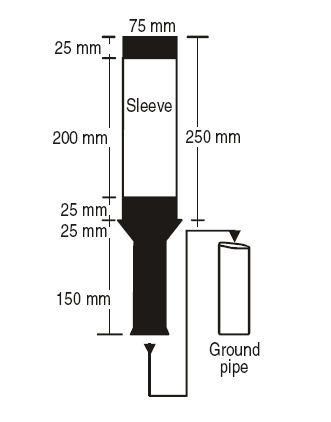 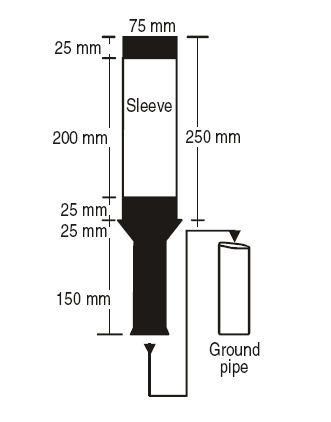 Rysunek GM-P-1. Oznacznik krawędzi drogi kołowania[Wydanie: ADR-DSN/3]GM1 ADR-DSN.P.830 	Oznaczniki linii środkowej drogi kołowaniaCelowo pozostawiono puste.GM1 ADR-DSN.P.835 	Oznaczniki krawędzi drogi kołowania bez nawierzchni sztucznejCelowo pozostawiono puste.Rozdział Q 

Pomoce wzrokowe do oznakowania 
przeszkód lotniczychGM1 ADR-DSN.Q.840 	Obiekty znajdujące się w obrębie granic bocznych powierzchni ograniczających przeszkody, które muszą być oznakowane lub oświetlone(a) 	Oznakowanie i/lub oświetlenie przeszkód ma na celu zmniejszenie niebezpieczeństwa dla statków powietrznych poprzez zaznaczenie obecności tych przeszkód. Oznakowanie to jednak nie musi zmniejszać ograniczeń operacyjnych narzuconych w następstwie obecności przeszkód.(b)	Inne obiekty znajdujące się w obrębie powierzchni ograniczających przeszkody powinny być oznakowane i/lub oświetlone jeśli ocena bezpieczeństwa wskazuje, że dany obiekt może stanowić zagrożenie dla statków powietrznych (dotyczy to także obiektów przylegających do wzrokowych tras lotu, np.: śródlądowe szlaki wodne, autostrady).(c)	Przewody napowietrzne, kable, itp. przeprowadzone nad rzeką, szlakiem wodnym, doliną lub autostradą powinny być oznakowane, a ich konstrukcje wsporcze powinny być oznakowane i oświetlone, jeśli ocena bezpieczeństwa wskazuje, że te przewody lub kable mogą stanowić zagrożenie dla statków powietrznych.[Wydanie: ADR-DSN/3]GM1 ADR-DSN.Q.841 	Obiekty znajdujące się poza granicami bocznymi powierzchni ograniczających przeszkody, które muszą być oznakowane i/lub oświetlone(a)	Inne obiekty znajdujące się poza powierzchniami ograniczającymi przeszkody powinny być oznakowane i/lub oświetlone jeśli ocena bezpieczeństwa wskazuje, że dany obiekt może stanowić zagrożenie dla statków powietrznych (dotyczy to także obiektów przylegających do wzrokowych tras lotu, np.: śródlądowe szlaki wodne, autostrady).(b)	Przewody napowietrzne, kable, itp. przeprowadzone nad rzeką, szlakiem wodnym, doliną lub autostradą powinny być oznakowane, a ich konstrukcje wsporcze powinny być oznakowane i oświetlone, jeśli ocena bezpieczeństwa wskazuje, że przewody lub kable mogą stanowić zagrożenie dla statków powietrznych.[Wydanie: ADR-DSN/3]GM1 ADR-DSN.Q.845 	Oznakowanie obiektów stałych(a) 	Preferowane jest użycie koloru pomarańczowego z białym, lub alternatywnie czerwonego z białym, za wyjątkiem przypadków kiedy kolory te zlewają się z tłem.(b) 	Tabela Q-4 zawiera wzór na określenie szerokości pasów z uwzględnieniem nieparzystej ich liczby, gwarantujący, że skrajne pasy będą koloru ciemniejszego.(c) 	W celu zapewnienia właściwego kontrastu, w niektórych przypadkach może się okazać konieczne użycie innych kolorów niż pomarańczowy lub czerwony.(d) 	Zastosowanie alternatywnych rozstawienia może być korzystne. Najważniejsze jest, aby została wyraźnie wskazana lokalizacja i kształt obiektu.[Wydanie: ADR-DSN/3]GM1 ADR-DSN.Q.846 	Oświetlenie obiektów stałych(a)	Wskazówki, w jaki sposób powinna być wyeksponowana na przeszkodach kombinacja świateł niskiej, średniej i/lub wysokiej intensywności określono na Rysunkach GM-Q-1 do GM-Q-8.(b)	Światła przeszkodowe wysokiej intensywności przeznaczone są do wykorzystania zarówno w dzień jak i w nocy. Należy zachować ostrożność w celu zapewnienia, że światła te nie powodują oślepienia i nie mają negatywnego wpływu na środowisko. Wytyczne na temat projektowania, działania oraz lokalizacji świateł przeszkodowych wysokiej intensywności zawarte są w „Podręczniku projektowania lotnisk” ICAO Doc 9157, Część 4 „Pomoce wzrokowe”.(c)	Jeżeli zastosowanie świateł przeszkodowych wysokiej intensywności Typu A albo średniej intensywności Typu A, w nocy, może oślepiać pilotów w pobliżu lotniska (w promieniu około 10 000 m) lub wpływa niekorzystnie na środowisko, wówczas powinno się instalować podwójny system oświetlenia przeszkodowego. System ten powinien składać się odpowiednio ze świateł przeszkodowych wysokiej intensywności Typu A albo średniej intensywności Typu A wykorzystywanych w dzień i o zmierzchu, oraz świateł średniej intensywności Typu B lub C wykorzystywanych w nocy.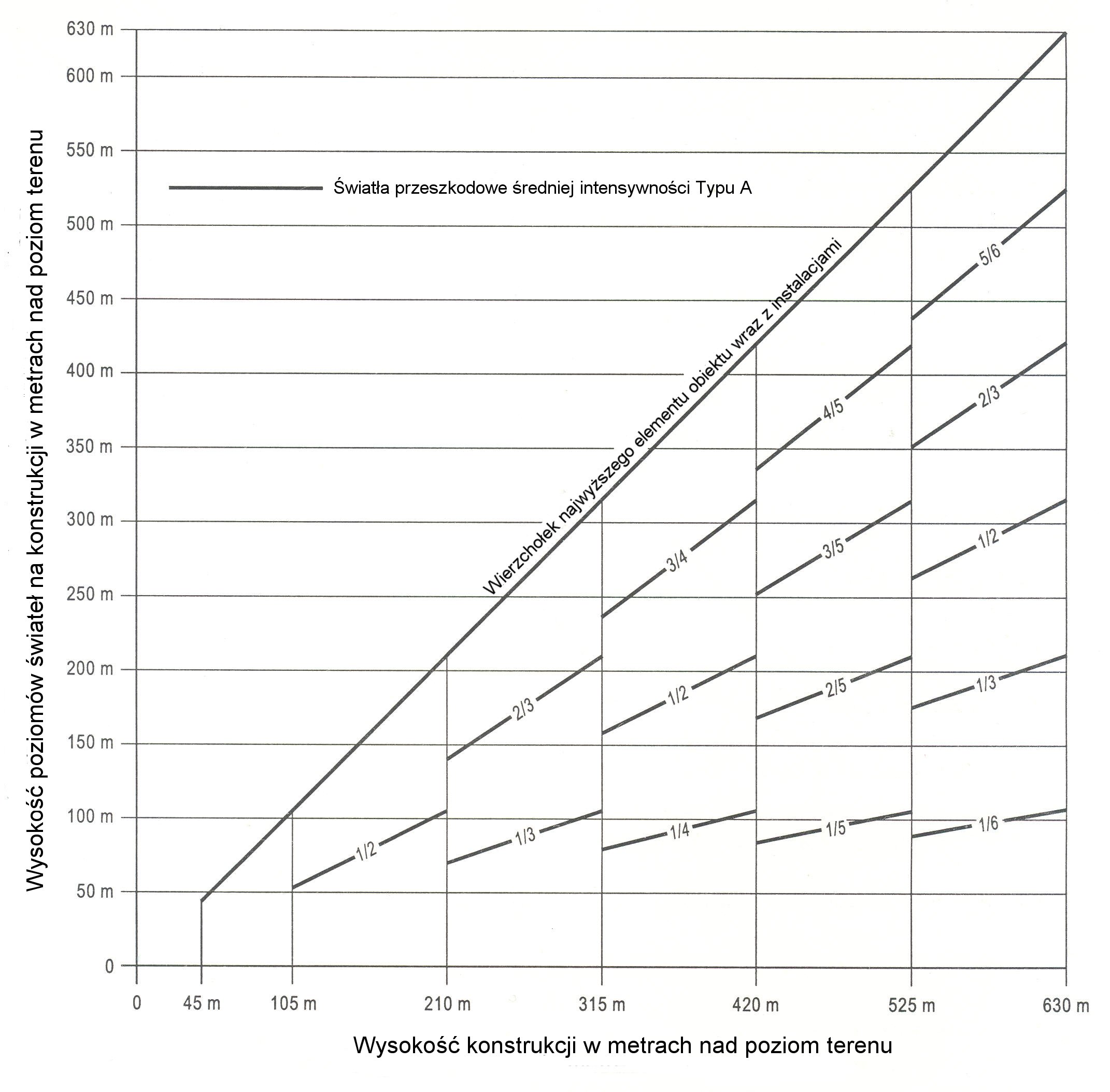 Uwaga. – Światła przeszkodowe wysokiej intensywności zalecane są na konstrukcjach o wysokości większej niż 150 m nad poziom terenu. Jeżeli stosuje się światła przeszkodowe średniej intensywności, to wymagane jest także oznakowanie obiektu.Rysunek GM-Q-1.  System świateł przeszkodowych Typu A, ze światłem błyskowym średniej intensywności koloru białego.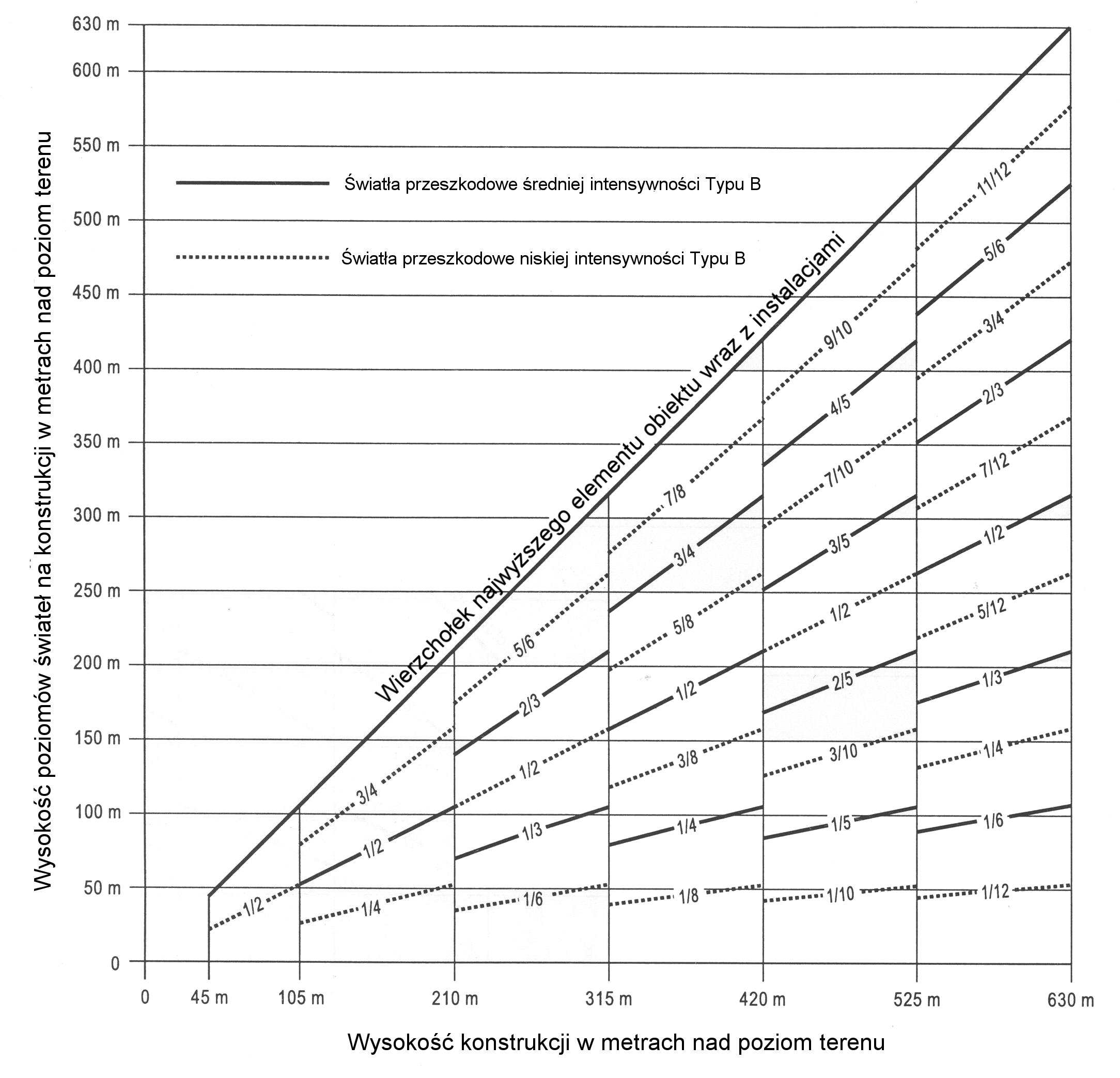 Uwaga. – Do użytku tylko w nocy.Rysunek GM-Q-2.  System świateł przeszkodowych Typu B, ze światłem błyskowym średniej intensywności koloru czerwonego.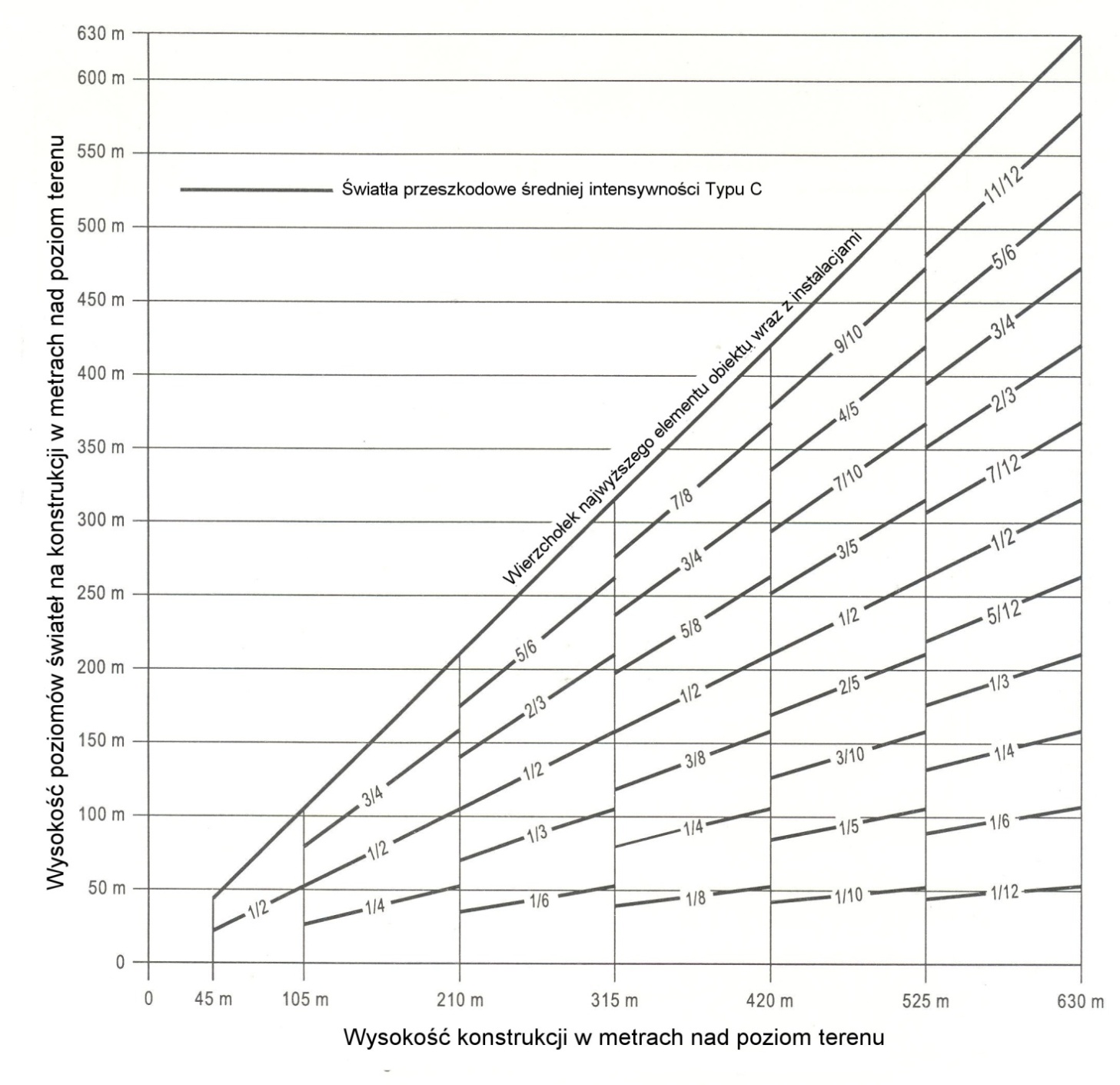 Uwaga. – To użytku tylko w nocy.Rysunek GM-Q-3.  System świateł przeszkodowych Typu C, ze światłem stałym średniej intensywności koloru czerwonego.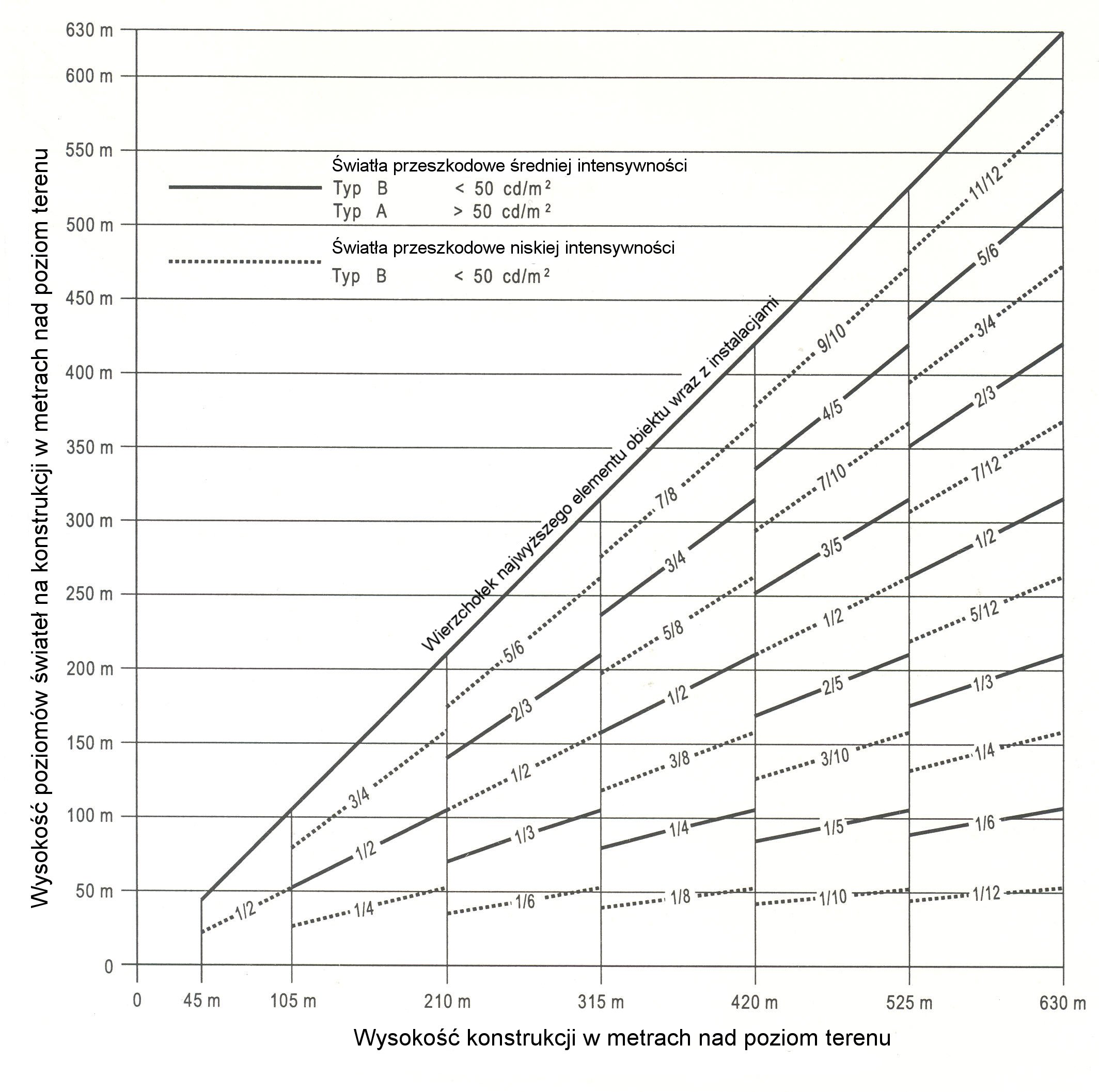 Uwaga. – Światła przeszkodowe wysokiej intensywności zalecane są na konstrukcjach o wysokości większej niż 150 m nad poziom terenu. Jeżeli stosuje się światła przeszkodowe średniej intensywności, to wtedy wymagane jest także oznakowanie obiektu.Rysunek GM-Q-4.  System podwójnych świateł przeszkodowych średniej intensywności, Typ A/Typ B.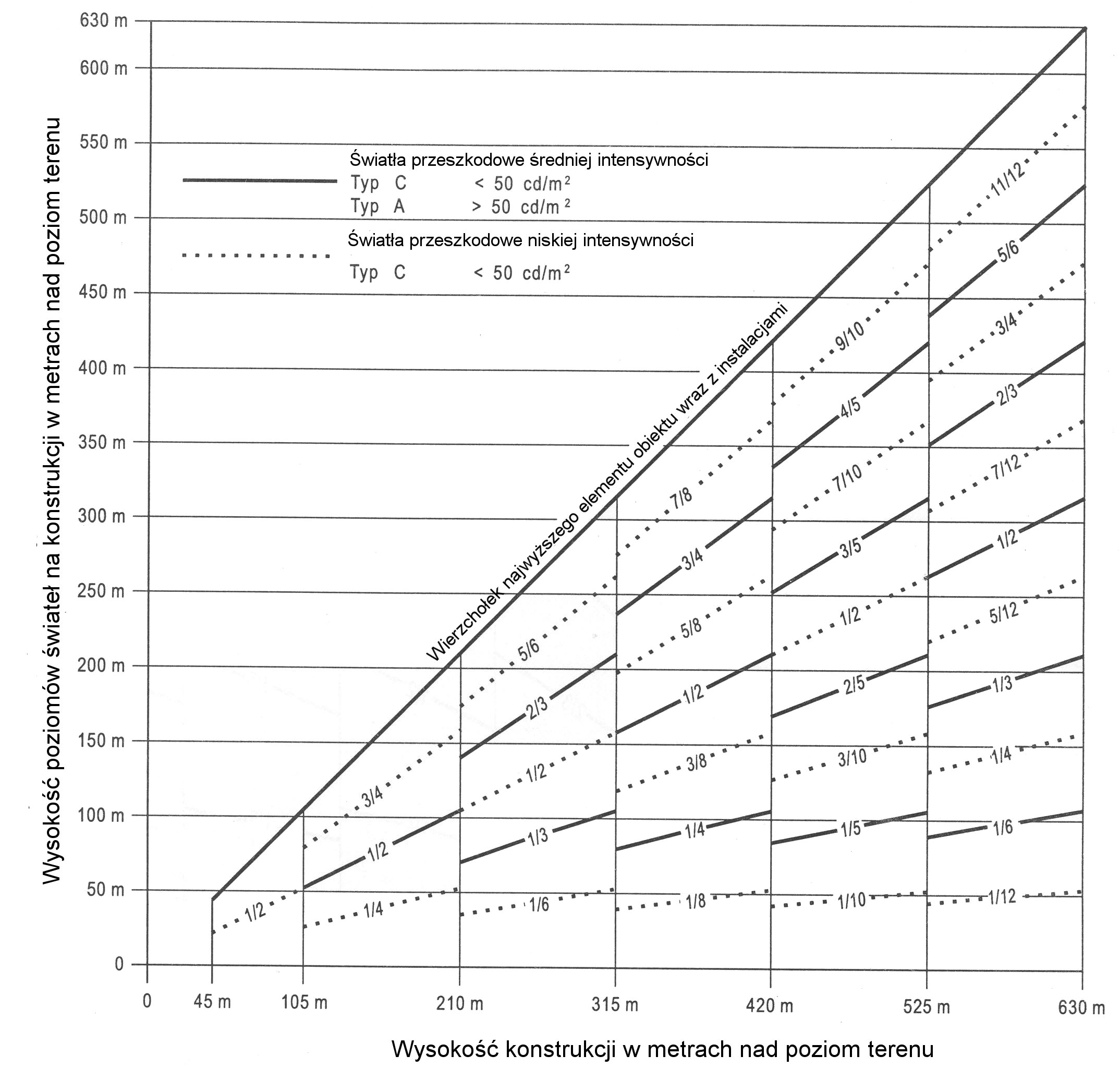 Uwaga. – Światła przeszkodowe wysokiej intensywności zalecane są na konstrukcjach o wysokości większej niż 150 m nad poziom terenu. Jeżeli stosuje się światła przeszkodowe średniej intensywności, to wtedy wymagane jest także oznakowanie obiektu.Rysunek GM-Q-5.  System podwójnych świateł przeszkodowych średniej intensywności, Typ A/Typ C.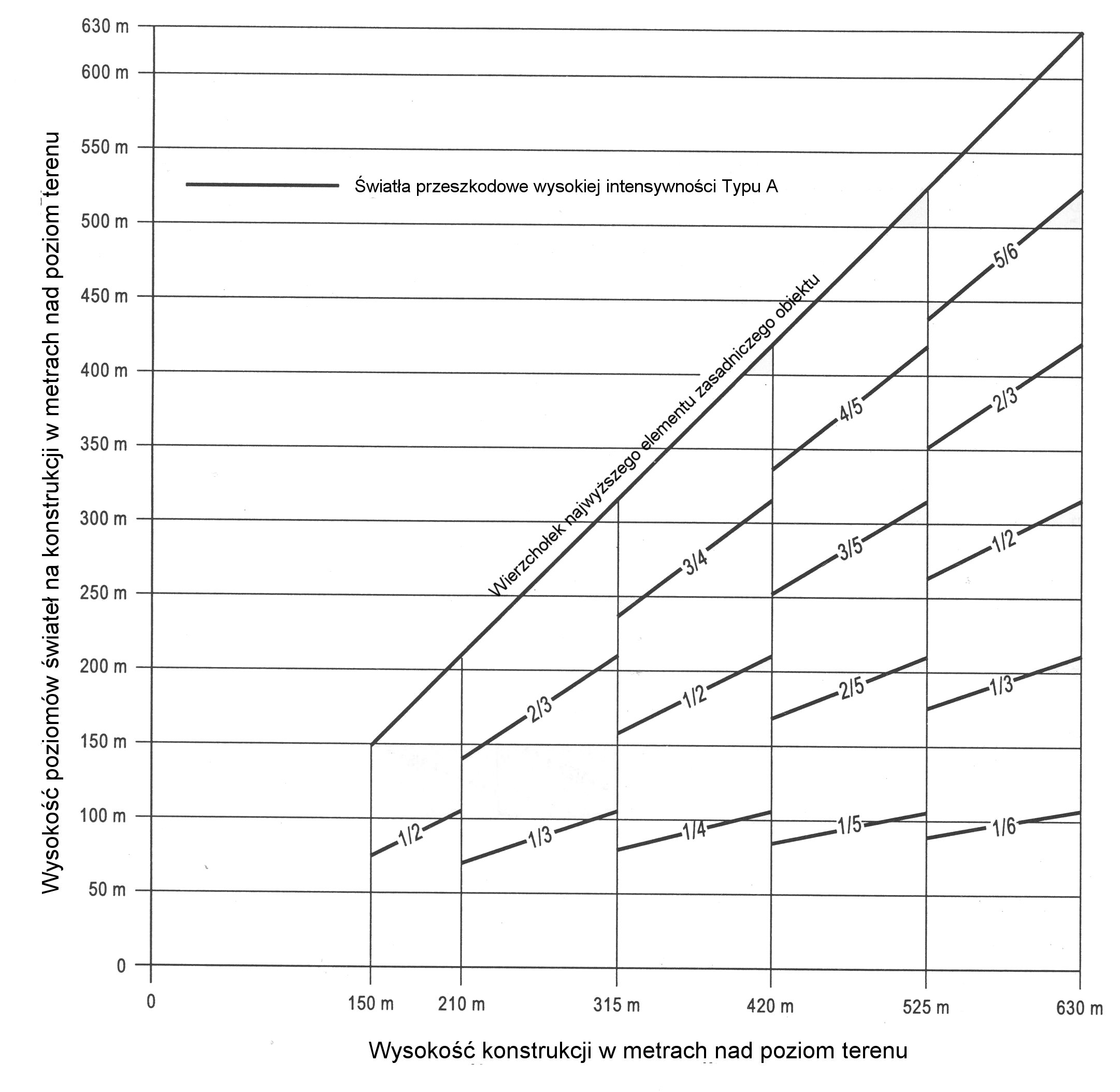 Rysunek GM-Q-6.  System świateł przeszkodowych Typu A, ze światłem błyskowym wysokiej intensywności koloru białego.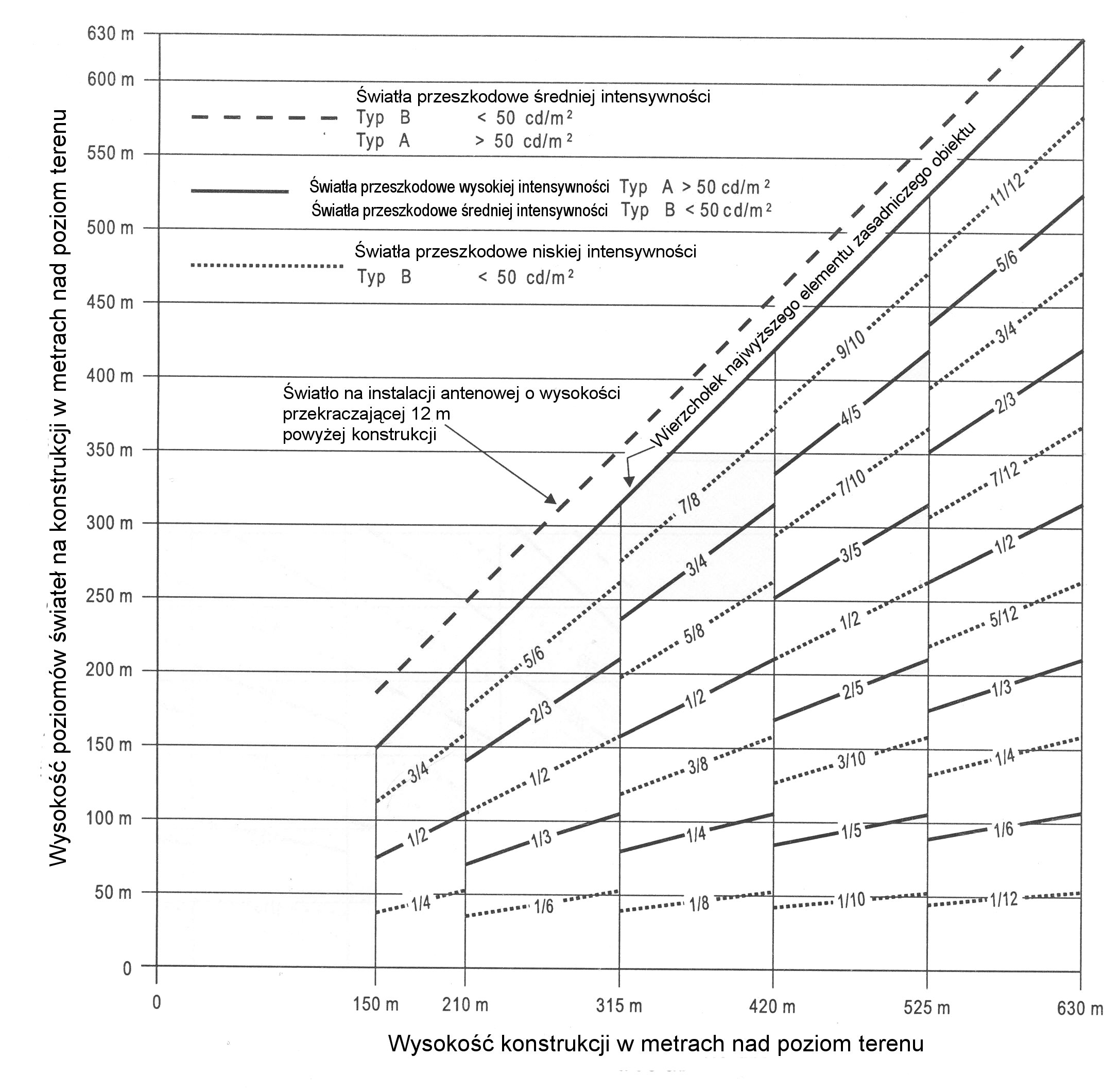 Rysunek GM-Q-7.  System podwójnych świateł przeszkodowych wysokiej/średniej intensywności
Typ A/Typ B.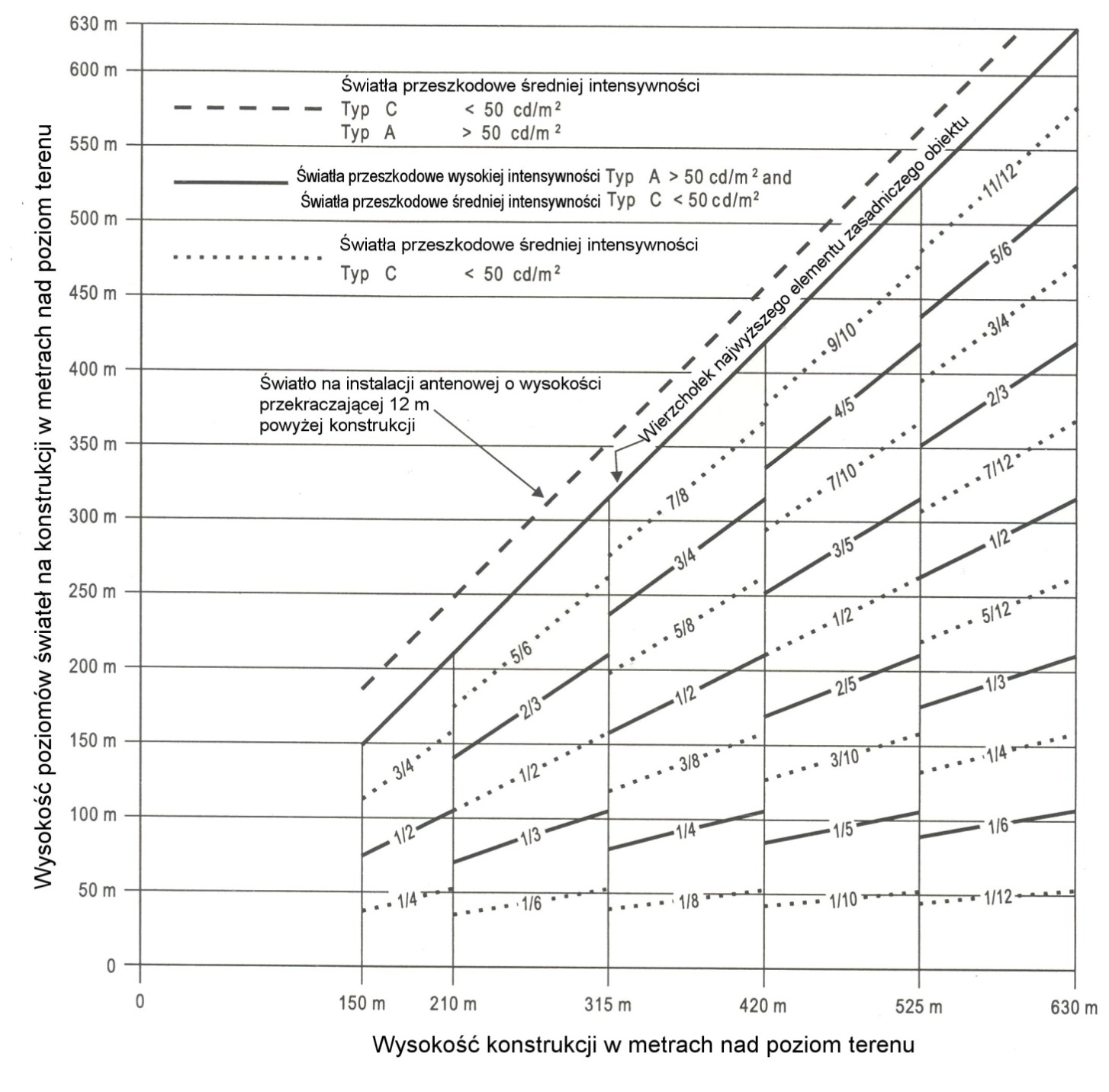 Rysunek GM-Q-8.  System podwójnych świateł przeszkodowych wysokiej/średniej intensywności, Typ A/Typ C.W przypadkach określonych w CS ADR-DSN.Q.848(c) i (d), odstępy zwykle nie przekraczają 52 m.[Wydanie: ADR-DSN/3]GM1 ADR-DSN.Q.847 	Oświetlenie obiektów stałych o wysokości mniejszej niż 45 m nad poziomem ziemiZespół budynków jest uznawany jako obiekt rozległy.[Wydanie: ADR-DSN/3]GM1 ADR-DSN.Q.848 	Oświetlenie obiektów stałych o wysokości od 45 m do 150 m nad poziomem ziemiŚwiatła przeszkodowe niskiej intensywności typu A i B, mogą być stosowane do przeszkód większych niż 45 m, jeżeli uznano, że jest to wystarczające.[Wydanie: ADR-DSN/3]GM1 ADR-DSN.Q.849 	Oświetlenie obiektów stałych o wysokości 150 m i więcej nad poziomem ziemiW przypadku, gdy zastosowanie świateł przeszkodowych wysokiej intensywności typ A w nocy, może oślepiać pilotów w pobliżu lotniska (w promieniu około 10 000 m) albo powoduje poważne problemy środowiskowe, to powinno się użyć wyłącznie świateł przeszkodowych średniej intensywności typu C, natomiast światła przeszkodowe średniej intensywności typu B, powinny być użyte same lub w połączeniu ze światłami przeszkodowymi niskiej intensywności Typu B.[Wydanie: ADR-DSN/3]GM1 ADR-DSN.Q.850 	Oświetlenie innych obiektówCelowo pozostawiono puste.[Wydanie: ADR-DSN/3]GM1 ADR-DSN.Q.851 	Oznakowanie i oświetlenie turbin wiatrowych(a)	Na turbinach wiatrowych może być zapewnione dodatkowe oznakowanie i oświetlenie, jeśli tak wykaże ocena bezpieczeństwa.(b)	Analiza przypadków dla turbin wiatrowych o całkowitej wysokości większej niż 315 m może wykazać, że konieczne jest dodatkowe oznakowanie i oświetlenie takich turbin.[Wydanie: ADR-DSN/3]GM1 ADR-DSN.Q.852 	Oznakowanie i oświetlenie przewodów linii napowietrznych, kabli, itp. oraz konstrukcji wsporczych(a)	W przypadku, gdy używane są światła przeszkodowe wysokiej intensywności Typu B i nie jest możliwe zlokalizowanie ich jak opisano w CS ADR DSN.Q.852(d)(2), w niektórych przypadkach, może być wymagane zlokalizowanie tych świateł na wieży.(b)	Światła przeszkodowe wysokiej intensywności przeznaczone są do wykorzystania zarówno w dzień jak i w nocy. Należy zachować ostrożność w celu zapewnienia, że światła te nie powodują oślepienia i nie mają negatywnego wpływu na środowisko. Wytyczne na temat projektowania, działania oraz lokalizacji świateł przeszkodowych wysokiej intensywności zawarte są w „Podręczniku projektowania lotnisk” ICAO Doc 9157, Część 4 „Pomoce wzrokowe”.(c)	Jeżeli zastosowanie świateł przeszkodowych wysokiej intensywności Typu B w nocy, może oślepiać pilotów w pobliżu lotniska (w promieniu około 10 000 m) lub wpływa niekorzystnie na środowisko, wówczas powinno się instalować podwójny system oświetlenia przeszkodowego. System ten powinien składać się ze świateł przeszkodowych wysokiej intensywności Typu B wykorzystywanych w dzień i o zmierzchu oraz ze świateł średniej intensywności Typu B wykorzystywanych w nocy. Gdy stosowane są światła średniej intensywności to powinny być one instalowane na tym samym poziomie, co światła przeszkodowe wysokiej intensywności Typu B.[Wydanie: ADR-DSN/3]Rozdział R 

Pomoce wzrokowe do oznakowania stref 
o ograniczonym użytkowaniuGM1 ADR-DSN.R.855 	Drogi startowe i drogi kołowania zamknięte całkowicie lub częściowoCelowo pozostawiono puste.GM1 ADR-DSN.R.860 	Powierzchnie nienośne(a) 	Oznakowanie linii bocznych drogi kołowania może być również zlokalizowane wzdłuż krawędzi powierzchni nośnej dla podkreślenia lokalizacji krawędzi drogi kołowania, z zewnętrzną krawędzią oznakowania pokrywającą się w przybliżeniu z krawędzią nawierzchni nośnej.(b) 	Na skrzyżowaniach dróg kołowania oraz na innych obszarach, gdzie w związku z wykonywaniem zakrętu istnieje możliwość pomylenia oznakowania linii bocznej drogi kołowania z oznakowaniem linii środkowej, lub kiedy pilot nie jest pewien, po której stronie oznakowania linii bocznej znajduje się powierzchnia nienośna, pomocne jest zastosowanie na powierzchni nienośnej dodatkowych pasów poprzecznych.(c) 	Jak przedstawiono na Rysunku GM-R-1, poprzeczne pasy powinny być umieszczone prostopadle do oznakowania linii bocznej drogi kołowania.(d) 	Na łukach, pas powinien być umieszczony w każdym punkcie styczności łuku oraz w punktach pośrednich wzdłuż łuku tak aby przerwa pomiędzy pasami nie przekraczała 15 m. Jeżeli zajdzie potrzeba umieszczenia poprzecznych pasów na krótkich odcinkach prostych, odstępy pomiędzy nimi nie powinny przekraczać 30 m.(e) 	Szerokość znaków powinna wynosić 0.9 m i powinny rozciągać się na odległość 1.5 m od zewnętrznej krawędzi ustabilizowanej nawierzchni sztucznej lub mieć długość 7.5 m, w zależności od tego, która odległość jest mniejsza. Kolor pasów poprzecznych powinien być taki sam jak kolor pasów krawędzi tj. żółty.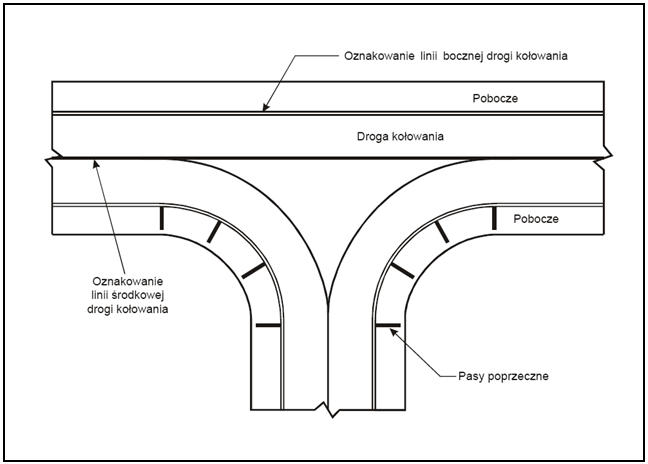 Rysunek GM-R-1.  Oznakowanie powierzchni nienośnej pobocza drogi kołowania 
o nawierzchni sztucznejWięcej wskazówek dotyczących stosowania dodatkowych pasów poprzecznych na skrzyżowaniach oraz niewielkich obszarach płyty postojowej znajdują się w „Podręczniku projektowania lotnisk” ICAO Doc 9157, Część 4 „Pomoce wzrokowe”.[Wydanie: ADR-DSN/3]GM1 ADR-DSN.R.865 	Powierzchnia przed progiemW przypadku powierzchni przed progiem o długości mniejszej niż 60 m, oznakowanie może być zmienione lub zmniejszone w taki sposób, aby pokazywać załodze lotniczej właściwy obraz.GM1 ADR-DSN.R.870 	Strefy wyłączona z użytkowania(a) 	Stosowanie oznaczników oraz świateł strefy wyłączonej z użytkowania ma na celu ostrzeżenie pilotów przed występowaniem dziury w nawierzchni drogi kołowania lub płyty postojowej, albo w celu wyznaczenia granic części nawierzchni, np. na płycie postojowej, będącej w naprawie. Nie należy ich używać, jeżeli część drogi startowej lub też znaczna część szerokości drogi kołowania staje się nieużyteczna. W takich przypadkach droga startowa i droga kołowania jest normalnie zamknięta dla ruchu.(b) 	Odległości wymagane dla oznakowania oraz świateł powinny uwzględniać warunki dotyczące widoczności, konfigurację geometryczną obszaru, ewentualne różnice wysokości terenu, tak, aby granice strefy wyłączonej z użytkowania były widoczne dla pilota.(c) 	Obszary czasowo wyłączone z użytkowania, mogą posiadać oznakowanie świetlne w postaci stałych świateł koloru czerwonego. Światła te powinny wskazywać potencjalnie najbardziej niebezpieczne granice tego obszaru.(d) 	Można stosować minimum cztery światła, wyjątkiem jest strefa o kształcie trójkątnym, gdzie można zastosować trzy światła.(e) 	Ilość świateł może być zwiększona, jeżeli wielkość obszaru jest większa lub obszar jest o nietypowej konfiguracji. Na każde 7.5 m obrysu strefy powinno przypadać, co najmniej jedno światło.(f) 	Jeżeli zastosowano światła kierunkowe, powinny być one ukierunkowane w taki sposób, aby tam gdzie jest to możliwe, wiązka światła była ustawiona w kierunku, z którego może kołować statek powietrzny lub pojazd.(g) 	Jeżeli istnieje możliwość, że statki powietrzne lub pojazdy będą kołowały z różnych kierunków, należy rozważyć zastosowanie dodatkowych świateł lub świateł ogólnokierunkowych tak, aby strefa była widoczna z tych kierunków.(h) 	Światła strefy wyłączonej z użytkowania powinny mieć konstrukcję łamliwą. Ich wysokość powinna być na tyle mała, aby zapewniała bezpieczną odległość między lampą a śmigłem lub gondolą silnika statku powietrznego o napędzie odrzutowym.Rozdział S 

Systemy elektryczneGM1 ADR-DSN.S.875 	Systemy zasilania elektrycznego dla urządzeń nawigacji lotniczej(a) 	Bezpieczeństwo operacji lotniczych na lotnisku zależy, od jakości dostarczanej energii elektrycznej. Pełny system elektryczny może składać się z połączeń z jednym lub kilkoma zewnętrznymi źródłami zasilania w energię elektryczną, lokalnymi urządzeniami generującymi oraz z siecią przesyłową wraz z transformatorami oraz aparaturą rozdzielczą. W trakcie projektowania systemu elektrycznego lotniska, należy wziąć pod uwagę również wiele innych urządzeń, które będą zasilane z jednego systemu.(b) 	Projekt i instalacja systemów elektrycznych musi uwzględniać czynniki, które mogą prowadzić do awarii, takie jak zaburzenia elektromagnetyczne, straty w sieci, jakość energii elektrycznej itp. Dodatkowe wytyczne znajdują się w „Podręczniku projektowania lotnisk” ICAO Doc 9157, Część 5 „Systemy elektryczne”.(c) 	Czas przełączenia to czas wymagany dla przywrócenia wartości 50% faktycznej intensywności światła na danym kierunku od momentu jej spadku poniżej 50% przy przełączeniu źródeł zasilania, gdy światło pracuje przy intensywności 25% lub większej.(d)	Zgodnie z dobrą praktyką, pomiar parametrów fotometrycznych może być stosowany do oceny czasu przełączenia.(1) 	Jeśli czas przełączenia jest dłuższy niż 1 sekunda, to można zastosować poniższe działania korekcyjne do zmniejszenia czasu przełączania:(i) 	użycie wzmocnionych regulatorów natężenia prądu stałego (CCR), lub(ii) 	zastosowanie zasilacza awaryjnego (UPS).(2)	Jeśli fotometryczny czas przełączania wynosi 1 sekundę lub mniej, to zaleca się dokonanie analizy systemu zasilania elektrycznego, aby dowiedzieć się jaki jest równoważny elektryczny czas przełączania.(e)	W ramach okresowego pomiaru czasu przełączania, może być ustanowiony pomiar równoważnego elektrycznego czasu przełączania w punkcie zasilania naziemnych świateł lotniczych (AGL).[Wydanie: ADR-DSN/3]GM1 ADR-DSN.S.880 	Systemy zasilania elektrycznego(a) 	Na lotnisku, gdzie główna droga startowa jest drogą nieprzyrządową, powinno być zapewnione rezerwowe źródło zasilania elektrycznego zgodnie ze specyfikacjami w CS ADR-DSN.S.875(d), z wyjątkiem przypadku, gdy rezerwowe źródło zasilania dla pomocy wzrokowych nie musi być zapewnione, jeśli zapewniony jest system świateł awaryjnych i może być on rozwinięty w ciągu 15 minut.(b)	Specyfikacje dotyczące rezerwowego źródła zasilania dla pomocy radionawigacyjnych oraz elementów naziemnych systemów łączności znajdują się w Załączniku 10 ICAO, Tom I „Łączność lotnicza”, Rozdział 2.(c) 	Wymagania dotyczące rezerwowego źródła zasilania powinny być spełnione przy użyciu jednego z poniższych warunków:(1) 	niezależne źródło zasilania z sieci publicznej lotniska powinno być wyprowadzone z innej podstacji niż podstawowa podstacja poprzez linię przesyłową przebiegającą po innej trasie niż linia podstawowego źródła zasilania, tak, aby prawdopodobieństwo równoczesnej awarii podstawowego i rezerwowego źródła zasilania z sieci publicznej było jak najmniejsze; lub(2) 	rezerwowe jednostki zasilania, którymi są awaryjne zespoły prądotwórcze, akumulatory itp., z których można otrzymać energię elektryczną.(d) 	Wytyczne dotyczące systemów elektrycznych znajdują się w „Podręczniku projektowania lotnisk” ICAO Doc 9157, Część 5 „Systemy elektryczne”.(e) 	Wymóg zapewnienia minimalnego oświetlenia może być spełniony innymi środkami.[Wydanie: ADR-DSN/3]GM1 ADR-DSN.S.885 	Projekt systemuWytyczne dotyczące środków zapewniających tą ochronę znajdują się w „Podręczniku projektowania lotnisk” ICAO Doc 9157, Część 5 „Systemy elektryczne”.[Wydanie: ADR-DSN/3]GM1 ADR-DSN.S.890 	Monitoring(a)	Dla drogi startowej przeznaczonej do użycia w warunkach widzialności wzdłuż drogi startowej poniżej wartości 550 m powinien być ustalony, przez właściwy organ, minimalny poziom niezawodności jakiegokolwiek elementu systemu świateł, wyszczególnionego w Tabeli S-1, poniżej którego operacje nie powinny kontynuowane.(b)	Dodatkowe wytyczne dotyczące monitorowania pomocy wzrokowych oraz połączenia ze służbami ruchu lotniczego są określone w „Podręczniku projektowania lotnisk” ICAO Doc 9157, Część 5 „Systemy elektryczne”.[Wydanie: ADR-DSN/3]GM1 ADR-DSN.S.895 	Poziomy niezawodności(a) 	Poziomy niezawodności mają na celu określenie wskaźników sprawności utrzymania.(b) 	Wytyczne dotyczące utrzymania prewencyjnego pomocy wzrokowych znajdują się w „Podręczniku służb portu lotniczego” ICAO Doc 9137, Część 9 „Eksploatacja i utrzymanie portu lotniczego”.(c) 	W odniesieniu do baretek, poprzeczek oraz świateł krawędzi drogi startowej, światła uważa się za sąsiednie, jeżeli występują w następującej kolejności:(1) 	poprzecznie: w tej samej baretce lub poprzeczce; lub(2) 	podłużnie: w tym samym rzędzie świateł krawędzi lub baretek.(d) 	W przypadku baretek i poprzeczek, prowadzenie nie będzie utracone w przypadku niesprawności dwóch sąsiadujących ze sobą świateł.[Wydanie: ADR-DSN/3]Rozdział T 

Lotniskowe służby operacyjne, wyposażenie i instalacjeGM1 ADR-DSN.T.900 	Awaryjne drogi dojazdowe oraz drogi serwisowe(a) 	Drogi serwisowe znajdujące się w części lotniczej, są zapewniane w celu zabezpieczenia wszystkich procesów, jakie mają miejsce na płycie postojowej. Ponadto, drogi serwisowe mogą być wykorzystywane, jako lotniskowe obwodowe drogi serwisowe zapewniające dostęp do pomocy nawigacyjnych, jako tymczasowe drogi dla pojazdów budowlanych, itp.(b) 	Ogólne uwarunkowania do uwzględnienia przy planowaniu dróg są następujące:(1) 	Należy dołożyć wszelkich starań, aby zaplanować drogi serwisowe w części lotniczej w taki sposób, aby nie przecinały one dróg startowych i dróg kołowania.(2) 	Przy planowaniu układu dróg lotniskowych należy brać pod uwagę potrzebę zapewnienia awaryjnych dróg dojazdowych do wykorzystania przez pojazdy ratownicze-gaśnicze zapewniających dostęp do różnych stref lotniska, a w szczególności do stref podejścia. Drogi serwisowe do pomocy nawigacyjnych powinny być zaplanowane w taki sposób, aby powodować minimalne zakłócenia dla funkcjonowania pomocy nawigacyjnych. Jeżeli konieczne jest przecięcie strefy podejścia przez drogę serwisową, droga ta powinna być zlokalizowana w taki sposób, aby pojazdy z niej korzystające nie były przeszkodą w wykonywaniu operacji statków powietrznych.(3) 	System dróg serwisowych w części lotniczej powinien być zaprojektowany w taki sposób, aby brać pod uwagę lokalne środki ochrony. Dlatego punkty dostępu do systemu muszą być ograniczone. Jeżeli ruch naziemny pojazdów ma negatywny wpływ na ruch naziemny statków powietrznych na drogach startowych i drogach kołowania, należy wprowadzić wymóg koordynacji działań pojazdów naziemnych przez odpowiednią służbę kontroli lotniska. Kontrola jest zwykle sprawowana przy użyciu dwukierunkowej łączności radiowej, aczkolwiek sygnały wzrokowe, takie jak przy użyciu lamp sygnałowych, są odpowiednie, jeżeli ruch na lotnisku jest mały. Znaki lub sygnały mogą być również wykorzystywane dla wspomagania kontroli na skrzyżowaniach.(4) 	Na skrzyżowaniach z drogami startowymi, uwzględnić należy zapewnienie świateł ochronnych drogi startowej oraz światła miejsca oczekiwania na drodze ruchu kołowego w ramach programu zapobiegania nieuprawnionym wtargnięciom na drogę startową. Światła ochronne drogi startowej powinny spełniać zapisy specyfikacji w punkcie CS ADR-DSN.M.745.(5) 	Drogi powinny być zaprojektowane i zbudowane w taki sposób, aby zapobiec przemieszczaniu ciał obcych (FOD) nad drogi startowe i drogi kołowania.(6) 	Drogi znajdujące się w odległości 90 m od linii środkowej drogi startowej powinny mieć powierzchnię zapobiegającą erozji oraz zanieczyszczaniu drogi startowej i dróg kołowania przez kruszące się fragmenty.(7) 	Dla ułatwienia kontroli i utrzymania ogrodzenia, obwodowa droga serwisowa powinna być znajdować się wewnątrz ogrodzenia.(8) 	Droga wewnętrzna jest również wykorzystywana przez patrole ochrony.(9) 	Jeżeli zapewniane jest ogrodzenie, należy wziąć pod uwagę konieczność zapewnienia wygodnego dostępu do obszarów zewnętrznych. Takie punkty dostępu powinno być odpowiedniej wielkości tak, aby umożliwić przejazd największego pojazdu RFFS, jakim dysponuje lotnisko.(10) 	Gdy większy poziom ochrony jest uważany za niezbędny, strefa wolna powinna być zapewniona po obu stronach ogrodzenia lub bariery, aby ułatwić pracę patrolowi oraz utrudnić wkraczanie do niej. Należy rozważyć istnienie drogi wewnętrznej wzdłuż ogrodzenia lotniska dla użytku personelu utrzymania i patroli ochrony.(11)	Specjalne środki powinny być wymagane, aby zapobiec dostępowi osób nieupoważnionych do dróg startowych i dróg kołowania krzyżujących się z drogami publicznymi.(c) 	Zapewnienie awaryjnych dróg dojazdowych powinno być wzięte pod uwagę w celu zmniejszenia do minimum czasu reakcji pojazdów ratowniczo-gaśniczych (RFF).(d) 	Awaryjne drogi dojazdowe powinny być zapewnione na lotnisku, gdy warunki terenowe pozwalają na ich budowę, po to aby ułatwić osiągnięcie minimalnych czasów reakcji. Szczególną uwagę należy zwrócić na zapewnienie łatwego dostępu do stref podejścia do lądowania na odległości do 1000 m od progu drogi startowej, lub co najmniej do granic lotniska.(e) 	Awaryjne drogi serwisowe nie są przeznaczone do wykorzystania do tych samych celów jak drogi serwisowe lotniska. Dlatego możliwe jest zapewnienie innej kontroli dostępu, co powinno być jednoznacznie widoczne dla całego ruchu służb naziemnych. Oznakowanie, światła miejsca oczekiwania na drodze ruchu kołowego lub światła ochronne drogi startowej nie są konieczne, jeżeli dostęp do awaryjnych dróg serwisowych jest zapewniany tyko dla pojazdów ratowniczo-gaśniczych.(f) 	Lotniskowe drogi serwisowe mogą służyć, jako awaryjne drogi dojazdowe, jeżeli są odpowiednio zlokalizowane i skonstruowane.(g) 	Awaryjne drogi dojazdowe powinny być zdolne do przenoszenia ciężaru najcięższych pojazdów, jakie mogłyby się na nich znaleźć i nadawały się do użycia w każdych warunkach meteorologicznych. Drogi zlokalizowane w odległości mniejszej niż 90 m od drogi startowej, powinny być wyposażone w nawierzchnię zapobiegającą erozji powierzchni tej drogi i zapobiegającą zanieczyszczaniu drogi startowej przez kruszące się fragmenty tej drogi. Na drogach tych należy zapewnić wystarczający odstęp pionowy, pod ewentualnymi przeszkodami, umożliwiający przejazd pod nimi największych pojazdów.(h) 	Kiedy nawierzchnia drogi nie odróżnia się od otoczenia lub gdzie śnieg może uniemożliwić zlokalizowanie dróg dojazdowych, należy umieszczać znaki krawędziowe na krawędziach tych dróg w odstępach około 10 m.[Wydanie: ADR-DSN/3]GM1 ADR-DSN.T.905 	Strażnice przeciwpożaroweCelowo pozostawiono puste.GM1 ADR-DSN.T.910 	Wymagania dotyczące łamliwości(a) 	Wyposażenie oraz elementy zabezpieczające, od których wymaga się, aby były łamliwe, powinny być zaprojektowane i zbudowane w taki sposób, że powinny się łamać lub odkształcać, jeżeli zostaną przypadkowo uderzone przez statek powietrzny. Materiały konstrukcyjne powinny wykluczać jakąkolwiek możliwość, aby elementy składowe, w tym przewody elektryczne, „owijały się dookoła” uderzającego statku powietrznego lub jakiejkolwiek jego części.(b) 	Konstrukcje łamliwe powinny być zaprojektowane w taki sposób, aby wytrzymać warunki wietrzne w czasie postoju oraz w czasie wykonywania operacji lub podmuchy silników odrzutowych o odpowiednim współczynniku bezpieczeństwa, ale powinny ulec złamaniu lub odkształceniu w przypadku zadziałania na nie nagłymi siłami wynoszącymi 3 000 kg w przypadku statku powietrznego wykonującego lot z prędkością 140 km/h (75 węzłów), lub poruszającego się na ziemi z prędkością 50 km/h (27 węzłów).(c) 	Wytyczne dotyczące łamliwości znajdują się w „Podręczniku projektowania lotnisk” ICAO Doc 9157, Część 6 „Łamliwość”. [Wydanie: ADR-DSN/3]GM1 ADR-DSN.T.915 	Rozmieszczenie urządzeń i instalacji w strefach operacyjnych(a) 	Zapisy dotyczące projektowania elementów instalacji i konstrukcji wsporczych świateł, jednostek świetlnych wskaźnika kąta schodzenia, tablic sygnalizacyjnych i oznaczników, znajdują się odpowiednio w punktach CS ADR-DSN.M.615, CS ADR-DSN.M.640, CS ADR-DSN.N.775 oraz w Części 1, Rozdział P.(b) 	Wytyczne dotyczące rozmieszczenia urządzeń i instalacji w strefach operacyjnych znajdują się w „Podręczniku projektowania lotnisk” ICAO Doc 9157, Część 2 „Drogi kołowania, płyty postojowe i zatoki oczekiwania” oraz Część 6 „Łamliwość”.(c) 	Wytyczne dotyczące projektowania konstrukcji łamliwej dla pomocy wzrokowych i niewzrokowych są określone w „Podręczniku projektowania lotnisk” ICAO Doc 9157, Część 5 „Systemy elektryczne”.(d) 	Wymagania dotyczące powierzchni ograniczających przeszkody znajdują się w Części 1, Rozdział J.[Wydanie: ADR-DSN/3]GM1 ADR-DSN.T.920 	Ogrodzenie(a) 	Ogrodzenia lub bariery powinny być zlokalizowane w taki sposób, aby oddzielić pole ruchu naziemnego i inne obiekty lub strefy na lotnisku istotne dla bezpiecznego użytkowania statków powietrznych z terenów otwartych dla dostępu publicznego.(b) 	Należy rozważyć istnienie drogi wewnętrznej wzdłuż ogrodzenia lotniska dla użytku zarówno przez personel utrzymania jak i patroli ochrony.(c) 	Specjalne środki powinny być wymagane, aby zapobiec dostępowi osób nieupoważnionych do dróg startowych i dróg kołowania krzyżujących się z drogami publicznymi(d) 	Ogrodzenie może się różnić w zakresie projektowania, wysokości i rodzaju w zależności od lokalnych potrzeb. Generalnie zaleca się, aby ogrodzenie wykonane było z siatki ze stali ocynkowanej, zainstalowanej do wysokości 2,5 m, oraz zwieńczonej trzema pasmami drutu kolczastego. Pasma drutu powinny mieć minimum 15 cm odległości pomiędzy sobą i rozciągać się na zewnątrz pod kątem 45 stopni od poziomu. Słupki ogrodzeniowe powinny być umieszczone w odstępach nie większych niż 3 m i znajdować się w odległości 5 cm od każdej ściany lub konstrukcji stanowiącej część obwodu. Bramy powinny być skonstruowane z materiału o porównywalnej wytrzymałości i trwałości, otwierane pod kątem, co najmniej 90 stopni. Zawiasy powinny wykluczyć możliwość ich usunięcia przez osoby nieupoważnione.(e) 	Górne i dolne wykończenie ogrodzenia to skręcany i kolczasty drut. Dolna część ogrodzenia powinna być zainstalowana w odległości 5 cm od utwardzanej powierzchni lub gruntu. Jednak w miejscach, gdzie powszechne są niestabilne warunki glebowe, ogrodzenie należy przedłużyć, co najmniej 5 cm poniżej powierzchni lub osadzić w betonowych słupkach. Wszystkie ogrodzenia powinny być uziemione. Należy uważać, aby nie instalować metalowego ogrodzenia, jeżeli ma ono współpracować z pomocami nawigacyjnymi. Samo ogrodzenie powinno umożliwiać dobrą widoczność oraz być łatwe w utrzymaniu.(f) 	Liczba bram powinna być ograniczona do minimum niezbędnego do bezpiecznej i efektywnej eksploatacji obiektu. Punkty dostępu powinny być wykonane w ogrodzeniu, aby umożliwić przejazd/przejście uprawnionych pojazdów i osób. Podczas gdy liczba punktów dostępu powinny być ograniczona do minimum, odpowiednie punkty dostępu powinny być planowane dla działań rutynowych, utrzymania oraz operacji awaryjnych. [Wydanie: ADR-DSN/3]Rozdział U 

Kolory naziemnych świateł lotniczych, oznakowania poziomego, znaków pionowych i tablicGM1 ADR-DSN.U.925 	Informacje ogólneNie jest możliwe ustalenie takich charakterystyk kolorów, które wykluczałyby wszelkie możliwości pomyłki. Dla rozpoznania kolorów w sposób wystarczająco pewny, ważne jest, aby natężenie światła odbierane przez oko obserwatora znacznie przekraczało próg postrzegania, aby kolor nie był zbytnio zmieniony przez selektywną absorpcję atmosferyczną oraz aby obserwator posiadał w wystarczającym stopniu zdolność rozróżniania kolorów. Występuje również ryzyko pomylenia kolorów, jeżeli natężenie światła odbierane przez oko jest niezwykle duże, na przykład w przypadku źródła światła o wysokiej intensywności obserwowanego z bliska. Doświadczenia wskazują, że można uzyskać zadowalające rozpoznanie kolorów, jeżeli poświęci się należytą uwagę wymienionym czynnikom.GM1 ADR-DSN.U.930 	Kolory naziemnych świateł lotniczych(a) 	W przypadku, gdy nie jest wymagane przyciemnianie, lub gdy obserwatorzy z wadą rozpoznawania kolorów powinny być w stanie określić kolor światła, wówczas sygnały koloru zielonego powinny zawierać się w poniższych granicach:(1) 	Granica żółtego		y = 0.726 - 0.726x(2) 	Granica białego		x = 0.650y(3) 	Granica niebieskiego		y = 0.390 - 0.171x(b)	Wytyczne dotyczące zmian chromatyczności wynikających z wpływu temperatury na elementy filtrujące są określone w „Podręczniku projektowania lotnisk” ICAO Doc 9157, Część 4 „Pomoce wzrokowe”.[Wydanie: ADR-DSN/3]GM1 ADR-DSN.U.935 	Kolory oznakowania poziomego, znaków pionowych oraz tablicCelowo pozostawiono puste.GM1 ADR-DSN.U.940 	Charakterystyki naziemnych świateł lotniczychCelowo pozostawiono puste.— Koniec —Wersja tłumaczenia z dnia 19 maja 2017 r.Uwagi do tłumaczenia można zgłaszać na adres e-mail: rkita@ulc.gov.plCS ADR-DSN.A.002 DefinicjeZmieniony (NPA 2016-04)CS ADR-DSN.A.005 Kod referencyjny lotniskaZmieniony (NPA 2016-04)CS ADR-DSN.B.035 Długość drogi startowej i długości deklarowaneZmieniony (NPA 2016-04)CS ADR-DSN.B.055 Minimalna odległość pomiędzy równoległymi przyrządowymi drogami startowymiZmieniony (NPA 2016-04)CS ADR-DSN.B.060 Nachylenia podłużne drogi startowejZmieniony (NPA 2016-04)CS ADR-DSN.B.090 Powierzchnia drogi startowej Zmieniony (NPA 2016-04)CS ADR-DSN.B.110 Powierzchnia płaszczyzny do zawracania na drodze startowejZmieniony (NPA 2016-04)CS ADR-DSN.B.135 Szerokość poboczaZmieniony (NPA 2016-04)CS ADR-DSN.B.155 Długość pasa drogi startowejZmieniony (NPA 2016-04)CS ADR-DSN.B.165 Obiekty na pasie drogi startowejZmieniony (NPA 2016-04)CS ADR-DSN.B.191 Charakterystyka odwodnienia pola ruchu naziemnego i przylegających do niego obszarówUtworzony (NPA 2016-04)CS ADR-DSN.B.195 Zabezpieczenie wydłużonego startuZmieniony (NPA 2016-04)CS ADR-DSN.B.200 Zabezpieczenie przerwanego startu.Zmieniony (NPA 2016-04)CS ADR-DSN.B.205 Strefa operacyjna radiowysokościomierzaZmieniony (NPA 2016-04)CS ADR-DSN.C.210 Strefa bezpieczeństwa końca drogi startowej (RESA)Zmieniony (NPA 2016-04)CS ADR-DSN.C.215 Wymiary strefy bezpieczeństwa końca drogi startowejZmieniony (NPA 2016-04)CS ADR-DSN.C.235 Nośność strefy bezpieczeństwa końca drogi startowejUtworzony (NPA 2016-04)CS ADR-DSN.D.290 Powierzchnia drogi kołowaniaZmieniony (NPA 2016-04)CS ADR-DSN.D.315 Szerokość pasa drogi kołowaniaZmieniony (NPA 2016-04)CS ADR-DSN.D.335 Zatoki oczekiwania, miejsca oczekiwania przed drogą startową, pośrednie miejsca oczekiwania, miejsca oczekiwania na drodze ruchu kołowegoZmieniony (NPA 2016-04)CS ADR-DSN.D.340 Lokalizacja zatok oczekiwania, miejsc oczekiwania przed drogą startową, pośrednich miejsc oczekiwania oraz miejsc oczekiwania na drogach ruchu kołowegoZmieniony (NPA 2016-04)CS ADR-DSN.E.360 Nachylenia na płycie postojowej Zmieniony (NPA 2016-04)CS ADR-DSN.E.365 Odstępy na stanowiskach postojowychZmieniony (NPA 2016-04)CS ADR-DSN.G.400 Odstępy na płaszczyźnie do odladzania/przeciwdziałania oblodzeniuZmieniony (NPA 2016-04)CS ADR-DSN.H.420 Powierzchnia pozioma wewnętrznaZmieniony (NPA 2016-04)CS ADR-DSN.H.445 Strefa wolna od przeszkód (OFZ) Zmieniony (NPA 2016-04)CS ADR-DSN.J.470 Drogi startowe nieprzyrządoweZmieniony (NPA 2016-04)CS ADR-DSN.J.475 Drogi startowe z podejściem nieprecyzyjnym Zmieniony (NPA 2016-04)CS ADR-DSN.J.480 Drogi startowe z podejściem precyzyjnymZmieniony (NPA 2016-04)CS ADR-DSN.J.485 Drogi startowe przeznaczone do startów.Zmieniony (NPA 2016-04)CS ADR-DSN.J.486 Inne obiekty.Zmieniony (NPA 2016-04)CS ADR-DSN.J.487 Obiekty poza powierzchniami ograniczającymi przeszkodyUtworzony (NPA 2016-04)CS ADR-DSN.L.525 Oznakowanie identyfikacji drogi startowejZmieniony (NPA 2016-04)CS ADR-DSN.L.530 Oznakowanie linii środkowej drogi startowejZmieniony (NPA 2016-04)CS ADR-DSN.L.535 Oznakowanie progu drogi startowejZmieniony (NPA 2016-04)CS ADR-DSN.L.545 Oznakowanie strefy przyziemieniaZmieniony (NPA 2016-04)CS ADR-DSN.L.555 Oznakowanie linii środkowej drogi kołowaniaZmieniony (NPA 2016-04)CS ADR-DSN.L.570 Wzmocnione oznakowanie linii środkowej drogi kołowaniaZmieniony (NPA 2016-04)CS ADR-DSN.L.575 Oznakowanie poziome miejsca oczekiwania przed drogą startowąZmieniony (NPA 2016-04)CS ADR-DSN.L.580 Oznakowanie poziome pośredniego miejsca oczekiwaniaZmieniony (NPA 2016-04)CS ADR-DSN.L.585 Oznakowanie poziome lotniskowego punktu sprawdzania VOR.Zmieniony (NPA 2016-04)CS ADR-DSN.L.597 Drogi serwisowe na płycie postojowejUtworzony (NPA 2016-04)CS ADR-DSN.L.600 Oznakowanie poziome miejsca oczekiwania na drodze ruchu kołowego.Zmieniony (NPA 2016-04)CS ADR-DSN.L.605 Oznakowanie poziome nakazuZmieniony (NPA 2016-04)CS ADR-DSN.L.610 Oznakowanie informacyjne Zmieniony (NPA 2016-04)CS ADR-DSN.M.625 Systemy świateł podejściaZmieniony (NPA 2016-04)CS ADR-DSN.M.626 Prosty system świateł podejściaZmieniony (NPA 2016-04)CS ADR-DSN.M.630 System świateł podejścia precyzyjnego kategorii IZmieniony (NPA 2016-04)CS ADR-DSN.M.635 System świateł podejścia precyzyjnego kategorii II i IIIZmieniony (NPA 2016-04)CS ADR-DSN.M.645 Precyzyjny wskaźnik ścieżki podejścia oraz skrócony precyzyjny wskaźnik ścieżki podejścia (PAPI i APAPI)Zmieniony (NPA 2016-04)CS ADR-DSN.M.650 Nachylenie podejścia oraz ustawienie elewacji jednostek świetlnych dla PAPI i APAPIZmieniony (NPA 2016-04)CS ADR-DSN.M.655 Powierzchnie zabezpieczenia przeszkodowego dla PAPI i APAPIZmieniony (NPA 2016-04)CS ADR-DSN.M.660 Światła prowadzenia po kręgu Zmieniony (NPA 2016-04)CS ADR-DSN.M.675 Światła krawędzi drogi startowejZmieniony (NPA 2016-04)CS ADR-DSN.M.680 Światła progu drogi startowej oraz światła poprzeczki skrzydłowejZmieniony (NPA 2016-04)CS ADR-DSN.M.685 Światła końca drogi startowejZmieniony (NPA 2016-04)CS ADR-DSN.M.690 Światła linii środkowej drogi startowejZmieniony (NPA 2016-04)CS ADR-DSN.M.695 Światła strefy przyziemieniaZmieniony (NPA 2016-04)CS ADR-DSN.M.696 Proste światła strefy przyziemienia.Utworzony (NPA 2016-04)CS ADR-DSN.M.705 Światła zabezpieczenia przerwanego startuZmieniony (NPA 2016-04)CS ADR-DSN.M.710 Światła linii środkowej drogi kołowaniaZmieniony (NPA 2016-04)CS ADR-DSN.M.715 Światła linii środkowej drogi kołowania na drogach kołowania, drogach startowych, drogach kołowania szybkiego zjazdu lub na innych drogach kołowania przeznaczonych do zjazduZmieniony (NPA 2016-04)CS ADR-DSN.M.720 Światła krawędzi drogi kołowaniaZmieniony (NPA 2016-04)CS ADR-DSN.M.725 Światła płaszczyzny do zawracania na drodze startowejZmieniony (NPA 2016-04)CS ADR-DSN.M.730 Poprzeczki zatrzymaniaZmieniony (NPA 2016-04)CS ADR-DSN.M.735 Światła pośredniego miejsca oczekiwaniaZmieniony (NPA 2016-04)CS ADR-DSN.M.740 Światła wyjazdu ze stanowiska do odladzania/ przeciwdziałania oblodzeniuZmieniony (NPA 2016-04)CS ADR-DSN.M.745 Światła ochronne drogi startowejZmieniony (NPA 2016-04)CS ADR-DSN.M.750 Oświetlenie płyty postojowejZmieniony (NPA 2016-04)CS ADR-DSN.M.760 Zaawansowany wzrokowy system dokowania Zmieniony (NPA 2016-04)CS ADR-DSN.M.770 Światło miejsca oczekiwania na drodze ruchu kołowego.Zmieniony (NPA 2016-04)CS ADR-DSN.M.771 Poprzeczka zakazu wjazdu Utworzony (NPA 2016-04)CS ADR-DSN.N.775 Informacje ogólneZmieniony (NPA 2016-04)CS ADR-DSN.N.780 Znaki nakazu Zmieniony (NPA 2016-04)CS ADR-DSN.N.785 Znaki informacyjne Zmieniony (NPA 2016-04)CS ADR-DSN.Q.840 Obiekty znajdujące się w obrębie granic bocznych powierzchni ograniczających przeszkody, które muszą być oznakowane i/lub oświetloneZmieniony (NPA 2016-04)CS ADR-DSN.Q.841 Obiekty znajdujące się poza granicami bocznymi powierzchni ograniczających przeszkody, które muszą być oznakowane i/lub oświetloneUtworzony (NPA 2016-04)CS ADR-DSN.Q.845 Oznakowanie obiektów stałychUtworzony (NPA 2016-04)CS ADR-DSN.Q.846 Oświetlenie obiektów stałych.Utworzony (NPA 2016-04)CS ADR-DSN.Q.847 Oświetlenie obiektów stałych o wysokości mniejszej niż 45 m nad poziomem ziemiUtworzony (NPA 2016-04)CS ADR-DSN.Q.848 Oświetlenie obiektów stałych o wysokości od 45 m do 150 m nad poziomem ziemi Utworzony (NPA 2016-04)CS ADR-DSN.Q.849 Oświetlenie obiektów stałych o wysokości 150 m i więcej nad poziomem ziemi Utworzony (NPA 2016-04)CS ADR-DSN.Q.850 Oświetlenie innych obiektówZmieniony (NPA 2016-04)CS ADR-DSN.Q.851 Oznakowanie i oświetlenie turbin wiatrowych Utworzony (NPA 2016-04)CS ADR-DSN.Q.852 Oznakowanie i oświetlenie przewodów linii napowietrznych, kabli, itp. oraz konstrukcji wsporczychUtworzony (NPA 2016-04)CS ADR-DSN.R.855 Drogi startowe i drogi kołowania całkowicie lub częściowo zamknięteZmieniony (NPA 2016-04)CS ADR-DSN.R.860 Powierzchnie nienośneZmieniony (NPA 2016-04)CS ADR-DSN.S.880 Systemy zasilania elektrycznegoZmieniony (NPA 2016-04)CS ADR-DSN.S.890 MonitoringZmieniony (NPA 2016-04)CS ADR-DSN.S.895 Poziomy niezawodności Zmieniony (NPA 2016-04)CS ADR-DSN.T.900 Awaryjne drogi dojazdowe i drogi serwisoweZmieniony (NPA 2016-04)CS ADR-DSN.T.915 Rozmieszczenie urządzeń i instalacji w strefach operacyjnychZmieniony (NPA 2016-04)CS ADR-DSN.U.930 Kolory naziemnych świateł lotniczychZmieniony (NPA 2016-04)CS ADR-DSN.U.935 Kolory oznakowania poziomego, znaków pionowych oraz tablicZmieniony (NPA 2016-04)CS ADR-DSN.U.940 Charakterystyki naziemnych świateł lotniczychZmieniony (NPA 2016-04)GM1 ADR-DSN.A.005 Kod referencyjny lotniskaZmieniony (NPA 2016-04)GM1 ADR-DSN.B.015 Ilość, rozmieszczenie i kierunek dróg startowychZmieniony (NPA 2016-04)GM1 ADR-DSN.B.035 Długość drogi startowej oraz długości deklarowane Zmieniony (NPA 2016-04)GM1 ADR-DSN.B.045 Szerokość dróg startowychZmieniony (NPA 2016-04)GM1 ADR-DSN.B.055 Minimalna odległość pomiędzy równoległymi przyrządowymi drogami startowymi.Utworzony (NPA 2016-04)GM1 ADR-DSN.B.070 Zasięg widoczności dla nachyleń drogi startowej Zmieniony (NPA 2016-04)GM1 ADR-DSN.B.085 Nośność drogi startowejZmieniony (NPA 2016-04)GM1 ADR-DSN.B.090 Powierzchnia drogi startowejZmieniony (NPA 2016-04)GM1 ADR-DSN.B.O95 Płaszczyzny do zawracania na drodze startowejZmieniony (NPA 2016-04)GM1 ADR-DSN.B.125 Pobocza drogi startowejZmieniony (NPA 2016-04)GM1 ADR-DSN.B.140 Nośność poboczaZmieniony (NPA 2016-04)GM1 ADR-DSN.B.165 Obiekty na pasie drogi startowejZmieniony (NPA 2016-04)GM1 ADR-DSN.B.175 Wyrównanie pasa drogi startowej Zmieniony (NPA 2016-04)GM1 ADR-DSN.B.180 Nachylenia podłużne pasa drogi startowej.Zmieniony (NPA 2016-04)GM1 ADR-DSN.B.190 Nośność pasa drogi startowejZmieniony (NPA 2016-04)GM1 ADR-DSN.B.191 Charakterystyka odwodnienia pola ruchu naziemnego i przylegających do niego obszarówUtworzony (NPA 2016-04)GM1 ADR-DSN.B.200 Zabezpieczenie przerwanego startuZmieniony (NPA 2016-04)GM1 ADR-DSN.B.205 Strefa operacyjna radiowysokościomierzaZmieniony (NPA 2016-04)GM1 ADR-DSN.C.210 Strefa bezpieczeństwa końca drogi startowej (RESA)Zmieniony (NPA 2016-04)GM1 ADR-DSN.C.225 Uprzątnięcie i wyrównanie strefy bezpieczeństwa końca drogi startowejZmieniony (NPA 2016-04)GM1 ADR-DSN.C.235 Nośność strefy bezpieczeństwa końca drogi startowejZmieniony (NPA 2016-04)GM1 ADR-DSN.D.240 Drogi kołowania – informacje ogólneZmieniony (NPA 2016-04)GM1 ADR-DSN.D.250 Łuki na drodze kołowaniaZmieniony (NPA 2016-04)GM1 ADR-DSN.D.255 Połączenia i skrzyżowania dróg kołowaniaZmieniony (NPA 2016-04)GM1 ADR-DSN.D.260 Minimalne odległości separacji na drogach kołowaniaZmieniony (NPA 2016-04)GM1 ADR-DSN.D.285 Nośność drogi kołowaniaZmieniony (NPA 2016-04)GM1 ADR-DSN.D.290 Powierzchnia drogi kołowaniaUtworzony (NPA 2016-04)GM1 ADR-DSN.D.295 Droga kołowania szybkiego zjazduZmieniony (NPA 2016-04)GM1 ADR-DSN.D.305 Pobocza drogi kołowaniaZmieniony (NPA 2016-04)GM1 ADR-DSN.D.310 Pas drogi kołowaniaZmieniony (NPA 2016-04)GM1 ADR-DSN.D.335 Zatoki oczekiwania, miejsca oczekiwania przed drogą startową, pośrednie miejsca oczekiwania, miejsca oczekiwania na drodze ruchu kołowegoZmieniony (NPA 2016-04)GM1 ADR-DSN.D.340 Lokalizacja zatok oczekiwania, miejsc oczekiwania przed drogą startową, pośrednich miejsc oczekiwania oraz miejsc oczekiwania na drodze ruchu kołowegoZmieniony (NPA 2016-04)GM1 ADR-DSN.E.350 Wielkość płyt postojowych Zmieniony (NPA 2016-04)GM1 ADR-DSN.E.360Nachylenia płyty postojowejZmieniony (NPA 2016-04)GM1 ADR-DSN.E.365 Odległości bezpieczeństwa na stanowiskach postojowychZmieniony (NPA 2016-04)GM1 ADR-DSN.G.380 LokalizacjaZmieniony (NPA 2016-04)GM1 ADR-DSN.G.385 Wielkość i liczba płaszczyzn do odladzania/przeciwdziałania oblodzeniuZmieniony (NPA 2016-04)GM1 ADR-DSN.H.410 Powierzchnia pozioma zewnętrznaZmieniony (NPA 2016-04)GM1 ADR-DSN.H.420 Powierzchnia pozioma wewnętrzna.Zmieniony (NPA 2016-04)GM1 ADR-DSN.H.440 brócona powierzchnia wznoszenia przy starcieZmieniony (NPA 2016-04)GM1 ADR-DSN.H.445 Strefa wolna od przeszkód (OFZ)Zmieniony (NPA 2016-04)GM1 ADR-DSN.J.470 Drogi startowe nieprzyrządoweZmieniony (NPA 2016-04)GM1 ADR-DSN.J.475 Drogi startowe z podejściem nieprecyzyjnymZmieniony (NPA 2016-04)GM1 ADR-DSN.J.480 Drogi startowe z podejściem precyzyjnymZmieniony (NPA 2016-04)GM1 ADR-DSN.J.485 Drogi startowe przeznaczone do startówZmieniony (NPA 2016-04)GM1 ADR-DSN.J.486 Inne obiektyUtworzony (NPA 2016-04)GM1 ADR-DSN.J.487 Obiekty poza powierzchniami ograniczającymi przeszkodyUtworzony (NPA 2016-04)GM1 ADR-DSN.K.490 Wskaźnik kierunku wiatru Zmieniony (NPA 2016-04)GM1 ADR-DSN.K.515 Charakterystyki znaków sygnałowych i pola sygnałowegoZmieniony (NPA 2016-04)GM1 ADR-DSN.L.520 Informacje ogólne — Kolor i wyrazistośćZmieniony (NPA 2016-04)GM1 ADR-DSN.L.555 Oznakowanie poziome linii środkowej drogi kołowania.Zmieniony (NPA 2016-04)GM1 ADR-DSN.L.570 Wzmocnione oznakowanie linii środkowej drogi kołowaniaZmieniony (NPA 2016-04)GM1 ADR-DSN.L.585 Oznakowanie poziome lotniskowego punktu sprawdzania VORUtworzony (NPA 2016-04)GM1 ADR-DSN.L.595Linie bezpieczeństwa na płycie postojowejUtworzony (NPA 2016-04)GM1 ADR-DSN.L.597 Oznakowanie poziome dróg serwisowych na płycie postojowejUtworzony (NPA 2016-04)GM1 ADR-DSN.L.600 Oznakowanie poziome miejsca oczekiwania na drodze ruchu kołowegoZmieniony (NPA 2016-04)GM1 ADR-DSN.M.625 Systemy świateł podejściaZmieniony (NPA 2016-04)GM1 ADR-DSN.M.630 System świateł podejścia precyzyjnego kategorii IZmieniony (NPA 2016-04)GM1 ADR-DSN.M.635 System świateł podejścia precyzyjnego kategorii II i IIIZmieniony (NPA 2016-04)GM1 ADR-DSN.M.645 Precyzyjny wskaźnik ścieżki podejścia oraz skrócony precyzyjny wskaźnik ścieżki podejścia (PAPI i APAPI)Zmieniony (NPA 2016-04)GM1 ADR-DSN.M.650 Nachylenie podejścia oraz ustawienie elewacji jednostek świetlnychZmieniony (NPA 2016-04)GM1 ADR-DSN.M.690 Światła linii środkowej drogi startowej Zmieniony (NPA 2016-04)GM1 ADR-DSN.M.696 Proste światła strefy przyziemieniaUtworzony (NPA 2016-04)GM1 ADR-DSN.M.700 Światła wskazania drogi kołowania szybkiego zjazdu Zmieniony (NPA 2016-04)GM1 ADR-DSN.M.710 Światła linii środkowej drogi kołowania Zmieniony (NPA 2016-04)GM1 ADR-DSN.M.730 Poprzeczki zatrzymaniaZmieniony (NPA 2016-04)GM1 ADR-DSN.M.745 Światła ochronne drogi startowejZmieniony (NPA 2016-04)GM1 ADR-DSN.M.771 Poprzeczka zakazu wjazduUtworzony (NPA 2016-04)GM1 ADR-DSN.N.775 Informacje ogólne.Zmieniony (NPA 2016-04)GM1 ADR-DSN.N.785 Znaki informacyjne Utworzony (NPA 2016-04)GM1 ADR-DSN.P.820 Oznaczniki krawędzi drogi startowej pokrytej śniegiem.Zmieniony (NPA 2016-04)GM1 ADR-DSN.P.825 Oznaczniki krawędzi drogi kołowaniaZmieniony (NPA 2016-04)GM1 ADR-DSN.Q.840 Obiekty znajdujące się w obrębie granic bocznych powierzchni ograniczających przeszkody, które muszą być oznakowane lub oświetloneUtworzony (NPA 2016-04)GM1 ADR-DSN.Q.841 Obiekty znajdujące się poza granicami bocznymi powierzchni ograniczających przeszkody, które muszą być oznakowane i/lub oświetloneUtworzony (NPA 2016-04)GM1 ADR-DSN.Q.845 Oznakowanie obiektów stałychZmieniony (NPA 2016-04)GM1 ADR-DSN.Q.846 Oświetlenie obiektów stałychUtworzony (NPA 2016-04)GM1 ADR-DSN.Q.847 Oświetlenie obiektów stałych o wysokości mniejszej niż 45 m nad poziomem ziemiUtworzony (NPA 2016-04)GM1 ADR-DSN.Q.848 Oświetlenie obiektów stałych o wysokości od 45 m do 150 m nad poziomem ziemi Utworzony (NPA 2016-04)GM1 ADR-DSN.Q.849 Oświetlenie obiektów stałych o wysokości 150 m i więcej nad poziomem ziemi Utworzony (NPA 2016-04)GM1 ADR-DSN.Q.850 Oświetlenie innych obiektówZmieniony (NPA 2016-04)GM1 ADR-DSN.Q.851 Oznakowanie i oświetlenie turbin wiatrowychUtworzony (NPA 2016-04)GM1 ADR-DSN.Q.852 Oznakowanie i oświetlenie przewodów linii napowietrznych, kabli, itp. oraz konstrukcji wsporczychUtworzony (NPA 2016-04)GM1 ADR-DSN.R.860 Powierzchnie nienośneZmieniony (NPA 2016-04)GM1 ADR-DSN.S.875 Systemy zasilania elektrycznego dla urządzeń nawigacji lotniczejZmieniony (NPA 2016-04)GM1 ADR-DSN.S.880 Systemy zasilania elektrycznegoZmieniony (NPA 2016-04)GM1 ADR-DSN.S.885 Projekt systemu.Zmieniony (NPA 2016-04)GM1 ADR-DSN.S.890 Monitoring Zmieniony (NPA 2016-04)GM1 ADR-DSN.S.895 Poziomy niezawodnościZmieniony (NPA 2016-04)GM1 ADR-DSN.T.900 Awaryjne drogi dojazdowe oraz drogi serwisoweZmieniony (NPA 2016-04)GM1 ADR-DSN.T.910 Wymagania dotyczące łamliwościZmieniony (NPA 2016-04)GM1 ADR-DSN.T.915 Rozmieszczenie urządzeń i instalacji w strefach operacyjnychZmieniony (NPA 2016-04)GM1 ADR-DSN.T.920 Ogrodzenie Zmieniony (NPA 2016-04)GM1 ADR-DSN.U.930 Kolory naziemnych świateł lotniczych Zmieniony (NPA 2016-04)CS ADR-DSN.D.260Minimalne odległości separacji na drogach kołowaniaZmieniony (NPA 2014-21) CS ADR-DSN.G.400 Odstępy na płaszczyźnie do odladzania/przeciwdziałania oblodzeniuZmieniony (NPA 2014-21)CS ADR-DSN.T.915 Rozmieszczenie urządzeń i instalacji w strefach operacyjnychZmieniony (NPA 2014-21)GM1 ADR-DSN.D.260 Minimalne odległości separacji na drogach kołowaniaZmieniony (NPA 2014-21)Pierwszy element koduPierwszy element koduDrugi element koduDrugi element koduDrugi element koduCyfra koduReferencyjna długość pola 
do startu samolotuLitera koduRozpiętość skrzydełCałkowity rozstaw zewnętrznych kół
podwozia głównego a1poniżej Ado (bez wartości )do (bez wartości )2od  do (bez wartości )Bod  do (bez wartości )od  do (bez wartości )3od  do (bez wartości )Cod  do (bez wartości )od  do (bez wartości )4 i powyżejDod  do (bez wartości )od  do (bez wartości )Eod  do (bez wartości )od  do (bez wartości )Fod  do (bez wartości )od 14 m do (bez wartości )a  Odległość pomiędzy zewnętrznymi krawędziami kół podwozia głównego.a  Odległość pomiędzy zewnętrznymi krawędziami kół podwozia głównego.a  Odległość pomiędzy zewnętrznymi krawędziami kół podwozia głównego.a  Odległość pomiędzy zewnętrznymi krawędziami kół podwozia głównego.a  Odległość pomiędzy zewnętrznymi krawędziami kół podwozia głównego.Cyfra koduLitera koduLitera koduLitera koduLitera koduLitera koduLitera koduCyfra koduABCDEF1a−−−2a−−−3−−4−−a  Szerokość drogi startowej z podejściem precyzyjnym nie powinna być mniejsza niż , jeżeli cyfra kodu wynosi 1 lub 2.a  Szerokość drogi startowej z podejściem precyzyjnym nie powinna być mniejsza niż , jeżeli cyfra kodu wynosi 1 lub 2.a  Szerokość drogi startowej z podejściem precyzyjnym nie powinna być mniejsza niż , jeżeli cyfra kodu wynosi 1 lub 2.a  Szerokość drogi startowej z podejściem precyzyjnym nie powinna być mniejsza niż , jeżeli cyfra kodu wynosi 1 lub 2.a  Szerokość drogi startowej z podejściem precyzyjnym nie powinna być mniejsza niż , jeżeli cyfra kodu wynosi 1 lub 2.a  Szerokość drogi startowej z podejściem precyzyjnym nie powinna być mniejsza niż , jeżeli cyfra kodu wynosi 1 lub 2.a  Szerokość drogi startowej z podejściem precyzyjnym nie powinna być mniejsza niż , jeżeli cyfra kodu wynosi 1 lub 2.Lite-ra koduOdległość pomiędzy linią środkową drogi kołowania a linią środkową drogi startowej(metry)Odległość pomiędzy linią środkową drogi kołowania a linią środkową drogi startowej(metry)Odległość pomiędzy linią środkową drogi kołowania a linią środkową drogi startowej(metry)Odległość pomiędzy linią środkową drogi kołowania a linią środkową drogi startowej(metry)Odległość pomiędzy linią środkową drogi kołowania a linią środkową drogi startowej(metry)Odległość pomiędzy linią środkową drogi kołowania a linią środkową drogi startowej(metry)Odległość pomiędzy linią środkową drogi kołowania a linią środkową drogi startowej(metry)Odległość pomiędzy linią środkową drogi kołowania a linią środkową drogi startowej(metry)Odległość pomiędzy liniami środkowymi dwóch sąsiednich dróg kołowania(metry)Odległość pomiędzy linią środkową drogi kołowania (innej niż droga na stanowisko postojowa) a obiektem(metry)Odległość pomiędzy liniami środkowymi dwóch sąsiednich dróg kołowania na stanowiska postojowe(metry)Odległość pomiędzy linią środkową drogi kołowania na stanowisko postojowe a obiektem(metry)Lite-ra koduDrogi startowe przyrządoweCyfra kodu:Drogi startowe przyrządoweCyfra kodu:Drogi startowe przyrządoweCyfra kodu:Drogi startowe przyrządoweCyfra kodu:Drogi startowe nieprzyrządoweCyfra kodu:Drogi startowe nieprzyrządoweCyfra kodu:Drogi startowe nieprzyrządoweCyfra kodu:Drogi startowe nieprzyrządoweCyfra kodu:Odległość pomiędzy liniami środkowymi dwóch sąsiednich dróg kołowania(metry)Odległość pomiędzy linią środkową drogi kołowania (innej niż droga na stanowisko postojowa) a obiektem(metry)Odległość pomiędzy liniami środkowymi dwóch sąsiednich dróg kołowania na stanowiska postojowe(metry)Odległość pomiędzy linią środkową drogi kołowania na stanowisko postojowe a obiektem(metry)Lite-ra kodu12341234Odległość pomiędzy liniami środkowymi dwóch sąsiednich dróg kołowania(metry)Odległość pomiędzy linią środkową drogi kołowania (innej niż droga na stanowisko postojowa) a obiektem(metry)Odległość pomiędzy liniami środkowymi dwóch sąsiednich dróg kołowania na stanowiska postojowe(metry)Odległość pomiędzy linią środkową drogi kołowania na stanowisko postojowe a obiektem(metry)(1)(2)(3)(4)(5)(6)(7)(8)(9)(10)(11)(12)(13)A82.582.5—−37.547.5−−2315.519,512B8787−−4252−−322028,516.5C−−168−−−93−442640,522,5D−−176176−−101101633759,533,5E−−−182.5−−−107.57643,572,540F−−−190−−−115915187,547,5Uwaga 1. – 	Odległości podane w kolumnach od (2) do (9) dotyczą zwykłego układu połączeń dróg startowych z drogami kołowania. Uwaga 2. – 	Odległości podane w kolumnach od (2) do (9) nie gwarantują wystarczającego odstępu za oczekującym samolotem tak, aby umożliwić minięcie innego samolotu na równoległej drodze kołowania.Uwaga 1. – 	Odległości podane w kolumnach od (2) do (9) dotyczą zwykłego układu połączeń dróg startowych z drogami kołowania. Uwaga 2. – 	Odległości podane w kolumnach od (2) do (9) nie gwarantują wystarczającego odstępu za oczekującym samolotem tak, aby umożliwić minięcie innego samolotu na równoległej drodze kołowania.Uwaga 1. – 	Odległości podane w kolumnach od (2) do (9) dotyczą zwykłego układu połączeń dróg startowych z drogami kołowania. Uwaga 2. – 	Odległości podane w kolumnach od (2) do (9) nie gwarantują wystarczającego odstępu za oczekującym samolotem tak, aby umożliwić minięcie innego samolotu na równoległej drodze kołowania.Uwaga 1. – 	Odległości podane w kolumnach od (2) do (9) dotyczą zwykłego układu połączeń dróg startowych z drogami kołowania. Uwaga 2. – 	Odległości podane w kolumnach od (2) do (9) nie gwarantują wystarczającego odstępu za oczekującym samolotem tak, aby umożliwić minięcie innego samolotu na równoległej drodze kołowania.Uwaga 1. – 	Odległości podane w kolumnach od (2) do (9) dotyczą zwykłego układu połączeń dróg startowych z drogami kołowania. Uwaga 2. – 	Odległości podane w kolumnach od (2) do (9) nie gwarantują wystarczającego odstępu za oczekującym samolotem tak, aby umożliwić minięcie innego samolotu na równoległej drodze kołowania.Uwaga 1. – 	Odległości podane w kolumnach od (2) do (9) dotyczą zwykłego układu połączeń dróg startowych z drogami kołowania. Uwaga 2. – 	Odległości podane w kolumnach od (2) do (9) nie gwarantują wystarczającego odstępu za oczekującym samolotem tak, aby umożliwić minięcie innego samolotu na równoległej drodze kołowania.Uwaga 1. – 	Odległości podane w kolumnach od (2) do (9) dotyczą zwykłego układu połączeń dróg startowych z drogami kołowania. Uwaga 2. – 	Odległości podane w kolumnach od (2) do (9) nie gwarantują wystarczającego odstępu za oczekującym samolotem tak, aby umożliwić minięcie innego samolotu na równoległej drodze kołowania.Uwaga 1. – 	Odległości podane w kolumnach od (2) do (9) dotyczą zwykłego układu połączeń dróg startowych z drogami kołowania. Uwaga 2. – 	Odległości podane w kolumnach od (2) do (9) nie gwarantują wystarczającego odstępu za oczekującym samolotem tak, aby umożliwić minięcie innego samolotu na równoległej drodze kołowania.Uwaga 1. – 	Odległości podane w kolumnach od (2) do (9) dotyczą zwykłego układu połączeń dróg startowych z drogami kołowania. Uwaga 2. – 	Odległości podane w kolumnach od (2) do (9) nie gwarantują wystarczającego odstępu za oczekującym samolotem tak, aby umożliwić minięcie innego samolotu na równoległej drodze kołowania.Uwaga 1. – 	Odległości podane w kolumnach od (2) do (9) dotyczą zwykłego układu połączeń dróg startowych z drogami kołowania. Uwaga 2. – 	Odległości podane w kolumnach od (2) do (9) nie gwarantują wystarczającego odstępu za oczekującym samolotem tak, aby umożliwić minięcie innego samolotu na równoległej drodze kołowania.Uwaga 1. – 	Odległości podane w kolumnach od (2) do (9) dotyczą zwykłego układu połączeń dróg startowych z drogami kołowania. Uwaga 2. – 	Odległości podane w kolumnach od (2) do (9) nie gwarantują wystarczającego odstępu za oczekującym samolotem tak, aby umożliwić minięcie innego samolotu na równoległej drodze kołowania.Uwaga 1. – 	Odległości podane w kolumnach od (2) do (9) dotyczą zwykłego układu połączeń dróg startowych z drogami kołowania. Uwaga 2. – 	Odległości podane w kolumnach od (2) do (9) nie gwarantują wystarczającego odstępu za oczekującym samolotem tak, aby umożliwić minięcie innego samolotu na równoległej drodze kołowania.Uwaga 1. – 	Odległości podane w kolumnach od (2) do (9) dotyczą zwykłego układu połączeń dróg startowych z drogami kołowania. Uwaga 2. – 	Odległości podane w kolumnach od (2) do (9) nie gwarantują wystarczającego odstępu za oczekującym samolotem tak, aby umożliwić minięcie innego samolotu na równoległej drodze kołowania.Typ drogi startowejCyfra kodudCyfra kodudCyfra kodudCyfra kodudTyp drogi startowej1234NieprzyrządowaZ podejściem nieprecyzyjnymZ podejściem precyzyjnym kategorii I60 mb60 mb90 ma, b90 ma, b, cZ podejściem precyzyjnym kategorii II i III−−90 ma, b90 ma, b, cPrzeznaczona do startówa. 	Jeżeli zatoka oczekiwania, miejsce oczekiwania przed drogą startową, lub miejsce oczekiwania na drodze ruchu kołowego, znajduje się na niższej wysokości w porównaniu z progiem drogi startowej, to odległość może być zmniejszona o  na każdy  różnicy poziomów, pod warunkiem, że nie naruszy powierzchni przejściowej wewnętrznej.b. 	Odległość ta może wymagać zwiększenia w celu uniknięcia zakłóceń funkcjonowania radiowych pomocy nawigacyjnych, w szczególności nadajnika ścieżki schodzenia i nadajnika kierunku (patrz CS ADR-DSN.D.340). Uwaga 1. –  Odległość  dla cyfry kodu 3 lub 4 podano w oparciu o parametry samolotu mającego wysokość usterzenia , odległość od nosa do najwyższej części usterzenia 52.7 m i wysokość nosa 10 m, ustawionego pod kątem 45° lub większym względem linii środkowej drogi startowej, poza strefą wolną od przeszkód, w stosunku do którego nie zachodzi potrzeba przeprowadzania obliczeń OCA/H.Uwaga 2. – Odległość  dla cyfry kodu 2 podano w oparciu o parametry samolotu mającego wysokość usterzenia , odległość od nosa do najwyższej części usterzenia  i wysokość nosa , ustawionego pod kątem 45° lub większym względem linii środkowej drogi startowej, poza strefą wolną od przeszkód.c. 	Jeżeli literą kodu jest F, odległość ta powinna wynosić .Uwaga. – Odległość  dla cyfry kodu 4, gdzie literą kodu jest F, podano w oparciu o parametry statku powietrznego, którego wysokość usterzenia wynosi , odległość od nosa do najwyższej części usterzenia wynosi , a wysokość nosa  ustawionego pod kątem 45 lub większym względem linii środkowej drogi startowej, poza strefą wolną od przeszkód.d. 	Wysokość drogi kołowania powinna być brana pod uwagę, dla ewentualnego zwiększenia odległości wskazanych w niniejszej tabeli.a. 	Jeżeli zatoka oczekiwania, miejsce oczekiwania przed drogą startową, lub miejsce oczekiwania na drodze ruchu kołowego, znajduje się na niższej wysokości w porównaniu z progiem drogi startowej, to odległość może być zmniejszona o  na każdy  różnicy poziomów, pod warunkiem, że nie naruszy powierzchni przejściowej wewnętrznej.b. 	Odległość ta może wymagać zwiększenia w celu uniknięcia zakłóceń funkcjonowania radiowych pomocy nawigacyjnych, w szczególności nadajnika ścieżki schodzenia i nadajnika kierunku (patrz CS ADR-DSN.D.340). Uwaga 1. –  Odległość  dla cyfry kodu 3 lub 4 podano w oparciu o parametry samolotu mającego wysokość usterzenia , odległość od nosa do najwyższej części usterzenia 52.7 m i wysokość nosa 10 m, ustawionego pod kątem 45° lub większym względem linii środkowej drogi startowej, poza strefą wolną od przeszkód, w stosunku do którego nie zachodzi potrzeba przeprowadzania obliczeń OCA/H.Uwaga 2. – Odległość  dla cyfry kodu 2 podano w oparciu o parametry samolotu mającego wysokość usterzenia , odległość od nosa do najwyższej części usterzenia  i wysokość nosa , ustawionego pod kątem 45° lub większym względem linii środkowej drogi startowej, poza strefą wolną od przeszkód.c. 	Jeżeli literą kodu jest F, odległość ta powinna wynosić .Uwaga. – Odległość  dla cyfry kodu 4, gdzie literą kodu jest F, podano w oparciu o parametry statku powietrznego, którego wysokość usterzenia wynosi , odległość od nosa do najwyższej części usterzenia wynosi , a wysokość nosa  ustawionego pod kątem 45 lub większym względem linii środkowej drogi startowej, poza strefą wolną od przeszkód.d. 	Wysokość drogi kołowania powinna być brana pod uwagę, dla ewentualnego zwiększenia odległości wskazanych w niniejszej tabeli.a. 	Jeżeli zatoka oczekiwania, miejsce oczekiwania przed drogą startową, lub miejsce oczekiwania na drodze ruchu kołowego, znajduje się na niższej wysokości w porównaniu z progiem drogi startowej, to odległość może być zmniejszona o  na każdy  różnicy poziomów, pod warunkiem, że nie naruszy powierzchni przejściowej wewnętrznej.b. 	Odległość ta może wymagać zwiększenia w celu uniknięcia zakłóceń funkcjonowania radiowych pomocy nawigacyjnych, w szczególności nadajnika ścieżki schodzenia i nadajnika kierunku (patrz CS ADR-DSN.D.340). Uwaga 1. –  Odległość  dla cyfry kodu 3 lub 4 podano w oparciu o parametry samolotu mającego wysokość usterzenia , odległość od nosa do najwyższej części usterzenia 52.7 m i wysokość nosa 10 m, ustawionego pod kątem 45° lub większym względem linii środkowej drogi startowej, poza strefą wolną od przeszkód, w stosunku do którego nie zachodzi potrzeba przeprowadzania obliczeń OCA/H.Uwaga 2. – Odległość  dla cyfry kodu 2 podano w oparciu o parametry samolotu mającego wysokość usterzenia , odległość od nosa do najwyższej części usterzenia  i wysokość nosa , ustawionego pod kątem 45° lub większym względem linii środkowej drogi startowej, poza strefą wolną od przeszkód.c. 	Jeżeli literą kodu jest F, odległość ta powinna wynosić .Uwaga. – Odległość  dla cyfry kodu 4, gdzie literą kodu jest F, podano w oparciu o parametry statku powietrznego, którego wysokość usterzenia wynosi , odległość od nosa do najwyższej części usterzenia wynosi , a wysokość nosa  ustawionego pod kątem 45 lub większym względem linii środkowej drogi startowej, poza strefą wolną od przeszkód.d. 	Wysokość drogi kołowania powinna być brana pod uwagę, dla ewentualnego zwiększenia odległości wskazanych w niniejszej tabeli.a. 	Jeżeli zatoka oczekiwania, miejsce oczekiwania przed drogą startową, lub miejsce oczekiwania na drodze ruchu kołowego, znajduje się na niższej wysokości w porównaniu z progiem drogi startowej, to odległość może być zmniejszona o  na każdy  różnicy poziomów, pod warunkiem, że nie naruszy powierzchni przejściowej wewnętrznej.b. 	Odległość ta może wymagać zwiększenia w celu uniknięcia zakłóceń funkcjonowania radiowych pomocy nawigacyjnych, w szczególności nadajnika ścieżki schodzenia i nadajnika kierunku (patrz CS ADR-DSN.D.340). Uwaga 1. –  Odległość  dla cyfry kodu 3 lub 4 podano w oparciu o parametry samolotu mającego wysokość usterzenia , odległość od nosa do najwyższej części usterzenia 52.7 m i wysokość nosa 10 m, ustawionego pod kątem 45° lub większym względem linii środkowej drogi startowej, poza strefą wolną od przeszkód, w stosunku do którego nie zachodzi potrzeba przeprowadzania obliczeń OCA/H.Uwaga 2. – Odległość  dla cyfry kodu 2 podano w oparciu o parametry samolotu mającego wysokość usterzenia , odległość od nosa do najwyższej części usterzenia  i wysokość nosa , ustawionego pod kątem 45° lub większym względem linii środkowej drogi startowej, poza strefą wolną od przeszkód.c. 	Jeżeli literą kodu jest F, odległość ta powinna wynosić .Uwaga. – Odległość  dla cyfry kodu 4, gdzie literą kodu jest F, podano w oparciu o parametry statku powietrznego, którego wysokość usterzenia wynosi , odległość od nosa do najwyższej części usterzenia wynosi , a wysokość nosa  ustawionego pod kątem 45 lub większym względem linii środkowej drogi startowej, poza strefą wolną od przeszkód.d. 	Wysokość drogi kołowania powinna być brana pod uwagę, dla ewentualnego zwiększenia odległości wskazanych w niniejszej tabeli.a. 	Jeżeli zatoka oczekiwania, miejsce oczekiwania przed drogą startową, lub miejsce oczekiwania na drodze ruchu kołowego, znajduje się na niższej wysokości w porównaniu z progiem drogi startowej, to odległość może być zmniejszona o  na każdy  różnicy poziomów, pod warunkiem, że nie naruszy powierzchni przejściowej wewnętrznej.b. 	Odległość ta może wymagać zwiększenia w celu uniknięcia zakłóceń funkcjonowania radiowych pomocy nawigacyjnych, w szczególności nadajnika ścieżki schodzenia i nadajnika kierunku (patrz CS ADR-DSN.D.340). Uwaga 1. –  Odległość  dla cyfry kodu 3 lub 4 podano w oparciu o parametry samolotu mającego wysokość usterzenia , odległość od nosa do najwyższej części usterzenia 52.7 m i wysokość nosa 10 m, ustawionego pod kątem 45° lub większym względem linii środkowej drogi startowej, poza strefą wolną od przeszkód, w stosunku do którego nie zachodzi potrzeba przeprowadzania obliczeń OCA/H.Uwaga 2. – Odległość  dla cyfry kodu 2 podano w oparciu o parametry samolotu mającego wysokość usterzenia , odległość od nosa do najwyższej części usterzenia  i wysokość nosa , ustawionego pod kątem 45° lub większym względem linii środkowej drogi startowej, poza strefą wolną od przeszkód.c. 	Jeżeli literą kodu jest F, odległość ta powinna wynosić .Uwaga. – Odległość  dla cyfry kodu 4, gdzie literą kodu jest F, podano w oparciu o parametry statku powietrznego, którego wysokość usterzenia wynosi , odległość od nosa do najwyższej części usterzenia wynosi , a wysokość nosa  ustawionego pod kątem 45 lub większym względem linii środkowej drogi startowej, poza strefą wolną od przeszkód.d. 	Wysokość drogi kołowania powinna być brana pod uwagę, dla ewentualnego zwiększenia odległości wskazanych w niniejszej tabeli.DROGI STARTOWE PRZEZNACZONE DO LĄDOWANIADROGI STARTOWE PRZEZNACZONE DO LĄDOWANIADROGI STARTOWE PRZEZNACZONE DO LĄDOWANIADROGI STARTOWE PRZEZNACZONE DO LĄDOWANIADROGI STARTOWE PRZEZNACZONE DO LĄDOWANIADROGI STARTOWE PRZEZNACZONE DO LĄDOWANIADROGI STARTOWE PRZEZNACZONE DO LĄDOWANIADROGI STARTOWE PRZEZNACZONE DO LĄDOWANIADROGI STARTOWE PRZEZNACZONE DO LĄDOWANIADROGI STARTOWE PRZEZNACZONE DO LĄDOWANIADROGI STARTOWE PRZEZNACZONE DO LĄDOWANIAPowierzchnia i wymiary aTYP DROGI STARTOWEJTYP DROGI STARTOWEJTYP DROGI STARTOWEJTYP DROGI STARTOWEJTYP DROGI STARTOWEJTYP DROGI STARTOWEJTYP DROGI STARTOWEJTYP DROGI STARTOWEJTYP DROGI STARTOWEJTYP DROGI STARTOWEJPowierzchnia i wymiary aNieprzyrządowaNieprzyrządowaNieprzyrządowaNieprzyrządowaZ podejściem nieprecyzyjnymZ podejściem nieprecyzyjnymZ podejściem nieprecyzyjnymZ podejściem precyzyjnym kategorii:Z podejściem precyzyjnym kategorii:Z podejściem precyzyjnym kategorii:Powierzchnia i wymiary aNieprzyrządowaNieprzyrządowaNieprzyrządowaNieprzyrządowaZ podejściem nieprecyzyjnymZ podejściem nieprecyzyjnymZ podejściem nieprecyzyjnymIIII lub IIIPowierzchnia i wymiary aCyfra koduCyfra koduCyfra koduCyfra koduCyfra koduCyfra koduCyfra koduCyfrakoduCyfrakoduCyfrakoduPowierzchnia i wymiary a12341,  2341,  23,  43,  4(1)(2)(3)(4)(5)(6)(7)(8)(9)(10)(11)POWIERZCHNIA STOŻKOWANachylenie5%5%5%5%5%5%5%5%5%5%WysokośćPOWIERZCHNIA POZIOMA WEWNĘTRZNAWysokośćPromień2000 m2500 m4000 m4000 m3500 m4000 m4000 m3500 m4000 m4000 mPOWIERZCHNIA PODEJŚCIA WEWNĘTRZNASzerokość–––––––120 me120 meOdległość od progu–––––––Długość–––––––Nachylenie2.5%2%2%POWIERZCHNIA PODEJŚCIADługość krawędzi wewnętrznej150 mOdległość od proguRozchylenie (z każdej strony)10%10%10%10%15%15%15%15%15%15%Część pierwszaDługość1600 m2500 m3000 m3000 m2500 m3000 m3000 m3000 m3000 m3000 mNachylenie5%4%3.33%2.5%3.33%2%2%2.5%2%2%Część drugaDługość–––––3600 mb3600 mb12000 m3600 mb3600 mbNachylenie–––––2.5%2.5%3%2.5%2.5%Część poziomaDługość–––––8400 mb8400 mb–8400 mb8400 mbDługość całkowita–––––15000 m15000 m15000 m15000 m15000 mPOWIERZCHNIA PRZEJŚCIOWANachylenie20%20%14.3%14.3%20%14.3%14.3%14.3%14.3%14.3%POWIERZCHNIA PRZEJŚCIOWA WEWNĘTRZNANachylenie–––––––40%33.3%33.3%POWIERZCHNIA PRZERWANEGO LĄDOWANIADługość krawędzi wewnętrznej–––––––120 me120 meOdległość od progu–––––––c1800 md1800 mdRozchylenie (z każdej strony)–––––––10%10%10%Nachylenie–––––––4%3.33%3.33%a. 	Wszystkie wymiary mierzone są w płaszczyźnie poziomej, jeśli nie określono inaczej.b.   	Długość zmienna (CS ADR-DSN.J.475 (c) lub CS ADR-DSN.J.480 (d)). c.   	Odległość do końca pasa drogi startowej.d.   	Albo do końca drogi startowej, w zależności, który wymiar jest mniejszy.e.   	Kiedy literą kodu jest F (Kolumna (3) Tabeli A-1), szerokość zwiększa się do . a. 	Wszystkie wymiary mierzone są w płaszczyźnie poziomej, jeśli nie określono inaczej.b.   	Długość zmienna (CS ADR-DSN.J.475 (c) lub CS ADR-DSN.J.480 (d)). c.   	Odległość do końca pasa drogi startowej.d.   	Albo do końca drogi startowej, w zależności, który wymiar jest mniejszy.e.   	Kiedy literą kodu jest F (Kolumna (3) Tabeli A-1), szerokość zwiększa się do . a. 	Wszystkie wymiary mierzone są w płaszczyźnie poziomej, jeśli nie określono inaczej.b.   	Długość zmienna (CS ADR-DSN.J.475 (c) lub CS ADR-DSN.J.480 (d)). c.   	Odległość do końca pasa drogi startowej.d.   	Albo do końca drogi startowej, w zależności, który wymiar jest mniejszy.e.   	Kiedy literą kodu jest F (Kolumna (3) Tabeli A-1), szerokość zwiększa się do . a. 	Wszystkie wymiary mierzone są w płaszczyźnie poziomej, jeśli nie określono inaczej.b.   	Długość zmienna (CS ADR-DSN.J.475 (c) lub CS ADR-DSN.J.480 (d)). c.   	Odległość do końca pasa drogi startowej.d.   	Albo do końca drogi startowej, w zależności, który wymiar jest mniejszy.e.   	Kiedy literą kodu jest F (Kolumna (3) Tabeli A-1), szerokość zwiększa się do . a. 	Wszystkie wymiary mierzone są w płaszczyźnie poziomej, jeśli nie określono inaczej.b.   	Długość zmienna (CS ADR-DSN.J.475 (c) lub CS ADR-DSN.J.480 (d)). c.   	Odległość do końca pasa drogi startowej.d.   	Albo do końca drogi startowej, w zależności, który wymiar jest mniejszy.e.   	Kiedy literą kodu jest F (Kolumna (3) Tabeli A-1), szerokość zwiększa się do . a. 	Wszystkie wymiary mierzone są w płaszczyźnie poziomej, jeśli nie określono inaczej.b.   	Długość zmienna (CS ADR-DSN.J.475 (c) lub CS ADR-DSN.J.480 (d)). c.   	Odległość do końca pasa drogi startowej.d.   	Albo do końca drogi startowej, w zależności, który wymiar jest mniejszy.e.   	Kiedy literą kodu jest F (Kolumna (3) Tabeli A-1), szerokość zwiększa się do . a. 	Wszystkie wymiary mierzone są w płaszczyźnie poziomej, jeśli nie określono inaczej.b.   	Długość zmienna (CS ADR-DSN.J.475 (c) lub CS ADR-DSN.J.480 (d)). c.   	Odległość do końca pasa drogi startowej.d.   	Albo do końca drogi startowej, w zależności, który wymiar jest mniejszy.e.   	Kiedy literą kodu jest F (Kolumna (3) Tabeli A-1), szerokość zwiększa się do . a. 	Wszystkie wymiary mierzone są w płaszczyźnie poziomej, jeśli nie określono inaczej.b.   	Długość zmienna (CS ADR-DSN.J.475 (c) lub CS ADR-DSN.J.480 (d)). c.   	Odległość do końca pasa drogi startowej.d.   	Albo do końca drogi startowej, w zależności, który wymiar jest mniejszy.e.   	Kiedy literą kodu jest F (Kolumna (3) Tabeli A-1), szerokość zwiększa się do . a. 	Wszystkie wymiary mierzone są w płaszczyźnie poziomej, jeśli nie określono inaczej.b.   	Długość zmienna (CS ADR-DSN.J.475 (c) lub CS ADR-DSN.J.480 (d)). c.   	Odległość do końca pasa drogi startowej.d.   	Albo do końca drogi startowej, w zależności, który wymiar jest mniejszy.e.   	Kiedy literą kodu jest F (Kolumna (3) Tabeli A-1), szerokość zwiększa się do . a. 	Wszystkie wymiary mierzone są w płaszczyźnie poziomej, jeśli nie określono inaczej.b.   	Długość zmienna (CS ADR-DSN.J.475 (c) lub CS ADR-DSN.J.480 (d)). c.   	Odległość do końca pasa drogi startowej.d.   	Albo do końca drogi startowej, w zależności, który wymiar jest mniejszy.e.   	Kiedy literą kodu jest F (Kolumna (3) Tabeli A-1), szerokość zwiększa się do . a. 	Wszystkie wymiary mierzone są w płaszczyźnie poziomej, jeśli nie określono inaczej.b.   	Długość zmienna (CS ADR-DSN.J.475 (c) lub CS ADR-DSN.J.480 (d)). c.   	Odległość do końca pasa drogi startowej.d.   	Albo do końca drogi startowej, w zależności, który wymiar jest mniejszy.e.   	Kiedy literą kodu jest F (Kolumna (3) Tabeli A-1), szerokość zwiększa się do . DROGI STARTOWE PRZEZNACZONE DO STARTÓWDROGI STARTOWE PRZEZNACZONE DO STARTÓWDROGI STARTOWE PRZEZNACZONE DO STARTÓWDROGI STARTOWE PRZEZNACZONE DO STARTÓWPowierzchnia i wymiaryaCyfra koduCyfra koduCyfra koduPowierzchnia i wymiarya123 lub 4(1)(2)(3)(4)POWIERZCHNIA WZNOSZENIA PRZY STARCIEDługość krawędzi wewnętrznej60e m80e mOdległość od końca drogi startowejbRozchylenie (z każdej strony)10%10%12.5%Szerokość końcowa1 200 m1 800 mcDługość1600 m2500 m15000 mNachylenie5%4%2%da.   Wszystkie wymiary mierzone są w płaszczyźnie poziomej, jeśli nie określono inaczej.b.   Powierzchnia wznoszenia zaczyna się na końcu zabezpieczenia wydłużonego startu, jeżeli długość tego zabezpieczenia przekracza określoną wartość.c.   1800 m, jeżeli przewidywana linia startu zawiera zmianę kierunku większą niż 15º przy wykonywaniu operacji w warunkach IMC, VMC w nocy.d.   Patrz GM1 ADR-DSN.J.485 (a) i (e). e.   Jeżeli istnieje zabezpieczenie wydłużonego startu, długość wewnętrznej krawędzi powinna wynosić 150 m.a.   Wszystkie wymiary mierzone są w płaszczyźnie poziomej, jeśli nie określono inaczej.b.   Powierzchnia wznoszenia zaczyna się na końcu zabezpieczenia wydłużonego startu, jeżeli długość tego zabezpieczenia przekracza określoną wartość.c.   1800 m, jeżeli przewidywana linia startu zawiera zmianę kierunku większą niż 15º przy wykonywaniu operacji w warunkach IMC, VMC w nocy.d.   Patrz GM1 ADR-DSN.J.485 (a) i (e). e.   Jeżeli istnieje zabezpieczenie wydłużonego startu, długość wewnętrznej krawędzi powinna wynosić 150 m.a.   Wszystkie wymiary mierzone są w płaszczyźnie poziomej, jeśli nie określono inaczej.b.   Powierzchnia wznoszenia zaczyna się na końcu zabezpieczenia wydłużonego startu, jeżeli długość tego zabezpieczenia przekracza określoną wartość.c.   1800 m, jeżeli przewidywana linia startu zawiera zmianę kierunku większą niż 15º przy wykonywaniu operacji w warunkach IMC, VMC w nocy.d.   Patrz GM1 ADR-DSN.J.485 (a) i (e). e.   Jeżeli istnieje zabezpieczenie wydłużonego startu, długość wewnętrznej krawędzi powinna wynosić 150 m.a.   Wszystkie wymiary mierzone są w płaszczyźnie poziomej, jeśli nie określono inaczej.b.   Powierzchnia wznoszenia zaczyna się na końcu zabezpieczenia wydłużonego startu, jeżeli długość tego zabezpieczenia przekracza określoną wartość.c.   1800 m, jeżeli przewidywana linia startu zawiera zmianę kierunku większą niż 15º przy wykonywaniu operacji w warunkach IMC, VMC w nocy.d.   Patrz GM1 ADR-DSN.J.485 (a) i (e). e.   Jeżeli istnieje zabezpieczenie wydłużonego startu, długość wewnętrznej krawędzi powinna wynosić 150 m.Lokalizacja i wymiaryRozporządzalna długość lądowaniaRozporządzalna długość lądowaniaRozporządzalna długość lądowaniaRozporządzalna długość lądowaniaLokalizacja i wymiaryMniej niż 
od  do 1200 m
(bez wartości 1200 m)od 1200 m do 2400 m(bez wartości 2400 m)2400 m
i więcej(1)(2)(3)(4)(5)Odległość od progu do początku oznakowania aDługość pasa b30 – 30 – 45 – 45 – Szerokość pasa6 – 10 m c6 – 10 m cPoprzeczna odległość pomiędzy wewnętrznymi krawędziami pasów6 m d9 m d18 – 22.5 m18 – 22.5 ma.	Gdy na drodze startowej jest zapewniony system PAPI, początek oznakowania powinien pokrywać się z początkiem wzrokowej ścieżki podejściab.	Większe wymiary należy stosować w przypadku, kiedy zachodzi konieczność zapewnienia zwiększonej wyrazistości.c.	Poprzeczna odległość może być różna w tych granicach w celu ograniczenia zanieczyszczenia oznakowania przez odkładającą się gumę.d.	Wielkości te określono w oparciu o zewnętrzny rozstaw kół podwozia głównego, który jest drugim elementem kodu referencyjnego lotniska.a.	Gdy na drodze startowej jest zapewniony system PAPI, początek oznakowania powinien pokrywać się z początkiem wzrokowej ścieżki podejściab.	Większe wymiary należy stosować w przypadku, kiedy zachodzi konieczność zapewnienia zwiększonej wyrazistości.c.	Poprzeczna odległość może być różna w tych granicach w celu ograniczenia zanieczyszczenia oznakowania przez odkładającą się gumę.d.	Wielkości te określono w oparciu o zewnętrzny rozstaw kół podwozia głównego, który jest drugim elementem kodu referencyjnego lotniska.a.	Gdy na drodze startowej jest zapewniony system PAPI, początek oznakowania powinien pokrywać się z początkiem wzrokowej ścieżki podejściab.	Większe wymiary należy stosować w przypadku, kiedy zachodzi konieczność zapewnienia zwiększonej wyrazistości.c.	Poprzeczna odległość może być różna w tych granicach w celu ograniczenia zanieczyszczenia oznakowania przez odkładającą się gumę.d.	Wielkości te określono w oparciu o zewnętrzny rozstaw kół podwozia głównego, który jest drugim elementem kodu referencyjnego lotniska.a.	Gdy na drodze startowej jest zapewniony system PAPI, początek oznakowania powinien pokrywać się z początkiem wzrokowej ścieżki podejściab.	Większe wymiary należy stosować w przypadku, kiedy zachodzi konieczność zapewnienia zwiększonej wyrazistości.c.	Poprzeczna odległość może być różna w tych granicach w celu ograniczenia zanieczyszczenia oznakowania przez odkładającą się gumę.d.	Wielkości te określono w oparciu o zewnętrzny rozstaw kół podwozia głównego, który jest drugim elementem kodu referencyjnego lotniska.a.	Gdy na drodze startowej jest zapewniony system PAPI, początek oznakowania powinien pokrywać się z początkiem wzrokowej ścieżki podejściab.	Większe wymiary należy stosować w przypadku, kiedy zachodzi konieczność zapewnienia zwiększonej wyrazistości.c.	Poprzeczna odległość może być różna w tych granicach w celu ograniczenia zanieczyszczenia oznakowania przez odkładającą się gumę.d.	Wielkości te określono w oparciu o zewnętrzny rozstaw kół podwozia głównego, który jest drugim elementem kodu referencyjnego lotniska.Rozporządzalna długość lądowania (LDA)
lub odległość pomiędzy progamiPara(y) znakówmniejsza niż 1 do  (lecz bez wartości )2 do  (lecz bez wartości )3 do  (lecz bez wartości )42 400 lub więcej6Litera koduOdstępA1.5 mB2.25 mC3 m -	jeżeli płaszczyzna do zawracania jest przeznaczona dla statków powietrznych, o bazie kół mniejszej niż 18 m;4.5 m - 	jeżeli płaszczyzna do zawracania jest przeznaczona dla statków powietrznych, o bazie kół większej lub równej 18 m;D4.5 mE4.5 mF4.5 m.Wysokość „oko-koło” samolotu dla konfiguracji podejścia aPożądany prześwit dla kół(w metrach) b,cPożądany prześwit dla kół
 (w metrach) d(1)(2)(3)do   (bez wartości 3 m)63e do   (bez wartości 5 m)94 do   (bez wartości 8 m)95 do   (bez wartości 14 m)96a 	Przy doborze grupy wysokości oko-koło należy brać pod uwagę tylko te statki powietrzne, które będą regularnie korzystały z systemu PAPI i APAPI, a wśród nich decydujący dla określenia grupy będzie statek powietrzny o najwyższych wymaganiach.b 	Tam, gdzie jest to praktycznie możliwe, należy stosować pożądany prześwit kół, określony w kolumnie (2).c  	Pożądany prześwit kół, określony w kolumnie (2) może być zmniejszony do wartości nie mniejszych niż te określone w kolumnie (3), jeżeli ocena bezpieczeństwa wykaże, że tak zmniejszony prześwit kół jest akceptowalny.d 	Jeżeli zastosowano zmniejszony prześwit kół nad przesuniętym progiem, to samolotom o największej odległości oko-koło w danej grupie należy zapewnić odpowiedni pożądany prześwit kół podany w kolumnie (2) przy przelocie nad końcem drogi startowej.e 	Ww. prześwit kół może być zmniejszony do  w przypadku dróg startowych wykorzystywanych głównie przez lekkie statki powietrzne bez napędu turboodrzutowego.a 	Przy doborze grupy wysokości oko-koło należy brać pod uwagę tylko te statki powietrzne, które będą regularnie korzystały z systemu PAPI i APAPI, a wśród nich decydujący dla określenia grupy będzie statek powietrzny o najwyższych wymaganiach.b 	Tam, gdzie jest to praktycznie możliwe, należy stosować pożądany prześwit kół, określony w kolumnie (2).c  	Pożądany prześwit kół, określony w kolumnie (2) może być zmniejszony do wartości nie mniejszych niż te określone w kolumnie (3), jeżeli ocena bezpieczeństwa wykaże, że tak zmniejszony prześwit kół jest akceptowalny.d 	Jeżeli zastosowano zmniejszony prześwit kół nad przesuniętym progiem, to samolotom o największej odległości oko-koło w danej grupie należy zapewnić odpowiedni pożądany prześwit kół podany w kolumnie (2) przy przelocie nad końcem drogi startowej.e 	Ww. prześwit kół może być zmniejszony do  w przypadku dróg startowych wykorzystywanych głównie przez lekkie statki powietrzne bez napędu turboodrzutowego.a 	Przy doborze grupy wysokości oko-koło należy brać pod uwagę tylko te statki powietrzne, które będą regularnie korzystały z systemu PAPI i APAPI, a wśród nich decydujący dla określenia grupy będzie statek powietrzny o najwyższych wymaganiach.b 	Tam, gdzie jest to praktycznie możliwe, należy stosować pożądany prześwit kół, określony w kolumnie (2).c  	Pożądany prześwit kół, określony w kolumnie (2) może być zmniejszony do wartości nie mniejszych niż te określone w kolumnie (3), jeżeli ocena bezpieczeństwa wykaże, że tak zmniejszony prześwit kół jest akceptowalny.d 	Jeżeli zastosowano zmniejszony prześwit kół nad przesuniętym progiem, to samolotom o największej odległości oko-koło w danej grupie należy zapewnić odpowiedni pożądany prześwit kół podany w kolumnie (2) przy przelocie nad końcem drogi startowej.e 	Ww. prześwit kół może być zmniejszony do  w przypadku dróg startowych wykorzystywanych głównie przez lekkie statki powietrzne bez napędu turboodrzutowego.Wymiary powierzchniTyp drogi startowej / cyfra koduTyp drogi startowej / cyfra koduTyp drogi startowej / cyfra koduTyp drogi startowej / cyfra koduTyp drogi startowej / cyfra koduTyp drogi startowej / cyfra koduTyp drogi startowej / cyfra koduTyp drogi startowej / cyfra koduWymiary powierzchniNieprzyrządowaNieprzyrządowaNieprzyrządowaNieprzyrządowaPrzyrządowaPrzyrządowaPrzyrządowaPrzyrządowaWymiary powierzchniCyfra koduCyfra koduCyfra koduCyfra koduCyfra koduCyfra koduCyfra koduCyfra koduWymiary powierzchni12341234Długość krawędzi wewnętrznej80 mOdległość od proguRozchylenie (z każdej strony)10%10%10%10%15%15%15%15%Długość całkowita7500 m7500 m15 000 m15 000 m7500 m7500 m15 000 m15 000 m  b)  PAPI1–A-0.57ºA-0.57ºA-0.57ºA-0.57ºA-0.57ºA-0.57ºA-0.57º  c)  APAPI1A-0.9ºA-0.9º––A-0.9ºA-0.9º––1  Kąty zgodnie z rysunkiem M-5.1  Kąty zgodnie z rysunkiem M-5.1  Kąty zgodnie z rysunkiem M-5.1  Kąty zgodnie z rysunkiem M-5.1  Kąty zgodnie z rysunkiem M-5.1  Kąty zgodnie z rysunkiem M-5.1  Kąty zgodnie z rysunkiem M-5.1  Kąty zgodnie z rysunkiem M-5.1  Kąty zgodnie z rysunkiem M-5.RVRPromień łuku drogi kołowaniaOdstępy między światłami linii środkowej drogi kołowania na łuku drogi kołowania< 350 m< 400 mNie więcej niż 7.5 m. Ta odległość powinna się rozciągać do 60 m przed i za łukiem.< 350 m> 400 mNie więcej niż 15 m> 350 m< 400 mNie więcej niż 15 m> 350 m401 m to 899 mNie więcej niż 15 m> 350 m> 900 mNie więcej niż 15 mDostarczane
informacje Maksymalne odchylenie na stanowisku postojowymMaksymalne odchylenie na 9 m 
od stanowiska postojowegoMaksymalne odchylenie na 15 m od stanowiska postojowegoMaksymalne odchylenie na 25 m 
od stanowiska postojowegoAzymut± ± ± ± Odległość± ± ± Nie określonoWysokość znaku (mm)Wysokość znaku (mm)Wysokość znaku (mm)Wysokość znaku (mm)Prostopadła odległość 
od wyznaczonej krawędzi nawierzchni sztucznej drogi kołowania do bliższej strony znakuProstopadła odległość 
od wyznaczonej krawędzi nawierzchni sztucznej drogi startowej do bliższej strony znakuCyfra kodudrogi startowejLegendaStrona czołowa (min.)Po zainstalowaniu (maks.)Prostopadła odległość 
od wyznaczonej krawędzi nawierzchni sztucznej drogi kołowania do bliższej strony znakuProstopadła odległość 
od wyznaczonej krawędzi nawierzchni sztucznej drogi startowej do bliższej strony znaku1 lub 22004007005-3-1 lub 23006009005-3-3 lub 430060090011-8-3 lub 44008001 10011-8-Cyfra kodu 
drogi startowejMinimalna wysokość liter i cyfrMinimalna wysokość liter i cyfrMinimalna wysokość liter i cyfrCyfra kodu 
drogi startowejZnak nakazuZnaki informacyjneZnaki informacyjneCyfra kodu 
drogi startowejZnak nakazuZnak zjazdu oraz opuszczenia drogi startowejInne znaki1 lub 23 lub 4400 mmNapis/SymbolZastosowanieOznaczenie identyfikacji końca drogi startowejlubOznaczenie identyfikacji obu końców drogi startowejAby wskazać miejsce oczekiwania przed drogą startową na końcu drogi startowejAby wskazać miejsce oczekiwania przed drogą startową znajdujące się przy innych skrzyżowaniach, tj.: drogi kołowania z drogą startową lub drogi startowej z inną drogą startową25 CAT I (przykład) Aby wskazać miejsce oczekiwania na drodze startowej kategorii I przed progiem drogi startowej 2525 CAT II (przykład)Aby wskazać miejsce oczekiwania na drodze startowej kategorii II przed progiem drogi startowej 2525 CAT III (przykład)Aby wskazać miejsce oczekiwania na drodze startowej kategorii III przed progiem drogi startowej 2525 CAT II/III (przykład)Aby wskazać miejsce oczekiwania na drodze startowej o połączonej kategorii II/III przed progiem drogi startowej 25symbol „NO ENTRY”Aby wskazać, że wjazd na dany obszar jest zabronionyB2 (przykład)Aby wskazać miejsce oczekiwania na drodze startowej utworzone zgodnie z wymaganiami dotyczącymi charakterystyk fizycznych.VORjest skrótem oznaczającym stanowisko sprawdzania VOR;116.3jest przykładem częstotliwości radiowej VOR;147ºjest przykładowym namiarem na VOR z zaokrągleniem do jednego stopnia, który powinien być określony na stanowisku sprawdzania VOR; oraz4.3 NMjest przykładową odległością w milach morskich do DME, związanego z daną radiolatarnią VOR.Przerwa pomiędzy błyskamiWspółczynnik czasu cykluświatło pośrednie i najwyższe1/13światło najwyższe i najniższe2/13światło najniższe i pośrednie10/13Typ światłaKolorRodzaj sygnału/częstotliwość błyskówWartość szczytowa intensywności (cd) przy danej luminancji tła(b)Wartość szczytowa intensywności (cd) przy danej luminancji tła(b)Wartość szczytowa intensywności (cd) przy danej luminancji tła(b)Tabela określająca rozsył światłaTyp światłaKolorRodzaj sygnału/częstotliwość błyskówDzień(Powyżej 500 cd/m2)Zmierzch(50-500 cd/m2)Noc(Poniżej
50 cd/m2)Tabela określająca rozsył światła1234567Niskiej intensywności
Typu A(obiekty stale)CzerwonyStałyNie dotyczyNie dotyczy10Tabela Q-2Niskiej intensywnościTypu B(obiekty stale)CzerwonyStałyNie dotyczyNie dotyczy32Tabela Q-2Niskiej intensywnościTypu C(obiekty ruchome)Żółty/niebieski(a)Błyskowy(60-90 fpm)Nie dotyczy4040Tabela Q-2Niskiej intensywnościTypu D(pojazdy follow-me)ŻółtyBłyskowy(60-90 fpm)Nie dotyczy200200Tabela Q-2Niskiej intensywnościTypu ECzerwonyBłyskowy(c)Nie dotyczyNie dotyczy32Tabela Q-2(Typu B)Średniej intensywnościTypu ABiałyBłyskowy(20-60 fpm)20 00020 0002000Tabela Q-3Średniej intensywnościTypu BCzerwonyBłyskowy(20-60 fpm)Nie dotyczyNie dotyczy2000Tabela Q-3Średniej intensywnościTypu CCzerwonyStałyNie dotyczyNie dotyczy2000Tabela Q-3Wysokiej intensywnościTypu ABiałyBłyskowy(40-60 fpm)200 00020 0002000Tabela Q-3Wysokiej intensywnościTypu BBiałyBłyskowy(40-60 fpm)100 00020 0002000Tabela Q-3(a)	CS ADR-DSN.Q.850(b)(b)	Intensywność efektywna świateł błyskowych, określona jest zgodnie z „Podręcznikiem projektowania lotnisk”, Część 4 (Doc 9157). (c)	Do zastosowania na turbinach wiatrowych, światło błyskowe na tym samym poziomie, co oświetlenia na gondoli.(a)	CS ADR-DSN.Q.850(b)(b)	Intensywność efektywna świateł błyskowych, określona jest zgodnie z „Podręcznikiem projektowania lotnisk”, Część 4 (Doc 9157). (c)	Do zastosowania na turbinach wiatrowych, światło błyskowe na tym samym poziomie, co oświetlenia na gondoli.(a)	CS ADR-DSN.Q.850(b)(b)	Intensywność efektywna świateł błyskowych, określona jest zgodnie z „Podręcznikiem projektowania lotnisk”, Część 4 (Doc 9157). (c)	Do zastosowania na turbinach wiatrowych, światło błyskowe na tym samym poziomie, co oświetlenia na gondoli.(a)	CS ADR-DSN.Q.850(b)(b)	Intensywność efektywna świateł błyskowych, określona jest zgodnie z „Podręcznikiem projektowania lotnisk”, Część 4 (Doc 9157). (c)	Do zastosowania na turbinach wiatrowych, światło błyskowe na tym samym poziomie, co oświetlenia na gondoli.(a)	CS ADR-DSN.Q.850(b)(b)	Intensywność efektywna świateł błyskowych, określona jest zgodnie z „Podręcznikiem projektowania lotnisk”, Część 4 (Doc 9157). (c)	Do zastosowania na turbinach wiatrowych, światło błyskowe na tym samym poziomie, co oświetlenia na gondoli.(a)	CS ADR-DSN.Q.850(b)(b)	Intensywność efektywna świateł błyskowych, określona jest zgodnie z „Podręcznikiem projektowania lotnisk”, Część 4 (Doc 9157). (c)	Do zastosowania na turbinach wiatrowych, światło błyskowe na tym samym poziomie, co oświetlenia na gondoli.(a)	CS ADR-DSN.Q.850(b)(b)	Intensywność efektywna świateł błyskowych, określona jest zgodnie z „Podręcznikiem projektowania lotnisk”, Część 4 (Doc 9157). (c)	Do zastosowania na turbinach wiatrowych, światło błyskowe na tym samym poziomie, co oświetlenia na gondoli.TypświatełMinimalnaintensywność (a)Maksymalnaintensywność (a)Pionowe rozproszenie wiązki światła (f)Pionowe rozproszenie wiązki światła (f)TypświatełMinimalnaintensywność (a)Maksymalnaintensywność (a)Minimalne rozproszenie wiązki światłaIntensywnośćTypu A10 cd (b)Nie dotyczy105 cdTypu B32 cd (b)Nie dotyczy1016 cdTypu C40 cd (b)400 cd12 (d)20 cdTypu D200 cd (c)400 cdNie dotyczy (e)Nie dotyczyUwaga. – Niniejsza tabela nie zawiera zaleceń poziomego rozproszenia wiązki światła. Specyfikacje w CS ADR-DSN.Q.846(c) wymagają 360º strefy pokrycia wokół przeszkody. W związku z tym ilość świateł potrzebnych do spełnienia tego wymagania będzie zależeć od poziomego rozproszenia wiązki każdego światła oraz od kształtu przeszkody lotniczej. Zatem, im mniejsze rozproszenie wiązki, tym więcej świateł będzie potrzebnych.(a)	Kąt poziomy 360°. W przypadku świateł błyskowych, intensywność efektywna określona zgodnie 
z “Podręcznikiem projektowania lotnisk” (Doc 9157) Część 4.(b)	Kąt pionowy pomiędzy 2 a 10°. Pionowe kąty nachylenia określono w stosunku do płaszczyzny poziomej kiedy światło jest usytuowane w poziomie.(c)	Kąt pionowy pomiędzy 2 a 20°. Pionowe kąty nachylenia określono w stosunku do płaszczyzny poziomej kiedy światło jest usytuowane w poziomie.(d)	Intensywność szczytowa powinna być osiągnięta przy kącie pionowym około 2.5°.(e)	Intensywność szczytowa powinna być osiągnięta przy kącie pionowym około 17°.(f)	Rozproszenie wiązki światła definiowane jest jako kąt zawarty pomiędzy płaszczyzną poziomą a kierunkami, dla których intensywność przekracza tą, o której mowa w kolumnie “intensywność”.Uwaga. – Niniejsza tabela nie zawiera zaleceń poziomego rozproszenia wiązki światła. Specyfikacje w CS ADR-DSN.Q.846(c) wymagają 360º strefy pokrycia wokół przeszkody. W związku z tym ilość świateł potrzebnych do spełnienia tego wymagania będzie zależeć od poziomego rozproszenia wiązki każdego światła oraz od kształtu przeszkody lotniczej. Zatem, im mniejsze rozproszenie wiązki, tym więcej świateł będzie potrzebnych.(a)	Kąt poziomy 360°. W przypadku świateł błyskowych, intensywność efektywna określona zgodnie 
z “Podręcznikiem projektowania lotnisk” (Doc 9157) Część 4.(b)	Kąt pionowy pomiędzy 2 a 10°. Pionowe kąty nachylenia określono w stosunku do płaszczyzny poziomej kiedy światło jest usytuowane w poziomie.(c)	Kąt pionowy pomiędzy 2 a 20°. Pionowe kąty nachylenia określono w stosunku do płaszczyzny poziomej kiedy światło jest usytuowane w poziomie.(d)	Intensywność szczytowa powinna być osiągnięta przy kącie pionowym około 2.5°.(e)	Intensywność szczytowa powinna być osiągnięta przy kącie pionowym około 17°.(f)	Rozproszenie wiązki światła definiowane jest jako kąt zawarty pomiędzy płaszczyzną poziomą a kierunkami, dla których intensywność przekracza tą, o której mowa w kolumnie “intensywność”.Uwaga. – Niniejsza tabela nie zawiera zaleceń poziomego rozproszenia wiązki światła. Specyfikacje w CS ADR-DSN.Q.846(c) wymagają 360º strefy pokrycia wokół przeszkody. W związku z tym ilość świateł potrzebnych do spełnienia tego wymagania będzie zależeć od poziomego rozproszenia wiązki każdego światła oraz od kształtu przeszkody lotniczej. Zatem, im mniejsze rozproszenie wiązki, tym więcej świateł będzie potrzebnych.(a)	Kąt poziomy 360°. W przypadku świateł błyskowych, intensywność efektywna określona zgodnie 
z “Podręcznikiem projektowania lotnisk” (Doc 9157) Część 4.(b)	Kąt pionowy pomiędzy 2 a 10°. Pionowe kąty nachylenia określono w stosunku do płaszczyzny poziomej kiedy światło jest usytuowane w poziomie.(c)	Kąt pionowy pomiędzy 2 a 20°. Pionowe kąty nachylenia określono w stosunku do płaszczyzny poziomej kiedy światło jest usytuowane w poziomie.(d)	Intensywność szczytowa powinna być osiągnięta przy kącie pionowym około 2.5°.(e)	Intensywność szczytowa powinna być osiągnięta przy kącie pionowym około 17°.(f)	Rozproszenie wiązki światła definiowane jest jako kąt zawarty pomiędzy płaszczyzną poziomą a kierunkami, dla których intensywność przekracza tą, o której mowa w kolumnie “intensywność”.Uwaga. – Niniejsza tabela nie zawiera zaleceń poziomego rozproszenia wiązki światła. Specyfikacje w CS ADR-DSN.Q.846(c) wymagają 360º strefy pokrycia wokół przeszkody. W związku z tym ilość świateł potrzebnych do spełnienia tego wymagania będzie zależeć od poziomego rozproszenia wiązki każdego światła oraz od kształtu przeszkody lotniczej. Zatem, im mniejsze rozproszenie wiązki, tym więcej świateł będzie potrzebnych.(a)	Kąt poziomy 360°. W przypadku świateł błyskowych, intensywność efektywna określona zgodnie 
z “Podręcznikiem projektowania lotnisk” (Doc 9157) Część 4.(b)	Kąt pionowy pomiędzy 2 a 10°. Pionowe kąty nachylenia określono w stosunku do płaszczyzny poziomej kiedy światło jest usytuowane w poziomie.(c)	Kąt pionowy pomiędzy 2 a 20°. Pionowe kąty nachylenia określono w stosunku do płaszczyzny poziomej kiedy światło jest usytuowane w poziomie.(d)	Intensywność szczytowa powinna być osiągnięta przy kącie pionowym około 2.5°.(e)	Intensywność szczytowa powinna być osiągnięta przy kącie pionowym około 17°.(f)	Rozproszenie wiązki światła definiowane jest jako kąt zawarty pomiędzy płaszczyzną poziomą a kierunkami, dla których intensywność przekracza tą, o której mowa w kolumnie “intensywność”.Uwaga. – Niniejsza tabela nie zawiera zaleceń poziomego rozproszenia wiązki światła. Specyfikacje w CS ADR-DSN.Q.846(c) wymagają 360º strefy pokrycia wokół przeszkody. W związku z tym ilość świateł potrzebnych do spełnienia tego wymagania będzie zależeć od poziomego rozproszenia wiązki każdego światła oraz od kształtu przeszkody lotniczej. Zatem, im mniejsze rozproszenie wiązki, tym więcej świateł będzie potrzebnych.(a)	Kąt poziomy 360°. W przypadku świateł błyskowych, intensywność efektywna określona zgodnie 
z “Podręcznikiem projektowania lotnisk” (Doc 9157) Część 4.(b)	Kąt pionowy pomiędzy 2 a 10°. Pionowe kąty nachylenia określono w stosunku do płaszczyzny poziomej kiedy światło jest usytuowane w poziomie.(c)	Kąt pionowy pomiędzy 2 a 20°. Pionowe kąty nachylenia określono w stosunku do płaszczyzny poziomej kiedy światło jest usytuowane w poziomie.(d)	Intensywność szczytowa powinna być osiągnięta przy kącie pionowym około 2.5°.(e)	Intensywność szczytowa powinna być osiągnięta przy kącie pionowym około 17°.(f)	Rozproszenie wiązki światła definiowane jest jako kąt zawarty pomiędzy płaszczyzną poziomą a kierunkami, dla których intensywność przekracza tą, o której mowa w kolumnie “intensywność”.Wzorcowa wartość intensywnościWymagania minimalneWymagania minimalneWymagania minimalneWymagania minimalneWymagania minimalneZaleceniaZaleceniaZaleceniaZaleceniaZaleceniaWzorcowa wartość intensywnościPionowy kąt nachylenia (b)Pionowy kąt nachylenia (b)Pionowy kąt nachylenia (b)Pionowerozproszenie
wiązki światła (c)Pionowerozproszenie
wiązki światła (c)Pionowy kąt nachylenia (b)Pionowy kąt nachylenia (b)Pionowy kąt nachylenia (b)Pionowe rozproszenie wiązki światła (c)Pionowe rozproszenie wiązki światła (c)Wzorcowa wartość intensywności00-1Pionowerozproszenie
wiązki światła (c)Pionowerozproszenie
wiązki światła (c)0-1-10Pionowe rozproszenie wiązki światła (c)Pionowe rozproszenie wiązki światła (c)Wzorcowa wartość intensywnościMinimalna średnia intensywność (a)Minimalna intensywność (a)Minimalna intensywność (a)Minimalne rozproszenie wiązki światłaIntensywność (a)Maksymalna intensywność (a)Maksymalna intensywność (a)Maksymalna intensywność (a)Maksymalne rozproszenie wiązki światłaIntensywność (a)200 000200 000150 00075 000375 000250 000112 5007500775 000100 000100 00075 00037 500337 500125 00056 2503750737 00020 00020 00015 00075003750025 00011 250750NiedotyczyNiedotyczy20002000150075037502500112575NiedotyczyNiedotyczyUwaga. – Niniejsza Tabela nie zawiera zaleceń poziomego rozproszenia wiązki światła. Specyfikacje w CS ADR-DSN.Q.846(c) wymagają 360º strefy pokrycia wokół przeszkody. W związku z tym ilość świateł potrzebnych do spełnienia tego wymagania będzie zależeć od poziomego rozproszenia wiązki każdego światła oraz od kształtu przeszkody lotniczej. Zatem, im mniejsze rozproszenie wiązki, tym więcej świateł będzie potrzebnych.(a)	Kąt poziomy 360°. Intensywność światła wyrażana jest w kandelach. W przypadku świateł błyskowych, intensywność efektywna określona zgodnie z “Podręcznikiem projektowania lotnisk” Część 4.(b)	Pionowe kąty nachylenia określono w stosunku do płaszczyzny poziomej kiedy jednostka świetlna jest usytuowana w poziomie. (c)	Rozproszenie wiązki światła definiowane jest jako kąt zawarty pomiędzy płaszczyzną poziomą a kierunkami, dla których intensywność przekracza tą, o której mowa w kolumnie “intensywność”.Uwaga.— Zwiększone rozproszenie wiązki światła może być konieczne w warunkach szczególnej konfiguracji i poparte oceną bezpieczeństwa.Uwaga. – Niniejsza Tabela nie zawiera zaleceń poziomego rozproszenia wiązki światła. Specyfikacje w CS ADR-DSN.Q.846(c) wymagają 360º strefy pokrycia wokół przeszkody. W związku z tym ilość świateł potrzebnych do spełnienia tego wymagania będzie zależeć od poziomego rozproszenia wiązki każdego światła oraz od kształtu przeszkody lotniczej. Zatem, im mniejsze rozproszenie wiązki, tym więcej świateł będzie potrzebnych.(a)	Kąt poziomy 360°. Intensywność światła wyrażana jest w kandelach. W przypadku świateł błyskowych, intensywność efektywna określona zgodnie z “Podręcznikiem projektowania lotnisk” Część 4.(b)	Pionowe kąty nachylenia określono w stosunku do płaszczyzny poziomej kiedy jednostka świetlna jest usytuowana w poziomie. (c)	Rozproszenie wiązki światła definiowane jest jako kąt zawarty pomiędzy płaszczyzną poziomą a kierunkami, dla których intensywność przekracza tą, o której mowa w kolumnie “intensywność”.Uwaga.— Zwiększone rozproszenie wiązki światła może być konieczne w warunkach szczególnej konfiguracji i poparte oceną bezpieczeństwa.Uwaga. – Niniejsza Tabela nie zawiera zaleceń poziomego rozproszenia wiązki światła. Specyfikacje w CS ADR-DSN.Q.846(c) wymagają 360º strefy pokrycia wokół przeszkody. W związku z tym ilość świateł potrzebnych do spełnienia tego wymagania będzie zależeć od poziomego rozproszenia wiązki każdego światła oraz od kształtu przeszkody lotniczej. Zatem, im mniejsze rozproszenie wiązki, tym więcej świateł będzie potrzebnych.(a)	Kąt poziomy 360°. Intensywność światła wyrażana jest w kandelach. W przypadku świateł błyskowych, intensywność efektywna określona zgodnie z “Podręcznikiem projektowania lotnisk” Część 4.(b)	Pionowe kąty nachylenia określono w stosunku do płaszczyzny poziomej kiedy jednostka świetlna jest usytuowana w poziomie. (c)	Rozproszenie wiązki światła definiowane jest jako kąt zawarty pomiędzy płaszczyzną poziomą a kierunkami, dla których intensywność przekracza tą, o której mowa w kolumnie “intensywność”.Uwaga.— Zwiększone rozproszenie wiązki światła może być konieczne w warunkach szczególnej konfiguracji i poparte oceną bezpieczeństwa.Uwaga. – Niniejsza Tabela nie zawiera zaleceń poziomego rozproszenia wiązki światła. Specyfikacje w CS ADR-DSN.Q.846(c) wymagają 360º strefy pokrycia wokół przeszkody. W związku z tym ilość świateł potrzebnych do spełnienia tego wymagania będzie zależeć od poziomego rozproszenia wiązki każdego światła oraz od kształtu przeszkody lotniczej. Zatem, im mniejsze rozproszenie wiązki, tym więcej świateł będzie potrzebnych.(a)	Kąt poziomy 360°. Intensywność światła wyrażana jest w kandelach. W przypadku świateł błyskowych, intensywność efektywna określona zgodnie z “Podręcznikiem projektowania lotnisk” Część 4.(b)	Pionowe kąty nachylenia określono w stosunku do płaszczyzny poziomej kiedy jednostka świetlna jest usytuowana w poziomie. (c)	Rozproszenie wiązki światła definiowane jest jako kąt zawarty pomiędzy płaszczyzną poziomą a kierunkami, dla których intensywność przekracza tą, o której mowa w kolumnie “intensywność”.Uwaga.— Zwiększone rozproszenie wiązki światła może być konieczne w warunkach szczególnej konfiguracji i poparte oceną bezpieczeństwa.Uwaga. – Niniejsza Tabela nie zawiera zaleceń poziomego rozproszenia wiązki światła. Specyfikacje w CS ADR-DSN.Q.846(c) wymagają 360º strefy pokrycia wokół przeszkody. W związku z tym ilość świateł potrzebnych do spełnienia tego wymagania będzie zależeć od poziomego rozproszenia wiązki każdego światła oraz od kształtu przeszkody lotniczej. Zatem, im mniejsze rozproszenie wiązki, tym więcej świateł będzie potrzebnych.(a)	Kąt poziomy 360°. Intensywność światła wyrażana jest w kandelach. W przypadku świateł błyskowych, intensywność efektywna określona zgodnie z “Podręcznikiem projektowania lotnisk” Część 4.(b)	Pionowe kąty nachylenia określono w stosunku do płaszczyzny poziomej kiedy jednostka świetlna jest usytuowana w poziomie. (c)	Rozproszenie wiązki światła definiowane jest jako kąt zawarty pomiędzy płaszczyzną poziomą a kierunkami, dla których intensywność przekracza tą, o której mowa w kolumnie “intensywność”.Uwaga.— Zwiększone rozproszenie wiązki światła może być konieczne w warunkach szczególnej konfiguracji i poparte oceną bezpieczeństwa.Uwaga. – Niniejsza Tabela nie zawiera zaleceń poziomego rozproszenia wiązki światła. Specyfikacje w CS ADR-DSN.Q.846(c) wymagają 360º strefy pokrycia wokół przeszkody. W związku z tym ilość świateł potrzebnych do spełnienia tego wymagania będzie zależeć od poziomego rozproszenia wiązki każdego światła oraz od kształtu przeszkody lotniczej. Zatem, im mniejsze rozproszenie wiązki, tym więcej świateł będzie potrzebnych.(a)	Kąt poziomy 360°. Intensywność światła wyrażana jest w kandelach. W przypadku świateł błyskowych, intensywność efektywna określona zgodnie z “Podręcznikiem projektowania lotnisk” Część 4.(b)	Pionowe kąty nachylenia określono w stosunku do płaszczyzny poziomej kiedy jednostka świetlna jest usytuowana w poziomie. (c)	Rozproszenie wiązki światła definiowane jest jako kąt zawarty pomiędzy płaszczyzną poziomą a kierunkami, dla których intensywność przekracza tą, o której mowa w kolumnie “intensywność”.Uwaga.— Zwiększone rozproszenie wiązki światła może być konieczne w warunkach szczególnej konfiguracji i poparte oceną bezpieczeństwa.Uwaga. – Niniejsza Tabela nie zawiera zaleceń poziomego rozproszenia wiązki światła. Specyfikacje w CS ADR-DSN.Q.846(c) wymagają 360º strefy pokrycia wokół przeszkody. W związku z tym ilość świateł potrzebnych do spełnienia tego wymagania będzie zależeć od poziomego rozproszenia wiązki każdego światła oraz od kształtu przeszkody lotniczej. Zatem, im mniejsze rozproszenie wiązki, tym więcej świateł będzie potrzebnych.(a)	Kąt poziomy 360°. Intensywność światła wyrażana jest w kandelach. W przypadku świateł błyskowych, intensywność efektywna określona zgodnie z “Podręcznikiem projektowania lotnisk” Część 4.(b)	Pionowe kąty nachylenia określono w stosunku do płaszczyzny poziomej kiedy jednostka świetlna jest usytuowana w poziomie. (c)	Rozproszenie wiązki światła definiowane jest jako kąt zawarty pomiędzy płaszczyzną poziomą a kierunkami, dla których intensywność przekracza tą, o której mowa w kolumnie “intensywność”.Uwaga.— Zwiększone rozproszenie wiązki światła może być konieczne w warunkach szczególnej konfiguracji i poparte oceną bezpieczeństwa.Uwaga. – Niniejsza Tabela nie zawiera zaleceń poziomego rozproszenia wiązki światła. Specyfikacje w CS ADR-DSN.Q.846(c) wymagają 360º strefy pokrycia wokół przeszkody. W związku z tym ilość świateł potrzebnych do spełnienia tego wymagania będzie zależeć od poziomego rozproszenia wiązki każdego światła oraz od kształtu przeszkody lotniczej. Zatem, im mniejsze rozproszenie wiązki, tym więcej świateł będzie potrzebnych.(a)	Kąt poziomy 360°. Intensywność światła wyrażana jest w kandelach. W przypadku świateł błyskowych, intensywność efektywna określona zgodnie z “Podręcznikiem projektowania lotnisk” Część 4.(b)	Pionowe kąty nachylenia określono w stosunku do płaszczyzny poziomej kiedy jednostka świetlna jest usytuowana w poziomie. (c)	Rozproszenie wiązki światła definiowane jest jako kąt zawarty pomiędzy płaszczyzną poziomą a kierunkami, dla których intensywność przekracza tą, o której mowa w kolumnie “intensywność”.Uwaga.— Zwiększone rozproszenie wiązki światła może być konieczne w warunkach szczególnej konfiguracji i poparte oceną bezpieczeństwa.Uwaga. – Niniejsza Tabela nie zawiera zaleceń poziomego rozproszenia wiązki światła. Specyfikacje w CS ADR-DSN.Q.846(c) wymagają 360º strefy pokrycia wokół przeszkody. W związku z tym ilość świateł potrzebnych do spełnienia tego wymagania będzie zależeć od poziomego rozproszenia wiązki każdego światła oraz od kształtu przeszkody lotniczej. Zatem, im mniejsze rozproszenie wiązki, tym więcej świateł będzie potrzebnych.(a)	Kąt poziomy 360°. Intensywność światła wyrażana jest w kandelach. W przypadku świateł błyskowych, intensywność efektywna określona zgodnie z “Podręcznikiem projektowania lotnisk” Część 4.(b)	Pionowe kąty nachylenia określono w stosunku do płaszczyzny poziomej kiedy jednostka świetlna jest usytuowana w poziomie. (c)	Rozproszenie wiązki światła definiowane jest jako kąt zawarty pomiędzy płaszczyzną poziomą a kierunkami, dla których intensywność przekracza tą, o której mowa w kolumnie “intensywność”.Uwaga.— Zwiększone rozproszenie wiązki światła może być konieczne w warunkach szczególnej konfiguracji i poparte oceną bezpieczeństwa.Uwaga. – Niniejsza Tabela nie zawiera zaleceń poziomego rozproszenia wiązki światła. Specyfikacje w CS ADR-DSN.Q.846(c) wymagają 360º strefy pokrycia wokół przeszkody. W związku z tym ilość świateł potrzebnych do spełnienia tego wymagania będzie zależeć od poziomego rozproszenia wiązki każdego światła oraz od kształtu przeszkody lotniczej. Zatem, im mniejsze rozproszenie wiązki, tym więcej świateł będzie potrzebnych.(a)	Kąt poziomy 360°. Intensywność światła wyrażana jest w kandelach. W przypadku świateł błyskowych, intensywność efektywna określona zgodnie z “Podręcznikiem projektowania lotnisk” Część 4.(b)	Pionowe kąty nachylenia określono w stosunku do płaszczyzny poziomej kiedy jednostka świetlna jest usytuowana w poziomie. (c)	Rozproszenie wiązki światła definiowane jest jako kąt zawarty pomiędzy płaszczyzną poziomą a kierunkami, dla których intensywność przekracza tą, o której mowa w kolumnie “intensywność”.Uwaga.— Zwiększone rozproszenie wiązki światła może być konieczne w warunkach szczególnej konfiguracji i poparte oceną bezpieczeństwa.Uwaga. – Niniejsza Tabela nie zawiera zaleceń poziomego rozproszenia wiązki światła. Specyfikacje w CS ADR-DSN.Q.846(c) wymagają 360º strefy pokrycia wokół przeszkody. W związku z tym ilość świateł potrzebnych do spełnienia tego wymagania będzie zależeć od poziomego rozproszenia wiązki każdego światła oraz od kształtu przeszkody lotniczej. Zatem, im mniejsze rozproszenie wiązki, tym więcej świateł będzie potrzebnych.(a)	Kąt poziomy 360°. Intensywność światła wyrażana jest w kandelach. W przypadku świateł błyskowych, intensywność efektywna określona zgodnie z “Podręcznikiem projektowania lotnisk” Część 4.(b)	Pionowe kąty nachylenia określono w stosunku do płaszczyzny poziomej kiedy jednostka świetlna jest usytuowana w poziomie. (c)	Rozproszenie wiązki światła definiowane jest jako kąt zawarty pomiędzy płaszczyzną poziomą a kierunkami, dla których intensywność przekracza tą, o której mowa w kolumnie “intensywność”.Uwaga.— Zwiększone rozproszenie wiązki światła może być konieczne w warunkach szczególnej konfiguracji i poparte oceną bezpieczeństwa.Najdłuższy wymiarNajdłuższy wymiarSzerokość pasaWiększy niżNieprzekraczającySzerokość pasa210 m	1/7  	najdłuższego wymiaru210m	1/9 	−//−	−//−	1/11 	−//− 	−//−	1/13 	−//− 	−//−	1/15 	−//− 	−//−510m	1/17 	−//− 	−//−510m	1/19 	−//− 	−//−	1/21 	−//− 	−//−Wysokość jednostki świetlnej 
nad poziomem terenuKąt pomiędzy szczytem wiązki światła a płaszczyzną poziomąwiększa niż  AGL0o  do  AGL1o do  AGL2omniejsza niż  AGL3 oDroga startowaDroga startowaPomoce świetlne wymagające zasilaniaPomoce świetlne wymagające zasilaniaMaksymalny czas przełączeniaMaksymalny czas przełączeniaNieprzyrządowaNieprzyrządowaWzrokowy wskaźnik ścieżki podejścia aWzrokowy wskaźnik ścieżki podejścia aPatrz: CS ADR-DSN.M.875(d), iCS ADR-DSN.M.880(d)Patrz: CS ADR-DSN.M.875(d), iCS ADR-DSN.M.880(d)NieprzyrządowaNieprzyrządowaŚwiatła krawędzi drogi startowej bŚwiatła krawędzi drogi startowej bPatrz: CS ADR-DSN.M.875(d), iCS ADR-DSN.M.880(d)Patrz: CS ADR-DSN.M.875(d), iCS ADR-DSN.M.880(d)NieprzyrządowaNieprzyrządowaŚwiatła progu drogi startowej bŚwiatła progu drogi startowej bPatrz: CS ADR-DSN.M.875(d), iCS ADR-DSN.M.880(d)Patrz: CS ADR-DSN.M.875(d), iCS ADR-DSN.M.880(d)NieprzyrządowaNieprzyrządowaŚwiatła końca drogi startowej bŚwiatła końca drogi startowej bPatrz: CS ADR-DSN.M.875(d), iCS ADR-DSN.M.880(d)Patrz: CS ADR-DSN.M.875(d), iCS ADR-DSN.M.880(d)NieprzyrządowaNieprzyrządowaŚwiatła przeszkodowe aŚwiatła przeszkodowe aPatrz: CS ADR-DSN.M.875(d), iCS ADR-DSN.M.880(d)Patrz: CS ADR-DSN.M.875(d), iCS ADR-DSN.M.880(d)Przyrządowa
z podejściem 
nieprecyzyjnymPrzyrządowa
z podejściem 
nieprecyzyjnymSystem świateł podejściaSystem świateł podejścia15 sekund15 sekundPrzyrządowa
z podejściem 
nieprecyzyjnymPrzyrządowa
z podejściem 
nieprecyzyjnymWzrokowych wskaźnik ścieżki podejścia a, dWzrokowych wskaźnik ścieżki podejścia a, d15 sekund15 sekundPrzyrządowa
z podejściem 
nieprecyzyjnymPrzyrządowa
z podejściem 
nieprecyzyjnymŚwiatła krawędzi drogi startowej dŚwiatła krawędzi drogi startowej d15 sekund15 sekundPrzyrządowa
z podejściem 
nieprecyzyjnymPrzyrządowa
z podejściem 
nieprecyzyjnymŚwiatła progu drogi startowej dŚwiatła progu drogi startowej d15 sekund15 sekundPrzyrządowa
z podejściem 
nieprecyzyjnymPrzyrządowa
z podejściem 
nieprecyzyjnymŚwiatła końca drogi startowejŚwiatła końca drogi startowej15 sekund15 sekundPrzyrządowa
z podejściem 
nieprecyzyjnymPrzyrządowa
z podejściem 
nieprecyzyjnymŚwiatła przeszkodowe aŚwiatła przeszkodowe a15 sekund15 sekundPrzyrządowa
z podejściem precyzyjnym
kategorii IPrzyrządowa
z podejściem precyzyjnym
kategorii ISystem świateł podejściaSystem świateł podejścia15 sekund15 sekundPrzyrządowa
z podejściem precyzyjnym
kategorii IPrzyrządowa
z podejściem precyzyjnym
kategorii IŚwiatła krawędzi drogi startowej dŚwiatła krawędzi drogi startowej d15 sekund15 sekundPrzyrządowa
z podejściem precyzyjnym
kategorii IPrzyrządowa
z podejściem precyzyjnym
kategorii IWzrokowy wskaźnik ścieżki podejścia a, dWzrokowy wskaźnik ścieżki podejścia a, d15 sekund15 sekundPrzyrządowa
z podejściem precyzyjnym
kategorii IPrzyrządowa
z podejściem precyzyjnym
kategorii IŚwiatła progu drogi startowej dŚwiatła progu drogi startowej d15 sekund15 sekundPrzyrządowa
z podejściem precyzyjnym
kategorii IPrzyrządowa
z podejściem precyzyjnym
kategorii IŚwiatła końca drogi startowejŚwiatła końca drogi startowej15 sekund15 sekundPrzyrządowa
z podejściem precyzyjnym
kategorii IPrzyrządowa
z podejściem precyzyjnym
kategorii INiezbędna droga kołowania aNiezbędna droga kołowania a15 sekund15 sekundPrzyrządowa
z podejściem precyzyjnym
kategorii IPrzyrządowa
z podejściem precyzyjnym
kategorii IŚwiatła przeszkodowe aŚwiatła przeszkodowe a15 sekund15 sekundPrzyrządowa 
z podejściem precyzyjnym 
kategorii II/IIIPrzyrządowa 
z podejściem precyzyjnym 
kategorii II/III wewnętrznej części systemu świateł podejścia wewnętrznej części systemu świateł podejścia1 sekunda1 sekundaPrzyrządowa 
z podejściem precyzyjnym 
kategorii II/IIIPrzyrządowa 
z podejściem precyzyjnym 
kategorii II/IIIInne części systemu świateł podejściaInne części systemu świateł podejścia15 sekund15 sekundPrzyrządowa 
z podejściem precyzyjnym 
kategorii II/IIIPrzyrządowa 
z podejściem precyzyjnym 
kategorii II/IIIŚwiatła przeszkodowe aŚwiatła przeszkodowe a15 sekund15 sekundPrzyrządowa 
z podejściem precyzyjnym 
kategorii II/IIIPrzyrządowa 
z podejściem precyzyjnym 
kategorii II/IIIŚwiatła krawędzi drogi startowejŚwiatła krawędzi drogi startowej15 sekund15 sekundPrzyrządowa 
z podejściem precyzyjnym 
kategorii II/IIIPrzyrządowa 
z podejściem precyzyjnym 
kategorii II/IIIŚwiatła progu drogi startowejŚwiatła progu drogi startowej1 sekunda1 sekundaPrzyrządowa 
z podejściem precyzyjnym 
kategorii II/IIIPrzyrządowa 
z podejściem precyzyjnym 
kategorii II/IIIŚwiatła końca drogi startowejŚwiatła końca drogi startowej1 sekunda1 sekundaPrzyrządowa 
z podejściem precyzyjnym 
kategorii II/IIIPrzyrządowa 
z podejściem precyzyjnym 
kategorii II/IIIŚwiatła linii środkowej drogi startowejŚwiatła linii środkowej drogi startowej1 sekunda1 sekundaPrzyrządowa 
z podejściem precyzyjnym 
kategorii II/IIIPrzyrządowa 
z podejściem precyzyjnym 
kategorii II/IIIŚwiatła strefy przyziemienia drogi startowejŚwiatła strefy przyziemienia drogi startowej1 sekunda1 sekundaPrzyrządowa 
z podejściem precyzyjnym 
kategorii II/IIIPrzyrządowa 
z podejściem precyzyjnym 
kategorii II/IIIWszystkie poprzeczki zatrzymaniaWszystkie poprzeczki zatrzymania1 sekunda1 sekundaPrzyrządowa 
z podejściem precyzyjnym 
kategorii II/IIIPrzyrządowa 
z podejściem precyzyjnym 
kategorii II/IIINiezbędna droga kołowaniaNiezbędna droga kołowania15 sekund15 sekundDroga startowa przeznaczona do startów w warunkach widzialności wzdłuż drogi startowej poniżej Droga startowa przeznaczona do startów w warunkach widzialności wzdłuż drogi startowej poniżej Światła krawędzi drogi startowejŚwiatła krawędzi drogi startowej15 sekund c15 sekund cDroga startowa przeznaczona do startów w warunkach widzialności wzdłuż drogi startowej poniżej Droga startowa przeznaczona do startów w warunkach widzialności wzdłuż drogi startowej poniżej Światła końca drogi startowejŚwiatła końca drogi startowej1 sekunda1 sekundaDroga startowa przeznaczona do startów w warunkach widzialności wzdłuż drogi startowej poniżej Droga startowa przeznaczona do startów w warunkach widzialności wzdłuż drogi startowej poniżej Światła linii środkowej drogi startowejŚwiatła linii środkowej drogi startowej1 sekunda1 sekundaDroga startowa przeznaczona do startów w warunkach widzialności wzdłuż drogi startowej poniżej Droga startowa przeznaczona do startów w warunkach widzialności wzdłuż drogi startowej poniżej Wszystkie poprzeczki zatrzymaniaWszystkie poprzeczki zatrzymania1 sekunda1 sekundaDroga startowa przeznaczona do startów w warunkach widzialności wzdłuż drogi startowej poniżej Droga startowa przeznaczona do startów w warunkach widzialności wzdłuż drogi startowej poniżej Niezbędna droga kołowania aNiezbędna droga kołowania a15 sekund15 sekundDroga startowa przeznaczona do startów w warunkach widzialności wzdłuż drogi startowej poniżej Droga startowa przeznaczona do startów w warunkach widzialności wzdłuż drogi startowej poniżej Światła przeszkodowe aŚwiatła przeszkodowe a15 sekund15 sekunda. 	Wyposażone w rezerwowe źródło zasilania, jeżeli ich działanie jest niezbędne dla bezpieczeństwa operacji lotniczych.b. 	Użycie świateł awaryjnych, powinno się odbywać zgodnie ustanowionymi procedurami.c. 	1 sekunda, jeżeli światła linii środkowej drogi kołowania nie są zainstalowane.d. 	1 sekunda, jeżeli podejście znajduje się nad stromym lub niebezpiecznym terenem.a. 	Wyposażone w rezerwowe źródło zasilania, jeżeli ich działanie jest niezbędne dla bezpieczeństwa operacji lotniczych.b. 	Użycie świateł awaryjnych, powinno się odbywać zgodnie ustanowionymi procedurami.c. 	1 sekunda, jeżeli światła linii środkowej drogi kołowania nie są zainstalowane.d. 	1 sekunda, jeżeli podejście znajduje się nad stromym lub niebezpiecznym terenem.a. 	Wyposażone w rezerwowe źródło zasilania, jeżeli ich działanie jest niezbędne dla bezpieczeństwa operacji lotniczych.b. 	Użycie świateł awaryjnych, powinno się odbywać zgodnie ustanowionymi procedurami.c. 	1 sekunda, jeżeli światła linii środkowej drogi kołowania nie są zainstalowane.d. 	1 sekunda, jeżeli podejście znajduje się nad stromym lub niebezpiecznym terenem.a. 	Wyposażone w rezerwowe źródło zasilania, jeżeli ich działanie jest niezbędne dla bezpieczeństwa operacji lotniczych.b. 	Użycie świateł awaryjnych, powinno się odbywać zgodnie ustanowionymi procedurami.c. 	1 sekunda, jeżeli światła linii środkowej drogi kołowania nie są zainstalowane.d. 	1 sekunda, jeżeli podejście znajduje się nad stromym lub niebezpiecznym terenem.a. 	Wyposażone w rezerwowe źródło zasilania, jeżeli ich działanie jest niezbędne dla bezpieczeństwa operacji lotniczych.b. 	Użycie świateł awaryjnych, powinno się odbywać zgodnie ustanowionymi procedurami.c. 	1 sekunda, jeżeli światła linii środkowej drogi kołowania nie są zainstalowane.d. 	1 sekunda, jeżeli podejście znajduje się nad stromym lub niebezpiecznym terenem.a. 	Wyposażone w rezerwowe źródło zasilania, jeżeli ich działanie jest niezbędne dla bezpieczeństwa operacji lotniczych.b. 	Użycie świateł awaryjnych, powinno się odbywać zgodnie ustanowionymi procedurami.c. 	1 sekunda, jeżeli światła linii środkowej drogi kołowania nie są zainstalowane.d. 	1 sekunda, jeżeli podejście znajduje się nad stromym lub niebezpiecznym terenem.Rodzaj światełPodejściekategorii II/IIIPodejściekategorii IRVR<550mdla startuRVR>550mdla startu450 m wewnętrznej części świateł podejścia95 %85 %――450 m zewnętrznej części świateł podejścia85 %85 %――Światła progu drogi startowej95 %85 %――Światła linii środkowej drogi startowej95 %85 %95 %85 %Światła krawędzi drogi startowej95 %85 %95 %85 %Światła końca drogi startowej75 %85 %75 %85 %Światła strefy przyziemienia drogi startowej90 %(85 %)(a)――Uwaga (a):  Jeśli światła strefy przyziemienia są dostępne.Uwaga (a):  Jeśli światła strefy przyziemienia są dostępne.Uwaga (a):  Jeśli światła strefy przyziemienia są dostępne.Uwaga (a):  Jeśli światła strefy przyziemienia są dostępne.Uwaga (a):  Jeśli światła strefy przyziemienia są dostępne.Litera koduOdległość pomiędzy drogą kołowania, inną niż droga kołowania na stanowisko postojowe, a obiektem(w metrach)A15.5B20C26D37E43.5F51Granica fioletowegoy = 0.980 - xGranica żółtegoy = 0.335Granica czerwonegoy = 0.382Granica białegoy = 0.790 - 0.667xGranica zielonegoy = x – 0.120Granica żółtegox = 0.360 – 0.080yGranica białegox = 0.650yGranica niebieskiegoy = 0.390 – 0.171xGranica zielonegoy = 0.805x + 0.065Granica białegoy = 0.400 – xGranica fioletowegox = 0.600y + 0.133Granica żółtegox = 0.500Granica niebieskiegox = 0.285Granica zielonegoy = 0.440orazy = 0.150 + 0.640xGranica fioletowegoy = 0.050 + 0.750xorazy = 0.382Granica żółtegox = 0.255 + 0.750yorazx = 1.185 - 1.500yGranica niebieskiegox = 0.285Granica zielonegoy = 0.440orazy = 0.150 + 0.640xGranica fioletowegoy = 0.050 + 0.750xorazy = 0.382Granica fioletowegoy = 0.345 – 0.051xGranica żółtegoy = 0.910 – xGranica pomarańcz.y = 0.314 + 0.047xWspółczynnik luminancji = 0.07 (min.)Granica czerwonegoy = 0.285 + 0.100xGranica białegoy = 0.940 – xGranica żółtegoy = 0.250 + 0.220xWspółczynnik luminancji = 0.20 (min.)Granica pomarańcz.y = 0.108 + 0.707xGranica białegoy = 0.910 – xGranica zielonegoy = 1.35x – 0.093Współczynnik luminancji = 0.45 (min.)Granica fioletowegoy = 0.010 + xGranica niebieskiegoy = 0.610 – xGranica zielonegoy = 0.030 + xGranica żółtegoy = 0.710 – xWspółczynnik luminancji = 0.75 (min.)Granica fioletowegoy = x – 0.030Granica niebieskiegoy = 0.570 – xGranica zielonegoy = 0.050 + xGranica żółtegoy = 0.740 – xWspółczynnik luminancji = 0.03 (maks.)Granica zielonegoy = 1.317x + 0.4Granica białegoy = 0.910 – x Granica żółtegoy = 0.867x + 0.4Granica żółtegoy = 0.313Granica białegoy = 0.243 + 0.670 xGranica niebieskiegoy = 0.493 – 0.524 xWspółczynnik luminancji = 0.10 (min.)Granica fioletowegoy = 0.345 - 0.051xGranica żółtegoy = 0.910 – xGranica pomarańcz.y = 0.314 + 0.047xWspółczynnik luminancji = 0.03 (min.)Granica czerwonegoy = 0.265 + 0.205xGranica białegoy = 0.910 – xGranica żółtegoy = 0.207 + 0.390xWspółczynnik luminancji = 0.14 (min.)Granica pomarańcz.y = 0.160 + 0.540xGranica białegoy = 0.910 – xGranica zielonegoy = 1.35x – 0.093Współczynnik luminancji = 0.16 (min.)Granica fioletowegoy =  xGranica niebieskiegoy = 0.610 – xGranica zielonegoy = 0.040 + xGranica żółtegoy = 0.710 – xWspółczynnik luminancji = 0.27 (min.)Granica zielonegoy = 0.118 + 0.675xGranica białegoy = 0.370 – xGranica fioletowegoy = 1.65x – 0.187Współczynnik luminancji = 0.01 (min.)Granica żółtegoy = 0.711 – 1.22xGranica białegoy = 0.243 + 0.670 xGranica niebieskiegoy = 0.405 – 0.243xWspółczynnik luminancji = 0.03 (min.)Granica fioletowegoy = 0.345 - 0.051xGranica żółtegoy = 0.910 – xGranica pomarańczowegoy = 0.314 + 0.047xWspółczynnik luminancji (w dzień) = 0.07 (min.)Luminancja relatywna do białego 
(w nocy)5% (min.)20% (maks.)Granica pomarańczowegoy = 0.108 + 0.707xGranica białegoy = 0.910 – xGranica zielonegoy = 1.35x – 0.093Współczynnik luminancji (w dzień) = 0.45 (min.)Luminancja relatywna do białego
(w nocy)30% (min.)80% (maks.)Granica fioletowegoy = 0.010 + xGranica niebieskiegoy = 0.610 – xGranica zielonegoy = 0.030 + xGranica żółtegoy = 0.710 – xWspółczynnik luminancji (w dzień) = 0.75 (min.)Luminancja relatywna do białego
(w nocy)100%
Granica fioletowegoy = x – 0.030Granica niebieskiegoy = 0.570 – xGranica zielonegoy = 0.050 + xGranica żółtegoy = 0.740 – xWspółczynnik luminancji (w dzień) = 0.03 (maks.)Luminancja relatywna do białego 
(w nocy)0% (min.)2% (maks)Granica żółtegoy = 0.313Granica białegoy = 0.243 + 0,670 xGranica niebieskiegoy = 0.493 – 0.524 xWspółczynnik luminancji (w dzień) = 0.10 minimum ( w dzień)Luminancja relatywna do białego 
(w nocy)5% (min.)30% (maks.)a101415b5.56.58.5Odległość od proguPokrycie przez wiązkę w płaszczyźnie pionowejpróg do 0º – 11º do 0.5º – 11.5º do 1.5º – 12.5º i powyżej2.5º – 13.5º (jak pokazano powyżej)a7.011.516.5b5.06.08.0Odległość od proguPokrycie przez wiązkę w płaszczyźnie pionowejpróg do 0.5º - 10.5º do 1º - 11º i powyżej1.5º - 11.5º (jak pokazano powyżej)a5.57.59.0b4.56.08.5a7.011.516.5b5.06.08.0a5.07.08.5b3.56.08.5a5.07.08.5b3.56.08.5a5.07.08.5b4.58.510a6.07.59.0b2.255.06.5a5.57.59.0b3.56.08.5a6.58.510.0b3.56.08.5Rysunek U-5Linia środkowa systemu podejścia 
oraz poprzeczkiod 1.5 do 2.0światło białeRysunek U-6Rząd boczny systemu podejściaod 0.5 do 1.0światło czerwoneRysunek U-7Prógod 1.0 do 1.5światło zieloneRysunek U-8Poprzeczka skrzydłowa od 1.0 do 1.5światło zieloneRysunek U-9Strefa przyziemieniaod 0.5 do 1.0światło białeRysunek U-10Linia środkowa drogi startowej 
(odstęp podłużny )od 0.5 do 1.0światło białeRysunek U-11Linia środkowa drogi startowej 
(odstęp podłużny )od 0.5 do 1.0 dla kat. IIIświatło białeRysunek U-11Linia środkowa drogi startowej 
(odstęp podłużny )od 0.25 do 0.5 dla kat. I, IIświatło białeRysunek U-12Koniec drogi startowej0.25 do 0.5światło czerwoneRysunek U-13Krawędź drogi startowej 
(o szerokości )1.0światło białeRysunek U-14Krawędź drogi startowej 
(o szerokości )1.0światło białeŁukabcdeIntensywność (cd)8201004501 800ŁukabcdeIntensywność (cd)8201004501 800KrzywaabcdIntensywność (cd)8100200400Klasyfikacja drogi startowej w oparciu o informacje 
ESDU 71026 dotyczące teksturyKlasyfikacja drogi startowej w oparciu o informacje 
ESDU 71026 dotyczące teksturyKlasyfikacjaGrubość tekstury (mm)A0.10 – 0.14B0.15 – 0.24C0.25 – 0.50D0.51 – 1.00E1.01 – 2.54Szerokość drogi startowej
 (m)Wymiary pojedynczej kreskiWymiary pojedynczej kreskiSzerokość drogi startowej
 (m)Długość (min. m)Szerokość (m)60150,4545150,4530100,452360,251840,25Uwaga: 	Długość przerwy powinna być, jeśli to możliwe, równa, lecz nie dłuższa od długości odpowiedniego oznakowaniaUwaga: 	Długość przerwy powinna być, jeśli to możliwe, równa, lecz nie dłuższa od długości odpowiedniego oznakowaniaUwaga: 	Długość przerwy powinna być, jeśli to możliwe, równa, lecz nie dłuższa od długości odpowiedniego oznakowania